SUPPLEMENTARY GAZETTE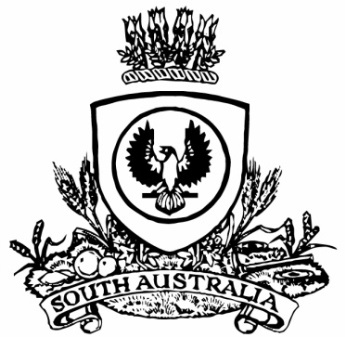 THE SOUTH AUSTRALIANGOVERNMENT GAZETTEPublished by AuthorityAdelaide, Wednesday, 14 June 2023ContentsState Government InstrumentsReturn to Work Act 2014	1498State Government InstrumentsReturn to Work Act 2014Notice of Day Surgery FacilitiesPreambleThe Scales of Charges for medical practitioners, medical and other charges, published by the Minister for Industrial Relations in the Government Gazette on 14 June 2023 states that a day surgery facility means “a facility (other than a private hospital or facility of a private hospital) designed for the provision of medical, surgical or related treatment or care on a same day basis that is declared by the Return to Work Corporation of South Australia by notice in the Gazette to be a day surgery facility”. NOTICEIn accordance with the power delegated to me by the current Instrument of Delegation of the Return to Work Corporation of South Australia 2 February 2023, I, Michael Francis, Chief Executive Officer, declare that each of the following facilities is a day surgery facility for the purposes of the Scales of Charges for medical practitioners, medical and other charges, published by the Minister for Industrial Relations in the Government Gazette on 14 June 2023. This list will have effect from 1 July 2023.Dated: 24 May 2023Michael FrancisChief Executive OfficerRETURN TO WORK ACT 2014Scales Of Charges for Medical Practitioners, Medical and Other ChargesPreambleSubsection 33(12)(a) of the Return to Work Act 2014 (the Act), provides that the Minister for Industrial Relations may, by notice in the Gazette, on the recommendation of the Return to Work Corporation of South Australia, publish “scales of charges for the purposes of this section (ensuring as far as practicable that the scales comprehensively cover the various kinds of services to which this section applies)”. NoticePursuant to subsection 33(12)(a) of the Act, I publish the following scales of charges to have effect on and from 1 July 2023: scales of charges set out in Schedules 1A and 1B for the provision of medical and related or supplementary services by registered medical practitioners;scales of charges set out in Schedule 2 for the provision of services by chiropractors;scales of charges set out in Schedule 3 for the provision of services by an exercise physiologists (being a class of services which have been authorised by the Corporation under subsection 33(2)(i) of the Act);scales of charges set out in Schedule 4 for the provision of services by occupational therapists;scales of charges set out in Schedule 5 for the provision of services by osteopaths;scales of charges set out in Schedule 6 for the provision of services by physiotherapists;scales of charges set out in Schedule 7 for the provision of services by psychologists;scales of charges set out in Schedule 8 for the provision of services by speech pathologists;scales of charges set out in Schedule 9 for the provision of services by audiologists or audiometrists;scales of charges set out in Schedule 10 for provision of services by accredited mental health social workers (being a class of services which have been authorised by the Corporation under section 33(2)(i) of the Act);scales of charges set out in Schedule 11 for provision of services by counsellors (being a class of services which have been authorised by the Corporation under section 33(2)(i) of the Act);scales of charges set out in Schedule 12 for provision of services by mental health occupational therapists;scales of charges set out in Schedule 13 for the provision of services in private hospitals and day surgery facilities.scales of charges for the provision of public hospital compensable patient services, in incorporated hospitals (within the meaning of the Health Care Act 2008), being the scale of charges made under the Health Care Act 2008 as currently in force.In cases of major trauma or a seriously injured worker, the scales of charges in Schedules 2 and 4 to 7 inclusive determined by an hourly rate multiplied by a nominated maximum number of hours, do not apply to the services described therein, with the exception of scale of charges for consultations contained in Schedule 7.InterpretationIn this notice and the Schedules hereto—Act means the Return to Work Act 2014 (as amended);an approved return to work service provider means a provider approved by ReturnToWorkSA to deliver specific recovery/return to work services (e.g. pre-injury employer, fit for work, restoration to the community and return to work assessment) in accordance with conditions set out in the Application for Approval as a South Australian Return to Work Service Provider;claims manager means the person with primary responsibility for management of the worker’s claim within ReturnToWorkSA or the claims agent;chiropractor means a person registered under the Health Practitioner Regulation National Law (South Australia) Act 2010 to practice in the chiropractic profession (other than as a student);claims agent means a private sector body that is a party to an authorised contract or arrangement under section 14 of the Return to Work Corporation of South Australia Act 1994 involving the conferral of powers to manage and determine claims;day surgery facility means a facility (other than a private hospital or facility of a private hospital) designed for the provision of medical, surgical or related treatment or care on a same day basis that is declared by the Corporation by notice in the Gazette to be a day surgery facility; DF or derived fee, for an item in Schedules 1A or 1B, means the derived fee determined in accordance with that item;GST means the tax payable under the GST law;GST law means—A New Tax System (Goods and Services Tax) Act 1999 (Commonwealth); and the related legislation of the Commonwealth dealing with the imposition of a tax on the supply of goods, services and other things;impairment assessor means a person registered under the Health Practitioner Regulation National Law (South Australia) Act 2010 to practice in the medical profession (other than a student) and who holds a current accreditation issued by the Minister to undertake whole person impairment assessments pursuant to section 22 of the Act.  major trauma includes the following:serious orthopaedic injuries with an Abbreviated Injury Severity Score of .3 or above (+/-  thoraco/abdominal/pelvic organ trauma .3 or above)serious soft tissue trauma requiring major plastic/reconstructive surgeryserious injuries that lead to an intensive care or high dependency unit hospital stay and/or an inpatient rehabilitation hospital stayoccupational therapist means a person registered as an occupational therapist under the Health Practitioner Regulation National Law (South Australia) Act 2010 to participate in the occupational therapy profession (other than as a student);osteopath means a person registered under the Health Practitioner Regulation National Law (South Australia) Act 2010 to practice in the osteopathy profession (other than as a student);physiotherapist means a person registered under the Health Practitioner Regulation National Law (South Australia) Act 2010 to practice in the physiotherapist profession (other than as a student);psychologist means a person registered under the Health Practitioner Regulation National Law (South Australia) Act 2010 to practice in the psychology profession (other than as a student); same day, in relation to a service, means a service that is provided on a single calendar day;self-insured employer means an employer that is registered by ReturnToWorkSA as a self-insured employer according to Part 9 Division 1 of the Act; seriously injured worker means a worker who is seriously injured as defined in section 4 of the Act; andReturnToWorkSA or Corporation means the Return to Work Corporation of South Australia.If a charge prescribed in a scale of charges is expressed as an amount per hour—a charge is payable for services provided for less than or more than an hour; andthe amount payable in such circumstances is to be determined by dividing the number of minutes taken to provide the service (rounded to the nearest 6 minutes) by 60, then multiplying by the hourly rate. The scales of charges set out in this notice also apply for the purposes of section 127A of the Motor Vehicles Act 1959 subject to modifications specified by that section and modifications specified by any notice in the Gazette issued under that section.GSTWhere the supply of a service set out in a scale of charges is subject to GST, the maximum fee set out in (or determined as a derived fee in accordance with) the scale of charges in respect of the service is to be increased so that after deduction of the GST in relation to the service the amount of the fee remaining is equal to or less than the maximum fee set out in the scale of charges.Where the maximum fee in respect of a service is determined as a derived fee in accordance with a scale of charges, the fee from which it is derived must not be increased under paragraph 14 to include GST when calculating the derived fee.Dated: 20 May 2023Hon Kyam Maher MLCMinister for Industrial Relations & Public SectorSchedule 1a─Scale of Charges─Clinical Medical ServicesThe item numbers and service descriptions in this Schedule are the subject of Commonwealth of Australia copyright and are reproduced by permission. Schedule 1b─Scale of Charges─Other Medical ServicesThe following guidelines apply to all medical reports described in this schedule:printed on A4 size paperaddressed specifically to the report requestorall margins to be no more than 2.5cmsline spacing of no more than 1.5 linesfont size no more than 12 ptsigned by the provider of the report.Permanent Impairment Assessments In accordance with Section 22 of the Return to Work Act 2014, only medical practitioners who hold a current accreditation issued by the Minister for Industrial Relations can provide these services for the Return to Work scheme.Schedule 2─Scale of Charges─Chiropractic ServicesThis schedule must be read in conjunction with the Chiropractic fee schedule and policy.Schedule 3─Scale of Charges─Exercise Physiology ServicesThis schedule must be read in conjunction with the Exercise Physiology fee schedule and policy.Schedule 4─Scale of Charges─Occupational Therapy ServicesThis schedule must be read in conjunction with the Occupational Therapy fee schedule and policy.Schedule 5─Scale of Charges─Osteopathy ServicesThis schedule must be read in conjunction with the Osteopathy fee schedule and policy.Schedule 6─Scale of Charges─Physiotherapy ServicesThis schedule must be read in conjunction with the Physiotherapy fee schedule and policySchedule 7─Scale of Charges─Psychology ServicesThis schedule must be read in conjunction with the Psychology fee schedule and policy.Schedule 8─Scale of Charges─Speech Pathology ServicesThis schedule must be read in conjunction with the Speech pathology fee schedule and policy.Schedule 9─Scale of Charges─Audiology ServicesThis schedule must be read in conjunction with the Audiology fee schedule and policy.Schedule 10 ─Scale of Charges-Accredited Mental Health Social Work ServicesThis schedule must be read in conjunction with the Accredited Mental health social worker fee schedule and guidelines.Schedule 11 ─Scale of Charges-Counsellor ServicesThis schedule must be read in conjunction with the Counselling fee schedule and guidelines.Schedule 12 ─Scale of Charges-Mental Health Occupational Therapy ServicesThis schedule must be read in conjunction with the Mental health occupational therapy fee schedule and guidelines.schedule 13─scale of charges─private hospital and day surgery facility servicesThis schedule must be read in conjunction with the Private hospital fee schedule and guidelines.Part 1Preliminary1Interpretations In this Schedule, unless the contrary intention appearsadmission means the formal administrative process of a private hospital or day surgery facility by which the hospital or facility commences the provision of treatment, care, accommodation and other services to a patient. admitted in relation to a patient in a private hospital or day surgery facility, means that the patient has undergone the formal admission process of the hospital or facility and has not been discharged.AR-DRG means Australian Refined Diagnosis Related Group. criteria for admission means the criteria for admission set out in subclause (5) below.day means a calendar day.Day Only Procedures Manual means the Day Only Procedures Manual published by the Commonwealth Department of Health and Aged Care, as in force at time of service.discharge means the formal administrative process of a private hospital or day surgery facility by which the hospital or facility ceases the provision of treatment, care, accommodation and other services to a patient.discharged in relation to a person who has been a patient in a private hospital or day surgery facility, means that the person has undergone the formal discharge process of the hospital or facility.inlier patient means an admitted patient whose length of stay in a private hospital for a service identified in Table 2 falls within the range of the Upper Trim point days and the Lower Trim point days (inclusive) specified in Table 2 corresponding to that service.inpatient in relation to a private hospital, means an admitted patient who, following a clinical decision, requires or is expected to require overnight treatment for a minimum of one night.length of stay, in relation to an admitted patient in a private hospital, means the number of days between the day of admission of the patient to the hospital and the day of discharge of the patient from the hospitalcounting the day of admission as one day; andexcluding the day of discharge (unless it is also the day of admission).long stay outlier patient means an admitted patient whose length of stay in a private hospital for a service identified in Table 2, is greater than the Upper Trim point days specified in Table 2 corresponding to that service.Manual means the Australian Refined Diagnosis Related Groups, Version 7.0 (as amended), produced by the Commonwealth Department of Health and Ageing. short stay outlier patient means an admitted patient whose length of stay in a private hospital for a service identified in Table 2 for which the Lower Trim point days specified in Table 2 in respect of that service is 2 or more, is less than that Lower Trim point days but greater than zero.A reference in this Schedule to a Table of a specified number is a reference to the Table of that number in Part 4.For the purposes of this Schedule–AR-DRG reference numbers or descriptions are as set out in the Manual; andterms and abbreviations used in AR-DRG descriptions have the meanings given by the Manual.For the purposes of this Schedule–A charge determined in accordance with Part 2 or 3 for a service includes (where applicable) the cost of the following:accommodation;intensive care unit;theatre;common use theatre items;pharmaceutical items directly related to the condition being treated;television;newspapers;local telephone calls;all hotel services (e.g. meals etc);consumable items.A charge determined in accordance with Part 2 or 3 for a service does not include the following costs:the cost of prostheses;the cost of substituted high cost single use items not commonly used in Australian clinical practice for delivery of the service where the substitution for the usual item can be demonstrated to have been necessary for the treatment of the patient;the cost of allied health treatment (such as physiotherapy, dietetics, podiatry, psychology, social work, speech pathology etc);the cost of pharmaceutical items provided on discharge of a patient;the cost of pharmaceutical items required for a patient for maintenance of an unrelated condition;the cost of splints and braces required for the discharge of a patient;transfer costs; boarder fees.For the purposes of this Schedule, a patient qualifies for admission to a private hospital or day surgery facility if he or she satisfies 1 of the following criteria:The patient is to receive Day Only Band 1, 2, 3 and 4 services (excluding uncertified Type C professional attention procedures) as specified in the Day Only Procedures Manual. The patient is to receive a Type C professional attention procedure as specified in the Day Only Procedures Manual and there is an accompanying certification by a medical practitioner that an admission is necessary on the grounds of the medical condition of the patient or other special circumstances relating to the patient.The patient, following a clinical decision, is expected to require overnight treatment for a minimum of one night. The patient is to receive a Type B professional attention procedure as specified in the Day Only Procedures Manual and there is an accompanying certification by a medical practitioner that an overnight admission is necessary on the grounds of the medical condition of the patient or other special circumstances relating to the patient.Part 2Private hospital services2 Rehabilitation, psychiatric and pain assessment or management services by a private hospital The charges for the provision to a patient by a private hospital of the rehabilitation, psychiatric and pain assessment or management services specified in Table 1 are as specified in that table.3Other private hospital servicesSubject to clause 2, the charges for the provision to an admitted patient by a private hospital of the services specified in Table 2 are as determined in accordance with this clause.Subject to subclause (5), the maximum charge for a service identified in Table 2 for an inlier patient is the Maximum Charge specified in column 3 of Table 2 corresponding to that service.Subject to subclause (5), the maximum charge for a service identified in Table 2 for a short stay outlier patient is calculated as follows:Maximum Charge = Rate per day x LOSwherethe Rate per day is the Maximum Charge per day rate specified in column 6 of Table 2 corresponding to that service; andLOS is the length of stay of the patient in the hospital.Subject to subclause (5), the maximum charge for a service identified in Table 2 for a long stay outlier patient is calculated as follows:		Maximum Charge = Schedule Charge + (rate per day x (LOS – Upper trim point))wherethe Schedule Charge is the Maximum Charge specified in column 3 of Table 2 corresponding to that service; the Rate per day is the Maximum Charge per day rate specified in column 6 of Table 2 corresponding to that service; LOS  is the length of stay of the patient in the hospital; and the Upper trim point is the Upper Trim point days specified in column 4 of Table 2 corresponding to that service.Where the patient is transferred from the private hospital to another hospital, the maximum charge for the service provided by the transferor hospital is 80% of the maximum charge determined in accordance with subclauses (2), (3) or (4) above (as applicable).Part 3Day surgery facility services4 Day Surgery Facility ServicesThe charges for the provision to an admitted patient by a day surgery facility of same day services included in Table 3 are the accommodation and theatre charges determined in accordance with Table 3.Part 4TablesTable 1A charge applicable to an admitted patient is not payable unless the patient is admitted in accordance with the criteria for admission.Private rooms are allocated on the basis of clinical need and the cost of such rooms is, unless otherwise stated, included in the fees set out below. Where a patient requests a private room, ReturnToWorkSA will not be responsible for or accept any additional fee or surcharge. OTHER SERVICESTable 2A charge applicable to an admitted patient is not payable unless the patient is admitted in accordance with the criteria for admission.Private rooms are allocated on the basis of clinical need and the cost of such rooms is included in the charges set out below. Where a patient requests a private room, ReturnToWorkSA will not be responsible, or accept any additional fee or surcharge.INPATIENT SERVICES – DIAGNOSTIC RELATED GROUPS VERSION 7.0Table 3A charge applicable to an admitted patient is not payable unless the patient is admitted in accordance with the criteria for admission.All instruments appearing in this gazette are to be considered official, and obeyed as suchPrinted and published weekly by authority of M. Dowling, Government Printer, South Australia$8.15 per issue (plus postage), $411.00 per annual subscription—GST inclusiveOnline publications: www.governmentgazette.sa.gov.auProvider IDName and address0067240HAdelaide Ambulatory Day Surgery, Suites 10 A & B, Level 1, 50 Hutt Street, Adelaide, 50000067180BAdelaide City East Day Hospital, 309 Wakefield St, Adelaide, 50000658181FAdelaide Day Surgery, 18 North Terrace, Adelaide, 50000999771LAdelaide Surgicentre, 89 King William St, Kent Town, 50670067310JAdvanced Oral And Maxillofacial Surgery, 238 Angas Street, Adelaide, 50000067120TBedford Day Surgery, 1284 South Road, Tonsley, 50420931151BBrighton Day Surgery, 1 Jetty Road, Brighton, 50480930971XBrighton Dialysis Clinic, 361-365 Brighton Rd, Hove, 50480067220KCentral Day Surgery, 235 Greenhill Road, Dulwich, 50650067290XCosmos Cosmetic Day Surgery Adelaide, 163 Archer Street, North Adelaide, 50060067100XDextra Surgical, 83 Kensington Road, Norwood, 50670879791HGlen Osmond Surgicentre, 45 Glen Osmond Road, Eastwood, 50630657221YGlenelg Day Surgery, 24 Gordon Street, Glenelg, 50450067210LGreenhill Dental Day Surgery, 62 Greenhill Road, Wayville, 50340657401WHamilton House Day Surgery, 470 Goodwood Road, Cumberland Park, 50410067320HHarley Day Surgery, 63 Palmer Place, North Adelaide, 50060067150JIcon Cancer Centre Adelaide, Suite 10, First Floor, Tennyson Centre, 520 South Road, Kurralta Park, 50370067250FIcon Cancer Centre Windsor Gardens, Tenancy 1, Level 1, 480 North East Road, Windsor Gardens, 50870067300KLakeside Dental Care Yorketown, 38 Warooka Road, Yorketown, 55760067230JLift Cancer Care Services, 7/506-520 South Road, Kurralta Park, 50370873741YNorth Adelaide Day Surgery Centre, 174 Ward Street, North Adelaide, 50060834441ANorthern Endoscopy Centre, 127 Frost Road, Salisbury South, 51060067280YNorwood Day Surgery, 42 Nelson Street, Stepney, 50690067140KOromax Day Surgery, Level 2, 66 Rundle Street, Kent Town, 50670067000AParkview Day Surgery, 215 Greenhill Road, Eastwood, 50630067040TPayneham Dialysis Clinic, 2 Portrush Road, Payneham, 50700065680YRamsay Day Clinic Kahlyn, 40 Briant Road, Magill, 50720067080HRepromed Day Surgery, 180 Fullarton Road, Dulwich, 50650067260BSeaford Day Surgery, 4 Vista Parade, Seaford Heights, 51690067200TSouthern Endoscopy Centre, 271 Brighton Road, Somerton Park, 51440067130LThe Tennyson Centre Day Hospital, Tenancy 18, Level 1, 520 South Road, Kurralta Park, 50370067160HVista Day Surgery, 57 Greenhill Road, Wayville, 50340882301TWaverley House Plastic Surgery Centre, 360 South Terrace, Adelaide, 50000067270AWindsor Gardens Day Surgery, Suite 1, Level 1, 480 North East Road, Windsor Gardens, 5087Item no.DescriptionMax fee
(excl GST)GROUP A1 - GENERAL PRACTITIONER ATTENDANCES TO WHICH NO OTHER ITEM APPLIESGROUP A1 - GENERAL PRACTITIONER ATTENDANCES TO WHICH NO OTHER ITEM APPLIESGROUP A1 - GENERAL PRACTITIONER ATTENDANCES TO WHICH NO OTHER ITEM APPLIESLevel ALevel ALevel A00003Professional attendance at consulting rooms (other than a service to which another item applies) by a general practitioner for an obvious problem characterised by the straightforward nature of the task that requires a short patient history and, if required, limited examination and management-each attendance$44.0000004Professional attendance by a general practitioner (other than attendance at consulting rooms or a residential aged care facility or a service to which another item in the table applies) that requires a short patient history and, if necessary, limited examination and management-an attendance on one or more patients at one place on one occasion-each patient.$112.00Level BLevel BLevel B00023Professional attendance by a general practitioner at consulting rooms (other than a service to which another item in the table applies), lasting less than 20 minutes and including any of the following that are clinically relevant: (a) taking a patient history; (b) performing a clinical examination; (c) arranging any necessary investigation; (d) implementing a management plan; (e) providing appropriate preventive health care; for one or more health-related issues, with appropriate documentation-each attendance$89.0000024Professional attendance by a general practitioner (other than attendance at consulting rooms or a residential aged care facility or a service to which another item in the table applies), lasting less than 20 minutes and including any of the following that are clinically relevant: (a) taking a patient history; (b) performing a clinical examination; (c) arranging any necessary investigation; (d) implementing a management plan; (e) providing appropriate preventive health care; for one or more health-related issues, with appropriate documentation-an attendance on one or more patients at one place on one occasion-each patient$152.00Level CLevel CLevel C00036Professional attendance by a general practitioner at consulting rooms (other than a service to which another item in the table applies), lasting at least 20 minutes and including any of the following that are clinically relevant: (a) taking a detailed patient history; (b) performing a clinical examination; (c) arranging any necessary investigation; (d) implementing a management plan; (e) providing appropriate preventive health care; for one or more health-related issues, with appropriate documentation-each attendance$162.0000037Professional attendance by a general practitioner (other than attendance at consulting rooms or a residential aged care facility or a service to which another item in the table applies), lasting at least 20 minutes and including any of the following that are clinically relevant: (a) taking a detailed patient history; (b) performing a clinical examination; (c) arranging any necessary investigation; (d) implementing a management plan; (e) providing appropriate preventive health care; for one or more health-related issues, with appropriate documentation-an attendance on one or more patients at one place on one occasion-each patient$225.00Level DLevel DLevel D00044Professional attendance by a general practitioner at consulting rooms (other than a service to which another item in the table applies), lasting at least 40 minutes and including any of the following that are clinically relevant: (a) taking an extensive patient history; (b) performing a clinical examination; (c) arranging any necessary investigation; (d) implementing a management plan; (e) providing appropriate preventive health care; for one or more health-related issues, with appropriate documentation-each attendance$250.0000047Professional attendance by a general practitioner (other than attendance at consulting rooms or a residential aged care facility or a service to which another item in the table applies), lasting at least 40 minutes and including any of the following that are clinically relevant: (a) taking an extensive patient history; (b) performing a clinical examination; (c) arranging any necessary investigation; (d) implementing a management plan; (e) providing appropriate preventive health care; for one or more health-related issues, with appropriate documentation-an attendance on one or more patients at one place on one occasion-each patient$315.00GROUP A3 - SPECIALIST ATTENDANCES TO WHICH NO OTHER ITEM APPLIESGROUP A3 - SPECIALIST ATTENDANCES TO WHICH NO OTHER ITEM APPLIESGROUP A3 - SPECIALIST ATTENDANCES TO WHICH NO OTHER ITEM APPLIES00104Professional attendance at consulting rooms or hospital by a specialist in the practice of the specialist's specialty after referral of the patient to the specialist-each attendance, other than a second or subsequent attendance, in a single course of treatment, other than a service to which item 106, 109 or 16401 applies$194.0000105Professional attendance by a specialist in the practice of the specialist's specialty following referral of the patient to the specialist-an attendance after the first in a single course of treatment, if that attendance is at consulting rooms or hospital, other than a service to which item 16404 applies$104.0000106Professional attendance by a specialist in the practice of the specialist's specialty of ophthalmology and following referral of the patient to the specialist-an attendance (other than a second or subsequent attendance in a single course of treatment) at which the only service provided is refraction testing for the issue of a prescription for spectacles or contact lenses, if that attendance is at consulting rooms or hospital (other than a service to which any of items 104, 109 and 10801 to 10816 applies)$194.0000107Professional attendance by a specialist in the practice of the specialist's specialty following referral of the patient to the specialist-an attendance (other than a second or subsequent attendance in a single course of treatment), if that attendance is at a place other than consulting rooms or hospital$260.0000108Professional attendance by a specialist in the practice of the specialist's specialty following referral of the patient to the specialist-each attendance after the first in a single course of treatment, if that attendance is at a place other than consulting rooms or hospital$170.0000109Professional attendance by a specialist in the practice of the specialist's specialty of ophthalmology following referral of the patient to the specialist-an attendance (other than a second or subsequent attendance in a single course of treatment) at which a comprehensive eye examination, including pupil dilation, is performed on: (a) a patient aged 9 years or younger; or (b) a patient aged 14 years or younger with developmental delay; (other than a service to which any of items 104, 106 and 10801 to 10816 applies)$300.0000111Professional attendance at consulting rooms or in hospital by a specialist in the practice of the specialist's specialty following referral of the patient to the specialist by a referring practitioner-an attendance after the first attendance in a single course of treatment, if: (a) during the attendance, the specialist determines the need to perform an operation on the patient that had not otherwise been scheduled; and (b) the specialist subsequently performs the operation on the patient, on the same day; and (c) the operation is a service to which an item in Group T8 applies; and (d) the amount specified in the item in Group T8 as the fee for a service to which that item applies is $317.15or more For any particular patient, once only on the same day$104.0000115Professional attendance at consulting rooms or in hospital on a day by a medical practitioner (the attending practitioner) who is a specialist or consultant physician in the practice of the attending practitioner s specialty after referral of the patient to the attending practitioner by a referring practitioner an attendance after the initial attendance in a single course of treatment, if: (a) the attending practitioner performs a scheduled operation on the patient on the same day; and (b) the operation is a service to which an item in Group T8 applies; and (c) the amount specified in the item in Group T8 as the fee for a service to which that item applies is $317.15 or more; and (d) the attendance is unrelated to the scheduled operation; and (e) it is considered a clinical risk to defer the attendance to a later day For any particular patient, once only on the same day$104.00GROUP A4 - CONSULTANT PHYSICIAN ATTENDANCES TO WHICH NO OTHER ITEM APPLIESGROUP A4 - CONSULTANT PHYSICIAN ATTENDANCES TO WHICH NO OTHER ITEM APPLIESGROUP A4 - CONSULTANT PHYSICIAN ATTENDANCES TO WHICH NO OTHER ITEM APPLIES00110Professional attendance at consulting rooms or hospital, by a consultant physician in the practice of the consultant physician's specialty (other than psychiatry) following referral of the patient to the consultant physician by a referring practitioner-initial attendance in a single course of treatment$365.0000116Professional attendance at consulting rooms or hospital, by a consultant physician in the practice of the consultant physician's specialty (other than psychiatry) following referral of the patient to the consultant physician by a referring practitioner-each attendance (other than a service to which item 119 applies) after the first in a single course of treatment$168.0000117Professional attendance at consulting rooms or in hospital, by a consultant physician in the practice of the consultant physician's specialty (other than psychiatry) following referral of the patient to the consultant physician by a referring practitioner-an attendance after the first attendance in a single course of treatment, if: (a) the attendance is not a minor attendance; and (b) during the attendance, the consultant physician determines the need to perform an operation on the patient that had not otherwise been scheduled; and (c) the consultant physician subsequently performs the operation on the patient, on the same day; and (d) the operation is a service to which an item in Group T8 applies; and (e) the amount specified in the item in Group T8 as the fee for a service to which that item applies is $317.15 or more For any particular patient, once only on the same day$168.0000119Professional attendance at consulting rooms or hospital, by a consultant physician in the practice of the consultant physician's specialty (other than psychiatry) following referral of the patient to the consultant physician by a referring practitioner-each minor attendance after the first in a single course of treatment$168.0000120Professional attendance at consulting rooms or in hospital by a consultant physician in the practice of the consultant physician's specialty (other than psychiatry) following referral of the patient to the consultant physician by a referring practitioner-an attendance after the first attendance in a single course of treatment, if: (a) the attendance is a minor attendance; and (b) during the attendance, the consultant physician determines the need to perform an operation on the patient that had not otherwise been scheduled; and (c) the consultant physician subsequently performs the operation on the patient, on the same day; and (d) the operation is a service to which an item in Group T8 applies; and (e) the amount specified in the item in Group T8 as the fee for a service to which that item applies is $317.15 or more For any particular patient, once only on the same day$168.0000122Professional attendance at a place other than consulting rooms or hospital, by a consultant physician in the practice of the consultant physician's specialty (other than psychiatry) following referral of the patient to the consultant physician by a referring practitioner-initial attendance in a single course of treatment$440.0000128Professional attendance at a place other than consulting rooms or hospital, by a consultant physician in the practice of the consultant physician's specialty (other than psychiatry) following referral of the patient to the consultant physician by a referring practitioner-each attendance (other than a service to which item 131 applies) after the first in a single course of treatment$190.9000131Professional attendance at a place other than consulting rooms or hospital, by a consultant physician in the practice of the consultant physician's specialty (other than psychiatry) following referral of the patient to the consultant physician by a referring practitioner-each minor attendance after the first in a single course of treatment$168.0000132Professional attendance of at least 45 minutes duration for an initial assessment of a patient with at least two morbidities where the patient is referred by a referring practitioner, and where  a) assessment is undertaken that covers: - a comprehensive history, including psychosocial history and medication review; - comprehensive multi or detailed single organ system assessment; -  the formulation of differential diagnoses; and b) a treatment and management plan is developed and provided to the referring practitioner that involves:- an opinion on diagnosis and risk assessment - treatment options and decisions including suggestions to facilitate a return to work - medication recommendations. Not being an attendance on a patient in respect of whom, an attendance under items 110, 116 and 119 has been received on the same day by the same consultant physician.Note1: Item 132 is only available once in the preceding 12 months.Note 2: A written copy of the treatment and management plan must be provided to the patient, the referring practitioner and relevant allied health provider involved in treatment.$635.0000133Professional attendance of at least 20 minutes duration subsequent to the first attendance in a single course of treatment for a review of a patient with at least two morbidities where a) a review is undertaken that covers: - review of initial presenting problem/s and results of diagnostic investigations - review of responses to treatment and medication plans initiated at time of initial consultation comprehensive multi or detailed single organ system assessment, - review of original and differential diagnoses; and b) a modified treatment and management plan is provided to the referring practitioner (see Note 3) that involves, where appropriate: - a revised opinion on the diagnosis and risk assessment - treatment options and decisions including suggestions to facilitate a return to work - revised medication recommendations. Not being an attendance on a patient in respect of whom, an attendance under item 110, 116 and 119 has been received on the same day by the same consultant physician. Being an attendance on a patient in respect of whom, in the preceding 12 months, payment has been made under item 132 by the same consultant physician, payable no more than twice in any 12 month period. The subsequent attendance under item 133 is to be provided by either the same consultant physician or a locum tenens.Note1: Item 133 is only available twice in the preceding 12 months.Note 2: Should further reviews of the treatment and management plan be required, the appropriate item for such service/s is 116.Note 3: A written copy of the treatment and management plan must be provided to the patient, referring practitioner and relevant allied health provider involved in treatment.$320.00GROUP A28 - CONSULTANT PHYSICIAN OR SPECIALIST IN GERIATRIC MEDICINEGROUP A28 - CONSULTANT PHYSICIAN OR SPECIALIST IN GERIATRIC MEDICINEGROUP A28 - CONSULTANT PHYSICIAN OR SPECIALIST IN GERIATRIC MEDICINE00141Professional attendance of more than 60 minutes in duration at consulting rooms or hospital by a consultant physician or specialist in the practice of the consultant physician's or specialist's specialty of geriatric medicine, if: (a) the patient is at least 65 years old and referred by a medical practitioner practising in general practice (including a general practitioner, but not including a specialist or consultant physician) or a participating nurse practitioner; and (b) the attendance is initiated by the referring practitioner for the provision of a comprehensive assessment and management plan; and (c) during the attendance: (i) the medical, physical, psychological and social aspects of the patient's health are evaluated in detail using appropriately validated assessment tools if indicated (the assessment); and (ii) the patient's various health problems and care needs are identified and prioritised (the formulation); and (iii) a detailed management plan is prepared (the management plan) setting out: (A) the prioritised list of health problems and care needs; and (B) short and longer term management goals; and (C) recommended actions or intervention strategies to be undertaken by the patient's general practitioner or another relevant health care provider that are likely to improve or maintain health status and are readily available and acceptable to the patient and the patient's family and carers; and (iv) the management plan is explained and discussed with the patient and, if appropriate, the patient's family and any carers; and (v) the management plan is communicated in writing to the referring practitioner; and (d) an attendance to which item 104, 105, 107, 108, 110, 116 or 119 applies has not been provided to the patient on the same day by the same practitioner; and (e) an attendance to which this item or item 145 applies has not been provided to the patient by the same practitioner in the preceding 12 months$665.2000143Professional attendance of more than 30 minutes in duration at consulting rooms or hospital by a consultant physician or specialist in the practice of the consultant physician's or specialist's specialty of geriatric medicine to review a management plan previously prepared by that consultant physician or specialist under item 141 or 145, if: (a) the review is initiated by the referring medical practitioner practising in general practice or a participating nurse practitioner; and (b) during the attendance: (i) the patient's health status is reassessed; and (ii) a management plan prepared under item 141 or 145 is reviewed and revised; and (iii) the revised management plan is explained to the patient and (if appropriate) the patient's family and any carers and communicated in writing to the referring practitioner; and (c) an attendance to which item 104, 105, 107, 108, 110, 116 or 119 applies was not provided to the patient on the same day by the same practitioner; and (d) an attendance to which item 141 or 145 applies has been provided to the patient by the same practitioner in the preceding 12 months; and (e) an attendance to which this item or item 147 applies has not been provided to the patient in the preceding 12 months, unless there has been a significant change in the patient's clinical condition or care circumstances that requires a further review$415.9000145Professional attendance of more than 60 minutes in duration at a place other than consulting rooms or hospital by a consultant physician or specialist in the practice of the consultant physician's or specialist's specialty of geriatric medicine, if: (a) the patient is at least 65 years old and referred by a medical practitioner practising in general practice (including a general practitioner, but not including a specialist or consultant physician) or a participating nurse practitioner; and (b) the attendance is initiated by the referring practitioner for the provision of a comprehensive assessment and management plan; and (c) during the attendance: (i) the medical, physical, psychological and social aspects of the patient's health are evaluated in detail utilising appropriately validated assessment tools if indicated (the assessment); and (ii) the patient's various health problems and care needs are identified and prioritised (the formulation); and (iii) a detailed management plan is prepared (the management plan) setting out: (A) the prioritised list of health problems and care needs; and (B) short and longer term management goals; and (C) recommended actions or intervention strategies, to be undertaken by the patient's general practitioner or another relevant health care provider that are likely to improve or maintain health status and are readily available and acceptable to the patient, the patient's family and any carers; and (iv) the management plan is explained and discussed with the patient and, if appropriate, the patient's family and any carers; and (v) the management plan is communicated in writing to the referring practitioner; and (d) an attendance to which item 104, 105, 107, 108, 110, 116 or 119 applies has not been provided to the patient on the same day by the same practitioner; and (e) an attendance to which this item or item 141 applies has not been provided to the patient by the same practitioner in the preceding 12 months$806.4000147Professional attendance of more than 30 minutes in duration at a place other than consulting rooms or hospital by a consultant physician or specialist in the practice of the consultant physician's or specialist's specialty of geriatric medicine to review a management plan previously prepared by that consultant physician or specialist under items 141 or 145, if: (a) the review is initiated by the referring medical practitioner practising in general practice or a participating nurse practitioner; and (b) during the attendance: (i) the patient's health status is reassessed; and (ii) a management plan that was prepared under item 141 or 145 is reviewed and revised; and (iii) the revised management plan is explained to the patient and (if appropriate) the patient's family and any carers and communicated in writing to the referring practitioner; and (c) an attendance to which item 104, 105, 107, 108, 110, 116 or 119 applies has not been provided to the patient on the same day by the same practitioner; and (d) an attendance to which item 141 or 145 applies has been provided to the patient by the same practitioner in the preceding 12 months; and (e) an attendance to which this item or 143 applies has not been provided by the same practitioner in the preceding 12 months, unless there has been a significant change in the patient's clinical condition or care circumstances that requires a further review$504.00GROUP A5 - PROLONGED ATTENDANCES TO WHICH NO OTHER ITEM APPLIESGROUP A5 - PROLONGED ATTENDANCES TO WHICH NO OTHER ITEM APPLIESGROUP A5 - PROLONGED ATTENDANCES TO WHICH NO OTHER ITEM APPLIES00160Professional attendance by a general practitioner, specialist or consultant physician for a period of not less than 1 hour but less than 2 hours (other than a service to which another item applies) on a patient in imminent danger of death$380.0000161Professional attendance by a general practitioner, specialist or consultant physician for a period of not less than 2 hours but less than 3 hours (other than a service to which another item applies) on a patient in imminent danger of death$615.0000162Professional attendance by a general practitioner, specialist or consultant physician for a period of not less than 3 hours but less than 4 hours (other than a service to which another item applies) on a patient in imminent danger of death$830.0000163Professional attendance by a general practitioner, specialist or consultant physician for a period of not less than 4 hours but less than 5 hours (other than a service to which another item applies) on a patient in imminent danger of death$1035.0000164Professional attendance by a general practitioner, specialist or consultant physician for a period of 5 hours or more (other than a service to which another item applies) on a patient in imminent danger of death$1225.00GROUP A6 - GROUP THERAPYGROUP A6 - GROUP THERAPYGROUP A6 - GROUP THERAPY00170Professional attendance for the purpose of group therapy of not less than 1 hour in duration given under the direct continuous supervision of a general practitioner, specialist or consultant physician (other than a consultant physician in the practice of the consultant physician's specialty of psychiatry) involving members of a family and persons with close personal relationships with that family-each group of 2 patients$229.9000171Professional attendance for the purpose of group therapy of not less than 1 hour in duration given under the direct continuous supervision of a general practitioner, specialist or consultant physician (other than a consultant physician in the practice of the consultant physician's specialty of psychiatry) involving members of a family and persons with close personal relationships with that family-each group of 3 patients$242.2000172Professional attendance for the purpose of group therapy of not less than 1 hour in duration given under the direct continuous supervision of a general practitioner, specialist or consultant physician (other than a consultant physician in the practice of the consultant physician's specialty of psychiatry) involving members of a family and persons with close personal relationships with that family-each group of 4 or more patients$311.30GROUP A7 - ACUPUNCTURE AND NON-SPECIALIST PRACTITIONER ITEMSGROUP A7 - ACUPUNCTURE AND NON-SPECIALIST PRACTITIONER ITEMSGROUP A7 - ACUPUNCTURE AND NON-SPECIALIST PRACTITIONER ITEMSAcupunctureAcupunctureAcupuncture00193Professional attendance by a medical practitioner who holds endorsement of registration for acupuncture with the Medical Board of Australia or is registered by the Chinese Medicine Board of Australia as an acupuncturist, at a place other than a hospital, for treatment lasting less than 20 minutes and including any of the following that are clinically relevant: (a) taking a patient history; (b) performing a clinical examination; (c) arranging any necessary investigation; (d) implementing a management plan; (e) providing appropriate preventive health care; for one or more health-related issues, with appropriate documentation, at which acupuncture is performed by the medical practitioner by the application of stimuli on or through the skin by any means, including any consultation on the same occasion and another attendance on the same day related to the condition for which the acupuncture is performed$73.1000195Professional attendance by a general practitioner who is a qualified medical acupuncturist, on one or more patients at a hospital, lasting less than 20 minutes and including any of the following that are clinically relevant: (a) taking a patient history; (b) performing a clinical examination; (c) arranging any necessary investigation; (d) implementing a management plan; (e) providing appropriate preventive health care; for one or more health-related issues, with appropriate documentation, at which acupuncture is performed by the qualified medical acupuncturist by the application of stimuli on or through the skin by any means, including any consultation on the same occasion and another attendance on the same day related to the condition for which the acupuncture is performed$126.8000197Professional attendance by a medical practitioner who holds endorsement of registration for acupuncture with the Medical Board of Australia or is registered by the Chinese Medicine Board of Australia as an acupuncturist, at a place other than a hospital, for treatment lasting at least 20 minutes and including any of the following that are clinically relevant: (a) taking a detailed patient history; (b) performing a clinical examination; (c) arranging any necessary investigation; (d) implementing a management plan; (e) providing appropriate preventive health care; for one or more health-related issues, with appropriate documentation, at which acupuncture is performed by the medical practitioner by the application of stimuli on or through the skin by any means, including any consultation on the same occasion and another attendance on the same day related to the condition for which the acupuncture is performed$124.8000199Professional attendance by a medical practitioner who holds endorsement of registration for acupuncture with the Medical Board of Australia or is registered by the Chinese Medicine Board of Australia as an acupuncturist, at a place other than a hospital, for treatment lasting at least 40 minutes and including any of the following that are clinically relevant: (a) taking an extensive patient history; (b) performing a clinical examination; (c) arranging any necessary investigation; (d) implementing a management plan; (e) providing appropriate preventive health care; for one or more health-related issues, with appropriate documentation, at which acupuncture is performed by the medical practitioner by the application of stimuli on or through the skin by any means, including any consultation on the same occasion and another attendance on the same day related to the condition for which the acupuncture is performed$208.90Non-Specialist Practitioner attendances to which no other item appliesNon-Specialist Practitioner attendances to which no other item appliesNon-Specialist Practitioner attendances to which no other item applies00179Professional attendance at consulting rooms of not more than 5 minutes in duration (other than a service to which any other item applies) each attendance, by a medical practitioner in an eligible area.$24.1000181Professional attendance (other than an attendance at consulting rooms or a residential aged care facility or a service to which any other item in the table applies), not more than 5 minutes in duration an attendance on one or more patients at one place on one occasion each patient, by a medical practitioner in an eligible area$57.6000185Professional attendance at consulting rooms of more than 5 minutes in duration but not more than 25 minutes (other than a service to which any other item applies) each attendance, by a medical practitioner in an eligible area$52.9000187Professional attendance (other than an attendance at consulting rooms or a residential aged care facility or a service to which any other item in the table applies) of more than 5 minutes in duration but not more than 25 minutes an attendance on one or more patients at one place on one occasion each patient, by a medical practitioner in an eligible area$85.3000189Professional attendance at consulting rooms of more than 25 minutes in duration but not more than 45 minutes (other than a service to which any other item applies) each attendance, by a medical practitioner in an eligible area$102.5000191Professional attendance (other than an attendance at consulting rooms or a residential aged care facility or a service to which any other item in the table applies) of more than 25 minutes in duration but not more than 45 minutes an attendance on one or more patients at one place on one occasion each patient, by a medical practitioner in an eligible area$133.0000203Professional attendance at consulting rooms of more than 45 minutes in duration (other than a service to which any other item applies) each attendance, by a medical practitioner in an eligible area$150.7000206Professional attendance (other than an attendance at consulting rooms or a residential aged care facility or a service to which any other item in the table applies) of more than 45 minutes in duration an attendance on one or more patients at one place on one occasion each patient, by a medical practitioner in an eligible area$179.50Non-Specialist Practitioner prolonged attendances to which no other item appliesNon-Specialist Practitioner prolonged attendances to which no other item appliesNon-Specialist Practitioner prolonged attendances to which no other item applies00214Professional attendance by a medical practitioner for a period of not less than 1 hour but less than 2 hours (other than a service to which another item applies) on a patient in imminent danger of death$311.5000215Professional attendance by a medical practitioner for a period of not less than 2 hours but less than 3 hours (other than a service to which another item applies) on a patient in imminent danger of death$519.3000218Professional attendance by a medical practitioner for a period of not less than 3 hours but less than 4 hours (other than a service to which another item applies) on a patient in imminent danger of death$726.7000219Professional attendance by a medical practitioner for a period of not less than 4 hours but less than 5 hours (other than a service to which another item applies) on a patient in imminent danger of death$934.5000220Professional attendance by a medical practitioner for a period of 5 hours or more (other than a service to which another item applies) on a patient in imminent danger of death$1038.40Non-specialist Practitioner group therapyNon-specialist Practitioner group therapyNon-specialist Practitioner group therapy00221Professional attendance for the purpose of group therapy of not less than 1 hour in duration given under the direct continuous supervision of a medical practitioner involving members of a family and persons with close personal relationships with that family each Group of 2 patients$165.4000222Professional attendance for the purpose of group therapy of not less than 1 hour in duration given under the direct continuous supervision of a medical practitioner involving members of a family and persons with close personal relationships with that family each Group of 3 patients$174.2000223Professional attendance for the purpose of group therapy of not less than 1 hour in duration given under the direct continuous supervision of a medical practitioner involving members of a family and persons with close personal relationships with that family each Group of 4 or more patients$212.00Non-Specialist Practitioner health assessmentsNon-Specialist Practitioner health assessmentsNon-Specialist Practitioner health assessments00224Professional attendance by a medical practitioner to perform a brief health assessment, lasting not more than 30 minutes and including: (a) collection of relevant information, including taking a patient history; and (b) a basic physical examination; and (c) initiating interventions and referrals as indicated; and (d) providing the patient with preventive health care advice and information$83.6000225Professional attendance by a medical practitioner to perform a standard health assessment, lasting more than 30 minutes but less than 45 minutes, including: (a) detailed information collection, including taking a patient history; and (b) an extensive physical examination; and (c) initiating interventions and referrals as indicated; and (d) providing a preventive health care strategy for the patient$193.9000226Professional attendance by a medical practitioner to perform a long health assessment, lasting at least 45 minutes but less than 60 minutes, including: (a) comprehensive information collection, including taking a patient history; and (b) an extensive examination of the patient s medical condition and physical function; and (c) initiating interventions and referrals as indicated; and (d) providing a basic preventive health care management plan for the patient$267.6000227Professional attendance by a medical practitioner to perform a prolonged health assessment (lasting at least 60 minutes) including: (a) comprehensive information collection, including taking a patient history; and (b) an extensive examination of the patient s medical condition, and physical, psychological and social function; and (c) initiating interventions or referrals as indicated; and (d) providing a comprehensive preventive health care management plan for the patient$378.1000228Professional attendance by a medical practitioner at consulting rooms or in another place other than a hospital or residential aged care facility, for a health assessment of a patient who is of Aboriginal or Torres Strait Islander descent this item or items 715, 93470 or 93479 not more than once in a 9 month period.$298.50Non-Specialist Practitioner management plans, team care arrangements and multidisciplinary care plans and case conferencesNon-Specialist Practitioner management plans, team care arrangements and multidisciplinary care plans and case conferencesNon-Specialist Practitioner management plans, team care arrangements and multidisciplinary care plans and case conferences00229Attendance by a medical practitioner, for preparation of a GP management plan for a patient (other than a service associated with a service to which any of items 735 to 758 and items 235 to 240 apply)$202.9000230Attendance by a medical practitioner, to coordinate the development of team care arrangements for a patient (other than a service associated with a service to which any of items 735 to 758 and items 235 to 240 apply)$160.8000231Contribution by a medical practitioner, to a multidisciplinary care plan prepared by another provider or a review of a multidisciplinary care plan prepared by another provider (other than a service associated with a service to which any of items 735 to 758 and items 235 to 240 apply)$99.0000232Contribution by a medical practitioner, to: (a) a multidisciplinary care plan for a patient in a residential aged care facility, prepared by that facility, or to a review of such a plan prepared by such a facility; or (b) a multidisciplinary care plan prepared for a patient by another provider before the patient is discharged from a hospital, or to a review of such a plan prepared by another provider (other than a service associated with a service to which items 735 to 758 and items 235 to 240 apply)$99.0000233Attendance by a medical practitioner to review or coordinate a review of: (a) a GP management plan prepared by a medical practitioner (or an associated medical practitioner) to which item 721 or item 229 applies; or (b) team care arrangements which have been coordinated by the medical practitioner (or an associated medical practitioner) to which item 723 or item 230 applies$101.30Non-Specialist Practitioner domiciliary and residential medication management reviewNon-Specialist Practitioner domiciliary and residential medication management reviewNon-Specialist Practitioner domiciliary and residential medication management review00245Participation by a medical practitioner in a Domiciliary Medication Management Review (DMMR) for a patient living in a community setting, in which the medical practitioner, with the patient s consent: (a) assesses the patient as: (i) having a chronic medical condition or a complex medication regimen; and (ii) not having their therapeutic goals met; and (b) following that assessment: (i) refers the patient to a community pharmacy or an accredited pharmacist for the DMMR; and (ii) provides relevant clinical information required for the DMMR; and (c) discusses with the reviewing pharmacist the results of the DMMR including suggested medication management strategies; and (d) develops a written medication management plan following discussion with the patient; and (e) provides the written medication management plan to a community pharmacy chosen by the patient For any particular patient this item or item 900 is applicable not more than once in each 12 month period, except if there has been a significant change in the patient s condition or medication regimen requiring a new DMMR$217.8000249Participation by a medical practitioner in a residential medication management review (RMMR) for a patient who is a permanent resident of a residential aged care facility other than an RMMR for a resident in relation to whom, in the preceding 12 months, this item or item 903 has applied, unless there has been a significant change in the resident s medical condition or medication management plan requiring a new RMMR$149.20Non-Specialist Practitioner mental health careNon-Specialist Practitioner mental health careNon-Specialist Practitioner mental health care00272Professional attendance by a medical practitioner (who has not undertaken mental health skills training) of at least 20 minutes but less than 40 minutes in duration for the preparation of a GP mental health treatment plan for a patient$100.8000276Professional attendance by a medical practitioner (who has not undertaken mental health skills training) of at least 40 minutes in duration for the preparation of a GP mental health treatment plan for a patient$148.4000277Professional attendance by a medical practitioner to review a GP mental health treatment plan which he or she, or an associated medical practitioner has prepared, or to review a Psychiatrist Assessment and Management Plan$100.8000279Professional attendance by a medical practitioner in relation to a mental disorder and of at least 20 minutes in duration, involving taking relevant history and identifying the presenting problem (to the extent not previously recorded), providing treatment and advice and, if appropriate, referral for other services or treatments, and documenting the outcomes of the consultation$100.8000281Professional attendance by a medical practitioner (who has undertaken mental health skills training) of at least 20 minutes but less than 40 minutes in duration for the preparation of a GP mental health treatment plan for a patient$128.2000282Professional attendance by a medical practitioner (who has undertaken mental health skills training) of at least 40 minutes in duration for the preparation of a GP mental health treatment plan for a patient$188.6000283Professional attendance at consulting rooms by a medical practitioner, for providing focussed psychological strategies for assessed mental disorders by a medical practitioner registered with the Chief Executive Medicare as meeting the credentialing requirements for provision of this service, and lasting at least 30 minutes, but less than 40 minutes$130.4000285Professional attendance at a place other than consulting rooms by a medical practitioner, for providing focussed psychological strategies for assessed mental disorders by a medical practitioner registered with the Chief Executive Medicare as meeting the credentialing requirements for provision of this service, and lasting at least 30 minutes, but less than 40 minutes$159.9000286Professional attendance at consulting rooms by a medical practitioner, for providing focussed psychological strategies for assessed mental disorders by a medical practitioner registered with the Chief Executive Medicare as meeting the credentialing requirements for provision of this service, and lasting at least 40 minutes$186.8000287Professional attendance at a place other than consulting rooms by a medical practitioner, for providing focussed psychological strategies for assessed mental disorders by a medical practitioner registered with the Chief Executive Medicare as meeting the credentialing requirements for provision of this service, and lasting at least 40 minutes$214.0000309Professional attendance at consulting rooms by a medical practitioner, registered with the Chief Executive Medicare as meeting the credentialling requirements for provision of this service: (a) for providing focussed psychological strategies for assessed mental disorders to a person other than the patient, if the service is part of the patient s treatment; and (b) lasting at least 30 minutes but less than 40 minutes$117.7000311Professional attendance at a place other than consulting rooms by a medical practitioner, registered with the Chief Executive Medicare as meeting the credentialling requirements for provision of this service: (a) for providing focussed psychological strategies for assessed mental disorders to a person other than the patient, if the service is part of the patient s treatment; and (b) lasting at least 30 minutes but less than 40 minutes$150.6000313Professional attendance at consulting rooms by a medical practitioner, registered with the Chief Executive Medicare as meeting the credentialling requirements for provision of this service: (a) for providing focussed psychological strategies for assessed mental disorders to a person other than the patient, if the service is part of the patient s treatment; and (b) lasting at least 40 minutes$168.4000315Professional attendance at a place other than consulting rooms by a medical practitioner, registered with the Chief Executive Medicare as meeting the credentialling requirements for provision of this service: (a) for providing focussed psychological strategies for assessed mental disorders to a person other than the patient, if the service is part of the patient s treatment; and (b) lasting at least 40 minutes$201.30Non-Specialist Practitioner after-hours attendances to which no other item appliesNon-Specialist Practitioner after-hours attendances to which no other item appliesNon-Specialist Practitioner after-hours attendances to which no other item applies00733Professional attendance at consulting rooms of not more than 5 minutes in duration (other than a service to which another item applies) by a medical practitioner each attendance$40.8000737Professional attendance at consulting rooms of more than 5 minutes in duration but not more than 25 minutes in duration (other than a service to which another item applies) by a medical practitioner each attendance$68.9000741Professional attendance at consulting rooms of more than 25 minutes in duration but not more than 45 minutes in duration (other than a service to which another item applies) by a medical practitioner each attendance$118.1000745Professional attendance at consulting rooms of more than 45 minutes in duration (other than a service to which another item applies) by a medical practitioner each attendance$165.6000761Professional attendance by a medical practitioner (other than attendance at consulting rooms, a hospital or a residential aged care facility or a service to which another item in the table applies), lasting not more than 5 minutes an attendance on one or more patients on one occasion each patient$73.6000763Professional attendance by a medical practitioner (other than attendance at consulting rooms, a hospital or a residential aged care facility or a service to which another item in the table applies), lasting more than 5 minutes, but not more than 25 minutes an attendance on one or more patients on one occasion each patient$100.6000766Professional attendance by a medical practitioner (other than attendance at consulting rooms, a hospital or a residential aged care facility or a service to which another item in the table applies), lasting more than 25 minutes, but not more than 45 minutes an attendance on one or more patients on one occasion each patient$148.0000769Professional attendance by a medical practitioner (other than attendance at consulting rooms, a hospital or a residential aged care facility or a service to which another item in the table applies), lasting more than 45 minutes an attendance on one or more patients on one occasion each patient$193.8000772Professional attendance (other than a service to which another item applies) at a residential aged care facility (other than a professional attendance at a self contained unit) or professional attendance at consulting rooms situated within such a complex if the patient is accommodated in the residential aged care facility (other than accommodation in a self contained unit) of not more than 5 minutes in duration by a medical practitioner an attendance on one or more patients at one residential aged care facility on one occasion each patient$101.1000776Professional attendance (other than a service to which another item applies) at a residential aged care facility (other than a professional attendance at a self contained unit) or professional attendance at consulting rooms situated within such a complex if the patient is accommodated in the residential aged care facility (other than accommodation in a self contained unit) of more than 5 minutes in duration but not more than 25 minutes in duration by a medical practitioner an attendance on one or more patients at one residential aged care facility on one occasion each patient$128.0000788Professional attendance (other than a service to which another item applies) at a residential aged care facility (other than a professional attendance at a self contained unit) or professional attendance at consulting rooms situated within such a complex if the patient is accommodated in the residential aged care facility (other than accommodation in a self contained unit) of more than 25 minutes in duration but not more than 45 minutes by a medical practitioner an attendance on one or more patients at one residential aged care facility on one occasion each patient$175.4000789Professional attendance (other than a service to which another item applies) at a residential aged care facility (other than a professional attendance at a self contained unit) or professional attendance at consulting rooms situated within such a complex if the patient is accommodated in the residential aged care facility (other than accommodation in a self contained unit) of more than 45 minutes in duration by a medical practitioner an attendance on one or more patients at one residential aged care facility on one occasion each patient$221.20Non-Specialist Practitioner pregnancy support counsellingNon-Specialist Practitioner pregnancy support counsellingNon-Specialist Practitioner pregnancy support counselling00792Professional attendance of at least 20 minutes in duration at consulting rooms by a medical practitioner who is registered with the Chief Executive Medicare as meeting the credentialing requirements for provision of this service for the purpose of providing non directive pregnancy support counselling to a person who: (a) is currently pregnant; or (b) has been pregnant in the 12 months preceding the provision of the first service to which this item or items 4001, 81000, 81005 or 81010 applies in relation to that pregnancy$107.90GROUP A8 - CONSULTANT PSYCHIATRIST ATTENDANCES TO WHICH NO OTHER ITEM APPLIESGROUP A8 - CONSULTANT PSYCHIATRIST ATTENDANCES TO WHICH NO OTHER ITEM APPLIESGROUP A8 - CONSULTANT PSYCHIATRIST ATTENDANCES TO WHICH NO OTHER ITEM APPLIES00289Professional attendance lasting at least 45 minutes, by a consultant physician in the practice of the consultant physician s specialty of psychiatry, following referral of the patient to the consultant psychiatrist by areferring practitioner, for a patient aged under 25, if the consultant psychiatrist: (a) undertakes, or has previously undertaken in prior attendances, a comprehensive assessment in relation to which a diagnosis of a complex neurodevelopmental disorder (such as autism spectrum disorder) is made (if appropriate, using information provided by an eligible allied health provider); and (b) develops a treatment and management plan, which must include: (i) documentation of the confirmed diagnosis; and (ii) findings of any assessments performed for the purposes of formulation of the diagnosis or contribution to the treatment and management plan; and (iii) a risk assessment; and (iv) treatment options (which may include biopsychosocial recommendations); and (c) provides a copy of the treatment and management plan to: (i) the referring practitioner; and (ii) one or more allied health providers, if appropriate, for the treatment of the patient; (other than attendance on a patient for whom payment has previously been made under this item or item 135, 137, 139, 92140, 92141, 92142 or 92434) Applicable only once per lifetime$635.0000291Professional attendance of more than 45 minutes in duration at consulting rooms by a consultant physician in the practice of the consultant physician's specialty of psychiatry, if: (a) the attendance follows referral of the patient to the consultant for an assessment or management by a medical practitioner in general practice (including a general practitioner, but not a specialist or consultant physician) or a participating nurse practitioner; and (b) during the attendance, the consultant: (i) uses an outcome tool (if clinically appropriate); and (ii) carries out a mental state examination; and (iii) makes a psychiatric diagnosis; and (c) the consultant decides that it is clinically appropriate for the patient to be managed by the referring practitioner without ongoing treatment by the consultant; and (d) within 2 weeks after the attendance, the consultant: (i) prepares a written diagnosis of the patient; and (ii) prepares a written management plan for the patient that: (A) covers the next 12 months; and (B) is appropriate to the patient's diagnosis; and (C) comprehensively evaluates the patient's biological, psychological and social issues; and (D) addresses the patient's diagnostic psychiatric issues; and (E) makes management recommendations addressing the patient's biological, psychological and social issues; and (iii) gives the referring practitioner a copy of the diagnosis and the management plan; and (iv) if clinically appropriate, explains the diagnosis and management plan, and a gives a copy, to: (A) the patient; and (B) the patient's carer (if any), if the patient agrees$835.0000293Professional attendance of more than 30 minutes but not more than 45 minutes in duration at consulting rooms by a consultant physician in the practice of the consultant physician's specialty of psychiatry, if: (a) the patient is being managed by a medical practitioner or a participating nurse practitioner in accordance with a management plan prepared by the consultant in accordance with item 291; and (b) the attendance follows referral of the patient to the consultant for review of the management plan by the medical practitioner or a participating nurse practitioner managing the patient; and (c) during the attendance, the consultant: (i) uses an outcome tool (if clinically appropriate); and (ii) carries out a mental state examination; and (iii) makes a psychiatric diagnosis; and (iv) reviews the management plan; and (d) within 2 weeks after the attendance, the consultant: (i) prepares a written diagnosis of the patient; and (ii) revises the management plan; and (iii) gives the referring practitioner a copy of the diagnosis and the revised management plan; and (iv) if clinically appropriate, explains the diagnosis and the revised management plan, and gives a copy, to: (A) the patient; and (B) the patient's carer (if any), if the patient agrees; and (e) in the preceding 12 months, a service to which item 291 applies has been provided; and (f) in the preceding 12 months, a service to which this item applies has not been provided$555.0000296Professional attendance of more than 45 minutes in duration by a consultant physician in the practice of the consultant physician's speciality of psychiatry following referral of the patient to him or her by a referring practitioner-an attendance at consulting rooms if the patient: (a) is a new patient for this consultant psychiatrist; or (b) has not received a professional attendance from this consultant psychiatrist in the preceding 24 months; other than attendance on a patient in relation to whom this item, or item 297 or 299 or any of items 300 to 308, has applied in the preceding 24 months$455.0000297Professional attendance of more than 45 minutes by a consultant physician in the practice of the consultant physician's speciality of psychiatry following referral of the patient to him or her by a referring practitioner-an attendance at hospital if the patient: (a) is a new patient for this consultant psychiatrist; or (b) has not received a professional attendance from this consultant psychiatrist in the preceding 24 months; other than attendance on a patient in relation to whom this item, or item 296 or 299 or any of items 300 to 308, has applied in the preceding 24 months (H)$455.0000299Professional attendance of more than 45 minutes by a consultant physician in the practice of the consultant physician's speciality of psychiatry following referral of the patient to him or her by a referring practitioner-an attendance at a place other than consulting rooms or a hospital if the patient: (a) is a new patient for this consultant psychiatrist; or (b) has not received a professional attendance from this consultant psychiatrist in the preceding 24 months; other than attendance on a patient in relation to whom this item, or item 296 or 297 or any of items 300 to 308, has applied in the preceding 24 months$540.0000300Professional attendance by a consultant physician in the practice of the consultant physician's specialty of psychiatry following referral of the patient to him or her by a referring practitioner-an attendance of not more than 15 minutes in duration at consulting rooms, if that attendance and another attendance to which item 296 or any of items 300 to 308 applies have not exceeded 50 attendances in a calendar year for the patient$102.0000302Professional attendance by a consultant physician in the practice of the consultant physician's specialty of psychiatry following referral of the patient to him or her by a referring practitioner-an attendance of more than 15 minutes, but not more than 30 minutes, in duration at consulting rooms, if that attendance and another attendance to which item 296 or any of items 300 to 308 applies have not exceeded 50 attendances in a calendar year for the patient$205.0000304Professional attendance by a consultant physician in the practice of the consultant physician's specialty of psychiatry following referral of the patient to him or her by a referring practitioner-an attendance of more than 30 minutes, but not more than 45 minutes, in duration at consulting rooms), if that attendance and another attendance to which item 296 or any of items 300 to 308 applies have not exceeded 50 attendances in a calendar year for the patient$305.0000306Professional attendance by a consultant physician in the practice of the consultant physician's specialty of psychiatry following referral of the patient to him or her by a referring practitioner-an attendance of more than 45 minutes, but not more than 75 minutes, in duration at consulting rooms, if that attendance and another attendance to which item 296 or any of items 300 to 308 applies have not exceeded 50 attendances in a calendar year for the patient$460.0000308Professional attendance by a consultant physician in the practice of the consultant physician's specialty of psychiatry following referral of the patient to him or her by a referring practitioner-an attendance of more than 75 minutes in duration at consulting rooms), if that attendance and another attendance to which item 296 or any of items 300 to 308 applies have not exceeded 50 attendances in a calendar year for the patient$510.0000310Professional attendance by a consultant physician in the practice of the consultant physician's specialty of psychiatry following referral of the patient to the consultant physician by a referring practitioner-an attendance of not more than 15 minutes in duration at consulting rooms, if that attendance and another attendance to which item 296 or any of items 300 to 308 applies exceed 50 attendances in a calendar year for the patient$102.0000312Professional attendance by a consultant physician in the practice of the consultant physician's specialty of psychiatry following referral of the patient to the consultant physician by a referring practitioner-an attendance of more than 15 minutes, but not more than 30 minutes, in duration at consulting rooms, if that attendance and another attendance to which item 296 or any of items 300 to 308 applies exceed 50 attendances in a calendar year for the patient$205.0000314Professional attendance by a consultant physician in the practice of the consultant physician's specialty of psychiatry following referral of the patient to the consultant physician by a referring practitioner-an attendance of more than 30 minutes, but not more than 45 minutes, in duration at consulting rooms, if that attendance and another attendance to which item 296 or any of items 300 to 308 applies exceed 50 attendances in a calendar year for the patient$305.0000316Professional attendance by a consultant physician in the practice of the consultant physician's specialty of psychiatry following referral of the patient to the consultant physician by a referring practitioner-an attendance of more than 45 minutes, but not more than 75 minutes, in duration at consulting rooms, if that attendance and another attendance to which item 296 or any of items 300 to 308 applies exceed 50 attendances in a calendar year for the patient$460.0000318Professional attendance by a consultant physician in the practice of the consultant physician's specialty of psychiatry following referral of the patient to the consultant physician by a referring practitioner-an attendance of more than 75 minutes in duration at consulting rooms, if that attendance and another attendance to which item 296 or any of items 300 to 308 applies exceed 50 attendances in a calendar year for the patient$510.0000319Professional attendance by a consultant physician in the practice of the consultant physician's specialty of psychiatry following referral of the patient to the consultant physician by a referring practitioner an attendance of more than 45 minutes in duration at consulting rooms, if the patient has: (a) been diagnosed as suffering severe personality disorder, anorexia nervosa, bulimia nervosa, dysthymic disorder, substance-related disorder, somatoform disorder or a pervasive development disorder; and (b) for patients 18 years and over been rated with a level of functional impairment within the range 1 to 50 according to the Global Assessment of Functioning Scale; if that attendance and another attendance to which item 296 or any of items 300 to 308 applies have not exceeded 160 attendances in a calendar year for the patient$405.0000320Professional attendance by a consultant physician in the practice of the consultant physician's specialty of psychiatry following referral of the patient to the consultant physician by a referring practitioner-an attendance of not more than 15 minutes in duration at hospital$102.0000322Professional attendance by a consultant physician in the practice of the consultant physician's specialty of psychiatry following referral of the patient to the consultant physician by a referring practitioner-an attendance of more than 15 minutes, but not more than 30 minutes, in duration at hospital$205.0000324Professional attendance by a consultant physician in the practice of the consultant physician's specialty of psychiatry following referral of the patient to the consultant physician by a referring practitioner-an attendance of more than 30 minutes, but not more than 45 minutes, in duration at hospital$305.0000326Professional attendance by a consultant physician in the practice of the consultant physician's specialty of psychiatry following referral of the patient to the consultant physician by a referring practitioner-an attendance of more than 45 minutes, but not more than 75 minutes, in duration at hospital$460.0000328Professional attendance by a consultant physician in the practice of the consultant physician's specialty of psychiatry following referral of the patient to the consultant physician by a referring practitioner-an attendance of more than 75 minutes in duration at hospital$515.0000330Professional attendance by a consultant physician in the practice of the consultant physician's specialty of psychiatry following referral of the patient to the consultant physician by a referring practitioner-an attendance of not more than 15 minutes in duration if that attendance is at a place other than consulting rooms or hospital$168.0000332Professional attendance by a consultant physician in the practice of the consultant physician's specialty of psychiatry following referral of the patient to the consultant physician by a referring practitioner-an attendance of more than 15 minutes, but not more than 30 minutes, in duration if that attendance is at a place other than consulting rooms or hospital$270.0000334Professional attendance by a consultant physician in the practice of the consultant physician's specialty of psychiatry following referral of the patient to the consultant physician by a referring practitioner-an attendance of more than 30 minutes, but not more than 45 minutes, in duration if that attendance is at a place other than consulting rooms or hospital$370.0000336Professional attendance by a consultant physician in the practice of the consultant physician's specialty of psychiatry following referral of the patient to the consultant physician by a referring practitioner-an attendance of more than 45 minutes, but not more than 75 minutes, in duration if that attendance is at a place other than consulting rooms or hospital$530.0000338Professional attendance by a consultant physician in the practice of the consultant physician's specialty of psychiatry following referral of the patient to the consultant physician by a referring practitioner-an attendance of more than 75 minutes in duration if that attendance is at a place other than consulting rooms or hospital$570.0000342Group psychotherapy (including any associated consultations with a patient taking place on the same occasion and relating to the condition for which group therapy is conducted) of not less than 1 hour in duration given under the continuous direct supervision of a consultant physician in the practice of the consultant physician's specialty of psychiatry, involving a group of 2 to 9 unrelated patients or a family group of more than 3 patients, each of whom is referred to the consultant physician by a referring practitioner-each patient$126.0000344Group psychotherapy (including any associated consultations with a patient taking place on the same occasion and relating to the condition for which group therapy is conducted) of not less than 1 hour in duration given under the continuous direct supervision of a consultant physician in the practice of the consultant physician's specialty of psychiatry, involving a family group of 3 patients, each of whom is referred to the consultant physician by a referring practitioner-each patient$164.0000346Group psychotherapy (including any associated consultations with a patient taking place on the same occasion and relating to the condition for which group therapy is conducted) of not less than 1 hour in duration given under the continuous direct supervision of a consultant physician in the practice of the consultant physician's specialty of psychiatry, involving a family group of 2 patients, each of whom is referred to the consultant physician by a referring practitioner-each patient$245.0000348Professional attendance by a consultant physician in the practice of the consultant physician's specialty of psychiatry, following referral of the patient to the consultant physician by a referring practitioner, involving an interview of a person other than the patient of not less than 20 minutes, but less than 45 minutes, in duration, in the course of initial diagnostic evaluation of a patient$305.0000350Professional attendance by a consultant physician in the practice of the consultant physician's specialty of psychiatry, following referral of the patient to the consultant physician by a referring practitioner, involving an interview of a person other than the patient of not less than 45 minutes in duration, in the course of initial diagnostic evaluation of a patient$405.0000352Professional attendance by a consultant physician in the practice of the consultant physician's specialty of psychiatry, following referral of the patient to the consultant physician by a referring practitioner, involving an interview of a person other than the patient of not less than 20 minutes in duration, in the course of continuing management of a patient-if that attendance and another attendance to which this item applies have not exceeded 4 in a calendar year for the patient$205.00GROUP A13 - PUBLIC HEALTH PHYSICIAN ATTENDANCES TO WHICH NO OTHER ITEM APPLIESGROUP A13 - PUBLIC HEALTH PHYSICIAN ATTENDANCES TO WHICH NO OTHER ITEM APPLIESGROUP A13 - PUBLIC HEALTH PHYSICIAN ATTENDANCES TO WHICH NO OTHER ITEM APPLIES00410LEVEL A Professional attendance at consulting rooms by a public health physician in the practice of his or her specialty of public health medicine for an obvious problem characterised by the straightforward nature of the task that requires a short patient history and, if required, limited examination and management.$44.0000411LEVEL B Professional attendance by a public health physician in the practice of his or her specialty of public health medicine at consulting rooms lasting less than 20 minutes, including any of the following that are clinically relevant: a)    taking a patient history; b)    performing a clinical examination; c)    arranging any necessary investigation; d)    implementing a management plan; e)    providing appropriate preventive health care; in relation to 1 or more health-related issues, with appropriate documentation.$89.0000412LEVEL C Professional attendance by a public health physician in the practice of his or her specialty of public health medicine at consulting rooms lasting at least 20 minutes, including any of the following that are clinically relevant: a)    taking a detailed patient history; b)    performing a clinical examination; c)    arranging any necessary investigation; d)    implementing a management plan; e)    providing appropriate preventive health care; in relation to 1 or more health-related issues, with appropriate documentation.$162.0000413LEVEL D Professional attendance by a public health physician in the practice of his or her specialty of public health medicine at consulting rooms lasting at least 40 minutes, including any of the following that are clinically relevant: a)    taking an extensive patient history; b)    performing a clinical examination; c)    arranging any necessary investigation; d)    implementing a management plan; e)    providing appropriate preventive health care; in relation to 1 or more health-related issues, with appropriate documentation.$250.0000414Professional attendance by a public health physician in the practice of his or her specialty of public health medicine other than at consulting rooms for an obvious problem characterised by the straightforward nature of the task that requires a short patient history and, if required, limited examination and management$89.4000415Professional attendance by a public health physician in the practice of his or her specialty of public health medicine other than at consulting rooms, lasting less than 20 minutes, including any of the following that are clinically relevant: a) taking a patient history; b) performing a clinical examination; c) arranging any necessary investigation; d) implementing a management plan; e) providing appropriate preventive health care; in relation to 1 or more health-related issues, with appropriate documentation.$132.0000416Professional attendance by a public health physician in the practice of his or her specialty of public health medicine other than at consulting rooms lasting at least 20 minutes, including any of the following that are clinically relevant: a) taking a detailed patient history; b) performing a clinical examination; c) arranging any necessary investigation; d) implementing a management plan; e) providing appropriate preventive health care; in relation to 1 or more health-related issues, with appropriate documentation$196.0000417Professional attendance by a public health physician in the practice of his or her specialty of public health medicine other than at consulting rooms lasting at least 40 minutes, including any of the following that are clinically relevant: a) taking an extensive patient history; b) performing a clinical examination; c) arranging any necessary investigation; d) implementing a management plan; e) providing appropriate preventive health care; in relation to 1 or more health-related issues, with appropriate documentation.$255.00GROUP A21 - PROFESSIONAL ATTENDANCES AT RECOGNISED EMERGENCY DEPARTMENTS OF PRIVATE HOSPITALSGROUP A21 - PROFESSIONAL ATTENDANCES AT RECOGNISED EMERGENCY DEPARTMENTS OF PRIVATE HOSPITALSGROUP A21 - PROFESSIONAL ATTENDANCES AT RECOGNISED EMERGENCY DEPARTMENTS OF PRIVATE HOSPITALSConsultationsConsultationsConsultations05001Professional attendance, on a patient aged 4 years or over but under 75 years old, at a recognised emergency department of a private hospital by a specialist in the practice of the specialist s specialty of emergency medicine involving medical decision making of ordinary complexity$140.0005011Professional attendance, on a patient aged 75 years or over, at a recognised emergency department of a private hospital by a specialist in the practice of the specialist s specialty of emergency medicine involving medical decision-making of ordinary complexity$235.0005012Professional attendance, on a patient aged 4 years or over but under 75 years old, at a recognised emergency department of a private hospital by a specialist in the practice of the specialist s specialty of emergency medicine involving medical decision-making of complexity that is more than ordinary but is not high$370.0005014Professional attendance, on a patient aged 75 years or over, at a recognised emergency department of a private hospital by a specialist in the practice of the specialist s specialty of emergency medicine involving medical decision-making of complexity that is more than ordinary but is not high$465.0005016Professional attendance, on a patient aged 4 years or over but under 75 years old, at a recognised emergency department of a private hospital by a specialist in the practice of the specialist s specialty of emergency medicine involving medical decision-making of high complexity$620.0005019Professional attendance, on a patient aged 75 years or over, at a recognised emergency department of a private hospital by a specialist in the practice of the specialist s specialty of emergency medicine involving medical decision-making of high complexity$715.0005021Professional attendance, on a patient aged 4 years or over but under 75 years old, at a recognised emergency department of a private hospital by a medical practitioner (except a specialist in the practice of the specialist s specialty of emergency medicine) involving medical decision-making of ordinary complexity$140.0005027Professional attendance, on a patient aged 75 years or over, at a recognised emergency department of a private hospital by a medical practitioner (except a specialist in the practice of the specialist s specialty of emergency medicine) involving medical decision-making of ordinary complexity$235.0005030Professional attendance, on a patient aged 4 years or over but under 75 years old, at a recognised emergency department of a private hospital by a medical practitioner (except a specialist in the practice of the specialist s specialty of emergency medicine) involving medical decision-making of complexity that is more than ordinary but is not high$370.0005032Professional attendance, on a patient aged 75 years or over, at a recognised emergency department of a private hospital by a medical practitioner (except a specialist in the practice of the specialist s specialty of emergency medicine) involving medical decision-making of complexity that is more than ordinary but is not high$465.0005033Professional attendance, on a patient 4 years or over but under 75 years old, at a recognised emergency department of a private hospital by a medical practitioner (except a specialist in the practice of the specialist s specialty of emergency medicine) involving medical decision-making of high complexity$620.0005036Professional attendance, on a patient aged 75 years or over, at a recognised emergency department of a private hospital by a medical practitioner (except a specialist in the practice of the specialist s specialty of emergency medicine) involving medical decision-making of high complexity$715.00Prolonged professional attendancesProlonged professional attendancesProlonged professional attendances05039Professional attendance at a recognised emergency department of a private hospital by a specialist in the practice of the specialist s specialty of emergency medicine for preparation of goals of care by the specialist for a gravely ill patient lacking current goals of care if: (a) the specialist takes overall responsibility for the preparation of the goals of care for the patient; and (b) the attendance is the first attendance by the specialist for the preparation of the goals of care for the patient following the presentation of the patient to the emergency department; and (c) the attendance is in conjunction with, or after, an attendance on the patient by the specialist that is described in item 5001, 5004, 5011, 5012, 5013, 5014, 5016, 5017 or 5019$340.0005041Professional attendance at a recognised emergency department of a private hospital by a specialist in the practice of the specialist s specialty of emergency medicine for preparation of goals of care by the specialist for a gravely ill patient lacking current goals of care if: (a) the specialist takes overall responsibility for the preparation of the goals of care for the patient; and (b) the attendance is the first attendance by the specialist for the preparation of the goals of care for the patient following the presentation of the patient to the emergency department; and (c) the attendance is not in conjunction with, or after, an attendance on the patient by the specialist that is described in item 5001, 5004, 5011, 5012, 5013, 5014, 5016, 5017 or 5019; and (d) the attendance is for at least 60 minutes$635.0005042Professional attendance at a recognised emergency department of a private hospital by a medical practitioner (except a specialist in the practice of the specialist s specialty of emergency medicine) for preparation of goals of care by the practitioner for a gravely ill patient lacking current goals of care if: (a) the practitioner takes overall responsibility for the preparation of the goals of care for the patient; and (b) the attendance is the first attendance by the practitioner for the preparation of the goals of care for the patient following the presentation of the patient to the emergency department; and (c) the attendance is in conjunction with, or after, an attendance on the patient by the practitioner that is described in item 5021, 5022, 5027, 5030, 5031, 5032, 5033, 5035 or 5036$340.0005044Professional attendance at a recognised emergency department of a private hospital by a medical practitioner (except a specialist in the practice of the specialist s specialty of emergency medicine) for preparation of goals of care by the practitioner for a gravely ill patient lacking current goals of care if: (a) the practitioner takes overall responsibility for the preparation of the goals of care for the patient; and (b) the attendance is the first attendance by the practitioner for the preparation of the goals of care for the patient following the presentation of the patient to the emergency department; and (c) the attendance is not in conjunction with, or after, an attendance on the patient by the practitioner that is described in item 5021, 5022, 5027, 5030, 5031, 5032, 5033, 5035 or 5036; and (d) the attendance is for at least 60 minutes$635.00GROUP A11 - URGENT ATTENDANCE AFTER HOURSGROUP A11 - URGENT ATTENDANCE AFTER HOURSGROUP A11 - URGENT ATTENDANCE AFTER HOURSAfter hoursAfter hoursAfter hours00585Professional attendance by a general practitioner on one patient on one occasion each attendance (other than an attendance in unsociable hours) in an after-hours period if: (a) the attendance is requested by the patient or a responsible person in the same unbroken after-hours period; and (b) the patient s medical condition requires urgent assessment; and (c) if the attendance is at consulting rooms it is necessary for the practitioner to return to, and specially open, the consulting rooms for the attendance$228.2000588Professional attendance by a medical practitioner (other than a general practitioner) on one patient on one occasion each attendance (other than an attendance in unsociable hours) in an after-hours period if: (a) the attendance is requested by the patient or a responsible person in the same unbroken after-hours period; and (b) the patient s medical condition requires urgent assessment; and (c) the attendance is in an after-hours rural area; and (d) if the attendance is at consulting rooms it is necessary for the practitioner to return to, and specially open, the consulting rooms for the attendance$228.2000591Professional attendance by a medical practitioner (other than a general practitioner) on one patient on one occasion each attendance (other than an attendance in unsociable hours) in an after-hours period if: (a) the attendance is requested by the patient or a responsible person in the same unbroken after-hours period; and (b) the patient s medical condition requires urgent assessment; and (c) the attendance is not in an after-hours rural area; and (d) if the attendance is at consulting rooms it is necessary for the practitioner to return to, and specially open, the consulting rooms for the attendance$175.9000594Professional attendance by a medical practitioner each additional patient at an attendance that qualifies for item 585, 588 or 591 in relation to the first patient$73.7000599Professional attendance by a general practitioner on not more than one patient on one occasion each attendance in unsociable hours if: (a) the attendance is requested by the patient or a responsible person in the same unbroken after-hours period; and (b) the patient s medical condition requires urgent assessment; and (c) if the attendance is at consulting rooms it is necessary for the practitioner to return to, and specially open, the consulting rooms for the attendance$525.0000600Professional attendance by a medical practitioner (other than a general practitioner) on not more than one patient on one occasion each attendance in unsociable hours if: (a) the attendance is requested by the patient or a responsible person in the same unbroken after-hours period; and (b) the patient s medical condition requires urgent assessment; and (c) if the attendance is at consulting rooms it is necessary for the practitioner to return to, and specially open, the consulting rooms for the attendance$250.90GROUP A14 - HEALTH ASSESSMENTSGROUP A14 - HEALTH ASSESSMENTSGROUP A14 - HEALTH ASSESSMENTS00701Professional attendance by a general practitioner to perform a brief health assessment, lasting not more than 30 minutes and including: (a) collection of relevant information, including taking a patient history; and (b) a basic physical examination; and (c) initiating interventions and referrals as indicated; and (d) providing the patient with preventive health care advice and information$86.3000703Professional attendance by a general practitioner to perform a standard health assessment, lasting more than 30 minutes but less than 45 minutes, including: (a) detailed information collection, including taking a patient history; and (b) an extensive physical examination; and (c) initiating interventions and referrals as indicated; and (d) providing a preventive health care strategy for the patient$198.8000705Professional attendance by a general practitioner to perform a long health assessment, lasting at least 45 minutes but less than 60 minutes, including: (a) comprehensive information collection, including taking a patient history; and (b) an extensive examination of the patient's medical condition and physical function; and (c) initiating interventions and referrals as indicated; and (d) providing a basic preventive health care management plan for the patient$274.2000707Professional attendance by a general practitioner to perform a prolonged health assessment (lasting at least 60 minutes) including: (a) comprehensive information collection, including taking a patient history; and (b) an extensive examination of the patient's medical condition, and physical, psychological and social function; and (c) initiating interventions or referrals as indicated; and (d) providing a comprehensive preventive health care management plan for the patient$387.2000715Professional attendance by a general practitioner at consulting rooms or in another place other than a hospital or residential aged care facility, for a health assessment of a patient who is of Aboriginal or Torres Strait Islander descent-not more than once in a 9 month period$305.80GROUP A15 - GP MANAGEMENT PLANS TEAM CARE ARRANGEMENTS MULTIDISCIPLINARY CARE PLANS AND CASE CONFERENCESGROUP A15 - GP MANAGEMENT PLANS TEAM CARE ARRANGEMENTS MULTIDISCIPLINARY CARE PLANS AND CASE CONFERENCESGROUP A15 - GP MANAGEMENT PLANS TEAM CARE ARRANGEMENTS MULTIDISCIPLINARY CARE PLANS AND CASE CONFERENCES00721Attendance by a medical practitioner (including a general practitioner, but not including a specialist or consultant physician) for the preparation of a gp management plan (gpmp) for a patient (not being a service associated with a service to which items 735 to 758 apply).this cdm service is for a patient who has at least one medical condition that:(a) has been (or is likely to be) present for at least six months; or(b) is terminal.a rebate will not be paid within twelve months of a previous claim for item 721, or within three months of a claim for items 729, 731 or 732 (for a review of a gpmp), except where there are exceptional circumstances that require the preparation of a new gpmp.$208.2000723Attendance by a medical practitioner (including a general practitioner, but not including a specialist or consultant physician) to coordinate the development of team care arrangements (tcas) for a patient (not being a service associated with a service to which items 735 to 758 apply).this cdm service is for a patient who:(a) has at least one medical condition that: i. has been (or is likely to be) present for at least six months; or ii. is terminal; and (b) requires ongoing care from at least three collaborating health or care providers, each of whom provides a different kind of treatment or service to the patient, and at least one of whom is a medical practitioner. A rebate will not be paid within twelve months of a previous claim for item 723, or within three months of a claim for item 732 (for a review of tcas), except where there are exceptional circumstances that require the coordination of new tcas.$164.5000732Attendance by a medical practitioner (including a general practitioner, but not including a specialist or consultant physician) to: (a) review a GP management plan to which item 721 applies. Where these services were provided by that medical practitioner (or an associated medical practitioner). The CDM service is for a patient who has at least one medical condition that has been (or is likely to be) present for at least six months. If following a review of the GPMP variations or changes are agreed then those amendments must be in writing with a copy given to the patient. (b) Coordinate a review of team care arrangements to which item 723 applies. This CDM service is for a patient who has at least one medical condition that has been (or is likely to be) present for at least six months, and also requires ongoing care from at least three collaborating health or care providers, each of whom provides a different kind of treatment or service to the patient, and at least one of whom is a medical practitioner.  If following a review of the TCA variations or changes are agreed then the medical practitioner shall provide a written copy of the variations or changes to the collaborating health or care providers and to the patient. Each service to which item 732 applies may only be claimed once in a three-month period, except where there are exceptional circumstances that necessitate earlier performance of the service to the patient.$104.10GROUP A17 - DOMICILIARY MEDICATION MANAGEMENT REVIEWGROUP A17 - DOMICILIARY MEDICATION MANAGEMENT REVIEWGROUP A17 - DOMICILIARY MEDICATION MANAGEMENT REVIEW00900Participation by a general practitioner in a Domiciliary Medication Management Review (DMMR) for a patient living in a community setting, in which the general practitioner, with the patient s consent: (a) assesses the patient as: (i) having a chronic medical condition or a complex medication regimen; and (ii) not having their therapeutic goals met; and (b) following that assessment: (i) refers the patient to a community pharmacy or an accredited pharmacist for the DMMR; and (ii) provides relevant clinical information required for the DMMR; and (c) discusses with the reviewing pharmacist the results of the DMMR including suggested medication management strategies; and (d) develops a written medication management plan following discussion with the patient; and (e) provides the written medication management plan to a community pharmacy chosen by the patient For any particular patient applicable not more than once in each 12 month period, except if there has been a significant change in the patient s condition or medication regimen requiring a new DMMR$306.4000903Participation by a general practitioner in a residential medication management review (RMMR) for a patient who is a permanent resident of a residential aged care facility-other than an RMMR for a resident in relation to whom, in the preceding 12 months, this item has applied, unless there has been a significant change in the resident's medical condition or medication management plan requiring a new RMMR$209.70GROUP A20 - GP MENTAL HEALTH TREATMENTGROUP A20 - GP MENTAL HEALTH TREATMENTGROUP A20 - GP MENTAL HEALTH TREATMENTGP mental health care plansGP mental health care plansGP mental health care plans02700Professional attendance by a general practitioner (including a general practitioner who has not undertaken mental health skills training) of at least 20 minutes but less than 40 minutes in duration for the preparation of a GP mental health treatment plan for a patient$143.0002701Professional attendance by a general practitioner (including a general practitioner who has not undertaken mental health skills training) of at least 40 minutes in duration for the preparation of a GP mental health treatment plan for a patient$210.4002712Professional attendance by a general practitioner to review a GP mental health treatment plan which he or she, or an associated general practitioner has prepared, or to review a Psychiatrist Assessment and Management Plan$179.1002713Professional attendance by a general practitioner in relation to a mental disorder and of at least 20 minutes in duration, involving taking relevant history and identifying the presenting problem (to the extent not previously recorded), providing treatment and advice and, if appropriate, referral for other services or treatments, and documenting the outcomes of the consultation$148.5002715Professional attendance by a general practitioner (including a general practitioner who has undertaken mental health skills training of at least 20 minutes but less than 40 minutes in duration for the preparation of a GP mental health treatment plan for a patient$181.7002717Professional attendance by a general practitioner (including a general practitioner who has undertaken mental health skills training) of at least 40 minutes in duration for the preparation of a GP mental health treatment plan for a patient$267.40Focussed psychological strategiesFocussed psychological strategiesFocussed psychological strategies02721Professional attendance at consulting rooms by a general practitioner, for providing focussed psychological strategies for assessed mental disorders by a general practitioner registered with the Chief Executive Medicare as meeting the credentialling requirements for provision of this service, and lasting at least 30 minutes, but less than 40 minutes$161.3002723Professional attendance at a place other than consulting rooms by a general practitioner, for providing focussed psychological strategies for assessed mental disorders by a general practitioner registered with the Chief Executive Medicare as meeting the credentialling requirements for provision of this service, and lasting at least 30 minutes, but less than 40 minutes$206.7002725Professional attendance at consulting rooms by a general practitioner, for providing focussed psychological strategies for assessed mental disorders by a general practitioner registered with the Chief Executive Medicare as meeting the credentialling requirements for provision of this service, and lasting at least 40 minutes$216.5002727Professional attendance at a place other than consulting rooms by a general practitioner, for providing focussed psychological strategies for assessed mental disorders by a general practitioner registered with the Chief Executive Medicare as meeting the credentialling requirements for provision of this service, and lasting at least 40 minutes$259.7002739Professional attendance at consulting rooms by a general practitioner (not including a specialist or a consultant physician) registered with the Chief Executive Medicare as meeting the credentialling requirements for provision of this service: (a) for providing focussed psychological strategies to a person other than the patient, if the service is part of the patient s treatment; and (b) lasting at least 30 minutes, but less than 40 minutes$147.1002741Professional attendance at a place other than consulting rooms by a general practitioner (not including a specialist or a consultant physician) registered with the Chief Executive Medicare as meeting the credentialling requirements for provision of this service: (a) for providing focussed psychological strategies to a person other than the patient, if the service is part of the patient s treatment; and (b) lasting at least 30 minutes, but less than 40 minutes$188.3002743Professional attendance at consulting rooms by a general practitioner (not including a specialist or a consultant physician) registered with the Chief Executive Medicare as meeting the credentialling requirements for provision of this service: (a) for providing focussed psychological strategies to a person other than the patient, if the service is part of the patient s treatment; and (b) lasting at least 40 minutes$210.5002745Professional attendance at a place other than consulting rooms by a general practitioner (not including a specialist or a consultant physician) registered with the Chief Executive Medicare as meeting the credentialling requirements for provision of this service: (a) for providing focussed psychological strategies to a person other than the patient, if the service is part of the patient s treatment; and (b) lasting at least 40 minutes$251.70GROUP A24 - PAIN AND PALLIATIVE MEDICINEGROUP A24 - PAIN AND PALLIATIVE MEDICINEGROUP A24 - PAIN AND PALLIATIVE MEDICINEPain medicine attendancesPain medicine attendancesPain medicine attendances02801Professional attendance at consulting rooms or hospital by a specialist, or consultant physician, in the practice of the specialist's or consultant physician's specialty of pain medicine following referral of the patient to the specialist or consultant physician by a referring practitioner-initial attendance in a single course of treatment$365.0002806Professional attendance at consulting rooms or hospital by a specialist, or consultant physician, in the practice of the specialist's or consultant physician's specialty of pain medicine following referral of the patient to the specialist or consultant physician by a referring practitioner-each attendance (other than a service to which item 2814 applies) after the first in a single course of treatment$168.0002814Professional attendance at consulting rooms or hospital by a specialist, or consultant physician, in the practice of the specialist's or consultant physician's specialty of pain medicine following referral of the patient to the specialist or consultant physician by a referring practitioner-each minor attendance after the first attendance in a single course of treatment$168.0002824Professional attendance at a place other than consulting rooms or hospital by a specialist, or consultant physician, in the practice of the specialist's or consultant physician's specialty of pain medicine following referral of the patient to the specialist or consultant physician by a referring practitioner-initial attendance in a single course of treatment$440.0002832Professional attendance at a place other than consulting rooms or hospital by a specialist, or consultant physician, in the practice of the specialist's or consultant physician's specialty of pain medicine following referral of the patient to the specialist or consultant physician by a referring practitioner-each attendance (other than a service to which item 2840 applies) after the first in a single course of treatment$235.0002840Professional attendance at a place other than consulting rooms or hospital by a specialist, or consultant physician, in the practice of the specialist's or consultant physician's specialty of pain medicine following referral of the patient to the specialist or consultant physician by a referring practitioner-each minor attendance after the first attendance in a single course of treatment$235.00Pain medicine case conferencesPain medicine case conferencesPain medicine case conferences02946Attendance by a specialist, or consultant physician, in the practice of the specialist's or consultant physician's specialty of pain medicine, as a member of a multidisciplinary case conference team, to organise and coordinate a community case conference of at least 15 minutes but less than 30 minutes$310.0002949Attendance by a specialist, or consultant physician, in the practice of the specialist's or consultant physician's specialty of pain medicine, as a member of a multidisciplinary case conference team, to organise and coordinate a community case conference of at least 30 minutes but less than 45 minutes$465.0002954Attendance by a specialist, or consultant physician, in the practice of the specialist's or consultant physician's specialty of pain medicine, as a member of a multidisciplinary case conference team, to organise and coordinate a community case conference of at least 45 minutes$620.0002958Attendance by a specialist, or consultant physician, in the practice of the specialist's or consultant physician's specialty of pain medicine, as a member of a multidisciplinary case conference team, to participate in a community case conference (other than to organise and coordinate the conference) of at least 15 minutes but less than 30 minutes$190.0002972Attendance by a specialist, or consultant physician, in the practice of the specialist's or consultant physician's specialty of pain medicine, as a member of a multidisciplinary case conference team, to participate in a community case conference (other than to organise and coordinate the conference) of at least 30 minutes but less than 45 minutes$305.0002974Attendance by a specialist, or consultant physician, in the practice of the specialist's or consultant physician's specialty of pain medicine, as a member of a multidisciplinary case conference team, to participate in a community case conference (other than to organise and coordinate the conference) of at least 45 minutes$415.0002978Attendance by a specialist, or consultant physician, in the practice of the specialist's or consultant physician's specialty of pain medicine, as a member of a multidisciplinary case conference team, to organise and coordinate a discharge case conference of at least 15 minutes but less than 30 minutes, before the patient is discharged from a hospital (H)$310.0002984Attendance by a specialist, or consultant physician, in the practice of the specialist's or consultant physician's specialty of pain medicine, as a member of a multidisciplinary case conference team, to organise and coordinate a discharge case conference of at least 30 minutes but less than 45 minutes, before the patient is discharged from a hospital (H)$465.0002988Attendance by a specialist, or consultant physician, in the practice of the specialist's or consultant physician's specialty of pain medicine, as a member of a multidisciplinary case conference team, to organise and coordinate a discharge case conference of at least 45 minutes, before the patient is discharged from a hospital (H)$620.0002992Attendance by a specialist, or consultant physician, in the practice of the specialist's or consultant physician's specialty of pain medicine, as a member of a multidisciplinary case conference team, to participate in a discharge case conference (other than to organise and coordinate the conference) of at least 15 minutes but less than 30 minutes, before the patient is discharged from a hospital (H)$190.0002996Attendance by a specialist, or consultant physician, in the practice of the specialist's or consultant physician's specialty of pain medicine, as a member of a multidisciplinary case conference team, to participate in a discharge case conference (other than to organise and coordinate the conference) of at least 30 minutes but less than 45 minutes, before the patient is discharged from a hospital (H)$305.0003000Attendance by a specialist, or consultant physician, in the practice of the specialist's or consultant physician's specialty of pain medicine, as a member of a multidisciplinary case conference team, to participate in a discharge case conference (other than to organise and coordinate the conference) of at least 45 minutes, before the patient is discharged from a hospital (H)$415.00Palliative medicine attendancesPalliative medicine attendancesPalliative medicine attendances03005Professional attendance at consulting rooms or hospital by a specialist, or consultant physician, in the practice of the specialist's or consultant physician's specialty of palliative medicine following referral of the patient to the specialist or consultant physician by a referring practitioner-initial attendance in a single course of treatment$365.0003010Professional attendance at consulting rooms or hospital by a specialist, or consultant physician, in the practice of the specialist's or consultant physician's specialty of palliative medicine following referral of the patient to the specialist or consultant physician by a referring practitioner-each attendance (other than a service to which item 3014 applies) after the first in a single course of treatment$168.0003014Professional attendance at consulting rooms or hospital by a specialist, or consultant physician, in the practice of the specialist's or consultant physician's specialty of palliative medicine following referral of the patient to the specialist or consultant physician by a referring practitioner-each minor attendance after the first attendance in a single course of treatment$235.0003018Professional attendance at a place other than consulting rooms or hospital by a specialist, or consultant physician, in the practice of the specialist's or consultant physician's specialty of palliative medicine following referral of the patient to the specialist or consultant physician by a referring practitioner-initial attendance in a single course of treatment$440.0003023Professional attendance at a place other than consulting rooms or hospital by a specialist, or consultant physician, in the practice of the specialist's or consultant physician's specialty of palliative medicine following referral of the patient to the specialist or consultant physician by a referring practitioner-each attendance (other than a service to which item 3028 applies) after the first in a single course of treatment$235.0003028Professional attendance at a place other than consulting rooms or hospital by a specialist, or consultant physician, in the practice of the specialist's or consultant physician's specialty of palliative medicine following referral of the patient to the specialist or consultant physician by a referring practitioner-each minor attendance after the first attendance in a single course of treatment$235.00Palliative medicine case conferencesPalliative medicine case conferencesPalliative medicine case conferences03032Attendance by a specialist, or consultant physician, in the practice of the specialist's or consultant physician's specialty of palliative medicine, as a member of a multidisciplinary case conference team, to organise and coordinate a community case conference of at least 15 minutes but less than 30 minutes$310.0003040Attendance by a specialist, or consultant physician, in the practice of the specialist's or consultant physician's specialty of palliative medicine, as a member of a multidisciplinary case conference team, to organise and coordinate a community case conference of at least 30 minutes but less than 45 minutes$465.0003044Attendance by a specialist, or consultant physician, in the practice of the specialist's or consultant physician's specialty of palliative medicine, as a member of a multidisciplinary case conference team, to organise and coordinate a community case conference of at least 45 minutes$620.0003051Attendance by a specialist, or consultant physician, in the practice of the specialist's or consultant physician's specialty of palliative medicine, as a member of a multidisciplinary case conference team, to participate in a community case conference (other than to organise and coordinate the conference) of at least 15 minutes but less than 30 minutes$190.0003055Attendance by a specialist, or consultant physician, in the practice of the specialist's or consultant physician's specialty of palliative medicine, as a member of a multidisciplinary case conference team, to participate in a community case conference (other than to organise and coordinate the conference) of at least 30 minutes but less than 45 minutes, with a multidisciplinary team of at least 2 other formal care providers of different disciplines$305.0003062Attendance by a specialist, or consultant physician, in the practice of the specialist's or consultant physician's specialty of palliative medicine, as a member of a multidisciplinary case conference team, to participate in a community case conference (other than to organise and coordinate the conference) of at least 45 minutes$415.0003069Attendance by a specialist, or consultant physician, in the practice of the specialist's or consultant physician's specialty of palliative medicine, as a member of a multidisciplinary case conference team, to organise and coordinate a discharge case conference of at least 15 minutes but less than 30 minutes, before the patient is discharged from a hospital (H)$310.0003074Attendance by a specialist, or consultant physician, in the practice of the specialist's or consultant physician's specialty of palliative medicine, as a member of a case conference team, to organise and coordinate a discharge case conference of at least 30 minutes but less than 45 minutes, before the patient is discharged from a hospital (H)$465.0003078Attendance by a specialist, or consultant physician, in the practice of the specialist's or consultant physician's specialty of palliative medicine, as a member of a multidisciplinary case conference team, to organise and coordinate a discharge case conference of at least 45 minutes, before the patient is discharged from a hospital (H)$620.0003083Attendance by a specialist, or consultant physician, in the practice of the specialist's or consultant physician's specialty of palliative medicine, as a member of a case conference team, to participate in a discharge case conference (other than to organise and coordinate the conference) of at least 15 minutes but less than 30 minutes, before the patient is discharged from a hospital (H)$190.0003088Attendance by a specialist, or consultant physician, in the practice of the specialist's or consultant physician's specialty of palliative medicine, as a member of a multidisciplinary case conference team, to participate in a discharge case conference (other than to organise and coordinate the conference) of at least 30 minutes but less than 45 minutes, before the patient is discharged from a hospital (H)$305.0003093Attendance by a specialist, or consultant physician, in the practice of the specialist's or consultant physician's specialty of palliative medicine, as a member of a multidisciplinary case conference team, to participate in a discharge case conference (other than to organise and coordinate the conference) of at least 45 minutes, before the patient is discharged from a hospital (H)$415.00GROUP A27 - PREGNANCY SUPPORT COUNSELLINGGROUP A27 - PREGNANCY SUPPORT COUNSELLINGGROUP A27 - PREGNANCY SUPPORT COUNSELLING04001Professional attendance of at least 20 minutes in duration at consulting rooms by a general practitioner who is registered with the Chief Executive Medicare as meeting the credentialing requirements for provision of this service for the purpose of providing non-directive pregnancy support counselling to a patient who: (a) is currently pregnant; or (b) has been pregnant in the 12 months preceding the provision of the first service to which this item or item 81000, 81005 or 81010 applies in relation to that pregnancy Note: For items 81000, 81005 and 81010, see the determination about allied health services under subsection 3C(1) of the Act.$151.50GROUP A22 - GENERAL PRACTITIONER AFTER-HOURS ATTENDANCES TO WHICH NO OTHER ITEM APPLIESGROUP A22 - GENERAL PRACTITIONER AFTER-HOURS ATTENDANCES TO WHICH NO OTHER ITEM APPLIESGROUP A22 - GENERAL PRACTITIONER AFTER-HOURS ATTENDANCES TO WHICH NO OTHER ITEM APPLIES05000Professional attendance at consulting rooms (other than a service to which another item applies) by a general practitioner for an obvious problem characterised by the straightforward nature of the task that requires a short patient history and, if required, limited examination and management-each attendance$66.0005003Professional attendance by a general practitioner (other than attendance at consulting rooms, a hospital or a residential aged care facility or a service to which another item in the table applies) that requires a short patient history and, if necessary, limited examination and management-an attendance on one or more patients on one occasion-each patient$132.0005010Professional attendance (other than a service to which another item applies) at a residential aged care facility (other than a professional attendance at a self-contained unit) or professional attendance at consulting rooms situated within such a complex, if the patient is accommodated in a residential aged care facility (other than accommodation in a self-contained unit) by a general practitioner for an obvious problem characterised by the straightforward nature of the task that requires a short patient history and, if required, limited examination and management-an attendance on one or more patients at one residential aged care facility on one occasion-each patient$132.0005020Professional attendance by a general practitioner at consulting rooms (other than a service to which another item in the table applies), lasting less than 20 minutes and including any of the following that are clinically relevant: (a) taking a patient history; (b) performing a clinical examination; (c) arranging any necessary investigation; (d) implementing a management plan; (e) providing appropriate preventive health care; for one or more health-related issues, with appropriate documentation-each attendance$132.0005023Professional attendance by a general practitioner (other than attendance at consulting rooms, a hospital or a residential aged care facility or a service to which another item in the table applies), lasting less than 20 minutes and including any of the following that are clinically relevant: (a) taking a patient history; (b) performing a clinical examination; (c) arranging any necessary investigation; (d) implementing a management plan; (e) providing appropriate preventive health care; for one or more health-related issues, with appropriate documentation-an attendance on one or more patients on one occasion-each patient$196.0005028Professional attendance by a general practitioner (other than a service to which another item in the table applies), at a residential aged care facility to residents of the facility, lasting less than 20 minutes and including any of the following that are clinically relevant: (a) taking a patient history; (b) performing a clinical examination; (c) arranging any necessary investigation; (d) implementing a management plan; (e) providing appropriate preventive health care; for one or more health-related issues, with appropriate documentation-an attendance on one or more patients at one residential aged care facility on one occasion-each patient$196.0005040Professional attendance by a general practitioner at consulting rooms (other than a service to which another item in the table applies), lasting at least 20 minutes and including any of the following that are clinically relevant: (a) taking a detailed patient history; (b) performing a clinical examination; (c) arranging any necessary investigation; (d) implementing a management plan; (e) providing appropriate preventive health care; for one or more health-related issues, with appropriate documentation-each attendance$240.0005043Professional attendance by a general practitioner (other than attendance at consulting rooms, a hospital or a residential aged care facility or a service to which another item in the table applies), lasting at least 20 minutes and including any of the following that are clinically relevant: (a) taking a detailed patient history; (b) performing a clinical examination; (c) arranging any necessary investigation; (d) implementing a management plan; (e) providing appropriate preventive health care; for one or more health-related issues, with appropriate documentation-an attendance on one or more patients on one occasion-each patient$300.0005049Professional attendance by a general practitioner at a residential aged care facility to residents of the facility (other than a service to which another item in the table applies), lasting at least 20 minutes and including any of the following that are clinically relevant: (a) taking a detailed patient history; (b) performing a clinical examination; (c) arranging any necessary investigation; (d) implementing a management plan; (e) providing appropriate preventive health care; for one or more health-related issues, with appropriate documentation-an attendance on one or more patients at one residential aged care facility on one occasion-each patient$300.0005060Professional attendance by a general practitioner at consulting rooms (other than a service to which another item in the table applies), lasting at least 40 minutes and including any of the following that are clinically relevant: (a) taking an extensive patient history; (b) performing a clinical examination; (c) arranging any necessary investigation; (d) implementing a management plan; (e) providing appropriate preventive health care; for one or more health-related issues, with appropriate documentation-each attendance$370.0005063Professional attendance by a general practitioner (other than attendance at consulting rooms, a hospital or a residential aged care facility or a service to which another item in the table applies), lasting at least 40 minutes and including any of the following that are clinically relevant: (a) taking an extensive patient history; (b) performing a clinical examination; (c) arranging any necessary investigation; (d) implementing a management plan; (e) providing appropriate preventive health care; for one or more health-related issues, with appropriate documentation-an attendance on one or more patients on one occasion-each patient$440.0005067Professional attendance by a general practitioner at a residential aged care facility to residents of the facility (other than a service to which another item in the table applies), lasting at least 40 minutes and including any of the following that are clinically relevant: (a) taking an extensive patient history; (b) performing a clinical examination; (c) arranging any necessary investigation; (d) implementing a management plan; (e) providing appropriate preventive health care; for one or more health-related issues, with appropriate documentation-an attendance on one or more patients at one residential aged care facility on one occasion-each patient$440.00GROUP A26 - NEUROSURGERY ATTENDANCES TO WHICH NO OTHER ITEM APPLIESGROUP A26 - NEUROSURGERY ATTENDANCES TO WHICH NO OTHER ITEM APPLIESGROUP A26 - NEUROSURGERY ATTENDANCES TO WHICH NO OTHER ITEM APPLIES06007Professional attendance by a specialist in the practice of neurosurgery following referral of the patient to the specialist-an attendance (other than a second or subsequent attendance in a single course of treatment) at consulting rooms or hospital$295.0006009Professional attendance by a specialist in the practice of neurosurgery following referral of the patient to the specialist-a minor attendance after the first in a single course of treatment at consulting rooms or hospital$104.0006011Professional attendance by a specialist in the practice of neurosurgery following referral of the patient to the specialist-an attendance after the first in a single course of treatment, involving an extensive and comprehensive examination, arranging any necessary investigations in relation to one or more complex problems and of more than 15 minutes in duration but not more than 30 minutes in duration at consulting rooms or hospital$205.0006013Professional attendance by a specialist in the practice of neurosurgery following referral of the patient to the specialist-an attendance after the first in a single course of treatment, involving a detailed and comprehensive examination, arranging any necessary investigations in relation to one or more complex problems and of more than 30 minutes in duration but not more than 45 minutes in duration at consulting rooms or hospital$285.0006015Professional attendance by a specialist in the practice of neurosurgery following referral of the patient to the specialist-an attendance after the first in a single course of treatment, involving an exhaustive and comprehensive examination, arranging any necessary investigations in relation to one or more complex problems and of more than 45 minutes in duration at consulting rooms or hospital$365.00GROUP A31 - ADDICTION MEDICINEGROUP A31 - ADDICTION MEDICINEGROUP A31 - ADDICTION MEDICINEAddiction Medicine AttendancesAddiction Medicine AttendancesAddiction Medicine Attendances06018Professional attendance by an addiction medicine specialist in the practice of the addiction medicine specialist's specialty following referral of the patient to the addiction medicine specialist by a referring practitioner, if the attendance: (a) includes a comprehensive assessment; and (b) is the first or only time in a single course of treatment that a comprehensive assessment is provided$440.0006019Professional attendance by an addiction medicine specialist in the practice of the addiction medicine specialist's specialty following referral of the patient to the addiction medicine specialist by a referring practitioner, if the attendance is a patient assessment: (a) before or after a comprehensive assessment under item 6018 in a single course of treatment; or (b) that follows an initial assessment under item 6023 in a single course of treatment; or (c) that follows a review under item 6024 in a single course of treatment$235.0006023Professional attendance by an addiction medicine specialist in the practice of the addiction medicine specialist's specialty of at least 45 minutes for an initial assessment of a patient with at least 2 morbidities, following referral of the patient to the addiction medicine specialist by a referring practitioner, if: (a) an assessment is undertaken that covers: (i) a comprehensive history, including psychosocial history and medication review; and (ii) a comprehensive multi or detailed single organ system assessment; and (iii) the formulation of differential diagnoses; and (b) an addiction medicine specialist treatment and management plan of significant complexity that includes the following is prepared and provided to the referring practitioner: (i) an opinion on diagnosis and risk assessment; (ii) treatment options and decisions; (iii) medication recommendations; and (c) an attendance on the patient to which item 104, 105, 110, 116, 119, 132, 133, 6018 or 6019 applies did not take place on the same day by the same addiction medicine specialist; and (d) neither this item nor item 132 has applied to an attendance on the patient in the preceding 12 months by the same addiction medicine specialist$635.0006024Professional attendance by an addiction medicine specialist in the practice of the addiction medicine specialist's specialty of at least 20 minutes, after the first attendance in a single course of treatment for a review of a patient with at least 2 morbidities if: (a) a review is undertaken that covers: (i) review of initial presenting problems and results of diagnostic investigations; and (ii) review of responses to treatment and medication plans initiated at time of initial consultation; and (iii) comprehensive multi or detailed single organ system assessment; and (iv) review of original and differential diagnoses; and (b) the modified addiction medicine specialist treatment and management plan is provided to the referring practitioner, which involves, if appropriate: (i) a revised opinion on diagnosis and risk assessment; and (ii) treatment options and decisions; and (iii) revised medication recommendations; and (c) an attendance on the patient to which item 104, 105, 110, 116, 119, 132, 133, 6018 or 6019 applies did not take place on the same day by the same addiction medicine specialist; and (d) item 6023 applied to an attendance claimed in the preceding 12 months; and (e) the attendance under this item is claimed by the same addiction medicine specialist who claimed item 6023 or by a locum tenens; and (f) this item has not applied more than twice in any 12 month period$320.00Group TherapyGroup TherapyGroup Therapy06028Group therapy (including any associated consultation with a patient taking place on the same occasion and relating to the condition for which group therapy is conducted) of not less than 1 hour, given under the continuous direct supervision of an addiction medicine specialist in the practice of the addiction medicine specialist's specialty for a group of 2 to 9 unrelated patients, or a family group of more than 2 patients, each of whom is referred to the addiction medicine specialist by a referring practitioner-for each patient$126.00GROUP A32 - SEXUAL HEALTH MEDICINEGROUP A32 - SEXUAL HEALTH MEDICINEGROUP A32 - SEXUAL HEALTH MEDICINESexual Health Medicine AttendancesSexual Health Medicine AttendancesSexual Health Medicine Attendances06051Professional attendance by a sexual health medicine specialist in the practice of the sexual health medicine specialist's specialty following referral of the patient to the sexual health medicine specialist by a referring practitioner, if the attendance: (a) includes a comprehensive assessment; and (b) is the first or only time in a single course of treatment that a comprehensive assessment is provided$269.6006052Professional attendance by a sexual health medicine specialist in the practice of the sexual health medicine specialist's specialty following referral of the patient to the sexual health medicine specialist by a referring practitioner, if the attendance is a patient assessment: (a) before or after a comprehensive assessment under item 6051 in a single course of treatment; or (b) that follows an initial assessment under item 6057 in a single course of treatment; or (c) that follows a review under item 6058 in a single course of treatment$134.8006057Professional attendance by a sexual health medicine specialist in the practice of the sexual health medicine specialist's specialty of at least 45 minutes for an initial assessment of a patient with at least 2 morbidities, following referral of the patient to the sexual health medicine specialist by a referring practitioner, if: (a) an assessment is undertaken that covers: (i) a comprehensive history, including psychosocial history and medication review; and (ii) a comprehensive multi or detailed single organ system assessment; and (iii) the formulation of differential diagnoses; and (b) a sexual health medicine specialist treatment and management plan of significant complexity that includes the following is prepared and provided to the referring practitioner: (i) an opinion on diagnosis and risk assessment; (ii) treatment options and decisions; (iii) medication recommendations; and (c) an attendance on the patient to which item 104, 105, 110, 116, 119, 132, 133, 6051 or 6052 applies did not take place on the same day by the same sexual health medicine specialist; and (d) neither this item nor item 132 has applied to an attendance on the patient in the preceding 12 months by the same sexual health medicine specialist$471.3006058Professional attendance by a sexual health medicine specialist in the practice of the sexual health medicine specialist's specialty of at least 20 minutes, after the first attendance in a single course of treatment for a review of a patient with at least 2 morbidities if: (a) a review is undertaken that covers: (i) review of initial presenting problems and results of diagnostic investigations; and (ii) review of responses to treatment and medication plans initiated at time of initial consultation; and (iii) comprehensive multi or detailed single organ system assessment; and (iv) review of original and differential diagnoses; and (b) the modified sexual health medicine specialist treatment and management plan is provided to the referring practitioner, which involves, if appropriate: (i) a revised opinion on diagnosis and risk assessment; and (ii) treatment options and decisions; and (iii) revised medication recommendations; and (c) an attendance on the patient, being an attendance to which item 104, 105, 110, 116, 119, 132, 133, 6051 or 6052 applies did not take place on the same day by the same sexual health medicine specialist; and (d) item 6057 applied to an attendance claimed in the preceding 12 months; and (e) the attendance under this item is claimed by the same sexual health medicine specialist who claimed item 6057 or by a locum tenens; and (f) this item has not applied more than twice in any 12 month period$236.00Home VisitsHome VisitsHome Visits06062Professional attendance at a place other than consulting rooms or a hospital by a sexual health medicine specialist in the practice of the sexual health medicine specialist's specialty following referral of the patient to the sexual health medicine specialist by a referring practitioner-initial attendance in a single course of treatment$327.1006063Professional attendance at a place other than consulting rooms or a hospital by a sexual health medicine specialist in the practice of the sexual health medicine specialist's specialty following referral of the patient to the sexual health medicine specialist by a referring practitioner-each attendance after the attendance under item 6062 in a single course of treatment$197.90GROUP A37 - CARDIOTHORACIC SURGEON ATTENDENCE FOR LEAD EXTRACTIONGROUP A37 - CARDIOTHORACIC SURGEON ATTENDENCE FOR LEAD EXTRACTIONGROUP A37 - CARDIOTHORACIC SURGEON ATTENDENCE FOR LEAD EXTRACTION90300Professional attendance by a cardiothoracic surgeon in the practice of the surgeon s speciality, if: (a) the service is performed in conjunction with a service (the lead extraction service) to which item 38358 applies; and (b) the surgeon is: (i) providing surgical backup for the provider (who is not a cardiothoracic surgeon) who is performing, the lead extraction service; and (ii) present for the duration of the lead extraction service, other than during the low risk pre and post extraction phases; and (iii) able to immediately scrub in and perform a thoracotomy if major complications occur (H)$1500.50GROUP A40  - TELEHEALTH AND PHONE ATTENDANCE SERVICESGROUP A40  - TELEHEALTH AND PHONE ATTENDANCE SERVICESGROUP A40  - TELEHEALTH AND PHONE ATTENDANCE SERVICESGeneral practice telehealth servicesGeneral practice telehealth servicesGeneral practice telehealth services91790Telehealth attendance by a general practitioner for an obvious problem characterised by the straightforward nature of the task that requires a short patient history and, if required, limited management. NOTE: It is a legislative requirement that this service must be performed by the patient s usual medical practitioner (please see Note AN.1.1 for the definition of patient s usual medical practitioner as some exemptions do apply).$44.0091792Telehealth attendance by a medical practitioner of not more than 5 minutes. NOTE: It is a legislative requirement that this service must be performed by the patient s usual medical practitioner (please see Note AN.1.1 for the definition of patient s usual medical practitioner as some exemptions do apply).$44.0091794Telehealth attendance by a medical practitioner (not including a General Practitioner, Specialist or Consultant Physician), in an eligible area, of not more than 5 minutes. NOTE: It is a legislative requirement that this service must be performed by the patient s usual medical practitioner (please see Note AN.1.1 for the definition of patient s usual medical practitioner as some exemptions do apply).$24.1091800Telehealth attendance by a general practitioner lasting less than 20 minutes if the attendance includes any of the following that are clinically relevant: (a) taking a short patient history; (b) arranging any necessary investigation (c) implementing a management plan; (d) providing appropriate preventative health care. NOTE: It is a legislative requirement that this service must be performed by the patient s usual medical practitioner (please see Note AN.1.1 for the definition of patient s usual medical practitioner as some exemptions do apply).$89.0091801Telehealth attendance by a general practitioner lasting at least 20 minutes if the attendance includes any of the following that are clinically relevant: (a) taking a detailed patient history; (b) arranging any necessary investigation; (c) implementing a management plan; (d) providing appropriate preventative health care. NOTE: It is a legislative requirement that this service must be performed by the patient s usual medical practitioner (please see Note AN.1.1 for the definition of patient s usual medical practitioner as some exemptions do apply).$162.0091802Telehealth attendance by a general practitioner lasting at least 40 minutes if the attendance includes any of the following that are clinically relevant: (a) taking an extensive patient history; (b) arranging any necessary investigation; (c) implementing a management plan; (d) providing appropriate preventative health care. NOTE: It is a legislative requirement that this service must be performed by the patient s usual medical practitioner (please see Note AN.1.1 for the definition of patient s usual medical practitioner as some exemptions do apply).$250.0091803Telehealth attendance by a medical practitioner of more than 5 minutes in duration but not more than 25 minutes if the attendance includes any of the following that are clinically relevant: (a) taking a short patient history; (b) arranging any necessary investigation; (c) implementing a management plan; (d) providing appropriate preventative health care. NOTE: It is a legislative requirement that this service must be performed by the patient s usual medical practitioner (please see Note AN.1.1 for the definition of patient s usual medical practitioner as some exemptions do apply).$89.0091804Telehealth attendance by a medical practitioner of more than 25 minutes in duration but not more than 45 minutes if the attendance includes any of the following that are clinically relevant: (a) taking a detailed patient history; (b) arranging any necessary investigation; (c) implementing a management plan; (d) providing appropriate preventative health care; NOTE: It is a legislative requirement that this service must be performed by the patient s usual medical practitioner (please see Note AN.1.1 for the definition of  patient s usual medical practitioner  as some exemptions do apply).$162.0091805Telehealth attendance by a medical practitioner of at least 45 minutes in duration if the attendance includes any of the following that are clinically relevant: (a) taking an extensive patient history; (b) arranging any necessary investigation; (c) implementing a management plan; (d) providing appropriate preventative health care. NOTE: It is a legislative requirement that this service must be performed by the patient s usual medical practitioner (please see Note AN.1.1 for the definition of patient s usual medical practitioner as some exemptions do apply).$250.0091806Telehealth attendance by a medical practitioner (not including a General Practitioner, Specialist or Consultant Physician), in an eligible area, of more than 5 minutes in duration but not more than 25 minutes if the attendance includes any of the following that are clinically relevant: (a) taking a short patient history; (b) arranging any necessary investigation; (c) implementing a management plan; (d) providing appropriate preventative health care. NOTE: It is a legislative requirement that this service must be performed by the patient s usual medical practitioner (please see Note AN.1.1 for the definition of patient s usual medical practitioner as some exemptions do apply).$52.9091807Telehealth attendance by a medical practitioner (not including a General Practitioner, Specialist or Consultant Physician), in an eligible area, of more than 25 minutes in duration but not more than 45 minutes if the attendance includes any of the following that are clinically relevant: (a) taking a detailed patient history; (b) arranging any necessary investigation; (c) implementing a management plan; (d) providing appropriate preventative health care. NOTE: It is a legislative requirement that this service must be performed by the patient s usual medical practitioner (please see Note AN.1.1 for the definition of patients usual medical practitioner as some exemptions do apply).$102.5091808Telehealth attendance by a medical practitioner (not including a General Practitioner, Specialist or Consultant Physician), in an eligible area, of at least 45 minutes in duration if the attendance includes any of the following that are clinically relevant: (a) taking an extensive patient history; (b) arranging any necessary investigation; (c) implementing a management plan; (d) providing appropriate preventative health care. NOTE: It is a legislative requirement that this service must be performed by the patient s usual medical practitioner (please see Note AN.1.1 for the definition of patients usual medical practitioner as some exemptions do apply).$150.70General practice phone servicesGeneral practice phone servicesGeneral practice phone services91890Phone attendance by a general practitioner lasting less than 6 minutes for an obvious problem characterised by the straightforward nature of the task that requires a short patient history and, if required, limited management$35.3091891Phone attendance by a general practitioner lasting at least 6 minutes if the attendance includes any of the following that are clinically relevant: (a) taking a short patient history; (b) arranging any necessary investigation; (c) implementing a management plan; (d) providing appropriate preventative health care$77.1091892Phone attendance by a medical practitioner (not including a general practitioner, specialist or consultant physician) lasting less than 6 minutes for an obvious problem characterised by the straightforward nature of the task that requires a short patient history and, if required, limited management$20.2091893Phone attendance by a medical practitioner (not including a general practitioner, specialist or consultant physician) lasting at least 6 minutes if the attendance includes any of the following that are clinically relevant: (a) taking a short patient history; (b) arranging any necessary investigation; (c) implementing a management plan; (d) providing appropriate preventative health care$38.6091894Phone attendance by a general practitioner lasting at least 20 minutes, if: (a) the attendance is performed from a practice location in Modified Monash areas 6 or 7; and (b) the attendance includes any of the following that are clinically relevant: (i) taking a detailed patient history; (ii) arranging any necessary investigation; (iii) implementing a management plan; (iv) providing appropriate preventative health care$143.5091895Phone attendance by a medical practitioner (not including a general practitioner, specialist or consultant physician), of more than 25 minutes in duration but not more than 45 minutes, if: (a) the attendance is performed from a practice location in Modified Monash areas 6 or 7; and (b) the attendance includes any of the following that are clinically relevant: (i) taking a detailed patient history; (ii) arranging any necessary investigation; (iii) implementing a management plan; (iv) providing appropriate preventative health care$114.70Focussed Psychological Strategies telehealth servicesFocussed Psychological Strategies telehealth servicesFocussed Psychological Strategies telehealth services91818Telehealth attendance by a general practitioner, for the purpose of providing focussed psychological strategies for assessed mental disorders if: (a) the practitioner is registered with the Chief Executive Medicare as meeting the credentialing requirements for provision of this service; and (b) the service lasts at least 30 minutes, but less than 40 minutes.$159.5091819Telehealth attendance by a general practitioner, for the purpose of providing focussed psychological strategies for assessed mental disorders if: (a) the practitioner is registered with the Chief Executive Medicare as meeting the credentialing requirements for provision of this service; and (b) the service lasts at least 40 minutes.$228.2091820Telehealth attendance by a medical practitioner (not including a general practitioner, specialist or consultant physician), for the purpose of providing focussed psychological strategies for assessed mental disorders if: (a) the practitioner is registered with the Chief Executive Medicare as meeting the credentialing requirements for provision of this service; and (b) the service lasts at least 30 minutes, but less than 40 minutes.$127.6091821Telehealth attendance by a medical practitioner (not including a general practitioner, specialist or consultant physician), for the purpose of providing focussed psychological strategies for assessed mental disorders if: (a) the practitioner is registered with the Chief Executive Medicare as meeting the credentialing requirements for provision of this service; and (b) the service lasts at least 40 minutes.$182.6091859Telehealth attendance by a general practitioner (not including a specialist or a consultant physician), registered with the Chief Executive Medicare as meeting the credentialling requirements for provision of this service: (a) for providing focussed psychological strategies for assessed mental disorders to a person other than the patient, if the service is part of the patient s treatment; and (b) lasting at least 30 minutes but less than 40 minutes$147.1091861Telehealth attendance by a general practitioner (not including a specialist or a consultant physician), registered with the Chief Executive Medicare as meeting the credentialling requirements for provision of this service: (a) for providing focussed psychological strategies for assessed mental disorders to a person other than the patient, if the service is part of the patient s treatment; and (b) lasting at least 40 minutes$210.5091862Telehealth attendance by a medical practitioner, registered with the Chief Executive Medicare as meeting the credentialling requirements for provision of this service: (a) for providing focussed psychological strategies for assessed mental disorders to a person other than the patient, if the service is part of the patient s treatment; and (b) lasting at least 30 minutes but less than 40 minutes$117.7091863Telehealth attendance by a medical practitioner, registered with the Chief Executive Medicare as meeting the credentialling requirements for provision of this service: (a) for providing focussed psychological strategies for assessed mental disorders to a person other than the patient, if the service is part of the patient s treatment; and (b) lasting at least 40 minutes$168.40Specialist attendances telehealth servicesSpecialist attendances telehealth servicesSpecialist attendances telehealth services91822Telehealth attendance for a person by a specialist in the practice of the specialist s specialty if: (a) the attendance follows referral of the patient to the specialist; and (b) the attendance was of more than 5 minutes in duration. Where the attendance was other than a second or subsequent attendance as part of a single course of treatment.$194.0091823Telehealth attendance for a person by a specialist in the practice of the specialist s specialty if: (a) the attendance follows referral of the patient to the specialist; and (b) the attendance was of more than 5 minutes in duration. Where the attendance is after the first attendance as part of a single course of treatment.$104.00Consultant physician telehealth servicesConsultant physician telehealth servicesConsultant physician telehealth services91824Telehealth attendance for a person by a consultant physician in the practice of the consultant physician s specialty (other than psychiatry) if: (a) the attendance follows referral of the patient to the specialist; and (b) the attendance was of more than 5 minutes in duration. Where the attendance was other than a second or subsequent attendance as part of a single course of treatment.$365.0091825Telehealth attendance for a person by a consultant physician in the practice of the consultant physician s specialty (other than psychiatry) if: (a) the attendance follows referral of the patient to the specialist; and (b) the attendance was of more than 5 minutes in duration. Where the attendance is not a minor attendance after the first as part of a single course of treatment.$168.0091826Telehealth attendance for a person by a consultant physician in the practice of the consultant physician s specialty (other than psychiatry) if: (a) the attendance follows referral of the patient to the specialist; and (b) the attendance was of more than 5 minutes in duration. Where the attendance is a minor attendance after the first as part of a single course of treatment.$168.0092422Telehealth attendance by a consultant physician in the practice of the consultant physician s specialty (other than psychiatry) of at least 45 minutes in duration for an initial assessment of a patient with at least 2 morbidities (which may include complex congenital, developmental and behavioural disorders) following referral of the patient to the consultant physician by a referring practitioner, if: (a) an assessment is undertaken that covers: (i) a comprehensive history, including psychosocial history and medication review; and (ii) comprehensive multi or detailed single organ system assessment; and (iii) the formulation of differential diagnoses; and (b) a consultant physician treatment and management plan of significant complexity is prepared and provided to the referring practitioner, which involves: (i) an opinion on diagnosis and risk assessment; and (ii) treatment options and decisions; and (iii) medication recommendations; and (c) an attendance on the patient to which item 110, 116, 119 of the general medical services table or item 91824, 91825, 91826 or 91836 applies did not take place on the same day by the same consultant physician; and (d) this item, or item 132 of the general medical services table, has not applied to an attendance on the patient in the preceding 12 months by the same consultant physician$635.0092423Telehealth attendance by a consultant physician in the practice of the consultant physician s specialty (other than psychiatry) of at least 20 minutes in duration after the first attendance in a single course of treatment for a review of a patient with at least 2 morbidities (which may include complex congenital, developmental and behavioural disorders) if: (a) a review is undertaken that covers: (i) review of initial presenting problems and results of diagnostic investigations; and (ii) review of responses to treatment and medication plans initiated at time of initial consultation; and (iii) comprehensive multi or detailed single organ system assessment; and (iv) review of original and differential diagnoses; and (b) the modified consultant physician treatment and management plan is provided to the referring practitioner, which involves, if appropriate: (i) a revised opinion on the diagnosis and risk assessment; and (ii) treatment options and decisions; and (iii) revised medication recommendations; and (c) an attendance on the patient to which item 110, 116, 119 of the general medical services table or 91824, 91825, 91826 or 91836 applies did not take place on the same day by the same consultant physician; and (d) item 132 of the general medical services table or item 92422 applied to an attendance claimed in the preceding 12 months; and (e) the attendance under this item is claimed by the same consultant physician who claimed item 132 of the general medical services table or 92422; and (f) this item, or item 133 of the general medical services table has not applied more than twice in any 12 month period$320.00Consultant psychiatrist telehealth servicesConsultant psychiatrist telehealth servicesConsultant psychiatrist telehealth services91827Telehealth attendance for a person by a consultant psychiatrist; if: (a) the attendance follows a referral of the patient to the consultant psychiatrist by a referring practitioner; and (b) the attendance was not more than 15 minutes duration.$102.0091828Telehealth attendance for a person by a consultant psychiatrist; if: (a) the attendance follows a referral of the patient to the consultant psychiatrist by a referring practitioner; and (b) the attendance was at least 15 minutes, but not more than 30 minutes in duration.$205.0091829Telehealth attendance for a person by a consultant psychiatrist; if: (a) the attendance follows a referral of the patient to the consultant psychiatrist by a referring practitioner; and (b) the attendance was at least 30 minutes, but not more than 45 minutes in duration.$305.0091830Telehealth attendance for a person by a consultant psychiatrist; if: (a) the attendance follows a referral of the patient to the consultant psychiatrist by a referring practitioner; and (b) the attendance was at least 45 minutes, but not more than 75 minutes in duration.$460.0091831Telehealth attendance for a person by a consultant psychiatrist; if: (a) the attendance follows a referral of the patient to the consultant psychiatrist by a referring practitioner; and (b) the attendance was at least 75 minutes in duration.$510.0092434Telehealth attendance lasting at least 45 minutes by a consultant physician in the practice of the consultant physician s specialty of psychiatry, following referral of the patient to the consultant psychiatrist by a referring practitioner, for a patient aged under 25, if the consultant psychiatrist: (a) undertakes, or has previously undertaken in prior attendances, a comprehensive assessment in relation to which a diagnosis of a complex neurodevelopmental disorder (such as autism spectrum disorder) is made (if appropriate, using information provided by an eligible allied health provider); and (b) develops a treatment and management plan, which must include: (i) documentation of the confirmed diagnosis; and (ii) findings of any assessments performed for the purposes of formulation of the diagnosis or contribution to the treatment and management plan; and (iii) a risk assessment; and (iv) treatment options (which may include biopsychosocial recommendations); and (c) provides a copy of the treatment and management plan to: (i) the referring practitioner; and (ii) one or more allied health providers, if appropriate, for the treatment of the patient; (other than attendance on a patient for whom payment has previously been made under this item or item 135, 137, 139, 289, 92140, 92141 or 92142) Applicable only once per lifetime$635.0092435Telehealth attendance of more than 45 minutes in by a consultant physician in the practice of the consultant physician s specialty of psychiatry, if: (a) the attendance follows referral of the patient to the consultant for an assessment or management by a medical practitioner in general practice (not including a specialist or consultant physician) or a participating nurse practitioner; and (b) during the attendance, the consultant: (i) uses an outcome tool (if clinically appropriate); and (ii) carries out a mental state examination; and (iii) makes a psychiatric diagnosis; and (c) the consultant decides that it is clinically appropriate for the patient to be managed by the referring practitioner without ongoing treatment by the consultant; and (d) within 2 weeks after the attendance, the consultant: (i) prepares a written diagnosis of the patient; and (ii) prepares a written management plan for the patient that: (A) covers the next 12 months; and (B) is appropriate to the patient s diagnosis; and (C) comprehensively evaluates the patient s biological, psychological and social issues; and (D) addresses the patient s diagnostic psychiatric issues; and (E) makes management recommendations addressing the patient s biological, psychological and social issues; and (iii) gives the referring practitioner a copy of the diagnosis and the management plan; and (iv) if clinically appropriate, explains the diagnosis and management plan, and a gives a copy, to: (A) the patient; and (B) the patient s carer (if any), if the patient agrees; and (e) in the preceding 12 months, a service to which this item or item 291 of the general medical services table applies has not been provided$835.0092436Telehealth attendance of more than 30 minutes but not more than 45 minutes in duration by a consultant physician in the practice of the consultant physician s specialty of psychiatry, if: (a) the patient is being managed by a medical practitioner or a participating nurse practitioner in accordance with a management plan prepared by the consultant in accordance with item 291 or 92435; and (b) the attendance follows referral of the patient to the consultant for review of the management plan by the medical practitioner or a participating nurse practitioner managing the patient; and (c) during the attendance, the consultant: (i) uses an outcome tool (if clinically appropriate); and (ii) carries out a mental state examination; and (iii) makes a psychiatric diagnosis; and (iv) reviews the management plan; and (d) within 2 weeks after the attendance, the consultant: (i) prepares a written diagnosis of the patient; and (ii) revises the management plan; and (iii) gives the referring practitioner a copy of the diagnosis and the revised management plan; and (iv) if clinically appropriate, explains the diagnosis and the revised management plan, and gives a copy, to: (A) the patient; and (B) the patient s carer (if any), if the patient agrees; and (e) in the preceding 12 months, a service to which item 291 of the general medical services table or92435 applies has been provided; and (f) in the preceding 12 months, a service to which this item, or item 293 of the general medical services table applies has not been provided$555.0092437Telehealth attendance of more than 45 minutes in duration by a consultant physician in the practice of the consultant physician s speciality of psychiatry following referral of the patient to the consultant physician by a referring practitioner: (a) if the patient: (i) is a new patient for this consultant physician; or (ii) has not received an attendance from this consultant physician in the preceding 24 months; and (b) the patient has not received an attendance under this item, or item 91827 to 91831, 91837 to 91839, 92455 to 92457, or item 296, 297, 299 or300 to 346 of the general medical services table, in the preceding 24 months$455.0092455Telehealth attendance for group psychotherapy (including any associated consultations with a patient taking place on the same occasion and relating to the condition for which group therapy is conducted): (a) of not less than 1 hour in duration; and (b) given under the continuous direct supervision of a consultant physician in the practice of the consultant physician s specialty of psychiatry; and (c) involving a group of 2 to 9 unrelated patients or a family group of more than 3 patients, each of whom is referred to the consultant physician by a referring practitioner;  each patient$126.0092456Telehealth attendance for group psychotherapy (including any associated consultations with a patient taking place on the same occasion and relating to the condition for which group therapy is conducted): (a) of not less than 1 hour in duration; and (b) given under the continuous direct supervision of a consultant physician in the practice of the consultant physician s specialty of psychiatry; and (c) involving a family group of 3 patients, each of whom is referred to the consultant physician by a referring practitioner;  each patient$164.0092457Telehealth attendance for group psychotherapy (including any associated consultations with a patient taking place on the same occasion and relating to the condition for which group therapy is conducted): (a) of not less than 1 hour in duration; and (b) given under the continuous direct supervision of a consultant physician in the practice of the consultant physician s specialty of psychiatry; and (c) involving a family group of 2 patients, each of whom is referred to the consultant physician by a referring practitioner;  each patient$245.0092458Telehealth attendance by a consultant physician in the practice of the consultant physician s specialty of psychiatry, following referral of the patient to the consultant physician by a referring practitioner, involving an interview of a person other than the patient of not less than 20 minutes, but less than 45 minutes, in duration, in the course of initial diagnostic evaluation of a patient. .$305.0092459Telehealth attendance by a consultant physician in the practice of the consultant physician s specialty of psychiatry, following referral of the patient to the consultant physician by a referring practitioner, involving an interview of a person other than the patient of not less than 45 minutes in duration, in the course of initial diagnostic evaluation of a patient.$405.0092460Telehealth attendance by a consultant physician in the practice of the consultant physician s specialty of psychiatry, following referral of the patient to the consultant physician by a referring practitioner, involving an interview of a person other than the patient of not less than 20 minutes in duration, in the course of continuing management of a patient if that attendance and another attendance to which this item or item 352 of the general medical services table applies have not exceeded 4 in a calendar year for the patient$205.00Specialist attendances phone servicesSpecialist attendances phone servicesSpecialist attendances phone services91833Phone attendance for a person by a specialist in the practice of the specialist s specialty if: (a) the attendance follows referral of the patient to the specialist; and (b) the attendance was of more than 5 minutes in duration. Where the attendance is after the first attendance as part of a single course of treatment.$104.00Consultant physician phone servicesConsultant physician phone servicesConsultant physician phone services91836Phone attendance for a person by a consultant physician in the practice of the consultant physician s specialty (other than psychiatry) if: (a) the attendance follows referral of the patient to the specialist; and (b) the attendance was of more than 5 minutes in duration. Where the attendance is a minor attendance after the first as part of a single course of treatment.$168.00Consultant psychiatrist phone servicesConsultant psychiatrist phone servicesConsultant psychiatrist phone services91837Phone attendance for a person by a consultant psychiatrist; if: (a) the attendance follows a referral of the patient to the consultant psychiatrist by a referring practitioner; and (b) the attendance was not more than 15 minutes duration; Where the attendance is after the first attendance as part of a single course of treatment$102.0091838Phone attendance for a person by a consultant psychiatrist; if: (a) the attendance follows a referral of the patient to the consultant psychiatrist by a referring practitioner and (b) the attendance was at least 15 minutes, but not more than 30 minutes in duration; Where the attendance is after the first attendance as part of a single course of treatment$205.0091839Phone attendance for a person by a consultant psychiatrist; if: (a) the attendance follows a referral of the patient to the consultant psychiatrist by a referring practitioner; and (b) the attendance was at least 30 minutes, but not more than 45 minutes in duration Where the attendance is after the first attendance as part of a single course of treatment$305.00Focussed Psychological Strategies phone servicesFocussed Psychological Strategies phone servicesFocussed Psychological Strategies phone services91842Phone attendance by a general practitioner, for the purpose of providing focussed psychological strategies for assessed mental disorders if: (a) the practitioner is registered with the Chief Executive Medicare as meeting the credentialing requirements for provision of this service; and (b) the service lasts at least 30 minutes, but less than 40 minutes.$159.5091843Phone attendance by a general practitioner, for the purpose of providing focussed psychological strategies for assessed mental disorders if: (a) the practitioner is registered with the Chief Executive Medicare as meeting the credentialing requirements for provision of this service; and (b) the service lasts at least 40 minutes.$228.2091844Phone attendance by a medical practitioner (not including a General Practitioner, Specialist or Consultant Physician), for the purpose of providing focussed psychological strategies for assessed mental disorders if: (a) the practitioner is registered with the Chief Executive Medicare as meeting the credentialing requirements for provision of this service; and (b) the service lasts at least 30 minutes, but less than 40 minutes.$127.6091845Phone attendance by a medical practitioner (not including a General Practitioner, Specialist or Consultant Physician), for the purpose of providing focussed psychological strategies for assessed mental disorders if: (a) the practitioner is registered with the Chief Executive Medicare as meeting the credentialing requirements for provision of this service; and (b) the service lasts at least 40 minutes.$182.6091864Phone attendance by a general practitioner (not including a specialist or a consultant physician), registered with the Chief Executive Medicare as meeting the credentialling requirements for provision of this service: (a) for providing focussed psychological strategies for assessed mental disorders to a person other than the patient, if the service is part of the patient s treatment; and (b) lasting at least 30 minutes but less than 40 minutes$147.1091865Phone attendance by a general practitioner (not including a specialist or a consultant physician), registered with the Chief Executive Medicare as meeting the credentialling requirements for provision of this service: (a) for providing focussed psychological strategies for assessed mental disorders to a person other than the patient, if the service is part of the patient s treatment; and (b) lasting at least 40 minutes$210.5091866Phone attendance by a medical practitioner, registered with the Chief Executive Medicare as meeting the credentialling requirements for provision of this service: (a) for providing focussed psychological strategies for assessed mental disorders to a person other than the patient, if the service is part of the patient s treatment; and (b) lasting at least 30 minutes but less than 40 minutes$117.7091867Phone attendance by a medical practitioner, registered with the Chief Executive Medicare as meeting the credentialling requirements for provision of this service: (a) for providing focussed psychological strategies for assessed mental disorders to a person other than the patient, if the service is part of the patient s treatment; and (b) lasting at least 40 minutes$168.40COVID-19 Health Assessment for Aboriginal and Torres Strait Islander People - Telehealth ServiceCOVID-19 Health Assessment for Aboriginal and Torres Strait Islander People - Telehealth ServiceCOVID-19 Health Assessment for Aboriginal and Torres Strait Islander People - Telehealth Service92004Telehealth attendance by a general practitioner for a health assessment of a patient - this item or items 93470 or 93479 not more than once in a 9 month period.  NOTE: It is a legislative requirement that this service must be performed by the patient s usual medical practitioner (please see Note AN.1.1 for the definition of patient s usual medical practitioner as some exemptions do apply).$305.8092011Telehealth attendance by a medical practitioner (not including a general practitioner, specialist or consultant physician), for a health assessment - this item or items 93470 or 93479 not more than once in a 9 month period.  NOTE: It is a legislative requirement that this service must be performed by the patient s usual medical practitioner (please see Note AN.1.1 for the definition of patient s usual medical practitioner as some exemptions do apply).$298.50COVID-19 Chronic Disease Management (CDM) Service - Telehealth ServiceCOVID-19 Chronic Disease Management (CDM) Service - Telehealth ServiceCOVID-19 Chronic Disease Management (CDM) Service - Telehealth Service92024Telehealth attendance by a general practitioner, for preparation of a GP management plan for a patient (other than a service associated with a service to which any of items 735 to 758, items 92074 to 92078 or items 92030 to 92034 apply) NOTE: It is a legislative requirement that this service must be performed by the patient s usual medical practitioner (please see Note AN.1.1 for the definition of patient s usual medical practitioner as some exemptions do apply).$208.2092025Telehealth attendance by a general practitioner, to coordinate the development of team care arrangements for a patient (other than a service associated with a service to which any of items 735 to 758, items 92074 to 92078 or items 92030 to 92034apply) NOTE: It is a legislative requirement that this service must be performed by the patient s usual medical practitioner (please see Note AN.1.1 for the definition of patient s usual medical practitioner as some exemptions do apply).$164.5092028Telehealth attendance by a general practitioner to review or coordinate a review of: (a) a GP management plan prepared by a general practitioner (or an associated general practitioner) to which item 721 of the general medical services table, or item 229or item 92024 or 92068 applies; or (b) team care arrangements which have been coordinated by the general practitioner (or an associated general practitioner) to which item 723 of the general medical services table, or item 230or item 92025 or 92069 or items applies NOTE: It is a legislative requirement that this  service must be performed by the patient s usual medical practitioner (please see Note AN.1.1 for the definition of  patient s usual medical practitioner  as some exemptions do apply).$104.1092055Telehealth attendance by a medical practitioner (not including a general practitioner, specialist or consultant physician), for preparation of a GP management plan for a patient (other than a service associated with a service to which any of items 735 to 758 of the general medical services table, or items 92074 to 92078 or items 92030 to 92034or items 235 to 240 in the Health Insurance (Section 3C General Medical Services   Other Medical Practitioner) Determination 2018 apply) NOTE: It is a legislative requirement that this  service must be performed by the patient s usual medical practitioner (please see Note AN.1.1 for the definition of  patient s usual medical practitioner  as some exemptions do apply).$202.9092056Telehealth attendance by a medical practitioner (not including a general practitioner, specialist or consultant physician), to coordinate the development of team care arrangements for a patient (other than a service associated with a service to which any of items 735 to 758 of the general medical services table, or items 92074 to 92078 or items 92030 to 92034, or items 235 to 240 in the Health Insurance (Section 3C General Medical Services   Other Medical Practitioner) Determination 2018 apply) NOTE: It is a legislative requirement that this  service must be performed by the patient s usual medical practitioner (please see Note AN.1.1 for the definition of  patient s usual medical practitioner  as some exemptions do apply).$160.8092057Telehealth contribution by a medical practitioner (not including a general practitioner, specialist or consultant physician), to a multidisciplinary care plan prepared by another provider or a review of a multidisciplinary care plan prepared by another provider (other than a service associated with a service to which any of items 735 to 758 of the general medical services table, or items 92074 to 92078 or items 92030 to 92034or items 235 to 240 in the Health Insurance (Section 3C General Medical Services   Other Medical Practitioner) Determination 2018 apply) NOTE: It is a legislative requirement that this service must be performed by the patient s usual medical practitioner (please see Note AN.1.1 for the definition of  patient s usual medical practitioner  as some exemptions do apply).$99.0092058Telehealth contribution by a medical practitioner (not including a general practitioner, specialist or consultant physician),, to: (a) a multidisciplinary care plan for a patient in a residential aged care facility, prepared by that facility, or to a review of such a plan prepared by such a facility; or (b) a multidisciplinary care plan prepared for a patient by another provider before the patient is discharged from a hospital, or to a review of such a plan prepared by another provider (other than a service associated with a service to which items 735 to 758 of the general medical services table, or items 92074 to 92078 or items 92030 to 92034or items 235 to 240 in the Health Insurance (Section 3C General Medical Services   Other Medical Practitioner) Determination 2018 apply). NOTE: It is a legislative requirement that this service must be performed by the patient s usual medical practitioner (please see Note AN.1.1 for the definition of patient s usual medical practitioner as some exemptions do apply).$99.0092059Telehealth attendance by a medical practitioner (not including a general practitioner, specialist or consultant physician),to review or coordinate a review of: (a) a GP management plan prepared by a medical practitioner (or an associated medical practitioner) to which item 229, 721 or item 229 or item 92024, 92055, 92068 or 92099 applies; or (b) team care arrangements which have been coordinated by the medical practitioner (or an associated medical practitioner) to which item 230, 723, 92025, 92056, 92069 or 92100 applies. NOTE: It is a legislative requirement that this service must be performed by the patient s usual medical practitioner (please see Note AN.1.1 for the definition of patient s usual medical practitioner as some exemptions do apply).$101.30COVID-19 GP Mental Health Treatment Plan - Telehealth ServiceCOVID-19 GP Mental Health Treatment Plan - Telehealth ServiceCOVID-19 GP Mental Health Treatment Plan - Telehealth Service92112Telehealth attendance, by a general practitioner who has not undertaken mental health skills training (and not including a specialist or consultant physician), of at least 20 minutes but less than 40 minutes in duration for the preparation of a GP mental health treatment plan for a patient.$143.0092113Telehealth attendance, by a general practitioner who has not undertaken mental health skills training (and not including a specialist or consultant physician), of at least 40 minutes in duration for the preparation of a GP mental health treatment plan for a patient.$210.4092114Telehealth attendance by a general practitioner to review a GP mental health treatment plan which the general practitioner, or an associated general practitioner has prepared, or to review a Psychiatrist Assessment and Management Plan.$179.1092115Telehealth attendance by a general practitioner in relation to a mental disorder and of at least 20 minutes in duration, involving taking relevant history and identifying the presenting problem (to the extent not previously recorded), providing treatment and advice and, if appropriate, referral for other services or treatments, and documenting the outcomes of the consultation.$144.1092116Telehealth attendance, by a general practitioner who has undertaken mental health skills training, of at least 20 minutes but less than 40 minutes in duration for the preparation of a GP mental health treatment plan for a patient.$181.7092117Telehealth attendance, by a general practitioner who has undertaken mental health skills training, of at least 40 minutes in duration for the preparation of a GP mental health treatment plan for a patient.$267.4092118Telehealth attendance by a medical practitioner (not including a general practitioner, specialist or consultant physician), who has not undertaken mental health skills training, of at least 20 minutes but less than 40 minutes in duration for the preparation of a GP mental health treatment plan for a patient.$100.8092119Telehealth attendance by a medical practitioner (not including a general practitioner, specialist or consultant physician), who has not undertaken mental health skills training, of at least 40 minutes in duration for the preparation of a GP mental health treatment plan for a patient.$148.4092120Telehealth attendance by a medical practitioner (not including a general practitioner, specialist or consultant physician), to review a GP mental health treatment plan which he or she, or an associated medical practitioner has prepared, or to review a Psychiatrist Assessment and Management Plan.$100.8092121Telehealth attendance by a medical practitioner (not including a general practitioner, specialist or consultant physician), in relation to a mental disorder and of at least 20 minutes in duration, involving taking relevant history and identifying the presenting problem (to the extent not previously recorded), providing treatment and advice and, if appropriate, referral for other services or treatments, and documenting the outcomes of the consultation.$100.8092122Telehealth attendance by a medical practitioner, (not including a general practitioner, specialist or consultant physician),who has undertaken mental health skills training, of at least 20 minutes but less than 40 minutes in duration for the preparation of a GP mental health treatment plan for a patient.$128.2092123Telehealth attendance by a medical practitioner, (not including a general practitioner, specialist or consultant physician),who has undertaken mental health skills training, of at least 40 minutes in duration for the preparation of a GP mental health treatment plan for a patient.$188.60COVID-19 GP Mental Health Treatment Plan - Phone ServiceCOVID-19 GP Mental Health Treatment Plan - Phone ServiceCOVID-19 GP Mental Health Treatment Plan - Phone Service92126Phone attendance by a general practitioner to review a GP mental health treatment plan which the general practitioner, or an associated general practitioner has prepared, or to review a Psychiatrist Assessment and Management Plan.$179.1092127Phone attendance by a general practitioner in relation to a mental disorder and of at least 20 minutes in duration, involving taking relevant history and identifying the presenting problem (to the extent not previously recorded), providing treatment and advice and, if appropriate, referral for other services or treatments, and documenting the outcomes of the consultation.$144.1092132Phone attendance by a medical practitioner (not including a general practitioner, specialist or consultant physician), to review a GP mental health treatment plan which he or she, or an associated medical practitioner has prepared, or to review a Psychiatrist Assessment and Management Plan.$100.8092133Phone attendance by a medical practitioner (not including a general practitioner, specialist or consultant physician), in relation to a mental disorder and of at least 20 minutes in duration, involving taking relevant history and identifying the presenting problem (to the extent not previously recorded), providing treatment and advice and, if appropriate, referral for other services or treatments, and documenting the outcomes of the consultation.$100.80COVID-19 GP and Other Medical Practitioner - Urgent Hours Service in Unsociable Hours - Telehealth ServiceCOVID-19 GP and Other Medical Practitioner - Urgent Hours Service in Unsociable Hours - Telehealth ServiceCOVID-19 GP and Other Medical Practitioner - Urgent Hours Service in Unsociable Hours - Telehealth Service92210Telehealth attendance by a general practitioner on not more than one patient on one occasion each attendance in unsociable hours if: (a) the attendance is requested by the patient or a responsible person in the same unbroken after hours period; and (b) the patient s medical condition requires urgent assessment.$525.0092211Telehealth attendance by a medical practitioner (other than a general practitioner) on not more than one patient on one occasion each attendance in unsociable hours if: (a) the attendance is requested by the patient or a responsible person in the same unbroken after hours period; and (b) the patient s medical condition requires urgent assessment.$243.40COVID-19 Public health physician - Telehealth ServicesCOVID-19 Public health physician - Telehealth ServicesCOVID-19 Public health physician - Telehealth Services92513Telehealth attendance by a public health physician in the practice of the public health physician s specialty of public health medicine attendance for an obvious problem characterised by the straightforward nature of the task that requires a short patient history and, if required, limited management.$44.0092514Telehealth attendance by a public health physician in the practice of the public health physician s specialty of public health medicine, lasting less than 20 minutes and including any of the following that are clinically relevant: (a) taking a patient history; (b) arranging any necessary investigation; (c) implementing a management plan; (d) providing appropriate preventive health care; for one or more health related issues, with appropriate documentation$89.0092515Telehealth attendance by a public health physician in the practice of the public health physician s specialty of public health medicine, lasting at least 20 minutes and including any of the following that are clinically relevant: (a) taking a detailed patient history; (b) arranging any necessary investigation; (c) implementing a management plan; (d) providing appropriate preventive health care; for one or more health related issues, with appropriate documentation.$162.0092516Telehealth attendance by a public health physician in the practice of the public health physician s specialty of public health medicine, lasting at least 40 minutes and including any of the following that are clinically relevant: (a) taking an extensive patient history; (b) arranging any necessary investigation; (c) implementing a management plan; (d) providing appropriate preventive health care; for one or more health related issues, with appropriate documentation.$250.00COVID-19 Public health physician - Phone ServicesCOVID-19 Public health physician - Phone ServicesCOVID-19 Public health physician - Phone Services92521Phone attendance by a public health physician in the practice of the public health physician s specialty of public health medicine attendance for an obvious problem characterised by the straightforward nature of the task that requires a short patient history and, if required, limited management; Where the attendance is not the first attendance for that particular clinical indication$44.0092522Phone attendance by a public health physician in the practice of the public health physician s specialty of public health medicine, lasting less than 20 minutes and including any of the following that are clinically relevant: (a) taking a patient history; (b) arranging any necessary investigation; (c) implementing a management plan; (d) providing appropriate preventive health care; for one or more health related issues, where the attendance is not the first attendance for those particular health related issues, with appropriate documentation$89.00COVID-19 Neurosurgery attendances - Telehealth ServicesCOVID-19 Neurosurgery attendances - Telehealth ServicesCOVID-19 Neurosurgery attendances - Telehealth Services92610Telehealth attendance by a specialist in the practice of neurosurgery following referral of the patient to the specialist (other than a second or subsequent attendance in a single course of treatment).$295.0092611Telehealth attendance by a specialist in the practice of neurosurgery following referral of the patient to the specialist a minor attendance after the first in a single course of treatment.$104.0092612Telehealth attendance by a specialist in the practice of neurosurgery following referral of the patient to the specialist an attendance after the first in a single course of treatment, involving arranging any necessary investigations in relation to one or more complex problems and of more than 15 minutes in duration but not more than 30 minutes in duration.$205.0092613Telehealth attendance by a specialist in the practice of neurosurgery following referral of the patient to the specialist an attendance after the first in a single course of treatment, involving arranging any necessary investigations in relation to one or more complex problems and of more than 30 minutes in duration but not more than 45 minutes in duration.$285.0092614Telehealth attendance by a specialist in the practice of neurosurgery following referral of the patient to the specialist an attendance after the first in a single course of treatment, involving arranging any necessary investigations in relation to one or more complex problems and of more than 45 minutes in duration.$365.00COVID-19 Neurosurgery attendances - Phone ServicesCOVID-19 Neurosurgery attendances - Phone ServicesCOVID-19 Neurosurgery attendances - Phone Services92618Phone attendance by a specialist in the practice of neurosurgery following referral of the patient to the specialist a minor attendance after the first in a single course of treatment.$104.00COVID-19 Specialist, anaesthesia - Telehealth ServicesCOVID-19 Specialist, anaesthesia - Telehealth ServicesCOVID-19 Specialist, anaesthesia - Telehealth Services92701Telehealth attendance by a medical practitioner in the practice of anaesthesia for a consultation on a patient undergoing advanced surgery or who has complex medical problems, involving a selective history and the formulation of a written patient management plan documented in the patient notes, and lasting more than 15 minutes (other than a service associated with a service to which any of items 2801 to 3000 of the general medical services table apply)$180.00A46 - COVID-19 MANAGEMENT SUPPORT SERVICEA46 - COVID-19 MANAGEMENT SUPPORT SERVICEA46 - COVID-19 MANAGEMENT SUPPORT SERVICE93716Phone attendance by a general practitioner lasting at least 20 minutes for the assessment and management of a person with COVID 19 infection of recent onset, for the purposes of determining the patient s eligibility for receiving a COVID-19 oral antiviral treatment, where the service includes any of the following that are clinically relevant: (a) taking a detailed patient history;(b) arranging any necessary investigation;(c) implementing a management plan, including follow up arrangements;(d) providing any necessary treatment, including prescribing a COVID-19 oral antiviral treatment;(e) providing appropriate preventive health care for one or more related issues; with appropriate documentation$145.8093717Phone attendance by a medical practitioner (other than a general practitioner) lasting at least 25 minutes for the assessment and management of a person with COVID 19 infection of recent onset, for the purposes of determining the patient s eligibility for receiving a COVID-19 oral antiviral treatment, where the service includes any of the following that are clinically relevant: (a) taking a detailed patient history;(b) arranging any necessary investigation;(c) implementing a management plan, including follow up arrangements;(d) providing any necessary treatment, including prescribing a COVID-19 oral antiviral treatment;(e)providing appropriate preventive health care for one or more related issues; with appropriate documentation$72.00GROUP A9 - CONTACT LENSES - ATTENDANCESGROUP A9 - CONTACT LENSES - ATTENDANCESGROUP A9 - CONTACT LENSES - ATTENDANCES10801Attendance for the investigation and evaluation of a patient for the fitting of contact lenses, with keratometry and testing with trial lenses and the issue of a prescription-one service in any period of 36 months-patient with myopia of 5.0 dioptres or greater (spherical equivalent) in one eye$245.4010802Attendance for the investigation and evaluation of a patient for the fitting of contact lenses, with keratometry and testing with trial lenses and the issue of a prescription-one service in any period of 36 months-patient with manifest hyperopia of 5.0 dioptres or greater (spherical equivalent) in one eye$245.4010803Attendance for the investigation and evaluation of a patient for the fitting of contact lenses, with keratometry and testing with trial lenses and the issue of a prescription-one service in any period of 36 months-patient with astigmatism of 3.0 dioptres or greater in one eye$245.4010804Attendance for the investigation and evaluation of a patient for the fitting of contact lenses, with keratometry and testing with trial lenses and the issue of a prescription-one service in any period of 36 months-patient with irregular astigmatism in either eye, being a condition the existence of which has been confirmed by keratometric observation, if the maximum visual acuity obtainable with spectacle correction is worse than 0.3 logMAR (6/12) and if that corrected acuity would be improved by an additional 0.1 logMAR by the use of a contact lens$239.2010805Attendance for the investigation and evaluation of a patient for the fitting of contact lenses, with keratometry and testing with trial lenses and the issue of a prescription-one service in any period of 36 months-patient with anisometropia of 3.0 dioptres or greater (difference between spherical equivalents)$245.4010806Attendance for the investigation and evaluation of a patient for the fitting of contact lenses, with keratometry and testing with trial lenses and the issue of a prescription-one service in any period of 36 months-patient with corrected visual acuity of 0.7 logMAR (6/30) or worse in both eyes and for whom a contact lens is prescribed as part of a telescopic system$245.4010807Attendance for the investigation and evaluation of a patient for the fitting of contact lenses, with keratometry and testing with trial lenses and the issue of a prescription-one service in any period of 36 months-patient for whom a wholly or segmentally opaque contact lens is prescribed for the alleviation of dazzle, distortion or diplopia caused by pathological mydriasis, aniridia, coloboma of the iris, pupillary malformation or distortion, significant ocular deformity or corneal opacity-whether congenital, traumatic or surgical in origin$245.4010808Attendance for the investigation and evaluation of a patient for the fitting of contact lenses, with keratometry and testing with trial lenses and the issue of a prescription-one service in any period of 36 months-patient who, because of physical deformity, are unable to wear spectacles$245.4010809Attendance for the investigation and evaluation of a patient for the fitting of contact lenses, with keratometry and testing with trial lenses and the issue of a prescription-one service in any period of 36 months-patient with a medical or optical condition (other than myopia, hyperopia, astigmatism, anisometropia or a condition to which item 10806, 10807 or 10808 applies) requiring the use of a contact lens for correction, if the condition is specified on the patient's account$245.4010816Attendance for the refitting of contact lenses with keratometry and testing with trial lenses and the issue of a prescription, if the patient requires a change in contact lens material or basic lens parameters, other than simple power change, because of a structural or functional change in the eye or an allergic response within 36 months after the fitting of a contact lens to which items 10801 to 10809 apply$245.40GROUP D1 - MISCELLANEOUS DIAGNOSTIC PROCEDURES AND INVESTIGATIONSGROUP D1 - MISCELLANEOUS DIAGNOSTIC PROCEDURES AND INVESTIGATIONSGROUP D1 - MISCELLANEOUS DIAGNOSTIC PROCEDURES AND INVESTIGATIONSNeurologyNeurologyNeurology11000ELECTROENCEPHALOGRAPHY, not being a service: (a)associated with a service to which item 11003 or 11009 applies; or (b)involving quantitative topographic mapping using neurometrics or similar devices (Anaes.)$253.4011003Electroencephalography, prolonged recording lasting at least 3 hours, that requires multi channel recording using: (a) for a service not associated with a service to which an item in Group T8 applies standard 10 20 electrode placement; or (b) for a service associated with a service to which an item in Group T8 applies either standard 10 20 electrode placement or a different electrode placement and number of recorded channels; other than a service: (c) associated with a service to which item 11000, 11004 or 11005 applies; or (d) involving quantitative topographic mapping using neurometrics or similar devices.$619.0011004Electroencephalography, ambulatory or video, prolonged recording lasting at least 3 hours and up to 24 hours, that requires multi channel recording using standard 10-20 electrode placement, first day, other than a service:(a) associated with a service to which item 11000, 11003 or 11005 applies; or(b) involving quantitative topographic mapping using neurometrics or similar devices.$643.3011005Electroencephalography, ambulatory or video, prolonged recording lasting at least 3 hours and up to 24 hours, that requires multi channel recording using standard 10-20 electrode placement, each day after the first day, other than a service:(a) associated with a service to which item 11000, 11003 or 11004 applies; or(b) involving quantitative topographic mapping using neurometrics or similar devices.$661.0011009Electrocorticography$428.1011012NEUROMUSCULAR ELECTRODIAGNOSIS conduction studies on 1 nerve OR ELECTROMYOGRAPHY of 1 or more muscles using concentric needle electrodes OR both these examinations (not being a service associated with a service to which item 11015 or 11018 applies)$227.3011015NEUROMUSCULAR ELECTRODIAGNOSIS conduction studies on 2 or 3 nerves with or without electromyography (not being a service associated with a service to which item 11012 or 11018 applies)$311.3011018NEUROMUSCULAR ELECTRODIAGNOSIS conduction studies on 4 or more nerves with or without electromyography OR recordings from single fibres of nerves and muscles OR both of these examinations (not being a service associated with a service to which item 11012 or 11015 applies)$441.5011021NEUROMUSCULAR ELECTRODIAGNOSIS repetitive stimulation for study of neuromuscular conduction OR electromyography with quantitative computerised analysis OR both of these examinations$307.9011024CENTRAL NERVOUS SYSTEM EVOKED RESPONSES, INVESTIGATION OF, by computerised averaging techniques, not being a service involving quantitative topographic mapping of event-related potentials or multifocal multichannel objective perimetry - 1 or 2 studies$214.8011027CENTRAL NERVOUS SYSTEM EVOKED RESPONSES, INVESTIGATION OF, by computerised averaging techniques, not being a service involving quantitative topographic mapping of event-related potentials or multifocal multichannel objective perimetry - 3 or more studies$317.20OpthalmologyOpthalmologyOpthalmology11200Provocative test or tests for open angle glaucoma, including water drinking$76.1011204Electroretinography of one or both eyes by computerised averaging techniques, including 3 or more studies performed according to current professional guidelines or standards, performed by or on behalf of a specialist or consultant physician in the practice of his or her speciality.$218.3011205ELECTROOCULOGRAPHY of one or both eyes performed according to current professional guidelines or standards, performed by or on behalf of a specialist or consultant physician in the practice of his or her speciality.$218.3011210PATTERN ELECTRORETINOGRAPHY of one or both eyes by computerised averaging techniques, including 3 or more studies performed according to current professional guidelines or standards$218.3011211DARK ADAPTOMETRY of one or both eyes with a quantitative (log cd/m2) estimation of threshold in log lumens at 45 minutes of dark adaptations$218.3011215Retinal angiography, multiple exposures of 1 eye with intravenous dye injection$253.0011218Retinal angiography, multiple exposures of both eyes with intravenous dye injection$312.9011219Optical coherence tomography for diagnosis of an ocular condition for the treatment of which there is a medication that is: (a) listed on the pharmaceutical benefits scheme; and (b) indicated for intraocular administration Applicable only once in any 12 month period$71.5011220Optical coherence tomography for the assessment of the need for treatment following provision of pharmaceutical benefits scheme-subsidised ocriplasmin. Maximum of one service per eye per lifetime.$71.5011221Full quantitative computerised perimetry (automated absolute static threshold), other than a service involving multifocal multichannel objective perimetry, performed by or on behalf of a specialist in the practice of his or her specialty, if indicated by the presence of relevant ocular disease or suspected pathology of the visual pathways or brain with assessment and report, bilateral to a maximum of 3 examinations (including examinations to which item 11224 applies) in any 12 month period$155.7011224Full quantitative computerised perimetry (automated absolute static threshold), other than a service involving multifocal multichannel objective perimetry, performed by or on behalf of a specialist in the practice of his or her specialty, if indicated by the presence of relevant ocular disease or suspected pathology of the visual pathways or brain with assessment and report, unilateral to a maximum of 3 examinations (including examinations to which item 11221 applies) in any 12 month period$86.8011235EXAMINATION OF THE EYE BY IMPRESSION CYTOLOGY OF CORNEA for the investigation of ocular surface dysplasia, including the collection of cells, processing and all cytological examinations and preparation of report$253.1011237OCULAR CONTENTS, simultaneous ultrasonic echography by both unidimensional and bidimensional techniques, for the diagnosis, monitoring or measurement of choroidal and ciliary body melanomas, retinoblastoma or suspicious naevi or simulating lesions, one eye, not being a service associated with a service to which items in Group I1 of Category 5 apply$168.4011240ORBITAL CONTENTS, unidimensional ultrasonic echography or partial coherence interferometry of, for the measurement of one eye prior to lens surgery on that eye, not being a service associated with a service to which items in Group I1 of Category 5 apply.$168.4011241ORBITAL CONTENTS, unidimensional ultrasonic echography or partial coherence interferometry of, for bilateral eye measurement prior to lens surgery on both eyes, not being a service associated with a service to which items in Group I1 apply$212.9011242ORBITAL CONTENTS, unidimensional ultrasonic echography or partial coherence interferometry of, for the measurement of an eye previously measured and on which lens surgery has been performed, and where further lens surgery is contemplated in that eye, not being a service associated with a service to which items in Group I1 apply$165.6011243ORBITAL CONTENTS, unidimensional ultrasonic echography or partial coherence interferometry of, for the measurement of a second eye where surgery for the first eye has resulted in more than 1 dioptre of error or where more than 3 years have elapsed since the surgery for the first eye, not being a service associated with a service to which items in Group I1 apply$161.6011244Orbital contents, diagnostic B-scan of, by a specialist practising in his or her speciality of ophthalmology, not being a service associated with a service to which an item in Group I1 of the diagnostic imaging services table applies.$151.50OtolaryngologyOtolaryngologyOtolaryngology11300Brain stem evoked response audiometry if: (a) the service is not for the purposes of programming either an auditory implant or the sound processor of an auditory implant; and(b) a service to which item 82300 applies has not been performed on the patient on the same day other than a service associated with a service to which item 11340, 11341 or 11343 applies (Anaes.)$373.0011302Programming an auditory implant or the sound processor of an auditory implant, unilateral, performed by or on behalf of a medical practitioner, if a service to which item 82301, 82302 or 82304 applies has not been performed on the patient on the same day Applicable up to a total of 4 services to which this item, item 11342 or item 11345 applies on the same day$305.3011303Electrocochleography, extratympanic method, 1 or both ears$373.0011304ELECTROCOCHLEOGRAPHY, transtympanic membrane insertion technique, 1 or both ears$607.8011306Non determinate audiometry, if a service to which item 82306 applies has not been performed on the patient on the same day.$41.9011309Audiogram, air conduction, if a service to which item 82309 applies has not been performed on the patient on the same day.$49.0011312Audiogram, air and bone conduction or air conduction and speech discrimination, if a service to which item 82312 applies has not been performed on the patient on the same day.$70.9011315Audiogram, air and bone conduction and speech, if a service to which item 82315 applies has not been performed on the patient on the same day$92.7011318Audiogram, air and bone conduction and speech, with other Cochlear tests, if a service to which item 82318 applies has not been performed on the patient on the same day$124.5011324Impedance audiogram involving tympanometry and measurement of static compliance and acoustic reflex performed by, or on behalf of, a medical practitioner, if a service to which item 82324 applies has not been performed on the patient on the same day$68.2011332Oto acoustic emission audiometry for the detection of outer hair cell functioning in the cochlear, performed by or on behalf of a specialist or consultant physician, when middle ear pathology has been excluded, if: (a) the service is performed: (i) on an infant or child who is at risk of permanent hearing impairment; or (ii) on an individual who is at risk of oto toxicity due to medications or medical intervention; or (iii) on an individual at risk of noise induced hearing loss; or (iv) to assist in the diagnosis of auditory neuropathy; and (b) a service to which item 82332 applies has not been performed on the patient on the same day$118.3011340Investigation of the vestibular function to assist in the diagnosis, treatment or management of a vestibular or related disorder, performed by or on behalf of a medical practitioner: (a) to assess one or more of the following: (i) the organs of the peripheral vestibular system (utricle, saccule, lateral, superior and posterior semicircular canals, and vestibular nerve); (ii) muscular or eye movement responses elicited by vestibular stimulation; (iii) static signs of vestibular dysfunction; (iv) the central ocular motor function; and (b) using up to 2 clinically recognised tests; other than a service associated with a service to which item 11015, 11021, 11024, 11027, 11205 or 11300 applies$295.2011341Investigation of the vestibular function to assist in the diagnosis, treatment or management of a vestibular or related disorder, performed by or on behalf of a medical practitioner: (a) to assess one or more of the following: (i) the organs of the peripheral vestibular system (utricle, saccule, lateral, superior and posterior semicircular canals, and vestibular nerve); (ii) muscular or eye movement responses elicited by vestibular stimulation; (iii) static signs of vestibular dysfunction; (iv) the central ocular motor function; and (b) using 3 or 4 clinically recognised tests; other than a service associated with a service to which item 11015, 11021, 11024, 11027, 11205 or 11300 applies$591.8011342Programming by telehealth of an auditory implant, or the sound processor of an auditory implant, unilateral, performed by or on behalf of a medical practitioner, if a service to which items 82301, 82302 or 82304 applies has not been performed on the patient on the same day Applicable up to a total of 4 services to which this item, item 11302 or item 11345 applies on the same day$257.9011343Investigation of the vestibular function to assist in the diagnosis, treatment or management of a vestibular or related disorder, performed by or on behalf of a medical practitioner: (a) to assess one or more of the following: (i) the organs of the peripheral vestibular system (utricle, saccule, lateral, superior and posterior semicircular canals, and vestibular nerve); (ii) muscular or eye movement responses elicited by vestibular stimulation; (iii) static signs of vestibular dysfunction; (iv) the central ocular motor function; and (b) using 5 or more clinically recognised tests; other than a service associated with a service to which item 11015, 11021, 11024, 11027, 11205 or 11300 applies$885.4011345Programming by phone of an auditory implant, or the sound processor of an auditory implant, unilateral, performed by or on behalf of a medical practitioner, if a service to which items 82301, 82302 or 82304 applies has not been performed on the patient on the same day Applicable up to a total of 4 services to which this item, item 11302 or item 11342 applies on the same day$257.90RespiratoryRespiratoryRespiratory11503Complex measurement of properties of the respiratory system, including the lungs and respiratory muscles, that is performed: (a) in a respiratory laboratory; and (b) under the supervision of a specialist or consultant physician who is responsible for staff training, supervision, quality assurance and the issuing of written reports on tests performed; and (c) using any of the following tests: (i) measurement of absolute lung volumes by any method; (ii) measurement of carbon monoxide diffusing capacity by any method; (iii) measurement of airway or pulmonary resistance by any method; (iv) inhalation provocation testing, including pre provocation spirometry and the construction of a dose response curve, using a recognised direct or indirect bronchoprovocation agent and post bronchodilator spirometry; (v) provocation testing involving sequential measurement of lung function at baseline and after exposure to specific sensitising agents, including drugs, or occupational asthma triggers; (vi) spirometry performed before and after simple exercise testing undertaken as a provocation test for the investigation of asthma, in premises equipped with resuscitation equipment and personnel trained in Advanced Life Support; (vii) measurement of the strength of inspiratory and expiratory muscles at multiple lung volumes; (viii) simulated altitude test involving exposure to hypoxic gas mixtures and oxygen saturation at rest and/or during exercise with or without an observation of the effect of supplemental oxygen; (ix) calculation of pulmonary or cardiac shunt by measurement of arterial oxygen partial pressure and haemoglobin concentration following the breathing of an inspired oxygen concentration of 100% for a duration of 15 minutes or greater; (x) if the measurement is for the purpose of determining eligibility for pulmonary arterial hypertension medications subsidised under the Pharmaceutical Benefits Scheme or eligibility for the provision of portable oxygen functional exercise test by any method (including 6 minute walk test and shuttle walk test); each occasion at which one or more tests are performed Not applicable to a service performed in association with a spirometry or sleep study service to which item 11505, 11506, 11507, 11508, 11512, 12203, 12204, 12205, 12207, 12208, 12210, 12213, 12215, 12217 or 12250 applies Not applicable to a service to which item 11507 applies$282.5011505Measurement of spirometry, that: (a) involves a permanently recorded tracing, performed before and after inhalation of a bronchodilator; and (b) is performed to confirm diagnosis of: (i) asthma; or (ii) chronic obstructive pulmonary disease (COPD); or (iii) another cause of airflow limitation; each occasion at which 3 or more recordings are made Applicable only once in any 12 month period$70.7011506Measurement of spirometry, that: (a) involves a permanently recorded tracing, performed before and after inhalation of a bronchodilator; and (b) is performed to: (i) confirm diagnosis of chronic obstructive pulmonary disease (COPD); or (ii) assess acute exacerbations of asthma; or (iii) monitor asthma and COPD; or (iv) assess other causes of obstructive lung disease or the presence of restrictive lung disease; each occasion at which recordings are made$39.6011507Measurement of spirometry: (a) that includes continuous measurement of the relationship between flow and volume during expiration or during expiration and inspiration, performed before and after inhalation of a bronchodilator; and (b) fractional exhaled nitric oxide (FeNO) concentration in exhaled breath; if: (c) the measurement is performed: (i) under the supervision of a specialist or consultant physician; and (ii) with continuous attendance by a respiratory scientist; and (iii) in a respiratory laboratory equipped to perform complex lung function tests; and (d) a permanently recorded tracing and written report is provided; and (e) 3 or more spirometry recordings are performed unless difficult to achieve for clinical reasons; each occasion at which one or more such tests are performed Not applicable to a service associated with a service to which item 11503 or 11512 applies$172.3011508Maximal symptom limited incremental exercise test using a calibrated cycle ergometer or treadmill, if: (a) the test is performed for the evaluation of: (i) breathlessness of uncertain cause from tests performed at rest; or (ii) breathlessness out of proportion with impairment due to known conditions; or (iii) functional status and prognosis in a patient with significant cardiac or pulmonary disease for whom complex procedures such as organ transplantation are considered; or (iv) anaesthetic and perioperative risks in a patient undergoing major surgery who is assessed as substantially above average risk after standard evaluation; and (b) the test has been requested by a specialist or consultant physician following professional attendance on the patient by the specialist or consultant physician; and (c) a respiratory scientist and a medical practitioner are in constant attendance during the test; and (d) the test is performed in a respiratory laboratory equipped with airway management and defibrillator equipment; and (e) there is continuous measurement of at least the following: (i) work rate; (ii) pulse oximetry; (iii) respired oxygen and carbon dioxide partial pressures and respired volumes; (iv) ECG; (v) heart rate and blood pressure; and (f) interpretation and preparation of a permanent report is provided by a specialist or consultant physician who is also responsible for the supervision of technical staff and quality assurance$499.9011512Measurement of spirometry: (a) that includes continuous measurement of the relationship between flow and volume during expiration or during expiration and inspiration, performed before and after inhalation of a bronchodilator; and (b) that is performed with a respiratory scientist in continuous attendance; and (c) that is performed in a respiratory laboratory equipped to perform complex lung function tests; and (d) that is performed under the supervision of a specialist or consultant physician who is responsible for staff training, supervision, quality assurance and the issuing of written reports; and (e) for which a permanently recorded tracing and written report is provided; and (f) for which 3 or more spirometry recordings are performed; each occasion at which one or more such tests are performed Not applicable for a service associated with a service to which item 11503 or 11507 applies$116.10VascularVascularVascular11600BLOOD PRESSURE MONITORING (central venous, pulmonary arterial, systemic arterial or cardiac intracavity), by indwelling catheter - once only for each type of pressure on any calendar day up to a maximum of 4 pressures (not being a service to which item 13876 applies and where not performed in association with the administration of general anaesthesia)$123.8011602Investigation of venous reflux or obstruction in one or more limbs at rest by CW Doppler or pulsed Doppler involving examination at multiple sites along each limb using intermittent limb compression or Valsalva manoeuvres, or both, to detect prograde and retrograde flow, other than a service associated with a service to which item 32500 applies hard copy trace and written report, the report component of which must be performed by a medical practitioner, maximum of 2 examinations in a 12 month period, not to be used in conjunction with sclerotherapy$109.4011604Investigation of chronic venous disease in the upper and lower extremities, one or more limbs, by plethysmography (excluding photoplethysmography) examination, hard copy trace and written report, not being a service associated with a service to which item 32500 applies$112.0011605Investigation of complex chronic lower limb reflux or obstruction, in one or more limbs, by infrared photoplethysmography, during and following exercise to determine surgical intervention or the conservative management of deep venous thrombotic disease hard copy trace, calculation of 90% recovery time and written report, not being a service associated with a service to which item 32500 applies$111.1011607Continuous ambulatory blood pressure recording for 24 hours or more for a patient if: (a) the patient has a clinic blood pressure measurement (using a sphygmomanometer or a validated oscillometric blood pressure monitoring device) of either or both of the following measurements: (i) systolic blood pressure greater than or equal to 140 mmHg and less than or equal to 180 mmHg; (ii) diastolic blood pressure greater than or equal to 90 mmHg and less than or equal to 110 mmHg; and (b) the patient has not commenced anti hypertensive therapy; and (c) the recording includes the patients resting blood pressure; and (d) the recording is conducted using microprocessor based analysis equipment; and (e) the recording is interpreted by a medical practitioner and a report is prepared by the same medical practitioner; and (f) a treatment plan is provided for the patient; and (g) the service: (i) is not provided in association with ambulatory electrocardiogram recording, and (ii) is not associated with a service to which any of the following items apply: (A) 177; (B) 224 to 228; (C) 229 to 244; (D) 699; (E) 701 to 707; (F) 715; (G) 721 to 732; (H) 735 to 758. Applicable only once in any 12 month period$179.7011610MEASUREMENT OF ANKLE: BRACHIAL INDICES AND ARTERIAL WAVEFORM ANALYSIS, measurement of posterior tibial and dorsalis pedis (or toe) and brachial arterial pressures bilaterally using Doppler or plethysmographic techniques, the calculation of ankle (or toe) brachial systolic pressure indices and assessment of arterial waveforms for the evaluation of lower extremity arterial disease, examination, hard copy trace and report.$109.4011611MEASUREMENT OF WRIST: BRACHIAL INDICES AND ARTERIAL WAVEFORM ANALYSIS, measurement of radial and ulnar (or finger) and brachial arterial pressures bilaterally using Doppler or plethysmographic techniques, the calculation of the wrist (or finger ) brachial systolic pressure indices and assessment of arterial waveforms for the evaluation of upper extremity arterial disease, examination, hard copy trace and report.$109.4011612EXERCISE STUDY FOR THE EVALUATION OF LOWER EXTREMITY ARTERIAL DISEASE, measurement of posterior tibial and dorsalis pedis (or toe) and brachial arterial pressures bilaterally using Doppler or plethysmographic techniques, the calculation of ankle (or toe) brachial systolic pressure indices for the evaluation of lower extremity arterial disease at rest and following exercise using a treadmill or bicycle ergometer or other such equipment where the exercise workload is quantifiably documented, examination and report.$171.6011614Transcranial doppler, examination of the intracranial arterial circulation using CW Doppler or pulsed Doppler with hard copy recording of waveforms, examination and report, other than a service associated with a service to which item 55280 of the diagnostic imaging services table applies$112.0011615MEASUREMENT OF DIGITAL TEMPERATURE, 1 or more digits, (unilateral or bilateral) and report, with hard copy recording of temperature before and for 10 minutes or more after cold stress testing.$149.7011627PULMONARY ARTERY pressure monitoring during open heart surgery, in a patient under 12 years of age$461.70CardiovascularCardiovascularCardiovascular11704Twelve lead electrocardiography, trace and formal report, by a specialist or a consultant physician, if the service: (a) is requested by a requesting practitioner; and (b) is not associated with a service to which item 12203, 12204, 12205, 12207, 12208, 12210, 12213, 12215, 12217 or 12250 applies. Note: the following are also requirements of the service: a formal report is completed; and a copy of the formal report is provided to the requesting practitioner; and the service is not provided to the patient as part of an episode of hospital treatment or hospital-substitute treatment; and is not provided in association with an attendance item (Part 2 of the schedule); and the specialist or consultant physician who renders the service does not have a financial relationship with the requesting practitioner.$54.1011705Twelve lead electrocardiography, formal report only, by a specialist or a consultant physician, if the service: (a) is requested by a requesting practitioner; and (b) is not associated with a service to which item 12203, 12204, 12205, 12207, 12208, 12210, 12213, 12215, 12217 or 12250 applies Applicable not more than twice on the same day Note: the following are also requirements of the service: a formal report is completed; and a copy of the formal report is provided to the requesting practitioner; and the specialist or consultant physician who renders the service does not have a financial relationship with the requesting practitioner.$31.9011707Twelve lead electrocardiography, trace only, by a medical practitioner, if: (a) the trace: (i) is required to inform clinical decision making; and (ii) is reviewed in a clinically appropriate timeframe to identify potentially serious or life threatening abnormalities; and (iii) does not need to be fully interpreted or reported on; and (b) the service is not associated with a service to which item 12203, 12204, 12205, 12207, 12208, 12210, 12213, 12215, 12217 or 12250 applies Applicable not more than twice on the same day Note: the service is not provided to the patient as part of an episode of: hospital treatment; or hospital-substitute treatment.$31.9011713SIGNAL AVERAGED ECG RECORDING involving not more than 300 beats, using at least 3 leads with data acquisition at not less than 1000Hz of at least 100 QRS complexes, including analysis, interpretation and report of recording by a specialist physician or consultant physician$143.9011714Twelve lead electrocardiography, trace and clinical note, by a specialist or consultant physician, if the service is not associated with a service to which item 12203, 12204, 12205, 12207, 12208, 12210, 12213, 12215, 12217 or 12250 applies Applicable not more than twice on the same day Note: the service is not provided to the patient as part of an episode of: hospital treatment; or hospital-substitute treatment.$41.9011716Note: the service only applies if the patient meets one or more of the following and the requirements in Note: DR.1.1 Continuous ambulatory electrocardiogram recording for 12 or more hours, by a specialist or consultant physician, if the service: (a) is indicated for the evaluation of any of the following: (i) syncope; (ii) pre syncopal episodes; (iii) palpitations where episodes are occurring more than once a week; (iv) another asymptomatic arrhythmia is suspected with an expected frequency of greater than once a week; (v) surveillance following cardiac surgical procedures that have an established risk of causing dysrhythmia; and (b) utilises a system capable of superimposition and full disclosure printout of at least 12 hours of recorded electrocardiogram data (including resting electrocardiogram and the recording of parameters) and microprocessor based scanning analysis; and (c) includes interpretation and report; and (d) is not provided in association with ambulatory blood pressure monitoring; and (e) is not associated with a service to which item 11704, 11705, 11707, 11714, 11717, 11723, 11735, 12203, 12204, 12205, 12207, 12208, 12210, 12213, 12215, 12217 or 12250 applies Applicable only once in any 4 week period Note: this services does not apply if the patient is being provided with the service as part of an episode of: hospital treatment; or hospital substitute treatment.$289.5011717Note: the service only applies if the patient meets one or more of the following and the requirements in Note: DR.1.1 Ambulatory electrocardiogram monitoring, by a specialist or consultant physician, if the service: (a) utilises a patient activated, single or multiple event memory recording device that: (i) is connected continuously to the patient for between 7 and 30 days; and (ii) is capable of recording for at least 20 seconds prior to each activation and for 15 seconds after each activation; and (b) includes transmission, analysis, interpretation and reporting (including the indication for the investigation); and (c) is for the investigation of recurrent episodes of: unexplained syncope; or palpitation; or other symptoms where a cardiac rhythm disturbance is suspected and where infrequent episodes have occurred; and (d) is not associated with a service to which item 11716, 11723, 11735, 12203, 12204, 12205, 12207, 12208, 12210, 12213, 12215, 12217 or 12250 applies Applicable only once in any 3 month period Note: the service does not apply if the patient is being provided with the service as part of an episode of: hospital treatment; or hospital substitute treatment.$170.1011719IMPLANTED PACEMAKER (including cardiac resynchronisation pacemaker) REMOTE MONITORING involving reviews (without patient attendance) of arrhythmias, lead and device parameters, if at least one remote review is provided in a 12 month period.  Payable only once in any 12 month period$121.8011720IMPLANTED PACEMAKER TESTING, with patient attendance, following detection of abnormality by remote monitoring involving electrocardiography, measurement of rate, width and amplitude of stimulus including reprogramming when required, not being a service associated with a service to which item 11721 applies.$121.8011721IMPLANTED PACEMAKER TESTING of atrioventricular (AV) sequential, rate responsive, or antitachycardia pacemakers, including reprogramming when required, not being a service associated with a service to which Item 11704, 11719, 11720, 11725 or 11726 applies$136.2011723Note: the service only applies if the patient meets one or more of the following and the requirements in Note: DR.1.1 Ambulatory electrocardiogram monitoring, by a specialist or consultant physician, if the service: (a) utilises a patient activated, single or multiple event recording, on a memory recording device that: (i) is connected continuously to the patient for up to 7 days; and (ii) is capable of recording for at least 20 seconds prior to each activation and for 15 seconds after each activation; and (b) includes transmission, analysis, interpretation and formal report (including the indication for the investigation); and (c) is for the investigation of recurrent episodes of: (i) unexplained syncope; or (ii) palpitation; or (iii) other symptoms where a cardiac rhythm disturbance is suspected and where infrequent episodes have occurred; and (d) is not associated with a service to which item 11716, 11717, 11735, 12203, 12204, 12205, 12207, 12208, 12210, 12213, 12215, 12217 or 12250 applies Applicable only once in any 3 month period Note: The service does not apply if the patient is an admitted patient.$89.7011724UP-RIGHT TILT TABLE TESTING for the investigation of syncope of suspected cardiothoracic origin, including blood pressure monitoring, continuous ECG monitoring and the recording of the parameters, and involving an established intravenous line and the continuous attendance of a specialist or consultant physician - on premises equipped with a mechanical respirator and defibrillator$327.9011725IMPLANTED DEFIBRILLATOR (including cardiac resynchronisation defibrillator) REMOTE MONITORING involving reviews (without patient attendance) of arrhythmias, lead and device parameters, if at least 2 remote reviews are provided in a 12 month period. Payable only once in any 12 month period$345.6011726Implanted defibrillator testing with patient attendance following detection of abnormality by remote monitoring involving electrocardiography, measurement of rate, width and amplitude of stimulus, not being a service associated with a service to which item 11727 applies.$172.7011727IMPLANTED DEFIBRILLATOR TESTING involving electrocardiography, assessment of pacing and sensing thresholds for pacing and defibrillation electrodes, download and interpretation of stored events and electrograms, including programming when required, not being a service associated with a service to which item 11719, 11720, 11721, 11725 or 11726 applies$194.5011728Implanted loop recording for the investigation of atrial fibrillation if the patient to whom the service is provided has been diagnosed as having had an embolic stroke of undetermined source, including reprogramming when required, retrieval of stored data, analysis, interpretation and report, other than a service to which item 38288 applies For any particular patient applicable not more than 4 times in any 12 months$61.1011729Note: the service only applies if the patient meets the requirements of the descriptor and the require ements in note DR.1.2 Multi channel electrocardiogram monitoring and recording during exercise (motorised treadmill or cycle ergometer capable of quantifying external workload in watts) or pharmacological stress, if: (a) the patient is 17 years or more; and (b) the patient: (i) has symptoms consistent with cardiac ischemia; or (ii) has other cardiac disease which may be exacerbated by exercise; or (iii) has a first degree relative with suspected heritable arrhythmia; and (c) the monitoring and recording: (i) is not less than 20 minutes; and (ii) includes resting electrocardiogram; and (d) a written report is produced by a medical practitioner that includes interpretation of the monitoring and recording data, commenting on the significance of the data, and the relationship of the data to clinical decision making for the patient in the clinical context; and (e) the service is not a service: (i) provided on the same occasion as a service to which item 11704, 11705, 11707 or 11714 applies; or (ii) performed within 24 months of a service to which item 55141, 55143, 55145, 55146, 61311, 61324, 61329, 61332, 61345, 61349, 61357, 61365, 61377, 61380, 61394, 61398, 61406, 61410, 61414 or 61418 applies Applicable only once in any 24 month period$263.1011730Note: the service only applies if the patient meets the requirements of the descriptor and the requirements in note DR.1.3 Multi channel electrocardiogram monitoring and recording during exercise (motorised treadmill or cycle ergometer capable of quantifying external workload in watts), if: (a) the patient is less than 17 years; and (b) the patient: (i) has symptoms consistent with cardiac ischemia; or (ii) has other cardiac disease which may be exacerbated by exercise; or (iii) has a first degree relative with suspected heritable arrhythmia; and (c) the monitoring and recording: (i) is not less than 20 minutes in duration; and (ii) includes resting electrocardiogram; and (d) a written report is produced by a medical practitioner that includes interpretation of the monitoring and recording data, commenting on the significance of the data, and the relationship of the data to clinical decision making for the patient in the clinical context; and (e) the service is not a service: (i) provided on the same occasion as a service to which item 11704, 11705, 11707 or 11714 applies; or (ii) performed within 24 months of a service to which item 55141, 55143, 55145, 55146, 61311, 61324, 61329, 61332, 61345, 61349, 61357, 61365, 61377, 61380, 61394, 61398, 61406, 61410, 61414 or 61418 applies Applicable only once in any 24 month period$263.1011731Implanted electrocardiogram loop recording, by a medical practitioner, including reprogramming (if required), retrieval of stored data, analysis, interpretation and report, if the service is: (a) an investigation for a patient with: (i) cryptogenic stroke; or (ii) recurrent unexplained syncope; and (b) not a service to which item 38285 applies Applicable only once in any 4 week period$60.1011735Note: the service only applies if the patient meets one or more of the following and the requirements in Note: DR.1.1 Continuous ambulatory electrocardiogram recording for 7 days, by a specialist or consultant physician, if the service: (a) utilises intelligent microprocessor based monitoring, with patient triggered recording and symptom reporting capability, real time analysis of electrocardiograms and alerts and daily or live data uploads; and (b) is for the investigation of: (i) episodes of suspected intermittent cardiac arrhythmia or episodes of syncope; or (ii) suspected intermittent cardiac arrhythmia in a patient who has had a previous cerebrovascular accident, is at risk of cerebrovascular accident or has had one or more previous transient ischemic attacks; and (c) includes interpretation and report; and (d) is not a service: (i) provided in association with ambulatory blood pressure monitoring; or (ii) associated with a service to which item 11716, 11717, 11723, 12203, 12204, 12205, 12207, 12208, 12210, 12213, 12215, 12217 or 12250 applies Applicable not more than 4 times in any 12 month period Note: The service does not apply if the patient is an admitted patient.$221.1011736Implanted loop recording via remote monitoring (including reprogramming (if required), retrieval of stored data, analysis, interpretation and report), for the investigation of atrial fibrillation, if the service: (a) is provided to a patient who has been diagnosed as having had an embolic stroke of undetermined source; and (b) is not a service to which item 38288 applies Applicable not more than 4 times in any 12 month period$59.1011737Implanted electrocardiogram loop recording via remote monitoring (including reprogramming (if required), retrieval of stored data, analysis, interpretation and report), by a medical practitioner, if the service is: (a) an investigation for a patient with: (i) cryptogenic stroke; or (ii) recurrent unexplained syncope; and (b) not a service to which item 38285 applies Applicable only once in any 4 week period$59.10Gastroenterology and colorectalGastroenterology and colorectalGastroenterology and colorectal11800Oesophageal motility test, manometric$338.0011801CLINICAL ASSESSMENT OF GASTRO-OESOPHAGEAL REFLUX DISEASE that involves 48 hour catheter-free wireless ambulatory oesophageal pH monitoring including administration of the device and associated endoscopy procedure for placement, analysis and interpretation of the data and all attendances for providing the service, if (a)a catheter-based ambulatory oesophageal pH-monitoring: (i)has been attempted on the patient but failed due to clinical complications, or (ii)is not clinically appropriate for the patient due to anatomical reasons (nasopharyngeal anatomy) preventing the use of catheter-based pH monitoring; and (b)the services is performed by a specialist or consultant physician with endoscopic training that is recognised by The Conjoint Committee for the Recognition of Training in Gastrointestinal Endoscopy. Not in association with another item in Category 2, sub-group 7 (Anaes.)$479.6011810CLINICAL ASSESSMENT of GASTRO-OESOPHAGEAL REFLUX DISEASE involving 24 hour pH monitoring, including analysis, interpretation and report and including any associated consultation$349.3011820Capsule endoscopy to investigate an episode of obscure gastrointestinal bleeding, using a capsule endoscopy device (including administration of the capsule, associated endoscopy procedure if required for placement, imaging, image reading and interpretation, and all attendances for providing the service on the day the capsule is administered) if: (a) the service is provided to a patient who: (i) has overt gastrointestinal bleeding; or (ii) has gastrointestinal bleeding that is recurrent or persistent, and iron deficiency anaemia that is not due to coeliac disease, and, if the patient also has menorrhagia, has had the menorrhagia considered and managed; and (b)an upper gastrointestinal endoscopy and a colonoscopy have been performed on the patient and have not identified the cause of the bleeding; and (c)the service has not been provided to the same patient on more than 2 occasions in the preceding 12 months; and (d)the service is performed by a specialist or consultant physician with endoscopic training that is recognised by the Conjoint Committee for the Recognition of Training in Gastrointestinal Endoscopy; and (e)the service is not associated with a service to which item 30680, 30682, 30684 or 30686 applies$2618.9011823Capsule endoscopy to conduct small bowel surveillance of a patient diagnosed with Peutz-Jeghers Syndrome, using a capsule endoscopy device approved by the Therapeutic Goods Administration (including administration of the capsule, imaging, image reading and interpretation, and all attendances for providing the service on the day the capsule is administered) if: (a) the service is performed by a specialist or consultant physician with endoscopic training that is recognised by the Conjoint Committee for the Recognition of Training in Gastrointestinal Endoscopy; and (b) the item is performed only once in any 2 year period; and (c) the service is not associated with balloon enteroscopy.$3610.1011830DIAGNOSIS of ABNORMALITIES of the PELVIC FLOOR involving anal manometry or measurement of anorectal sensation or measurement of the rectosphincteric reflex$288.0011833Diagnosis of abnormalities of the pelvic floor and sphincter muscles involving electromyography or measurement of pudendal and spinal nerve motor latency$492.00Gentio/urinary physiological investigationsGentio/urinary physiological investigationsGentio/urinary physiological investigations11900Urine flow study, including peak urine flow measurement, not being a service associated with a service to which item 11912, 11917 or 11919 applies$54.2011912Cystometrography:(a) with measurement of any one or more of the following: (i) urine flow rate; (ii) urethral pressure profile; (iii) urethral sphincter electromyography; and(b) with simultaneous measurement of: (i) rectal pressure; or (ii) stomal or vaginal pressure if rectal pressure is not possible; not being a service associated with a service to which any of items 11012 to 11027, 11900, 11917, 11919 and 36800 or an item in Group I3 of the diagnostic imaging services table applies (Anaes.)$342.5011917Cystometrography, in conjunction with real time ultrasound of one or more components of the urinary tract:(a) with measurement of any one or more of the following: (i) urine flow rate; (ii) urethral pressure profile; (iii) urethral sphincter electromyography; and(b) with simultaneous measurement of: (i) rectal pressure; or (ii) stomal or vaginal pressure if rectal pressure is not possible; including all imaging associated with cystometrography, not being a service associated with a service to which any of items 11012 to 11027, 11900, 11912, 11919 and 36800 or an item in Group I3 of the diagnostic imaging services table applies (Anaes.)$885.7011919CYSTOMETROGRAPHY IN CONJUNCTION WITH CONTRAST MICTURATING CYSTOURETHROGRAPHY, with measurement of any one or more of urine flow rate, urethral pressure profile, rectal pressure, urethral sphincter electromyography, being a service associated with a service to which items 60506 or 60509 applies; other than a service associated with a service to which items 11012-11027, 11900-11917 and 36800 apply (Anaes.)$885.70Allergy testingAllergy testingAllergy testing12000Skin prick testing for aeroallergens by a specialist or consultant physician in the practice of the specialist or consultant physician s specialty, including all allergens tested on the same day, not being a service associated with a service to which item 12001, 12002, 12005, 12012, 12017, 12021, 12022 or 12024 applies$80.1012001Skin prick testing for aeroallergens, including all allergens tested on the same day, not being a service associated with a service to which item 12000, 12002, 12005, 12012, 12017, 12021, 12022 or 12024 applies. Applicable only once in any 12 month period$67.0012002Repeat skin prick testing of a patient for aeroallergens, including all allergens tested on the same day, if: (a) further testing for aeroallergens is indicated in the same 12 month period to which item 12001 applies to a service for the patient; and (b) the service is not associated with a service to which item 12000, 12001, 12005, 12012, 12017, 12021, 12022 or 12024 applies Applicable only once in any 12 month period$67.0012003Skin prick testing for food and latex allergens, including all allergens tested on the same day, not being a service associated with a service to which item 12012, 12017, 12021, 12022 or 12024 applies$106.0012004Skin testing for medication allergens (antibiotics or non general anaesthetics agents) and venoms (including prick testing and intradermal testing with a number of dilutions), including all allergens tested on the same day, not being a service associated with a service to which item 12012, 12017, 12021, 12022 or 12024 applies$101.2012005Skin testing: (a) performed by or on behalf of a specialist or consultant physician in the practice of the specialist or consultant physician s specialty; and (b) for agents used in the perioperative period (including prick testing and intradermal testing with a number of dilutions), to investigate anaphylaxis in a patient with a history of prior anaphylactic reaction or cardiovascular collapse associated with the administration of an anaesthetic; and (c) including all allergens tested on the same day; and (d) not being a service associated with a service to which item 12000, 12001, 12002, 12003, 12012, 12017, 12021, 12022 or 12024 applies$136.2012012Epicutaneous patch testing in the investigation of allergic dermatitis using not more than 25 allergens$43.1012017Epicutaneous patch testing in the investigation of allergic dermatitis using more than 25 allergens but not more than 50 allergens$125.6012021Epicutaneous patch testing in the investigation of allergic dermatitis, performed by or on behalf of a specialist, or consultant physician, in the practice of his or her specialty, using more than 50 allergens but not more than 75 allergens$225.8012022Epicutaneous patch testing in the investigation of allergic dermatitis, performed by or on behalf of a specialist, or consultant physician, in the practice of his or her specialty, using more than 75 allergens but not more than 100 allergens$242.5012024Epicutaneous patch testing in the investigation of allergic dermatitis, performed by or on behalf of a specialist, or consultant physician, in the practice of his or her specialty, using more than 100 allergens$275.90Other diagnostic procedures and investigationsOther diagnostic procedures and investigationsOther diagnostic procedures and investigations12200Collection of specimen of sweat by iontophoresis$72.2012201Administration, by a specialist or consultant physician in the practice of the specialist s or consultant physician s specialty, of thyrotropin alfa-rch (recombinant human thyroid-stimulating hormone), and arranging services to which both items 61426 and 66650 apply, for the detection of recurrent well-differentiated thyroid cancer in a patient if: (a) the patient has had a total thyroidectomy and 1 ablative dose of radioactive iodine; and (b) the patient is maintained on thyroid hormone therapy; and (c) the patient is at risk of recurrence; and (d) on at least 1 previous whole body scan or serum thyroglobulin test when withdrawn from thyroid hormone therapy, the patient did not have evidence of well-differentiated thyroid cancer; and (e) either: (i) withdrawal from thyroid hormone therapy resulted in severe psychiatric disturbances when hypothyroid; or (ii) withdrawal is medically contra-indicated because the patient has: (a) unstable coronary artery disease; or (b) hypopituitarism; or (c) a high risk of relapse or exacerbation of a previous severe psychiatric illness applicable once only in a 12 month period$3515.8012203Overnight diagnostic assessment of sleep, for at least 8 hours, for a patient aged 18 years or more, to confirm diagnosis of a sleep disorder, if: (a) either: (i) the patient has been referred by a medical practitioner to a qualified adult sleep medicine practitioner or a consultant respiratory physician who has determined that the patient has a high probability for symptomatic, moderate to severe obstructive sleep apnoea based on a STOP Bang score of3 or more, an OSA50 score of 5 or more or a high risk score on the Berlin Questionnaire, and an Epworth Sleepiness Scale score of 8 or more; or (ii) following professional attendance on the patient (either face to face or by video conference) by a qualified adult sleep medicine practitioner or a consultant respiratory physician, the qualified adult sleep medicine practitioner or consultant respiratory physician determines that assessment is necessary to confirm the diagnosis of a sleep disorder; and (b) the overnight diagnostic assessment is performed to investigate: (i) suspected obstructive sleep apnoea syndrome where the patient is assessed as not suitable for an unattended sleep study; or (ii) suspected central sleep apnoea syndrome; or (iii) suspected sleep hypoventilation syndrome; or (iv) suspected sleep related breathing disorders in association with non respiratory co morbid conditions including heart failure, significant cardiac arrhythmias, neurological disease, acromegaly or hypothyroidism; or (v) unexplained hypersomnolence which is not attributed to inadequate sleep hygiene or environmental factors; or (vi) suspected parasomnia or seizure disorder where clinical diagnosis cannot be established on clinical features alone (including associated atypical features, vigilance behaviours or failure to respond to conventional therapy); or (vii) suspected sleep related movement disorder, where the diagnosis of restless legs syndrome is not evident on clinical assessment; and (c) a sleep technician is in continuous attendance under the supervision of a qualified adult sleep medicine practitioner; and (d) there is continuous monitoring and recording, performed in accordance with current professional guidelines, of the following measures: (i) airflow; (ii) continuous EMG; (iii) anterior tibial EMG; (iv) continuous ECG; (v) continuous EEG; (vi) EOG; (vii) oxygen saturation; (viii) respiratory movement (chest and abdomen); (ix) position; and (e) polygraphic records are: (i) analysed (for assessment of sleep stage, arousals, respiratory events, cardiac abnormalities and limb movements) with manual scoring, or manual correction of computerised scoring in epochs of not more than 1 minute; and (ii) stored for interpretation and preparation of a report; and (f) interpretation and preparation of a permanent report is provided by a qualified adult sleep medicine practitioner with personal direct review of raw data from the original recording of polygraphic data from the patient; and (g) the overnight diagnostic assessment is not provided to the patient on the same occasion that a service described in any of items 11000, 11003, 11004, 11005, 11503, 11704, 11705,11707, 11713, 11714, 11716, 11717, 11723, 11735or 12250 is provided to the patient Applicable only once in any 12 month period$1084.0012204Overnight assessment of positive airway pressure, for at least 8 hours, for a patient aged 18 years or more, if: (a) the necessity for an intervention sleep study is determined by a qualified adult sleep medicine practitioner or consultant respiratory physician where a diagnosis of a sleep related breathing disorder has been made; and (b) the patient has not undergone positive airway pressure therapy in the previous 6 months; and (c) following professional attendance on the patient by a qualified adult sleep medicine practitioner or a consultant respiratory physician (either face to face or by video conference), the qualified adult sleep medicine practitioner or consultant respiratory physician establishes that the sleep related breathing disorder is responsible for the patient s symptoms; and (d) a sleep technician is in continuous attendance under the supervision of a qualified adult sleep medicine practitioner; and (e) there is continuous monitoring and recording, performed in accordance with current professional guidelines, of the following measures: (i) airflow; (ii) continuous EMG; (iii) anterior tibial EMG; (iv) continuous ECG; (v) continuous EEG; (vi) EOG; (vii) oxygen saturation; (viii) respiratory movement; (ix) position; and (f) polygraphic records are: (i) analysed (for assessment of sleep stage, arousals, respiratory events, cardiac abnormalities and limb movements) with manual scoring, or manual correction of computerised scoring in epochs of not more than 1 minute; and (ii) stored for interpretation and preparation of a report; and (g) interpretation and preparation of a permanent report is provided by a qualified adult sleep medicine practitioner with personal direct review of raw data from the original recording of polygraphic data from the patient; and (h) the overnight assessment is not provided to the patient on the same occasion that a service mentioned in any of items 11000, 11003, 11004, 11005, 11503, 11704, 11705, 11707, 11713, 11714, 11716,11717, 11723, 11735or 12250 is provided to the patient Applicable only once in any 12 month period$1010.9012205Follow up study for a patient aged 18 years or more with a sleep related breathing disorder, following professional attendance on the patient by a qualified adult sleep medicine practitioner or consultant respiratory physician (either face-to-face or by video conference), if: (a) any of the following subparagraphs applies: (i) there has been a recurrence of symptoms not explained by known or identifiable factors such as inadequate usage of treatment, sleep duration or significant recent illness; (ii) there has been a significant change in weight or changes in co morbid conditions that could affect sleep related breathing disorders, and other means of assessing treatment efficacy (including review of data stored by a therapy device used by the patient) are unavailable or have been equivocal; (iii) the patient has undergone a therapeutic intervention (including, but not limited to, positive airway pressure, upper airway surgery, positional therapy, appropriate oral appliance, weight loss of more than 10% in the previous 6 months or oxygen therapy), and there is either clinical evidence of sub optimal response or uncertainty about control of sleep disordered breathing; and (b) a sleep technician is in continuous attendance under the supervision of a qualified adult sleep medicine practitioner; and (c) there is continuous monitoring and recording, performed in accordance with current professional guidelines, of the following measures: (i) airflow; (ii) continuous EMG; (iii) anterior tibial EMG; (iv) continuous ECG; (v) continuous EEG; (vi) EOG; (vii) oxygen saturation; (viii) respiratory movement (chest and abdomen); (ix) position; and (d) polygraphic records are: (i) analysed (for assessment of sleep stage, arousals, respiratory events, cardiac abnormalities and limb movements) with manual scoring, or manual correction of computerised scoring in epochs of not more than 1 minute; and (ii) stored for interpretation and preparation of a report; and (e) interpretation and preparation of a permanent report is provided by a qualified adult sleep medicine practitioner with personal direct review of raw data from the original recording of polygraphic data from the patient; and (f) the follow up study is not provided to the patient on the same occasion that a service mentioned in any of items 11000, 11003, 11004,11005, 11503, 11704, 11705, 11707, 11713, 11714, 11716, 11717, 11723, 11735or 12250 is provided to the patient Applicable only once in any 12 month period$1010.9012207Overnight investigation, for a patient aged 18 years or more, for a sleep related breathing disorder, following professional attendance by a qualified adult sleep medicine practitioner or a consultant respiratory physician (either face to face or by video conference), if: (a) the patient is referred by a medical practitioner; and (b) the necessity for the investigation is determined by a qualified adult sleep medicine practitioner before the investigation; and (c) there is continuous monitoring and recording, in accordance with current professional guidelines, of the following measures: (i) airflow; (ii) continuous EMG; (iii) anterior tibial EMG; (iv) continuous ECG; (v) continuous EEG; (vi) EOG; (vii) oxygen saturation; (viii) respiratory movement (chest and abdomen) (ix) position; and (d) a sleep technician is in continuous attendance under the supervision of a qualified adult sleep medicine practitioner; and (e) polygraphic records are: (i) analysed (for assessment of sleep stage, arousals, respiratory events and assessment of clinically significant alterations in heart rate and limb movement) with manual scoring, or manual correction of computerised scoring in epochs of not more than 1 minute; and (ii) stored for interpretation and preparation of a report; and (f) interpretation and preparation of a permanent report is provided by a qualified adult sleep medicine practitioner with personal direct review of raw data from the original recording of polygraphic data from the patient; and (g) the investigation is not provided to the patient on the same occasion that a service mentioned in any of items 11000, 11003, 11004, 11005, 11503, 11704, 11705, 11707, 11713, 11714, 11716, 11717, 11723, 11735 or 12250 is provided to the patient; and (h) previous studies have demonstrated failure of continuous positive airway pressure or oxygen; and (i) if the patient has severe respiratory failure a further investigation is indicated in the same 12 month period to which items 12204 and 12205 apply to a service for the patient, for the adjustment or testing, or both, of the effectiveness of a positive pressure ventilatory support device (other than continuous positive airway pressure) in sleep Applicable only once in any 12 month period$1084.0012208Overnight investigation, for sleep apnoea for at least 8 hours, for a patient aged 18 years or more, if: (a) a qualified adult sleep medicine practitioner or consultant respiratory physician has determined that the investigation is necessary to confirm the diagnosis of a sleep disorder; and (b) a sleep technician is in continuous attendance under the supervision of a qualified adult sleep medicine practitioner; and (c) there is continuous monitoring and recording, in accordance with current professional guidelines, of the following measures: (i) airflow; (ii) continuous EMG; (iii) anterior tibial EMG; (iv) continuous ECG; (v) continuous EEG; (vi) EOG; (vii) oxygen saturation; (viii) respiratory movement (chest and abdomen); (ix) position; and (d) polygraphic records are: (i) analysed (for assessment of sleep stage, arousals, respiratory events, cardiac abnormalities and limb movements) with manual scoring, or manual correction of computerised scoring in epochs of not more than 1 minute; and (ii) stored for interpretation and preparation of a report; and (e) interpretation and preparation of a permanent report is provided by a qualified adult sleep medicine practitioner with personal direct review of raw data from the original recording of polygraphic data from the patient; and (f) a further investigation is indicated in the same 12 month period to which item 12203 applies to a service for the patient because insufficient sleep was acquired, as evidenced by a sleep efficiency of 25% or less, during the previous investigation to which that item applied; and (g) the investigation is not provided to the patient on the same occasion that a service mentioned in any of items 11000, 11003, 11004, 11005, 11503, 11704, 11705, 11707, 11713, 11714, 11716, 11717, 11723, 11735 or 12250 is provided to the patient Applicable only once in any 12 month period$1010.9012210Overnight paediatric investigation, for at least 8 hours, for a patient less than 12 years of age, if: (a) the patient is referred by a medical practitioner; and (b) the necessity for the investigation is determined by a qualified paediatric sleep medicine practitioner before the investigation; and (c) there is continuous monitoring of oxygen saturation and breathing using a multi channel polygraph, and recordings of the following are made, in accordance with current professional guidelines: (i) airflow; (ii) continuous EMG; (iii) ECG; (iv) EEG (with a minimum of 4 EEG leads or, in selected investigations, a minimum of 6 EEG leads); (v) EOG; (vi) oxygen saturation; (vii) respiratory movement of rib and abdomen (whether movement of rib is recorded separately from, or together with, movement of abdomen); (viii) measurement of carbon dioxide (either end tidal or transcutaneous); and (d) a sleep technician, or registered nurse with sleep technology training, is in continuous attendance under the supervision of a qualified paediatric sleep medicine practitioner; and (e) polygraphic records are: (i) analysed (for assessment of sleep stage, and maturation of sleep indices, arousals, respiratory events and assessment of clinically significant alterations in heart rate and body movement) with manual scoring, or manual correction of computerised scoring in epochs of not more than 1 minute; and (ii) stored for interpretation and preparation of a report; and (f) interpretation and report are provided by a qualified paediatric sleep medicine practitioner based on reviewing the direct original recording of polygraphic data from the patient; and (g) the investigation is not provided to the patient on the same occasion that a service to which item 11704, 11705, 11707, 11714, 11716, 11717, 11723 or 11735 applies is provided to the patient For each particular patient applicable only in relation to each of the first 3 occasions the investigation is performed in any 12 month period$1416.9012213Overnight paediatric investigation, for at least 8 hours, for a patient aged at least 12 years but less than 18 years, if: (a) the patient is referred by a medical practitioner; and (b) the necessity for the investigation is determined by a qualified sleep medicine practitioner before the investigation; and (c) there is continuous monitoring of oxygen saturation and breathing using a multi channel polygraph, and recordings of the following are made, in accordance with current professional guidelines: (i) airflow; (ii) continuous EMG; (iii) ECG; (iv) EEG (with a minimum of 4 EEG leads or, in selected investigations, a minimum of 6 EEG leads); (v) EOG; (vi) oxygen saturation; (vii) respiratory movement of rib and abdomen (whether movement of rib is recorded separately from, or together with, movement of abdomen); (viii) measurement of carbon dioxide (either end tidal or transcutaneous); and (d) a sleep technician, or registered nurse with sleep technology training, is in continuous attendance under the supervision of a qualified sleep medicine practitioner; and (e) polygraphic records are: (i) analysed (for assessment of sleep stage, and maturation of sleep indices, arousals, respiratory events and assessment of clinically significant alterations in heart rate and body movement) with manual scoring, or manual correction of computerised scoring in epochs of not more than 1 minute; and (ii) stored for interpretation and preparation of a report; and (f) interpretation and report are provided by a qualified sleep medicine practitioner based on reviewing the direct original recording of polygraphic data from the patient; and (g) the investigation is not provided to the patient on the same occasion that a service to which item 11704, 11705, 11707, 11714, 11716, 11717, 11723 or 11735 applies is provided to the patient For each particular patient applicable only in relation to each of the first 3 occasions the investigation is performed in any 12 month period$1276.5012215Overnight paediatric investigation, for at least 8 hours, for a patient less than 12 years of age, if: (a) the patient is referred by a medical practitioner; and (b) the necessity for the investigation is determined by a qualified paediatric sleep medicine practitioner before the investigation; and (c) there is continuous monitoring of oxygen saturation and breathing using a multi channel polygraph, and recordings of the following are made, in accordance with current professional guidelines: (i) airflow; (ii) continuous EMG; (iii) ECG; (iv) EEG (with a minimum of 4 EEG leads or, in selected investigations, a minimum of 6 EEG leads); (v) EOG; (vi) oxygen saturation; (vii) respiratory movement of rib and abdomen (whether movement of rib is recorded separately from, or together with, movement of abdomen); (viii) measurement of carbon dioxide (either end tidal or transcutaneous); and (d) a sleep technician, or registered nurse with sleep technology training, is in continuous attendance under the supervision of a qualified paediatric sleep medicine practitioner; and (e) polygraphic records are: (i) analysed (for assessment of sleep stage, and maturation of sleep indices, arousals, respiratory events and assessment of clinically significant alterations in heart rate and body movement) with manual scoring, or manual correction of computerised scoring in epochs of not more than 1 minute; and (ii) stored for interpretation and preparation of a report; and (f) interpretation and report are provided by a qualified paediatric sleep medicine practitioner based on reviewing the direct original recording of polygraphic data from the patient; and (g) a further investigation is indicated in the same 12 month period to which item 12210 applies to a service for the patient, for a patient using Continuous Positive Airway Pressure (CPAP) or non invasive or invasive ventilation, or supplemental oxygen, in either or both of the following circumstances: (i) there is ongoing hypoxia or hypoventilation on the third study to which item 12210 applied for the patient, and further titration of respiratory support is needed to optimise therapy; (ii) there is clear and significant change in clinical status (for example lung function or functional status) or an intervening treatment that may affect ventilation in the period since the third study to which item 12210 applied for the patient, and repeat study is therefore required to determine the need for or the adequacy of respiratory support; and (h) the investigation is not provided to the patient on the same occasion that a service to which item 11704, 11705, 11707, 11714, 11716, 11717, 11723 or 11735 applies is provided to the patient Applicable only once in the same 12 month period to which item 12210 applies$1416.9012217Overnight paediatric investigation, for at least 8 hours, for a patient aged at least 12 years but less than 18 years, if: (a) the patient is referred by a medical practitioner; and (b) the necessity for the investigation is determined by a qualified sleep medicine practitioner before the investigation; and (c) there is continuous monitoring of oxygen saturation and breathing using a multi channel polygraph, and recordings of the following are made, in accordance with current professional guidelines: (i) airflow; (ii) continuous EMG; (iii) ECG; (iv) EEG (with a minimum of 4 EEG leads or, in selected investigations, a minimum of 6 EEG leads); (v) EOG; (vi) oxygen saturation; (vii) respiratory movement of rib and abdomen (whether movement of rib is recorded separately from, or together with, movement of abdomen); (viii) measurement of carbon dioxide (either end tidal or transcutaneous); and (d) a sleep technician, or registered nurse with sleep technology training, is in continuous attendance under the supervision of a qualified sleep medicine practitioner; and (e) polygraphic records are: (i) analysed (for assessment of sleep stage, and maturation of sleep indices, arousals, respiratory events and assessment of clinically significant alterations in heart rate and body movement) with manual scoring, or manual correction of computerised scoring in epochs of not more than 1 minute; and (ii) stored for interpretation and preparation of a report; and (f) interpretation and report are provided by a qualified sleep medicine practitioner based on reviewing the direct original recording of polygraphic data from the patient; and (g) a further investigation is indicated in the same 12 month period to which item 12213 applies to a service for the patient, for a patient using Continuous Positive Airway Pressure (CPAP) or non invasive or invasive ventilation, or supplemental oxygen, in either or both of the following circumstances: (i) there is ongoing hypoxia or hypoventilation on the third study to which item 12213 applied for the patient, and further titration is needed to optimise therapy; (ii) there is clear and significant change in clinical status (for example lung function or functional status) or an intervening treatment that may affect ventilation in the period since the third study to which item 12213 applied for the patient, and repeat study is therefore required to determine the need for or the adequacy of respiratory support; and (h) the investigation is not provided to the patient on the same occasion that a service to which item 11704, 11705, 11707, 11714, 11716, 11717, 11723 or 11735 applies is provided to the patient Applicable only once in the same 12 month period to which item 12213 applies$1276.5012250Overnight investigation of sleep for at least 8 hours of a patient aged 18 years or more to confirm diagnosis of obstructive sleep apnoea, if: (a) either: (i) the patient has been referred by a medical practitioner to a qualified adult sleep medicine practitioner or a consultant respiratory physician who has determined that the patient has a high probability for symptomatic, moderate to severe obstructive sleep apnoea based on a STOP Bang score of3 or more, an OSA50 score of 5 or more or a high risk score on the Berlin Questionnaire, and an Epworth Sleepiness Scale score of 8 or more; or (ii) following professional attendance on the patient (either face to face or by video conference) by a qualified adult sleep medicine practitioner or a consultant respiratory physician, the qualified adult sleep medicine practitioner or consultant respiratory physician determines that investigation is necessary to confirm the diagnosis of obstructive sleep apnoea; and (b) during a period of sleep, there is continuous monitoring and recording, performed in accordance with current professional guidelines, of the following measures: (i) airflow; (ii) continuous EMG; (iii) continuous ECG; (iv) continuous EEG; (v) EOG; (vi) oxygen saturation; (vii) respiratory effort; and (c) the investigation is performed under the supervision of a qualified adult sleep medicine practitioner; and (d) either: (i) the equipment is applied to the patient by a sleep technician; or (ii) if this is not possible the reason it is not possible for the sleep technician to apply the equipment to the patient is documented and the patient is given instructions on how to apply the equipment by a sleep technician supported by written instructions; and (e) polygraphic records are: (i) analysed (for assessment of sleep stage, arousals, respiratory events and cardiac abnormalities) with manual scoring, or manual correction of computerised scoring in epochs of not more than 1 minute; and (ii) stored for interpretation and preparation of a report; and (f) interpretation and preparation of a permanent report is provided by a qualified adult sleep medicine practitioner with personal direct review of raw data from the original recording of polygraphic data from the patient; and (g) the investigation is not provided to the patient on the same occasion that a service mentioned in any of items 11000, 11003, 11004, 11005, 11503, 11704, 11705, 11707, 11714, 11716, 11717, 11723, 11735 and 12203 is provided to the patient Applicable only once in any 12 month period$680.4012254Multiple sleep latency test for the assessment of unexplained hypersomnolence in a patient aged 18 years or more, if: (a) a qualified adult sleep medicine practitioner or neurologist determines that testing is necessary to confirm the diagnosis of a central disorder of hypersomnolence or to determine whether the eligibility criteria under the pharmaceutical benefits scheme for drugs relevant to treat that condition are met; and (b) an overnight diagnostic assessment of sleep is performed for at least 8 hours, with continuous monitoring and recording, in accordance with current professional guidelines, of the following measures: (i) airflow; (ii) continuous EMG; (iii) anterior tibial EMG; (iv) continuous ECG; (v) continuous EEG; (vi) EOG; (vii) oxygen saturation; (viii) respiratory movement (chest and abdomen); (ix) position; and (c) immediately following the overnight investigation a daytime investigation is performed where at least 4 nap periods are conducted, during which there is continuous recording of EEG, EMG, EOG and ECG; and (d) a sleep technician is in continuous attendance under the supervision of a qualified adult sleep medicine practitioner; and (e) polygraphic records are: (i) analysed (for assessment of sleep stage, arousals, respiratory events, cardiac abnormalities and limb movements) with manual scoring, or manual correction of computerised scoring in epochs of not more than 1 minute; and (ii) stored for interpretation and preparation of a report; and (f) interpretation and preparation of a permanent report is provided by a qualified adult sleep medicine practitioner with personal direct review of raw data from the original recording of polygraphic data from the patient; and (g) the diagnostic assessment is not provided to the patient on the same occasion that a service described in item 11003, 12203, 12204, 12205, 12208, 12250 or 12258 is provided to the patient Applicable only once in a 12 month period$1570.9012258Maintenance of wakefulness test for the assessment of the ability to maintain wakefulness in a patient aged 18 years or more, if: (a) a qualified adult sleep medicine practitioner or neurologist determines that testing is necessary to objectively confirm the ability to maintain wakefulness; and (b) an overnight diagnostic assessment of sleep is performed for at least 8 hours, with continuous monitoring and recording, in accordance with current professional guidelines, of the following measures: (i) airflow; (ii) continuous EMG; (iii) anterior tibial EMG; (iv) continuous ECG; (v) continuous EEG; (vi) EOG; (vii) oxygen saturation; (viii) respiratory movement (chest and abdomen); (ix) position; and (c) immediately following the overnight investigation, a daytime investigation is performed where at least 4 wakefulness trials are conducted, during which there is continuous recording of EEG, EMG, EOG and ECG; and (d) a sleep technician is in continuous attendance under the supervision of a qualified adult sleep medicine practitioner; and (e) polygraphic records are: (i) analysed (for assessment of sleep stage, arousals, respiratory events, cardiac abnormalities and limb movements) with manual scoring, or manual correction of computerised scoring in epochs of not more than 1 minute; and (ii) stored for interpretation and preparation of a report; and (f)interpretation and preparation of a permanent report is provided by a qualified adult sleep medicine practitioner with personal direct review of raw data from the original recording of polygraphic data from the patient; and (g) the diagnostic assessment is not provided to the patient on the same occasion that a service described in item 11003, 12203, 12204, 12205, 12208, 12250 or 12254 is provided to the patient Applicable only once in a 12 month period$1570.9012261Multiple sleep latency test for the assessment of unexplained hypersomnolence in a patient aged at least 12 years but less than 18 years, if: (a) a qualified sleep medicine practitioner determines that testing is necessary to confirm the diagnosis of a central disorder of hypersomnolence or to determine whether the eligibility criteria under the pharmaceutical benefits scheme for drugs relevant to treat that condition are met; and (b) an overnight diagnostic assessment of sleep is performed for at least 8 hours, with continuous monitoring of oxygen saturation and breathing using a multi channel polygraph, and recordings of the following, in accordance with current professional guidelines: (i) airflow; (ii) continuous EMG; (iii) ECG; (iv) EEG (with a minimum of 4 EEG leads or, in selected investigations, a minimum of 6 EEG leads); (v) EOG; (vi) oxygen saturation; (vii) respiratory movement of rib and abdomen (whether movement of rib is recorded separately from, or together with, movement of abdomen); (viii) measurement of carbon dioxide (either end tidal or transcutaneous); and (c) immediately following the overnight investigation, a daytime investigation is performed where at least 4 nap periods are conducted, during which there is continuous recording of EEG, EMG, EOG and ECG; and (d) a sleep technician is in continuous attendance under the supervision of a qualified sleep medicine practitioner; and (e) polygraphic records are: (i) analysed (for assessment of sleep stage, and maturation of sleep indices, arousals, respiratory events and assessment of clinically significant alterations in heart rate and body movement) with manual scoring, or manual correction of computerised scoring in epochs of not more than 1 minute; and (ii) stored for interpretation and preparation of a report; and (f) interpretation and preparation of a permanent report is provided by a qualified sleep medicine practitioner with personal direct review of raw data from the original recording of polygraphic data from the patient; and (g) the diagnostic assessment is not provided to the patient on the same occasion that a service described in item 11003, 12213, 12217 or 12265 is provided to the patient Applicable only once in a 12 month period$1647.0012265Maintenance of wakefulness test for the assessment of the ability to maintain wakefulness in a patient aged at least 12 years but less than 18 years, if: (a)a qualified sleep medicine practitioner determines that testing to objectively confirm the ability to maintain wakefulness is necessary; and (b) an overnight diagnostic assessment of sleep is performed for at least 8 hours, with continuous monitoring of oxygen saturation and breathing using a multi channel polygraph, and recordings of the following, in accordance with current professional guidelines: (i) airflow; (ii) continuous EMG; (iii) ECG; (iv) EEG (with a minimum of 4 EEG leads or, in selected investigations, a minimum of 6 EEG leads); (v) EOG; (vi) oxygen saturation; (vii) respiratory movement of rib and abdomen (whether movement of rib is recorded separately from, or together with, movement of abdomen); (viii) measurement of carbon dioxide (either end tidal or transcutaneous); and (c)immediately following the overnight investigation, a daytime investigation is performed where at least 4 wakefulness trials are conducted, during which there is continuous recording of EEG, EMG, EOG and ECG; and (d)a sleep technician is in continuous attendance under the supervision of a qualified sleep medicine practitioner; and (e)polygraphic records are: (i)analysed (for assessment of sleep stage, arousals, respiratory events, cardiac abnormalities and limb movements) with manual scoring, or manual correction of computerised scoring in epochs of not more than 1 minute; and (ii) stored for interpretation and preparation of a report; and (f)interpretation and preparation of a permanent report is provided by a qualified sleep medicine practitioner with personal direct review of raw data from the original recording of polygraphic data from the patient; and (g) the diagnostic assessment is not provided to the patient on the same occasion that a service described in item 11003, 12213, 12217 or 12261 is provided to the patient Applicable only once in a 12 month period$1647.0012268Multiple sleep latency test for the assessment of unexplained hypersomnolence for a patient less than 12 years of age, if: (a) a qualified paediatric sleep medicine practitioner determines that testing is necessary to confirm the diagnosis of a central disorder of hypersomnolence or to determine whether the eligibility criteria under the pharmaceutical benefits scheme for drugs relevant to treat that condition are met; and (b) an overnight diagnostic assessment of sleep is performed for at least 8 hours, with continuous monitoring of oxygen saturation and breathing using a multi channel polygraph, and recordings of the following, in accordance with current professional guidelines: (i) airflow; (ii) continuous EMG; (iii) ECG; (iv) EEG (with a minimum of 4 EEG leads or, in selected investigations, a minimum of 6 EEG leads); (v) EOG; (vi) oxygen saturation; (vii) respiratory movement of rib and abdomen (whether movement of rib is recorded separately from, or together with, movement of abdomen); (viii) measurement of carbon dioxide (either end tidal or transcutaneous); and (c)immediately following the overnight investigation, a daytime investigation is performed where at least 4 nap periods are conducted, during which there is continuous recording of EEG, EMG, EOG and ECG; and (d) a sleep technician is in continuous attendance under the supervision of a qualified paediatric sleep medicine practitioner; and (e) polygraphic records are: (i)analysed (for assessment of sleep stage, arousals, respiratory events, cardiac abnormalities and limb movements) with manual scoring, or manual correction of computerised scoring in epochs of not more than 1 minute; and (ii)stored for interpretation and preparation of a report; and (f)interpretation and preparation of a permanent report is provided by a qualified paediatric sleep medicine practitioner with personal direct review of raw data from the original recording of polygraphic data from the patient; and (g) the diagnostic assessment is not provided to the patient on the same occasion that a service described in item 11003, 12210, 12215 or 12272 is provided to the patient Applicable only once in a 12 month period$1766.5012272Maintenance of wakefulness test for the assessment of the ability to maintain wakefulness for a patient less than 12 years of age, if: (a)a qualified paediatric sleep medicine practitioner determines that testing to objectively confirm the ability to maintain wakefulness is necessary; and (b) an overnight diagnostic assessment of sleep is performed for at least 8 hours, with continuous monitoring of oxygen saturation and breathing using a multi channel polygraph, and recordings of the following, in accordance with current professional guidelines: (i) airflow; (ii) continuous EMG; (iii) ECG; (iv) EEG (with a minimum of 4 EEG leads or, in selected investigations, a minimum of 6 EEG leads); (v) EOG; (vi) oxygen saturation; (vii) respiratory movement of rib and abdomen (whether movement of rib is recorded separately from, or together with, movement of abdomen); (viii) measurement of carbon dioxide (either end tidal or transcutaneous); and (c)immediately following the overnight investigation, a daytime investigation is performed where at least 4 wakefulness trials are conducted, during which there is continuous recording of EEG, EMG, EOG and ECG; and (d)a sleep technician is in continuous attendance under the supervision of a qualified paediatric sleep medicine practitioner; and (e) polygraphic records are: (i)analysed (for assessment of sleep stage, arousals, respiratory events, cardiac abnormalities and limb movements) with manual scoring, or manual correction of computerised scoring in epochs of not more than 1 minute; and (ii)stored for interpretation and preparation of a report; and (f)interpretation and preparation of a permanent report is provided by a qualified paediatric sleep medicine practitioner with personal direct review of raw data from the original recording of polygraphic data from the patient; and (g) the diagnostic assessment is not provided to the patient on the same occasion that a service described in item 11003, 12210, 12215 or 12268 is provided to the patient Applicable only once in a 12 month period$1766.5012306Bone densitometry, using dual energy X ray absorptiometry, involving the measurement of 2 or more sites (including interpretation and reporting), for: (a) confirmation of a presumptive diagnosis of low bone mineral density made on the basis of one or more fractures occurring after minimal trauma; or (b) monitoring of low bone mineral density proven by bone densitometry at least 12 months previously; other than a service associated with a service to which item 12312, 12315 or 12321 applies For any particular patient, once only in a 24 month period$210.4012312Bone densitometry, using dual energy X ray absorptiometry, involving the measurement of 2 or more sites (including interpretation and reporting) for diagnosis and monitoring of bone loss associated with one or more of the following: (a) prolonged glucocorticoid therapy; (b) any condition associated with excess glucocorticoid secretion; (c) male hypogonadism; (d) female hypogonadism lasting more than 6 months before the age of 45; other than a service associated with a service to which item 12306, 12315 or 12321 applies For any particular patient, once only in a 12 month period$210.4012315Bone densitometry, using dual energy X ray absorptiometry, involving the measurement of 2 or more sites (including interpretation and reporting) for diagnosis and monitoring of bone loss associated with one or more of the following conditions: (a) primary hyperparathyroidism; (b) chronic liver disease; (c) chronic renal disease; (d) any proven malabsorptive disorder; (e) rheumatoid arthritis; (f) any condition associated with thyroxine excess; other than a service associated with a service to which item 12306, 12312 or 12321 applies For any particular patient, once only in a 24 month period$210.4012320Bone densitometry, using dual energy X ray absorptiometry or quantitative computed tomography, involving the measurement of 2 or more sites (including interpretation and reporting) for measurement of bone mineral density, if:(a) the patient is 70 years of age or over, and (b) either:      (i)  the patient has not previously had bone densitometry; or      (ii) the t-score for the patient's bone mineral density is -1.5 or more; other than a service associated with a service to which item 12306, 12312, 12315, 12321 or 12322 applies For any particular patient, once only in a 5 year period$180.1012321Bone densitometry, using dual energy X ray absorptiometry, involving the measurement of 2 or more sites at least 12 months after a significant change in therapy (including interpretation and reporting), for: (a) established low bone mineral density; or (b) confirming a presumptive diagnosis of low bone mineral density made on the basis of one or more fractures occurring after minimal trauma; other than a service associated with a service to which item 12306, 12312 or 12315 applies For any particular patient, once only in a 12 month period$210.4012322Bone densitometry, using dual energy X ray absorptiometry or quantitative computed tomography, involving the measurement of 2 or more sites (including interpretation and reporting) for measurement of bone mineral density, if:(a) the patient is 70 years of age or over; and (b) the t score for the patient's bone mineral density is less than  1.5 but more than  2.5; other than a service associated with a service to which item 12306, 12312, 12315, 12320 or 12321 applies For any particular patient, once only in a 2 year period$180.1012325Assessment of visual acuity and bilateral retinal photography with a non mydriatic retinal camera, including analysis and reporting of the images for initial or repeat assessment for presence or absence of diabetic retinopathy, in a patient with medically diagnosed diabetes, if: (a)the patient is of Aboriginal and Torres Strait Islander descent; and (b)the assessment is performed by the medical practitioner (other than an optometrist or ophthalmologist) providing the primary glycaemic management of the patient's diabetes; and (c)this item and item 12326 have not applied to the patient in the preceding 12 months; and (d)the patient does not have: (i)an existing diagnosis of diabetic retinopathy; or (ii)visual acuity of less than 6/12 in either eye; or (iii) a difference of more than 2 lines of vision between the 2 eyes at the time of presentation$85.0012326Assessment of visual acuity and bilateral retinal photography with a non-mydriatic retinal camera, including analysis and reporting of the images for initial or repeat assessment for presence or absence of diabetic retinopathy, in a patient with medically diagnosed diabetes, if: (a)the assessment is performed by the medical practitioner (other than an optometrist or ophthalmologist) providing the primary glycaemic management of the patient's diabetes; and (b)this item and item 12325 have not applied to the patient in the preceding 24 months; and (c)the patient does not have: (i)an existing diagnosis of diabetic retinopathy; or (ii)visual acuity of less than 6/12 in either eye; or (iii)a difference of more than 2 lines of vision between the 2 eyes at the time of presentation$85.00GROUP D2 - NUCLEAR MEDICINE (NON-IMAGING)GROUP D2 - NUCLEAR MEDICINE (NON-IMAGING)GROUP D2 - NUCLEAR MEDICINE (NON-IMAGING)12500Blood volume estimation$409.7012524Renal function test (without imaging procedure)$321.1012527Renal function test (with imaging and at least 2 blood samples)$172.3012533CARBON-LABELLED UREA BREATH TEST using oral C-13 or C-14 urea, performed by a specialist or consultant physician, including the measurement of exhaled 13CO2 or 14CO2, for either:- (a)the confirmation of Helicobacter pylori colonisation, OR (b)the monitoring of the success of eradication of Helicobacter pylori in patients with peptic ulcer disease. not being a service to which 66900 applies$171.60GROUP T1 - MISCELLANEOUS THERAPEUTIC PROCEDURESGROUP T1 - MISCELLANEOUS THERAPEUTIC PROCEDURESGROUP T1 - MISCELLANEOUS THERAPEUTIC PROCEDURESHyperbaric oxygen therapyHyperbaric oxygen therapyHyperbaric oxygen therapy13015HYPERBARIC, OXYGEN THERAPY, for treatment of localised non-neurological soft tissue radiation injuries excluding radiation-induced soft tissue lymphoedema of the arm after treatment for breast cancer, performed in a comprehensive hyperbaric medicine facility, under the supervision of a medical practitioner qualified in hyperbaric medicine, for a period in the hyperbaric chamber of between 1 hour 30 minutes and 3 hours, including any associated attendance.$514.3013020HYPERBARIC OXYGEN THERAPY, for treatment of decompression illness, gas gangrene, air or gas embolism; diabetic wounds including diabetic gangrene and diabetic foot ulcers; necrotising soft tissue infections including necrotising fasciitis or Fournier's gangrene; or for the prevention and treatment of osteoradionecrosis, performed in a comprehensive hyperbaric medicine facility, under the supervision of a medical practitioner qualified in hyperbaric medicine, for a period in the hyperbaric chamber of between 1 hour 30 minutes and 3 hours, including any associated attendance$525.7013025HYPERBARIC OXYGEN THERAPY for treatment of decompression illness, air or gas embolism, performed in a comprehensive hyperbaric medicine facility, under the supervision of a medical practitioner qualified in hyperbaric medicine, for a period in the hyperbaric chamber greater than 3 hours, including any associated attendance - per hour (or part of an hour)$238.3013030HYPERBARIC OXYGEN THERAPY performed in a comprehensive hyperbaric medicine facility where the medical practitioner is pressurised in the hyperbaric chamber for the purpose of providing continuous life saving emergency treatment, including any associated attendance - per hour (or part of an hour)$331.50DialysisDialysisDialysis13100SUPERVISION IN HOSPITAL by a medical specialist ofhaemodialysis, haemofiltration, haemoperfusion or peritoneal dialysis, including all professional attendances, where the total attendance time on the patient by the supervising medical specialist exceeds 45 minutes in 1 day$282.8013103SUPERVISION IN HOSPITAL by a medical specialist of haemodialysis, haemofiltration, haemoperfusion or peritoneal dialysis, including all professional attendances, where the total attendance time on the patient by the supervising medical specialist does not exceed 45 minutes in 1 day$147.4013104Planning and management of home dialysis (either haemodialysis or peritoneal dialysis), by a consultant physician in the practice of his or her specialty of renal medicine, for a patient with end-stage renal disease, and supervision of that patient on self-administered dialysis, to a maximum of 12 claims per year$300.4013105Haemodialysis for a patient with end stage renal disease if: (a) the service is provided by a registered nurse, an Aboriginal health worker or an Aboriginal and Torres Strait Islander health practitioner on behalf of a medical practitioner; and (b) the service is supervised by the medical practitioner (either in person or remotely); and (c) the patient s care is managed by a nephrologist; and (d) the patient is treated or reviewed by the nephrologist every 3 to 6 months (either in person or remotely); and (e) the patient is not an admitted patient of a hospital; and (f) the service is provided in a Modified Monash 7 area$1017.7013106Declotting of an arteriovenous shunt$222.4013109INDWELLING PERITONEAL CATHETER (Tenckhoff or similar) FOR DIALYSISINSERTION AND FIXATION OF (Anaes.)$468.4013110INDWELLING PERITONEAL CATHETER (Tenckhoff or similar) FOR DIALYSIS, removal of (including catheter cuffs) (Anaes.)$461.30Assisted reproductive servicesAssisted reproductive servicesAssisted reproductive services13200ASSISTED REPRODUCTIVE TECHNOLOGIES SUPEROVULATED TREATMENT CYCLE PROCEEDING TO OOCYTE RETRIEVAL, involving the use of drugs to induce superovulation, and including quantitative estimation of hormones, semen preparation, ultrasound examinations, all treatment counselling and embryology laboratory services but excluding artificial insemination or transfer of frozen embryos or donated embryos or ova or a service to which item 13201, 13202, 13203, 13218 applies - being services rendered during 1 treatment cycle - INITIAL cycle in a single calendar year$5935.0013201ASSISTED REPRODUCTIVE TECHNOLOGIES SUPEROVULATED TREATMENT CYCLE PROCEEDING TO OOCYTE RETRIEVAL, involving the use of drugs to induce superovulation, and including quantitative estimation of hormones, semen preparation, ultrasound examinations, all treatment counselling and embryology laboratory services but excluding artificial insemination or transfer of frozen embryos or donated embryos or ova or a service to which item 13200, 13202, 13203, 13218 applies - being services rendered during 1 treatment cycle - each cycle SUBSEQUENT to the first in a single calendar year$5550.0013202ASSISTED REPRODUCTIVE TECHNOLOGIES SUPEROVULATED TREATMENT CYCLE THAT IS CANCELLED BEFORE OOCYTE RETRIEVAL, involving the use of drugs to induce superovulation and including quantitative estimation of hormones, semen preparation, ultrasound examinations, but excluding artificial insemination or transfer of frozen embryos or donated embryos or ova or a service to which Item 13200, 13201, 13203, 13218, applies being services rendered during 1 treatment cycle$890.0013203Ovulation monitoring services for artificial insemination or gonadotrophin, stimulated ovulation induction, including quantitative estimation of hormones and ultrasound examinations, being services rendered during one treatment cycle but excluding a service to which item 13200, 13201, 13202, 13212, 13215 or 13218 applies$945.4013209PLANNING and MANAGEMENT of a referred patient by a specialist for the purpose of treatment by assisted reproductive technologies or for artificial insemination payable once only during 1 treatment cycle$192.0013212Oocyte retrieval for the purpose of assisted reproductive technologies-only if rendered in connection with a service to which item 13200 or 13201 applies (Anaes.)$735.4013215Transfer of embryos or both ova and sperm to the uterus or fallopian tubes, excluding artificial insemination-only if rendered in connection with a service to which item 13200, 13201 or 13218 applies, being services rendered in one treatment cycle (Anaes.)$229.1013218PREPARATION of frozen or donated embryos or donated oocytes for transfer to the uterus or fallopian tubes, by any means and including quantitative estimation of hormones and all treatment counselling but excluding artificial insemination services rendered in 1 treatment cycle and excluding a service to which item 13200, 13201, 13202, 13203, 13212 applies (Anaes.)$1729.7013221Preparation of semen for the purpose of artificial insemination-only if rendered in connection with a service to which item 13203 applies$107.2013241Open surgical testicular sperm retrieval, unilateral, using operating microscope, including the exploration of scrotal contents, with biopsy, for the purposes of intracytoplasmic sperm injection, for male factor infertility, not being a service associated with a service to which item 13218 or 37604 applies (H) (Anaes.)$1423.9013251INTRACYTOPLASMIC SPERM INJECTION for the purposes of assisted reproductive technologies, for male factor infertility, excluding a service to which Item 13203 or 13218 applies$812.4013260Processing and cryopreservation of semen for fertility preservation treatment before or after completion of gonadotoxic treatment for malignant or non-malignant conditions, in a post-pubertal male in Tanner stages II-V, up to 60 years old, if the patient is referred by a specialist or consultant physician, initial cryopreservation of semen (not including storage) - one of a maximum of two semen collection cycles per patient in a lifetime.$713.5013290SEMEN, collection of, from a patient with spinal injuries or medically induced impotence, for the purposes of analysis, storage or assisted reproduction, by a medical practitioner using a vibrator or electro-ejaculation device including catheterisation and drainage of bladder where required$412.30Paediatric and neonatalPaediatric and neonatalPaediatric and neonatal13300UMBILICAL OR SCALP VEIN CATHETERISATION in a NEONATE with or without infusion; or cannulation of a vein in a neonate$115.0013303Umbilical artery catheterisation with or without infusion$170.5013306BLOOD TRANSFUSION with venesection and complete replacement of blood, including collection from donor$674.2013309BLOOD TRANSFUSION with venesection and complete replacement of blood, using blood already collected$575.0013312BLOOD for pathology test, collection of, BY FEMORAL OR EXTERNAL JUGULAR VEIN PUNCTURE IN INFANTS$57.4013318CENTRAL VEIN CATHETERISATION - by open exposure in a patient under 12 years of age (Anaes.)$459.1013319Central vein catheterisation in a neonate via peripheral vein (Anaes.)$459.10CardiovascularCardiovascularCardiovascular13400Restoration of cardiac rhythm by electrical stimulation (cardioversion), other than in the course of cardiac surgery (H) (Anaes.)$192.80GastroenterologyGastroenterologyGastroenterology13506Gastro-oesophageal balloon intubation, for control of bleeding from gastric oesophageal varices$373.00HaematologyHaematologyHaematology13700HARVESTING OF HOMOLOGOUS (including allogeneic) or AUTOLOGOUS bone marrow for the purpose of transplantation (Anaes.)$628.8013703Transfusion of blood, including collection from donor, when used for intra-operative normovolaemic haemodilution$229.4013706Transfusion of blood or bone marrow already collected$156.6013750THERAPEUTIC HAEMAPHERESIS for the removal of plasma or cellular (or both) elements of blood, utilising continuous or intermittent flow techniques; including morphological tests for cell counts and viability studies, if performed; continuous monitoring of vital signs, fluid balance, blood volume and other parameters with continuous registered nurse attendance under the supervision of a consultant physician, not being a service associated with a service to which item 13755 applies -payable once per day$256.4013755DONOR HAEMAPHERESIS for the collection of blood products for transfusion, utilising continuous or intermittent flow techniques; including morphological tests for cell counts and viability studies; continuous monitoring of vital signs, fluid balance, blood volume and other parameters; with continuous registered nurse attendance under the supervision of a consultant physician; not being a service associated with a service to which item 13750 applies - payable once per day$256.4013757THERAPEUTIC VENESECTION for the management of haemochromatosis, polycythemia vera or porphyria cutanea tarda$124.1013760In vitro processing with cryopreservation of bone marrow or peripheral blood, for autologous stem cell transplantation for a patient receiving high dose chemotherapy for management of: (a) aggressive malignancy; or (b) malignancy that has proven refractory to prior treatment$1444.60Procedures associated with intensive care and cardiopulmonary supportProcedures associated with intensive care and cardiopulmonary supportProcedures associated with intensive care and cardiopulmonary support13815Central vein catheterisation, including under ultrasound guidance where clinically appropriate, by percutaneous or open exposure other than a service to which item 13318 applies (Anaes.) No separate ultrasound item is payable with this item. (Anaes.)$163.8013818Right heart balloon catheter, insertion of, including pulmonary wedge pressure and cardiac output measurement (Anaes.)$220.8013830INTRACRANIAL PRESSURE, monitoring of, by intraventricular or subdural catheter, subarachnoid bolt or similar, by a specialist or consultant physician - each day$142.7013832Peripheral cannulation, including under ultrasound guidance where clinically appropriate, for veno-arterial cardiopulmonary extracorporeal life support No separate ultrasound item is payable with this item$1501.4013834Veno arterial cardiopulmonary extracorporeal life support, management of the first day$840.5013835Veno arterial cardiopulmonary extracorporeal life support, management of each day after the first$195.7013837Veno-venous pulmonary extracorporeal life support, management of the first day$840.5013838Veno-venous pulmonary extracorporeal life support, management of each day after the first$195.7013839Arterial puncture and collection of blood for diagnostic purposes$46.7013840Peripheral cannulation, including under ultrasound guidance where clinically appropriate, for veno-venous pulmonary extracorporeal life support No separate ultrasound item is payable with this item$1005.9013842Intra-arterial cannulation, including under ultrasound guidance where clinically appropriate, for the purpose of intra-arterial pressure monitoring or arterial blood sampling (or both) No separate ultrasound item is payable with this item$129.5013848Counterpulsation by intra-aortic balloon-management including associated consultations and monitoring of parameters by means of full haemodynamic assessment and management on several occasions on a day each day$262.6013851Ventricular assist device, management of, for a patient admitted to an intensive care unit for implantation of the device or for complications arising from implantation or management of the device - first day$1020.4013854Ventricular assist device, management of, for a patient admitted to an intensive care unit, including management of complications arising from implantation or management of the device - each day after the first day$236.4013857AIRWAY ACCESS, ESTABLISHMENT OF AND INITIATION OF MECHANICAL VENTILATION (other than in the context of an anaesthetic for surgery), outside an Intensive Care Unit, for the purpose of subsequent ventilatory support in an Intensive Care Unit$292.40Management and procedures undertaken in an intensive care unitManagement and procedures undertaken in an intensive care unitManagement and procedures undertaken in an intensive care unit13870(Note: See para T1.8 of Explanatory Notes to this Category for definition of an Intensive Care Unit) MANAGEMENT of a patient in an Intensive Care Unit by a specialist or consultant physician who is immediately available and exclusively rostered for intensive care - including initial and subsequent attendances, electrocardiographic monitoring, arterial sampling and bladder catheterisation - management on the first day (H)$637.8013873Management of a patient in an Intensive Care Unit by a specialist or consultant physician who is immediately available and exclusively rostered for intensive care - including all attendances, electrocardiographic monitoring, arterial sampling and bladder catheterisation - management on each day subsequent to the first day (H)$467.4013876Central venous pressure, pulmonary arterial pressure, systemic arterial pressure or cardiac intracavity pressure, continuous monitoring by indwelling catheter in an intensive care unit and managed by a specialist or consultant physician who is immediately available and exclusively rostered for intensive care - once only for each type of pressure on any calendar day (up to a maximum of 4 pressures) (H)$131.2013881Airway access, establishment of and initiation of mechanical ventilation, in an Intensive Care Unit, not in association with any anaesthetic service, by a specialist or consultant physician for the purpose of subsequent ventilatory support (H)$302.6013882VENTILATORY SUPPORT in an Intensive Care Unit, management of, by invasive means, or by non-invasive means where the only alternative to non-invasive ventilatory support would be invasive ventilatory support, by a specialist or consultant physician who is immediately available and exclusively rostered for intensive care, each day (H)$238.3013885Continuous arterio venous or veno venous haemofiltration, in an intensive care unit, management by a specialist or consultant physician who is immediately available and exclusively rostered for intensive care - on the first day (H)$317.4013888CONTINUOUS ARTERIO VENOUS OR VENO VENOUS HAEMOFILTRATION, in an intensive care unit, management by a specialist or consultant physician who is immediately available and exclusively rostered for intensive care - on each day subsequent to the first day(H)$149.0013899Preparation of Goals of Care is provided outside of an intensive care unit. Refer to explanatory note TN.1.11 for further information about Goals of Care attendance Professional attendance, outside an intensive care unit, for at least 60 minutes spent in preparation of goals of care for a gravely ill patient lacking current goals of care, by a specialist in the specialty of intensive care who takes overall responsibility for the preparation of the goals of care for the patient Item 13899 cannot be co-claimed with item 13870 or item 13873 on the same day$456.00Chemotherapeutic proceduresChemotherapeutic proceduresChemotherapeutic procedures13950Parenteral administration of one or more antineoplastic agents, including agents used in cytotoxic chemotherapy or monoclonal antibody therapy but not agents used in anti-resorptive bone therapy or hormonal therapy, by or on behalf of a specialist or consultant physician attendance for one or more episodes of administration Note: The fee for item 13950 contains a component which covers the accessing of a long-term drug delivery device. TN.1.27 refers$186.80DermatologyDermatologyDermatology14050UVA or UVB phototherapy administered in a whole body cabinet or hand and foot cabinet including associated consultations other than the initial consultation, if treatment is initiated and supervised by a specialist in the specialty of dermatology Applicable not more than 150 times in a 12 month period$107.1014100Laser photocoagulation using laser radiation in the treatment of vascular abnormalities of the head or neck, including any associated consultation, if: (a) the abnormality is visible from 3 metres; and (b) photographic evidence demonstrating the need for this service is documented in the patient notes; to a maximum of 4 sessions (including any sessions to which this item or any of items 14106 to 14118 apply) in any 12 month period (Anaes.)$405.4014106Laser photocoagulation using laser radiation in the treatment of vascular malformations, infantile haemangiomas, caf  au lait macules and naevi of Ota, other than melanocytic naevi (common moles), if the abnormality is visible from 3 metres, including any associated consultation, up to a maximum of 6 sessions (including any sessions to which this item or any of items 14100 to 14118 apply) in any 12 month period area of treatment less than 150 cm2 (Anaes.)$405.4014115Laser photocoagulation using laser radiation in the treatment of vascular malformations, infantile haemangiomas, caf  au lait macules and naevi of Ota, other than melanocytic naevi (common moles), including any associated consultation, up to a maximum of 6 sessions (including any sessions to which this item or any of items 14100 to 14118 apply) in any 12 month period area of treatment 150 cm2 to 300 cm2 (Anaes.)$596.0014118Laser photocoagulation using laser radiation in the treatment of vascular malformations, infantile haemangiomas, caf au lait macules and naevi of Ota, other than melanocytic naevi (common moles), including any associated consultation, up to a maximum of 6 sessions (including any sessions to which this item or any of items 14100 to 14115 apply) in any 12 month period area of treatment more than 300 cm2 (Anaes.)$835.2014124Laser photocoagulation using laser radiation in the treatment of vascular malformations, infantile haemangiomas, caf  au lait macules and naevi of Ota, other than melanocytic naevi (common moles), including any associated consultation, if: (a) a seventh or subsequent session (including any sessions to which this item or any of items 14100 to 14118 apply) is indicated in a 12 month period commencing on the day of the first session; and (b) photographic evidence demonstrating the need for this service is documented in the patient notes (Anaes.)$322.00Other therapeutic proceduresOther therapeutic proceduresOther therapeutic procedures14201Poly-l-lactic acid, one or more injections of, for the initial session only, for the treatment of severe facial lipoatrophy caused by antiretroviral therapy, when prescribed in accordance with the national health act 1953 - once per patient$472.7014202Poly-l-lactic acid, one or more injections of (subsequent sessions), for the continuation of treatment of severe facial lipoatrophy caused by antiretroviral therapy, when prescribed in accordance with the national health act 1953$239.1014203HORMONE OR LIVING TISSUE IMPLANTATION, by direct implantation involving incision and suture (Anaes.)$99.7014206HORMONE OR LIVING TISSUE IMPLANTATIONby cannula$63.9014212Intussusception, management of fluid or gas reduction for (Anaes.)$376.2014216Professional attendance on a patient by a psychiatrist, who has undertaken training in Repetitive Transcranial Magnetic Stimulation (rTMS), for treatment mapping for rTMS, if the patient: (a) has not previously received any prior transcranial magnetic stimulation therapy in a public or private setting; and (b) is at least 18 years old; and (c) is diagnosed with a major depressive episode; and (d) has failed to receive satisfactory improvement for the major depressive episode despite the adequate trialling of at least 2 different classes of antidepressant medications, unless contraindicated, and all of the following apply: (i) the patient s adherence to antidepressant treatment has been formally assessed; (ii) the trialling of each antidepressant medication has been at the recommended therapeutic dose for a minimum of 3 weeks; (iii) where clinically appropriate, the treatment has been titrated to the maximum tolerated therapeutic dose; and (e) has undertaken psychological therapy, if clinically appropriate$312.4014217Repetitive Transcranial Magnetic Stimulation (rTMS) treatment of up to 35 services provided by, or on behalf of, a psychiatrist who has undertaken training in rTMS, if the patient has previously received a service under item 14216 each service up to 35 services$268.1014218Implanted infusion pump, refilling of reservoir with a therapeutic agent or agents for infusion to the subarachnoid space or accessing the side port to assess catheter patency, with or without pump reprogramming, for the management of chronic pain, including cancer pain$192.8014219Professional attendance on a patient by a psychiatrist, who has undertaken training in Repetitive Transcranial Magnetic Stimulation (rTMS), for treatment mapping for rTMS, if the patient: (a) is at least 18 years old; and (b) is diagnosed with a major depressive episode; and (c) has failed to receive satisfactory improvement for the major depressive episode despite the adequate trialling of at least 2 different classes of antidepressant medications, unless contraindicated, and all of the following apply: (i) the patient s adherence to antidepressant treatment has been formally assessed; (ii) the trialling of each antidepressant medication has been at the recommended therapeutic dose for a minimum of 3 weeks; (iii) where clinically appropriate, the treatment has been titrated to the maximum tolerated therapeutic dose; and (d) has undertaken psychological therapy, if clinically appropriate; and (e) has previously received an initial service under item 14217 and the patient: (i) has relapsed after a remission following the initial service; and (ii) has had a satisfactory clinical response to the service under item 14217 (which has been assessed by a validated major depressive disorder tool at least 4 months after receiving that service)$312.4014220Repetitive Transcranial Magnetic Stimulation (rTMS) treatment of up to 15 services provided by, or on behalf of, a psychiatrist who has undertaken training in rTMS, if the patient has previously received: (a) a service under item 14217 (which was not provided in the previous 4 months); and (b) a service under item 14219 Each service up to 15 services$268.1014221LONG-TERM IMPLANTED DEVICE FOR DELIVERY OF THERAPEUTIC AGENTS, accessing of, not being a service associated with a service to which item 13950 applies$108.6014224ELECTROCONVULSIVE THERAPY, with or without the use of stimulus dosing techniques, including any electroencephalographic monitoring and associated consultation (Anaes.)$138.6014227IMPLANTED INFUSION PUMP, REFILLING of reservoir, with baclofen, for infusion to the subarachnoid or epidural space, with or without re-programming of a programmable pump, for the management of severe chronic spasticity$197.8014234Infusion pump or components of an infusion pump, removal or replacement of, and connection to intrathecal or epidural catheter, and loading of reservoir with baclofen, with or without programming of the pump, for the management of severe chronic spasticity (Anaes.)$625.5014237Infusion pump or components of an infusion pump, subcutaneous implantation of, and intrathecal or epidural spinal catheter insertion, and connection of pump to catheter, and loading of reservoir with baclofen, with or without programming of the pump, for the management of severe chronic spasticity (Anaes.)$1140.6014245IMMUNOMODULATING AGENT, administration of, by intravenous infusion for at least 2 hours duration - payable once only on the same day and where the agent is provided under section 100 of the Pharmaceutical Benefits Scheme$197.8014247Extracorporeal photopheresis for the treatment of erythrodermic stage III-IVa T4 M0 cutaneous T-cell lymphoma; if the service is provided in the initial six months of treatment; and the service is delivered using an integrated, closed extracorporeal photopheresis system; and the patient is 18 years old or over; and the patient has received prior systemic treatment for this condition and experienced either disease progression or unacceptable toxicity while on this treatment; and the service is provided in combination with the use of Pharmaceutical Benefits Scheme-subsidised methoxsalen; and the service is supervised by a specialist or consultant physician in the speciality of haematology. Applicable once per treatment cycle$3198.3014249Extracorporeal photopheresis for the continuing treatment of erythrodermic stage III-IVa T4 M0 cutaneous T-cell lymphoma; if in the preceding 6 months:(i) a service to which item 14247 applies has been provided; and(ii) the patient has demonstrated a response to this service; and(iii)the patient requires further treatment; and the service is delivered using an integrated, closed extracorporeal photopheresis system; and the patient is 18 years old or over; and the service is provided in combination with the use of Pharmaceutical Benefits Scheme-subsidised methoxsalen; and the service is supervised by a specialist or consultant physician in the speciality of haematology. Applicable once per treatment cycle$3198.30Management and procedures undertaken in an emergency departmentManagement and procedures undertaken in an emergency departmentManagement and procedures undertaken in an emergency department14255Resuscitation of a patient provided for at least 30 minutes but less than 1 hour, by a specialist in the practice of the specialist s specialty of emergency medicine at a recognised emergency department of a private hospital, in conjunction with an attendance on the patient by the specialist described in item 5001, 5004, 5011, 5012, 5013, 5014, 5016, 5017 or 5019 (Anaes.)$252.7014256Resuscitation of a patient provided for at least 1 hour but less than 2 hours, by a specialist in the practice of the specialist s specialty of emergency medicine at a recognised emergency department of a private hospital, in conjunction with an attendance on the patient by the specialist described in item 5001, 5004, 5011, 5012, 5013, 5014, 5016, 5017 or 5019 (Anaes.)$485.9014257Resuscitation of a patient provided for at least 2 hours, by a specialist in the practice of the specialist s specialty of emergency medicine at a recognised emergency department of a private hospital, in conjunction with an attendance on the patient by the specialist described in item 5001, 5004, 5011, 5012, 5013, 5014, 5016, 5017 or 5019 (Anaes.)$967.6014258Resuscitation of a patient provided for at least 30 minutes but less than 1 hour, by a medical practitioner (except a specialist in the practice of the specialist s specialty of emergency medicine) at a recognised emergency department of a private hospital, in conjunction with an attendance on the patient by the practitioner described in item 5021, 5022, 5027, 5030, 5031, 5032, 5033, 5035 or 5036 (Anaes.)$189.7014259Resuscitation of a patient provided for at least 1 hour but less than 2 hours, by a medical practitioner (except a specialist in the practice of the specialist s specialty of emergency medicine) at a recognised emergency department of a private hospital, in conjunction with an attendance on the patient by the practitioner described in item 5021, 5022, 5027, 5030, 5031, 5032, 5033, 5035 or 5036 (Anaes.)$364.5014260Resuscitation of a patient provided for at least 2 hours, by a medical practitioner (except a specialist in the practice of the specialist s specialty of emergency medicine) at a recognised emergency department of a private hospital, in conjunction with an attendance on the patient by the practitioner described in item 5021, 5022, 5027, 5030, 5031, 5032, 5033, 5035 or 5036 (Anaes.)$725.7014263Minor procedure on a patient by a specialist in the practice of the specialist s specialty of emergency medicine at a recognised emergency department of a private hospital, in conjunction with an attendance on the patient by the specialist described in item 5001, 5004, 5011, 5012, 5013, 5014, 5016, 5017 or 5019 (Anaes.)$89.0014264Procedure (except a minor procedure) on a patient by a specialist in the practice of the specialist s specialty of emergency medicine at a recognised emergency department of a private hospital, in conjunction with an attendance on the patient by the specialist described in item 5001, 5004, 5011, 5012, 5013, 5014, 5016, 5017 or 5019 (Anaes.)$200.2014265Minor procedure on a patient by a medical practitioner (except a specialist in the practice of the specialist s specialty of emergency medicine) at a recognised emergency department of a private hospital, in conjunction with an attendance on the patient by the practitioner described in item 5021, 5022, 5027, 5030, 5031, 5032, 5033, 5035 or 5036 (Anaes.)$66.7014266Procedure (except a minor procedure) on a patient by a medical practitioner (except a specialist in the practice of the specialist s specialty of emergency medicine) at a recognised emergency department of a private hospital, in conjunction with an attendance on the patient by the practitioner described in item 5021, 5022, 5027, 5030, 5031, 5032, 5033, 5035 or 5036 (Anaes.)$150.2014270Management, without aftercare, of all fractures and dislocations suffered by a patient that: (a) is provided by a specialist in the practice of the specialist's specialty of emergency medicine in conjunction with an attendance on the patient by the specialist described in item 5001, 5004, 5011, 5012, 5013, 5014, 5016, 5017 or 5019; and (b) occurs at a recognised emergency department of a private hospital (Anaes.)$224.4014272Management, without aftercare, of all fractures and dislocations suffered by a patient that: (a) is provided by a medical practitioner (except a specialist in the practice of the specialist's specialty of emergency medicine) in conjunction with an attendance on the patient by the practitioner described in item 5021, 5022, 5027, 5030, 5031, 5032, 5033, 5035 or 5036; and (b) occurs at a recognised emergency department of a private hospital (Anaes.)$168.5014277Application of chemical or physical restraint of a patient by a specialist in the practice of the specialist s specialty of emergency medicine at a recognised emergency department of a private hospital$252.7014278Application of chemical or physical restraint of a patient by a medical practitioner (except a specialist in the practice of the specialist s specialty of emergency medicine) at a recognised emergency department of a private hospital$189.7014280Anaesthesia (whether general anaesthesia or not) of a patient that: (a) is managed by a specialist in the practice of the specialist s specialty of emergency medicine at a recognised emergency department of a private hospital; and (b) occurs in conjunction with an attendance on the patient that is described in item 5001, 5004, 5011, 5012, 5013, 5014, 5016, 5017, 5019, 5021, 5022, 5027, 5030, 5031, 5032, 5033, 5035 or 5036; and (c) is not anaesthesia provided by a specialist anaesthetist to which an item in Group T7 or T10 applies$252.7014283Anaesthesia (whether general anaesthesia or not) of a patient that: (a) is managed by a medical practitioner (except a specialist in the practice of the specialist s specialty of emergency medicine) at a recognised emergency department of a private hospital; and (b) occurs in conjunction with an attendance on the patient that is described in item 5001, 5004, 5011, 5012, 5013, 5014, 5016, 5017, 5019, 5021, 5022, 5027, 5030, 5031, 5032, 5033, 5035 or 5036; and (c) is not anaesthesia provided by a specialist anaesthetist to which an item in Group T7 or T10 applies$189.7014285Emergent intubation, airway management or both of a patient that: (a) is managed by a specialist in the practice of the specialist s specialty of emergency medicine at a recognised emergency department of a private hospital; and (b) occurs in conjunction with an attendance on the patient that is described in item 5001, 5004, 5011, 5012, 5013, 5014, 5016, 5017, 5019, 5021, 5022, 5027, 5030, 5031, 5032, 5033, 5035 or 5036; and (c) is not anaesthesia provided by a specialist anaesthetist to which an item in Group T7 or T10 applies$252.7014288Emergent intubation, airway management or both of a patient that: (a) is managed by a medical practitioner (except a specialist in the practice of the specialist s specialty of emergency medicine) at a recognised emergency department of a private hospital; and (b) occurs in conjunction with an attendance on the patient that is described in item 5001, 5004, 5011, 5012, 5013, 5014, 5016, 5017, 5019, 5021, 5022, 5027, 5030, 5031, 5032, 5033, 5035 or 5036; and (c) is not anaesthesia provided by a specialist anaesthetist to which an item in Group T7 or T10 applies$189.70GROUP T2 - RADIATION ONCOLOGYGROUP T2 - RADIATION ONCOLOGYGROUP T2 - RADIATION ONCOLOGYSuperficialSuperficialSuperficial15000(Benefits for administration of general anaesthetic for radiotherapy are payable under Group T10) RADIOTHERAPY, SUPERFICIAL (including treatment with xrays, radium rays or other radioactive substances), not being a service to which another item in this Group applies each attendance at which fractionated treatment is given - 1 field$86.5015003Radiotherapy, superficial (including treatment with x-rays, radium rays or other radioactive substances), not being a service to which another item in this Group applies - each attendance at which fractionated treatment is given - 2 or more fields up to a maximum of 5 additional fields$131.2015006RADIOTHERAPY, SUPERFICIAL, attendance at which single dose technique is applied - 1 field$189.8015009Radiotherapy, superficial attendance at which a single dose technique is applied - 2 or more fields up to a maximum of 5 additional fields$259.8015012RADIOTHERAPY, SUPERFICIAL each attendance at which treatment is given to an eye$110.10OrthovoltageOrthovoltageOrthovoltage15100RADIOTHERAPY, DEEP OR ORTHOVOLTAGE each attendance at which fractionated treatment is given at 3 or more treatments per week - 1 field$96.9015103Radiotherapy, deep or orthovoltage each attendance at which fractionated treatment is given at 3 or more treatments per week - 2 or more fields up to a maximum of 5 additional fields (rotational therapy being 3 fields)$145.5015106RADIOTHERAPY, DEEP OR ORTHOVOLTAGE each attendance at which fractionated treatment is given at 2 treatments per week or less frequently - 1 field$114.4015109Radiotherapy, deep or orthovoltage each attendance at which fractionated treatment is given at 2 treatments per week or less frequently - 2 or more fields up to a maximum of 5 additional fields (rotational therapy being 3 fields)$173.4015112RADIOTHERAPY, DEEP OR ORTHOVOLTAGE attendance at which single dose technique is applied 1 field$244.1015115Radiotherapy, deep or orthovoltage attendance at which a single dose technique is applied - 2 or more fields up to a maximum of 5 additional fields (rotational therapy being 3 fields) $366.60MegavoltageMegavoltageMegavoltage15211RADIATION ONCOLOGY TREATMENT, using cobalt unit or caesium teletherapy unit each attendance at which treatment is given - 1 field$107.8015214Radiation oncology treatment, using cobalt unit or caesium teletherapy unit - each attendance at which treatment is given  2 or more fields up to a maximum of 5 additional fields (rotational therapy being 3 fields$168.2015215RADIATION ONCOLOGY TREATMENT, using a single photon energy linear accelerator with or without electron facilities - each attendance at which treatment is given - 1 field - treatment delivered to primary site (lung)$120.9015218RADIATION ONCOLOGY TREATMENT, using a single photon energy linear accelerator with or without electron facilities - each attendance at which treatment is given - 1 field - treatment delivered to primary site (prostate)$120.9015221RADIATION ONCOLOGY TREATMENT, using a single photon energy linear accelerator with or without electron facilities - each attendance at which treatment is given - 1 field - treatment delivered to primary site (breast)$120.9015224RADIATION ONCOLOGY TREATMENT, using a single photon energy linear accelerator with or without electron facilities - each attendance at which treatment is given - 1 field - treatment delivered to primary site for diseases and conditions not covered by items 15215, 15218 and 15221$123.4015227RADIATION ONCOLOGY TREATMENT, using a single photon energy linear accelerator with or without electron facilities - each attendance at which treatment is given - 1 field - treatment delivered to secondary site$123.4015230Radiation oncology treatment, using a single photon energy linear accelerator with or without electron facilities - each attendance at which treatment is given - 2 or more fields up to a maximum of 5 additional fields (rotational therapy being 3 fields) - treatment delivered to primary site (lung)$193.7015233Radiation oncology treatment, using a single photon energy linear accelerator with or without electron facilities - each attendance at which treatment is given - 2 or more fields up to a maximum of 5 additional fields (rotational therapy being 3 fields) - treatment delivered to primary site (prostate)$193.7015236Radiation oncology treatment, using a single photon energy linear accelerator with or without electron facilities - each attendance at which treatment is given - 2 or more fields up to a maximum of 5 additional fields (rotational therapy being 3 fields) - treatment delivered to primary site (breast) $193.7015239Radiation oncology treatment, using a single photon energy linear accelerator with or without electron facilities - each attendance at which treatment is given - 2 or more fields up to a maximum of 5 additional fields (rotational therapy being 3 fields) - treatment delivered to primary site for diseases and conditions not covered by items 15230, 15233 or 15236 $196.1015242Radiation oncology treatment, using a single photon energy linear accelerator with or without electron facilities - each attendance at which treatment is given - 2 or more fields up to a maximum of 5 additional fields (rotational therapy being 3 fields) - treatment delivered to secondary site$196.1015245RADIATION ONCOLOGY TREATMENT, using a dual photon energy linear accelerator with a minimum higher energy of at least 10MV photons, with electron facilities - each attendance at which treatment is given - 1 field - treatment delivered to primary site (lung)$123.4015248RADIATION ONCOLOGY TREATMENT, using a dual photon energy linear accelerator with a minimum higher energy of at least 10MV photons, with electron facilities - each attendance at which treatment is given - 1 field - treatment delivered to primary site (prostate)$120.9015251RADIATION ONCOLOGY TREATMENT, using a dual photon energy linear accelerator with a minimum higher energy of at least 10MV photons, with electron facilities - each attendance at which treatment is given - 1 field - treatment delivered to primary site (breast)$123.4015254RADIATION ONCOLOGY TREATMENT, using a dual photon energy linear accelerator with a minimum higher energy of at least 10MV photons, with electron facilities - each attendance at which treatment is given - 1 field - treatment delivered to primary site for diseases and conditions not covered by items 15245, 15248 or 15251$123.4015257RADIATION ONCOLOGY TREATMENT, using a dual photon energy linear accelerator with a minimum higher energy of at least 10MV photons, with electron facilities - each attendance at which treatment is given - 1 field - treatment delivered to secondary site$123.4015260Radiation oncology treatment, using a dual photon energy linear accelerator with a minimum higher energy of at least 10mv photons, with electron facilities - each attendance at which treatment is given - 2 or more fields up to a maximum of 5 additional fields (rotational therapy being 3 fields) - treatment delivered to primary site (lung) ncology treatment, using a dual photon energy linear accelerator with a minimum higher energy of 10mv photons or greater, with electron facilities - each attendance at which treatment is given - 2 or more fields up to a maximum of 5 additional fields (rotational therapy being 3 fields) - treatment delivered to primary site (lung)$196.1015263Radiation oncology treatment, using a dual photon energy linear accelerator with a minimum higher energy of at least 10MV photons, with electron facilities - each attendance at which treatment is given - 2 or more fields up to a maximum of 5 additional fields (rotational therapy being 3 fields) - treatment delivered to primary site (prostate)$193.7015266Radiation oncology treatment, using a dual photon energy linear accelerator with a minimum higher energy of at least 10MV photons, with electron facilities - each attendance at which treatment is given - 2 or more fields up to a maximum of 5 additional fields (rotational therapy being 3 fields) - treatment delivered to primary site (breast)$196.1015269Radiation oncology treatment, using a dual photon energy linear accelerator with a minimum higher energy of at least 10MV photons, with electron facilities - each attendance at which treatment is given - 2 or more fields up to a maximum of 5 additional fields (rotational therapy being 3 fields) - treatment delivered to primary site for diseases and conditions not covered by items 15260, 15263 or 15266$196.1015272Radiation oncology treatment, using a dual photon energy linear accelerator with a minimum higher energy of at least 10MV photons, with electron facilities - each attendance at which treatment is given - 2 or more fields up to a maximum of 5 additional fields (rotational therapy being 3 fields) - treatment delivered to secondary site$196.1015275RADIATION ONCOLOGY TREATMENT with IGRT imaging facilities undertaken: (a) to implement an IMRT dosimetry plan prepared in accordance with item 15565; and (b) utilising an intensity modulated treatment delivery mode (delivered by a fixed or dynamic gantry linear accelerator or by a helical non C-arm based linear accelerator), once only at each attendance at which treatment is given.$325.00BrachytherapyBrachytherapyBrachytherapy15303INTRAUTERINE TREATMENT ALONE using radioactive sealed sources having a half-life greater than 115 days using manual after loading techniques (Anaes.)$724.4015304INTRAUTERINE TREATMENT ALONE using radioactive sealed sources having a half-life greater than 115 days using automatic after loading techniques (Anaes.)$724.4015307INTRAUTERINE TREATMENT ALONE using radioactive sealed sources having a half-life of less than 115 days including iodine, gold, iridium or tantalum using manual after loading techniques (Anaes.)$1373.4015308INTRAUTERINE TREATMENT ALONE using radioactive sealed sources having a half-life of less than 115 days including iodine, gold, iridium or tantalum using automatic after loading techniques (Anaes.)$1373.4015311INTRAVAGINAL TREATMENT ALONE using radioactive sealed sources having a half-life greater than 115 days using manual after loading techniques (Anaes.)$676.2015312INTRAVAGINAL TREATMENT ALONE using radioactive sealed sources having a half-life greater than 115 days using automatic after loading techniques (Anaes.)$671.1015315INTRAVAGINAL TREATMENT ALONE using radioactive sealed sources having a half-life of less than 115 days including iodine, gold, iridium or tantalum using manual after loading techniques (Anaes.)$1327.6015316INTRAVAGINAL TREATMENT ALONE using radioactive sealed sources having a half-life of less than 115 days including iodine, gold, iridium or tantalum using automatic after loading techniques (Anaes.)$1340.8015319COMBINED INTRAUTERINE AND INTRAVAGINAL TREATMENT using radioactive sealed sources having a half-life greater than 115 days using manual after loading techniques (Anaes.)$823.8015320COMBINED INTRAUTERINE AND INTRAVAGINAL TREATMENT using radioactive sealed sources having a half-life greater than 115 days using automatic after loading techniques (Anaes.)$823.8015323COMBINED INTRAUTERINE AND INTRAVAGINAL TREATMENT using radioactive sealed sources having a half-life of less than 115 days including iodine, gold, iridium or tantalum using manual after loading techniques (Anaes.)$1465.1015324COMBINED INTRAUTERINE AND INTRAVAGINAL TREATMENT using radioactive sealed sources having a half-life of less than 115 days including iodine, gold, iridium or tantalum using automatic after loading techniques (Anaes.)$1493.7015327IMPLANTATION OF A SEALED RADIOACTIVE SOURCE (having a half-life of less than 115 days including iodine, gold, iridium or tantalum) to a region, under general anaesthesia, or epidural or spinal (intrathecal) nerve block, requiring surgical exposure and using manual after loading techniques (Anaes.)$1593.9015328IMPLANTATION OF A SEALED RADIOACTIVE SOURCE (having a half-life of less than 115 days including iodine, gold, iridium or tantalum) to a region, under general anaesthesia, or epidural or spinal (intrathecal) nerve block, requiring surgical exposure and using automatic after loading techniques (Anaes.)$1625.0015331IMPLANTATION OF A SEALED RADIOACTIVE SOURCE (having a half-life of less than 115 days including iodine, gold, iridium or tantalum) to a site (including the tongue, mouth, salivary gland, axilla, subcutaneous sites), where the volume treated involves multiple planes but does not require surgical exposure and using manual after loading techniques (Anaes.)$1513.2015332IMPLANTATION OF A SEALED RADIOACTIVE SOURCE (having a half-life of less than 115 days including iodine, gold, iridium or tantalum) to a site (including the tongue, mouth, salivary gland, axilla, subcutaneous sites), where the volume treated involves multiple planes but does not require surgical exposure and using automatic after loading techniques (Anaes.)$1459.6015335IMPLANTATION OF A SEALED RADIOACTIVE SOURCE (having a half-life of less than 115 days including iodine, gold, iridium or tantalum) to a site where the volume treated involves only a single plane but does not require surgical exposure and using manual after loading techniques (Anaes.)$1373.4015336IMPLANTATION OF A SEALED RADIOACTIVE SOURCE (having a half-life of less than 115 days including iodine, gold, iridium or tantalum) to a site where the volume treated involves only a single plane but does not require surgical exposure and using automatic after loading techniques (Anaes.)$1373.4015338Prostate, radioactive seed implantation of, radiation oncology component, using transrectal ultrasound guidance: (a) for a patient with: (i) localised prostatic malignancy at clinical stages T1 (clinically inapparent tumour not palpable or visible by imaging) or T2 (tumour confined within prostate); and (ii) a Gleason score of less than or equal to 7 (Grade Group 1 to Grade Group 3); and (iii) a prostate specific antigen (PSA) of not more than 10ng/ml at the time of diagnosis; and (b) performed by an oncologist at an approved site in association with a urologist; and (c) being a service associated with: (i) services to which items 37220 and 55603 apply; and (ii) a service to which item 60506or 60509 applies$1928.7015339REMOVAL OF A SEALED RADIOACTIVE SOURCE under general anaesthesia, or under epidural or spinal nerve block (Anaes.)$150.0015342CONSTRUCTION AND APPLICATION OF A RADIOACTIVE MOULD using a sealed source having a half-life of greater than 115 days, to treat intracavity, intraoral or intranasal site$386.2015345CONSTRUCTION AND APPLICATION OF A RADIOACTIVE MOULD using a sealed source having a half-life of less than 115 days including iodine, gold, iridium or tantalum to treat intracavity, intraoral or intranasal sites$1047.3015348SUBSEQUENT APPLICATIONS OF RADIOACTIVE MOULD referred to in item 15342 or 15345each attendance$120.0015351CONSTRUCTION WITH OR WITHOUT INITIAL APPLICATION OF RADIOACTIVE MOULD not exceeding 5 cm. diameter to an external surface$231.8015354CONSTRUCTION AND INITIAL APPLICATION OF RADIOACTIVE MOULD 5 cm. or more in diameter to an external surface$287.0015357SUBSEQUENT APPLICATIONS OF RADIOACTIVE MOULD, attendance upon a patient to apply a radioactive mould constructed for application to an external surface of the patient other than an attendance which is the first attendance to apply the mould each attendance$79.50Computerised planningComputerised planningComputerised planning15500RADIOTHERAPY PLANNINGRADIATION FIELD SETTING using a simulator or isocentric xray or megavoltage machine or CT of a single area for treatment by a single field or parallel opposed fields (not being a service associated with a service to which item 15509 applies)$446.6015503RADIATION FIELD SETTING using a simulator or isocentric xray or megavoltage machine or CT of a single area, where views in more than 1 plane are required for treatment by multiple fields, or of 2 areas (not being a service associated with a service to which item 15512 applies)$610.3015506RADIATION FIELD SETTING using a simulator or isocentric xray or megavoltage machine or CT of 3 or more areas, or of total body or half body irradiation, or of mantle therapy or inverted Y fields, or of irregularly shaped fields using multiple blocks, or of off axis fields or several joined fields (not being a service associated with a service to which item 15515 applies)$956.4015509RADIATION FIELD SETTING using a diagnostic xray unit of a single area for treatment by a single field or parallel opposed fields (not being a service associated with a service to which item 15500 applies)$425.1015512RADIATION FIELD SETTING using a diagnostic xray unit of a single area, where views in more than 1 plane are required for treatment by multiple fields, or of 2 areas (not being a service associated with a service to which item 15503 applies)$398.5015513RADIATION SOURCE LOCALISATION using a simulator or x-ray machine or CT of a single area, where views in more than 1 plane are required, for brachytherapy treatment planning for I125 seed implantation of localised prostate cancer, in association with item 15338$630.1015515RADIATION FIELD SETTING using a diagnostic xray unit of 3 or more areas, or of total body or half body irradiation, or of mantle therapy or inverted Y fields, or of irregularly shaped fields using multiple blocks, or of off axis fields or several joined fields (not being a service associated with a service to which item 15506 applies)$720.0015518RADIATION DOSIMETRY by a CT interfacing planning computer for megavoltage or teletherapy radiotherapy by a single field or parallel opposed fields to 1 area with up to 2 shielding blocks$159.8015521RADIATION DOSIMETRY by a CT interfacing planning computer for megavoltage or teletherapy radiotherapy to a single area by 3 or more fields, or by a single field or parallel opposed fields to 2 areas, or where wedges are used$698.5015524RADIATION DOSIMETRY by a CT interfacing planning computer for megavoltage or teletherapy radiotherapy to 3 or more areas, or by mantle fields or inverted Y fields or tangential fields or irregularly shaped fields using multiple blocks, or off axis fields, or several joined fields$1313.9015527RADIATION DOSIMETRY by a non CT interfacing planning computer for megavoltage or teletherapy radiotherapy by a single field or parallel opposed fields to 1 area with up to 2 shielding blocks$160.6015530RADIATION DOSIMETRY by a non CT interfacing planning computer for megavoltage or teletherapy radiotherapy to a single area by 3 or more fields, or by a single field or parallel opposed fields to 2 areas, or where wedges are used$628.8015533RADIATION DOSIMETRY by a non CT interfacing planning computer for megavoltage or teletherapy radiotherapy to 3 or more areas, or by mantle fields or inverted Y fields, or tangential fields or irregularly shaped fields using multiple blocks, or off axis fields, or several joined fields$1238.2015536Brachytherapy planning, computerised radiation dosimetry$560.4015539BRACHYTHERAPY PLANNING, computerised radiation dosimetry for I125 seed implantation of localised prostate cancer, in association with item 15338$1490.0015550SIMULATION FOR THREE DIMENSIONAL CONFORMAL RADIOTHERAPY without intravenous contrast medium, where: (a)treatment set up and technique specifications are in preparations for three dimensional conformal radiotherapy dose planning; and (b)patient set up and immobilisation techniques are suitable for reliable CT image volume data acquisition and three dimensional conformal radiotherapy treatment; and (c)a high-quality CT-image volume dataset must be acquired for the relevant region of interest to be planned and treated; and (d)the image set must be suitable for the generation of quality digitally reconstructed radiographic images$1020.9015553SIMULATION FOR THREE DIMENSIONAL CONFORMAL RADIOTHERAPY pre and post intravenous contrast medium, where: (a)treatment set up and technique specifications are in preparations for three dimensional conformal radiotherapy dose planning; and (b)patient set up and immobilisation techniques are suitable for reliable CT image volume data acquisition and three dimensional conformal radiotherapy treatment; and (c)a high-quality CT-image volume dataset must be acquired for the relevant region of interest to be planned and treated; and (d)the image set must be suitable for the generation of quality digitally reconstructed radiographic images$1043.9015555SIMULATION FOR INTENSITY-MODULATED RADIATION THERAPY (IMRT), with or without intravenous contrast medium, if: 1.treatment set-up and technique specifications are in preparations for three-dimensional conformal radiotherapy dose planning; and 2.patient set-up and immobilisation techniques are suitable for reliable CT-image volume data acquisition and three-dimensional conformal radiotherapy; and 3.a high-quality CT-image volume dataset is acquired for the relevant region of interest to be planned and treated; and 4.the image set is suitable for the generation of quality digitally-reconstructed radiographic images.$1295.7015556DOSIMETRY FOR THREE DIMENSIONAL CONFORMAL RADIOTHERAPY OF LEVEL 1 COMPLEXITY where: (a)dosimetry for a single phase three dimensional conformal treatment plan using CT image volume dataset and having a single treatment target volume and organ at risk; and (b)one gross tumour volume or clinical target volume, plus one planning target volume plus at least one relevant organ at risk as defined in the prescription must be rendered as volumes; and (c)the organ at risk must be nominated as a planning dose goal or constraint and the prescription must specify the organ at risk dose goal or constraint; and (d)dose volume histograms must be generated, approved and recorded with the plan; and (e)a CT image volume dataset must be used for the relevant region to be planned and treated; and (f)the CT images must be suitable for the generation of quality digitally reconstructed radiographic images$1003.4015559DOSIMETRY FOR THREE DIMENSIONAL CONFORMAL RADIOTHERAPY OF LEVEL 2 COMPLEXITY where: (a)dosimetry for a two phase three dimensional conformal treatment plan using CT image volume dataset(s) with at least one gross tumour volume, two planning target volumes and one organ at risk defined in the prescription; or (b)dosimetry for a one phase three dimensional conformal treatment plan using CT image volume datasets with at least one gross tumour volume, one planning target volume and two organ at risk dose goals or constraints defined in the prescription; or (c)image fusion with a secondary image (CT, MRI or PET) volume dataset used to define target and organ at risk volumes in conjunction with and as specified in dosimetry for three dimensional conformal radiotherapy of level 1 complexity. All gross tumour targets, clinical targets, planning targets and organs at risk as defined in the prescription must be rendered as volumes. The organ at risk must be nominated as planning dose goals or constraints and the prescription must specify the organs at risk as dose goals or constraints. Dose volume histograms must be generated, approved and recorded with the plan. A CT image volume dataset must be used for the relevant region to be planned and treated. The CT images must be suitable for the generation of quality digitally reconstructed radiographic images$1340.4015562DOSIMETRY FOR THREE DIMENSIONAL CONFORMAL RADIOTHERAPY OF LEVEL 3 COMPLEXITY - where: (a)dosimetry for a three or more phase three dimensional conformal treatment plan using CT image volume dataset(s) with at least one gross tumour volume, three planning target volumes and one organ at risk defined in the prescription; or (b)dosimetry for a two phase three dimensional conformal treatment plan using CT image volume datasets with at least one gross tumour volume, and (i) two planning target volumes; or (ii) two organ at risk dose goals or constraints defined in the prescription. or (c)dosimetry for a one phase three dimensional conformal treatment plan using CT image volume datasets with at least one gross tumour volume, one planning target volume and three organ at risk dose goals or constraints defined in the prescription; or (d)image fusion with a secondary image (CT, MRI or PET) volume dataset used to define target and organ at risk volumes in conjunction with and as specified in dosimetry for three dimensional conformal radiotherapy of level 2 complexity. All gross tumour targets, clinical targets, planning targets and organs at risk as defined in the prescription must be rendered as volumes. The organ at risk must be nominated as planning dose goals or constraints and the prescription must specify the organs at risk as dose goals or constraints. Dose volume histograms must be generated, approved and recorded with the plan. A CT image volume dataset must be used for the relevant region to be planned and treated. The CT images must be suitable for the generation of quality digitally reconstructed radiographic images$1856.1015565Preparation of an IMRT Dosimetry Plan, which uses one or more CT image volume datasets, if: (a)in preparing the IMRT dosimetry plan: (i)the differential between target dose and normal tissue dose is maximised, based on a review and assessment by a radiation oncologist; and (ii)all gross tumour targets, clinical targets, planning targets and organs at risk are rendered as volumes as defined in the prescription; and (iii)organs at risk are nominated as planning dose goals or constraints and the prescription specifies the organs at risk as dose goals or constraints; and (iv)dose calculations and dose volume histograms are generated in an inverse planned process, using a specialised calculation algorithm, with prescription and plan details approved and recorded in the plan; and (v)a CT image volume dataset is used for the relevant region to be planned and treated; and (vi)the CT images are suitable for the generation of quality digitally reconstructed radiographic images; and (b) the final IMRT dosimetry plan is validated by the radiation therapist and the medical physicist, using robust quality assurance processes that include: (i)determination of the accuracy of the dose fluence delivered by the multi-leaf collimator and gantry position (static or dynamic); and (ii)ensuring that the plan is deliverable, data transfer is acceptable and validation checks are completed on a linear accelerator; and (iii)validating the accuracy of the derived IMRT dosimetry plan; and (c)the final IMRT dosimetry plan is approved by the radiation oncologist prior to delivery.$6042.80Stereotactic radiosurgeryStereotactic radiosurgeryStereotactic radiosurgery15600STEREOTACTIC RADIOSURGERY, including all radiation oncology consultations, planning, simulation, dosimetry and treatment$3655.00Radiation oncology treatment verificationRadiation oncology treatment verificationRadiation oncology treatment verification15700RADIATION ONCOLOGY TREATMENT VERIFICATION - single projection (with single or double exposures) - when prescribed and reviewed by a radiation oncologist and not associated with item 15705 or 15710 - each attendance at which treatment is verified (ie maximum one per attendance).$94.2015705RADIATION ONCOLOGY TREATMENT VERIFICATION - multiple projection acquisition when prescribed and reviewed by a radiation oncologist and not associated with item 15700 or 15710 - each attendance at which treatment involving three or more fields is verified (ie maximum one per attendance).$157.2015710RADIATION ONCOLOGY TREATMENT VERIFICATION - volumetric acquisition, when prescribed and reviewed by a radiation oncologist and not associated with item 15700 or 15705 - each attendance at which treatment involving three fields or more is verified (ie maximum one per attendance). (see para T2.5 of explanatory notes to this Category)$157.9015715RADIATION ONCOLOGY TREATMENT VERIFICATION of planar or volumetric IGRT for IMRT, involving the use of at least 2 planar image views or projections or 1 volumetric image set to facilitate a 3-dimensional adjustment to radiation treatment field positioning, if: (a) the treatment technique is classified as IMRT; and (b) the margins applied to volumes (clinical target volume or planning target volume) are tailored or reduced to minimise treatment related exposure of healthy or normal tissues; and (c) the decisions made using acquired images are based on action algorithms and are given effect immediately prior to or during treatment delivery by qualified and trained staff considering complex competing factors and using software driven modelling programs; and (d) the radiation treatment field positioning requires accuracy levels of less than 5mm (curative cases) or up to 10mm (palliative cases) to ensure accurate dose delivery to the target; and (e) the image decisions and actions are documented in the patient's record; and (f) the radiation oncologist is responsible for supervising the process, including specifying the type and frequency of imaging, tolerance and action levels to be incorporated in the process, reviewing the trend analysis and any reports and relevant images during the treatment course and specifying action protocols as required; and (g) when treatment adjustments are inadequate to satisfy treatment protocol requirements, replanning is required; and (h) the imaging infrastructure (hardware and software) is linked to the treatment unit and networked to an image database, enabling both on line and off line reviews.$139.60Brachytherapy planning and verificationBrachytherapy planning and verificationBrachytherapy planning and verification15800Brachytherapy treatment verification - maximum of one only for each attendance.$188.2015850RADIATION SOURCE LOCALISATION using a simulator, x-ray machine, CT or ultrasound of a single area, where views in more than one plane are required, for brachytherapy treatment planning, not being a service to which Item 15513 applies.$440.00GROUP T3 - THERAPEUTIC NUCLEAR MEDICINEGROUP T3 - THERAPEUTIC NUCLEAR MEDICINEGROUP T3 - THERAPEUTIC NUCLEAR MEDICINE16003INTRACAVITY ADMINISTRATION OF A THERAPEUTIC DOSE OF YTTRIUM 90 not including preliminary paracentesis, not being a service associated with selective internal radiation therapy or to which item 35404, 35406 or 35408 applies (Anaes.)$1272.8016006ADMINISTRATION OF A THERAPEUTIC DOSE OF IODINE 131 for thyroid cancer by single dose technique$975.8016009ADMINISTRATION OF A THERAPEUTIC DOSE OF IODINE 131 for thyrotoxicosis by single dose technique$692.2016012Intravenous administration of a therapeutic dose of Phosphorous 32$599.0016015ADMINISTRATION OF STRONTIUM 89 for painful bony metastases from carcinoma of the prostate where hormone therapy has failed and either: (i)the disease is poorly controlled by conventional radiotherapy; or (ii)conventional radiotherapy is inappropriate, due to the wide distribution of sites of bone pain$7303.4016018ADMINISTRATION OF 153 SM-LEXIDRONAM for the relief of bone pain due to skeletal metastases (as indicated by a positive bone scan) where hormonal therapy and/or chemotherapy have failed and either the disease is poorly controlled by conventional radiotherapy or conventional radiotherapy is inappropriate, due to the wide distribution of sites of bone pain.$3893.10GROUP T2 - TARGETED INTRAOPERATIVE RADIOTHERAPYGROUP T2 - TARGETED INTRAOPERATIVE RADIOTHERAPYGROUP T2 - TARGETED INTRAOPERATIVE RADIOTHERAPYIntraoperative radiotherapyIntraoperative radiotherapyIntraoperative radiotherapy15900BREAST, MALIGNANT TUMOUR, targeted intraoperative radiation therapy, using an Intrabeam or Xoft  Axxent  device, delivered at the time of breast-conserving surgery (partial mastectomy or lumpectomy) for a patient who: a) is 45 years of age or more; and b) has a T1 or small T2 (less than or equal to 3cm in diameter) primary tumour; and c) has an histologic Grade 1 or 2 tumour; and d) has an oestrogen-receptor positive tumour; and e) has a node negative malignancy; and f) is suitable for wide local excision of a primary invasive ductal carcinoma that was diagnosed as unifocal on conventional examination and imaging; and g) has no contra-indications to breast irradiation Applicable only once per breast per lifetime (H)$455.90GROUP T4 - OBSTETRICSGROUP T4 - OBSTETRICSGROUP T4 - OBSTETRICS16400ANTENATAL CARE Antenatal service provided by a midwife, nurse or an Aboriginal and Torres Strait Islander health practitioner if: (a) the service is provided on behalf of, and under the supervision of, a medical practitioner; (b) the service is provided at, or from, a practice location in a regional, rural or remote area; (c) the service is not performed in conjunction with another antenatal attendance item (same patient, same practitioner on the same day); (d) the service is not provided for an admitted patient of a hospital; and to a maximum of 10 service per pregnancy$50.1016401Professional attendance at consulting rooms or a hospital by a specialist in the practice of his or her specialty of obstetrics, after referral of the patient to him or her - each attendance, other than a second or subsequent attendance in a single course of treatment$187.1016404Professional attendance at consulting rooms or a hospital by a specialist in the practice of his or her specialty of obstetrics after referral of the patient to him or her - each attendance SUBSEQUENT to the first attendance in a single course of treatment.$88.4016406Antenatal professional attendance, by an obstetrician or general practitioner, as part of a single course of treatment when the patient is referred by a participating midwife. Payable only once for a pregnancy$267.1016407Postnatal professional attendance (other than a service to which any other item applies) if the attendance: (a) is by an obstetrician or general practitioner; and (b) is in hospital or at consulting rooms; and (c) is between 4 and 8 weeks after the birth; and (d) lasts at least 20 minutes; and (e) includes a mental health assessment (including screening for drug and alcohol use and domestic violence) of the patient; and (f) is for a pregnancy in relation to which a service to which item 82140 applies is not provided Payable once only for a pregnancy$126.0016408Postnatal attendance (other than attendance at consulting rooms, a hospital or a residential aged care facility or a service to which any other item applies) if the attendance: (a) is by: (i) a midwife (on behalf of and under the supervision of the medical practitioner who attended the birth); or (ii) an obstetrician; or (iii) a general practitioner; and (b) is between 1 week and 4 weeks after the birth; and (c) lasts at least 20 minutes; and (d) is for a patient who was privately admitted for the birth; and (e) is for a pregnancy in relation to which a service to which item 82130, 82135 or 82140 applies is not provided Payable once only for a pregnancy$93.8016500Antenatal attendance$91.5016501EXTERNAL CEPHALIC VERSION for breech presentation, after 36 weeks where no contraindication exists, in a Unit with facilities for Caesarean Section, including pre- and post version CTG, with or without tocolysis, not being a service to which items 55718 to 55728 and 55768 to 55774 apply - chargeable whether or not the version is successful and limited to a maximum of 2 ECV's per pregnancy$283.7016502POLYHYDRAMNIOS, UNSTABLE LIE, MULTIPLE PREGNANCY, PREGNANCY COMPLICATED BY DIABETES OR ANAEMIA, THREATENED PREMATURE LABOUR treated by bed rest only or oral medication, requiring admission to hospital each attendance that is not a routine antenatal attendance, to a maximum of 1 visit per day$93.9016505THREATENED ABORTION, THREATENED MISCARRIAGE OR HYPEREMESIS GRAVIDARUM, requiring admission to hospital, treatment of each attendance that is not a routine antenatal attendance$96.8016508Pregnancy complicated by acute intercurrent infection, fetal growth restriction, threatened premature labour with ruptured membranes or threatened premature labour treated by intravenous therapy, requiring admission to hospital - each professional attendance (other than a service to which item 16533 applies) that is not a routine antenatal attendance, to a maximum of one visit per day$93.8016509Pre-eclampsia,eclampsia or antepartum haemorrhage, treatment of- each professional attendance (other than a service to which item 16534 applies) that is not a routine antenatal attendance$97.0016511Cervix, purse string ligation of (Anaes.)$453.7016512Cervix, removal of purse string ligature of (Anaes.)$130.7016514ANTENATAL CARDIOTOCOGRAPHY in the management of high risk pregnancy (not during the course of the confinement)$74.2016515Management of vaginal birth as an independent procedure, if the patient's care has been transferred by another medical practitioner for management of the birth and the attending medical practitioner has not provided antenatal care to the patient, including all attendances related to the birth (Anaes.)$1221.8016518Management of labour, incomplete, if the patient's care has been transferred to another medical practitioner for completion of the birth (Anaes.)$1040.8016519Management of labour and birth by any means (including Caesarean section) including post-partum care for 5 days (Anaes.)$1788.6016520Caesarean section and post operative care for 7 days, if the patient s care has been transferred by another medical practitioner for management of the confinement and the attending medical practitioner has not provided any of the antenatal care (Anaes.)$1933.5016522Management of labour and birth, or birth alone, (including caesarean section), on or after 23 weeks gestation, if in the course of antenatal supervision or intrapartum management one or more of the following conditions is present, including postnatal care for 7 days: (a) fetal loss; (b) multiple pregnancy; (c) antepartum haemorrhage that is: (i) of greater than 200 ml; or (ii) associated with disseminated intravascular coagulation; (d) placenta praevia on ultrasound in the third trimester with the placenta within 2 cm of the internal cervical os; (e) baby with a birth weight less than or equal to 2,500 g; (f) trial of vaginal birth in a patient with uterine scar where there has been a planned vaginal birth after caesarean section; (g) trial of vaginal breech birth where there has been a planned vaginal breech birth; (h) prolonged labour greater than 12 hours with partogram evidence of abnormal cervimetric progress as evidenced by cervical dilatation at less than 1 cm/hr in the active phase of labour (after 3 cm cervical dilatation and effacement until full dilatation of the cervix); (i) acute fetal compromise evidenced by: (i) scalp pH less than 7.15; or (ii) scalp lactate greater than 4.0; (j) acute fetal compromise evidenced by at least one of the following significant cardiotocograph abnormalities: (i) prolonged bradycardia (less than 100 bpm for more than 2 minutes); (ii) absent baseline variability (less than 3 bpm); (iii) sinusoidal pattern; (iv) complicated variable decelerations with reduced (3 to 5 bpm) or absent baseline variability; (v) late decelerations; (k) pregnancy induced hypertension of at least 140/90 mm Hg associated with: (i) at least 2+ proteinuria on urinalysis; or (ii) protein-creatinine ratio greater than 30 mg/mmol; or (iii) platelet count less than 150 x 109/L; or (iv) uric acid greater than 0.36 mmol/L; (l) gestational diabetes mellitus requiring at least daily blood glucose monitoring; (m) mental health disorder (whether arising prior to pregnancy, during pregnancy or postpartum) that is demonstrated by: (i) the patient requiring hospitalisation; or (ii) the patient receiving ongoing care by a psychologist or psychiatrist to treat the symptoms of a mental health disorder; or (iii) the patient having a GP mental health treatment plan; or (iv) the patient having a management plan prepared in accordance with item 291; (n) disclosure or evidence of domestic violence; (o) any of the following conditions either diagnosed pre-pregnancy or evident at the first antenatal visit before 20 weeks gestation: (i) pre-existing hypertension requiring antihypertensive medication prior to pregnancy; (ii) cardiac disease (co-managed with a specialist physician and with echocardiographic evidence of myocardial dysfunction); (iii) previous renal or liver transplant; (iv) renal dialysis; (v) chronic liver disease with documented oesophageal varices; (vi) renal insufficiency in early pregnancy (serum creatinine greater than 110 mmol/L); (vii) neurological disorder that confines the patient to a wheelchair throughout pregnancy; (viii) maternal height of less than 148 cm; (ix) a body mass index greater than or equal to 40; (x) pre-existing diabetes mellitus on medication prior to pregnancy; (xi) thyrotoxicosis requiring medication; (xii) previous thrombosis or thromboembolism requiring anticoagulant therapy through pregnancy and the early puerperium; (xiii) thrombocytopenia with platelet count of less than 100,000 prior to 20 weeks gestation; (xiv) HIV, hepatitis B or hepatitis C carrier status positive; (xv) red cell or platelet iso-immunisation; (xvi) cancer with metastatic disease; (xvii) illicit drug misuse during pregnancy (Anaes.)$3164.8016527Management of vaginal birth, if the patient's care has been transferred by a participating midwife for management of the birth, including all attendances related to the birth. Payable once only for a pregnancy. (Anaes.)$899.1016528Caesarean section and post-operative care for 7 days, if the patient's care has been transferred by a participating midwife for management of the birth. Payable once only for a pregnancy. (Anaes.)$1380.8016530Management of pregnancy loss, from 14 weeks to 15 weeks and 6 days gestation, other than a service to which item 16531, 35640 or 35643 applies (Anaes.)$675.6016531Management of pregnancy loss, from 16 weeks to 22 weeks and 6 days gestation, other than a service to which item 16530, 35640 or 35643 applies (Anaes.)$1351.3016533Pregnancy complicated by acute intercurrent infection, fetal growth restriction, threatened premature labour with ruptured membranes or threatened premature labour treated by intravenous therapy, requiring admission to hospital each professional attendance lasting at least 40 minutes that is not a routine antenatal attendance, to a maximum of 3 services per pregnancy$185.6016534Pre-eclampsia, eclampsia or antepartum haemorrhage, treatment of each professional attendance lasting at least 40 minutes that is not a routine antenatal attendance, to a maximum of 3 services per pregnancy$185.6016564POST-PARTUM CARE EVACUATION OF RETAINED PRODUCTS OF CONCEPTION (placenta, membranes or mole) as a complication of confinement, with or without curettage of the uterus, as an independent procedure (Anaes.)$448.1016567MANAGEMENT OF POSTPARTUM HAEMORRHAGE by special measures such as packing of uterus, as an independent procedure (Anaes.)$658.9016570ACUTE INVERSION OF THE UTERUS, vaginal correction of, as an independent procedure (Anaes.)$810.2016571Cervix, repair of extensive laceration or lacerations (Anaes.)$656.8016573THIRD DEGREE TEAR, involving anal sphincter muscles and rectal mucosa, repair of, as an independent procedure (Anaes.)$507.8016590Planning and management, by a practitioner, of a pregnancy if: (a) the practitioner intends to take primary responsibility for management of the pregnancy and any complications, and to be available for the birth; and (b) the patient intends to be privately admitted for the birth; and (c) the pregnancy has progressed beyond 28 weeks gestation; and (d) the practitioner has maternity privileges at a hospital or birth centre; and (e) the service includes a mental health assessment (including screening for drug and alcohol use and domestic violence) of the patient; and (f) a service to which item 16591 applies is not provided in relation to the same pregnancy Payable once only for a pregnancy$425.0016591Planning and management, by a practitioner, of a pregnancy if: (a) the pregnancy has progressed beyond 28 weeks gestation; and (b) the service includes a mental health assessment (including screening for drug and alcohol use and domestic violence) of the patient; and (c) a service to which item 16590 applies is not provided in relation to the same pregnancy Payable once only for a pregnancy$220.0016600INTERVENTIONAL TECHNIQUES AMNIOCENTESIS, diagnostic$153.0016603Chorionic villus sampling, by any route$250.4016606Fetal blood sampling, using interventional techniques from umbilical cord or fetus, including fetal neuromuscular blockade and amniocentesis (Anaes.)$491.1016609FOETAL INTRAVASCULAR BLOOD TRANSFUSION, using blood already collected, including neuromuscular blockade, amniocentesis and foetal blood sampling (Anaes.)$1001.3016612FOETAL INTRAPERITONEAL BLOOD TRANSFUSION, using blood already collected, including neuromuscular blockade, amniocentesis and foetal blood sampling - not performed in conjunction with a service described in item 16609 (Anaes.)$787.7016615FOETAL INTRAPERITONEAL BLOOD TRANSFUSION, using blood already collected, including neuromuscular blockade, amniocentesis and foetal blood sampling - performed in conjunction with a service described in item 16609 (Anaes.)$419.9016618AMNIOCENTESIS, THERAPEUTIC, when indicated because of polyhydramnios with at least 500ml being aspirated$425.6016621AMNIOINFUSION, for diagnostic or therapeutic purposes in the presence of severe oligohydramnios$419.9016624FOETAL FLUID FILLED CAVITY, drainage of$603.9016627FETO-AMNIOTIC SHUNT, insertion of, into fetal fluid filled cavity, including neuromuscular blockade and amniocentesis$1229.30GROUP T6 - ANAESTHETICSGROUP T6 - ANAESTHETICSGROUP T6 - ANAESTHETICSAnaesthesia consultationsAnaesthesia consultationsAnaesthesia consultations17610ANAESTHETIST, PRE-ANAESTHESIA CONSULTATION (Professional attendance by a medical practitioner in the practice of ANAESTHESIA) -a BRIEF consultation involving a targeted history and limited examination (including the cardio-respiratory system) -AND of not more than 15 minutes s duration, not being a service associated with a service to which items 2801 - 3000 apply$90.5017615Professional attendance by a medical practitioner in the practice of anaesthesia for a consultation on a patient undergoing advanced surgery or who has complex medical problems, involving a selective history and an extensive examination of multiple systems and the formulation of a written patient management plan documented in the patient notes - and of more than 15 minutes but not more than 30 minutes duration, not being a service associated with a service to which items 2801 - 3000 applies$180.0017620Professional attendance by a medical practitioner in the practice of anaesthesia for a consultation on a patient undergoing advanced surgery or who has complex medical problems involving a detailed history and comprehensive examination of multiple systems and the formulation of a written patient management plan documented in the patient notes - and of more than 30 minutes but not more than 45 minutes duration, not being a service associated with a service to which items 2801 - 3000 apply$235.0017625Professional attendance by a medical practitioner in the practice of anaesthesia for a consultation on a patient undergoing advanced surgery or who has complex medical problems involving an exhaustive history and comprehensive examination of multiple systems , the formulation of a written patient management plan following discussion with relevant health care professionals and/or the patient, involving medical planning of high complexity documented in the patient notes - and of more than 45 minutes duration, not being a service associated with a service to which items 2801 - 3000 apply$316.6017640ANAESTHETIST, REFERRED CONSULTATION (other than prior to anaesthesia) (Professional attendance by a specialist anaesthetist in the practice of ANAESTHESIA where the patient is referred to him or her) -a BRIEF consultation involving a short history and limited examination -AND of not more than 15 minutes duration, not being a service associated with a service to which items 2801 - 3000 apply$85.2017645-a consultation involving a selective history and examination of multiple systems and the formulation of a written patient management plan -AND of more than 15 minutes but not more than 30 minutes duration, not being a service associated with a service to which items 2801 - 3000 apply.$169.6017650-a consultation involving a detailed history and comprehensive examination of multiple systems and the formulation of a written patient management plan -AND of more than 30 minutes but not more than 45 minutes duration, not being a service associated with a service to which items 2801 - 3000 apply$237.1017655-a consultation involving an exhaustive history and comprehensive examination of multiple systems and the formulation of a written patient management plan following discussion with relevant health care professionals and/or the patient, involving medical planning of high complexity, -AND of more than 45 minutes duration, not being a service associated with a service to which items 2801 - 3000 apply.$297.2017680ANAESTHETIST, CONSULTATION, OTHER (Professional attendance by an anaesthetist in the practice of ANAESTHESIA) -a consultation immediately prior to the institution of a major regional blockade in a patient in labour, where no previous anaesthesia consultation has occurred, not being a service associated with a service to which items 2801 - 3000 apply.$169.2017690-Where a pre-anaesthesia consultation covered by an item in the range 17615-17625 is performed in-rooms if: (a) the service is provided to a patient prior to an admitted patient episode of care involving anaesthesia; and (b) the service is not provided to an admitted patient of a hospital; and (c) the service is not provided on the day of admission to hospital for the subsequent episode of care involving anaesthesia services; and (d) the service is of more than 15 minutes duration not being a service associated with a service to which items 2801 - 3000 apply.$80.20GROUP T7 - REGIONAL OR FIELD NERVE BLOCKSGROUP T7 - REGIONAL OR FIELD NERVE BLOCKSGROUP T7 - REGIONAL OR FIELD NERVE BLOCKS18213Intravenous regional anaesthesia of limb by retrograde perfusion of local anaesthetic agent$181.4018216Intrathecal, combined spinal-epidural or epidural infusion of a therapeutic substance, initial injection or commencement of, including up to 1 hour of continuous attendance by the medical practitioner Applicable once per presentation, per medical practitioner, per complete new procedure (Anaes.)$214.6018219Intrathecal or epidural infusion of a therapeutic substance, initial injection or commencement of, where continuous attendance by the medical practitioner extends beyond the first hour (Anaes.)$455.4018222Continuous infusion or injection by catheter of a therapeutic substance (not contrast agent) to maintain regional anaesthesia or analgesia, subsequent injection or revision of, if the period of continuous medical practitioner attendance is 15 minutes or less$91.1018225Continuous infusion or injection by catheter of a therapeutic substance (not contrast agent) to maintain regional anaesthesia or analgesia, subsequent injection or revision of, if the period of continuous medical practitioner attendance is more than 15 minutes$127.5018226Intrathecal, combined spinal-epidural or epidural infusion of a therapeutic substance, initial injection or commencement of, including up to 1 hour of continuous attendance by the medical practitioner, for a patient in labour, where the service is provided in the after hours period, being the period from 8pm to 8am on any weekday, or any time on a Saturday, a Sunday or a public holiday. Applicable once per presentation, per medical practitioner, per complete new procedure$574.5018227Intrathecal or epidural infusion of a therapeutic substance, initial injection or commencement of, where continuous attendance by a medical practitioner extends beyond the first hour, for a patient in labour, where the service is provided in the after hours period, being the period from 8pm to 8am on any weekday, or any time on a saturday, a sunday or a public holiday.$687.3018228Interpleural block, initial injection or commencement of infusion of a therapeutic substance, not in association with a service to which an item in Group T8 applies, unless the nerve block is performed using a targeted percutaneous approach$155.2018230Intrathecal or epidural injection of neurolytic substance (not contrast agent) by any route, including transforaminal route (Anaes.)$491.7018232Intrathecal or epidural injection (including translaminar and transforaminal approaches) of therapeutic substance or substances (anaesthetic, steroid or chemotherapeutic agents):(a) other than a service to which another item in this Group applies; and (b) not in association with a service to which an item in Group T8 applies, unless the nerve block is performed using a targeted percutaneous approach (Anaes.)$389.0018233Epidural injection of blood for blood patch (Anaes.)$394.1018234Trigeminal nerve, primary branch (ophthalmic, maxillary or mandibular branches, excluding infraorbital nerve), injection of an anaesthetic agent or steroid, but not in association with a service to which an item in Group T8 applies, unless a targeted percutaneous technique is used (Anaes.)$244.8018236Trigeminal nerve, peripheral branch (including infraorbital nerve), injection of an anaesthetic agent, but not in association with a service to which an item in Group T8 applies, unless a targeted percutaneous technique is used (Anaes.)$128.6018238Facial nerve, injection of an anaesthetic agent, other than a service associated with a service to which item 18240 applies, not in association with a service to which an item in Group T8 applies, unless the nerve block is performed using a targeted percutaneous approach$76.6018240Retrobulbar or peribulbar injection of an anaesthetic agent$183.3018242Greater occipital nerve, injection of an anaesthetic agent (Anaes.)$72.9018244Vagus nerve, injection of an anaesthetic agent, not in association with a service to which an item in Group T8 applies, unless the nerve block is performed using a targeted percutaneous approach$241.4018248Phrenic nerve, injection of an anaesthetic agent$173.3018250Spinal accessory nerve, injection of an anaesthetic agent$162.4018252Cervical plexus, injection of an anaesthetic agent, not in association with a service to which an item in Group T8 applies, unless the nerve block is performed using a targeted percutaneous approach$207.8018254Brachial plexus, injection of an anaesthetic agent, not in association with a service to which an item in Group T8 applies, unless the nerve block is performed using a targeted percutaneous approach$248.5018256Suprascapular nerve, injection of an anaesthetic agent$130.1018258Intercostal nerve (single), injection of an anaesthetic agent$129.3018260Intercostal nerves (multiple), injection of an anaesthetic agent$185.7018262Ilio inguinal, iliohypogastric or genitofemoral nerves, one or more of, injections of an anaesthetic agent, not in association with a service to which an item in Group T8 applies, unless the nerve block is performed using a targeted percutaneous approach (Anaes.)$163.1018264Pudendal nerve or dorsal nerve (or both), injection of an anaesthetic agent, not in association with a service to which an item in Group T8 applies, unless the nerve block is performed using a targeted percutaneous approach$203.0018266Ulnar, radial or median nerve, main trunk of, one or more of, injections of an anaesthetic agent, not being associated with a brachial plexus block, not in association with a service to which an item in Group T8 applies, unless the nerve block is performed using a targeted percutaneous approach$144.7018268Obturator nerve, injection of an anaesthetic agent$176.9018270Femoral nerve, injection of an anaesthetic agent$319.8018272SAPHENOUS, SURAL, POPLITEAL OR POSTERIOR TIBIAL NERVE, MAIN TRUNK OF, 1 or more of, injection of an anaesthetic agent$183.3018276Paravertebral nerves, injection of an anaesthetic agent, (multiple levels)$249.4018278Sciatic nerve, injection of an anaesthetic agent, not in association with a service to which an item in Group T8 applies, unless the nerve block is performed using a targeted percutaneous approach$192.3018280Sphenopalatine ganglion, injection of an anaesthetic agent, not in association with a service to which an item in Group T8 applies, unless the nerve block is performed using a targeted percutaneous approach (Anaes.)$258.1018282CAROTID SINUS, injection of an anaesthetic agent, as an independent percutaneous procedure$292.9018284Cervical or thoracic sympathetic chain, injection of an anaesthetic agent (Anaes.)$292.9018286Lumbar or pelvic sympathetic chain, injection of an anaesthetic agent (Anaes.)$292.9018288Coeliac plexus or splanchnic nerves, injection of an anaesthetic agent, not in association with a service to which an item in Group T8 applies, unless the nerve block is performed using a targeted percutaneous approach (Anaes.)$288.0018290Cranial nerve other than trigeminal, destruction by a neurolytic agent under image guidance, other than a service associated with the injection of botulinum toxin (Anaes.)$506.9018292Nerve branch, destruction by a neurolytic agent under image guidance, other than a service to which another item in this Group applies or a service associated with the injection of botulinum toxin except a service to which item 18354 applies (Anaes.)$269.4018294Coeliac plexus or splanchnic nerves, destruction by a neurolytic agent under image guidance (Anaes.)$363.1018296Lumbar or pelvic sympathetic chain, destruction by a neurolytic agent under image guidance (Anaes.)$318.0018297Assistance at the administration of an epidural blood patch (a service to which item 18233 applies) by another medical practitioner$103.7018298CERVICAL OR THORACIC SYMPATHETIC CHAIN, destruction by a neurolytic agent (Anaes.)$357.00GROUP T11 - BOTULINUM TOXIN INJECTIONSGROUP T11 - BOTULINUM TOXIN INJECTIONSGROUP T11 - BOTULINUM TOXIN INJECTIONS18350Botulinum toxin Type A Purified Neurotoxin Complex (Botox), injection of, for the treatment of hemifacial spasm in a patient who is at least 12 years of age, including all such injections on any one day$255.0018351Clostridium Botulinum Type A Toxin-Haemagglutinin Complex (Dysport), injection of, for the treatment of hemifacial spasm in a patient who is at least 18 years of age, including all such injections on any one day$258.2018353Botulinum Toxin Type A Purified Neurotoxin Complex (Botox) or Clostridium Botulinum Type A Toxin-Haemagglutinin Complex (Dysport) or IncobotulinumtoxinA (Xeomin), injection of, for the treatment of cervical dystonia (spasmodic torticollis), including all such injections on any one day$506.9018354Botulinum Toxin Type A Purified Neurotixin Complex (Botox) or Clostridium Botulinum Type A Toxin-Haemagglutinin Complex (Dysport), injection of, for the treatment of dynamic equinus foot deformity (including equinovarus and equinovalgus) due to spasticity in an ambulant cerebral palsy patient, if:(a)    the patient is at least 2 years of age; and (b)    the treatment is for all or any of the muscles subserving one functional activity and supplied by one motor nerve, with a maximum of 4 sets of injections for the patient on any one day (with a maximum of  2 sets of injections for each lower limb), including all injections per set (Anaes.)$257.6018360Botulinum Toxin Type A Purified Neurotoxin Complex (Botox), or Clostridium Botulinum Type A Toxin Haemagglutinin Complex (Dysport),injection of, for the treatment of moderate to severe focal spasticity, if: (a)the patient is at least 18 years of age; and (b)the spasticity is associated with a previously diagnosed neurological disorder; and (c)treatment is provided as: (i)second line therapy when standard treatment for the conditions has failed; or (ii)an adjunct to physical therapy; and (d)the treatment is for all or any of the muscles subserving one functional activity and supplied by one motor nerve, with a maximum of 4 sets of injections for the patient on any one day (with a maximum of 2 sets of injections for each limb), including all injections per set; and (e)the treatment is not provided on the same occasion as a service mentioned in item 18365$253.4018361Clostridium Botulinum Type A Toxin-Haemagglutinin Complex (Dysport) or Botulinum Toxin Type A Purified Neurotoxin Complex (Botox), injection of, for the treatment of moderate to severe upper limb spasticity due to cerebral palsy if: (a) the patient is at least 2 years of age; and (b) the treatment is for all or any of the muscles subserving one functional activity and supplied by one motor nerve, with a maximum of 4 sets of injections for the patient on any one day (with a maximum of 2 sets of injections for each upper limb), including all injections per set (Anaes.)$249.0018362Botulinum Toxin type A Purified Neurotoxin Complex (Botox), injection of, for the treatment of severe primary axillary hyperhidrosis, including all injections on any one day, if: (a)the patient is at least 12 years of age; and (b)the patient has been intolerant of, or has not responded to, topical aluminium chloride hexahydrate; and (c)the patient has not had treatment with botulinum toxin within the immediately preceding 4 months; and (d)if the patient has had treatment with botulinum toxin within the previous 12 months - the patient had treatment on no more than 2 separate occasions (Anaes.)$496.0018365Botulinum Toxin Type A Purified Neurotoxin Complex (Botox) or Clostridium Botulinum Type A Toxin-Haemagglutinin Complex (Dysport) or IncobotulinumtoxinA (Xeomin), injection of, for the treatment of moderate to severe spasticity of the upper limb following an acute event, if: (a) the patient is at least 18 years of age; and (b) treatment is provided as: (i)second line therapy when standard treatment for the condition has failed; or (ii) an adjunct to physical therapy; and (c) the patient does not have established severe contracture in the limb that is to be treated; and (d) the treatment is for all or any of the muscles subserving one functional activity and supplied by one motor nerve, with a maximum of 4 sets of injections for the patient on any one day (with a maximum of 2 sets of injections for each upper limb), including all injections per set; and (e) for a patient who has received treatment on 2 previous separate occasions - the patient has responded to the treatment$254.4018366Botulinum Toxin Type A Purified Neurotoxin Complex (Botox), injection of, for the treatment of strabismus, including all such injections on any one day and associated electromyography (Anaes.)$303.5018368Botulinum Toxin Type A Purified Neurotoxin Complex (Botox), injection of, for the treatment of spasmodic dysphonia, including all such injections on any one day$541.9018369Clostridium Botulinum Type A Toxin-Haemagglutinin Complex (Dysport) or IncobotulinumtoxinA (Xeomin), injection of, for the treatment of unilateral blepharospasm in a patient who is at least 18 years of age, including all such injections on any one day (Anaes.)$92.0018370Botulinum Toxin Type A Purified Neurotoxin Complex (Botox), injection of, for the treatment of unilateral blepharospasm in a patient who is at least 12 years of age, including all such injections on any one day (Anaes.)$92.4018372Botulinum Toxin Type A Purified Neurotoxin Complex (Botox), injection of, for the treatment of bilateral blepharospasm, in a patient who is at least 12 years of age; including all such injections on any one day (Anaes.)$252.0018374Clostridium Botulinum Type A Toxin-Haemagglutinin Complex (Dysport) or IncobotulinumtoxinA (Xeomin), injection of, for the treatment of bilateral blepharospasm in a patient who is at least 18 years of age, including all such injections on any one day (Anaes.)$252.0018375Botulinum Toxin Type A Purified Neurotoxin Complex (Botox), intravesical injection of, with cystoscopy, for the treatment of urinary incontinence, including all such injections on any one day, if: (a) the urinary incontinence is due to neurogenic detrusor overactivity as demonstrated by urodynamic study of a patient with: (i) multiple sclerosis; or (ii) spinal cord injury; or (iii) spina bifida and who is at least 18 years of age; and (b) the patient has urinary incontinence that is inadequately controlled by anti-cholinergic therapy, as manifested by having experienced at least 14 episodes of urinary incontinence per week before commencement of treatment with botulinum toxin type A; and (c) the patient is willing and able to self-catheterise; and (d) the requirements relating to botulinum toxin type A under the Pharmaceutical Benefits Scheme are complied with; and (e) treatment is not provided on the same occasion as a service described in item 104, 105, 110, 116, 119, 11900 or 11919 For each patient - applicable not more than once except if the patient achieves at least a 50% reduction in urinary incontinence episodes from baseline at any time during the period of 6 to 12 weeks after first treatment (Anaes.)$442.1018377Botulinum Toxin Type A Purified Neurotoxin Complex (Botox), injection of, for the treatment of chronic migraine, including all injections in 1 day, if: (a)the patient is at least 18 years of age; and (b) the patient has experienced an inadequate response, intolerance or contraindication to at least 3 prophylactic migraine medications before commencement of treatment with botulinum toxin, as manifested by an average of 15 or more headache days per month, with at least 8 days of migraine, over a period of at least 6 months, before commencement of treatment with botulinum toxin; and (c)the requirements relating to botulinum toxin type A under the Pharmaceutical Benefits Scheme are complied with For each patient-applicable not more than twice except if the patient achieves and maintains at least a 50% reduction in the number of headache days per month from baseline after 2 treatment cycles (each of 12 weeks duration)$240.0018379Botulinum Toxin Type A Purified Neurotoxin Complex (Botox), intravesical injection of, with cystoscopy, for the treatment of urinary incontinence, including all such injections on any one day, if: (a)the urinary incontinence is due to idiopathic overactive bladder in a patient: and (b)the patient is at least 18 years of age; and (c)the patient has urinary incontinence that is inadequately controlled by at least 2 alternative anti- cholinergic agents, as manifested by having experienced at least 14 episodes of urinary incontinence per week before commencement of treatment with botulinum toxin; and (d)the patient is willing and able to self-catheterise; and (e)treatment is not provided on the same occasion as a service mentioned in item 104, 105, 110, 116, 119, 11900 or 11919 For each patient-applicable not more than once except if the patient achieves at least a 50% reduction in urinary incontinence episodes from baseline at any time during the period of 6 to 12 weeks after first treatment (H) (Anaes.)$428.80GROUP T10 - RELATIVE VALUE GUIDE FOR ANAESTHESIA - WORKCOVER BENEFITS ARE ONLY PAYABLE FOR ANAESTHESIA PERFORMED IN ASSOCIATION WITH AN ELIGIBLE SERVICEGROUP T10 - RELATIVE VALUE GUIDE FOR ANAESTHESIA - WORKCOVER BENEFITS ARE ONLY PAYABLE FOR ANAESTHESIA PERFORMED IN ASSOCIATION WITH AN ELIGIBLE SERVICEGROUP T10 - RELATIVE VALUE GUIDE FOR ANAESTHESIA - WORKCOVER BENEFITS ARE ONLY PAYABLE FOR ANAESTHESIA PERFORMED IN ASSOCIATION WITH AN ELIGIBLE SERVICEHeadHeadHead20100INITIATION OF MANAGEMENT OF ANAESTHESIA for procedures on the skin, subcutaneous tissue, muscles, salivary glands or superficial vessels of the head including biopsy, not being a service to which another item in this Subgroup applies (5 basic units)$264.5020102INITIATION OF MANAGEMENT OF ANAESTHESIA for plastic repair of cleft lip (6 basic units)$317.4020104INITIATION OF MANAGEMENT OF ANAESTHESIA for electroconvulsive therapy (4 basic units)$211.6020120INITIATION OF MANAGEMENT OF ANAESTHESIA for procedures on external, middle or inner ear, including biopsy, not being a service to which another item in this Subgroup applies (5 basic units)$264.5020124INITIATION OF MANAGEMENT OF ANAESTHESIA for otoscopy (4 basic units)$211.6020140INITIATION OF MANAGEMENT OF ANAESTHESIA for procedures on eye, not being a service to which another item in this Group applies (5 basic units)$264.5020142INITIATION OF MANAGEMENT OF ANAESTHESIA for lens surgery (5 basic units)$317.4020143INITIATION OF MANAGEMENT OF ANAESTHESIA for retinal surgery (6 basic units)$317.4020144INITIATION OF MANAGEMENT OF ANAESTHESIA for corneal transplant (7 basic units)$423.2020145INITIATION OF MANAGEMENT OF ANAESTHESIA for vitrectomy (7 basic units)$423.2020146INITIATION OF MANAGEMENT OF ANAESTHESIA for biopsy of conjunctiva (5 basic units)$264.5020147INITIATION OF MANAGEMENT OF ANAESTHESIA for squint repair (6 basic units)$317.4020148INITIATION OF MANAGEMENT OF ANAESTHESIA for ophthalmoscopy (4 basic units)$211.6020160Initiation of the management of anaesthesia for intranasal or accessory sinuses, not being a service to which another item in this Subgroup applies (6 basic units)$317.4020162Initiation of the management of anaesthesia for intranasal surgery for malignancy or for intranasal ablation (7 basic units)$370.3020164INITIATION OF MANAGEMENT OF ANAESTHESIA for biopsy of soft tissue of the nose and accessory sinuses (4 basic units)$211.6020170INITIATION OF MANAGEMENT OF ANAESTHESIA for intraoral procedures, including biopsy, not being a service to which another item in this Subgroup applies (6 basic units)$317.4020172INITIATION OF MANAGEMENT OF ANAESTHESIA for repair of cleft palate (7 basic units)$370.3020174INITIATION OF MANAGEMENT OF ANAESTHESIA for excision of retropharyngeal tumour (9 basic units)$476.1020176INITIATION OF MANAGEMENT OF ANAESTHESIA for radical intraoral surgery (10 basic units)$529.0020190INITIATION OF MANAGEMENT OF ANAESTHESIA for procedures on facial bones, not being a service to which another item in this Subgroup applies (5 basic units)$264.5020192INITIATION OF MANAGEMENT OF ANAESTHESIA for extensive surgery on facial bones (including prognathism and extensive facial bone reconstruction) (10 basic units)$529.0020210INITIATION OF MANAGEMENT OF ANAESTHESIA for intracranial procedures, not being a service to which another item in this Subgroup applies (15 basic units)$793.5020212INITIATION OF MANAGEMENT OF ANAESTHESIA for subdural taps (5 basic units)$264.5020214INITIATION OF MANAGEMENT OF ANAESTHESIA for burr holes of the cranium (9 basic units)$476.1020216INITIATION OF MANAGEMENT OF ANAESTHESIA for intracranial vascular procedures including those for aneurysms or arterio-venous abnormalities (20 basic units)$1058.0020220INITIATION OF MANAGEMENT OF ANAESTHESIA for spinal fluid shunt procedures (10 basic units)$529.0020222INITIATION OF MANAGEMENT OF ANAESTHESIA for ablation of an intracranial nerve (6 basic units)$317.4020225INITIATION OF MANAGEMENT OF ANAESTHESIA for all cranial bone procedures (12 basic units)$634.8020230INITIATION OF MANAGEMENT OF ANAESTHESIA for microvascular free tissue flap surgery involving the head or face (12 basic units)$634.80NeckNeckNeck20300INITIATION OF MANAGEMENT OF ANAESTHESIA for procedures on the skin or subcutaneous tissue of the neck not being a service to which another item in this Subgroup applies (5 basic units)$264.5020305INITIATION OF MANAGEMENT OF ANAESTHESIA for incision and drainage of large haematoma, large abscess, cellulitis or similar lesion or epiglottitis causing life threatening airway obstruction (15 basic units)$793.5020320INITIATION OF MANAGEMENT OF ANAESTHESIA for procedures on oesophagus, thyroid, larynx, trachea, lymphatic system, muscles, nerves or other deep tissues of the neck, not being a service to which another item in this Subgroup applies (6 basic units)$317.4020321INITIATION OF MANAGEMENT OF ANAESTHESIA for laryngectomy, hemi laryngectomy, laryngopharyngectomy or pharyngectomy (10 basic units)$529.0020330INITIATION OF MANAGEMENT OF ANAESTHESIA for laser surgery to the airway (excluding nose and mouth) (8 basic units)$423.2020350INITIATION OF MANAGEMENT OF ANAESTHESIA for procedures on major vessels of neck, not being a service to which another item in this Subgroup applies (10 basic units)$529.0020352INITIATION OF MANAGEMENT OF ANAESTHESIA for simple ligation of major vessels of neck (5 basic units)$264.5020355INITIATION OF MANAGEMENT OF ANAESTHESIA for microvascular free tissue flap surgery involving the neck (12 basic units)$634.80ThoraxThoraxThorax20400INITIATION OF MANAGEMENT OF ANAESTHESIA for procedures on the skin or subcutaneous tissue of the anterior part of the chest, not being a service to which another item in this Subgroup applies (3 basic units)$158.7020401INITIATION OF MANAGEMENT OF ANAESTHESIA for procedures on the breast, not being a service to which another item in this Subgroup applies (4 basic units)$211.6020402Initiation of management of anaesthesia for reconstructive procedures on breast including implant reconstruction and exchange (5 basic units)$264.5020403Initiation of management of anaesthesia for axillary dissection or sentinel node biopsy (5 basic units)$264.5020404INITIATION OF MANAGEMENT OF ANAESTHESIA for mastectomy (6 basic units)$317.4020405INITIATION OF MANAGEMENT OF ANAESTHESIA for reconstructive procedures on the breast using myocutaneous flaps (8 basic units)$423.2020406INITIATION OF MANAGEMENT OF ANAESTHESIA for radical or modified radical procedures on breast with internal mammary node dissection (13 basic units)$687.7020410INITIATION OF MANAGEMENT OF ANAESTHESIA for electrical conversion of arrhythmias (4 basic units)$264.5020420INITIATION OF MANAGEMENT OF ANAESTHESIA for procedures on the skin or subcutaneous tissue of the posterior part of the chest not being a service to which another item in this Subgroup applies (5 basic units)$264.5020440INITIATION OF MANAGEMENT OF ANAESTHESIA for percutaneous bone marrow biopsy of the sternum (4 basic units)$211.6020450INITIATION OF MANAGEMENT OF ANAESTHESIA for procedures on clavicle, scapula or sternum, not being a service to which another item in this Subgroup applies (5 basic units)$264.5020452INITIATION OF MANAGEMENT OF ANAESTHESIA for radical surgery on clavicle, scapula or sternum (6 basic units)$317.4020470INITIATION OF MANAGEMENT OF ANAESTHESIA for partial rib resection, not being a service to which another item in this Subgroup applies (6 basic units)$317.4020472INITIATION OF MANAGEMENT OF ANAESTHESIA for thoracoplasty (10 basic units)$529.0020474INITIATION OF MANAGEMENT OF ANAESTHESIA for radical procedures on chest wall (13 basic units)$687.7020475INITIATION OF MANAGEMENT OF ANAESTHESIA for microvascular free tissue flap surgery involving the anterior or posterior thorax (10 basic units)$529.00IntrathoracicIntrathoracicIntrathoracic20500INITIATION OF MANAGEMENT OF ANAESTHESIA for open procedures on the oesophagus (15 basic units)$793.5020520INITIATION OF MANAGEMENT OF ANAESTHESIA for all closed chest procedures (including rigid oesophagoscopy or bronchoscopy), not being a service to which another item in this Subgroup applies (6 basic units)$317.4020522INITIATION OF MANAGEMENT OF ANAESTHESIA for needle biopsy of pleura (4 basic units)$211.6020524INITIATION OF MANAGEMENT OF ANAESTHESIA for pneumocentesis (4 basic units)$211.6020526INITIATION OF MANAGEMENT OF ANAESTHESIA for thoracoscopy (10 basic units)$529.0020528INITIATION OF MANAGEMENT OF ANAESTHESIA for mediastinoscopy (8 basic units)$423.2020540INITIATION OF MANAGEMENT OF ANAESTHESIA for thoracotomy procedures involving lungs, pleura, diaphragm, or mediastinum, not being a service to which another item in this Subgroup applies (13 basic units)$687.7020542INITIATION OF MANAGEMENT OF ANAESTHESIA for pulmonary decortication (15 basic units)$793.5020546INITIATION OF MANAGEMENT OF ANAESTHESIA for pulmonary resection with thoracoplasty (15 basic units)$793.5020548INITIATION OF MANAGEMENT OF ANAESTHESIA for intrathoracic repair of trauma to trachea and bronchi (15 basic units)$793.5020560Initiation of the management of anaesthesia for: (a) open procedures on the heart, pericardium or great vessels of the chest; or (b) percutaneous insertion of a valvular prosthesis (20 basic units)$1058.00Spine and spinal cordSpine and spinal cordSpine and spinal cord20600INITIATION OF MANAGEMENT OF ANAESTHESIA for procedures on cervical spine and/or cord, not being a service to which another item in this Subgroup applies (for myelography and discography see Items 21908 and 21914) (10 basic units)$529.0020604INITIATION OF MANAGEMENT OF ANAESTHESIA for posterior cervical laminectomy with the patient in the sitting position (13 basic units)$687.7020620INITIATION OF MANAGEMENT OF ANAESTHESIA for procedures on thoracic spine and/or cord, not being a service to which another item in this Subgroup applies (10 basic units)$529.0020622INITIATION OF MANAGEMENT OF ANAESTHESIA for thoracolumbar sympathectomy (13 basic units)$687.7020630INITIATION OF MANAGEMENT OF ANAESTHESIA for procedures in lumbar region, not being a service to which another item in this Subgroup applies (8 basic units)$423.2020632INITIATION OF MANAGEMENT OF ANAESTHESIA for lumbar sympathectomy (7 basic units)$370.3020634INITIATION OF MANAGEMENT OF ANAESTHESIA for chemonucleolysis (10 basic units)$529.0020670INITIATION OF MANAGEMENT OF ANAESTHESIA for extensive spine and/or spinal cord procedures (13 basic units)$687.7020680INITIATION OF MANAGEMENT OF ANAESTHESIA for manipulation of spine when performed in the operating theatre of a hospital (3 basic units)$158.7020690INITIATION OF MANAGEMENT OF ANAESTHESIA for percutaneous spinal procedures, not being a service to which another item in this Subgroup applies (5 basic units)$264.50Upper abdomenUpper abdomenUpper abdomen20700INITIATION OF MANAGEMENT OF ANAESTHESIA for procedures on the skin or subcutaneous tissue of the upper anterior abdominal wall, not being a service to which another item in this Subgroup applies (3 basic units)$158.7020702INITIATION OF MANAGEMENT OF ANAESTHESIA for percutaneous liver biopsy (4 basic units)$211.6020703INITIATION OF MANAGEMENT OF ANAESTHESIA for all procedures on the nerves, muscles, tendons and fascia of the upper abdominal wall, not being a service to which another item in this Subgroup applies (4 basic units)$211.6020704INITIATION OF MANAGEMENT OF ANAESTHESIA for microvascular free tissue flap surgery involving the anterior or posterior upper abdomen (10 basic units)$529.0020706Initiation of the management of anaesthesia for laparoscopic procedures in the upper abdomen, including laparoscopic cholecystectomy, not being a service to which another item in this Subgroup applies (7 basic units)$370.3020730INITIATION OF MANAGEMENT OF ANAESTHESIA for procedures on the skin or subcutaneous tissue of the upper posterior abdominal wall, not being a service to which another item in this Subgroup applies (5 basic units)$264.5020740INITIATION OF MANAGEMENT OF ANAESTHESIA for upper gastrointestinal endoscopic procedures (5 basic units)$264.5020745Initiation of the management of anaesthesia for any of the following:(a) upper gastrointestinal endoscopic procedures in association with acute gastrointestinal haemorrhage;(b) endoscopic retrograde cholangiopancreatography;(c) upper gastrointestinal endoscopic ultrasound;(d) percutaneous endoscopic gastrostomy;(e) upper gastrointestinal endoscopic mucosal resection of tumour. (7 basic units)$317.4020750Initiation of the management of anaesthesia for hernia repairs to the upper abdominal wall, other than a service to which another item in this Subgroup applies. (5 basic units)$211.6020752INITIATION OF MANAGEMENT OF ANAESTHESIA for repair of incisional hernia and/or wound dehiscence (6 basic units)$317.4020754INITIATION OF MANAGEMENT OF ANAESTHESIA for procedures on an omphalocele (7 basic units)$370.3020756INITIATION OF MANAGEMENT OF ANAESTHESIA for transabdominal repair of diaphragmatic hernia (9 basic units)$476.1020770INITIATION OF MANAGEMENT OF ANAESTHESIA for procedures on major upper abdominal blood vessels (15 basic units)$793.5020790Initiation of the management of anaesthesia for procedures within the peritoneal cavity in upper abdomen, including any of the following:(a) open cholecystectomy;(b) gastrectomy;(c) laparoscopically assisted nephrectomy;(d) bowel shunts (8 basic units)$423.2020791Initiation of the management of anaesthesia for bariatric surgery in a patient with clinically severe obesity (10 basic units)$529.0020792INITIATION OF MANAGEMENT OF ANAESTHESIA for partial hepatectomy (excluding liver biopsy) (13 basic units)$687.7020793INITIATION OF MANAGEMENT OF ANAESTHESIA for extended or trisegmental hepatectomy (15 basic units)$793.5020794INITIATION OF MANAGEMENT OF ANAESTHESIA for pancreatectomy, partial or total (12 basic units)$634.8020798INITIATION OF MANAGEMENT OF ANAESTHESIA for neuro endocrine tumour removal in the upper abdomen (10 basic units)$529.0020799INITIATION OF MANAGEMENT OF ANAESTHESIA for percutaneous procedures on an intra-abdominal organ in the upper abdomen (6 basic units)$317.40Lower abdomenLower abdomenLower abdomen20800INITIATION OF MANAGEMENT OF ANAESTHESIA for procedures on the skin or subcutaneous tissue of the lower anterior abdominal walls, not being a service to which another item in this Subgroup applies (3 basic units)$158.7020802INITIATION OF MANAGEMENT OF ANAESTHESIA for lipectomy of the lower abdomen (5 basic units)$264.5020803INITIATION OF MANAGEMENT OF ANAESTHESIA for all procedures on the nerves, muscles, tendons and fascia of the lower abdominal wall, not being a service to which another item in this Subgroup applies (4 basic units)$211.6020804INITIATION OF MANAGEMENT OF ANAESTHESIA for microvascular free tissue flap surgery involving the anterior or posterior lower abdomen (10 basic units)$529.0020806INITIATION OF MANAGEMENT OF ANAESTHESIA for laparoscopic procedures in the lower abdomen (7 basic units)$370.3020810INITIATION OF MANAGEMENT OF ANAESTHESIA for lower intestinal endoscopic procedures (4 basic units)$211.6020815INITIATION OF MANAGEMENT OF ANAESTHESIA for extracorporeal shock wave lithotripsy to urinary tract (6 basic units)$317.4020820INITIATION OF MANAGEMENT OF ANAESTHESIA for procedures on the skin, its derivatives or subcutaneous tissue of the lower posterior abdominal wall (5 basic units)$264.5020830INITIATION OF MANAGEMENT OF ANAESTHESIA for hernia repairs in lower abdomen, not being a service to which another item in this Subgroup applies (4 basic units)$211.6020832INITIATION OF MANAGEMENT OF ANAESTHESIA for repair of incisional herniae and/or wound dehiscence of the lower abdomen (6 basic units)$317.4020840Initiation of the management of anaesthesia for all open procedures within the lower abdominal peritoneal cavity, including appendicectomy, not being a service to which another item in this Subgroup applies (6 basic units)$317.4020841INITIATION OF MANAGEMENT OF ANAESTHESIA for bowel resection, including laparoscopic bowel resection not being a service to which another item in this Subgroup applies (8 basic units)$423.2020842INITIATION OF MANAGEMENT OF ANAESTHESIA for amniocentesis (4 basic units)$211.6020844INITIATION OF MANAGEMENT OF ANAESTHESIA for abdominoperineal resection, including pull through procedures, ultra low anterior resection and formation of bowel reservoir (10 basic units)$529.0020845INITIATION OF MANAGEMENT OF ANAESTHESIA for radical prostatectomy (10 basic units)$529.0020846INITIATION OF MANAGEMENT OF ANAESTHESIA for radical hysterectomy (10 basic units)$529.0020847INITIATION OF MANAGEMENT OF ANAESTHESIA for ovarian malignancy (10 basic units)$529.0020848INITIATION OF MANAGEMENT OF ANAESTHESIA for pelvic exenteration (10 basic units)$529.0020850INITIATION OF MANAGEMENT OF ANAESTHESIA for Caesarean section (12 basic units)$634.8020855INITIATION OF MANAGEMENT OF ANAESTHESIA for Caesarean hysterectomy or hysterectomy within 24 hours of birth (15 basic units)$793.5020860INITIATION OF MANAGEMENT OF ANAESTHESIA for extraperitoneal procedures in lower abdomen, including those on the urinary tract, not being a service to which another item in this Subgroup applies (6 basic units)$317.4020862INITIATION OF MANAGEMENT OF ANAESTHESIA for renal procedures, including upper 1/3 of ureter (7 basic units)$370.3020863INITIATION OF MANAGEMENT OF ANAESTHESIA for nephrectomy (10 basic units)$529.0020864INITIATION OF MANAGEMENT OF ANAESTHESIA for total cystectomy (10 basic units)$529.0020866INITIATION OF MANAGEMENT OF ANAESTHESIA for adrenalectomy (10 basic units)$529.0020867INITIATION OF MANAGEMENT OF ANAESTHESIA for neuro endocrine tumour removal in the lower abdomen (10 basic units)$529.0020868INITIATION OF MANAGEMENT OF ANAESTHESIA for renal transplantation (donor or recipient) (10 basic units)$529.0020880INITIATION OF MANAGEMENT OF ANAESTHESIA for procedures on major lower abdominal vessels, not being a service to which another item in this subgroup applies (15 basic units)$793.5020882INITIATION OF MANAGEMENT OF ANAESTHESIA for inferior vena cava ligation (10 basic units)$529.0020884INITIATION OF MANAGEMENT OF ANAESTHESIA for percutaneous umbrella insertion (5 basic units)$264.5020886INITIATION OF MANAGEMENT OF ANAESTHESIA for percutaneous procedures on an intra-abdominal organ in the lower abdomen (6 basic units)$317.40PerineumPerineumPerineum20900INITIATION OF MANAGEMENT OF ANAESTHESIA for procedures on the skin or subcutaneous tissue of the perineum not being a service to which another item in this Subgroup applies (3 basic units)$158.7020902Initiation of the management of anaesthesia for anorectal procedures (including surgical haemorrhoidectomy, but not banding of haemorrhoids) (4 basic units)$211.6020904INITIATION OF MANAGEMENT OF ANAESTHESIA for radical perineal procedures including radical perineal prostatectomy or radical vulvectomy (7 basic units)$370.3020905INITIATION OF MANAGEMENT OF ANAESTHESIA for microvascular free tissue flap surgery involving the perineum (10 basic units)$529.0020906INITIATION OF MANAGEMENT OF ANAESTHESIA for vulvectomy (4 basic units)$211.6020910INITIATION OF MANAGEMENT OF ANAESTHESIA for transurethral procedures (including urethrocystoscopy), not being a service to which another item in this Subgroup applies (4 basic units)$211.6020911INITIATION OF MANAGEMENT OF ANAESTHESIA for endoscopic ureteroscopic surgery including laser procedures (5 basic units)$264.5020912INITIATION OF MANAGEMENT OF ANAESTHESIA for transurethral resection of bladder tumour(s) (5 basic units)$264.5020914INITIATION OF MANAGEMENT OF ANAESTHESIA for transurethral resection of prostate (7 basic units)$370.3020916INITIATION OF MANAGEMENT OF ANAESTHESIA for bleeding post-transurethral resection (7 basic units)$370.3020920Initiation of management of anaesthesia for procedures on external genitalia, not being a service to which another item in this Subgroup applies. (4 basic units)$211.6020924INITIATION OF MANAGEMENT OF ANAESTHESIA for procedures on undescended testis, unilateral or bilateral (4 basic units)$211.6020926INITIATION OF MANAGEMENT OF ANAESTHESIA for radical orchidectomy, inguinal approach (4 basic units)$211.6020928INITIATION OF MANAGEMENT OF ANAESTHESIA for radical orchidectomy, abdominal approach (6 basic units)$317.4020930INITIATION OF MANAGEMENT OF ANAESTHESIA for orchiopexy, unilateral or bilateral (4 basic units)$211.6020932INITIATION OF MANAGEMENT OF ANAESTHESIA for complete amputation of penis (4 basic units)$211.6020934INITIATION OF MANAGEMENT OF ANAESTHESIA for complete amputation of penis with bilateral inguinal lymphadenectomy (6 basic units)$317.4020936INITIATION OF MANAGEMENT OF ANAESTHESIA for complete amputation of penis with bilateral inguinal and iliac lymphadenectomy (8 basic units)$423.2020938INITIATION OF MANAGEMENT OF ANAESTHESIA for insertion of penile prosthesis (4 basic units)$211.6020940INITIATION OF MANAGEMENT OF ANAESTHESIA for per vagina and vaginal procedures (including biopsy of vagina, cervix or endometrium), not being a service to which another item in this Subgroup applies (4 basic units)$211.6020942INITIATION OF MANAGEMENT OF ANAESTHESIA for vaginal procedures including repair operations and urinary incontinence procedures (perineal) (5 basic units)$264.5020943INITIATION OF MANAGEMENT OF ANAESTHESIA for transvaginal assisted reproductive services (4 basic units)$211.6020944INITIATION OF MANAGEMENT OF ANAESTHESIA for vaginal hysterectomy (6 basic units)$317.4020946INITIATION OF MANAGEMENT OF ANAESTHESIA for vaginal birth (8 basic units)$423.2020948INITIATION OF MANAGEMENT OF ANAESTHESIA for purse string ligation of cervix, or removal of purse string ligature (4 basic units)$211.6020950INITIATION OF MANAGEMENT OF ANAESTHESIA for culdoscopy (5 basic units)$264.5020952INITIATION OF MANAGEMENT OF ANAESTHESIA for hysteroscopy (4 basic units)$211.6020954INITIATION OF MANAGEMENT OF ANAESTHESIA for correction of inverted uterus (10 basic units)$529.0020956INITIATION OF MANAGEMENT OF ANAESTHESIA for evacuation of retained products of conception, as a complication of confinement (4 basic units)$211.6020958INITIATION OF MANAGEMENT OF ANAESTHESIA for manual removal of retained placenta or for repair of vaginal or perineal tear following birth (5 basic units)$264.5020960INITIATION OF MANAGEMENT OF ANAESTHESIA for vaginal procedures in the management of post partum haemorrhage (blood loss &gt; 500mls) (7 basic units)$370.30Pelvis (except hip)Pelvis (except hip)Pelvis (except hip)21100INITIATION OF MANAGEMENT OF ANAESTHESIA for procedures on the skin or subcutaneous tissue of the anterior pelvic region (anterior to iliac crest), except external genitalia (3 basic units)$158.7021110INITIATION OF MANAGEMENT OF ANAESTHESIA for procedures on the skin, its derivatives or subcutaneous tissue of the pelvic region (posterior to iliac crest), except perineum (5 basic units)$264.5021112INITIATION OF MANAGEMENT OF ANAESTHESIA for percutaneous bone marrow biopsy of the anterior iliac crest (4 basic units)$211.6021114INITIATION OF MANAGEMENT OF ANAESTHESIA for percutaneous bone marrow biopsy of the posterior iliac crest (5 basic units)$264.5021116INITIATION OF MANAGEMENT OF ANAESTHESIA for percutaneous bone marrow harvesting from the pelvis (6 basic units)$317.4021120INITIATION OF MANAGEMENT OF ANAESTHESIA for procedures on the bony pelvis (6 basic units)$317.4021130INITIATION OF MANAGEMENT OF ANAESTHESIA for body cast application or revision when performed in the operating theatre of a hospital (3 basic units)$158.7021140INITIATION OF MANAGEMENT OF ANAESTHESIA for interpelviabdominal (hind-quarter) amputation (15 basic units)$793.5021150INITIATION OF MANAGEMENT OF ANAESTHESIA for radical procedures for tumour of the pelvis, except hind-quarter amputation (10 basic units)$529.0021155INITIATION OF MANAGEMENT OF ANAESTHESIA for microvascular free tissue flap surgery involving the anterior or posterior pelvis (10 basic units)$529.0021160INITIATION OF MANAGEMENT OF ANAESTHESIA for closed procedures involving symphysis pubis or sacroiliac joint when performed in the operating theatre of a hospital (4 basic units)$211.6021170INITIATION OF MANAGEMENT OF ANAESTHESIA for open procedures involving symphysis pubis or sacroiliac joint (8 basic units)$423.20Upper leg (except knee)Upper leg (except knee)Upper leg (except knee)21195INITIATION OF MANAGEMENT OF ANAESTHESIA for procedures on the skin or subcutaneous tissue of the upper leg (3 basic units)$158.7021199INITIATION OF MANAGEMENT OF ANAESTHESIA for procedures on nerves, muscles, tendons, fascia or bursae of the upper leg (4 basic units)$211.6021200INITIATION OF MANAGEMENT OF ANAESTHESIA for closed procedures involving hip joint when performed in the operating theatre of a hospital (4 basic units)$211.6021202INITIATION OF MANAGEMENT OF ANAESTHESIA for arthroscopic procedures of the hip joint (4 basic units)$211.6021210INITIATION OF MANAGEMENT OF ANAESTHESIA for open procedures involving hip joint, not being a service to which another item in this Subgroup applies (6 basic units)$317.4021212INITIATION OF MANAGEMENT OF ANAESTHESIA for hip disarticulation (10 basic units)$529.0021214Initiation of management of anaesthesia for primary total hip replacement. (10 basic units)$529.0021215Initiation of management of anaesthesia for revision total hip replacement (15 basic units)$497.5021216INITIATION OF MANAGEMENT OF ANAESTHESIA for bilateral total hip replacement (14 basic units)$740.6021220INITIATION OF MANAGEMENT OF ANAESTHESIA for closed procedures involving upper 2/3 of femur when performed in the operating theatre of a hospital (4 basic units)$211.6021230INITIATION OF MANAGEMENT OF ANAESTHESIA for open procedures involving upper 2/3 of femur, not being a service to which another item in this Subgroup applies (6 basic units)$317.4021232INITIATION OF MANAGEMENT OF ANAESTHESIA for above knee amputation (5 basic units)$264.5021234INITIATION OF MANAGEMENT OF ANAESTHESIA for radical resection of the upper 2/3 of femur (8 basic units)$423.2021260INITIATION OF MANAGEMENT OF ANAESTHESIA for procedures involving veins of upper leg, including exploration (4 basic units)$211.6021270INITIATION OF MANAGEMENT OF ANAESTHESIA for procedures involving arteries of upper leg, including bypass graft, not being a service to which another item in this Subgroup applies (8 basic units)$423.2021272INITIATION OF MANAGEMENT OF ANAESTHESIA for femoral artery ligation (4 basic units)$211.6021274INITIATION OF MANAGEMENT OF ANAESTHESIA for femoral artery embolectomy (6 basic units)$317.4021275INITIATION OF MANAGEMENT OF ANAESTHESIA for microvascular free tissue flap surgery involving the upper leg (10 basic units)$529.0021280INITIATION OF MANAGEMENT OF ANAESTHESIA for microsurgical reimplantation of upper leg (15 basic units)$793.50Knee and popliteal areaKnee and popliteal areaKnee and popliteal area21300INITIATION OF MANAGEMENT OF ANAESTHESIA for procedures on the skin or subcutaneous tissue of the knee and/or popliteal area (3 basic units)$158.7021321INITIATION OF MANAGEMENT OF ANAESTHESIA for procedures on nerves, muscles, tendons, fascia or bursae of knee and/or popliteal area (4 basic units)$211.6021340INITIATION OF MANAGEMENT OF ANAESTHESIA for closed procedures on lower 1/3 of femur when performed in the operating theatre of a hospital (4 basic units)$211.6021360INITIATION OF MANAGEMENT OF ANAESTHESIA for open procedures on lower 1/3 of femur (5 basic units)$264.5021380INITIATION OF MANAGEMENT OF ANAESTHESIA for closed procedures on knee joint when performed in the operating theatre of a hospital (3 basic units)$158.7021382INITIATION OF MANAGEMENT OF ANAESTHESIA for arthroscopic procedures of knee joint (4 basic units)$211.6021390INITIATION OF MANAGEMENT OF ANAESTHESIA for closed procedures on upper ends of tibia, fibula, and/or patella when performed in the operating theatre of a hospital (3 basic units)$158.7021392INITIATION OF MANAGEMENT OF ANAESTHESIA for open procedures on upper ends of tibia, fibula, and/or patella (4 basic units)$211.6021400INITIATION OF MANAGEMENT OF ANAESTHESIA for open procedures on knee joint, not being a service to which another item in this Subgroup applies (4 basic units)$211.6021402INITIATION OF MANAGEMENT OF ANAESTHESIA for knee replacement (7 basic units)$370.3021403INITIATION OF MANAGEMENT OF ANAESTHESIA for bilateral knee replacement (10 basic units)$529.0021404INITIATION OF MANAGEMENT OF ANAESTHESIA for disarticulation of knee (5 basic units)$264.5021420INITIATION OF MANAGEMENT OF ANAESTHESIA for cast application, removal, or repair involving knee joint, undertaken in a hospital (3 basic units)$158.7021430INITIATION OF MANAGEMENT OF ANAESTHESIA for procedures on veins of knee or popliteal area, not being a service to which another item in this Subgroup applies (4 basic units)$211.6021432INITIATION OF MANAGEMENT OF ANAESTHESIA for repair of arteriovenous fistula of knee or popliteal area (5 basic units)$264.5021440INITIATION OF MANAGEMENT OF ANAESTHESIA for procedures on arteries of knee or popliteal area, not being a service to which another item in this Subgroup applies (8 basic units)$423.2021445INITIATION OF MANAGEMENT OF ANAESTHESIA for microvascular free tissue flap surgery involving the knee and/or popliteal area (10 basic units)$529.00Lower leg (below knee)Lower leg (below knee)Lower leg (below knee)21460INITIATION OF MANAGEMENT OF ANAESTHESIA for procedures on the skin or subcutaneous tissue of lower leg, ankle, or foot (3 basic units)$158.7021461INITIATION OF MANAGEMENT OF ANAESTHESIA for procedures on nerves, muscles, tendons, or fascia of lower leg, ankle, or foot, not being a service to which another item in this Subgroup applies (4 basic units)$211.6021462INITIATION OF MANAGEMENT OF ANAESTHESIA for closed procedures on lower leg, ankle, or foot (3 basic units)$158.7021464INITIATION OF MANAGEMENT OF ANAESTHESIA for arthroscopic procedure of ankle joint (4 basic units)$211.6021472INITIATION OF MANAGEMENT OF ANAESTHESIA for repair of Achilles tendon (5 basic units)$264.5021474INITIATION OF MANAGEMENT OF ANAESTHESIA for gastrocnemius recession (5 basic units)$264.5021480INITIATION OF MANAGEMENT OF ANAESTHESIA for open procedures on bones of lower leg, ankle, or foot, including amputation, not being a service to which another item in this Subgroup applies (4 basic units)$211.6021482INITIATION OF MANAGEMENT OF ANAESTHESIA for radical resection of bone involving lower leg, ankle or foot (5 basic units)$264.5021484INITIATION OF MANAGEMENT OF ANAESTHESIA for osteotomy or osteoplasty of tibia or fibula (5 basic units)$264.5021486INITIATION OF MANAGEMENT OF ANAESTHESIA for total ankle replacement (7 basic units)$370.3021490INITIATION OF MANAGEMENT OF ANAESTHESIA for lower leg cast application, removal or repair, undertaken in a hospital (3 basic units)$158.7021500INITIATION OF MANAGEMENT OF ANAESTHESIA for procedures on arteries of lower leg, including bypass graft, not being a service to which another item in this Subgroup applies (8 basic units)$423.2021502INITIATION OF MANAGEMENT OF ANAESTHESIA for embolectomy of the lower leg (6 basic units)$317.4021520INITIATION OF MANAGEMENT OF ANAESTHESIA for procedures on veins of lower leg, not being a service to which another item in this Subgroup applies (4 basic units)$211.6021522INITIATION OF MANAGEMENT OF ANAESTHESIA for venous thrombectomy of the lower leg (5 basic units)$264.5021530INITIATION OF MANAGEMENT OF ANAESTHESIA for microsurgical reimplantation of lower leg, ankle or foot (15 basic units)$793.5021532INITIATION OF MANAGEMENT OF ANAESTHESIA for microsurgical reimplantation of toe (8 basic units)$423.2021535INITIATION OF MANAGEMENT OF ANAESTHESIA for microvascular free tissue flap surgery involving the lower leg (10 basic units)$529.00Shoulder and axillaShoulder and axillaShoulder and axilla21600INITIATION OF MANAGEMENT OF ANAESTHESIA for procedures on the skin or subcutaneous tissue of the shoulder or axilla (3 basic units)$158.7021610INITIATION OF MANAGEMENT OF ANAESTHESIA for procedures on nerves, muscles, tendons, fascia or bursae of shoulder or axilla including axillary dissection (5 basic units)$264.5021620INITIATION OF MANAGEMENT OF ANAESTHESIA for closed procedures on humeral head and neck, sternoclavicular joint, acromioclavicular joint, or shoulder joint when performed in the operating theatre of a hospital (4 basic units)$211.6021622INITIATION OF MANAGEMENT OF ANAESTHESIA for arthroscopic procedures of shoulder joint (5 basic units)$264.5021630INITIATION OF MANAGEMENT OF ANAESTHESIA for open procedures on humeral head and neck, sternoclavicular joint, acromioclavicular joint or shoulder joint, not being a service to which another item in this Subgroup applies (5 basic units)$264.5021632INITIATION OF MANAGEMENT OF ANAESTHESIA for radical resection involving humeral head and neck, sternoclavicular joint, acromioclavicular joint or shoulder joint (6 basic units)$317.4021634INITIATION OF MANAGEMENT OF ANAESTHESIA for shoulder disarticulation (9 basic units)$476.1021636INITIATION OF MANAGEMENT OF ANAESTHESIA for interthoracoscapular (forequarter) amputation (15 basic units)$793.5021638INITIATION OF MANAGEMENT OF ANAESTHESIA for total shoulder replacement (10 basic units)$529.0021650INITIATION OF MANAGEMENT OF ANAESTHESIA for procedures on arteries of shoulder or axilla, not being a service to which another item in this Subgroup applies (8 basic units)$423.2021652INITIATION OF MANAGEMENT OF ANAESTHESIA for procedures for axillary-brachial aneurysm (10 basic units)$529.0021654INITIATION OF MANAGEMENT OF ANAESTHESIA for bypass graft of arteries of shoulder or axilla (8 basic units)$423.2021656INITIATION OF MANAGEMENT OF ANAESTHESIA for axillary-femoral bypass graft (10 basic units)$529.0021670INITIATION OF MANAGEMENT OF ANAESTHESIA for procedures on veins of shoulder or axilla (4 basic units)$211.6021680INITIATION OF MANAGEMENT OF ANAESTHESIA for shoulder cast application, removal or repair, not being a service to which another item in this Subgroup applies, when undertaken in a hospital (3 basic units)$158.7021682INITIATION OF MANAGEMENT OF ANAESTHESIA for shoulder spica application when undertaken in a hospital (4 basic units)$211.6021685INITIATION OF MANAGEMENT OF ANAESTHESIA for microvascular free tissue flap surgery involving the shoulder or the axilla (10 basic units)$529.00Upper arm and elbowUpper arm and elbowUpper arm and elbow21700INITIATION OF MANAGEMENT OF ANAESTHESIA for procedures on the skin or subcutaneous tissue of the upper arm or elbow (3 basic units)$158.7021710INITIATION OF MANAGEMENT OF ANAESTHESIA for procedures on nerves, muscles, tendons, fascia or bursae of upper arm or elbow, not being a service to which another item in this Subgroup applies (4 basic units)$211.6021712INITIATION OF MANAGEMENT OF ANAESTHESIA for open tenotomy of the upper arm or elbow (5 basic units)$264.5021714INITIATION OF MANAGEMENT OF ANAESTHESIA for tenoplasty of the upper arm or elbow (5 basic units)$264.5021716INITIATION OF MANAGEMENT OF ANAESTHESIA for tenodesis for rupture of long tendon of biceps (5 basic units)$264.5021730INITIATION OF MANAGEMENT OF ANAESTHESIA for closed procedures on the upper arm or elbow when performed in the operating theatre of a hospital (3 basic units)$158.7021732INITIATION OF MANAGEMENT OF ANAESTHESIA for arthroscopic procedures of elbow joint (4 basic units)$211.6021740INITIATION OF MANAGEMENT OF ANAESTHESIA for open procedures on the upper arm or elbow, not being a service to which another item in this Subgroup applies (5 basic units)$264.5021756INITIATION OF MANAGEMENT OF ANAESTHESIA for radical procedures on the upper arm or elbow (6 basic units)$317.4021760INITIATION OF MANAGEMENT OF ANAESTHESIA for total elbow replacement (7 basic units)$370.3021770INITIATION OF MANAGEMENT OF ANAESTHESIA for procedures on arteries of upper arm, not being a service to which another item in this Subgroup applies (8 basic units)$423.2021772INITIATION OF MANAGEMENT OF ANAESTHESIA for embolectomy of arteries of the upper arm (6 basic units)$317.4021780INITIATION OF MANAGEMENT OF ANAESTHESIA for procedures on veins of upper arm, not being a service to which another item in this Subgroup applies (4 basic units)$211.6021785INITIATION OF MANAGEMENT OF ANAESTHESIA for microvascular free tissue flap surgery involving the upper arm or elbow (10 basic units)$529.0021790INITIATION OF MANAGEMENT OF ANAESTHESIA for microsurgical reimplantation of upper arm (15 basic units)$793.50Forearm wrist and handForearm wrist and handForearm wrist and hand21800INITIATION OF MANAGEMENT OF ANAESTHESIA for procedures on the skin or subcutaneous tissue of the forearm, wrist or hand (3 basic units)$158.7021810INITIATION OF MANAGEMENT OF ANAESTHESIA for procedures on the nerves, muscles, tendons, fascia, or bursae of the forearm, wrist or hand (4 basic units)$211.6021820INITIATION OF MANAGEMENT OF ANAESTHESIA for closed procedures on the radius, ulna, wrist, or hand bones when performed in the operating theatre of a hospital (3 basic units)$158.7021830INITIATION OF MANAGEMENT OF ANAESTHESIA for open procedures on the radius, ulna, wrist, or hand bones, not being a service to which another item in this Subgroup applies (4 basic units)$211.6021832INITIATION OF MANAGEMENT OF ANAESTHESIA for total wrist replacement (7 basic units)$370.3021834INITIATION OF MANAGEMENT OF ANAESTHESIA for arthroscopic procedures of the wrist joint (4 basic units)$211.6021840INITIATION OF MANAGEMENT OF ANAESTHESIA for procedures on the arteries of forearm, wrist or hand, not being a service to which another item in this Subgroup applies (8 basic units)$423.2021842INITIATION OF MANAGEMENT OF ANAESTHESIA for embolectomy of artery of forearm, wrist or hand (6 basic units)$317.4021850INITIATION OF MANAGEMENT OF ANAESTHESIA for procedures on the veins of forearm, wrist or hand, not being a service to which another item in this Subgroup applies (4 basic units)$211.6021860INITIATION OF MANAGEMENT OF ANAESTHESIA for forearm, wrist, or hand cast application, removal, or repair when rendered to a patient as part of an episode of hospital treatment (3 basic units)$158.7021865INITIATION OF MANAGEMENT OF ANAESTHESIA for microvascular free tissue flap surgery involving the forearm, wrist or hand (10 basic units)$529.0021870INITIATION OF MANAGEMENT OF ANAESTHESIA for microsurgical reimplantation of forearm, wrist or hand (15 basic units)$793.5021872INITIATION OF MANAGEMENT OF ANAESTHESIA for microsurgical reimplantation of a finger (8 basic units)$423.20Anaesthesia for burnsAnaesthesia for burnsAnaesthesia for burns21878INITIATION OF MANAGEMENT OF ANAESTHESIA for excision or debridement of burns, with or without skin grafting where the area of burn involves not more than 3% of total body surface (3 basic units)$158.7021879INITIATION OF MANAGEMENT OF ANAESTHESIA for excision or debridement of burns, with or without skin grafting, where the area of burn involves more than 3% but less than 10% of total body surface (5 basic units)$264.5021880INITIATION OF MANAGEMENT OF ANAESTHESIA for excision or debridement of burns, with or without skin grafting, where the area of burn involves 10% or more but less than 20% of total body surface (7 basic units)$370.3021881INITIATION OF MANAGEMENT OF ANAESTHESIA for excision or debridement of burns, with or without skin grafting, where the area of burn involves 20% or more but less than 30% of total body surface (9 basic units)$476.1021882INITIATION OF MANAGEMENT OF ANAESTHESIA for excision or debridement of burns, with or without skin grafting, where the area of burn involves 30% or more but less than 40% of total body surface (11 basic units)$581.9021883INITIATION OF MANAGEMENT OF ANAESTHESIA for excision or debridement of burns, with or without skin grafting, where the area of burn involves 40% or more but less than 50% of total body surface (13 basic units)$687.7021884INITIATION OF MANAGEMENT OF ANAESTHESIA for excision or debridement of burns, with or without skin grafting, where the area of burn involves 50% or more but less than 60% of total body surface (15 basic units)$793.5021885INITIATION OF MANAGEMENT OF ANAESTHESIA for excision or debridement of burns, with or without skin grafting, where the area of burn involves 60% or more but less than 70% of total body surface (17 basic units)$899.3021886INITIATION OF MANAGEMENT OF ANAESTHESIA for excision or debridement of burns, with or without skin grafting, where the area of burn involves 70% or more but less than 80% of total body surface (19 basic units)$1005.1021887INITIATION OF MANAGEMENT OF ANAESTHESIA for excision or debridement of burns, with or without skin grafting, where the area of burn involves 80% or more of total body surface (21 basic units)$1110.90Anaesthesia for radiological or other diagnostic or therapeutic proceduresAnaesthesia for radiological or other diagnostic or therapeutic proceduresAnaesthesia for radiological or other diagnostic or therapeutic procedures21900INITIATION OF MANAGEMENT OF ANAESTHESIA for injection procedure for hysterosalpingography (3 basic units)$158.7021906INITIATION OF MANAGEMENT OF ANAESTHESIA for injection procedure for myelography: lumbar or thoracic (5 basic units)$264.5021908INITIATION OF MANAGEMENT OF ANAESTHESIA for injection procedure for myelography: cervical (6 basic units)$317.4021910INITIATION OF MANAGEMENT OF ANAESTHESIA for injection procedure for myelography: posterior fossa (9 basic units)$476.1021912INITIATION OF MANAGEMENT OF ANAESTHESIA for injection procedure for discography: lumbar or thoracic (5 basic units)$264.5021914INITIATION OF MANAGEMENT OF ANAESTHESIA for injection procedure for discography: cervical (6 basic units)$317.4021915INITIATION OF MANAGEMENT OF ANAESTHESIA for peripheral arteriogram (5 basic units)$264.5021916INITIATION OF MANAGEMENT OF ANAESTHESIA for arteriograms: cerebral, carotid or vertebral (5 basic units)$264.5021918INITIATION OF MANAGEMENT OF ANAESTHESIA for retrograde arteriogram: brachial or femoral (5 basic units)$264.5021922INITIATION OF MANAGEMENT OF ANAESTHESIA for computerised axial tomography scanning, magnetic resonance scanning, digital subtraction angiography scanning (6 basic units)$370.3021925INITIATION OF MANAGEMENT OF ANAESTHESIA for retrograde cystography, retrograde urethrography or retrograde cystourethrography (4 basic units)$211.6021926INITIATION OF MANAGEMENT OF ANAESTHESIA for fluoroscopy (4 basic units)$264.5021930INITIATION OF MANAGEMENT OF ANAESTHESIA for bronchography (6 basic units)$317.4021935INITIATION OF MANAGEMENT OF ANAESTHESIA for phlebography (5 basic units)$264.5021936INITIATION OF MANAGEMENT OF ANAESTHESIA for heart, 2 dimensional real time transoesophageal examination (5 basic units)$317.4021939INITIATION OF MANAGEMENT OF ANAESTHESIA for peripheral venous cannulation (3 basic units)$158.7021941INITIATION OF MANAGEMENT OF ANAESTHESIA for cardiac catheterisation including coronary arteriography, ventriculography, cardiac mapping, insertion of automatic defibrillator or transvenous pacemaker (7 basic units)$370.3021942INITIATION OF MANAGEMENT OF ANAESTHESIA for cardiac electrophysiological procedures including radio frequency ablation (10 basic units)$529.0021943INITIATION OF MANAGEMENT OF ANAESTHESIA for central vein catheterisation or insertion of right heart balloon catheter (via jugular, subclavian or femoral vein) by percutaneous or open exposure (5 basic units)$264.5021945INITIATION OF MANAGEMENT OF ANAESTHESIA for lumbar puncture, cisternal puncture, or epidural injection (5 basic units)$264.5021949INITIATION OF MANAGEMENT OF ANAESTHESIA for harvesting of bone marrow for the purpose of transplantation (5 basic units)$264.5021952Initiation of the management of anaesthesia for diagnostic muscle biopsy to assess for malignant hyperpyrexia (4 basic units)$529.0021955INITIATION OF MANAGEMENT OF ANAESTHESIA for electroencephalography (5 basic units)$264.5021959INITIATION OF MANAGEMENT OF ANAESTHESIA for brain stem evoked response audiometry (5 basic units)$264.5021962INITIATION OF MANAGEMENT OF ANAESTHESIA for electrocochleography by extratympanic method or transtympanic membrane insertion method (5 basic units)$264.5021965INITIATION OF MANAGEMENT OF ANAESTHESIA as a therapeutic procedure if there is a clinical need for anaesthesia, not for headache of any etiology (5 basic units)$264.5021969INITIATION OF MANAGEMENT OF ANAESTHESIA during hyperbaric therapy where the medical practitioner is not confined in the chamber (including the administration of oxygen) (8 basic units)$423.2021970INITIATION OF MANAGEMENT OF ANAESTHESIA during hyperbaric therapy where the medical practitioner is confined in the chamber (including the administration of oxygen) (15 basic units)$793.5021973INITIATION OF MANAGEMENT OF ANAESTHESIA for brachytherapy using radioactive sealed sources (5 basic units)$264.5021976INITIATION OF MANAGEMENT OF ANAESTHESIA for therapeutic nuclear medicine (5 basic units)$264.5021980INITIATION OF MANAGEMENT OF ANAESTHESIA for radiotherapy (5 basic units)$264.50MiscellaneousMiscellaneousMiscellaneous21990INITIATION OF MANAGEMENT OF ANAESTHESIA when no procedure ensues (3 basic units)$158.7021992INITIATION OF MANAGEMENT OF ANAESTHESIA performed on a person under the age of 10 years in connection with a procedure covered by an item which has not been identified as attracting an anaesthetic (4 basic units)$211.6021997Initiation of Management of Anaesthesia in connection with a procedure covered by an item that does not include the word "(Anaes.)", other than a service to which item 21965 or 21992 applies, if there is a clinical need for anaesthesia (4 basic units)$211.60Therapeutic and diagnostic servicesTherapeutic and diagnostic servicesTherapeutic and diagnostic services22002Administration of homologous blood or bone marrow already collected, when performed in association with the management of anaesthesia (4 basic units)$211.6022007ENDOTRACHEAL INTUBATION with flexible fibreoptic scope associated with difficult airway when performed in association with the administration of anaesthesia (4 basic units)$211.6022008DOUBLE LUMEN ENDOBRONCHIAL TUBE OR BRONCHIAL BLOCKER, insertion of when performed in association with the administration of anaesthesia (4 basic units)$211.6022012Central venous, pulmonary arterial, systemic arterial or cardiac intracavity blood pressure monitoring by indwelling catheter once per day for each type of pressure for a patient:(a) when performed in association with the management of anaesthesia for the patient; and(b) other than a service to which item 13876 applies(c) is categorised as having a high risk of complications or during the procedure develops either complications or a high risk of complications (3 basic units)$158.7022014Central venous, pulmonary arterial, systemic arterial or cardiac intracavity blood pressure monitoring by indwelling catheter once per day for each type of pressure for a patient:(a) when performed in association with the management of anaesthesia for the patient; and(b) relating to another discrete operation on the same day for the patient; and(c) other than a service to which item 13876 applies(d) who is categorised as having a high risk of complications or develops during the current procedure either complications or a high risk of complications (3 basic units)$158.7022015RIGHT HEART BALLOON CATHETER, insertion of, including pulmonary wedge pressure and cardiac output measurement, when performed in association with the administration of anaesthesia (6 basic units)$317.4022020CENTRAL VEIN CATHETERISATION by percutaneous or open exposure, not being a service to which item 13318 applies, when performed in association with the administration of anaesthesia (4 basic units)$211.6022025Intra-arterial cannulation when performed in association with the management of anaesthesia in a patient who:(a) is categorised as having a high risk of complications; or(b) develops a high risk of complications during the procedure (4 basic units)$211.6022031Intrathecal or epidural injection (initial) of a therapeutic substance or substances, with or without insertion of a catheter, in association with anaesthesia and surgery, for post-operative pain management, not being a service to which 22036 applies (5 basic units)$264.5022036INTRATHECAL or EPIDURAL INJECTION (subsequent) of a therapeutic substance or substances, using an in-situ catheter, in association with anaesthesia and surgery, for postoperative pain management, not being a service associated with a service to which 22031 applies (3 basic units)$158.7022041Perioperative introduction of a plexus or nerve block proximal to the lower leg or forearm for post operative pain management (2 basic units)$105.8022042Introduction of a nerve block performed via a retrobulbar, peribulbar, or sub Tenon s approach, or other complex eye block, when administered by an anaesthetist perioperatively (1 basic units)$52.9022051INTRA-OPERATIVE TRANSOESOPHAGEAL ECHOCARDIOGRAPHY - Monitoring in real time of the structure and function of the heart chambers, valves and surrounding structures, including assessment of blood flow, with appropriate permanent recording during procedures on the heart, pericardium or great vessels of the chest (not in association with items 55130, 55135 or 21936) (9 basic units)$476.1022055PERFUSION OF LIMB OR ORGAN using heart-lung machine or equivalent, not being a service associated with anaesthesia to which an item in Subgroup 21 applies (12 basic units)$634.8022060WHOLE BODY PERFUSION, CARDIAC BYPASS, where the heart-lung machine or equivalent is continuously operated by a medical perfusionist, other than a service associated with anaesthesia to which an item in Subgroup 21 applies (Anaes.) (30 basic units)$1182.1022065INDUCED CONTROLLED HYPOTHERMIA total body, being a service to which item 22060 applies, not being a service associated with anaesthesia to which an item in Subgroup 21 applies (5 basic units)$264.5022075DEEP HYPOTHERMIC CIRCULATORY ARREST, with core temperature less than 22&#176;c, including management of retrograde cerebral perfusion if performed, not being a service associated with anaesthesia to which an item in Subgroup 21 applies (15 basic units)$793.50Administration of anaesthesia in connection with a dental serviceAdministration of anaesthesia in connection with a dental serviceAdministration of anaesthesia in connection with a dental service22900INITIATION OF MANAGEMENT BY A MEDICAL PRACTITIONER OF ANAESTHESIA for extraction of tooth or teeth with or without incision of soft tissue or removal of bone (6 basic units)$317.4022905INITIATION OF MANAGEMENT OF ANAESTHESIA for restorative dental work (6 basic units)$317.40Anaesthesia/perfusion time unitsAnaesthesia/perfusion time unitsAnaesthesia/perfusion time units23010ANAESTHESIA, PERFUSION OR ASSISTANCE AT ANAESTHESIA (a) administration of anaesthesia performed in association with an item in the range 20100 to 21997 or 22900 to 22905; or (b) perfusion performed in association with item 22060; or (c) for assistance at anaesthesia performed in association with items 25200 to 25205 For a period of: (FIFTEEN MINUTES OR LESS) (1 basic units)$52.902302516 MINUTES TO 30 MINUTES (2 basic units)$105.802303531 MINUTES to 45 MINUTES (3 basic units)$158.702304546 MINUTES to 1:00 HOUR (4 basic units)$211.60230551:01 HOURS to 1:15 HOURS (5 basic units)$264.50230651:16 HOURS to 1:30 HOURS (6 basic units)$317.40230751:31 HOURS to 1:45 HOURS (7 basic units)$370.30230851:46 HOURS to 2:00 HOURS (8 basic units)$423.20230912:01 HOURS TO 2:10 HOURS (9 basic units)$476.10231012:11 HOURS TO 2:20 HOURS (10 basic units)$529.00231112:21 HOURS TO 2:30 HOURS (11 basic units)$581.90231122:31 HOURS TO 2:40 HOURS (12 basic units)$634.80231132:41 HOURS TO 2:50 HOURS (13 basic units)$687.70231142:51 HOURS TO 3:00 HOURS (14 basic units)$740.60231153:01 HOURS TO 3:10 HOURS (15 basic units)$793.50231163:11 HOURS TO 3:20 HOURS (16 basic units)$846.40231173:21 HOURS TO 3:30 HOURS (17 basic units)$899.30231183:31 HOURS TO 3:40 HOURS (18 basic units)$952.20231193:41 HOURS TO 3:50 HOURS (19 basic units)$1005.10231213:51 HOURS TO 4:00 HOURS (20 basic units)$1058.00231704:01 HOURS TO 4:10 HOURS (21 basic units)$1110.90231804:11 HOURS TO 4:20 HOURS (22 basic units)$1163.80231904:21 HOURS TO 4:30 HOURS (23 basic units)$1216.70232004:31 HOURS TO 4:40 HOURS (24 basic units)$1269.60232104:41 HOURS TO 4:50 HOURS (25 basic units)$1322.50232204:51 HOURS TO 5:00 HOURS (26 basic units)$1375.40232305:01 HOURS TO 5:10 HOURS (27 basic units)$1428.30232405:11 HOURS TO 5:20 HOURS (28 basic units)$1481.20232505:21 HOURS TO 5:30 HOURS (29 basic units)$1534.10232605:31 HOURS TO 5:40 HOURS (30 basic units)$1587.00232705:41 HOURS TO 5:50 HOURS (31 basic units)$1639.9023280(5:51 HOURS TO 6:00 HOURS (32 basic units)$1692.80232906:01 HOURS TO 6:10 HOURS (33 basic units)$1745.70233006:11 HOURS TO 6:20 HOURS (34 basic units)$1798.60233106:21 HOURS TO 6:30 HOURS (35 basic units)$1851.50233206:31 HOURS TO 6:40 HOURS (36 basic units)$1904.40233306:41 HOURS TO 6:50 HOURS (37 basic units)$1957.30233406:51 HOURS TO 7:00 HOURS (38 basic units)$2010.20233507:01 HOURS TO 7:10 HOURS (39 basic units)$2063.10233607:11 HOURS TO 7:20 HOURS (40 basic units)$2116.00233707:21 HOURS TO 7:30 HOURS (41 basic units)$2168.90233807:31 HOURS TO 7:40 HOURS (42 basic units)$2221.80233907:41 HOURS TO 7:50 HOURS (43 basic units)$2274.70234007:51 HOURS TO 8:00 HOURS (44 basic units)$2327.60234108:01 HOURS TO 8:10 HOURS (45 basic units)$2380.50234208:11 HOURS TO 8:20 HOURS (46 basic units)$2433.40234308:21 HOURS TO 8:30 HOURS (47 basic units)$2486.30234408:31 HOURS TO 8:40 HOURS (48 basic units)$2539.20234508:41 HOURS TO 8:50 HOURS (49 basic units)$2592.10234608:51 HOURS TO 9:00 HOURS (50 basic units)$2645.00234709:01 HOURS TO 9:10 HOURS (51 basic units)$2697.90234809:11 HOURS TO 9:20 HOURS (52 basic units)$2750.80234909:21 HOURS TO 9:30 HOURS (53 basic units)$2803.70235009:31 HOURS TO 9:40 HOURS (54 basic units)$2856.60235109:41 HOURS TO 9:50 HOURS (55 basic units)$2909.50235209:51 HOURS TO 10:00 HOURS (56 basic units)$2962.402353010:01 HOURS TO 10:10 HOURS (57 basic units)$3015.302354010:11 HOURS TO 10:20 HOURS (58 basic units)$3068.202355010:21 HOURS TO 10:30 HOURS (59 basic units)$3121.102356010:31 HOURS TO 10:40 HOURS (60 basic units)$3174.002357010:41 HOURS TO 10:50 HOURS (61 basic units)$3226.902358010:51 HOURS TO 11:00 HOURS (62 basic units)$3279.802359011:01 HOURS TO 11:10 HOURS (63 basic units)$3332.702360011:11 HOURS TO 11:20 HOURS (64 basic units)$3385.602361011:21 HOURS TO 11:30 HOURS (65 basic units)$3438.502362011:31 HOURS TO 11:40 HOURS (66 basic units)$3491.402363011:41 HOURS TO 11:50 HOURS (67 basic units)$3544.302364011:51 HOURS TO 12:00 HOURS (68 basic units)$3597.202365012:01 HOURS TO 12:10 HOURS (69 basic units)$3650.102366012:11 HOURS TO 12:20 HOURS (70 basic units)$3703.002367012:21 HOURS TO 12:30 HOURS (71 basic units)$3755.902368012:31 HOURS TO 12:40 HOURS (72 basic units)$3808.802369012:41 HOURS TO 12:50 HOURS (73 basic units)$3861.702370012:51 HOURS TO 13:00 HOURS (74 basic units)$3914.602371013:01 HOURS TO 13:10 HOURS (75 basic units)$3967.502372013:11 HOURS TO 13:20 HOURS (76 basic units)$4020.402373013:21 HOURS TO 13:30 HOURS (77 basic units)$4073.302374013:31 HOURS TO 13:40 HOURS (78 basic units)$4126.202375013:41 HOURS TO 13:50 HOURS (79 basic units)$4179.102376013:51 HOURS TO 14:00 HOURS (80 basic units)$4232.002377014:01 HOURS TO 14:10 HOURS (81 basic units)$4284.902378014:11 HOURS TO 14:20 HOURS (82 basic units)$4337.802379014:21 HOURS TO 14:30 HOURS (83 basic units)$4390.702380014:31 HOURS TO 14:40 HOURS (84 basic units)$4443.602381014:41 HOURS TO 14:50 HOURS (85 basic units)$4496.502382014:51 HOURS TO 15:00 HOURS (86 basic units)$4549.402383015:01 HOURS TO 15:10 HOURS (87 basic units)$4602.302384015:11 HOURS TO 15:20 HOURS (88 basic units)$4655.202385015:21 HOURS TO 15:30 HOURS (89 basic units)$4708.102386015:31 HOURS TO 15:40 HOURS (90 basic units)$4761.002387015:41 HOURS TO 15:50 HOURS (91 basic units)$4813.902388015:51 HOURS TO 16:00 HOURS (92 basic units)$4866.802389016:01 HOURS TO 16:10 HOURS (93 basic units)$4919.702390016:11 HOURS TO 16:20 HOURS (94 basic units)$4972.602391016:21 HOURS TO 16:30 HOURS (95 basic units)$5025.502392016:31 HOURS TO 16:40 HOURS (96 basic units)$5078.402393016:41 HOURS TO 16:50 HOURS (97 basic units)$5131.302394016:51 HOURS TO 17:00 HOURS (98 basic units)$5184.202395017:01 HOURS TO 17:10 HOURS (99 basic units)$5237.102396017:11 HOURS TO 17:20 HOURS (100 basic units)$5290.002397017:21 HOURS TO 17:30 HOURS (101 basic units)$5342.902398017:31 HOURS TO 17:40 HOURS (102 basic units)$5395.802399017:41 HOURS TO 17:50 HOURS (103 basic units)$5448.702410017:51 HOURS TO 18:00 HOURS (104 basic units)$5501.602410118:01 HOURS TO 18:10 HOURS (105 basic units)$5554.502410218:11 HOURS TO 18:20 HOURS (106 basic units)$5607.402410318:21 HOURS TO 18:30 HOURS (107 basic units)$5660.302410418:31 HOURS TO 18:40 HOURS (108 basic units)$5713.202410518:41 HOURS TO 18:50 HOURS (109 basic units)$5766.102410618:51 HOURS TO 19:00 HOURS (110 basic units)$5819.002410719:01 HOURS TO 19:10 HOURS (111 basic units)$5871.902410819:11 HOURS TO 19:20 HOURS (112 basic units)$5924.802410919:21 HOURS TO 19:30 HOURS (113 basic units)$5977.702411019:31 HOURS TO 19:40 HOURS (114 basic units)$6030.602411119:41 HOURS TO 19:50 HOURS (115 basic units)$6083.502411219:51 HOURS TO 20:00 HOURS (116 basic units)$6136.402411320:01 HOURS TO 20:10 HOURS (117 basic units)$6189.302411420:11 HOURS TO 20:20 HOURS (118 basic units)$6242.202411520:21 HOURS TO 20:30 HOURS (119 basic units)$6295.102411620:31 HOURS TO 20:40 HOURS (120 basic units)$6348.002411720:41 HOURS TO 20:50 HOURS (121 basic units)$6400.902411820:51 HOURS TO 21:00 HOURS (122 basic units)$6453.802411921:01 HOURS TO 21:10 HOURS (123 basic units)$6506.702412021:11 HOURS TO 21:20 HOURS (124 basic units)$6559.602412121:21 HOURS TO 21:30 HOURS (125 basic units)$6612.502412221:31 HOURS TO 21:40 HOURS (126 basic units)$6665.402412321:41 HOURS TO 21:50 HOURS (127 basic units)$6718.302412421:51 HOURS TO 22:00 HOURS (128 basic units)$6771.202412522:01 HOURS TO 22:10 HOURS (129 basic units)$6824.102412622:11 HOURS TO 22:20 HOURS (130 basic units)$6877.002412722:21 HOURS TO 22:30 HOURS (131 basic units)$6929.902412822:31 HOURS TO 22:40 HOURS (132 basic units)$6982.802412922:41 HOURS TO 22:50 HOURS (133 basic units)$7035.702413022:51 HOURS TO 23:00 HOURS (134 basic units)$7088.602413123:01 HOURS TO 23:10 HOURS (135 basic units)$7141.502413223:11 HOURS TO 23:20 HOURS (136 basic units)$7194.402413323:21 HOURS TO 23:30 HOURS (137 basic units)$7247.302413423:31 HOURS TO 23:40 HOURS (138 basic units)$7300.202413523:41 HOURS TO 23:50 HOURS (139 basic units)$7353.102413623:51 HOURS TO 24:00 HOURS (140 basic units)$7406.00Anaesthesia/perfusion modifying units - physical statusAnaesthesia/perfusion modifying units - physical statusAnaesthesia/perfusion modifying units - physical status25000ANAESTHESIA, PERFUSION or ASSISTANCE AT ANAESTHESIA (a) for anaesthesia performed in association with an item in the range 20100 to 21997 or 22900 to 22905; or (b) for perfusion performed in association with item 22060; or (c) for assistance at anaesthesia performed in association with items 25200 to 25205 Where the patient has severe systemic disease equivalent to ASA physical status indicator 3 (1 basic units)$52.9025005Where the patient has severe systemic disease which is a constant threat to life equivalent to ASA physical status indicator 4 (2 basic units)$105.8025010For a patient who is not expected to survive for 24 hours with or without the operation, equivalent to ASA physical status indicator 5 (3 basic units)$158.70Anaesthesia/perfusion modifying units - otherAnaesthesia/perfusion modifying units - otherAnaesthesia/perfusion modifying units - other25014Anaesthesia, perfusion or assistance in the management of anaesthesia, if the patient is aged 75 years or more (Anaes.) (1 basic units)$52.9025020ANAESTHESIA, PERFUSION OR ASSISTANCE AT ANAESTHESIA - where the patient requires immediate treatment without which there would be significant threat to life or body part - not being a service associated with a service to which item 25025 or 25030 or 25050 applies (2 basic units)$105.80Anaesthesia after hours emergency modifierAnaesthesia after hours emergency modifierAnaesthesia after hours emergency modifier25025Anaesthesia, if the patient requires immediate treatment without which there would be significant threat to life or body part and if more than 50% of the service time occurs between 8 pm to 8 am on any weekday, or on a Saturday, Sunday or public holiday (0 basic units) Derived fee: An additional amount of 50% of fee for the anaesthetic service. That is:(a) an anaesthesia item/s range 20100 - 21997 or 22900, plus (b) an item range 23010 - 24136, plus(c) if applicable, an item range 25000-25014, plus(d) where performed, any assoc therapeutic or diagnostic service range 22002-22051DF25030Assistance in the management of anaesthesia, if the patient requires immediate treatment without which there would be significant threat to life or body part and if more than 50% of the service time occurs between 8 pm to 8 am on any weekday, or on a Saturday, Sunday or public holiday (0 basic units) Derived fee:  50% of the fee for assistance at anaesthesia. That is: (a) an assistant anaesthesia item in the range 25200 - 25205, plus (b) an item range 23010-24136, plus (c) where applicable, an item range 25000-25014, plus (d) where performed, any associated therapeutic or diagnostic service 22002 -22051DFPerfusion after hours emergency modifierPerfusion after hours emergency modifierPerfusion after hours emergency modifier25050Perfusion, if the patient requires immediate treatment without which there would be significant threat to life or body part and if more than 50% of the service time occurs between 8 pm to 8 am on any weekday, or on a Saturday, Sunday or public holiday. (0 basic units) Derived fee: An additional amount of 50% of the fee for the perfusion service.  That is: (a) item 22060, plus (b) an item range 23010 - 24136, plus (c) where applicable, an item range 25000 - 25014, plus (d) where performed, any associated therapeutic or diagnostic service in the range 22002-22051 or 22065-22075DFAssistance at anaesthesiaAssistance at anaesthesiaAssistance at anaesthesia25200Assistance in the administration of anaesthesia requiring continuous anaesthesia on a patient in imminent danger of death requiring continuous life saving emergency treatment, to the exclusion of all other patients (005) (basic units) Derived fee: An amount of $264.50 (5 basic units) plus an item in the range 23010 - 24136 plus, where applicable, an item in the range 25000 - 25020, plus, where performed, any associated therapeutic or diagnostic service/s in the range 22001 - 22051DF25205Assistance in the administration of elective anaesthesia, where: (i) the patient has complex airway problems; or (ii) the patient is a neonate or a complex paediatric case; or (iii) there is anticipated to be massive blood loss (greater than 50% of blood volume) during the procedure; or (iv) the patient is critically ill, with multiple organ failure; or (v)where the anaesthesia time exceeds 6 hours and the assistance is provided to the exclusion of all other patients (005) (basic units) Derived fee: An amount of $264.50 (5 basic units), plus an item in the range 23010 - 24136, plus, where applicable, an item in the range 25000 - 25020  plus, where performed, any associated therapeutic or diagnostic service/s in the range 22001 – 22051DFGROUP T8 - SURGICAL OPERATIONSGROUP T8 - SURGICAL OPERATIONSGROUP T8 - SURGICAL OPERATIONSGeneralGeneralGeneral30001Operative procedure, not being a service to which any other item i n this Group applies, being a service to which an item in this Group would have  applied had the procedure not been discontinued on medical grounds Derived fee : 50% of the fee which would have applied had the procedure not been discontinued.DF30003LOCALISED BURNS, dressing of, (not involving grafting)each attendance at which the procedure is performed, including any associated consultation$63.5030006EXTENSIVE BURNS, dressing of, without anaesthesia (not involving grafting)each attendance at which the procedure is performed, including any associated consultation$94.5030007Burns, involving 10% or more of total body surface, dressing of (including redressing of any related donor site, if required), without anaesthesia, if medical practitioner is present each attendance at which the procedure is performed Not applicable for skin reactions secondary to radiotherapy$255.3030010LOCALISED BURNS, dressing of, under general anaesthesia (not involving grafting) (Anaes.)$152.5030014EXTENSIVE BURNS, dressing of, under general anaesthesia (not involving grafting) (Anaes.)$320.1030015Burns, involving 20% or more but less than 50% of total body surface, or burns of less than 20% of total body surface involving 1% or more of total body surface within the hands or face, dressing of (including redressing of any related donor site, if required), in an operating theatre under general anaesthesia or intravenous sedation, if medical practitioner is present (H) (Anaes.) (Assist.)$383.0030016Burns, involving 50% or more of total body surface, dressing of (including redressing of any related donor site, if required), in an operating theatre under general anaesthesia or intravenous sedation, if medical practitioner is present (H) (Anaes.) (Assist.)$574.4030023WOUND OF SOFT TISSUE, traumatic, deep or extensively contaminated, debridement of, under general anaesthesia or regional or field nerve block, including suturing of that wound when performed (Anaes.) (Assist.)$677.0030024WOUND OF SOFT TISSUE, debridement of extensively infected post-surgical incision or Fournier's Gangrene, under general anaesthesia or regional or field nerve block, including suturing of that wound when performed (Anaes.) (Assist.)$673.8030026SKIN AND SUBCUTANEOUS TISSUE OR MUCOUS MEMBRANE, REPAIR OFWOUND OF, other than wound closure at time of surgery, not on face or neck, small (NOT MORE THAN 7 CM LONG), superficial, not being a service to which another item in Group T4 applies (Anaes.)$106.0030029SKIN AND SUBCUTANEOUS TISSUE OR MUCOUS MEMBRANE, REPAIR OFWOUND OF, other than wound closure at time of surgery, not on face or neck, small (NOT MORE THAN 7 CM LONG), involving deeper tissue, not being a service to which another item in Group T4 applies (Anaes.)$182.6030032SKIN AND SUBCUTANEOUS TISSUE OR MUCOUS MEMBRANE, REPAIR OFWOUND OF, other than wound closure at time of surgery, on face or neck, small (NOT MORE THAN 7 CM LONG), superficial (Anaes.)$167.2030035SKIN AND SUBCUTANEOUS TISSUE OR MUCOUS MEMBRANE, REPAIR OFWOUND OF, other than wound closure at time of surgery, on face or neck, small (NOT MORE THAN 7 CM LONG), involving deeper tissue (Anaes.)$238.7030038SKIN AND SUBCUTANEOUS TISSUE OR MUCOUS MEMBRANE, REPAIR OF WOUND OF, other than wound closure at time of surgery, not on face or neck, large (MORE THAN 7 CM LONG), superficial, not being a service to which another item in Group T4 applies (Anaes.)$182.6030042SKIN AND SUBCUTANEOUS TISSUE OR MUCOUS MEMBRANE, REPAIR OFWOUND OF, other than wound closure at time of surgery, other than on face or neck, large (MORE THAN 7 CM LONG), involving deeper tissue, other than a service to which another item in Group T4 applies (Anaes.)$385.4030045SKIN AND SUBCUTANEOUS TISSUE OR MUCOUS MEMBRANE, REPAIR OFWOUND OF, other than wound closure at time of surgery, on face or neck, large (MORE THAN 7 CM LONG), superficial (Anaes.)$238.7030049SKIN AND SUBCUTANEOUS TISSUE OR MUCOUS MEMBRANE, REPAIR OFWOUND OF, other than wound closure at time of surgery, on face or neck, large (MORE THAN 7 CM LONG), involving deeper tissue (Anaes.)$381.8030052FULL THICKNESS LACERATION OF EAR, EYELID, NOSE OR LIP, repair of, with accurate apposition of each layer of tissue (Anaes.) (Assist.)$519.6030055Wounds, dressing of, under general, regional or intravenous sedation, with or without removal of sutures, other than a service associated with a service to which another item in this Group applies (Anaes.)$152.5030058POSTOPERATIVE HAEMORRHAGE, control of, under general anaesthesia, as an independent procedure (Anaes.)$280.2030061SUPERFICIAL FOREIGN BODY, REMOVAL OF, (including from cornea or sclera), as an independent procedure (Anaes.)$45.7030062Etonogestrel subcutaneous implant, removal of, as an independent procedure (Anaes.)$122.8030064SUBCUTANEOUS FOREIGN BODY, removal of, requiring incision and exploration, including closure of wound if performed, as an independent procedure (Anaes.)$223.1030068FOREIGN BODY IN MUSCLE, TENDON OR OTHER DEEP TISSUE, removal of, as an independent procedure (Anaes.) (Assist.)$570.0030071Diagnostic biopsy of skin, as an independent procedure, if the biopsy specimen is sent for pathological examination (Anaes.)$107.8030072Diagnostic biopsy of mucous membrane, as an independent procedure, if the biopsy specimen is sent for pathological examination (Anaes.)$93.3030075DIAGNOSTIC BIOPSY OF LYMPH NODE, MUSCLE OR OTHER DEEP TISSUE OR ORGAN, as an independent procedure, if the biopsy specimen is sent for pathological examination (Anaes.)$290.3030078DIAGNOSTIC DRILL BIOPSY OF LYMPH NODE, DEEP TISSUE OR ORGAN, as an independent procedure, where the biopsy specimen is sent for pathological examination (Anaes.)$100.6030081DIAGNOSTIC BIOPSY OF BONE MARROW by trephine using open approach, where the biopsy specimen is sent for pathological examination (Anaes.)$224.0030084Diagnostic biopsy of bone marrow by trephine using percutaneous approach where the biopsy is sent for pathological examination (Anaes.)$121.2030087DIAGNOSTIC BIOPSY OF BONE MARROW by aspiration or PUNCH BIOPSY OF SYNOVIAL MEMBRANE, where the biopsy is sent for pathological examination (Anaes.)$60.9030090DIAGNOSTIC BIOPSY OF PLEURA, PERCUTANEOUS 1 or more biopsies on any 1 occasion, where the biopsy is sent for pathological examination (Anaes.)$264.8030093DIAGNOSTIC NEEDLE BIOPSY OF VERTEBRA, where the biopsy is sent for pathological examination (Anaes.)$345.7030094DIAGNOSTIC PERCUTANEOUS ASPIRATION BIOPSY of deep organ using interventional imaging techniques - but not including imaging, where the biopsy is sent for pathological examination (Anaes.)$389.8030097Personal performance of a Synacthen Stimulation Test, including associated consultation; by a medical practitioner with resuscitation training and access to facilities where life support procedures can be implemented, if: serum cortisol at 0830-0930 hours on any day in the preceding month has been measured at greater than 100 nmol/L but less than 400 nmol/L; or in a patient who is acutely unwell and adrenal insufficiency is suspected.$200.2030099Sinus, excision of, involving superficial tissue only (Anaes.)$174.4030103Sinus, excision of, involving muscle and deep tissue (Anaes.)$377.9030104Pre-auricular sinus, excision of, on a patient 10 years of age or over (Anaes.)$263.2030107Excision of ganglion, other than a service associated with a service to which another item in this Group applies (Anaes.)$426.0030166Removal of redundant abdominal skin and lipectomy, as a wedge excision, for functional problems following significant weight loss equivalent to at least 5 body mass index points and if there has been a stable weight for a period of at least 6 months prior to surgery, other than a service associated with a service to which item 30175, 30176, 30177, 45530, 45531, 45564, 45565, 45567, 46060, 46062, 46064, 46066, 46068, 46070, 46072, 46080, 46082, 46084, 46086, 46088 or 46090 applies (H) (Anaes.) (Assist.)$1232.2030169Removal of redundant non-abdominal skin and lipectomy for functional problems following significant weight loss equivalent to at least 5 body mass index points and if there has been a stable weight for a period of at least 6 months prior to surgery, one or 2 non-abdominal areas, other than a service associated with a service to which item 30175, 30176, 45530, 45531, 45564, 45565, 45567, 46060, 46062, 46064, 46066, 46068, 46070, 46072, 46080, 46082, 46084, 46086, 46088 or 46090 applies (H) (Anaes.) (Assist.)$985.7030176Lipectomy, radical abdominoplasty (Pitanguy type or similar), with excision of skin and subcutaneous tissue, repair of musculoaponeurotic layer and transposition of umbilicus, not being a service associated with a service to which item 30165, 30168, 30171, 30172, 30177, 30179, 45530, 45564 or 45565 applies, if the patient has previously had a massive intra-abdominal or pelvic tumour surgically removed (Anaes.) (Assist.)$1797.7030177Lipectomy, excision of skin and subcutaneous tissue associated with redundant abdominal skin and fat that is a direct consequence of significant weight loss, in conjunction with a radical abdominoplasty (pitanguy type or similar), with or without repair of musculoaponeurotic layer and transposition of umbilicus, not being a service associated with a service to which item 30165, 30168, 30171, 30172, 30176, 30179, 45530, 45564 or 45565 applies, if: (a) there is intertrigo or another skin condition that risks loss of skin integrity and has failed 3 months of conventional (or non surgical) treatment; and (b) the redundant skin and fat interferes with the activities of daily living; and (c) the weight has been stable for at least 6 months following significant weight loss prior to the lipectomy (H) (Anaes.) (Assist.)$2090.0030179Circumferential lipectomy, as an independent procedure, to correct circumferential excess of redundant skin and fat that is a direct consequence of significant weight loss, with or without a radical abdominoplasty (Pitanguy type or similar),not being a service associated with a service to which item 30165, 30168, 30171, 30172, 30176, 30177, 45530, 45564 or 45565 applies, if: (a) the circumferential excess of redundant skin and fat is complicated by intertrigo or another skin condition that risks loss of skin integrity and has failed 3 months of conventional (or non surgical) treatment; and (b) the circumferential excess of redundant skin and fat interferes with the activities of daily living; and (c) the weight has been stable for at least 6 months following significant weight loss prior to the lipectomy (H) (Anaes.) (Assist.)$2212.2030180Axillary hyperhidrosis, partial excision for (Anaes.)$280.0030183Axillary hyperhidrosis, total excision of sweat gland bearing area (Anaes.)$558.2030187PALMAR OR PLANTAR WARTS, removal of, by carbon dioxide laser or erbium laser, requiring admission to a hospital, or when performed by a specialist in the practice of his/her specialty, (5 or more warts) (Anaes.)$438.3030189Warts or molluscum contagiosum (one or more), removal of, by any method (other than by chemical means), where undertaken in the operating theatre of a hospital, not being a service associated with a service to which another item in this group applies (H) (Anaes.)$290.0030190Angiofibromas, trichoepitheliomas or other severely disfiguring tumours of the face or neck (excluding melanocytic naevi, sebaceous hyperplasia, dermatosis papulosa nigra, Campbell De Morgan angiomas and seborrheic or viral warts), suitable for laser ablation as confirmed by the opinion of a specialist in the specialty of dermatology removal of, by carbon dioxide laser or erbium laser ablation, including associated resurfacing (10 or more tumours) (Anaes.)$818.9030191Angiofibromas, trichoepithelioma, epidermal naevi, xanthelasma, pyogenic granuloma, genital angiokeratomas, hereditary haemorrhagic telangiectasia and other severely disfiguring or recurrently bleeding tumours (excluding melanocytic naevi, sebaceous hyperplasia, dermatosis papulosa nigra, Campbell De Morgan angiomas and seborrheic or viral warts), treatment of, with carbon dioxide/erbium or other appropriate laser (or curettage and fine point diathermy for pyogenic granuloma only), if confirmed by the opinion of a specialist in the specialty of dermatology, one or more lesions.$109.3030192PREMALIGNANT SKIN LESIONS (including solar keratoses), treatment of, by ablative technique (10 or more lesions) (Anaes.)$80.9030196Malignant neoplasm of skin or mucous membrane that has been: (a) proven by histopathology; or (b) confirmed by the opinion of a specialist in the specialty of dermatology or plastic surgerywhere a specimen has been submitted for histologic confirmation; removal of, by serial curettage, or carbon dioxide laser or erbium laser excision ablation, including any associated cryotherapy or diathermy (Anaes.)$255.1030202Malignant neoplasm of skin or mucous membrane proven by histopathology or confirmed by the opinion of a specialist in the specialty of dermatology or plastic surgery removal of, by liquid nitrogen cryotherapy using repeat freeze thaw cycles$97.5030207Skin lesions, multiple injections with glucocorticoid preparations (Anaes.)$91.9030210Keloid and other skin lesions, extensive, multiple injections of glucocorticoid preparations, if undertaken in the operating theatre of a hospital (H) (Anaes.)$335.5030216Haematoma, aspiration of (Anaes.)$54.0030219HAEMATOMA, FURUNCLE, SMALL ABSCESS OR SIMILAR LESION not requiring admission to a hospital - INCISION WITH DRAINAGE OF (excluding aftercare)$54.0030223LARGE HAEMATOMA, LARGE ABSCESS, CARBUNCLE, CELLULITIS or similar lesion, requiring admission to a hospital, INCISION WITH DRAINAGE OF (excluding aftercare) (Anaes.)$335.9030224PERCUTANEOUS DRAINAGE OF DEEP ABSCESS using interventional imaging techniques - but not including imaging (Anaes.)$492.8030225ABSCESS DRAINAGE TUBE, exchange of using interventional imaging techniques - but not including imaging (Anaes.)$550.6030226MUSCLE, excision of (LIMITED), or fasciotomy (Anaes.)$308.5030229MUSCLE, excision of (EXTENSIVE) (Anaes.) (Assist.)$563.2030232MUSCLE, RUPTURED, repair of (limited), not associated with external wound (Anaes.)$460.6030235MUSCLE, RUPTURED, repair of (extensive), not associated with external wound (Anaes.) (Assist.)$610.3030238Fascia, deep, repair of, for herniated muscle (Anaes.)$308.4030241BONE TUMOUR, INNOCENT, excision of, not being a service to which another item in this Group applies (Anaes.) (Assist.)$690.6030244STYLOID PROCESS OF TEMPORAL BONE, removal of (Anaes.) (Assist.)$730.0030246PAROTID DUCT, repair of, using micro-surgical techniques (Anaes.) (Assist.)$1423.6030247Parotid gland, total extirpation of, including removal of tumour, other than a service associated with a service to which item 39321, 39324, 39327 or 39330 applies (H) (Anaes.) (Assist.)$1530.0030250Parotid gland, total extirpation of, with preservation of facial nerve, including: (a) removal of tumour; and (b) exposure or mobilisation of facial nerve; other than a service associated with a service to which item 39321, 39324, 39327 or 39330 applies (H) (Anaes.) (Assist.)$2562.2030251Recurrent parotid tumour, excision of, with preservation of facial nerve, including: (a) removal of tumour; and (b) exposure or mobilisation of facial nerve; other than a service associated with a service to which item 39321, 39324, 39327 or 39330 applies (H) (Anaes.) (Assist.)$3960.8030253Parotid gland, superficial lobectomy of, with exposure of facial nerve, including: (a) removal of tumour; and (b) exposure or mobilisation of facial nerve; other than a service associated with a service to which item 39321, 39324, 39327 or 39330 applies (H) (Anaes.) (Assist.)$1784.6030255SUBMANDIBULAR DUCTS, relocation of, for surgical control of drooling (Anaes.) (Assist.)$2495.0030256Submandibular gland, extirpation of, other than a service associated with a service to which item 31423, 31426, 31429, 31432, 31435 or 31438 applies on the same side (H) (Anaes.) (Assist.)$864.4030257Sialendoscopy, of submandibular or parotid duct, with or without removal of calculus or treatment of stricture (Anaes.)$792.8030259Sublingual gland, extirpation of (Anaes.)$412.5030262Salivary gland, dilatation or diathermy of duct (Anaes.)$121.5030266Salivary gland, removal of calculus from duct or meatotomy or marsupialisation, 1 or more such procedures. (Anaes.)$290.2030269Salivary gland, repair of cutaneous fistula of (Anaes.)$345.0030272TONGUE, partial excision of (Anaes.) (Assist.)$573.5030275Radical excision of intra oral tumour, with or without resection of mandible, including dissection of lymph glands of neck, unilateral, other than a service associated with a service to which item 31423, 31426, 31429, 31432, 31435 or 31438 applies on the same side (H) (Anaes.) (Assist.)$3417.2030278Tongue tie, repair of, other than: (a) a service to which another item in this Subgroup applies; or (b) a service associated with a service to which item 45009 applies (Anaes.)$95.3030281Tongue tie, mandibular frenulum or maxillary frenulum, repair of, in a person aged 2 years and over, under general anaesthesia, other than a service associated with a service to which item 45009 applies (Anaes.)$265.0030283Ranula or mucous cyst of mouth, removal of (Anaes.)$397.3030286Branchial cyst, removal of, on a patient 10 years of age or over (Anaes.) (Assist.)$851.8030289Branchial fistula, removal of, on a patient 10 years of age or over (Anaes.) (Assist.)$1011.0030293CERVICAL OESOPHAGOSTOMY or CLOSURE OF CERVICAL OESOPHAGOSTOMY with or without plastic repair (Anaes.) (Assist.)$917.7030294CERVICAL OESOPHAGECTOMY with tracheostomy and oesophagostomy, with or without plastic reconstruction; or LARYNGOPHARYNGECTOMY with tracheostomy and plastic reconstruction (Anaes.) (Assist.)$3558.5030296THYROIDECTOMY, total (Anaes.) (Assist.)$2101.6030297THYROIDECTOMY following previous thyroid surgery (Anaes.) (Assist.)$1984.1030299SENTINEL LYMPH NODE BIOPSY OR BIOPSIES for breast cancer, involving dissection in a level I axilla, using preoperative lymphoscintigraphy and lymphotropic dye injection, not being a service associated with a service to which item 30300, 30302 or 30303 applies (Anaes.) (Assist.)$1315.3030306TOTAL HEMITHYROIDECTOMY (Anaes.) (Assist.)$1575.7030310Partial or subtotal thyroidectomy (Anaes.) (Assist.)$1007.4030311SENTINEL LYMPH NODE BIOPSY or biopsies for cutaneous melanoma, using preoperative lymphoscintigraphy and lymphotropic dye injection, if: (a) the primary lesion is greater than 1.0 mm in depth (or at least 0.8 mm in depth in the presence of ulceration); and (b) appropriate excision of the primary melanoma has occurred; and (c) the service is not associated with a service to which item 30075, 30078, 30299, 30300, 30302, 30303, 30329, 30332, 30618, 30820,31423, 52025 or 52027 applies. Applicable to only one lesion per occasion on which the service is provided (H) (Anaes.) (Assist.)$1085.4030314Thyroglossal cyst or fistula or both, radical removal of, including thyroglossal duct and portion of hyoid bone, on a patient 10 years of age or over (Anaes.) (Assist.)$1054.5030315Minimally invasive parathyroidectomy. Removal of 1 or more parathyroid adenoma through a small cervical incision for an image localised adenoma, including thymectomy. For any particular patient - applicable only once per occasion on which the service is provided. Not in association with a service to which item 30318, 30317 or 30320 applies. (Anaes.) (Assist.)$2210.8030317Redo parathyroidectomy. Cervical re-exploration for persistent or recurrent hyperparathyroidism, including thymectomy and cervical exploration of the mediastinum. For any particular patient - applicable only once per occasion on which the service is provided. Not in association with a service to which item 30315, 30318 or 30320 applies. (Anaes.) (Assist.)$2810.8030318Open parathyroidectomy, exploration and removal of 1 or more adenoma or hyperplastic glands via a cervical incision including thymectomy and cervical exploration of the mediastinum when performed. For any particular patient - applicable only once per occasion on which the service is provided. Not in association with a service to which item 30315, 30317 or 30320 applies. (Anaes.) (Assist.)$1992.7030320Removal of a mediastinal parathyroid adenoma via sternotomy or mediastinal thorascopic approach. For any particular patient - applicable only once per occasion on which the service is provided. Not in association with a service to which item 30315, 30317 or 30318 applies. (Anaes.) (Assist.)$2810.8030323Excision of phaeochromocytoma or extraadrenal paraganglioma via endoscopic or open approach. (Anaes.) (Assist.)$2810.8030324Excision of an adrenocortical tumour or hyperplasia via endoscopic or open approach. (Anaes.) (Assist.)$2817.2030329LYMPH NODES of GROIN, limited excision of (Anaes.)$482.9030330LYMPH NODES of GROIN, radical excision of (Anaes.) (Assist.)$1481.8030332LYMPH NODES of AXILLA, limited excision of (sampling) (Anaes.) (Assist.)$677.9030336LYMPH NODES of AXILLA, complete excision of, to level II or level III (Anaes.) (Assist.)$2019.7030382Enterocutaneous fistula, repair of, if dissection and resection of bowel is performed, with or without anastomosis or formation of a stoma (H) (Anaes.) (Assist.)$2692.7030384Open or minimally invasive excision of a retroperitoneal mass, 4 cm or greater in largest dimension, lasting more than 3 hours, other than a service to which another item in this Group applies (H) (Anaes.) (Assist.)$2351.7030385Unplanned return to theatre for laparotomy or laparoscopy for control or drainage of intra-abdominal haemorrhage following abdominal surgery (H) (Anaes.) (Assist.)$1160.9030387Laparoscopy or laparotomy when an operation is performed on abdominal, retroperitoneal or pelvic viscera, excluding lymph node biopsy, other than a service to which another item in this Group applies (H) (Anaes.) (Assist.)$1275.1030388Laparotomy for abdominal trauma, including control of haemorrhage (with or without packing) and containment of contamination (H) (Anaes.) (Assist.)$3065.1030390Laparoscopy, diagnostic, with or without aspiration of fluid, on a patient 10 years of age or over, if no other intra-abdominal procedure is performed (H) (Anaes.) (Assist.)$453.7030392RADICAL OR DEBULKING OPERATION for advanced intra-abdominal malignancy, with or without omentectomy, as an independent procedure (Anaes.) (Assist.)$1390.7030396Laparotomy or laparoscopy for generalised intra-peritoneal sepsis (also known asperitonitis), with or without removal of foreign material or enteric contents, with lavage of the entire peritoneal cavity, with or without closure of the abdomen when performed by laparotomy (H) (Anaes.) (Assist.)$2095.6030397Laparostomy, via wound previously made and left open or closed, including change of dressings or packs, with or without drainage of loculated collections (H) (Anaes.)$478.9030399Laparostomy, final closure of wound made at previous operation, after removal of dressings or packs (Anaes.) (Assist.)$657.0030400LAPAROTOMY WITH INSERTION OF PORTACATH for administration of cytotoxic therapy including placement of reservoir (Anaes.) (Assist.)$1304.3030406Paracentesis abdominis (Anaes.)$107.4030408PERITONEOVENOUS shunt, insertion of (Anaes.) (Assist.)$807.6030409Liver biopsy, percutaneous (Anaes.)$361.9030411LIVER BIOPSY by wedge excision when performed in conjunction with another intraabdominal procedure (Anaes.)$200.0030412LIVER BIOPSY by core needle, when performed in conjunction with another intra-abdominal procedure (Anaes.)$107.7030414LIVER, subsegmental resection of, (local excision), other than for trauma (Anaes.) (Assist.)$1422.2030415LIVER, segmental resection of, other than for trauma (Anaes.) (Assist.)$2835.1030416Liver cysts, greater than 5 cm in diameter, marsupialisation of 4 or less (Anaes.) (Assist.)$1540.7030417Liver cysts, greater than 5 cm in diameter, marsupialisation of 5 or more (Anaes.) (Assist.)$2310.7030418LIVER, lobectomy of, other than for trauma (Anaes.) (Assist.)$3289.8030419Liver tumour, other than a hepatocellular carcinoma, destruction of one or more, by local ablation, other than a service associated with a service to which item 50950 or 50952 applies (Anaes.) (Assist.)$1598.0030421Liver, extended lobectomy of, or central resections of segments 4, 5 and 8, other than for trauma (Anaes.) (Assist.)$4106.8030422LIVER, repair of superficial laceration of, for trauma (Anaes.) (Assist.)$1388.3030425LIVER, repair of deep multiple lacerations of, or debridement of, for trauma (Anaes.) (Assist.)$2692.7030427LIVER, segmental resection of, for trauma (Anaes.) (Assist.)$3167.3030428LIVER, lobectomy of, for trauma (Anaes.) (Assist.)$3388.6030430Liver, extended lobectomy of, or central resections of segments 4, 5 and 8, for trauma (Anaes.) (Assist.)$4780.0030431Liver abscess, single, open or minimally invasive abdominal drainage of, excluding aftercare (Anaes.) (Assist.)$1071.8030433Liver abscess, multiple, open or minimally invasive abdominal drainage of, excluding aftercare (Anaes.) (Assist.)$1419.2030439Intraoperative ultrasound of biliary tract, or operative cholangiography, if the service: (a) is performed in association with an intra-abdominal procedure; and (b) is not associated with a service to which item 30442 or 30445 applies (Anaes.) (Assist.)$382.8030440CHOLANGIOGRAM, percutaneous transhepatic, and insertion of biliary drainage tube, using interventional imaging techniques - but not including imaging, not being a service associated with a service to which item 30451 applies (Anaes.) (Assist.)$1085.6030441Intraoperative ultrasound for staging of intra-abdominal tumours (Anaes.)$280.6030442Choledochoscopy in conjunction with another procedure (Anaes.)$385.4030443Cholecystectomy, by any approach, without cholangiogram (Anaes.) (Assist.)$1418.8030445Cholecystectomy, by any approach, with attempted or completed cholangiogram or intraoperative ultrasound of the biliary system, when performed via laparoscopic or open approach or when conversion from laparoscopic to open approach is required (Anaes.) (Assist.)$1601.1030448Cholecystectomy, by any approach, involving removal of common duct calculi via the cystic duct, with or without stent insertion (Anaes.) (Assist.)$2003.3030449Cholecystectomy with removal of common duct calculi via choledochotomy, by any approach, with or without insertion of a stent (Anaes.) (Assist.)$2229.8030450Calculus of biliary tract, extraction of, using interventional imaging techniques (Anaes.) (Assist.)$1079.3030451BILIARY DRAINAGE TUBE, exchange of, using interventional imaging techniques - but not including imaging, not being a service associated with a service to which item 30440 applies (Anaes.) (Assist.)$550.8030452CHOLEDOCHOSCOPY with balloon dilation of a stricture or passage of stent or extraction of calculi (Anaes.) (Assist.)$732.1030454Choledochotomy without cholecystectomy, with or without removal of calculi (Anaes.) (Assist.)$1868.7030455Choledochotomy with cholecystectomy, with removal of calculi, including biliary intestinal anastomosis (Anaes.) (Assist.)$2170.4030457CHOLEDOCHOTOMY, intrahepatic, involving removal of intrahepatic bile duct calculi (Anaes.) (Assist.)$2844.8030458TRANSDUODENAL OPERATION ON SPHINCTER OF ODDI, involving 1 or more of, removal of calculi, sphincterotomy, sphincteroplasty, biopsy, local excision of peri-ampullary or duodenal tumour, sphincteroplasty of the pancreatic duct, pancreatic duct septoplasty, with or without choledochotomy (Anaes.) (Assist.)$2092.6030460CHOLECYSTODUODENOSTOMY, CHOLECYSTOENTEROSTOMY, CHOLEDOCHOJEJUNOSTOMY or Roux-en-Y as a bypass procedure when no prior biliary surgery performed (Anaes.) (Assist.)$1775.2030461Radical resection of porta hepatis (including associated neuro-lymphatic tissue), for cancer, suspected cancer or choledochal cyst, including bile duct excision and biliary-enteric anastomoses, other than a service associated with a service to which item 30440, 30451 or 31454 applies (Anaes.) (Assist.)$2866.0030463Radical resection of common hepatic duct and right and left hepatic ducts, with 2 duct anastomoses, for cancer, suspected cancer or choledochal cyst (Anaes.) (Assist.)$3641.6030464Radical resection of common hepatic duct and right and left hepatic ducts, for cancer, suspected cancer or choledochal cyst, involving either or both of the following:(a) more than 2 anastomoses;(b) resection of segment (or major portion of segment) of liver; (Anaes.) (Assist.)$4485.8030469BILIARY STRICTURE, repair of, after 1 or more operations on the biliary tree (Anaes.) (Assist.)$3542.1030472Repair of bile duct injury, including immediate reconstruction, other than a service associated with a service to which item 30584 applies (Anaes.) (Assist.)$2001.7030473Oesophagoscopy (not being a service associated with a service to which item 41822 applies), gastroscopy, duodenoscopy or panendoscopy (1 or more such procedures), with or without biopsy, not being a service associated with a service to which item 30478 or 30479 applies. (Anaes.)$364.3030475Endoscopic dilatation of stricture of upper gastrointestinal tract (including the use of imaging intensification where clinically indicated) (Anaes.)$719.1030478Oesophagoscopy (other than a service associated with a service to which item 41822 or 41825 applies), gastroscopy, duodenoscopy, panendoscopy or push enteroscopy, one or more such procedures, if: (a) the procedures are performed using one or more of the following endoscopic procedures: (i) polypectomy; (ii) sclerosing or adrenalin injections; (iii) banding; (iv) endoscopic clips; (v) haemostatic powders; (vi) diathermy; (vii) argon plasma coagulation; and (b) the procedures are for the treatment of one or more of the following: (i) upper gastrointestinal tract bleeding; (ii) polyps; (iii) removal of foreign body; (iv) oesophageal or gastric varices; (v) peptic ulcers; (vi) neoplasia; (vii) benign vascular lesions; (viii) strictures of the gastrointestinal tract; (ix) tumorous overgrowth through or over oesophageal stents; other than a service associated with a service to which item 30473 or 30479 applies (Anaes.)$507.3030479Endoscopy with laser therapy, for the treatment of one or more of the following: (a) neoplasia; (b) benign vascular lesions; (c) strictures of the gastrointestinal tract; (d) tumorous overgrowth through or over oesophageal stents; (e) peptic ulcers; (f) angiodysplasia; (g) gastric antral vascular ectasia; (h) post-polypectomy bleeding; other than a service associated with a service to which item 30473 or 30478 applies (Anaes.)$981.0030481Percutaneous Gastrostomy (initial procedure): (a) including any associated imaging services; and (b) excluding the insertion of a device for the purpose of facilitating weight loss (Anaes.)$692.4030482Percutaneous Gastrostomy (repeat procedure): (a) including any associated imaging services; and (b) excluding the insertion of a device for the purpose of facilitating weight loss (Anaes.)$496.5030483Gastrostomy button, caecostomy antegrade enema device (chait etc.) or stomal indwelling device: (a) non-endoscopic insertion of; or (b) non-endoscopic replacement of; on a patient 10 years of age or over, excluding the insertion of a device for the purpose of facilitating weight loss (Anaes.)$343.1030484Endoscopic retrograde cholangiopancreatography (Anaes.)$713.8030485ENDOSCOPIC SPHINCTEROTOMY with or without extraction of stones from common bile duct (Anaes.)$1160.9030488SMALL BOWEL INTUBATIONas an independent procedure (Anaes.)$174.5030490OESOPHAGEAL PROSTHESIS, insertion of, including endoscopy and dilatation (Anaes.)$1020.3030491Bile duct, endoscopic stenting of (including endoscopy and dilatation) (Anaes.)$1075.4030492BILE DUCT, PERCUTANEOUS STENTING OF (including dilatation when performed), using interventional imaging techniques - but not including imaging (Anaes.)$1524.9030494Endoscopic biliary dilatation (Anaes.)$867.3030495PERCUTANEOUS BILIARY DILATATION for biliary stricture, using interventional imaging techniques - but not including imaging (Anaes.)$1524.9030515Gastroenterostomy (including gastroduodenostomy), enterocolostomy or enteroenterostomy, as an independent procedure or in combination with another procedure, only if required for irresectable obstruction, other than a service to which any of items 31569 to 31581 apply (Anaes.) (Assist.)$1453.8030517Revision of gastroenterostomy, pyloroplasty or gastroduodenostomy (Anaes.) (Assist.)$1910.8030518Partial gastrectomy, not being a service associated with a service to which any of items 31569 to 31581 apply (Anaes.) (Assist.)$2240.0030520Gastric tumour, 2 cm or greater in diameter, removal of, by local excision, by laparoscopic or open approach, including any associated anastomosis, excluding polypectomy, other than a service to which item 30518 applies (Anaes.) (Assist.)$1445.2030521GASTRECTOMY, TOTAL, for benign disease (Anaes.) (Assist.)$2921.7030526Gastrectomy, total, and removal of lower oesophagus, performed by open or minimally invasive approach, with anastomosis in the mediastinum, including any of the following (if performed) :( a) distal pancreatectomy; (b) nodal dissection ; (c) splenectomy (Anaes.) (Assist.)$4433.8030529ANTIREFLUX operation by fundoplasty, with OESOPHAGOPLASTY for stricture or short oesophagus (Anaes.) (Assist.)$2692.7030530ANTIREFLUX operation by cardiopexy, with or without fundoplasty (Anaes.) (Assist.)$1612.3030532Oesophagogastric myotomy (Heller s operation) by endoscopic, abdominal or thoracic approach, whether performed by open or minimally invasive approach, including fundoplication when performed laparoscopically (Anaes.) (Assist.)$1853.4030533OESOPHAGOGASTRIC MYOTOMY (Heller's operation) via abdominal or thoracic approach, WITH FUNDOPLASTY, with or without closure of the diaphragmatic hiatus, by laparoscopy or open operation (Anaes.) (Assist.)$2204.3030559OESOPHAGUS, local excision for tumour of (Anaes.) (Assist.)$1750.7030560Oesophageal perforation, repair of, by abdominal or thoracic approach, including thoracic drainage (Anaes.) (Assist.)$1943.3030562Enterostomy or colostomy, closure of (not involving resection of bowel), on a patient 10 years of age or over (Anaes.) (Assist.)$1228.1030563Colostomy or ileostomy, refashioning of, on a person 10 years of age or over (Anaes.) (Assist.)$1228.1030565SMALL INTESTINE, resection of, without anastomosis (including formation of stoma) (Anaes.) (Assist.)$1793.1030574NOTE: Multiple Operation and Multiple Anaesthetic rules apply to this item Appendicectomy, when performed in conjunction with another intra-abdominal procedure and during which a specimen is collected and sent for pathological testing (Anaes.)$188.0030577Initial pancreatic necrosectomy by open, laparoscopic or endoscopic approach, excluding aftercare (Anaes.) (Assist.)$2237.7030583Distal pancreatectomy with splenic preservation, by open or minimally invasive approach (Anaes.) (Assist.)$2589.4030584Pancreatico duodenectomy (Whipple s procedure), with or without preservation of pylorus, including any of the following (if performed) :(a) cholecystectomy; (b) pancreatico-biliary anastomosis;(c) gastro-jejunal anastomosis (Anaes.) (Assist.)$3783.4030589PANCREATICO-JEJUNOSTOMY for pancreatitis or trauma (Anaes.) (Assist.)$2574.4030590PANCREATICO-JEJUNOSTOMY following previous pancreatic surgery (Anaes.) (Assist.)$2835.1030593PANCREATECTOMY, near total or total (including duodenum), with or without splenectomy (Anaes.) (Assist.)$3886.7030594PANCREATECTOMY for pancreatitis following previously attempted drainage procedure or partial resection (Anaes.) (Assist.)$4485.8030596SPLENORRHAPHY OR PARTIAL SPLENECTOMY (Anaes.) (Assist.)$1851.2030599SPLENECTOMY, for massive spleen (weighing more than 1500 grams) or involving thoraco-abdominal incision (Anaes.) (Assist.)$2692.7030600Emergency repair of diaphragmatic laceration or hernia, following recent trauma, by any approach, including when performed in conjunction with another procedure indicated as a result of abdominal or chest trauma (Anaes.) (Assist.)$1602.2030601Diaphragmatic hernia, congenital, or delayed presentation of traumatic rupture, repair of, by thoracic or abdominal approach, on a patient 10 years of age or over, other than a service to which any of items 31569 to 31581 apply (Anaes.) (Assist.)$1975.9030606PORTAL HYPERTENSION, oesophageal transection via stapler or oversew of gastric varices with or without devascularisation (Anaes.) (Assist.)$2288.0030615Strangulated, incarcerated or obstructed hernia, repair of, without bowel resection, on a patient 10 years of age or over (Anaes.) (Assist.)$1071.8030621Repair of symptomatic umbilical, epigastric or linea alba hernia requiring mesh or other repair, by open or minimally invasive approach, in a patient 10 years of age or over, other than a service to which item 30651 or 30655 applies (Anaes.) (Assist.)$839.5030628Hydrocele, tapping of$70.0030629Orchidectomy, radical, including spermatic cord, unilateral, for tumour, inguinal approach, without insertion of testicular prosthesis, other than a service associated with a service to which item 30631, 30635, 30641, 30643 or 30644 applies (Anaes.) (Assist.)$900.9030630Insertion of testicular prosthesis, at least 6 months following orchidectomy (Anaes.) (Assist.)$409.5030631Hydrocele, removal of, other than a service associated with a service to which item 30641, 30642 or 30644 applies (Anaes.)$464.1030635Varicocele, surgical correction of, including microsurgical techniques, other than a service associated with a service to which item 30390, 30627, 30641, 30642 or 30644 applies one procedure (Anaes.) (Assist.)$605.1030640Repair of large and irreducible scrotal hernia, if surgery exceeds 2 hours, in a patient 10 years of age or over, other than a service to which item 30615, 30621, 30648, 30651 or 30655 applies (Anaes.) (Assist.)$1634.2030641Orchidectomy, simple or subcapsular, unilateral with or without insertion of testicular prosthesis (H) (Anaes.) (Assist.)$789.1030642Orchidectomy, radical, including spermatic cord, unilateral, for tumour, inguinal approach, with insertion of testicular prosthesis, other than a service associated with a service to which item 30631, 30635, 30641, 30643, 30644 or 45051 applies (Anaes.) (Assist.)$916.3030643Exploration of spermatic cord, inguinal approach, with or without testicular biopsy, with or without excision of spermatic cord lesion, for a patient under 10 years of age, other than a service associated with a service to which item 30629, 30630 or 30642 applies (Anaes.) (Assist.)$1235.6030644Exploration of spermatic cord, inguinal approach, with or without testicular biopsy, with or without excision of spermatic cord lesion, for a patient at least 10 years of age, other than a service associated with a service to which item 30629, 30630 or 30642 applies (Anaes.) (Assist.)$1019.7030648Femoral or inguinal hernia or infantile hydrocele, repair of, by open or minimally invasive approach, on a patient 10 years of age or over ,other than a service to which item 30615 or 30651 applies (Anaes.) (Assist.)$810.0030651Ventral hernia repair involving primary fascial closure by suture, with or without onlay mesh or insertion of intraperitoneal onlay mesh repair, without closure of the defect or advancement of the rectus muscle toward the midline, by open or minimally invasive approach, in a patient 10 years of age or over, other than a service to which item 30621, 30655 or 30657 applies (Anaes.) (Assist.)$1029.3030652Recurrent groin hernia regardless of size of defect, repair of, with or without mesh, by open or minimally invasive approach, in a patient 10 years of age or over (Anaes.) (Assist.)$1029.3030654Circumcision of the penis, with topical or local analgesia, other than a service to which item 30658 applies$83.2030655Ventral hernia, repair of, with advancement of the rectus muscles to the midline using a retro-rectus, pre-peritoneal or sublay technique, by open or minimally invasive approach, in a patient 10 years of age or over, other than a service to which item 30621 or 30651 applies (Anaes.) (Assist.)$1806.7030657Unilateral abdominal wall reconstruction with component separation, including transversus abdominus release and external oblique release for abdominal wall closure by mobilising the rectus abdominis muscles to the midline, by open or minimally invasive approach (Anaes.) (Assist.)$2572.6030658Circumcision of the penis, when performed under general or regional anaesthesia and in conjunction with a service to which an item in Group T7 or Group T10 applies (Anaes.)$249.6030661Minor surgical repair following a complication from the circumcision of a penis, when performed in conjunction with a service to which an item in Group T7 or Group T10 applies, other than a service associated with a service to which item 45206 applies (H) (Anaes.)$652.9030662Complex surgical repair following a complication from the circumcision of a penis, including single stage local flap, if indicated, to repair one defect, on genitals (other than a service associated with a service to which item 37819, 37822, 45200, 45201, 45202, 45203 or 45206 applies) (H) (Anaes.)$1305.6030663Haemorrhage, arrest of, following circumcision requiring general anaesthesia, on a patient 10 years of age or over (Anaes.)$291.3030666Paraphimosis or phimosis, reduction of, under general anaesthesia, with or without dorsal incision, not being a service associated with a service to which another item in this Group applies (Anaes.)$97.9030672COCCYX, excision of (Anaes.) (Assist.)$923.8030676Pilonidal sinus or cyst, or sacral sinus or cyst, definitive excision of (Anaes.)$781.4030679Pilonidal sinus, injection of sclerosant fluid under anaesthesia (Anaes.)$187.4030680Balloon enteroscopy, examination of the small bowel (oral approach), with or without biopsy, WITHOUT intraprocedural therapy, for diagnosis of patients with obscure gastrointestinal bleeding, not in association with another item in this subgroup(with the exception of item 30682 or 30686) The patient to whom the service is provided must: (i)have recurrent or persistent bleeding; and (ii)be anaemic or have active bleeding; and (iii)have had an upper gastrointestinal endoscopy and a colonoscopy performed which did not identify the cause of the bleeding. (Anaes.)$2391.7030682Balloon enteroscopy, examination of the small bowel (anal approach), with or without biopsy, WITHOUT intraprocedural therapy, for diagnosis of patients with obscure gastrointestinal bleeding, not in association with another item in this subgroup (with the exception of item 30680 or 30684) The patient to whom the service is provided must: (i)have recurrent or persistent bleeding; and (ii)be anaemic or have active bleeding; and (iii)have had an upper gastrointestinal endoscopy and a colonoscopy performed which did not identify the cause of the bleeding. (Anaes.)$2391.7030684Balloon enteroscopy, examination of the small bowel (oral approach), with or without biopsy, WITH 1 or more of the following procedures (snare polypectomy, removal of foreign body, diathermy, heater probe, laser coagulation or argon plasma coagulation), for diagnosis and management of patients with obscure gastrointestinal bleeding, not in association with another item in this subgroup (with the exception of item 30682 or 30686) The patient to whom the service is provided must: (i)have recurrent or persistent bleeding; and (ii)be anaemic or have active bleeding; and (iii)have had an upper gastrointestinal endoscopy and a colonoscopy performed which did not identify the cause of the bleeding. (Anaes.)$2943.6030686Balloon enteroscopy, examination of the small bowel (anal approach), with or without biopsy, WITH 1 or more of the following procedures (snare polypectomy, removal of foreign body, diathermy, heater probe, laser coagulation or argon plasma coagulation), for diagnosis and management of patients with obscure gastrointestinal bleeding, not in association with another item in this subgroup (with the exception of item 30680 or 30684) The patient to whom the service is provided must: (i)have recurrent or persistent bleeding; and (ii)be anaemic or have active bleeding; and (iii)have had an upper gastrointestinal endoscopy and a colonoscopy performed which did not identify the cause of the bleeding. (Anaes.)$2943.6030687Endoscopy with radiofrequency ablation of mucosal metaplasia for the treatment of barrett's oesophagus in a single course of treatment, following diagnosis of high grade dysplasia confirmed by histological examination (Anaes.)$936.8030688Endoscopic ultrasound (endoscopy with ultrasound imaging), with or without biopsy, for the staging of 1 or more of oesophageal, gastric or pancreatic cancer, not in association with another item in this Subgroup (other than item 30484, 30485, 30491 or 30494) and other than a service associated with the routine monitoring of chronic pancreatitis. (Anaes.)$745.9030690Endoscopic ultrasound (endoscopy with ultrasound imaging), with or without biopsy, with fine needle aspiration, including aspiration of the locoregional lymph nodes if performed, for the staging of 1 or more of oesophageal, gastric or pancreatic cancer, not in association with another item in this Subgroup (other than item 30484, 30485, 30491 or 30494) and other than a service associated with the routine monitoring of chronic pancreatitis. (Anaes.)$1151.7030692Endoscopic ultrasound(endoscopy with ultrasound imaging), with or without biopsy, for the diagnosis of 1 or more of pancreatic, biliary or gastric submucosal tumours, not in association with another item in this Subgroup (other than item 30484, 30485, 30491 or 30494)and other thana service associated with the routine monitoring of chronic pancreatitis. (Anaes.)$745.9030694Endoscopic ultrasound(endoscopy with ultrasound imaging), with or without biopsy, with fine needle aspiration, for the diagnosis of 1 or more of pancreatic, biliary or gastric submucosal tumours, not in association with another item in this Subgroup (other than item 30484, 30485, 30491 or 30494)and other thana service associated with the routine monitoring of chronic pancreatitis. (Anaes.)$1151.7030721Laparotomy or laparoscopy, or laparoscopy converted to laparotomy, with or without associated biopsies, including the division of adhesions (if performed, but only if the time taken to divide adhesions is 45 minutes or less), if no other intra-abdominal procedure is performed (Anaes.) (Assist.)$954.3030722Laparotomy or laparoscopy, on a patient 10 years of age or over, including any of the following procedures (if performed, and including division of one or more adhesions, but only if the time taken to divide the adhesions is 45 minutes or less): (a) colostomy; (b) colotomy; (c) cholecystostomy; (d) enterostomy; (e) enterotomy; (f) gastrostomy; (g) gastrotomy; (h) caecostomy; (i) gastric fixation by cardiopexy; (j) reduction of intussusception; (k) simple repair of ruptured viscus (including perforated peptic ulcer); (l) reduction of volvulus; (m) drainage of pancreas (Anaes.) (Assist.)$1029.3030723Laparotomy, laparoscopy or extra-peritoneal approach, for drainage of an intra-abdominal, pancreatic or retroperitoneal collection or abscess (Anaes.) (Assist.)$1029.3030724Laparotomy or laparoscopy with division of adhesions, lasting more than 45 minutes but less than 2 hours, performed either:(a) as a primary procedure; or(b) when the division of adhesions is performed in conjunction with another primary procedure to provide access to a surgical field (but excluding mobilisation or normal anatomical dissection of the organ or structure for which the primary procedure is being carried out) (Anaes.) (Assist.)$1034.2030725Laparotomy or laparoscopy for intestinal obstruction or division of extensive, complex adhesions, lasting 2 hours or more, performed either: a) as a primary procedure; orb) when the division of adhesions is performed in conjunction with another procedure to provide access to a surgical field, but excluding mobilisation or normal anatomical dissection of the organ or structure for which the other procedure is being carried out (Anaes.) (Assist.)$1832.7030730Small intestine, resection of, including either of the following:(a) a small bowel diverticulum (such as Meckel s procedure) with anastomosis;(b) stricturoplasty (Anaes.) (Assist.)$1911.2030731Intraoperative enterotomy for visualisation of the small intestine by endoscopy, including endoscopic examination using a flexible endoscope, with or without biopsies (Anaes.) (Assist.)$1433.6030732Peritonectomy, lasting more than 5 hours, including hyperthermic intra-peritoneal chemotherapy (Anaes.) (Assist.)$7849.1030750Oesophagectomy with colon or jejunal interposition graft, by any approach, including: (a) any gastrointestinal anastomoses (except vascular anastomoses); and (b) anastomoses in the chest or neck (if appropriate) One surgeon (Anaes.) (Assist.)$4072.1030751Oesophagectomy with colon or jejunal interposition graft, by any approach, including: (a) any gastrointestinal anastomoses (except vascular anastomoses); and (b) anastomoses in the chest or neck (if appropriate) Conjoint surgery, principal surgeon (Anaes.) (Assist.)$4072.1030752Oesophagectomy with colon or jejunal interposition graft, by any approach, including :(a) any gastrointestinal anastomoses (except vascular anastomoses); and (b) anastomoses in the chest or neck (if appropriate) Conjoint surgery, co-surgeon (Anaes.) (Assist.)$3054.1030753Oesophagostomy, by any approach, including: (a) gastric reconstruction by abdominal mobilisation, thoracotomy or thoracoscopy; and (b) anastomosis in the neck or chest One surgeon (Anaes.) (Assist.)$3398.1030754Oesophagectomy, by any approach, including:(a) gastric reconstruction by abdominal mobilisation, thoracotomy or thoracoscopy; and(b) anastomosis in the neck or chestConjoint surgery, principal surgeon (Anaes.) (Assist.)$3398.1030755Oesophagectomy by any approach, including: (a) gastric reconstruction by abdominal mobilisation, thoracotomy or thoracoscopy; and (b) anastomosis in the neck or chest Conjoint surgery, co-surgeon (Anaes.) (Assist.)$2548.6030760Vagotomy, with or without gastroenterostomy, pyloroplasty or other drainage procedure (Anaes.) (Assist.)$1161.3030762Gastrectomy, subtotal or total radical, for carcinoma, by open or minimally invasive approach, including all necessary anastomoses, including either or both of the following (if performed):(a) extended lymph node dissection;(b) splenectomy (Anaes.) (Assist.)$3283.1030763Gastric tumour, 2cm or greater in diameter, removal of, by local excision, by endoscopic approach, including any required anastomosis, excluding polypectomy, other than a service to which item 30518 applies (Anaes.) (Assist.)$1333.5030771Portal hypertension, porto-caval, meso-caval or selective spleno-renal shunt for (Anaes.) (Assist.)$3330.9030790Pancreatic cyst anastomosis to stomach, duodenum or small intestine, by endoscopic, open or minimally invasive approach, with or without the use of endoscopic or intraoperative ultrasound (Anaes.) (Assist.)$1384.8030791Pancreatic necrosectomy, by open, laparoscopic or endoscopic approach, excluding aftercare, subsequent procedure (Anaes.) (Assist.)$860.3030792Distal pancreatectomy with splenectomy, by open or minimally invasive approach (Anaes.) (Assist.)$2358.2030800Splenectomy, by open or minimally invasive approach, other than a service to which item 30792 applies (Anaes.) (Assist.)$1422.1030810Exploration of pancreas or duodenum for endocrine tumour, including associated imaging, either: (a) followed by local excision of tumour; or (b) when, after extensive exploration, no tumour is found (Anaes.) (Assist.)$2265.3031000Mohs surgery of skin tumour located on the head, neck, genitalia, hand, digits, leg (below knee) or foot, utilising horizontal frozen sections with mapping of all excised tissue, and histological examination of all excised tissue by the specialist performing the procedure, if the specialist is recognised by the Australasian College of Dermatologists as an approved Mohs surgeon 6 or fewer sections (Anaes.)$1195.3031001Mohs surgery of skin tumour located on the head, neck, genitalia, hand, digits, leg (below knee) or foot, utilising horizontal frozen sections with mapping of all excised tissue, and histological examination of all excised tissue by the specialist performing the procedure, if the specialist is recognised by the Australasian College of Dermatologists as an approved Mohs surgeon 7 to 12 sections (inclusive) (Anaes.)$1423.3031002Mohs surgery of skin tumour located on the head, neck, genitalia, hand, digits, leg (below knee) or foot, utilising horizontal frozen sections with mapping of all excised tissue, and histological examination of all excised tissue by the specialist performing the procedure, if the specialist is recognised by the Australasian College of Dermatologists as an approved Mohs surgeon 13 or more sections (Anaes.)$1691.1031003Mohs surgery of skin tumour utilising horizontal frozen sections with mapping of all excised tissue, and histological examination of all excised tissue by the specialist performing the procedure, if the specialist is recognised by the Australasian College of Dermatologists as an approved Mohs surgeon 6 or fewer sections Not applicable to a service performed in association with a service to which item 31000 applies (Anaes.)$998.7031004Mohs surgery of skin tumour utilising horizontal frozen sections with mapping of all excised tissue, and histological examination of all excised tissue by the specialist performing the procedure, if the specialist is recognised by the Australasian College of Dermatologists as an approved Mohs surgeon 7 to 12 sections (inclusive) Not applicable to a service performed in association with a service to which item 31001 applies (Anaes.)$1248.2031005Mohs surgery of skin tumour utilising horizontal frozen sections with mapping of all excised tissue, and histological examination of all excised tissue by the specialist performing the procedure, if the specialist is recognised by the Australasian College of Dermatologists as an approved Mohs surgeon 13 or more sections Not applicable to a service performed in association with a service to which item 31002 applies (Anaes.)$1498.0031206Tumour, cyst, ulcer or scar (other than a scar removed during the surgical approach at an operation), removal of and suture, if: (a) the lesion size is not more than 10 mm in diameter; and (b) the removal is from a mucous membrane by surgical excision (other than by shave excision); and (c) the specimen excised is sent for histological examination (Anaes.)$170.5031211Tumour, cyst, ulcer or scar (other than a scar removed during the surgical approach at an operation), removal of and suture, if: (a) the lesion size is more than 10 mm, but not more than 20 mm, in diameter; and (b) the removal is from a mucous membrane by surgical excision (other than by shave excision); and (c) the specimen excised is sent for histological examination (Anaes.)$220.0031216Tumour, cyst, ulcer or scar (other than a scar removed during the surgical approach at an operation), removal of and suture, if: (a) the lesion size is more than 20 mm in diameter; and (b) the removal is from a mucous membrane by surgical excision (other than by shave excision); and (c) the specimen excised is sent for histological examination (Anaes.)$256.3031220Tumours (other than viral verrucae (common warts) and seborrheic keratoses), cysts, ulcers or scars (other than scars removed during the surgical approach at an operation), removal of 4 to 10 lesions and suture, if: (a) the size of each lesion is not more than 10 mm in diameter; and (b) each removal is from cutaneous or subcutaneous tissue by surgical excision (other than by shave excision); and (c) all of the specimens excised are sent for histological examination (Anaes.)$415.7031221Tumours, cysts, ulcers or scars (other than scars removed during the surgical approach at an operation), removal of 4 to 10 lesions, if: (a) the size of each lesion is not more than 10 mm in diameter; and (b) each removal is from a mucous membrane by surgical excision (other than by shave excision); and (c) each site of excision is closed by suture; and (d) all of the specimens excised are sent for histological examination (Anaes.)$383.2031225Tumours (other than viral verrucae (common warts) and seborrheic keratoses), cysts, ulcers or scars (other than scars removed during the surgical approach at an operation), removal of more than 10 lesions, if: (a) the size of each lesion is not more than 10 mm in diameter; and (b) each removal is from cutaneous or subcutaneous tissue or mucous membrane by surgical excision (other than by shave excision); and (c) each site of excision is closed by suture; and (d) all of the specimens excised are sent for histological examination (Anaes.)$742.4031245SKIN AND SUBCUTANEOUS TISSUE, extensive excision of, in the treatment of SUPPURATIVE HIDRADENITIS (excision from axilla, groin or natal cleft) or SYCOSIS BARBAE or NUCHAE (excision from face or neck) (Anaes.)$765.8031250GIANT HAIRY or COMPOUND NAEVUS, excision of an area at least 1 percent of body surface where the specimen excised is sent for histological confirmation of diagnosis (Anaes.)$716.5031340Note: Multiple Operation and Multiple Anaesthetic rules apply to this item. Muscle, bone or cartilage, excision of one or more of, if clinically indicated, and if: (a) the specimen excised is sent for histological confirmation; and (b)a malignant tumour of skin covered by item 31000, 31001, 31002, 31003, 31004, 31005, 31356, 31358, 31359, 31361, 31363, 31365, 31367, 31369, 31371,31372, 31373, 31374, 31375 or 31376 is excised (Anaes.) 75% of the fee for excision of malignant tumour.DF31345LIPOMA, removal of by surgical excision or liposuction, where lesion is subcutaneous and 50mm or more in diameter, or is sub-fascial, where the specimen is sent for histological confirmation of diagnosis (Anaes.)$436.7031346Liposuction (suction assisted lipolysis) to one regional area for contour problems of abdominal, upper arm or thigh fat because of repeated insulin injections, if: (a) the lesion is subcutaneous; and (b) the lesion is 50 mm or more in diameter; and (c) photographic and/or diagnostic imaging evidence demonstrating the need for this service is documented in the patient notes (Anaes.)$427.9031350Benign tumour of soft tissue (other than tumours of skin, cartilage and bone, simple lipomas covered by item 31345 and lipomata), removal of, by surgical excision, on a patient 10 years of age or over, if the specimen excised is sent for histological confirmation of diagnosis, other than a service to which another item in this Group applies (Anaes.) (Assist.)$839.4031355MALIGNANT TUMOUR of SOFT TISSUE, excluding tumours of skin, cartilage and bone, removal of by surgical excision, where histological proof of malignancy has been obtained, not being a service to which another item in this Group applies (Anaes.) (Assist.)$1394.8031356Malignant skin lesion (other than a malignant skin lesion covered by item 31371, 31372, 31373, 31374, 31375 or 31376), surgical excision (other than by shave excision) and repair of, if: (a) the lesion is excised from nose, eyelid, eyebrow, lip, ear, digit or genitalia, or from a contiguous area; and (b) the necessary excision diameter is less than 6 mm; and (c) the excised specimen is sent for histological examination; and (d) malignancy is confirmed from the excised specimen or previous biopsy; not in association with item 45201 (Anaes.)$395.3031357Non-malignant skin lesion (other than viral verrucae (common warts) and seborrheic keratoses), including a cyst, ulcer or scar (other than a scar removed during the surgical approach at an operation), surgical excision (other than by shave excision) and repair of, if: (a) the lesion is excised from nose, eyelid, eyebrow, lip, ear, digit or genitalia, or from a contiguous area; and (b) the necessary excision diameter is less than 6 mm; and (c) the excised specimen is sent for histological examination; not in association with item 45201 (Anaes.)$196.0031358Malignant skin lesion (other than a malignant skin lesion covered by item 31371, 31372, 31373, 31374, 31375 or 31376), surgical excision (other than by shave excision) and repair of, if: (a) the lesion is excised from nose, eyelid, eyebrow, lip, ear, digit or genitalia, or from a contiguous area; and (b) the necessary excision diameter is 6 mm or more; and (c) the excised specimen is sent for histological examination; and (d) malignancy is confirmed from the excised specimen or previous biopsy (Anaes.)$483.8031359Malignant skin lesion (other than a malignant skin lesion covered by item 31371, 31372, 31373, 31374, 31375 or 31376), surgical excision (other than by shave excision), if: (a) the lesion is excised from nose, eyelid, eyebrow, lip, ear, digit or genitalia (the applicable site); and (b) the necessary excision area is at least one third of the surface area of the applicable site; and (c) the excised specimen is sent for histological examination; and (d) malignancy is confirmed from the excised specimen or previous biopsy (H) (Anaes.)$589.6031360Non-malignant skin lesion (other than viral verrucae (common warts) and seborrheic keratoses), including a cyst, ulcer or scar (other than a scar removed during the surgical approach at an operation), surgical excision (other than by shave excision) and repair of, if: (a) the lesion is excised from nose, eyelid, eyebrow, lip, ear, digit or genitalia, or from a contiguous area; and (b) the necessary excision diameter is 6 mm or more; and (c) the excised specimen is sent for histological examination (Anaes.)$300.2031361Malignant skin lesion (other than a malignant skin lesion covered by item 31371, 31372, 31373, 31374, 31375 or 31376), surgical excision (other than by shave excision) and repair of, if: (a) the lesion is excised from face, neck, scalp, nipple-areola complex, distal lower limb (distal to, and including, the knee) or distal upper limb (distal to, and including, the ulnar styloid); and (b) the necessary excision diameter is less than 14 mm; and (c) the excised specimen is sent for histological examination; and (d) malignancy is confirmed from the excised specimen or previous biopsy; not in association with item 45201 (Anaes.)$333.5031362Non-malignant skin lesion (other than viral verrucae (common warts) and seborrheic keratoses), including a cyst, ulcer or scar (other than a scar removed during the surgical approach at an operation), surgical excision (other than by shave excision) and repair of, if: (a) the lesion is excised from face, neck, scalp, nipple-areola complex, distal lower limb (distal to, and including, the knee) or distal upper limb (distal to, and including, the ulnar styloid); and (b) the necessary excision diameter is less than 14 mm; and (c) the excised specimen is sent for histological examination; not in association with item 45201 (Anaes.)$239.2031363Malignant skin lesion (other than a malignant skin lesion covered by item 31371, 31372, 31373, 31374, 31375 or 31376), surgical excision (other than by shave excision) and repair of, if: (a) the lesion is excised from face, neck, scalp, nipple-areola complex, distal lower limb (distal to, and including, the knee) or distal upper limb (distal to, and including, the ulnar styloid); and (b) the necessary excision diameter is 14 mm or more; and (c) the excised specimen is sent for histological examination; and (d) malignancy is confirmed from the excised specimen or previous biopsy (Anaes.)$436.4031364Non-malignant skin lesion (other than viral verrucae (common warts) and seborrheic keratoses), including a cyst, ulcer or scar (other than a scar removed during the surgical approach at an operation), surgical excision (other than by shave excision) and repair of, if: (a) the lesion is excised from face, neck, scalp, nipple-areola complex, distal lower limb (distal to, and including, the knee) or distal upper limb (distal to, and including, the ulnar styloid); and (b) the necessary excision diameter is 14 mm or more; and (c) the excised specimen is sent for histological examination (Anaes.)$300.2031365Malignant skin lesion (other than a malignant skin lesion covered by item 31369, 31370, 31371, 31372 or 31373), surgical excision (other than by shave excision) and repair of, if: (a) the lesion is excised from any part of the body not covered by item 31356, 31358, 31359, 31361 or 31363; and (b) the necessary excision diameter is less than 15 mm; and (c) the excised specimen is sent for histological examination; and (d) malignancy is confirmed from the excised specimen or previous biopsy; not in association with item 45201 (Anaes.)$282.8031366Non-malignant skin lesion (other than viral verrucae (common warts) and seborrheic keratoses), including a cyst, ulcer or scar (other than a scar removed during the surgical approach at an operation), surgical excision (other than by shave excision) and repair of, if: (a) the lesion is excised from any part of the body not covered by item 31357, 31360, 31362 or 31364; and (b) the necessary excision diameter is less than 15 mm; and (c) the excised specimen is sent for histological examination; not in association with item 45201 (Anaes.)$170.5031367Malignant skin lesion (other than a malignant skin lesion covered by item 31371, 31372, 31373, 31374, 31375 or 31376), surgical excision (other than by shave excision) and repair of, if: (a) the lesion is excised from any part of the body not covered by item 31356, 31358, 31359, 31361 or 31363; and (b) the necessary excision diameter is at least 15 mm but not more than 30 mm; and (c) the excised specimen is sent for histological examination; and (d) malignancy is confirmed from the excised specimen or previous biopsy; not in association with item 45201 (Anaes.)$381.5031368Non-malignant skin lesion (other than viral verrucae (common warts) and seborrheic keratoses), including a cyst, ulcer or scar (other than a scar removed during the surgical approach at an operation), surgical excision (other than by shave excision) and repair of, if: (a) the lesion is excised from any part of the body not covered by item 31357, 31360, 31362 or 31364; and (b) the necessary excision diameter is at least 15 mm but not more than 30mm; and (c) the excised specimen is sent for histological examination; not in association with item 45201 (Anaes.)$224.1031369Malignant skin lesion (other than a malignant skin lesion covered by item 31371, 31372, 31373, 31374, 31375 or 31376), surgical excision (other than by shave excision) and repair of, if: (a) the lesion is excised from any part of the body not covered by item 31356, 31358, 31359, 31361 or 31363; and (b) the necessary excision diameter is more than 30 mm; and (c) the excised specimen is sent for histological examination; and (d) malignancy is confirmed from the excised specimen or previous biopsy (Anaes.)$439.2031370Non-malignant skin lesion (other than viral verrucae (common warts) and seborrheic keratoses), including a cyst, ulcer or scar (other than a scar removed during the surgical approach at an operation), surgical excision (other than by shave excision) and repair of, if: (a) the lesion is excised from any part of the body not covered by item 31357, 31360, 31362 or 31364; and (b) the necessary excision diameter is more than 30 mm; and (c) the excised specimen is sent for histological examination (Anaes.)$256.3031371Malignant melanoma, appendageal carcinoma, malignant connective tissue tumour of skin or merkel cell carcinoma of skin, definitive surgical excision (other than by shave excision) and repair of, including excision of the primary tumour bed, if: (a) the tumour is excised from nose, eyelid, eyebrow, lip, ear, digit or genitalia, or from a contiguous area; and (b) the necessary excision diameter is 6 mm or more; and (c) the excised specimen is sent for histological examination; and (d) malignancy is confirmed from the excised specimen or previous biopsy (Anaes.)$637.6031372Malignant melanoma, appendageal carcinoma, malignant connective tissue tumour of skin or merkel cell carcinoma of skin, definitive surgical excision (other than by shave excision) and repair of, including excision of the primary tumour bed, if: (a) the tumour is excised from face, neck, scalp, nipple-areola complex, distal lower limb (distal to, and including, the knee) or distal upper limb (distal to, and including, the ulnar styloid); and (b) the necessary excision diameter is less than 14 mm; and (c) the excised specimen is sent for histological examination; and (d) malignancy is confirmed from the excised specimen or previous biopsy; not in association with a service to which item 45201 applies (Anaes.)$551.4031373Malignant melanoma, appendageal carcinoma, malignant connective tissue tumour of skin or merkel cell carcinoma of skin, definitive surgical excision (other than by shave excision) and repair of, including excision of the primary tumour bed, if: (a) the tumour is excised from face, neck, scalp, nipple-areola complex, distal lower limb (distal to, and including, the knee) or distal upper limb (distal to, and including, the ulnar styloid); and (b) the necessary excision diameter is 14 mm or more; and (c) the excised specimen is sent for histological examination; and (d) malignancy is confirmed from the excised specimen or previous biopsy (Anaes.)$637.2031374Malignant melanoma, appendageal carcinoma, malignant connective tissue tumour of skin or merkel cell carcinoma of skin, definitive surgical excision (other than by shave excision) and repair of, including excision of the primary tumour bed, if: (a) the tumour is excised from any part of the body not covered by item 31371, 31372 or 31373; and (b) the necessary excision diameter is less than 15 mm; and (c) the excised specimen is sent for histological examination; and (d) malignancy is confirmed from the excised specimen or previous biopsy; not in association with a service to which item 45201 applies (Anaes.)$503.6031375Malignant melanoma, appendageal carcinoma, malignant connective tissue tumour of skin or merkel cell carcinoma of skin, definitive surgical excision (other than by shave excision) and repair of, including excision of the primary tumour bed, if: (a) the tumour is excised from any part of the body not covered by item 31371, 31372 or 31373; and (b) the necessary excision diameter is at least 15 mm but not more than 30 mm; and (c) the excised specimen is sent for histological examination; and (d) malignancy is confirmed from the excised specimen or previous biopsy; not in association with a service to which item 45201 applies (Anaes.)$541.9031376Malignant melanoma, appendageal carcinoma, malignant connective tissue tumour of skin or merkel cell carcinoma of skin, definitive surgical excision (other than by shave excision) and repair of, including excision of the primary tumour bed, if: (a) the tumour is excised from any part of the body not covered by item 31371, 31372 or 31373; and (b) the necessary excision diameter is more than 30 mm; and (c) the excised specimen is sent for histological examination; and (d) malignancy is confirmed from the excised specimen or previous biopsy (Anaes.)$627.9031377Clinically suspected melanoma, surgical excision (other than by shave excision) and repair of, if: (a) the lesion is excised from nose, eyelid, eyebrow, lip, ear, digit or genitalia, or from a contiguous area; and (b) the necessary excision diameter is less than 6 mm; and (c) the excised specimen is sent for histological examination; not in association with a service to which item 45201 applies (Anaes.)$183.7031378Clinically suspected melanoma, surgical excision (other than by shave excision) and repair of, if: (a) the lesion is excised from nose, eyelid, eyebrow, lip, ear, digit or genitalia, or from a contiguous area; and (b) the necessary excision diameter is 6 mm or more; and (c) the excised specimen is sent for histological examination (Anaes.)$281.5031379Clinically suspected melanoma, surgical excision (other than by shave excision) and repair of, if: (a) the lesion is excised from face, neck, scalp, nipple areola complex, distal lower limb (distal to, and including, the knee) or distal upper limb (distal to, and including, the ulnar styloid); and (b) the necessary excision diameter is less than 14 mm; and (c) the excised specimen is sent for histological examination; not in association with a service to which item 45201 applies (Anaes.)$224.3031380Clinically suspected melanoma, surgical excision (other than by shave excision) and repair of, if: (a) the lesion is excised from face, neck, scalp, nipple areola complex, distal lower limb (distal to, and including, the knee) or distal upper limb (distal to, and including, the ulnar styloid); and (b) the necessary excision diameter is 14 mm or more; and (c) the excised specimen is sent for histological examination (Anaes.)$281.5031381Clinically suspected melanoma, surgical excision (other than by shave excision) and repair of, if: (a) the lesion is excised from any part of the body not covered by item 31377, 31378, 31379 or 31380; and (b) the necessary excision diameter is less than 15 mm; and (c) the excised specimen is sent for histological examination; not in association with a service to which item 45201 applies (Anaes.)$159.9031382Clinically suspected melanoma, surgical excision (other than by shave excision) and repair of, if: (a) the lesion is excised from any part of the body not covered by item 31377, 31378, 31379 or 31380; and (b) the necessary excision diameter is at least 15 mm but not more than 30 mm; and (c) the excised specimen is sent for histological examination; not in association with a service to which item 45201 applies (Anaes.)$210.3031383Clinically suspected melanoma, surgical excision (other than by shave excision) and repair of, if: (a) the lesion is excised from any part of the body not covered by item 31377, 31378, 31379 or 31380; and (b) the necessary excision diameter is more than 30 mm; and (c) the excised specimen is sent for histological examination (Anaes.)$240.5031400MALIGNANT UPPER AERODIGESTIVE TRACT TUMOUR up to and including 20mm in diameter (excluding tumour of the lip), excision of, where histological confirmation of malignancy has been obtained (Anaes.) (Assist.)$564.5031403MALIGNANT UPPER AERODIGESTIVE TRACT TUMOUR more than 20mm and up to and including 40mm in diameter (excluding tumour of the lip), excision of, where histological confirmation of malignancy has been obtained (Anaes.) (Assist.)$650.9031406MALIGNANT UPPER AERODIGESTIVE TRACT TUMOUR more than 40mm in diameter (excluding tumour of the lip), excision of, where histological confirmation of malignancy has been obtained (Anaes.) (Assist.)$1020.0031409PARAPHARYNGEAL TUMOUR, excision of, by cervical approach (Anaes.) (Assist.)$3255.4031412RECURRENT OR PERSISTENT PARAPHARYNGEAL TUMOUR, excision of, by cervical approach (Anaes.) (Assist.)$3956.5031423Lymph nodes of neck, selective dissection of one or 2 lymph node levels involving removal of soft tissue and lymph nodes from one side of the neck, on a patient 10 years of age or over, other than a service associated with a service to which item 30256 or 30275 applies on the same side (Anaes.) (Assist.)$825.6031426Lymph nodes of neck, selective dissection of 3 lymph node levels involving removal of soft tissue and lymph nodes from one side of the neck, other than a service associated with a service to which item 30256 or 30275 applies on the same side (H) (Anaes.) (Assist.)$1875.0031429Lymph nodes of neck, selective dissection of 4 lymph node levels on one side of the neck with preservation of one or more of: internal jugular vein, sternocleido-mastoid muscle, or spinal accessory nerve, other than a service associated with a service to which item 30256 or 30275 applies on the same side (H) (Anaes.) (Assist.)$2580.3031432Lymph nodes of neck, bilateral selective dissection of levels I, II and III (bilateral supraomohyoid dissections), other than a service associated with a service to which item 30256 or 30275 applies on the same side (H) (Anaes.) (Assist.)$3120.0031435Lymph nodes of neck, comprehensive dissection of all 5 lymph node levels on one side of the neck, other than a service associated with a service to which item 30256 or 30275 applies on the same side (H) (Anaes.) (Assist.)$2023.7031438Lymph nodes of neck, comprehensive dissection of all 5 lymph node levels on one side of the neck with preservation of one or more of: internal jugular vein, sternocleido-mastoid muscle, or spinal accessory nerve, other than a service associated with a service to which item 30256 or 30275 applies on the same side(H) (Anaes.) (Assist.)$3305.0031454Laparoscopy or laparotomy with drainage of bile, as an independent procedure (H) (Anaes.) (Assist.)$1091.6031456GASTROSCOPY and insertion of nasogastric or nasoenteral feeding tube, where blind insertion of the feeding tube has failed or is inappropriate due to the patient's medical condition (Anaes.)$495.9031458GASTROSCOPY and insertion of nasogastric or nasoenteral feeding tube, where blind insertion of the feeding tube has failed or is inappropriate due to the patient's medical condition, and where the use of imaging intensification is clinically indicated (Anaes.)$594.9031460PERCUTANEOUS GASTROSTOMY TUBE, jejunal extension to, including any associated imaging services (Anaes.) (Assist.)$706.5031462OPERATIVE FEEDING JEJUNOSTOMY performed in conjunction with major upper gastro-intestinal resection (Anaes.) (Assist.)$1009.9031466ANTIREFLUX OPERATION BY FUNDOPLASTY, via abdominal or thoracic approach, with or without closure of the diaphragmatic hiatus, revision procedure, by laparoscopy or open operation (Anaes.) (Assist.)$2554.3031468Para-oesophageal hiatus hernia, repair of, with complete reduction of hernia, resection of sac and repair of hiatus, with or without fundoplication, other than a service associated with a service to which item 30756 or 31466 applies (Anaes.) (Assist.)$2787.2031472Cholecystoduodenostomy, cholecystoenterostomy, choledochojejunostomy or Roux-en-y loop to provide biliary drainage or bypass, other than a service associated with a service to which item 30584 applies (Anaes.) (Assist.)$2361.7031500BREAST, BENIGN LESION up to and including 50mm in diameter, including simple cyst, fibroadenoma or fibrocystic disease, open surgical biopsy or excision of, with or without frozen section histology (Anaes.)$534.7031503BREAST, BENIGN LESION more than 50mm in diameter, excision of (Anaes.) (Assist.)$671.9031506BREAST, ABNORMALITY detected by mammography or ultrasound where guidewire or other localisation procedure is performed, excision biopsy of (Anaes.) (Assist.)$802.6031509BREAST, MALIGNANT TUMOUR, open surgical biopsy of, with or without frozen section histology (Anaes.)$708.2031512BREAST, MALIGNANT TUMOUR, complete local excision of, with or without frozen section histology (Anaes.) (Assist.)$1340.8031515BREAST, TUMOUR SITE, re-excision of following open biopsy or incomplete excision of malignant tumour (Anaes.) (Assist.)$853.8031516BREAST, MALIGNANT TUMOUR, complete local excision of, with or without frozen section histology when targeted intraoperative radiation therapy(using an Intrabeam  or Xoft  Axxent  device) is performed concurrently, if the patient satisfies the requirements mentioned in paragraphs(a) to (g) of item 15900 Applicable only once per breast per lifetime (H) (Anaes.) (Assist.)$1581.0031519BREAST, total mastectomy (H) (Anaes.) (Assist.)$1373.2031525BREAST, mastectomy for gynecomastia, with or without liposuction (suction assisted lipolysis), not being a service associated with a service to which item 45585 applies (H) (Anaes.) (Assist.)$969.9031530Breast, biopsy of solid tumour or tissue of, using a vacuum-assisted breast biopsy device under imaging guidance, for histological examination, if imaging has demonstrated:(a) microcalcification of lesion; or(b) impalpable lesion less than one cm in diameter; including pre-operative localisation of lesion, if performed, other than a service associated with a service to which item 31548 applies$1231.7031533FINE NEEDLE ASPIRATION of an impalpable breast lesion detected by mammography or ultrasound, imaging guided - but not including imaging (Anaes.)$285.1031536Breast, preoperative localisation of lesion of, by hookwire or similar device, using interventional imaging techniques, but not including imaging (Anaes.) (Anaes.)$391.6031548Breast, biopsy of solid tumour or tissue of, using mechanical biopsy device, for histological examination, other than a service associated with a service to which item 31530 applies (Anaes.) (Anaes.)$300.4031551BREAST, HAEMATOMA, SEROMA OR INFLAMMATORY CONDITION including abscess, granulomatous mastitis or similar, exploration and drainage of when undertaken in the operating theatre of a hospital, excluding aftercare (Anaes.)$448.1031554BREAST, microdochotomy of, for benign or malignant condition (Anaes.) (Assist.)$898.5031557BREAST CENTRAL DUCTS, excision of, for benign condition (Anaes.) (Assist.)$713.2031560ACCESSORY BREAST TISSUE, excision of (Anaes.) (Assist.)$714.0031563Inverted nipple, surgical eversion of (Anaes.)$500.0031566Accessory nipple, excision of (Anaes.)$264.7031569Adjustable gastric band, placement of, with or without crural repair taking 45 minutes or less, for a patient with clinically severe obesity (Anaes.) (Assist.)$1634.0031572Gastric bypass by Roux-en-Y including associated anastomoses, with or without crural repair taking 45 minutes or less, for a patient with clinically severe obesity not being associated with a service to which item 30515 applies (Anaes.) (Assist.)$2010.6031575Sleeve gastrectomy, with or without crural repair taking 45 minutes or less, for a patient with clinically severe obesity (Anaes.) (Assist.)$1634.0031578Gastroplasty (excluding by gastric plication), with or without crural repair taking 45 minutes or less, for a patient with clinically severe obesity (Anaes.) (Assist.)$1634.0031581Gastric bypass by biliopancreatic diversion with or without duodenal switch including gastric resection and anastomoses, with or without crural repair taking 45 minutes or less, for a patient with clinically severe obesity (Anaes.) (Assist.)$2010.6031584Surgical reversal of previous bariatric procedure, including revision or conversion, if: a) the previous procedure involved any of the following:(i) placement of adjustable gastric banding;(ii) gastric bypass;(iii) sleeve gastrectomy;(iv) gastroplasty (excluding gastric plication);(v) biliopancreatic diversion; and (b) any of items 31569 to 31581 applied to the previous procedure other than a service associated with a service to which item 31585 applies (Anaes.) (Assist.)$2960.1031585Removal of adjustable gastric band (Anaes.) (Assist.)$1643.1031587Adjustment of gastric band as an independent procedure including any associated consultation$188.4031590Adjustment of gastric band reservoir, repair, revision or replacement of (Anaes.) (Assist.)$484.30ColorectalColorectalColorectal32000LARGE INTESTINE, resection of, without anastomosis, including right hemicolectomy (including formation of stoma) (Anaes.) (Assist.)$2142.7032003LARGE INTESTINE, resection of, with anastomosis, including right hemicolectomy (Anaes.) (Assist.)$2238.7032004LARGE INTESTINE, subtotal colectomy (resection of right colon, transverse colon and splenic flexure) without anastomosis, not being a service associated with a service to which item 32000, 32003, 32005, 32006 or 32030 applies (H) (Anaes.) (Assist.)$2364.1032005LARGE INTESTINE, subtotal colectomy (resection of right colon, transverse colon and splenic flexure) with anastomosis, not being a service associated with a service to which item 32000, 32003, 32004, 32006 or 32030 applies (H) (Anaes.) (Assist.)$2676.5032006Left hemicolectomy, including the descending and sigmoid colon (including formation of stoma), other than a service associated with a service to which item 32024, 32025, 32026 or 32028 applies (H) (Anaes.) (Assist.)$2364.1032009TOTAL COLECTOMY AND ILEOSTOMY (Anaes.) (Assist.)$2825.7032012TOTAL COLECTOMY AND ILEORECTAL ANASTOMOSIS (Anaes.) (Assist.)$3121.6032015TOTAL COLECTOMY WITH EXCISION OF RECTUM AND ILEOSTOMY1 surgeon (Anaes.) (Assist.)$3619.5032018TOTAL COLECTOMY WITH EXCISION OF RECTUM AND ILEOSTOMY, COMBINED SYNCHRONOUS OPERATION; ABDOMINAL RESECTION (including aftercare) (Anaes.) (Assist.)$3262.8032021TOTAL COLECTOMY WITH EXCISION OF RECTUM AND ILEOSTOMY, COMBINED SYNCHRONOUS OPERATION; PERINEAL RESECTION (Assist.)$1142.5032023Endoscopic insertion of stent or stents for large bowel obstruction, stricture or stenosis, including colonoscopy and any image intensification, where the obstruction is due to: a) a pre-diagnosed colorectal cancer, or cancer of an organ adjacent to the bowel; or b) an unknown diagnosis (Anaes.)$1092.7032024RECTUM, HIGH RESTORATIVE ANTERIOR RESECTION WITH INTRAPERITONEAL ANASTOMOSIS (of the rectum) greater than 10 centimetres from the anal verge excluding resection of sigmoid colon alone not being a service associated with a service to which item 32000, 32030, 32106 or 32232 applies (H) (Anaes.) (Assist.)$2648.2032025RECTUM, LOW RESTORATIVE ANTERIOR RESECTION WITH EXTRAPERITONEAL ANASTOMOSIS (of the rectum) less than 10 centimetres from the anal verge, with or without covering stoma not being a service associated with a service to which item 32000, 32030, 32106 or 32232 applies (H) (Anaes.) (Assist.)$3784.3032026Rectum, ultra-low restorative resection, with or without covering stoma and with or without colonic reservoir, if the anastomosis is sited in the anorectal region and is 6 cm or less from the anal verge, not being a service associated with a service to which item 32000, 32030, 32106, 32117 or 32232 applies (H) (Anaes.) (Assist.)$4078.5032028Rectum, low or ultra-low restorative resection, with per anal sutured coloanal anastomosis, with or without covering stoma and with or without colonic reservoir, not being a service associated with a service to which item 32000, 32030, 32106, 32117 or 32232 applies (H) (Anaes.) (Assist.)$4336.5032030RECTOSIGMOIDECTOMY, including formation of stoma (H) (Anaes.) (Assist.)$2119.9032033RESTORATION OF BOWEL continuity following rectosigmoidectomy or similar operation, including dismantling of the stoma (H) (Anaes.) (Assist.)$3105.2032036SACROCOCCYGEAL AND PRESACRAL TUMOUR excision of (Anaes.) (Assist.)$3971.0032039RECTUM AND ANUS, ABDOMINOPERINEAL RESECTION OF1 surgeon (Anaes.) (Assist.)$3167.4032042RECTUM AND ANUS, ABDOMINOPERINEAL RESECTION OF, COMBINED SYNCHRONOUS OPERATION abdominal resection (Anaes.) (Assist.)$2684.3032045RECTUM AND ANUS, ABDOMINOPERINEAL RESECTION OF, COMBINED SYNCHRONOUS OPERATION perineal resection (Assist.)$937.3032046RECTUM and ANUS, abdomino-perineal resection of, combined synchronous operation - perineal resection where the perineal surgeon also provides assistance to the abdominal surgeon (Assist.)$1540.7032047PERINEAL PROCTECTOMY (Anaes.) (Assist.)$1793.1032051TOTAL COLECTOMY with excision of rectum and ileoanal anastomosis with formation of ileal reservoir, with or without creation of temporary ileostomy1 surgeon (Anaes.) (Assist.)$4801.8032054TOTAL COLECTOMY with excision of rectum and ileoanal anastomosis with formation of ileal reservoir, with or without creation of temporary ileostomyconjoint surgery, abdominal surgeon (including aftercare) (Anaes.) (Assist.)$4461.1032057TOTAL COLECTOMY with excision of rectum and ileoanal anastomosis with formation of ileal reservoirconjoint surgery, perineal surgeon (Assist.)$1168.2032060Restorative proctectomy, involving rectal resection with formation of ileal reservoir and ileoanal anastomosis, including ileostomy mobilisation, with or without mucosectomy or temporary loop ileostomy, 1 surgeon (H) (Anaes.) (Assist.)$4801.8032063ILEOSTOMY CLOSURE with rectal resection and mucosectomy and ileoanal anastomosis with formation of ileal reservoir, with or without temporary loop ileostomyconjoint surgery, abdominal surgeon (including aftercare) (Anaes.) (Assist.)$4314.3032066ILEOSTOMY CLOSURE with rectal resection and mucosectomy and ileoanal anastomosis with formation of ileal reservoir, with or without temporary loop ileostomyconjoint surgery, perineal surgeon (Assist.)$1142.5032069ILEOSTOMY RESERVOIR, continent type, creation of, including conversion of existing ileostomy where appropriate (Anaes.)$3550.5032072Sigmoidoscopic examination (with rigid sigmoidoscope), with or without biopsy$93.6032075SIGMOIDOSCOPIC EXAMINATION (with rigid sigmoidoscope), UNDER GENERAL ANAESTHESIA, with or without biopsy, not being a service associated with a service to which another item in this Group applies (Anaes.)$168.7032084Sigmoidoscopy or colonoscopy up to the hepatic flexure, with or without biopsy, other than a service associated with a service to which any of items 32222 to 32228applies. (Anaes.)$229.4032087Endoscopic examination of the colon up to the hepatic flexure by sigmoidoscopy or colonoscopy for the removal of one or more polyps, other than a service associated with a service to which any of items 32222 to 32228 applies (Anaes.) (Anaes.)$421.8032094Endoscopic dilatation of colorectal strictures including colonoscopy (Anaes.)$1136.1032095Endoscopic examination of small bowel with flexible endoscope passed by stoma, with or without biopsies (Anaes.)$248.2032096RECTAL BIOPSY, full thickness, to diagnose or exclude Hirschsprung's Disease, under general anaesthesia, or under epidural or spinal (intrathecal) nerve block where undertaken in a hospital (Anaes.) (Assist.)$512.2032105ANORECTAL CARCINOMA per anal full thickness excision of (Anaes.) (Assist.)$937.3032106Anterolateral intraperitoneal rectal tumour, per anal excision of, using rectoscopy digital viewing system and pneumorectum, if:(a) clinically appropriate; and(b) removal requires dissection within the peritoneal cavity; excluding use of a colonoscope as the operating platform and not being a service associated with a service to which item 32024, 32025 or 32232 applies (Anaes.) (Assist.)$2822.8032108RECTAL TUMOUR, transsphincteric excision of (Kraske or similar operation) (Anaes.) (Assist.)$1940.0032117Rectal prolapse, abdominal rectopexy of, excluding ventral mesh rectopexy, not being a service associated with a service to which item 32025 or 32026 applies (H) (Anaes.) (Assist.)$2082.2032118Rectal prolapse, ventral mesh rectopexy of, not being a service associated with a service to which item 32025, 32026 or 32117 applies (H) (Anaes.) (Assist.)$2138.0032123ANAL STRICTURE, anoplasty for (Anaes.) (Assist.)$691.2032129ANAL SPHINCTER, repair (H) (Anaes.) (Assist.)$1311.7032131RECTOCELE, transanal repair of rectocele (Anaes.) (Assist.)$1105.1032135Treatment of haemorrhoids or rectal prolapse, including rubber band ligation or sclerotherapy for, not being a service to which item 32139 applies (Anaes.)$140.1032139Operative treatment of haemorrhoids involving third-degree or fourth-degree haemorrhoids, including excision of anal skin tags when performed, not being a service associated with a service to which item 32135 or 32233 applies (H) (Anaes.) (Assist.)$756.4032147Perianal thrombosis, incision of (Anaes.)$93.3032150Operation for anal fissure, including excision, injection of Botulinum toxin or sphincterotomy, excluding dilatation (Anaes.) (Assist.)$528.7032156Anal fistula, subcutaneous, excision of (Anaes.)$276.2032159ANAL FISTULA, treatment of, by excision or by insertion of a Seton, or by a combination of both procedures, involving the lower half of the anal sphincter mechanism (Anaes.) (Assist.)$677.5032162ANAL FISTULA, treatment of, by excision or by insertion of a Seton, or by a combination of both procedures, involving the upper half of the anal sphincter mechanism (Anaes.) (Assist.)$937.3032165Operative treatment of anal fistula, repair by mucosal advancement flap, including ligation of inter-sphincteric fistula tract (LIFT) or other complex sphincter sparing surgery (Anaes.) (Assist.)$1311.7032166Anal fistula - readjustment of Seton (Anaes.)$428.4032171Anorectal examination, with or without biopsy, under general anaesthetic, with or without faecal disimpaction, other than a service associated with a service to which another item in this Group applies (H) (Anaes.)$172.3032174INTR-AANAL, perianal or ischiorectal abscess, drainage of (excluding aftercare) (Anaes.)$181.8032175INTRA-ANAL, PERIANAL or ISCHIO-RECTAL ABSCESS, draining of, undertaken in the operating theatre of a hospital (excluding aftercare) (Anaes.)$315.6032183INTESTINAL SLING PROCEDURE prior to radiotherapy (Anaes.) (Assist.)$1161.0032186COLONIC LAVAGE, total, intra operative (Anaes.) (Assist.)$1161.0032212ANO-RECTAL APPLICATION OF FORMALIN in the treatment of radiation proctitis, where performed in the operating theatre of a hospital, excluding aftercare (Anaes.)$276.2032213Sacral nerve lead or leads, placement of, percutaneous or open, including intraoperative test stimulation and programming, for the management of faecal incontinence (H) (Anaes.)$1366.4032215Sacral nerve electrode or electrodes, management, adjustment and electronic programming of the neurostimulator by a medical practitioner, to manage faecal incontinence, not being a service associated with a service to which item 32213, 32216, 32218 or 32237 applies. Applicable once per day for the same patient by the same practitioner$255.0032216Sacral nerve lead or leads, inserted for the management of faecal incontinence in a patient with faecal incontinence refractory to conservative non-surgical treatment, either:(a) percutaneous surgical repositioning of the lead or leads, using fluoroscopic guidance; or(b) open surgical repositioning of the lead or leads; to correct displacement or unsatisfactory positioning (including intraoperative test stimulation), not being a service associated with a service to which item 32213 applies (H) (Anaes.)$1227.0032218Sacral nerve lead or leads, removal (H) (Anaes.)$322.1032222Endoscopic examination of the colon to the caecum by colonoscopy, for a patient: (a) following a positive faecal occult blood test; or (b) who has symptoms consistent with pathology of the colonic mucosa; or (c) with anaemia or iron deficiency; or (d) for whom diagnostic imaging has shown an abnormality of the colon; or (e) who is undergoing the first examination following surgery for colorectal cancer; or (f) who is undergoing pre operative evaluation; or (g) for whom a repeat colonoscopy is required due to inadequate bowel preparation for the patient s previous colonoscopy; or (h) for the management of inflammatory bowel disease Applicable only once on a day under a single episode of anaesthesia or other sedation (Anaes.)$569.4032223Endoscopic examination of the colon to the caecum by colonoscopy, for a patient: (a) who has had a colonoscopy that revealed: (i) 1 to 4 adenomas, each of which was less than 10 mm in diameter, had no villous features and had no high grade dysplasia; or (ii) 1 or 2 sessile serrated lesions, each of which was less than 10 mm in diameter, and without dysplasia; or (b) with a moderate risk of colorectal cancer due to family history; or (c) with a history of colorectal cancer, who has had an initial post operative colonoscopy that did not reveal any adenomas or colorectal cancer Applicable only once in any 5 year period (Anaes.)$569.4032224Endoscopic examination of the colon to the caecum by colonoscopy, for a patient with a moderate risk of colorectal cancer due to: (a) a history of adenomas, including an adenoma that: (i) was 10 mm or greater in diameter; or (ii) had villous features; or (iii) had high grade dysplasia; or (b) having had a previous colonoscopy that revealed: (i) 5 to 9 adenomas, each of which was less than 10 mm in diameter, had no villous features and had no high grade dysplasia; or (ii) 1 or 2 sessile serrated lesions, each of which was 10 mm or greater in diameter or had dysplasia; or (iii) a hyperplastic polyp that was 10 mm or greater in diameter; or (iv) 3 or more sessile serrated lesions, each of which was less than 10 mm in diameter and had no dysplasia; or (v) 1 or 2 traditional serrated adenomas, of any size Applicable only once in any 3 year period (Anaes.)$569.4032225Endoscopic examination of the colon to the caecum by colonoscopy, for a patient with a high risk of colorectal cancer due to having had a previous colonoscopy that: (a) revealed 10 or more adenomas; or (b) included a piecemeal, or possibly incomplete, excision of a large, sessile polyp Applicable not more than 4 times in any 12 month period (Anaes.)$569.4032226Endoscopic examination of the colon to the caecum by colonoscopy, for a patient who has a high risk of colorectal cancer due to: (a) having either: (i) a known or suspected familial condition, such as familial adenomatous polyposis, Lynch syndrome or serrated polyposis syndrome; or (ii) a genetic mutation associated with hereditary colorectal cancer; or (b) having had a previous colonoscopy that revealed: (i) 5 or more sessile serrated lesions, each of which was less than 10 mm in diameter and had no dysplasia; or (ii) 3 or more sessile serrated lesions, 1 or more of which was 10 mm or greater in diameter or had dysplasia; or (iii) 3 or more traditional serrated adenomas, of any size Applicable only once in any 12 month period (Anaes.)$569.4032227Endoscopic examination of the colon to the caecum by colonoscopy: (a) for the treatment of bleeding, including one or more of the following: (i) radiation proctitis; (ii) angioectasia; (iii) post polypectomy bleeding; or (b) for the treatment of colonic strictures with balloon dilatation Applicable only once on a day under a single episode of anaesthesia or other sedation (Anaes.)$799.0032228Endoscopic examination of the colon to the caecum by colonoscopy, other that a service to which item 32222, 32223, 32224, 32225, or 32226 applies. Applicable only once (Anaes.)$569.4032229Removal of one or more polyps during colonoscopy, in association with a service to which item 32222, 32223, 32224, 32225, 32226, or 32228 applies (Anaes.)$459.3032230Endoscopic mucosal resection using electrocautery of a non invasive sessile or flat superficial colorectal neoplasm which is at least 25mm in diameter, if the service is: (a) provided by a specialist gastroenterologist or surgical endoscopist; and (b) supported by photographic evidence to confirm the size of the polyp in situ, and (c) performed within 6 months after a service to which item 32222, 32223, 32224, 32225, 32226 or 32228 applies has been performed Applicable only once per polyp (H) (Anaes.)$1165.3032231Rectal tumour, per anal excision of (H) (Anaes.) (Assist.)$567.2032232Rectal tumour, per anal excision of, using a rectoscopy digital viewing system and pneumorectum if clinically appropriate and excluding use of a colonoscope as the operating platform, not being a service associated with a service to which item 32024, 32025 or 32106 applies (H) (Anaes.) (Assist.)$1537.7032233Perineal repair of rectal prolapse, not being a service associated with a service to which item 32139 applies (H) (Anaes.) (Assist.)$1092.2032234Rectal stricture, treatment of (H) (Anaes.)$215.9032235Anal skin tags or anal polyps, excision of one or more of (Anaes.)$208.5032236Anal warts, removal of, under general anaesthesia, or under regional or field nerve block (excluding pudendal block), not being a service associated with a service to which item 35507 or 35508 applies (H) (Anaes.)$296.6032237Neurostimulator or receiver, subcutaneous placement of, replacement of, or removal of, including programming and placement and connection of an extension wire or wires to sacral nerve electrode(s), for the management of faecal incontinence (H) (Anaes.) (Assist.)$480.90VascularVascularVascular32500Varicose veins, multiple injections of sclerosant using continuous compression techniques, including associated consultation, one or both legs, if: (a) proximal reflux of 0.5 seconds or longer has been demonstrated; and (b) the service is not for cosmetic purposes; and (c) the service is not associated with: (i) any other varicose vein operation on the same leg (excluding aftercare); or (ii) a service on the same leg (excluding aftercare) to which any of the following items apply: (A) 35200; (B) 59970 to 60078; (C) 60500 to 60509; (D) 61109 Applicable to a maximum of 6 treatments in a 12 month period (Anaes.)$250.0032504VARICOSE VEINS, multiple excision of tributaries, with or without division of 1 or more perforating veins - 1 leg - not being a service associated with a service to which item 32507, 32508, 32511, 32514 or 32517 applies on the same leg (Anaes.)$625.0032507Varicose veins, sub fascial ligation of one or more incompetent perforating veins in one leg of a patient, if the service: (a) is performed by open surgical technique (not including endoscopic ligation) and the patient has significant signs or symptoms (including one or more of the following signs or symptoms) attributable to venous reflux: (i) ache; (ii) pain; (iii) tightness; (iv) skin irritation; (v) heaviness; (vi) muscle cramps; (vii) limb swelling; (viii) discolouration; (ix) discomfort; (x) any other signs or symptoms attributable to venous dysfunction; and (b) is not associated with: (i) any other varicose vein operation on the same leg; or (ii) a service (on the same leg) to which item 35200, 60072, 60075 or 60078 applies (H) (Anaes.) (Assist.)$1096.7032508Varicose veins, complete dissection at the sapheno femoral or sapheno popliteal junction, with or without either ligation or stripping, or both, of the great or small saphenous veins in one leg of a patient, for the first time on the same leg, including excision or injection of either tributaries or incompetent perforating veins, or both, if the patient has significant signs or symptoms (including one or more of the following signs or symptoms) attributable to venous reflux: (a) ache; (b) pain; (c) tightness; (d) skin irritation; (e) heaviness; (f) muscle cramps; (g) limb swelling; (h) discolouration; (i) discomfort; (j) any other signs or symptoms attributable to venous dysfunction (H) (Anaes.) (Assist.)$1034.1032511Varicose veins, complete dissection at the sapheno femoral and sapheno popliteal junction, with or without either ligation or stripping, or both, of the great or small saphenous veins in one leg of a patient, for the first time on the same leg, including excision or injection of either tributaries or incompetent perforating veins, or both, if the patient has significant signs or symptoms (including one or more of the following signs or symptoms) attributable to venous reflux: (a) ache; (b) pain; (c) tightness; (d) skin irritation; (e) heaviness; (f) muscle cramps; (g) limb swelling; (h) discolouration; (i) discomfort; (j) any other signs or symptoms attributable to venous dysfunction (H) (Anaes.) (Assist.)$1624.1032514Varicose veins, ligation of the great or small saphenous vein in the same leg of a patient, with or without stripping, by re operation for recurrent veins in the same territory one leg including excision or injection of either tributaries or incompetent perforating veins, or both, if the patient has significant signs or symptoms (including one or more of the following signs or symptoms) attributable to venous reflux: (a) ache; (b) pain; (c) tightness; (d) skin irritation; (e) heaviness; (f) muscle cramps; (g) limb swelling; (h) discolouration; (i) discomfort; (j) any other signs or symptoms attributable to venous dysfunction (H) (Anaes.) (Assist.)$1917.7032517Varicose veins, ligation of the great and small saphenous vein in the same leg of a patient, with or without stripping, by re operation for recurrent veins in either territory one leg including excision or injection of either tributaries or incompetent perforating veins, or both, if the patient has significant signs or symptoms (including one or more of the following signs or symptoms) attributable to venous reflux: (a) ache; (b) pain; (c) tightness; (d) skin irritation; (e) heaviness; (f) muscle cramps; (g) limb swelling; (h) discolouration; (i) discomfort; (j) any other signs or symptoms attributable to venous dysfunction (H) (Anaes.) (Assist.)$2376.9032520Varicose veins, abolition of venous reflux by occlusion of a primary or recurrent great or small saphenous vein (and major tributaries of saphenous veins as necessary) in one leg of a patient, using a laser probe introduced by an endovenous catheter, if all of the following apply: (a) it is documented by duplex ultrasound that the great or small saphenous vein (whichever is to be treated) of the patient demonstrates reflux of 0.5 seconds or longer; (b) the patient has significant signs or symptoms (including one or more of the following signs or symptoms) attributable to venous reflux: (i) ache; (ii) pain; (iii) tightness; (iv) skin irritation; (v) heaviness; (vi) muscle cramps; (vii) limb swelling; (viii) discolouration; (ix) discomfort; (x) any other signs or symptoms attributable to venous dysfunction; (c) the service does not include radiofrequency diathermy, radiofrequency ablation or cyanoacrylate adhesive; (d) the service is not associated with a service (on the same leg) to which any of the following items apply: (i) 32500 to 32507; (ii) 35200; (iii) 59970 to 60021; (iv) 60036 to 60045; (v) 60060 to 60078; (vi) 60500 to 60509; (vii) 61109 The service includes all preparation and immediate clinical aftercare (including excision or injection of either tributaries or incompetent perforating veins, or both) (Anaes.)$1086.1032522Varicose veins, abolition of venous reflux by occlusion of a primary or recurrent great and small saphenous vein (and major tributaries of saphenous veins as necessary) in one leg of a patient, using a laser probe introduced by an endovenous catheter, if all of the following apply: (a) it is documented by duplex ultrasound that the great and small saphenous veins of the patient demonstrate reflux of 0.5 seconds or longer; (b) the patient has significant signs or symptoms (including one or more of the following signs or symptoms) attributable to venous reflux: (i) ache; (ii) pain; (iii) tightness; (iv) skin irritation; (v) heaviness; (vi) muscle cramps; (vii) limb swelling; (viii) discolouration; (ix) discomfort; (x) any other signs or symptoms attributable to venous dysfunction; (c) the service does not include radiofrequency diathermy, radiofrequency ablation or cyanoacrylate adhesive; (d) the service is not associated with a service (on the same leg) to which any of the following items apply: (i) 32500 to 32507; (ii) 35200; (iii) 59970 to 60021; (iv) 60036 to 60045; (v) 60060 to 60078; (vi) 60500 to 60509; (vii) 61109 The service includes all preparation and immediate clinical aftercare (including excision or injection of either tributaries or incompetent perforating veins, or both) (Anaes.)$1614.5032523Varicose veins, abolition of venous reflux by occlusion of a primary or recurrent great or small saphenous vein (and major tributaries of saphenous veins as necessary) in one leg of a patient, using a radiofrequency catheter introduced by an endovenous catheter, if all of the following apply: (a) it is documented by duplex ultrasound that the great or small saphenous vein (whichever is to be treated) demonstrates reflux of 0.5 seconds or longer; (b) the patient has significant signs or symptoms (including one or more of the following signs or symptoms) attributable to venous reflux: (i) ache; (ii) pain; (iii) tightness; (iv) skin irritation; (v) heaviness; (vi) muscle cramps; (vii) limb swelling; (viii) discolouration; (ix) discomfort; (x) any other signs or symptoms attributable to venous dysfunction; (c) the service does not include endovenous laser therapy or cyanoacrylate adhesive; (d) the service is not associated with a service (on the same leg) to which any of the following items apply: (i) 32500 to 32507; (ii) 35200; (iii) 59970 to 60021; (iv) 60036 to 60045; (v) 60060 to 60078; (vi) 60500 to 60509; (vii) 61109 The service includes all preparation and immediate clinical aftercare (including excision or injection of either tributaries or incompetent perforating veins, or both) (Anaes.)$1049.8032526Varicose veins, abolition of venous reflux by occlusion of a primary or recurrent great and small saphenous vein (and major tributaries of saphenous veins as necessary) in one leg of a patient, using a radiofrequency catheter introduced by an endovenous catheter, if all of the following apply: (a) it is documented by duplex ultrasound that the great and small saphenous veins demonstrate reflux of 0.5 seconds or longer; (b) the patient has significant signs or symptoms (including one or more of the following signs or symptoms) attributable to venous reflux: (i) ache; (ii) pain; (iii) tightness; (iv) skin irritation; (v) heaviness; (vi) muscle cramps; (vii) limb swelling; (viii) discolouration; (ix) discomfort; (x) any other signs or symptoms attributable to venous dysfunction; (c) the service does not include endovenous laser therapy or cyanoacrylate adhesive; (d) the service is not associated with a service (on the same leg) to which any of the following items apply: (i) 32500 to 32507; (ii) 35200; (iii) 59970 to 60021; (iv) 60036 to 60045; (v) 60060 to 60078; (vi) 60500 to 60509; (vii) 61109 The service includes all preparation and immediate clinical aftercare (including excision or injection of either tributaries or incompetent perforating veins, or both) (Anaes.)$1561.0032528Varicose veins, abolition of venous reflux by occlusion of a primary or recurrent great or small saphenous vein (and major tributaries of saphenous veins as necessary) in one leg of a patient, using cyanoacrylate adhesive, if all of the following apply: (a) it is documented by duplex ultrasound that the great or small saphenous vein (whichever is to be treated) demonstrates reflux of 0.5 seconds or longer; (b) the patient has significant signs or symptoms (including one or more of the following signs or symptoms) attributable to venous reflux: (i) ache; (ii) pain; (iii) tightness; (iv) skin irritation; (v) heaviness; (vi) muscle cramps; (vii) limb swelling; (viii) discolouration; (ix) discomfort; (x) any other signs or symptoms attributable to venous dysfunction; (c) the service does not include radiofrequency diathermy, radiofrequency ablation or endovenous laser therapy; (d) the service is not associated with a service (on the same leg) to which any of the following items apply: (i) 32500 to 32507; (ii) 35200; (iii) 59970 to 60021; (iv) 60036 to 60045; (v) 60060 to 60078; (vi) 60500 to 60509; (vii) 61109 The service include all preparation and immediate clinical aftercare (including excision or injection of either tributaries or incompetent perforating veins, or both) (Anaes.)$938.0032529Varicose veins, abolition of venous reflux by occlusion of a primary or recurrent great and small saphenous vein (and major tributaries of saphenous veins as necessary) in one leg of a patient, using cyanoacrylate adhesive, if all of the following apply: (a) it is documented by duplex ultrasound that the great and small saphenous veins demonstrate reflux of 0.5 seconds or longer; (b) the patient has significant signs or symptoms (including one or more of the following signs or symptoms) attributable to venous reflux: (i) ache; (ii) pain; (iii) tightness; (iv) skin irritation; (v) heaviness; (vi) muscle cramps; (vii) limb swelling; (viii) discolouration; (ix) discomfort; (x) any other signs or symptoms attributable to venous dysfunction; (c) the service does not include radiofrequency diathermy, radiofrequency ablation or endovenous laser therapy; (d) the service is not associated with a service (on the same leg) to which any of the following items apply: (i) 32500 to 32507; (ii) 35200; (iii) 59970 to 60021; (iv) 60036 to 60045; (v) 60060 to 60078; (vi) 60500 to 60509; (vii) 61109 The service includes all preparation and immediate clinical aftercare (including excision or injection of either tributaries or incompetent perforating veins, or both) (Anaes.)$1394.6032700ARTERY OF NECK, bypass using vein or synthetic material (Anaes.) (Assist.)$2982.1032703INTERNAL CAROTID ARTERY, transection and reanastomosis of, or resection of small length and reanastomosis of - with or without endarterectomy (Anaes.) (Assist.)$2450.6032708AORTIC BYPASS for occlusive disease using a straight non-bifurcated graft (Anaes.) (Assist.)$2921.2032710AORTIC BYPASS for occlusive disease using a bifurcated graft with 1 or both anastomoses to the iliac arteries (Anaes.) (Assist.)$3170.6032711AORTIC BYPASS for occlusive disease using a bifurcated graft with 1 or both anastomoses to the common femoral or profunda femoris arteries (Anaes.) (Assist.)$3367.7032712ILIO-FEMORAL BYPASS GRAFTING (Anaes.) (Assist.)$2432.7032715AXILLARY or SUBCLAVIAN TO FEMORAL BYPASS GRAFTING to 1 or both FEMORAL ARTERIES (Anaes.) (Assist.)$2548.1032718FEMORO-FEMORAL OR ILIO-FEMORAL CROSS-OVER BYPASS GRAFTING (Anaes.) (Assist.)$2302.2032721RENAL ARTERY, bypass grafting to (Anaes.) (Assist.)$3916.9032724RENAL ARTERIES (both), bypass grafting to (Anaes.) (Assist.)$4150.1032730MESENTERIC VESSEL (single), bypass grafting to (Anaes.) (Assist.)$3149.6032733MESENTERIC VESSELS (multiple), bypass grafting to (Anaes.) (Assist.)$3916.9032736INFERIOR MESENTERIC ARTERY, operation on, when performed in conjunction with another intra-abdominal vascular operation (Anaes.) (Assist.)$850.8032739FEMORAL ARTERY BYPASS GRAFTING using vein, including harvesting of vein (when it is the ipsilateral long saphenous vein) with above knee anastomosis (Anaes.) (Assist.)$2506.1032742FEMORAL ARTERY BYPASS GRAFTING using vein, including harvesting of vein (when it is the ipsilateral long saphenous vein) with distal anastomosis to below knee popliteal artery (Anaes.) (Assist.)$2871.8032745FEMORAL ARTERY BYPASS GRAFTING using vein, including harvesting of vein (when it is the ipsilateral long saphenous vein) with distal anastomosis to tibio peroneal trunk or tibial or peroneal artery (Anaes.) (Assist.)$3279.4032748FEMORAL ARTERY BYPASS GRAFTING using vein, including harvesting of vein (when it is the ipsilateral long saphenous vein) with distal anastomosis within 5cms of the ankle joint (Anaes.) (Assist.)$3804.0032751FEMORAL ARTERY BYPASS GRAFTING using synthetic graft, with lower anastomosis above or below the knee (Anaes.) (Assist.)$2302.2032754FEMORAL ARTERY BYPASS GRAFTING, using a composite graft (synthetic material and vein) with lower anastomosis above or below the knee, including use of a cuff or sleeve of vein at 1 or both anastomoses (Anaes.) (Assist.)$2871.8032757FEMORAL ARTERY SEQUENTIAL BYPASS GRAFTING, (using a vein or synthetic material) where an additional anastomosis is made to separately revascularise more than 1 artery - each additional artery revascularised beyond a femoral bypass (Anaes.) (Assist.)$838.8032760VEIN, HARVESTING OF, FROM LEG OR ARM for bypass or replacement graft when not performed on the limb which is the subject of the bypass or graft - each vein (Anaes.) (Assist.)$835.3032763ARTERIAL BYPASS GRAFTING, using vein or synthetic material, not being a service to which another item in this Sub-group applies (Anaes.) (Assist.)$2302.2032766ARTERIAL OR VENOUS ANASTOMOSIS, not being a service to which another item in this Sub-group applies, as an independent procedure (Anaes.) (Assist.)$2383.0032769ARTERIAL OR VENOUS ANASTOMOSIS not being a service to which another item in this Sub-group applies, when performed in combination with another vascular operation (including graft to graft anastomosis) (Anaes.) (Assist.)$562.3033050BYPASS GRAFTING to replace a popliteal aneurysm using vein, including harvesting vein (when it is the ipsilateral long saphenous vein) (Anaes.) (Assist.)$2821.0033055BYPASS GRAFTING to replace a popliteal aneurysm using a synthetic graft (Anaes.) (Assist.)$2264.2033070ANEURYSM IN THE EXTREMITIES, ligation, suture closure or excision of, without bypass grafting (Anaes.) (Assist.)$1631.0033075ANEURYSM IN THE NECK, ligation, suture closure or excision of, without bypass grafting (Anaes.) (Assist.)$2076.8033080INTRA-ABDOMINAL OR PELVIC ANEURYSM, ligation, suture closure or excision of, without bypass grafting (Anaes.) (Assist.)$2533.0033100ANEURYSM OF COMMON OR INTERNAL CAROTID ARTERY, OR BOTH, replacement by graft of vein or synthetic material (Anaes.) (Assist.)$2982.1033103THORACIC ANEURYSM, replacement by graft (Anaes.) (Assist.)$4185.2033109THORACO-ABDOMINAL ANEURYSM, replacement by graft including re-implantation of arteries (Anaes.) (Assist.)$4725.2033112SUPRARENAL ABDOMINAL AORTIC ANEURYSM, replacement by graft including re-implantation of arteries (Anaes.) (Assist.)$4380.7033115INFRARENAL ABDOMINAL AORTIC ANEURYSM, replacement by tube graft, not being a service associated with a service to which item 33116 applies (Anaes.) (Assist.)$2928.3033116INFRARENAL ABDOMINAL AORTIC ANEURYSM, replacement by tube graft using endovascular repair procedure, excluding associated radiological services (Anaes.) (Assist.)$2761.3033118INFRARENAL ABDOMINAL AORTIC ANEURYSM, replacement by bifurcation graft to iliac arteries (with or without excision of common iliac aneurysms) not being a service associated with a service to which item 33119 applies (Anaes.) (Assist.)$3262.2033119INFRARENAL ABDOMINAL AORTIC ANEURYSM, replacement by bifurcation graft to one or both iliac arteries using endovascular repair procedure, excluding associated radiological services (Anaes.) (Assist.)$3201.5033121INFRARENAL ABDOMINAL AORTIC ANEURYSM, replacement by bifurcation graft to 1 or both femoral arteries (with or without excision or bypass of common iliac aneurysms) (Anaes.) (Assist.)$3520.9033124ANEURYSM OF ILIAC ARTERY (common, external or internal), replacement by graft - unilateral (Anaes.) (Assist.)$2511.7033127ANEURYSMS OF ILIAC ARTERIES (common, external or internal), replacement by graft - bilateral (Anaes.) (Assist.)$3219.6033130ANEURYSM OF VISCERAL ARTERY, excision and repair by direct anastomosis or replacement by graft (Anaes.) (Assist.)$2867.4033133ANEURYSM OF VISCERAL ARTERY, dissection and ligation of arteries without restoration of continuity (Anaes.) (Assist.)$2153.6033136FALSE ANEURYSM, repair of, at aortic anastomosis following previous aortic surgery (Anaes.) (Assist.)$5437.3033139FALSE ANEURYSM, repair of, in iliac artery and restoration of arterial continuity (Anaes.) (Assist.)$3075.1033142FALSE ANEURYSM, repair of, in femoral artery and restoration of arterial continuity (Anaes.) (Assist.)$2871.8033145RUPTURED THORACIC AORTIC ANEURYSM, replacement by graft (Anaes.) (Assist.)$5274.8033148RUPTURED THORACO-ABDOMINAL AORTIC ANEURYSM, replacement by graft (Anaes.) (Assist.)$6423.6033151RUPTURED SUPRARENAL ABDOMINAL AORTIC ANEURYSM, replacement by graft (Anaes.) (Assist.)$6250.0033154RUPTURED INFRARENAL ABDOMINAL AORTIC ANEURYSM, replacement by tube graft (Anaes.) (Assist.)$4316.1033157RUPTURED INFRARENAL ABDOMINAL AORTIC ANEURYSM, replacement by bifurcation graft to iliac arteries (with or without excision or bypass of common iliac aneurysms) (Anaes.) (Assist.)$4815.7033160RUPTURED INFRARENAL ABDOMINAL AORTIC ANEURYSM, replacement by bifurcation graft to 1 or both femoral arteries (Anaes.) (Assist.)$6165.0033163RUPTURED ILIAC ARTERY ANEURYSM, replacement by graft (Anaes.) (Assist.)$4330.3033166RUPTURED ANEURYSM OF VISCERAL ARTERY, replacement by anastomosis or graft (Anaes.) (Assist.)$4272.8033169RUPTURED ANEURYSM OF VISCERAL ARTERY, simple ligation of (Anaes.) (Assist.)$3326.5033172ANEURYSM OF MAJOR ARTERY, replacement by graft, not being a service to which another item in this Sub-group applies (Anaes.) (Assist.)$2649.1033175RUPTURED ANEURYSM IN THE EXTREMITIES, ligation, suture closure or excision of, without bypass grafting (Anaes.) (Assist.)$2281.7033178RUPTURED ANEURYSM IN THE NECK, ligation, suture closure or excision of, without bypass grafting (Anaes.) (Assist.)$2905.2033181RUPTURED INTRA-ABDOMINAL OR PELVIC ANEURYSM, ligation, suture closure or excision of, without bypass grafting (Anaes.) (Assist.)$3551.9033500ARTERY OR ARTERIES OF NECK, endarterectomy of, including closure by suture (where endarterectomy of 1 or more arteries is undertaken through 1 arteriotomy incision) (Anaes.) (Assist.)$2333.7033506INNOMINATE OR SUBCLAVIAN ARTERY, endarterectomy of, including closure by suture (Anaes.) (Assist.)$2578.6033509AORTIC ENDARTERECTOMY, including closure by suture, not being a service associated with another procedure on the aorta (Anaes.) (Assist.)$2925.2033512AORTO-ILIAC ENDARTERECTOMY (1 or both iliac arteries), including closure by suture not being a service associated with a service to which item 33515 applies (Anaes.) (Assist.)$3093.3033515AORTO-FEMORAL ENDARTERECTOMY (1 or both femoral arteries) or BILATERAL ILIO-FEMORAL ENDARTERECTOMY, including closure by suture, not being a service associated with a service to which item 33512 applies (Anaes.) (Assist.)$3590.9033518ILIAC ENDARTERECTOMY, including closure by suture, not being a service associated with another procedure on the iliac artery (Anaes.) (Assist.)$2625.6033521ILIO-FEMORAL ENDARTERECTOMY (1 side), including closure by suture (Anaes.) (Assist.)$2844.5033524RENAL ARTERY, endarterectomy of (Anaes.) (Assist.)$3149.6033527RENAL ARTERIES (both), endarterectomy of (Anaes.) (Assist.)$3916.9033530COELIAC OR SUPERIOR MESENTERIC ARTERY, endarterectomy of (Anaes.) (Assist.)$3149.6033533COELIAC AND SUPERIOR MESENTERIC ARTERY, endarterectomy of (Anaes.) (Assist.)$3829.7033536INFERIOR MESENTERIC ARTERY, endarterectomy of, not being a service associated with a service to which another item in this Sub-group applies (Anaes.) (Assist.)$2731.2033539ARTERY OF EXTREMITIES, endarterectomy of, including closure by suture (Anaes.) (Assist.)$1997.4033542EXTENDED DEEP FEMORAL ENDARTERECTOMY where the endarterectomy is at least 7cms long (Anaes.) (Assist.)$2869.5033545ARTERY, VEIN OR BYPASS GRAFT, patch grafting to by vein or synthetic material where patch is less than 3cm long (Anaes.) (Assist.)$563.8033548ARTERY, VEIN OR BYPASS GRAFT, patch grafting to by vein or synthetic material where patch is 3cm long or greater (Anaes.) (Assist.)$1077.9033551VEIN, harvesting of from leg or arm for patch when not performed through same incision as operation (Anaes.) (Assist.)$563.8033554ENDARTERECTOMY, in conjunction with an arterial bypass operation to prepare the site for anastomosis - each site (Anaes.) (Assist.)$559.8033800EMBOLUS, removal of, from artery of neck (Anaes.) (Assist.)$2445.8033803EMBOLECTOMY or THROMBECTOMY, by abdominal approach, of an artery or bypass graft of trunk (Anaes.) (Assist.)$2322.5033806Embolectomy or thrombectomy (including the infusion of thrombolytic or other agents) from an artery or bypass graft of extremities, or embolectomy of abdominal artery via the femoral artery, item to be claimed once per extremity, regardless of the number of incisions required to access the artery or bypass graft (Anaes.) (Assist.)$1575.6033810INFERIOR VENA CAVA OR ILIAC VEIN, closed thrombectomy by catheter via the femoral vein (Anaes.) (Assist.)$1165.4033811INFERIOR VENA CAVA OR ILIAC VEIN, open removal of thrombus or tumour (Anaes.) (Assist.)$3636.8033812THROMBUS, removal of, from femoral or other similar large vein (Anaes.) (Assist.)$1934.7033815MAJOR ARTERY OR VEIN OF EXTREMITY, repair of wound of, with restoration of continuity, by lateral suture (Anaes.) (Assist.)$1764.6033818MAJOR ARTERY OR VEIN OF EXTREMITY, repair of wound of, with restoration of continuity, by direct anastomosis (Anaes.) (Assist.)$2057.5033821MAJOR ARTERY OR VEIN OF EXTREMITY, repair of wound of, with restoration of continuity, by interposition graft of synthetic material or vein (Anaes.) (Assist.)$2234.7033824MAJOR ARTERY OR VEIN OF NECK, repair of wound of, with restoration of continuity, by lateral suture (Anaes.) (Assist.)$2246.5033827MAJOR ARTERY OR VEIN OF NECK, repair of wound of, with restoration of continuity, by direct anastomosis (Anaes.) (Assist.)$2623.3033830MAJOR ARTERY OR VEIN OF NECK, repair of wound of, with restoration of continuity, by interposition graft of synthetic material or vein (Anaes.) (Assist.)$3079.3033833MAJOR ARTERY OR VEIN OF ABDOMEN, repair of wound of, with restoration of continuity by lateral suture (Anaes.) (Assist.)$2763.1033836MAJOR ARTERY OR VEIN OF ABDOMEN, repair of wound of, with restoration of continuity by direct anastomosis (Anaes.) (Assist.)$3075.1033839MAJOR ARTERY OR VEIN OF ABDOMEN, repair of wound of, with restoration of continuity by means of interposition graft (Anaes.) (Assist.)$3844.8033842ARTERY OF NECK, re-operation for bleeding or thrombosis after carotid or vertebral artery surgery (Anaes.) (Assist.)$1884.7033845LAPAROTOMY for control of post operative bleeding or thrombosis after intra-abdominal vascular procedure, where no other procedure is performed (Anaes.) (Assist.)$1239.5033848EXTREMITY, re-operation on, for control of bleeding or thrombosis after vascular procedure, where no other procedure is performed (Anaes.) (Assist.)$1239.5034100MAJOR ARTERY OF NECK, elective ligation or exploration of, not being a service associated with any other vascular procedure (Anaes.) (Assist.)$1370.3034103Great artery (aorta or pulmonary artery) or great vein (superior or inferior vena cava), ligation or exploration of immediate branches or tributaries, or ligation or exploration of the subclavian, axillary, iliac, femoral or popliteal arteries or veins, if the service is not associated with item 32508, 32511, 32520, 32522, 32523, 32526, 32528 or 32529 - for a maximum of 2 services provided to the same patient on the same occasion (H) (Anaes.) (Assist.)$850.9034106ARTERY OR VEIN (including brachial, radial, ulnar or tibial), ligation of, by elective operation, or exploration of, not being a service associated with any other vascular procedure except those services to which items 32508, 32511, 32514 or 32517 apply (Anaes.) (Assist.)$685.0034109TEMPORAL ARTERY, biopsy of (Anaes.) (Assist.)$696.2034112ARTERIO-VENOUS FISTULA OF AN EXTREMITY, dissection and ligation (Anaes.) (Assist.)$1780.1034115ARTERIO-VENOUS FISTULA OF THE NECK, dissection and ligation (Anaes.) (Assist.)$1997.4034118ARTERIO-VENOUS FISTULA OF THE ABDOMEN, dissection and ligation (Anaes.) (Assist.)$2807.4034121ARTERIO-VENOUS FISTULA OF AN EXTREMITY, dissection and repair of, with restoration of continuity (Anaes.) (Assist.)$2143.5034124ARTERIO-VENOUS FISTULA OF THE NECK, dissection and repair of, with restoration of continuity (Anaes.) (Assist.)$2456.8034127ARTERIO-VENOUS FISTULA OF THE ABDOMEN, dissection and repair of, with restoration of continuity (Anaes.) (Assist.)$3219.6034130SURGICALLY CREATED ARTERIO-VENOUS FISTULA OF AN EXTREMITY, closure of (Anaes.) (Assist.)$1022.5034133SCALENOTOMY (Anaes.) (Assist.)$1079.5034136FIRST RIB, resection of portion of (Anaes.) (Assist.)$1750.0034139CERVICAL RIB, removal of, or other operation for removal of thoracic outlet compression, not being a service to which another item in this Sub-group applies (Anaes.) (Assist.)$1853.7034142COELIAC ARTERY, decompression of, for coeliac artery compression syndrome, as an independent procedure (Anaes.) (Assist.)$2331.0034145POPLITEAL ARTERY, exploration of, for popliteal entrapment, with or without division of fibrous tissue and muscle (Anaes.) (Assist.)$1581.6034148CAROTID ASSOCIATED TUMOUR, resection of, with or without repair or reconstruction of internal or common carotid arteries, when tumour is 4cm or less in maximum diameter (Anaes.) (Assist.)$3380.0034151CAROTID ASSOCIATED TUMOUR, resection of, with or without repair or reconstruction of internal or common carotid arteries, when tumour is greater than 4cm in maximum diameter (Anaes.) (Assist.)$4063.5034154RECURRENT CAROTID ASSOCIATED TUMOUR, resection of, with or without repair or replacement of portion of internal or common carotid arteries (Anaes.) (Assist.)$4534.4034157NECK, excision of infected bypass graft, including closure of vessel or vessels (Anaes.) (Assist.)$2411.1034160AORTO-DUODENAL FISTULA, repair of, by suture of aorta and repair of duodenum (Anaes.) (Assist.)$4516.6034163AORTO-DUODENAL FISTULA, repair of, by insertion of aortic graft and repair of duodenum (Anaes.) (Assist.)$5798.3034166AORTO-DUODENAL FISTULA, repair of, by oversewing of abdominal aorta, repair of duodenum and axillo-bifemoral grafting (Anaes.) (Assist.)$5587.0034169INFECTED BYPASS GRAFT FROM TRUNK, excision of, including closure of arteries (Anaes.) (Assist.)$3075.1034172INFECTED AXILLO-FEMORAL OR FEMORO-FEMORAL GRAFT, excision of, including closure of arteries (Anaes.) (Assist.)$2506.1034175INFECTED BYPASS GRAFT FROM EXTREMITIES, excision of including closure of arteries (Anaes.) (Assist.)$2302.2034500ARTERIOVENOUS SHUNT, EXTERNAL, insertion of (Anaes.) (Assist.)$625.6034503ARTERIOVENOUS ANASTOMOSIS OF UPPER OR LOWER LIMB, in conjunction with another venous or arterial operation (Anaes.) (Assist.)$852.8034506ARTERIOVENOUS SHUNT, EXTERNAL, removal of (Anaes.) (Assist.)$433.3034509ARTERIOVENOUS ANASTOMOSIS OF UPPER OR LOWER LIMB, not in conjunction with another venous or arterial operation (Anaes.) (Assist.)$2024.0034512ARTERIOVENOUS ACCESS DEVICE, insertion of (Anaes.) (Assist.)$2082.2034515ARTERIOVENOUS ACCESS DEVICE, thrombectomy of (Anaes.) (Assist.)$1592.6034518STENOSIS OF ARTERIOVENOUS FISTULA OR PROSTHETIC ARTERIOVENOUS ACCESS DEVICE, correction of (Anaes.) (Assist.)$2491.5034521INTRA-ABDOMINAL ARTERY OR VEIN, cannulation of, for infusion chemotherapy, by open operation (excluding aftercare) (Anaes.) (Assist.)$1270.9034524ARTERIAL CANNULATION for infusion chemotherapy by open operation, not being a service to which item 34521 applies (excluding after-care) (Anaes.) (Assist.)$800.8034527CENTRAL VEIN CATHETERISATION by open technique, using subcutaneous tunnel with pump or access port as with central venous line catheter or other chemotherapy delivery device, including any associated percutaneous central vein catheterisation, on a patient 10 years of age or over (Anaes.)$1108.0034528CENTRAL VEIN CATHETERISATION by percutaneous technique, using subcutaneous tunnel with pump or access port as with central venous line catheter or other chemotherapy delivery device, on a patient 10 years of age or over (Anaes.)$528.4034529CENTRAL VEIN CATHETERISATION by open technique, using subcutaneous tunnel with pump or access port as with central venous line catheter or other chemotherapy delivery device, including any associated percutaneous central vein catheterisation, on a patient under 10 years of age (Anaes.)$1307.7034530CENTRAL VENOUS LINE, OR OTHER CHEMOTHERAPY DEVICE, removal of, by open surgical procedure in the operating theatre of a hospital on a patient 10 years of age or over (Anaes.)$424.1034533ISOLATED LIMB PERFUSION, including cannulation of artery and vein at commencement of procedure, regional perfusion for chemotherapy, or other therapy, repair of arteriotomy and venotomy at conclusion of procedure (excluding aftercare) (Anaes.) (Assist.)$2565.1034534CENTRAL VEIN CATHETERISATION by percutaneous technique, using subcutaneous tunnel with pump or access port as with central venous line catheter or other chemotherapy delivery device, on a patient under 10 years of age (Anaes.)$645.8034538CENTRAL VEIN CATHERTERISATION by percutaneous technique, using subcutaneous tunnelled cuffed catheter or similar device, for the administration of haemodialysis or parenteral nutrition (Anaes.)$537.9034539Tunnelled cuffed catheter, or similar device, removal of, by open surgical procedure (Anaes.)$403.5034540CENTRAL VENOUS LINE, OR OTHER CHEMOTHERAPY DEVICE, removal of, by open surgical procedure in the operating theatre of a hospital, on a patient under 10 years of age (Anaes.)$484.3034800INFERIOR VENA CAVA, plication, ligation, or application of caval clip (Anaes.) (Assist.)$1827.6034803INFERIOR VENA CAVA, reconstruction of or bypass by vein or synthetic material (Anaes.) (Assist.)$3563.5034806CROSS LEG BYPASS GRAFTING, saphenous to iliac or femoral vein (Anaes.) (Assist.)$1968.4034809SAPHENOUS VEIN ANASTOMOSIS to femoral or popliteal vein for femoral vein bypass (Anaes.) (Assist.)$1968.4034812VENOUS STENOSIS OR OCCLUSION, vein bypass for, using vein or synthetic material, not being a service associated with a service to which item 34806 or 34809 applies (Anaes.) (Assist.)$2294.8034815VEIN STENOSIS, patch angioplasty for, (excluding vein graft stenosis)-using vein or synthetic material (Anaes.) (Assist.)$1997.4034818VENOUS VALVE, plication or repair to restore valve competency (Anaes.) (Assist.)$2067.8034821VEIN TRANSPLANT to restore valvular function (Anaes.) (Assist.)$2945.0034824EXTERNAL STENT, application of, to restore venous valve competency to superficial vein - 1 stent (Anaes.) (Assist.)$1175.0034827EXTERNAL STENTS, application of, to restore venous valve competency to superficial vein or veins - more than 1 stent (Anaes.) (Assist.)$1288.4034830EXTERNAL STENT, application of, to restore venous valve competency to deep vein (1 stent) (Anaes.) (Assist.)$1434.5034833EXTERNAL STENTS, application of, to restore venous valve competency to deep vein or veins (more than 1 stent) (Anaes.) (Assist.)$1861.4035000LUMBAR SYMPATHECTOMY (Anaes.) (Assist.)$1370.3035003CERVICAL OR UPPER THORACIC SYMPATHECTOMY by any surgical approach (Anaes.) (Assist.)$1943.9035006CERVICAL OR UPPER THORACIC SYMPATHECTOMY, where operation is a reoperation for previous incomplete sympathectomy by any surgical approach (Anaes.) (Assist.)$2367.2035009LUMBAR SYMPATHECTOMY, where operation is following chemical sympathectomy or for previous incomplete surgical sympathectomy (Anaes.) (Assist.)$1839.9035012SACRAL or PRE-SACRAL SYMPATHECTOMY (Anaes.) (Assist.)$1459.2035100ISCHAEMIC LIMB, debridement of necrotic material, gangrenous tissue, or slough in, in the operating theatre of a hospital, when debridement includes muscle, tendon or bone (Anaes.) (Assist.)$760.3035103Ischaemic limb, debridement of necrotic material, gangrenous tissue, or slough in, in the operating theatre of a hospital, superficial tissue only (Anaes.)$481.8035200OPERATIVE ARTERIOGRAPHY OR VENOGRAPHY, 1 or more of, performed during the course of an operative procedure on an artery or vein, 1 site (Anaes.)$353.4035202MAJOR ARTERIES OR VEINS IN THE NECK, ABDOMEN OR EXTREMITIES, access to, as part of RE-OPERATION after prior surgery on these vessels (Anaes.) (Assist.)$1583.2035300TRANSLUMINAL BALLOON ANGIOPLASTY of 1 peripheral artery or vein of 1 limb, percutaneous or by open exposure, excluding associated radiological services or preparation, and excluding aftercare (Anaes.) (Assist.)$1061.1035303TRANSLUMINAL BALLOON ANGIOPLASTY of aortic arch branches, aortic visceral branches, or more than 1 peripheral artery or vein of 1 limb, percutaneous or by open exposure, excluding associated radiological services or preparation, and excluding aftercare (Anaes.) (Assist.)$1362.4035306Transluminal stent insertion, 1 or more stents, including associated balloon dilatation for 1 peripheral artery or vein of 1 limb, percutaneous or by open exposure, excluding associated radiological services or preparation, and excluding aftercare. (Anaes.) (Assist.)$1266.1035307TRANSLUMINAL STENT INSERTION, 1 or more stents (not drug-eluting), with or without associated balloon dilatation, for 1 carotid artery, percutaneous (not direct), with or without the use of an embolic protection device, in patients who: -meet the indications for carotid endarterectomy; and -have medical or surgical comorbidities that would make them at high risk of perioperative complications from carotid endarterectomy, excluding associated radiological services or preparation, and excluding aftercare (Anaes.) (Assist.)$2317.7035309Transluminal stent insertion, 1 or more stents, including associated balloon dilatation for visceral arteries or veins, or more than 1 peripheral artery or vein of 1 limb, percutaneous or by open exposure, excluding associated radiological services or preparation, and excluding aftercare. (Anaes.) (Assist.)$1567.9035312PERIPHERAL ARTERIAL ATHERECTOMY including associated balloon dilatation of 1 limb, percutaneous or by open exposure, excluding associated radiological services or preparation, and excluding aftercare (Anaes.) (Assist.)$1779.3035315PERIPHERAL LASER ANGIOPLASTY including associated balloon dilatation of 1 limb, percutaneous or by open exposure, excluding associated radiological services or preparation, and excluding aftercare (Anaes.) (Assist.)$1701.7035317PERIPHERAL ARTERIAL OR VENOUS CATHETERISATION with administration of thrombolytic or chemotherapeutic agents, BY CONTINUOUS INFUSION, using percutaneous approach, excluding associated radiological services or preparation, and excluding aftercare (not being a service associated with a service to which another item in Subgroup 11 of Group T1 or items 35319 or 35320 applies and not being a service associated with photodynamic therapy with verteporfin) (Anaes.) (Assist.)$732.2035319PERIPHERAL ARTERIAL OR VENOUS CATHETERISATION with administration of thrombolytic or chemotherapeutic agents, BY PULSE SPRAY TECHNIQUE, using percutaneous approach, excluding associated radiological services or preparation, and excluding aftercare (not being a service associated with a service to which another item in Subgroup 11 of Group T1 or items 35317 or 35320 applies and not being a service associated with photodynamic therapy with verteporfin) (Anaes.) (Assist.)$1320.7035320PERIPHERAL ARTERIAL OR VENOUS CATHETERISATION with administration of thrombolytic or chemotherapeutic agents, BY OPEN EXPOSURE, excluding associated radiological services or preparation, and excluding aftercare (not being a service associated with a service to which another item in Subgroup 11 of Group T1 or items 35317 or 35319 applies and not being a service associated with photodynamic therapy with verteporfin) (Anaes.) (Assist.)$1683.2035321PERIPHERAL ARTERIAL OR VENOUS CATHETERISATION to administer agents to occlude arteries, veins or arterio-venous fistulae or to arrest haemorrhage, (but not for the treatment of uterine fibroids or varicose veins) percutaneous or by open exposure, excluding associated radiological services or preparation, and excluding aftercare, not being a service associated with photodynamic therapy with verteporfin (Anaes.) (Assist.)$1673.2035324ANGIOSCOPY not combined with any other procedure, excluding associated radiological services or preparation, and excluding aftercare (Anaes.) (Assist.)$627.9035327ANGIOSCOPY combined with any other procedure, excluding associated radiological services or preparation, and excluding aftercare (Anaes.) (Assist.)$829.2035330INSERTION of INFERIOR VENA CAVAL FILTER, percutaneous or by open exposure, excluding associated radiological services or preparation, and excluding aftercare (Anaes.) (Assist.)$1067.9035331RETRIEVAL OF INFERIOR VENA CAVAL FILTER, percutaneous or by open exposure, not including associated radiological services or preparation, and not including aftercare (Anaes.)$1147.5035360Retrieval of foreign body in PULMONARY ARTERY, percutaneous or by open exposure, not including associated radiological services or preparation, and not including aftercare (foreign body does not include an instrument inserted for the purpose of a service being rendered) (Anaes.) (Assist.)$1680.5035361Retrieval of foreign body in RIGHT ATRIUM, percutaneous or by open exposure, not including associated radiological services or preparation, and not including aftercare (foreign body does not include an instrument inserted for the purpose of a service being rendered) (Anaes.) (Assist.)$1375.9035362Retrieval of foreign body in INFERIOR VENA CAVA or AORTA, percutaneous or by open exposure, not including associated radiological services or preparation, and not including aftercare (foreign body does not include an instrument inserted for the purpose of a service being rendered) (Anaes.) (Assist.)$1147.5035363Retrieval of foreign body in PERIPHERAL VEIN or PERIPHERAL ARTERY, percutaneous or by open exposure, not including associated radiological services or preparation, and not including aftercare (foreign body does not include an instrument inserted for the purpose of a service being rendered) (Anaes.) (Assist.)$985.8035401Vertebroplasty, for one or more fractures in one or more vertebrae, performed by an interventional radiologist, for the treatment of a painful osteoporotic thoracolumbar vertebral compression fracture of the thoracolumbar spinal segment (T11, T12, L1 or L2), if: (a) pain is severe (numeric rated pain score greater than or equal to 7 out of 10); and (b) symptoms are poorly controlled by opiate therapy; and (c) severe pain duration is 3 weeks or less; and (d) there is MRI (or SPECT CT if MRI unavailable) evidence of acute vertebral fracture Applicable only once for the same fracture, but is applicable for a new fracture of the same vertebra or vertebrae (H) (Anaes.)$1190.8035404DOSIMETRY, HANDLING AND INJECTION OF SIR-SPHERES for selective internal radiation therapy of hepatic metastases which are secondary to colorectal cancer and are not suitable for resection or ablation, used in combination with systemic chemotherapy using 5-fluorouracil (5FU) and leucovorin, not being a service to which item 35317, 35319, 35320 or 35321 applies The procedure must be performed by a specialist or consultant physician recognised in the specialties of nuclear medicine or radiation oncology on an admitted patient in a hospital. To be claimed once in the patient's lifetime only.$699.8035406Trans-femoral catheterisation of the hepatic artery to administer SIR-Spheres to embolise the microvasculature of hepatic metastases which are secondary to colorectal cancer and are not suitable for resection or ablation, for selective internal radiation therapy used in combination with systemic chemotherapy using 5-fluorouracil (5FU) and leucovorin, not being a service to which item 35317, 35319, 35320 or 35321 applies excluding associated radiological services or preparation, and excluding aftercare (Anaes.) (Assist.)$1642.0035408Catheterisation of the hepatic artery via a permanently implanted hepatic artery port to administer SIR-Spheres to embolise the microvasculature of hepatic metastases which are secondary to colorectal cancer and are not suitable for resection or ablation, for selective internal radiation therapy used in combination with systemic chemotherapy using 5-fluorouracil (5FU) and leucovorin, not being a service to which item 35317, 35319, 35320 or 35321 applies excluding associated radiological services or preparation, and excluding aftercare (Anaes.) (Assist.)$1231.6035410UTERINE ARTERY CATHETERISATION with percutaneous administration of occlusive agents, for the treatment of symptomatic uterine fibroids in a patient who has been referred for uterine artery embolisation by a specialist gynaecologist, excluding associated radiological services or preparation, and excluding aftercare (Anaes.) (Assist.)$1642.0035412Intracranial aneurysm, ruptured or unruptured, endovascular occlusion with detachable coils, and assisted coiling (if performed), with parent artery preservation, not for use with liquid embolics only, including intra operative imaging, but in association with pre operative diagnostic imaging under item 60009, 60072, 60075 or 60078, including aftercare (Anaes.) (Assist.)$5768.9035414Mechanical thrombectomy, in a patient with a diagnosis of acute ischaemic stroke caused by occlusion of a large vessel of the anterior cerebral circulation, including intra-operative imaging and aftercare, if: (a) the diagnosis is confirmed by an appropriate imaging modality such as computed tomography, magnetic resonance imaging or angiography; and (b) the service is performed by a specialist or consultant physician with appropriate training that is recognised by the Conjoint Committee for Recognition of Training in Interventional Neuroradiology; and (c) the service is provided in an eligible stroke centre. For any particular patient - applicable once per presentation by the patient at an eligible stroke centre, regardless of the number of times mechanical thrombectomy is attempted during that presentation (Anaes.) (Assist.)$6152.60GynaecologicalGynaecologicalGynaecological35500GYNAECOLOGICAL EXAMINATION UNDER ANAESTHESIA, not being a service associated with a service to which another item in this Group applies (Anaes.)$167.3035503Introduction of an intra-uterine device for abnormal uterine bleeding or contraception or for endometrial protection during oestrogen replacement therapy, if the service is not associated with a service to which another item in this Group applies (other than a service described in item 30062, 35506 or 35620) (Anaes.)$111.4035506Intra-uterine device, removal of under general anaesthesia, for a retained or embedded device, not being a service associated with a service to which another item in this Group applies (other than a service described in item 35503) (Anaes.)$104.5035507Vulval or vaginal warts, removal of under general anaesthesia, or under regional or field nerve block (excluding pudendal block), if the time taken is less than or equal to 45 minutes other than a service associated with a service to which item 32236 applies (H) (Anaes.)$361.1035508Vulval or vaginal warts, removal of under general anaesthesia, or under regional or field nerve block (excluding pudendal block), if the time taken is greater than 45 minutes other than a service associated with a service to which item 32236 applies (H) (Anaes.) (Assist.)$528.1035509Hymenectomy (Anaes.)$183.5035513Bartholin's abscess, cyst or gland, excision of (Anaes.)$429.5035517Bartholin's abscess, cyst or gland, marsupialisation of (Anaes.)$287.9035518Ovarian cyst aspiration, for cysts of at least 4 cm in diameter in a premenopausal patient and at least 2 cm in diameter in a postmenopausal patient, by abdominal or vaginal route, using interventional imaging techniques and not associated with services provided for assisted reproductive techniques, and not in cases of suspected or possible malignancy (Anaes.)$402.6035527Urethral caruncle, symptomatic excision of, if:(a) conservative management has failed; or(b) there is a suspicion of malignancy (Anaes.)$308.2035533Vulvoplasty or labioplasty, for repair of: (a) female genital mutilation; or (b) an anomaly associated with a major congenital anomaly of the uro-gynaecological tract other than a service associated with a service to which item 35536, 37836, 37050, 37842, 37851 or 43882 applies (Anaes.)$760.0035534Vulvoplasty or labioplasty, in a patient aged 18 years or more, performed by a specialist in the practice of the specialist's specialty, for a structural abnormality that is causing significant functional impairment, if the patient's labium extends more than 8 cm below the vaginal introitus while the patient is in a standing resting position (Anaes.)$652.8035536Vulva, wide local excision or hemivulvectomy, one or both procedures, for suspected malignancy or vulval lesions with a high risk of malignancy (Anaes.) (Assist.)$717.0035539Colposcopically directed laser therapy for histologically-confirmed high grade intraepithelial neoplastic changes of the vagina, vulva, urethra or anal canal, including any associated biopsies one anatomical site (Anaes.)$561.9035545Colposcopically directed laser therapy for condylomata, unsuccessfully treated by other methods (Anaes.)$370.8035548VULVECTOMY, radical, for malignancy (H) (Anaes.) (Assist.)$1729.9035551Pelvic lymph nodes, radical excision of unilateral, or sentinel node dissection (including any pre-operative injection) (Anaes.) (Assist.)$1594.4035552Pelvic lymph nodes, radical excision of, unilateral or sentinel node dissection, following similar previous dissection, radiation or chemotherapy (H) (Anaes.) (Assist.)$2404.3035554VAGINA, DILATATION OF, as an independent procedure including any associated consultation (Anaes.)$87.7035557Vagina, complete excision of benign tumour (including Gartner duct cyst), with histological documentation (Anaes.)$441.8035560Partial or complete vaginectomy, for either or both of the following:(a) deeply infiltrating vaginal endometriosis, if accompanied by histological confirmation from excised tissue;(b) pre-invasive or invasive lesions Not being a service associated with hysterectomy for non invasive indications (H) (Anaes.) (Assist.)$1410.3035561VAGINECTOMY, radical, for proven invasive malignancy - 1 surgeon (H) (Anaes.) (Assist.)$2840.4035562VAGINECTOMY, radical, for proven invasive malignancy, conjoint surgery - abdominal surgeon (including aftercare) (H) (Anaes.) (Assist.)$2286.6035564VAGINECTOMY, radical, for proven invasive malignancy, conjoint surgery - perineal surgeon (H) (Assist.)$1314.8035565VAGINAL RECONSTRUCTION for congenital absence, gynatresia or urogenital sinus (Anaes.) (Assist.)$1531.0035566VAGINAL SEPTUM, excision of, for correction of double vagina (Anaes.) (Assist.)$769.4035568Procedures for the management of symptomatic upper vaginal (vault or cervical) prolapse by sacrospinous or ilococcygeus fixation (H) (Anaes.) (Assist.)$1288.2035569Plastic repair to enlarge vaginal orifice (Anaes.)$311.5035570Anterior vaginal compartment repair by vaginal approach for pelvic organ prolapse: (a) involving repair of urethrocele and cystocele; and (b) using native tissue without graft; other than a service associated with a service to which item 35573, 35577 or 35578 applies (Anaes.) (Assist.)$1141.8035571Posterior vaginal compartment repair by vaginal approach for pelvic organ prolapse: (a) involving repair of one or more of the following: (i) perineum; (ii) rectocoele; (iii) enterocoele; and (b) using native tissue without graft; other than a service associated with a service to which item 35573, 35577 or 35578 applies (Anaes.) (Assist.)$1138.3035573Anterior and posterior vaginal compartment repair by vaginal approach for pelvic organ prolapse: (a) involving anterior and posterior compartment defects; and (b) using native tissue without graft; other than a service associated with a service to which item 35577 or 35578 applies (Anaes.) (Assist.)$1723.7035577Manchester (Donald Fothergill) operation for pelvic organ prolapse, involving either or both of the following: (a) cervical amputation; (b) anterior and posterior native tissue vaginal wall repairs without graft (Anaes.) (Assist.)$1395.9035578Colpocleisis for pelvic organ prolapse, not being a service associated with a service to which another item (other than item 35599) in this Subgroup applies (H) (Anaes.) (Assist.)$1308.9035581Vaginal procedure for excision of graft material in symptomatic patients with graft related complications (including graft related pain or discharge and bleeding related to graft exposure), less than 2cm2 in its maximum area, either singly or in multiple pieces, other than a service associated with a service to which item 35582 or 35585 applies (Anaes.) (Assist.)$973.6035582Vaginal procedure for excision of graft material in symptomatic patients with graft related complications (including graft related pain or discharge and bleeding related to graft exposure),2cm2 or more in its maximum area, either singly or in multiple pieces, other than a service associated with a service to which item 35581 or 35585 applies (Anaes.) (Assist.)$1460.7035585Abdominal procedure, by open, laparoscopic or robot assisted approach, if the service: (a) is for the removal of graft material: (i) in symptomatic patients with graft related complications (including graft related pain or discharge and bleeding related to graft exposure); or (ii) where the graft has penetrated adjacent organs such as the bladder (including urethra) or bowel; and (b) if required includes retroperitoneal dissection, and mobilisation, of either or both of the bladder and bowel; other than a service associated with a service to which item 35581 or 35582 applies (Anaes.) (Assist.)$2589.7035591Rectovaginal fistula repair of, by vaginal route approach, not being a service associated with a service to which item 35592, 35596, 37029, 37333 or 37336 applies (H) (Anaes.) (Assist.)$1549.1035592Vesicovaginal fistula closure of, by vaginal approach, not being a service associated with a service to which item 35591, 35596, 37029, 37333 or 37336 applies (H) (Anaes.) (Assist.)$1549.1035595Procedure for the management of symptomatic vaginal vault or cervical prolapse, by uterosacral ligament suspension, by any approach, without graft, if the uterosacral ligaments are separately identified, transfixed and then incorporated into rectovaginal and pubocervical fascia of the vaginal vault, including cystoscopy to check ureteric integrity (H) (Anaes.) (Assist.)$1925.0035596Fistula between genital and urinary or alimentary tracts, repair of, other than a service to which item 35591, 35592, 37029, 37333 or 37336 applies (H) (Anaes.) (Assist.)$1411.1035597Sacral colpopexy, by any approach where graft or mesh is secured to vault, anterior and posterior compartments and to sacrum for correction of symptomatic upper vaginal vault prolapse (H) (Anaes.) (Assist.)$2938.6035599Stress incontinence, procedure using a female synthetic mid-urethral sling, with diagnostic cystoscopy to assess the integrity of the lower urinary tract, other than a service associated with a service to which item 36812 applies (H) (Anaes.) (Assist.)$1451.2035608Cervix, one or more biopsies, cauterisation (other than by chemical means), ionisation, diathermy or endocervical curettage of, with or without dilatation of cervix (Anaes.)$132.4035609Cervix, cone biopsy or amputation (Anaes.)$365.1035610Cervix, cone biopsy for histologically proven malignancy (Anaes.)$639.0035611Removal of cervical or vaginal polyp or polypi, with or without dilatation of cervix, not being a service associated with a service to which item 35608 applies (Anaes.)$131.4035612Cervix, residual stump, removal of, by abdominal approach for non-malignant lesions (Anaes.) (Assist.)$980.6035614Examination of the lower genital tract using a colposcope in a patient who:(a) has a human papilloma virus related gynaecology indication; or(b) has symptoms or signs suspicious of lower genital tract malignancy; or(c) is undergoing follow-up treatment of lower genital tract malignancy; or(d) is undergoing assessment or surveillance of a vulvovaginal pre-malignant or malignant disease; or(e) is undergoing assessment or surveillance as part of an identified at risk population$131.6035615Vulva or vagina, biopsy of, when performed in conjunction with a service to which item 35614 applies$110.8035616Endometrial ablation by thermal balloon or radiofrequency electrosurgery, for abnormal uterine bleeding, with or without endometrial sampling, including any hysteroscopy performed on the same day (H) (Anaes.)$871.0035620Endometrial biopsy for pathological assessment in women with abnormal uterine bleeding or post-menopausal bleeding (Anaes.)$103.5035622Endometrial ablation, using hysteroscopically guided electrosurgery or laser energy for abnormal uterine bleeding, with or without endometrial sampling, not being a service associated with a service to which item 30390 applies (H) (Anaes.)$1238.2035623Endometrial ablation and resection of myoma or uterine septum (or both), using hysteroscopic guided electrosurgery or laser energy, for abnormal uterine bleeding, with or without endometrial sampling (H) (Anaes.)$1692.1035626Hysteroscopy for investigation of suspected intrauterine pathology, with or without local anaesthesia, including any associated endometrial biopsy, not being a service associated with a service to which item 35630 applies$172.3035630Hysteroscopy for investigation of suspected intrauterine pathology if performed under general anaesthesia, including any associated endometrial biopsy, not being a service associated with a service to which item 35626 applies (H) (Anaes.)$362.1035631Operative laparoscopy, including any of the following:(a) unilateral or bilateral ovarian cystectomy;(b) salpingo-oophorectomy;(c) salpingectomy for tubal pathology (including ectopic pregnancy by tubal removal or salpingostomy, but excluding sterilisation);(d) excision of mild endometriosis; not being a service associated with a service to which any other intraperitoneal or retroperitoneal procedure item (other than item 30724 or 30725) applies (H) (Anaes.) (Assist.)$1191.9035632Complicated operative laparoscopy, including either or both of the following:(a) excision of moderate endometriosis;(b) laparoscopic myomectomy for a myoma of at least 4cm, including incision and repair of the uterus; not being a service associated with a service to which any other intraperitoneal or retroperitoneal procedure item (other than item 30724 or 30725 or 35658) applies (H) (Anaes.) (Assist.)$1489.8035633Hysteroscopy, under visual guidance, including any of the following:(a) removal of an intra-uterine device;(b) removal of polyps by any method;(c) division of minor intrauterine adhesions (Anaes.)$451.1035635Hysteroscopy involving division of:(a) a uterine septum; or(b) moderate to severe intrauterine adhesions (H) (Anaes.)$754.6035636Hysteroscopy, resection of myoma or myoma and uterine septum (if both are performed) (H) (Anaes.)$913.2035637Operative laparoscopy, including any of the following: (a) excision or ablation of minimal endometriosis; (b) division of pathological adhesions; (c) sterilisation by application of clips, division, destruction or removal of tubes; not being a service associated with another laparoscopic procedure (H) NOTE: Strict legal requirements apply in relation to sterilisation procedures on minors. Medicare benefits are not payable for services not rendered in accordance with relevant Commonwealth and State and Territory law. Observe the explanatory note before submitting a claim. (Anaes.) (Assist.)$788.7035640Uterus, curettage of, with or without dilation (including curettage for incomplete miscarriage), if performed under:(a) general anaesthesia; or(b) epidural or spinal (intrathecal) nerve block; or(c) sedation; including procedures (if performed) to which item 35626 or 35630 applies (Anaes.)$377.1035641Severe endometriosis, laparoscopic resection of, involving 2 of the following procedures:(a) resection of the pelvic side wall including dissection of endometriosis or scar tissue from the ureter;(b) resection of the Pouch of Douglas; (c) resection of an ovarian endometrioma greater than 2 cm in diameter;(d) dissection of bowel from uterus from the level of the endocervical junction or above (H) (Anaes.) (Assist.)$2687.9035643Evacuation of the contents of the gravid uterus by curettage or suction curettage, if performed under:(a) local anaesthesia; or(b) general anaesthesia; or(c) epidural or spinal (intrathecal) nerve block; or(d) sedation; including procedures (if performed) to which item 35626 or 35630 applies (Anaes.)$439.9035644Cervix, ablation by electrocoagulation diathermy, laser or cryotherapy, with colposcopy, including any local anaesthesia and biopsies, for previously biopsy confirmed HSIL (CIN 2/3) in a patient with a Type 1 or 2 (completely visible) transformation zone, if there is:(a) no evidence of invasive or glandular disease; and (b) no discordance between cytology and previous histology; not being a service associated with a service to which item 35647 or 35648 applies (Anaes.)$411.2035645Cervix, ablation by electrocoagulation diathermy, laser or cryotherapy, with colposcopy, including any local anaesthesia or biopsies, in conjunction with ablative therapy of additional areas of biopsy proven high grade intraepithelial lesions of one or more sites of the vagina, vulva, urethra or anus, for previously biopsy confirmed HSIL (CIN2/3) in a patient with a Type 1 of 2 (completely visible) transformation zone, if there is:(a) no evidence of invasive or glandular disease; and(b) no discordance between cytology and previous histology; not being a service associated with a service to which item 35647 or 35648 applies (Anaes.)$654.9035647Cervix, complete excision of the endocervical transformation zone, using large loop or laser therapy, including any local anaesthesia and biopsies (Anaes.)$408.8035648Cervix, complete excision of the endocervical transformation zone, using large loop or laser therapy, including any local anaesthesia and biopsies, in conjunction with ablative treatment of additional areas of biopsy-proven high grade intraepithelial lesions of one or more sites of the vagina, vulva, urethra or anus (Anaes.)$618.7035649Myomectomy, one or more myomas, when undertaken by an open abdominal approach (H) (Anaes.) (Assist.)$1055.0035653Hysterectomy, abdominal, with or without removal of fallopian tubes and ovaries (H) (Anaes.) (Assist.)$1386.2035657Hysterectomy, vaginal, with or without uterine curettage, inclusive of posterior culdoplasty, not being a service associated with a service to which item 35673 applies (H) (Anaes.) (Assist.)$1307.2035658Uterus (at least equivalent in size to a 10 week gravid uterus), debulking of, prior to vaginal or laparoscopic removal at hysterectomy or myoma of at least 4 cm removed by laparoscopy when retrieved from the abdomen (H) (Anaes.) (Assist.)$816.6035661Hysterectomy, abdominal, that concurrently requires extensive retroperitoneal dissection with exposure of one or both ureters and complex side wall dissection, including when performed with one or more of the following procedures:(a) salpingectomy;(b) oophorectomy;(c) excision of ovarian cyst(H) (Anaes.) (Assist.)$1837.9035667Radical hysterectomy or radical trachelectomy (with or without excision of uterine adnexae) for proven malignancy, including excision of any one or more of the following:(a) parametrium;(b) paracolpos;(c) upper vagina;(d) contiguous pelvic peritoneum;utilising nerve sparing techniques and involving ureterolysis, if performed (H) (Anaes.) (Assist.)$2548.1035668Hysterectomy, radical (with or without excision of uterine adnexae) including excision of any one or more of the following:(a) parametrium;(b) paracolpos;(c) upper vagina;(d) contiguous pelvic peritoneum; utilising nerve sparing techniques and involving ureterolysis, if performed in a patient with malignancy and previous pelvic radiation or chemotherapy treatment (H) (Anaes.) (Assist.)$3101.3035669Hysterectomy, peripartum, performed for histologically proven placenta increta or percreta, or placenta accreta, if the patient has been referred to another practitioner for the management of severe intractable peripartum haemorrhage (H) (Anaes.) (Assist.)$3101.3035671Hysterectomy, peripartum, for ongoing intractable haemorrhage where other haemorrhage control techniques have failed, for the purpose of providing lifesaving emergency treatment, not being a service associated with a service to which item 35667, 35668 or 35669 applies (H) (Anaes.) (Assist.)$2432.8035673Hysterectomy, vaginal, with or without uterine curettage, with salpingectomy, oophorectomy or excision of ovarian cyst, one or more, one or both sides, inclusive of a posterior culdoplasty, not being a service associated with a service to which item 35657 applies (H) (Anaes.) (Assist.)$1561.5035674Ultrasound guided needling and injection of ectopic pregnancy$419.9035680BICORNUATE UTERUS, plastic reconstruction for (Anaes.) (Assist.)$1219.1035691STERILISATION BY INTERRUPTION OF FALLOPIAN TUBES, when performed in conjunction with Caesarean section Note: Strict legal requirements apply in relation to sterilisation procedures on minors. Medicare benefits are not payable for services not rendered in accordance with relevant Commonwealth and State and Territory law. Observe the explantory note before submitting a claim. (Anaes.) (Assist.)$329.0035694Tuboplasty (salpingostomy or salpingolysis), unilateral or bilateral, one or more procedures (H) (Anaes.) (Assist.)$1313.7035697Microsurgical or laparoscopic tuboplasty (salpingostomy, salpingolysis or tubal implantation into uterus), UNILATERAL or BILATERAL, 1 or more procedures (Anaes.) (Assist.)$1961.2035700FALLOPIAN TUBES, unilateral microsurgical or laparoscopic anastomosis of (H) (Anaes.) (Assist.)$1575.0035703HYDROTUBATION OF FALLOPIAN TUBES as a nonrepetitive procedure (Anaes.)$148.0035717Laparotomy, involving oophorectomy, salpingectomy, salpingo-oophorectomy, removal of ovarian, parovarian, fimbrial or broad ligament cyst one or more such procedures, unilateral or bilateral, including adhesiolysis, for benign disease (including ectopic pregnancy by tubal removal or salpingostomy), not being a service associated with hysterectomy (H) (Anaes.) (Assist.)$1121.1035720Radical debulking, involving the radical excision of a macroscopically disseminated gynaecological malignancy from the pelvic cavity, including resection of peritoneum from the following:(a) the pelvic side wall;(b) the pouch of Douglas;(c) the bladder; for macroscopic disease confined to the pelvis, not being a service associated with a service to which item 35721 applies (H) (Anaes.) (Assist.)$1411.4035721Radical debulking, involving the radical excision of a macroscopically disseminated gynaecological malignancy from the abdominal and pelvic cavity, where cancer has extended beyond the pelvis, including any of the following:(a) resection of peritoneum over any of the following: (i) the diaphragm; (ii) the paracolic gutters; (iii) the greater or lesser omentum; (iv) the porta hepatis;(b) cytoreduction of recurrent gynaecological malignancy from the abdominal cavity following previous abdominal surgery, radiation or chemotherapy;(c) cytoreduction of recurrent gynaecological malignancy from the pelvic cavity following previous pelvic surgery, radiation or chemotherapy; not being a service to which a service associated with a service to which item 35720 or 35726 applies (H) (Anaes.) (Assist.)$5343.6035723Para-aortic lymph node dissection from above the level of the aortic bifurcation (unilateral), for staging or restaging of gynaecological malignancy (H) (Anaes.) (Assist.)$1012.7035724Para-aortic lymph node dissection (pelvic or above the aortic bifurcation) after prior similar dissection, radiotherapy or chemotherapy for malignancy (H) (Anaes.) (Assist.)$3495.7035726Infra-colic omentectomy, with or without multiple peritoneal biopsies, for staging or restaging of gynaecological malignancy, not being a service associated with a service to which item 35721 applies (H) (Anaes.) (Assist.)$958.3035729OVARIAN TRANSPOSITION out of the pelvis, in conjunction with radical hysterectomy for invasive malignancy (Anaes.)$478.4035730Ovarian repositioning for one or both ovaries to preserve ovarian function, prior to gonadotoxic radiotherapy when the treatment volume and dose of radiation have a high probability of causing infertility (Anaes.)$383.0035750Hysterectomy, laparoscopic assisted vaginal, by any approach, including any endometrial sampling, with or without removal of the tubes or ovarian cystectomy or removal of the ovaries and tubes due to other pathology, not being a service associated with a service to which item 35595 or 35673 applies. (H) (Anaes.) (Assist.)$1553.4035751Hysterectomy, laparoscopic, by any approach, including any endometrial sampling, with or without removal of the tubes, not being a service associated with a service to which item 35595 applies (H) (Anaes.) (Assist.)$1314.4035753Hysterectomy, complex laparoscopic, by any approach, including endometrial sampling, with either or both of the following procedures:(a) unilateral or bilateral salpingo-oophorectomy (excluding salpingectomy);(b) excision of moderate endometriosis or ovarian cyst; including any associated laparoscopy, not being a service associated with a service to which item 35595 applies (H) (Anaes.) (Assist.)$1819.9035754Hysterectomy, complex laparoscopic, by any approach, that concurrently requires either extensive retroperitoneal dissection or complex side wall dissection, or both, with any of the following procedures (if performed):(a) endometrial sampling; (b) unilateral or bilateral salpingectomy, oophorectomy or salpingo-oophorectomy;(c) excision of ovarian cyst; (d) any other associated laparoscopy; not being a service associated with a service to which item 35595 or 35641 applies (H) (Anaes.) (Assist.)$2593.6035756Hysterectomy, laparoscopic, by any approach, if the procedure is completed by open hysterectomy for control of bleeding or extensive pathology, including any associated laparoscopy, not being a service associated with a service to which item 35595 or 35641 applies (H) (Anaes.) (Assist.)$1616.7035759Procedure for the control of post operative haemorrhage following gynaecological surgery, under general anaesthesia, utilising a vaginal, abdominal or laparoscopic approach if no other procedure is performed (H) (Anaes.) (Assist.)$1166.10UrologicalUrologicalUrological36502PELVIC LYMPHADENECTOMY, open or laparoscopic, or both, unilateral or bilateral (Anaes.) (Assist.)$1475.0036503RENAL TRANSPLANT (not being a service to which item 36506 or 36509 applies) (Anaes.) (Assist.)$2708.7036504RIGID CYSTOSCOPY using blue light with hexaminolevulinate as an adjunct to white light, including catheterisation, with biopsy of bladder, not being a service associated with a service to which item 36505, 36507, 36508, 36812, 36830, 36836, 36840, 36845, 36848, 36854, 37203, 37206, 37215, 37230 or 37233 applies. (Anaes.)$506.9036505RIGID CYSTOSCOPY using blue light with hexaminolevulinate as an adjunct to white light, including catheterisation, with urethroscopy with or without urethral dilatation, not being a service associated with any other urological endoscopic procedure on the lower urinary tract except a service to which item 37327 applies. (Anaes.)$398.4036506RENAL TRANSPLANT, performed by vascular surgeon and urologist operating together vascular anastomosis including aftercare (Anaes.) (Assist.)$1803.3036507RIGID CYSTOSCOPY using blue light with hexaminolevulinate as an adjunct to white light, including catheterisation, with resection, diathermy or visual laser destruction of bladder tumour or other lesion of the bladder, not being a service to which item 36840 or 36845 applies. (Anaes.)$667.4036508RIGID CYSTOSCOPY using blue light with hexaminolevulinate as an adjunct to white light, including catheterisation, with diathermy, resection or visual laser destruction of multiple tumours in more than 2 quadrants of the bladder or solitary tumour greater than 2cm in diameter, not being a service to which item 36845 applies. (Anaes.)$1300.4036509RENAL TRANSPLANT, performed by vascular surgeon and urologist operating together ureterovesical anastomosis including aftercare (Assist.)$1609.6036516Nephrectomy, complete, by open, laparoscopic or robot-assisted approach, other than a service associated with a service to which item 30390 or 30627 applies (Anaes.) (Assist.)$1903.7036519Nephrectomy, complete, by open, laparoscopic or robot-assisted approach, complicated by previous surgery on the same kidney, other than a service associated with a service to which item 30390 or 30627 applies (Anaes.) (Assist.)$2659.3036522Nephrectomy, partial, by open, laparoscopic or robot-assisted approach, other than a service associated with a service to which item 30390 or 30627 applies (Anaes.) (Assist.)$2285.0036525Nephrectomy, partial, by open, laparoscopic or robot assisted approach: (a) if complicated by previous surgery or ablative procedure on the same kidney; or (b) for a patient with a solitary functioning kidney; or (c) for a patient with an estimated glomerular filtration rate (eGFR) of less than 60ml/min/1.73m2; other than a service associated with a service to which item 30390 or 30627 applies (Anaes.) (Assist.)$3235.0036528Nephrectomy, radical, by open, laparoscopic or robot-assisted approach, with or without en bloc dissection of lymph nodes, with or without adrenalectomy, for a tumour less than 10 cm in diameter, other than a service associated with a service to which item 30390 or 30627 applies (Anaes.) (Assist.)$2665.0036529Nephrectomy, radical, by open, laparoscopic or robot assisted approach, with or without en bloc dissection of lymph nodes, with or without adrenalectomy: (a) for a tumour 10 cm or more in diameter; or (b) if complicated by previous open or laparoscopic surgery on the same kidney; other than a service associated with a service to which item 30390 or 30627 applies (Anaes.) (Assist.)$3224.1036530Renal cell carcinoma, not more than 4 cm in diameter, destruction of, by percutaneous, laparoscopic or open cryoablation (including any associated imaging services), if: (a) malignancy has previously been confirmed by histopathological examination; and (b) a multi disciplinary team has reviewed treatment options for the patient and assessed that partial nephrectomy is not suitable; and (c) the service is not a service associated with a service to which item 36522 or 36525 applies (H) (Anaes.)$1378.3036531Nephroureterectomy, complete, by open, laparoscopic or robot-assisted approach, including associated bladder repair and any associated endoscopic procedure, other than a service associated with a service to which item 30390 or 30627 applies (Anaes.) (Assist.)$2370.6036532Nephroureterectomy, for tumour, by open, laparoscopic or robot-assisted approach, with or without en bloc dissection of lymph nodes, including associated bladder repair and any associated endoscopic procedures, other than a service to which item 36533 applies or a service associated with a service to which item 30390 or 30627 applies (Anaes.) (Assist.)$3348.3036533Nephroureterectomy, for tumour, by open, laparoscopic or robot-assisted approach, with or without en bloc dissection of lymph nodes, including associated bladder repair and any associated endoscopic procedures, if complicated by previous open or laparoscopic surgery on the same kidney or ureter, other than a service associated with a service to which item 30390 or 30627 applies (Anaes.) (Assist.)$4054.1036537KIDNEY OR PERINEPHRIC AREA, EXPLORATION OF, with or without drainage of, by open exposure, not being a service to which another item in this Sub-group applies (Anaes.) (Assist.)$1429.7036543Nephrolithotomy or pyelolithotomy, or both, extended, for one or more renal stones, including one or more of nephrostomy, pyelostomy, pedicle control with or without freezing, calyorrhaphy or pyeloplasty (Anaes.) (Assist.)$2506.6036546EXTRACORPOREAL SHOCK WAVE LITHOTRIPSY (ESWL) to urinary tract and posttreatment care for 3 days, including pretreatment consultation, unilateral (Anaes.)$1421.9036549Ureterolithotomy, by open, laparoscopic or robot-assisted approach (Anaes.) (Assist.)$1727.3036552NEPHROSTOMY or pyelostomy, open, as an independent procedure (Anaes.) (Assist.)$1444.5036558RENAL CYST OR CYSTS, excision or unroofing of (Anaes.) (Assist.)$1335.0036561Renal biopsy, performed under image guidance (closed) (Anaes.)$352.6036564Pyeloplasty, (plastic reconstruction of the pelvi-ureteric junction) by open, laparoscopic or robot-assisted approach, with or without the use of a retroperitoneal approach (Anaes.) (Assist.)$1905.0036567Pyeloplasty in a kidney that is congenitally abnormal (in addition to the presence of pelvi-ureteric junction obstruction), or in a solitary kidney, by open, laparoscopic or robot-assisted approach, with or without the use of a retroperitoneal approach (Anaes.) (Assist.)$1982.3036570Pyeloplasty, complicated by previous surgery on the same kidney, by open, laparoscopic or robot-assisted approach, with or without the use of a retroperitoneal approach (Anaes.) (Assist.)$2665.0036573DIVIDED URETER, repair of (Anaes.) (Assist.)$1913.9036576Kidney, exposure and exploration of, including repair or nephrectomy, for trauma, by open, laparoscopic or robot assisted approach, other than a service associated with: (a) any other procedure performed on the kidney, renal pelvis or renal pedicle; or (b) a service to which item 30390 or 30627 applies (Anaes.) (Assist.)$2380.0036579Ureterectomy, complete or partial: (a) for a tumour within the ureter, proven by histopathology at the time of surgery; or (b) for congenital anomaly; with or without associated bladder repair (Anaes.) (Assist.)$1525.0036585URETER, transplantation of, into skin (Anaes.) (Assist.)$1504.8036588URETER, reimplantation into bladder (Anaes.) (Assist.)$1803.3036591URETER, reimplantation into bladder with psoas hitch or Boari flap or both (Anaes.) (Assist.)$2167.5036594URETER, transplantation of, into intestine (Anaes.) (Assist.)$1796.4036597URETER, transplantation of, into another ureter (Anaes.) (Assist.)$1914.0036600URETER, transplantation of, into isolated intestinal segment, unilateral (Anaes.) (Assist.)$2149.2036603URETERS, transplantation of, into isolated intestinal segment, bilateral (Anaes.) (Assist.)$2654.8036604Ureteric stent, passage of through percutaneous nephrostomy tube, using interventional radiology techniques, but not including imaging (Anaes.)$553.8036606INTESTINAL URINARY RESERVOIR, continent, formation of, including formation of nonreturn valves and implantation of ureters (1 or both) into reservoir (Anaes.) (Assist.)$4496.2036607Ureteric stent insertion of, with balloon dilatation of: (a) the pelvicalyceal system; or (b) ureter; or (c) the pelvicalyceal system and ureter; through a nephrostomy tube using interventional radiology techniques, but not including imaging (Anaes.)$1351.2036608Ureteric stent, exchange of, percutaneously through either the ileal conduit or bladder, using interventional radiology techniques, but not including imaging, not being a service associated with a service to which items 36811 to 36854 apply (Anaes.)$553.9036609Intestinal urinary conduit, reservoir or ureterostomy, revision of (Anaes.) (Assist.)$1539.4036610Intestinal urinary conduit, incontinent, formation of (including associated small bowel resection and anastomosis), including implantation of one or both ureters into reservoir (Anaes.) (Assist.)$3067.9036611Intestinal urinary reservoir, continent, formation of (including associated small bowel resection and anastomosis), including formation of non-return valves and implantation of one or both ureters into reservoir, performed by open, laparoscopic or robot-assisted approach (Anaes.) (Assist.)$4838.9036612URETER, exploration of, with or without drainage of, as an independent procedure (Anaes.) (Assist.)$1259.5036615Ureterolysis, unilateral, with or without repositioning of the ureter, for obstruction of the ureter, if: (a) the obstruction: (i) is evident either radiologically or by proximal ureteric dilatation at operation; and (ii) is secondary to retroperitoneal fibrosis; and (b) there is biopsy proven fibrosis, endometriosis or cancer at the site of the obstruction at time of surgery (Anaes.) (Assist.)$1439.9036618REDUCTION URETEROPLASTY (Anaes.) (Assist.)$1318.7036621CLOSURE OF CUTANEOUS URETEROSTOMY (Anaes.) (Assist.)$961.2036624Nephrostomy, percutaneous, using interventional radiology techniques, but not including imaging (Anaes.) (Assist.)$1084.8036627Nephroscopy, percutaneous, with or without any one or more of; stone extraction, biopsy or diathermy, not being a service to which item 36639 or 36645 applies (Anaes.)$1427.5036633Nephroscopy, percutaneous, with incision of any one or more of; renal pelvis, calyx or calyces or ureter and including antegrade insertion of ureteric stent, not being a service associated with a service to which item 36627, 36639 or 36645 applies (Anaes.) (Assist.)$1444.5036636Nephroscopy, percutaneous, with incision of any one or more of; renal pelvis, calyx or calyces or ureter and including antegrade insertion of ureteric stent, being a service associated with a service to which item 36627, 36639 or 36645 applies (Anaes.) (Assist.)$820.0036639Nephroscopy, percutaneous, with destruction and extraction of one or two stones using ultrasound or electrohydraulic shock waves or lasers, other than a service to which item 36645 applies (Anaes.)$1613.6036645NEPHROSCOPY, percutaneous, with removal or destruction of a stone greater than 3 cm in any dimension, or for 3 or more stones (Anaes.) (Assist.)$2204.2036649Nephrostomy drainage tube, exchange of, using interventional radiology techniques, but not including imaging (Anaes.) (Assist.)$553.8036650Nephrostomy tube, removal of, using interventional radiology techniques, but not including imaging, if the ureter has been stented with a double J ureteric stent and that stent is left in place (Anaes.)$290.0036652PYELOSCOPY, retrograde, of one collecting system, with or without any one or more of, cystoscopy, ureteric meatotomy, ureteric dilatation, not being a service associated with a service to which item 36803, 36812 or 36824 applies (Anaes.) (Assist.)$1341.0036654PYELOSCOPY, retrograde, of one collecting system, being a service to which item 36652 applies, plus 1 or more of extraction of stone from the renal pelvis or calyces, or biopsy or diathermy of the renal pelvis or calyces, not being a service associated with a service to which item 36656 applies to a procedure performed in the same collecting system (Anaes.) (Assist.)$1628.3036656PYELOSCOPY, retrograde, of one collecting system, being a service to which item 36652 applies, plus extraction of 2 or more stones in the renal pelvis or calyces or destruction of stone with ultrasound, electrohydraulic or kinetic lithotripsy, or laser in the renal pelvis or calyces, with or without extraction of fragments, not being a service associated with a service to which item 36654 applies to a procedure performed in the same collecting system (Anaes.) (Assist.)$2196.1036663Both:(a) percutaneous placement of sacral nerve lead or leads using fluoroscopic guidance, or open placement of sacral nerve lead or leads; and (b) intra operative test stimulation, to manage: (i) detrusor over activity that has been refractory to at least 12 months conservative non surgical treatment; or (ii) non obstructive urinary retention that has been refractory to at least 12 months conservative non surgical treatment   (Anaes.)$1357.5036664Both:(a) percutaneous repositioning of sacral nerve lead or leads using fluoroscopic guidance, or open repositioning of sacral nerve lead or leads; and (b) intra operative test stimulation, to correct displacement or unsatisfactory positioning, if inserted for the management of: (i) detrusor over activity that has been refractory to at least 12 months conservative non surgical treatment; or (ii) non obstructive urinary retention that has been refractory to at least 12 months conservative non surgical treatment  other than a service to which item 36663 applies (Anaes.)$1204.1036665Sacral nerve electrode or electrodes, management and adjustment of the pulse generator by a medical practitioner, to manage detrusor overactivity or non obstructive urinary retention - each day$254.4036666Pulse generator, subcutaneous placement of, and placement and connection of extension wire or wires to sacral nerve electrode or electrodes, for the management of:(a) detrusor over activity that has been refractory to at least 12 months conservative non surgical treatment; or (b) non obstructive urinary retention that has been refractory to at least 12 months conservative non surgical treatment (Anaes.)$759.0036667Sacral nerve lead or leads, removal of, if the lead was inserted to manage:(a) detrusor over activity that has been refractory to at least 12 months conservative non surgical treatment; or (b) non obstructive urinary retention that has been refractory to at least 12 months conservative non surgical treatment   (Anaes.)$317.3036668Pulse generator, removal of, if the pulse generator was inserted to manage:(a) detrusor over activity that has been refractory to at least 12 months conservative non surgical treatment; or (b) non obstructive urinary retention that has been refractory to at least 12 months conservative non surgical treatment     (Anaes.)$317.3036671Percutaneous tibial nerve stimulation, initial treatment protocol, for the treatment of overactive bladder, by a specialist urologist, gynaecologist or urogynaecologist, if: (a) the patient has been diagnosed with idiopathic overactive bladder; and (b) the patient has been refractory to, is contraindicated or otherwise not suitable for conservative treatments (including anti cholinergic agents); and (c) the patient is contraindicated or otherwise not a suitable candidate for botulinum toxin type A therapy; and (d) the patient is contraindicated or otherwise not a suitable candidate for sacral nerve stimulation; and (e) the patient is willing and able to comply with the treatment protocol; and (f) the initial treatment protocol comprises 12 sessions, delivered over a 3 month period; and (g) each session lasts for a minimum of 45 minutes, of which neurostimulation lasts for 30 minutes. For each patient applicable only once, unless the patient achieves at least a 50% reduction in overactive bladder symptoms from baseline at any time during the 3 month treatment period. Not applicable for a service associated with a service to which item 36672 or 36673 applies$343.8036672Percutaneous tibial nerve stimulation, tapering treatment protocol, for the treatment of overactive bladder, including any associated consultation at the time the percutaneous tibial nerve stimulation treatment is administered, if: (a) the patient responded to the percutaneous tibial nerve stimulation initial treatment protocol and has achieved at least a 50% reduction in overactive bladder symptoms from baseline at any time during the treatment period for the initial treatment protocol; and (b) the tapering treatment protocol comprises no more than 5 sessions, delivered over a 3 month period, and the interval between sessions is adjusted with the aim of sustaining therapeutic benefit of the treatment; and (c) each session lasts for a minimum of 45 minutes, of which neurostimulation lasts for 30 minutes. Not applicable for a service associated with a service to which item 36671 or 36673 applies$343.8036673Percutaneous tibial nerve stimulation, maintenance treatment protocol, for the treatment of overactive bladder, including any associated consultation at the time the percutaneous tibial nerve stimulation treatment is administered, if: (a) the patient responded to the percutaneous tibial nerve stimulation initial treatment protocol and to the tapering treatment protocol, and has achieved at least a 50% reduction in overactive bladder symptoms from baseline at any time during the treatment period for the initial treatment protocol; and (b) the maintenance treatment protocol comprises no more than 12 sessions, delivered over a 12 month period, and the interval between sessions is adjusted with the aim of sustaining therapeutic benefit of the treatment; and (c) each session lasts for a minimum of 45 minutes, of which neurostimulation lasts for 30 minutes. Not applicable for service associated with a service to which item 36671 or 36672 applies$343.8036800Bladder, catheterisation of, where no other procedure is performed (Anaes.)$56.8036803Ureteroscopy, of one ureter, with or without any one or more of; cystoscopy, ureteric meatotomy or ureteric dilatation, not being a service associated with a service to which item 36652, 36654, 36656,36806, 36809, 36812, 36824 or 36848 applies (Anaes.) (Assist.)$959.3036806Ureteroscopy, of one ureter: (a) with or without one or more of the following: (i) cystoscopy; (ii) endoscopic incision of pelviureteric junction or ureteric stricture; (iii) ureteric meatotomy; (iv) ureteric dilatation; and (b) with either or both of the following: (i) extraction of stone from the ureter; (ii) biopsy or diathermy of the ureter; other than: (c) a service associated with a service to which item 36803 or 36812 applies; or (d) a service associated with a service, performed on the same ureter, to which item 36809, 36824 or 36848 applies (Anaes.) (Assist.)$1337.5036809Ureteroscopy, of one ureter, with or without any one or more of, cystoscopy, ureteric meatotomy or ureteric dilatation, plus destruction of stone in the ureter with ultrasound, electrohydraulic or kinetic lithotripsy, or laser, with or without extraction of fragments, not being a service associated with a service to which item 36803 or 36812 applies, or a service associated with a service to which item 36806, 36824 or 36848 applies to a procedure performed on the same ureter (Anaes.) (Assist.)$1712.6036811Cystoscopy, with insertion of one or more urethral or prostatic prostheses, other than a service associated with a service to which item 37203, 37207 or 37230 applies (Anaes.)$666.5036812Either or both of cystoscopy and urethroscopy, with or without urethral dilatation, other than a service associated with any other urological endoscopic procedure on the lower urinary tract (Anaes.)$342.9036815CYSTOSCOPY, with or without urethroscopy, for the treatment of penile warts or uretheral warts, not being a service associated with a service to which item 30189 applies (Anaes.)$490.3036818Cystoscopy, with ureteric catheterisation, unilateral or bilateral, guided by fluoroscopic imaging of the upper urinary tract, other than a service associated with a service to which item 36824 or 36830 applies (Anaes.)$568.5036821Cystoscopy with one or more of; ureteric dilatation, insertion of ureteric stent, or brush biopsy of ureter or renal pelvis, unilateral (Anaes.) (Assist.)$666.7036822Cystoscopy, with ureteric catheterisation, unilateral: (a) guided by fluoroscopic imaging of the upper urinary tract; and (b) including one or more of ureteric dilatation, insertion of ureteric stent, or brush biopsy of ureter or of renal pelvis; other than a service associated with a service to which item 36818, 36821 or 36830 applies (Anaes.) (Assist.)$797.7036823Cystoscopy, with removal of ureteric stent and ureteric catheterisation, unilateral: (a) guided by fluoroscopic imaging of the upper urinary tract; and (b) including either or both of the following: (i) ureteric dilatation; or (ii) insertion of ureteric stent of ureter or of renal pelvis; other than a service associated with a service to which item 36818, 36821, 36830 or 36833 applies (Anaes.) (Assist.)$917.2036824Cystoscopy, with ureteric catheterisation, unilateral or bilateral, other than a service associated with a service to which item 36818 applies (Anaes.)$440.0036827Cystoscopy, with controlled hydrodilatation of the bladder, other than a service associated with a service to which item 37011 or 37245 applies (Anaes.)$477.5036830Cystoscopy, with ureteric meatotomy (Anaes.)$418.5036833Cystoscopy, with removal of ureteric stent or other foreign body in the lower urinary tract, unilateral (Anaes.)$536.0036836CYSTOSCOPY, with biopsy of bladder, not being a service associated with a service to which item 36812, 36830, 36840, 36845, 36848, 36854, 37203, 37206, 37215, 37230 or 37233applies (Anaes.)$472.3036840Cystoscopy, with diathermy, resection or visual laser destruction of bladder tumour or other lesion of the bladder, for: (a) a tumour or lesion in only one quadrant of the bladder; or (b) a solitary tumour of not more than 2 cm in diameter; other than a service associated with a service to which item 36845 applies (Anaes.)$666.2036842Cystoscopy, with lavage of blood clots from bladder, including any associated cautery of prostate or bladder, other than a service associated with a service to which any of items 36812, 36827 to 36863, 37203, 37206, 37230 and 37233 apply (Anaes.)$674.0036845Cystoscopy, with diathermy, resection or visual laser destruction of: (a) multiple tumours in 2 or more quadrants of the bladder; or (b) a solitary bladder tumour of more than 2 cm in diameter (Anaes.)$1340.6036848CYSTOSCOPY, with resection of ureterocele (Anaes.)$473.0036851Cystoscopy, with injection into bladder wall, other than a service associated with a service to which item 18375 or 18379 applies (H) (Anaes.)$477.5036854CYSTOSCOPY, with endoscopic incision or resection of external sphincter, bladder neck or both (Anaes.)$959.5036860Endoscopic examination of intestinal conduit or reservoir (Anaes.)$323.8036863Litholapaxy, with or without cystoscopy (Anaes.)$903.0037000BLADDER, partial excision of (Anaes.) (Assist.)$1509.8037004BLADDER, repair of rupture (Anaes.) (Assist.)$1265.9037008Open cystostomy or cystotomy, suprapubic, other than: (a) a service to which item 37011 applies; or (b) a service associated with a service to which item 37245 applies; or (c) another open bladder procedure (Anaes.) (Assist.)$857.6037011Suprapubic stab cystotomy, other than a service associated with a service to which item 36827 applies (Anaes.)$190.0037014BLADDER, total excision of (Anaes.) (Assist.)$2156.1037015Bladder, total excision of, following previous open, laparoscopic or robot-assisted surgery, or radiation therapy or chemotherapy to the pelvis (Anaes.) (Assist.)$2211.5037016Cystectomy, including prostatectomy and pelvic lymph node dissection, other than a service associated with a service to which items 37000, 37014, 37015, 37209, 35551 or 36502 applies (Anaes.) (Assist.)$3448.3037018Cystectomy, including prostatectomy and pelvic lymph node dissection, following previous open, laparoscopic or robot-assisted surgery, or radiation therapy or chemotherapy to the pelvis, other than a service associated with a service to which items 37000, 37014, 37015, 37016, 37209, 35551 or 36502 applies (Anaes.) (Assist.)$5172.6037019Cystectomy, including anterior exenteration and pelvic lymph node dissection, other than a service associated with a service to which any of items 37000, 37014, 37015, 35551, 36502, and 35653 to 35756 apply (Anaes.) (Assist.)$3444.4037020BLADDER DIVERTICULUM, excision or obliteration of (Anaes.) (Assist.)$1526.3037021Cystectomy, including anterior exenteration and pelvic lymph node dissection, following previous open, laparoscopic or robot-assisted surgery, radiation therapy or chemotherapy to the pelvis, other than a service associated with a service to which any of items 37000, 37014, 37015, 35551, 36502 and 35653 to 35756 apply (Anaes.) (Assist.)$5166.7037023Vesical fistula, cutaneous, operation for (Anaes.)$855.0037026CUTANEOUS VESICOSTOMY, establishment of (Anaes.) (Assist.)$844.9037029VESICOVAGINAL FISTULA, closure of, by abdominal approach (Anaes.) (Assist.)$1791.5037038VESICOINTESTINAL FISTULA, closure of, excluding bowel resection (Anaes.) (Assist.)$1424.9037039Bladder stress incontinence, sling procedure for, using a non-autologous biological sling (Anaes.) (Assist.)$1165.8037040Bladder stress incontinence, sling procedure for, using a non-adjustable synthetic male sling system, other than a service associated with a service to which item 37042 applies (H) (Anaes.) (Assist.)$1627.7037041BLADDER ASPIRATION by needle$96.2037042Bladder stress incontinence sling procedure for, using autologous fascial sling, including harvesting of sling, other than a service associated with a service to which item 35599 applies (H) (Anaes.) (Assist.)$1880.6037044Bladder stress incontinence, suprapubic operation for (such as Burch colposuspension), open or laparoscopic route, using native tissue without graft, with diagnostic cystoscopy to assess the integrity of the lower urinary tract, not being a service associated with a service to which item 35599 or 36812 applies (H) (Anaes.) (Assist.)$1445.2037045Continent catheterisation bladder stomas (eg. mitrofanoff), formation of (Anaes.) (Assist.)$2958.1037046Suprapubic or perineal procedure for excision of graft material, either singly or in multiple pieces, for a symptomatic patient with graft related complications (including graft related pain or discharge and bleeding related to graft exposure), if not more than one service to which this item applies has been provided to the patient by the same practitioner in the preceding 12 months (Anaes.) (Assist.)$1196.7037047BLADDER ENLARGEMENT using intestine (Anaes.) (Assist.)$3247.9037048Bladder neck closure for the management of urinary incontinence (Anaes.) (Assist.)$1598.1037050BLADDER EXSTROPHY CLOSURE, not involving sphincter reconstruction (Anaes.) (Assist.)$1444.5037053BLADDER TRANSECTION AND RE-ANASTOMOSIS TO TRIGONE (Anaes.) (Assist.)$1738.3037200Prostatectomy, by open, laparoscopic or robot-assisted approach (Anaes.) (Assist.)$2095.0037201PROSTATE, transurethral radio-frequency needle ablation of, with or without cystoscopy and with or without urethroscopy, in patients with moderate to severe lower urinary tract symptoms who are not medically fit for transurethral resection of the prostate (that is, prostatectomy using diathermy or cold punch) and including services to which item 36854, 37203, 37206, 37207, 37208, 37245, 37303, 37321 or 37324 applies (Anaes.)$1607.3037202PROSTATE, transurethral radio-frequency needle ablation of, with or without cystoscopy and with or without urethroscopy, in patients with moderate to severe lower urinary tract symptoms who are not medically fit for transurethral resection of the prostate (that is prostatectomy using diathermy or cold punch) and including services to which item 36854, 37245, 37303, 37321 or 37324 applies, continuation of, within 10 days of the procedure described by item 37201, 37203 or 37207 which had to be discontinued for medical reasons (Anaes.)$844.2037203Prostatectomy, transurethral resection using cautery, with or without cystoscopy and with or without urethroscopy, and including services to which item 36854, 37201, 37202, 37207, 37208, 37245, 37303, 37321 or 37324 applies (Anaes.)$2028.3037206Prostatectomy, endoscopic, using diathermy or other ablative techniques: (a) with or without cystoscopy and with or without urethroscopy; and (b) including services to which one or more of items 36854, 37303, 37321 and 37324 apply; continuation, within 10 days, of treatment of benign prostatic hyperplasia that had to be discontinued for medical reasons (Anaes.)$1140.0037207PROSTATE, endoscopic non-contact (side firing) visual laser ablation, with or without cystoscopy and with or without urethroscopy, and including services to which items 36854, 37201, 37202, 37203, 37206, 37245, 37303, 37321 or 37324 applies (Anaes.)$1983.2037208Prostate, endoscopic non-contact (side firing) visual laser ablation, with or without cystoscopy and with or without urethroscopy, and including services to which item 36854, 37303, 37321 or 37324 applies, continuation of, within 10 days of the procedure described by items 37201, 37203, 37207 or 37245 which had to be discontinued for medical reasons (Anaes.)$903.5037209PROSTATE, and/or SEMINAL VESICLE/AMPULLA OF VAS, unilateral or bilateral, total excision of, not being a service associated with a service to which item number 37210 or 37211 applies (Anaes.) (Assist.)$2665.0037210Prostatectomy, radical, involving total excision of the prostate, sparing of nerves around the prostate (where clinically indicated) with or without bladder neck reconstruction, other than a service associated with a service to which item 30390, 30627, 35551, 36502 or 37375 applies (Anaes.) (Assist.)$3275.0037211Prostatectomy, radical, involving total excision of the prostate, sparing of nerves around the prostate (where clinically indicated): (a) with or without bladder neck reconstruction; and (b) with pelvic lymphadenectomy; other than a service associated with a service to which item 30390, 30627, 35551, 36502 or 37375 applies (Anaes.) (Assist.)$3980.0037213Prostatectomy, radical, involving total excision of the prostate, sparing of nerves around the prostate (where clinically indicated): (a) complicated by: (i) previous radiation therapy (including brachytherapy) on the prostate; or (ii) previous ablative procedures on the prostate; and (b) with bladder neck reconstruction; other than a service associated with a service to which item 30390, 30627, 35551, 36502 or 37375 applies (Anaes.) (Assist.)$4130.7037214Prostatectomy, radical, involving total excision of the prostate, sparing of nerves around the prostate (where clinically indicated): (a) complicated by: (i) previous radiation therapy (including brachytherapy) on the prostate; or (ii) previous ablative procedures on the prostate; and (b) with bladder neck reconstruction and pelvic lymphadenectomy; other than a service associated with a service to which item 30390, 30627, 35551, 36502 or 37375 applies (Anaes.) (Assist.)$5017.4037215Prostate, biopsy of, endoscopic, with or without cystoscopy (Anaes.)$858.7037216Prostate or prostatic bed, needle biopsy of, by the transrectal route, using prostatic ultrasound guidance and obtaining one or more prostatic specimens, being a service associated with a service to which item 55603 applies (Anaes.)$242.8037217Prostate, implantation of radio-opaque fiducial markers into the prostate gland or prostate surgical bed, under ultrasound guidance, being an item associated with a service to which item 55603 applies (Anaes.)$275.9037218Prostate, injection into, one or more, excluding insertion of fiduciary markers (Anaes.)$284.4037219Prostate or prostatic bed, needle biopsy of, by the transperineal route, using prostatic ultrasound guidance and obtaining one or more prostatic specimens, being a service associated with a service to which item 55600 or 55603 applies (Anaes.)$600.8037220Prostate, radioactive seed implantation of, urological component, using transrectal ultrasound guidance: (a) for a patient with: (i) localised prostatic malignancy at clinical stages T1 (clinically inapparent tumour not palpable or visible by imaging) or T2 (tumour confined within prostate); and (ii) a Gleason score of less than or equal to 7 (Grade Group 1 to Grade Group 3); and (iii) a prostate specific antigen (PSA) of not more than 10ng/ml at the time of diagnosis; and (b) performed by a urologist at an approved site in association with a radiation oncologist; and (c) being a service associated with: (i) services to which items 15338 and 55603 apply; and (ii) a service to which item 60506 or 60509 applies (Anaes.)$2185.0037221Prostatic abscess, endoscopic drainage of (Anaes.)$950.0037223Prostatic coil, insertion of, under ultrasound control (Anaes.)$403.1037224Prostate, diathermy or cauterisation, other than a service associated with a service to which item 37201, 37202, 37203, 37206, 37207, 37208 or 37215 applies (Anaes.)$627.0037226Prostate or prostatic bed, needle biopsy of, using prostatic magnetic resonance imaging techniques and obtaining 1 or more prostatic specimens. (Anaes.) (Anaes.)$478.2037227PROSTATE, transperineal insertion of catheters into, for high dose rate brachytherapy using ultrasound guidance including any associated cystoscopy. The procedure must be performed at an approved site in association with a radiation oncologist, and be associated with a service to which item 15331 or 15332 applies. (Anaes.)$2185.0037230Prostate, ablation by electrocautery or high-energy transurethral microwave thermotherapy, with or without cystoscopy and with or without urethroscopy (Anaes.)$2380.0037233Prostate, ablation by electrocautery or high-energy transurethral microwave thermotherapy, with or without cystoscopy and with or without urethroscopy, continuation, within 10 days, of a urological procedure of the prostate that had to be discontinued for medical reasons (Anaes.)$1126.6037245Prostate, endoscopic enucleation of, for the treatment of benign prostatic hyperplasia: (a) with morcellation, including mechanical morcellation or by an endoscopic technique; and (b) with or without cystoscopy; and (c) with or without urethroscopy; and other than a service associated with a service to which item 36827, 36854, 37008, 37201, 37202, 37203, 37206, 37207, 37208, 37303, 37321 or 37324 applies (Anaes.)$2483.2037300Urethral sounds, passage of, as an independent procedure (Anaes.)$96.3037303Urethral stricture, dilatation of (Anaes.)$152.3037306URETHRA, repair of rupture of distal section (Anaes.) (Assist.)$1342.7037309URETHRA, repair of rupture of prostatic or membranous segment (Anaes.) (Assist.)$1914.3037318Urethroscopy, with or without cystoscopy, with one or more of biopsy, diathermy, visual laser destruction of urethral calculi or removal of foreign body or calculi (Anaes.)$569.2037321Urethral meatotomy, external (Anaes.)$193.3037324Urethrotomy or urethrostomy, internal or external (Anaes.) (Assist.)$472.3037327URETHROTOMY, optical, for urethral stricture (Anaes.) (Assist.)$664.7037330URETHRECTOMY, partial or complete, for removal of tumour (Anaes.) (Assist.)$1334.9037333URETHROVAGINAL FISTULA, closure of (Anaes.) (Assist.)$1132.4037336URETHRORECTAL FISTULA, closure of (Anaes.) (Assist.)$1444.5037338Urethral synthetic male sling system, division or removal of, for urethral obstruction, sling erosion, pain or infection, following previous surgery for urinary incontinence, other than a service associated with a service to which item 37340 or 37341 applies (Anaes.) (Assist.)$1627.7037339Periurethral or transurethral injection of urethral bulking agents for the treatment of urinary incontinence, including cystoscopy and urethroscopy, other than a service associated with a service to which item 18375 or 18379 applies (Anaes.)$495.1037340Urethral synthetic sling, division or removal of, for urethral obstruction, sling erosion, pain or infection following previous surgery for urinary incontinence, vaginal approach, other than a service associated with a service to which item 37341 or 37344 applies (Anaes.) (Assist.)$916.3037341Urethral sling, division or removal of, for urethral obstruction, sling erosion, pain or infection following previous surgery for urinary incontinence, suprapubic, combined suprapubic and vaginal or combined suprapubic and perineal approach, other than a service associated with a service to which item 37340 or 37344 applies (Anaes.) (Assist.)$1872.9037342URETHROPLASTY single stage operation (Anaes.) (Assist.)$1715.0037343URETHROPLASTY, single stage operation, transpubic approach via separate incisions above and below the symphysis pubis, excluding laparotomy, symphysectomy and suprapubic cystotomy, with or without re-routing of the urethra around the crura (Anaes.) (Assist.)$2861.4037344Urethral autologous fascial sling (or other biological sling), division or removal of, for urethral obstruction, sling erosion, pain or infection following previous surgery for urinary incontinence, vaginal approach, other than a service to which 37340 or 37341 applies (Anaes.) (Assist.)$1575.1037345URETHROPLASTY2 stage operation first stage (Anaes.) (Assist.)$1430.0037348URETHROPLASTY2 stage operation second stage (Anaes.) (Assist.)$1430.0037351URETHROPLASTY, not being a service to which another item in this Group applies (Anaes.) (Assist.)$536.9037354HYPOSPADIAS, meatotomy and hemicircumcision (Anaes.) (Assist.)$670.0037369Urethra, excision of prolapse of (Anaes.)$362.4037372URETHRAL DIVERTICULUM, excision of (Anaes.) (Assist.)$1010.9037375URETHRAL SPHINCTER, reconstruction by bladder tubularisation technique or similar procedure (Anaes.) (Assist.)$2380.0037381ARTIFICIAL URINARY SPHINCTER, insertion of cuff, perineal approach (Anaes.) (Assist.)$1525.0037384ARTIFICIAL URINARY SPHINCTER, insertion of cuff, abdominal approach (Anaes.) (Assist.)$2380.0037387ARTIFICIAL URINARY SPHINCTER, insertion of pressure regulating balloon and pump (Anaes.) (Assist.)$665.0037388Artificial urinary sphincter, sterile, percutaneous adjustment of filling volume$169.3037390ARTIFICIAL URINARY SPHINCTER, revision or removal of, with or without replacement (Anaes.) (Assist.)$1901.2037393PRIAPISM, decompression by glanular stab cavernosospongiosum shunt or penile aspiration with or without lavage (Anaes.)$474.8037396PRIAPISM, shunt operation for, not being a service to which item 37393 applies (Anaes.) (Assist.)$1504.8037402PENIS, partial amputation of (Anaes.) (Assist.)$950.0037405PENIS, complete or radical amputation of (Anaes.) (Assist.)$1905.0037408PENIS, repair of laceration of cavernous tissue, or fracture involving cavernous tissue (Anaes.) (Assist.)$950.0037411PENIS, repair of avulsion (Anaes.) (Assist.)$1876.1037415Penis, injection of, for the investigation and treatment of erectile dysfunction. Applicable not more than twice in a 36 month period$90.3037417Penis, correction of chordee by plication techniques including Nesbit s corporoplasty (Anaes.) (Assist.)$1140.0037418Penis, correction of chordee with incision or excision of fibrous plaque or plaques, with or without mobilisation of one or both of the neuro-vascular bundle and urethra (Anaes.) (Assist.)$1525.0037423Penis, lengthening by translocation of corpora, in conjunction with partial penectomy or penile epispadias secondary repair, either as primary or secondary procedures (Anaes.) (Assist.)$1905.0037426PENIS, artificial erection device, insertion of, into 1 or both corpora (Anaes.) (Assist.)$2000.0037429PENIS, artificial erection device, insertion of pump and pressure regulating reservoir (Anaes.) (Assist.)$665.0037432PENIS, artificial erection device, complete or partial revision or removal of components, with or without replacement (Anaes.) (Assist.)$1899.5037435Penis, frenuloplasty as an independent procedure (Anaes.)$190.0037438Scrotum, partial excision of, for histologically proven malignancy or infection (Anaes.) (Assist.)$572.5037601Spermatocele or epididymal cyst, excision of, 1 or more of, on 1 side (Anaes.)$535.9037604Exploration of scrotal contents, with or without fixation and with or without biopsy, unilateral or bilateral, other than a service associated with sperm harvesting for IVF (Anaes.)$565.0037605Transcutaneous sperm retrieval, unilateral, from either the testis or the epididymis, for the purposes of intracytoplasmic sperm injection, for male factor infertility, excluding a service to which item 13218 applies. (Anaes.)$767.9037606Open surgical sperm retrieval, unilateral, including the exploration of scrotal contents, with our without biopsy, for the purposes of intracytoplasmic sperm injection, for male factor infertility, performed in a hospital, excluding a service to which item 13218 or 37604 applies. (Anaes.)$1140.6037607Bilateral retroperitoneal lymph node dissection, for testicular tumour, other than a service associated with a service to which item 30390 or 30627 applies (Anaes.) (Assist.)$1987.4037610Bilateral retroperitoneal lymph node dissection, for testicular tumour, following previous similar retroperitoneal dissection, retroperitoneal radiation therapy or chemotherapy, other than a service associated with a service to which item 30390 or 30627 applies (Anaes.) (Assist.)$3016.9037613Epididymectomy (Anaes.)$570.0037616VASOVASOSTOMY or VASOEPIDIDYMOSTOMY, unilateral, using operating microscope, not being a service associated with sperm harvesting for IVF (Anaes.) (Assist.)$2050.5037619VASOVASOSTOMY or VASOEPIDIDYMOSTOMY, unilateral, not being a service associated with sperm harvesting for IVF (Anaes.) (Assist.)$1176.1037623VASOTOMY OR VASECTOMY, unilateral or bilateral NOTE: Strict legal requirements apply in relation to sterilisation procedures on minors. Medicare benefits are not payable for services not rendered in accordance with relevant Commonwealth and State and Territory law. Observe the explanatory note before submitting a claim. (Anaes.)$477.3037800PATENT URACHUS, excision of, on a patient 10 years of age or over. (Anaes.) (Assist.)$1011.1037803UNDESCENDED TESTIS, orchidopexy for, not being a service to which item 37806 applies, on a patient 10 years of age or over. (Anaes.) (Assist.)$1076.1037804UNDESCENDED TESTIS, orchidopexy for, not being a service to which item 37807 applies, on a patient under 10 years of age (Anaes.) (Assist.)$1235.6037806UNDESCENDED TESTIS in inguinal canal close to deep inguinal ring or within abdominal cavity, orchidopexy for, on a patient 10 years of age or over (Anaes.) (Assist.)$1177.8037807UNDESCENDED TESTIS in inguinal canal close to deep inguinal ring or within abdominal cavity, orchidopexy for, on a patient under 10 years of age (Anaes.) (Assist.)$1427.7037809UNDESCENDED TESTIS, revision orchidopexy for, on a patient 10 years of age or over. (Anaes.) (Assist.)$1232.8037810UNDESCENDED TESTIS, revision orchidopexy for, on a patient under 10 years of age (Anaes.) (Assist.)$1427.7037812IMPALPABLE TESTIS, exploration of groin for, not being a service associated with a service to which items 37803, 37806 and 37809 applies, on a patient 10 years of age or over. (Anaes.) (Assist.)$1144.4037813IMPALPABLE TESTIS, exploration of groin for, not being a service associated with a service to which items 37804, 37807 and 37810 applies, on a patient under 10 years of age (Anaes.) (Assist.)$1318.1037815HYPOSPADIAS, examination under anaesthesia with erection test on a patient 10 years of age or over. (Anaes.)$192.4037816HYPOSPADIAS, examination under anaesthesia with erection test, on a patient under 10 years of age (Anaes.)$220.0037818HYPOSPADIAS, glanuloplasty incorporating meatal advancement, on a patient 10 years of age or over (Anaes.) (Assist.)$1012.8037819HYPOSPADIAS, glanuloplasty incorporating meatal advancement, on a patient under 10 years of age (Anaes.) (Assist.)$1165.2037821HYPOSPADIAS, distal, 1 stage repair, on a patient 10 years of age or over. (Anaes.) (Assist.)$1717.4037822HYPOSPADIAS, distal, 1 stage repair, on a patient under 10 years of age (Anaes.) (Assist.)$1975.0037824HYPOSPADIAS, proximal, 1 stage repair, on a patient 10 years of age or over (Anaes.) (Assist.)$2380.0037825HYPOSPADIAS, proximal, 1 stage repair, on a patient under 10 years of age (Anaes.) (Assist.)$2745.8037827HYPOSPADIAS, staged repair, first stage, on a patient 10 years of age or over (Anaes.) (Assist.)$1077.1037828HYPOSPADIAS, staged repair, first stage, on a patient under 10 years of age (Anaes.) (Assist.)$1265.1037830HYPOSPADIAS, staged repair, second stage, on a patient 10 years of age or over (Anaes.) (Assist.)$1395.7037831HYPOSPADIAS, staged repair, second stage, on a patient under 10 years of age (Anaes.) (Assist.)$1639.3037833Hypospadias, repair of urethral fistula, on a patient 10 years of age or over (Anaes.) (Assist.)$668.6037834Hypospadias, repair of urethral fistula, on a patient under 10 years of age (Anaes.) (Assist.)$782.1037836EPISPADIAS, staged repair, first stage (Anaes.) (Assist.)$1403.2037839EPISPADIAS, staged repair, second stage (Anaes.) (Assist.)$1590.0037842Exstrophy of bladder or epispadias, primary or secondary repair with or without bladder neck tightening, with or without ureteric reimplantation (Anaes.) (Assist.)$3156.5037845Congenital disorder of sexual differentiation with urogenital sinus, external genitoplasty, with or without endoscopy (Anaes.) (Assist.)$1403.2037848Congenital disorder of sexual differentiation with urogenital sinus, external genitoplasty with endoscopy and vaginoplasty (Anaes.) (Assist.)$2525.4037851Congenital disorder of sexual differentiation, vaginoplasty for, with or without endoscopy (Anaes.) (Assist.)$1870.9037854Urethral valve, destruction of, including cystoscopy and urethroscopy (Anaes.)$758.70Cardio-thoracicCardio-thoracicCardio-thoracic38200Right heart catheterisation with any one or more of the following: (a) fluoroscopy; (b) oximetry; (c) dye dilution curves; (d) cardiac output measurement by any method; (e) shunt detection; (f) exercise stress test; other than a service associated with a service to which item 38203, 38206, 38244, 38247, 38248, 38249, 38251, 38252, 38254 or 38368 applies (Anaes.)$869.4038203Left heart catheterisation by percutaneous arterial puncture, arteriotomy or percutaneous left ventricular puncture, with any one or more of the following: (a) fluoroscopy; (b) oximetry; (c) dye dilution curves; (d) cardiac output measurements by any method; (e) shunt detection; (f) exercise stress test; other than a service associated with a service to which item 38200, 38206, 38244, 38247, 38248, 38249, 38251, 38252 or 38254 applies (Anaes.)$1039.4038206Right heart catheterisation with left heart catheterisation via the right heart or by another procedure, with any one or more of the following: (a) fluoroscopy; (b) oximetry; (c) dye dilution curves; (d) cardiac output measurements by any method; (e) shunt detection; (f) exercise stress test; other than a service associated with a service to which item 38200, 38203, 38244, 38247, 38248, 38249, 38251, 38252 or 38254 applies (Anaes.)$1257.1038209CARDIAC ELECTROPHYSIOLOGICAL STUDY up to and including 3 catheter investigation of any 1 or more ofsyncope, atrioventricular conduction, sinus node function or simple ventricular tachycardia studies, not being a service associated with a service to which item 38212 or 38213 applies (Anaes.)$1515.2038212Cardiac electrophysiological study for: (a) the investigation of supraventricular tachycardia involving 4 or more catheters; or (b) complex tachycardia inductions; or (c) multiple catheter mapping; or (d) acute intravenous anti arrhythmic drug testing with pre and post drug inductions; or (e) catheter ablation to intentionally induce complete atrioventricular block; or (f) intraoperative mapping; other than a service associated with a service to which item 38209 or 38213 applies (Anaes.)$2592.6038213Cardiac electrophysiological study, performed either: (a) during insertion of implantable defibrillator; or (b) for defibrillation threshold testing at a different time to implantation; other than a service associated with a service to which item 38209 or 38212 applies (Anaes.)$791.5038241Use of a coronary pressure wire, if the service is: (a) performed during selective coronary angiography, percutaneous angioplasty or transluminal insertion of one or more stents; and (b) to measure fractional flow reserve, non-hyperaemic pressure ratios or coronary flow reserve in intermediate coronary artery or graft lesions (stenosis of 50 to 70%); and (c) to determine whether revascularisation is appropriate, if previous functional imaging: (i) has not been performed; or (ii) has been performed but the results are inconclusive or do not apply to the vessel being interrogated; and (d) performed on one or more coronary vascular territories (Anaes.)$968.7038244Note: (acute coronary syndrome)the service only applies if the patient meets the requirements of the descriptor and the requirements of Note: TR.8.2 and TR.8.5 Selective coronary angiography: (a) for a patient who is eligible for the service under clause 5.10.17A; and (b) with placement of one or more catheters and injection of opaque material into native coronary arteries; and (c) with or without left heart catheterisation, left ventriculography or aortography; and (d) including all associated imaging; other than a service associated with a service to which 38200, 38203, 38206, 38247, 38248, 38249, 38251 or 38252 applies (Anaes.)$1745.9038247Note: (acute coronary syndrome - graft) the service only applies if the patient meets the requirements of the descriptor and the requirements of Note: TR.8.2 and TR.8.5 Selective coronary and graft angiography: (a) for a patient who is eligible for the service under clause 5.10.17A; and (b) with placement of one or more catheters and injection of opaque material into the native coronary arteries; and (c) if free coronary grafts attached to the aorta or direct internal mammary artery grafts are present with placement of one or more catheters and injection of opaque material into those grafts (irrespective of the number of grafts); and (d) with or without left heart catheterisation, left ventriculography or aortography; and (e) including all associated imaging; other than a service associated with a service to which item 38200, 38203, 38206, 38244, 38248, 38249, 38251 or 38252 applies (Anaes.)$2797.1038248Note: (stable coronary syndrome) the service only applies if the patient meets the requirements of the descriptor and the of Note: TR.8.3 and TR.8.5 Selective coronary angiography: (a) for a patient who is eligible for the service under clause 5.10.17B; and (b) as part of the management of the patient; and (c) with placement of catheters and injection of opaque material into native coronary arteries; and (d) with or without left heart catheterisation, left ventriculography or aortography; and (e) including all associated imaging; other than a service associated with a service to which item 38200, 38203, 38206, 38244, 38247, 38249, 38251 or 38252 applies applicable each 3 months (Anaes.)$1745.9038249Note: (stable coronary syndrome - graft) the service only applies if the patient meets the requirements of the descriptor and the requirements of Note: TR.8.3 and TR.8.5 Selective coronary and graft angiography: (a) for a patient who is eligible for the service under clause 5.10.17B; and (b) as part of the management of the patient; and (c) with placement of one or more catheters and injection of opaque material into native coronary arteries; and (d) if free coronary grafts attached to the aorta or direct internal mammary artery grafts are present with placement of one or more catheters and injection of opaque material into those grafts (irrespective of the number of grafts);and (e) with or without left heart catheterisation, left ventriculography or aortography; and (f) including all associated imaging; other than a service associated with a service to which item 38200, 38203, 38206, 38244, 38247, 38248, 38251 or 38252 applies applicable once each 3 months (Anaes.)$2797.1038251Note: (pre-operative assessment) the service only applies if the patient meets the requirements of the descriptor and the requirements of Note: TR.8.5 Selective coronary angiography: (a) for a symptomatic patient with valvular or other non-coronary structural heart disease; and (b) as part of the management of the patient for: (i) pre-operative assessment for planning non-coronary cardiac surgery, including by transcatheter approaches; or (ii) evaluation of valvular heart disease or other non-coronary structural heart disease where clinical impression is discordant with non-invasive assessment; and (c) with placement of catheters and injection of opaque material into native coronary arteries; and (d) with or without left heart catheterisation, left ventriculography or aortography; and (e) including all associated imaging; other than a service associated with a service to which item 38200, 38203, 38206, 38244, 38247, 38248, 38249 or 38252 applies applicable once each 12 months (Anaes.)$1745.9038252Note: (pre-operative assessment - graft) the service only applies if the patient meets the requirements of the descriptor and the requirements of Note: TR.8.5 Selective coronary and graft angiography: (a) for a symptomatic patient with valvular or other non-coronary structural heart disease; and (b) as part of the management of the patient for: (i) pre-operative assessment for planning non-coronary cardiac surgery, including by transcatheter approaches; or (ii) evaluation of valvular heart disease or other non-coronary structural heart disease where clinical impression is discordant with non-invasive assessment; and (c) with placement of one or more catheters and injection of opaque material into the native coronary arteries; and (d) if free coronary grafts attached to the aorta or direct internal mammary artery grafts are present with placement of one or more catheters and injection of opaque material into those grafts (irrespective of the number of grafts); and (e) with or without left heart catheterisation, left ventriculography or aortography; and (f) including all associated imaging; other than a service associated with a service to which item 38200, 38203, 38206, 38244, 38247, 38248, 38249 or 38251 applies applicable once each 12 months (Anaes.)$2797.1038254Right heart catheterisation: (a) performed at the same time as a service to which item 38244, 38247, 38248, 38249, 38251, 38252, 38307, 38308, 38310, 38311, 38313 or 38314 applies; and (b) including any of the following (if performed): (i) fluoroscopy; (ii) oximetry; (iii) dye dilution curves; (iv) cardiac output measurement; (v) shunt detection; (vi) exercise stress test (Anaes.)$879.6038256Temporary transvenous pacemaking electrode, insertion of (Anaes.)$529.4038270BALLOON VALVULOPLASTY OR ISOLATED ATRIAL SEPTOSTOMY, including cardiac catheterisations before and after balloon dilatation (Anaes.) (Assist.)$1786.6038272Atrial septal defect or patent foramen closure: (a) for congenital heart disease in a patient with documented evidence of right heart overload or paradoxical embolism; and (b) using a septal occluder or similar device, by transcatheter approach; and (c) including right or left heart catheterisation (or both); other than a service associated with a service to which item 38200, 38203, 38206 or 38254 applies (Anaes.) (Assist.)$1766.8038273Patent ductus arteriosus, transcatheter closure of, including cardiac catheterisation and any imaging associated with the service (Anaes.) (Assist.)$1702.0038274Ventricular septal defect, transcatheter closure of, with cardiac catheterisation, excluding imaging (H) (Anaes.) (Assist.)$1060.0038275Myocardial biopsy, by cardiac catheterisation (Anaes.)$617.4038276Transcatheter occlusion of left atrial appendage, and cardiac catheterisation performed by the same practitioner, for stroke prevention in a patient who has non valvular atrial fibrillation, if: (a) the patient is at increased risk of thromboembolism demonstrated by: (i) a prior stroke (whether of an ischaemic or unknown type), transient ischaemic attack or non central nervous system systemic embolism; or (ii) at least 2 of the following risk factors: (A) an age of 65 years or more; (B) hypertension; (C) diabetes mellitus; (D) heart failure or left ventricular ejection fraction of 35% or less (or both); (E) vascular disease (prior myocardial infarction, peripheral artery disease or aortic plaque); and (b) the patient has an absolute and permanent contraindication to oral anticoagulation (confirmed by written documentation that is provided by a medical practitioner, independent of the practitioner rendering the service); and (c) the service is not associated with a service to which item 38200, 38203, 38206 or 38254 applies (H) (Anaes.) (Assist.)$1603.8038285Insertion of implantable ECG loop recorder, by a specialist or consultant physician, for the diagnosis of a primary disorder, including initial programming and testing, if: (a) the patient has recurrent unexplained syncope and does not have a structural heart defect associated with a high risk of sudden cardiac death; and (b) a diagnosis has not been achieved through all other available cardiac investigations; and (c) a neurogenic cause is not suspected (Anaes.)$295.0038286Removal of implantable ECG loop recorder (Anaes.)$265.0038287ABLATION OF ARRHYTHMIA CIRCUIT OR FOCUS or isolation procedure involving 1 atrial chamber (Anaes.) (Assist.)$4353.6038288Implantable loop recorder, insertion of, for diagnosis of atrial fibrillation, if: (a) the patient to whom the service is provided has been diagnosed as having had an embolic stroke of undetermined source; and (b) the bases of the diagnosis included the following: (i) the medical history of the patient; (ii) physical examination; (iii) brain and carotid imaging; (iv) cardiac imaging; (v) surface ECG testing including 24 hour Holter monitoring; and (c) atrial fibrillation is suspected; and (d) the patient: (i) does not have a permanent indication for oral anticoagulants; or (ii) does not have a permanent oral anticoagulants contraindication; including initial programming and testing (Anaes.)$339.1038290ABLATION OF ARRHYTHMIA CIRCUITS OR FOCI, or isolation procedure involving both atrial chambers and including curative procedures for atrial fibrillation (Anaes.) (Assist.)$5540.9038293VENTRICULAR ARRHYTHMIA with mapping and ablation, including all associated electrophysiological studies performed on the same day (Anaes.) (Assist.)$5950.2038307Note: (acute coronary syndrome -1 coronary territory with selective coronary angiography) the service only applies if the patient meets the requirements of the descriptor and the requirements of Note: TR.8.2 and TR.8.5 Percutaneous coronary intervention: (a) for a patient: (i) eligible for the service under clause 5.10.17A; and (ii) for whom selective coronary angiography has not been completed in the previous 3 months; and (b) including selective coronary angiography and all associated imaging, catheter and contrast; and (c) including either or both: (i) percutaneous angioplasty; (ii) transluminal insertion of one or more stents; and (d) performed on one coronary vascular territory; and (e) excluding aftercare; other than a service associated with a service to which item 38200, 38203, 38206, 38244, 38247, 38248, 38249, 38251, 38252, 38308, 38310, 38311, 38313, 38314, 38316, 38317, 38319, 38320, 38322 or 38323 applies (Anaes.) (Assist.)$3500.5038308Note:(acute coronary syndrome -2 coronary territories with selective coronary angiography) the service only applies if the patient meets the requirements of the descriptor and the requirements of Note: TR.8.2 and TR.8.5 Percutaneous coronary intervention: (a) for a patient: (i) eligible for the service under clause 5.10.17A; and (ii) for whom selective coronary angiography has not been completed in the previous 3 months; and (b) including selective coronary angiography and all associated imaging, catheter and contrast; and (c) including either or both: (i) percutaneous angioplasty; and (ii) transluminal insertion of one or more stents; and (d) performed on 2 coronary vascular territories; and (e) excluding aftercare; other than a service associated with a service to which item 38200, 38203, 38206, 38244, 38247, 38248, 38249, 38251, 38252, 38307, 38310, 38311, 38313, 38314, 38316, 38317, 38319, 38320, 38322 or 38323 applies (Anaes.) (Assist.)$4027.4038309Percutaneous transluminal rotational atherectomy of one or more coronary arteries, including all associated imaging, if: (a) the target stenosis within at least one coronary artery is heavily calcified and balloon angioplasty with or without stenting is not feasible without rotational artherectomy; and (b) the service is performed in conjunction with a service to which item 38307, 38308, 38310, 38311, 38313, 38314, 38316, 38317, 38319, 38320, 38322 or 38323 applies Applicable only once on each occasion the service is performed (Anaes.) (Assist.)$1874.8038310Note: (acute coronary syndrome -3 coronary territories with selective coronary angiography)the service only applies if the patient meets the requirements of the descriptor and the requirements of Note: TR.8.2 and TR.8.5 Percutaneous coronary intervention: (a) for a patient: (i) eligible for the service under clause 5.10.17A; and (ii) for whom selective coronary angiography has not been completed in the previous 3 months; and (b) including selective coronary angiography and all associated imaging, catheter and contrast; and (c) including either or both: (i) percutaneous angioplasty; and (ii) transluminal insertion of one or more stents; and (d) performed on 3 coronary vascular territories; and (e) excluding aftercare; other than a service associated with a service to which item 38200, 38203, 38206, 38244, 38247, 38248, 38249, 38251, 38252, 38307, 38308, 38311, 38313, 38314, 38316, 38317, 38319, 38320, 38322 or 38323 applies (Anaes.) (Assist.)$4554.3038311Note: (stablemulti-vessel disease-1 coronary territory with selective angiography)the service only applies if the patient meets the requirements of the descriptor and the requirements of Note: TR.8.4 and TR.8.5 Percutaneous coronary intervention: (a) for a patient: (i) eligible under clause 5.10.17C for the service and a service to which item 38314 applies; and (ii) for whom selective coronary angiography has not been completed in the previous 3 months; and (b) including selective coronary angiography and all associated imaging, catheter and contrast; and (c) including either or both: (i) percutaneous angioplasty; and (ii) transluminal insertion of one or more stents; and (d) performed on one coronary vascular territory; and (e) excluding aftercare; other than a service associated with a service to which item 38200, 38203, 38206, 38244, 38247, 38248, 38249, 38251, 38252, 38307, 38308, 38310, 38313, 38314, 38316, 38317, 38319, 38320, 38322 or 38323 applies (Anaes.) (Assist.)$3500.5038313Note: (stablemulti-vessel disease-2 coronary territories with selective angiography)the service only applies if the patient meets the requirements of the descriptor and the requirements of Note: TR.8.4 and TR.8.5 Percutaneous coronary intervention: (a) for a patient: (i) eligible under clause 5.10.17C for the service and a service to which item 38314 applies; and (ii) for whom selective coronary angiography has not been completed in the previous 3 months; and (b) including selective coronary angiography and all associated imaging, catheter and contrast; and (c) including either or both: (i) percutaneous angioplasty; and (ii) transluminal insertion of one or more stents; and (d) performed on 2 coronary vascular territories; and (e) excluding aftercare; other than a service associated with a service to which item 38200, 38203, 38206, 38244, 38247, 38248, 38249, 38251, 38252, 38307, 38308, 38310, 38311, 38314, 38316, 38317, 38319, 38320, 38322 or 38323 applies (Anaes.) (Assist.)$4027.4038314Note: (stable multi-vessel disease - 3 coronary territory with selective angiography) the service only applies if the patient meets the requirements of the descriptor and the requirements of Note: TR.8.4 and TR.8.5Percutaneous coronary intervention: (a) for a patient: (i) eligible for the service under clause 5.10.17C; and (ii) for whom selective coronary angiography has not been completed in the previous 3 months; and (b) including selective coronary angiography and all associated imaging, catheter and contrast; and (c) including either or both: (i) percutaneous angioplasty; and (ii) transluminal insertion of one or more stents; and (d) performed on 3 coronary vascular territories; and (e) excluding aftercare; other than a service associated with a service to which item 38200, 38203, 38206, 38244, 38247, 38248, 38249, 38251, 38252, 38307, 38308, 38310, 38311, 38313, 38316, 38317, 38319, 38320, 38322 or 38323 applies (Anaes.) (Assist.)$4554.3038316Note: (acute coronary syndrome -1 coronary territory without selective angiography) the service only applies if the patient meets the requirements of the descriptor and the requirements of Note: TR.8.2 and TR.8.5 Percutaneous coronary intervention: (a) for a patient: (i) eligible for the service under clause 5.10.17A; and (ii) for whom selective coronary angiography has been completed in the previous 3 months; and (b) including any associated coronary angiography; and (c) including either or both: (i) percutaneous angioplasty; and (ii) transluminal insertion of one or more stents; and (d) performed on one coronary vascular territory; and (e) excluding aftercare; other than a service associated with a service to which item 38200, 38203, 38206, 38244, 38247, 38248, 38249, 38251, 38252, 38307, 38308, 38310, 38311, 38313, 38314, 38317, 38319, 38320, 38322 or 38323 applies (Anaes.) (Assist.)$3129.2038317Note: (acute coronary syndrome -2 coronary territories without selective angiography) the service only applies if the patient meets the requirements of the descriptor and the requirements of Note: TR.8.2 and TR.8.5 Percutaneous coronary intervention: (a) for a patient: (i) eligible for the service under clause 5.10.17A; and (ii) for whom selective coronary angiography has been completed in the previous 3 months; and (b) including any associated coronary angiography; and (c) including either or both: (i) percutaneous angioplasty; and (ii) transluminal insertion of one or more stents; and (d) performed on 2 coronary vascular territories; and (e) excluding aftercare; other than a service associated with a service to which item 38200, 38203, 38206, 38244, 38247, 38248, 38249, 38251, 38252, 38307, 3808, 38310, 38311, 38313, 38314, 38316, 38319, 38320, 38322 or 38323 applies (Anaes.) (Assist.)$3963.9038319Note: (acute coronary syndrome -3 coronary territories without selective angiography) the service only applies if the patient meets the requirements of the descriptor and the requirements of Note: TR.8.2 and TR.8.5 Percutaneous coronary intervention: (a) for a patient: (i) eligible for the service under clause 5.10.17A; and (ii) for whom selective coronary angiography has been completed in the previous 3 months; and (b) including any associated coronary angiography; and (c) including either or both: (i) percutaneous angioplasty; and (ii) transluminal insertion of one or more stents; and (d) performed on 3 coronary vascular territories; and (e) excluding aftercare; other than a service associated with a service to which item 38200, 38203, 38206, 38244, 38247, 38248, 38249, 38251, 38252, 38307, 38308, 38310, 38311, 38313, 38314, 38316, 38317, 38320, 38322 or 38323 applies (Anaes.) (Assist.)$4490.8038320Note: (stablemulti-vessel disease-1 coronary territory without selective angiography) the service only applies if the patient meets the requirements of the descriptor and the requirements of Note: TR.8.4 and TR.8.5 Percutaneous coronary intervention: (a) for a patient: (i) eligible under clause 5.10.17C for the service and a service to which item 38323 applies; and (ii) for whom selective coronary angiography has been completed in the previous 3 months; and (b) including any associated coronary angiography; and (c) including either or both: (i) percutaneous angioplasty; and (ii) transluminal insertion of one or more stents; and (d) performed on one coronary vascular territory; and (e) excluding aftercare; other than a service associated with a service to which item 38200, 38203, 38206, 38244, 38247, 38248, 38249, 38251, 38252, 38307, 38308, 38310, 38311, 38313, 38314, 38316, 38317, 38319, 38322 or 38323 applies (Anaes.) (Assist.)$3129.2038322Note: (stablemulti-vessel disease-2 coronary territories with selective angiography) the service only applies if the patient meets the requirements of the descriptor and the requirements of Note: TR.8.4 and TR.8.5 Percutaneous coronary intervention: (a) for a patient: (i) eligible under clause 5.10.17C for the service and a service to which item 38323 applies; and (ii) for whom selective coronary angiography has been completed in the previous 3 months; and (b) including any associated coronary angiography; and (c) including either or both: (i) percutaneous angioplasty; and (ii) transluminal insertion of one or more stents; and (d) performed on 2 coronary vascular territories; and (e) excluding aftercare; other than a service associated with a service to which item 38200, 38203, 38206, 38244, 38247, 38248, 38249, 38251, 38252, 38307, 38308, 38310, 38311, 38313, 38314, 38316, 38317, 38319, 38320 or 38323 applies (Anaes.) (Assist.)$3963.9038323Note: (stablemulti-vessel disease-3 coronary territories with selective angiography) the service only applies if the patient meets the requirements of the descriptor and the requirements of Note: TR.8.4 and TR.8.5 Percutaneous coronary intervention: (a) for a patient: (i) eligible for the service under clause 5.10.17C; and (ii) for whom selective coronary angiography has been completed in the previous 3 months; and (b) including any associated coronary angiography; and (c) including either or both: (i) percutaneous angioplasty; and (ii) transluminal insertion of one or more stents; and (d) performed on 3 coronary vascular territories; and (e) excluding aftercare; other than a service associated with a service to which item 38200, 38203, 38206, 38244, 38247, 38248, 38249, 38251, 38252, 38307, 38308, 38310, 38311, 38313, 38314, 38316, 38317, 38319, 38320 or 38322 applies (Anaes.) (Assist.)$4490.8038350Single chamber permanent transvenous electrode, insertion, removal or replacement of, including cardiac electrophysiological services where used for pacemaker implantation (Anaes.)$1285.0038353Permanent cardiac pacemaker, insertion, removal or replacement of, not for cardiac resynchronisation therapy, including cardiac electrophysiological services where used for pacemaker implantation (Anaes.)$501.1038356Dual chamber permanent transvenous electrodes, insertion, removal or replacement of, including cardiac electrophysiological services where used for pacemaker implantation (Anaes.)$1678.7038358Extraction of one or more chronically implanted transvenous pacing or defibrillator leads, by percutaneous method, with locking stylets and snares, with extraction sheaths (if any), if: (a) the leads have been in place for more than 6 months and require removal; and (b) the service is performed: (i) in association with a service to which item 61109 or 60509 applies; and (ii) by a specialist or consultant physician who has undertaken the training to perform the service; and (iii) in a facility where cardiothoracic surgery is available and a thoracotomy can be performed immediately and without transfer; and (c) if the service is performed by an interventional cardiologist a cardiothoracic surgeon is in attendance during the service (H) (Anaes.) (Assist.)$5511.4038359Pericardium, paracentesis of (excluding aftercare) (Anaes.)$276.8038362Intra-aortic balloon pump, percutaneous insertion of (Anaes.)$796.6038365Insertion, removal or replacement of permanent cardiac synchronisation device, if the patient: (a) has all of the following: (i) chronic heart failure, classified as New York Heart Association class III or IV (despite optimised medical therapy); (ii) left ventricular ejection fraction of less than 35%; (iii) QRS duration of greater than or equal to 130 ms; or (b) has all of the following: (i) chronic heart failure, classified as New York Heart Association class II (despite optimised medical therapy); (ii) left ventricular ejection fraction of less than 35%; (iii) QRS duration of greater than or equal to 150 ms; other than a service associated with a service to which item 38212 applies(H) (Anaes.) (Assist.)$584.9038368Insertion, removal or replacement of permanent transvenous left ventricular electrode, through the coronary sinus, for the purpose of cardiac resynchronisation therapy, including right heart catheterisation and any associated venograms, if the patient: (a) has all of the following: (i) chronic heart failure, classified as New York Heart Association class III or IV (despite optimised medical therapy); (ii) left ventricular ejection fraction of less than 35%; (iii) QRS duration of greater than or equal to 130 ms; or (b) has all of the following: (i) chronic heart failure, classified as New York Heart Association class II (despite optimised medical therapy); (ii) left ventricular ejection fraction of less than 35%; (iii) QRS duration of greater than or equal to 150 ms; other than a service associated with a service to which item 35200, 38200 or 38212 applies (H) (Anaes.) (Assist.)$2522.6038416Endoscopic ultrasound guided fine needle aspiration biopsy or biopsies (endoscopy with ultrasound imaging) to obtain one or more specimens from either or both of the following: (a) mediastinal masses; (b) locoregional nodes to stage non-small cell lung carcinoma; other than a service associated with a service to which an item in Subgroup 1 of this Group, or item 38417 or 55054, applies (Anaes.)$1116.9038417Endobronchial ultrasound guided biopsy or biopsies (bronchoscopy with ultrasound imaging, with or without associated fluoroscopic imaging) to obtain one or more specimens by: (a) transbronchial biopsy or biopsies of peripheral lung lesions; or (b) fine needle aspirations of one or more mediastinal masses; or (c) fine needle aspirations of locoregional nodes to stage non-small cell lung carcinoma; other than a service associated with a service to which an item in Subgroup 1 of this Group, item 38416, 38420 or 38423, or an item in Subgroup I5 of Group I3, applies (Anaes.)$1116.9038419Bronchoscopy, as an independent procedure (Anaes.)$366.7038420Bronchoscopy with one or more endobronchial biopsies or other diagnostic or therapeutic procedures (Anaes.)$483.3038422Bronchus, removal of foreign body in (Anaes.) (Assist.)$719.8038423Fibreoptic bronchoscopy with one or more transbronchial lung biopsies, with or without bronchial or broncho-alveolar lavage, with or without the use of interventional imaging (Anaes.) (Assist.)$527.8038425Endoscopic laser resection of endobronchial tumours for relief of obstruction including any associated endoscopic procedures (Anaes.) (Assist.)$1249.4038426Trachea or bronchus, dilatation of stricture and endoscopic insertion of stent (Anaes.) (Assist.)$937.2038428Bronchoscopy with treatment of tracheal stricture (Anaes.)$430.0038429Tracheal excision and repair of, without cardiopulmonary bypass (H) (Anaes.) (Assist.)$2729.0038431Tracheal excision and repair of, with cardiopulmonary bypass (H) (Anaes.) (Assist.)$3691.1038461TMVr, by transvenous or transeptal techniques, for permanent coaptation of mitral valve leaflets using one or more Mitraclips , including intra operative diagnostic imaging, if: (a) the patient has each of the following risk factors: (i) moderate to severe, or severe, symptomatic degenerative (primary) mitral valve regurgitation (grade 3+ or 4+); (ii) left ventricular ejection fraction of 20% or more; (iii) symptoms of mild, moderate or severe chronic heart failure (New York Heart Association class II, III or IV); and (b) as a result of a TMVr suitability case conference, the patient has been: (i) assessed as having an unacceptably high risk for surgical mitral valve replacement; and (ii) recommended as being suitable for the service; and (c) the service is performed: (i) by a cardiothoracic surgeon, or an interventional cardiologist, accredited by the TMVr accreditation committee to perform the service; and (ii) via transfemoral venous delivery, unless transfemoral venous delivery is contraindicated or not feasible; and (iii) in a hospital that is accredited by the TMVr accreditation committee as a suitable hospital for the service; and (d) a service to which this item, or item 38463, applies has not been provided to the patient in the previous 5 years (H) (Anaes.) (Assist.)$2828.1038463TMVr, by transvenous or transeptal techniques, for permanent coaptation of mitral valve leaflets using one or more Mitraclips , including intra operative diagnostic imaging, if: (a) the patient has each of the following risk factors: (i) moderate to severe, or severe, symptomatic functional (secondary) mitral valve regurgitation (grade 3+ or 4+); (ii) left ventricular ejection fraction of 20% to 50%; (iii) left ventricular end systolic diameter of not more than 70mm; (iv) symptoms of mild, moderate or severe chronic heart failure (New York Heart Association class II, III or IV) that persist despite maximally tolerated guideline directed medical therapy; and (b) as a result of a TMVr suitability case conference, the patient has been: (i) assessed as having an unacceptably high risk for surgical mitral valve replacement; and (ii) recommended as being suitable for the service; and (c) the service is performed: (i) by a cardiothoracic surgeon, or an interventional cardiologist, accredited by the TMVr accreditation committee to perform the service; and (ii) via transfemoral venous delivery, unless transfemoral venous delivery is contraindicated or not feasible; and (iii) in a hospital that is accredited by the TMVr accreditation committee as a suitable hospital for the service; and (d) a service to which this item, or item 38461, applies has not been provided to the patient in the previous 5 years (H) (Anaes.) (Assist.)$2828.1038467Insertion, removal or replacement of permanent myocardial electrode, by open surgical approach, other than a service associated with a service to which item 11704, 11705, 11707, 11714, 18260, 33824, 38816, 38828 or 45503 applies (H) (Anaes.) (Assist.)$1892.5038471Insertion of implantable defibrillator, including insertion of patches for the insertion of one or more transvenous endocardial leads, if the patient has one of the following: (a) a history of haemodynamically significant ventricular arrhythmias in the presence of structural heart disease; (b) documented high-risk genetic cardiac disease; (c) ischaemic heart disease, with a left ventricular ejection fraction of less than 30% at least one month after experiencing a myocardial infarction and while on optimised medical therapy; (d) chronic heart failure, classified as New York Heart Association class II or III, with a left ventricular ejection fraction of less than 35% (despite optimised medical therapy); other than a service to which item 38212 applies (H) (Anaes.) (Assist.)$2078.6038472Insertion, replacement or removal of implantable defibrillator generator, if the patient has one of the following: (a) a history of haemodynamically significant ventricular arrhythmias in the presence of structural heart disease; (b) documented high-risk genetic cardiac disease; (c) ischaemic heart disease, with a left ventricular ejection fraction of less than 30% at least one month after experiencing a myocardial infarction and while on optimised medical therapy; (d) chronic heart failure, classified as New York Heart Association class II or III, with a left ventricular ejection fraction of less than 35% (despite optimised medical therapy); other than a service to which item 38212 applies (H) (Anaes.) (Assist.)$568.4038474Repair, augmentation or replacement of branch pulmonary arteries left or right (or both), with cardiopulmonary bypass, for congenital heart disease, other than a service associated with a service to which item 11704, 11705, 11707, 11714, 18260, 33824,38816, 38828 or 45503 applies (H) (Anaes.) (Assist.)$4283.3038477Valve annuloplasty with insertion of ring, other than: (a) a service to which item 38516 or 38517 applies; or (b) a service associated with a service to which to which item 11704, 11705, 11707, 11714, 18260, 33824,38816, 38828 or 45503 applies (H) (Anaes.) (Assist.)$4134.4038484Aortic or pulmonary valve replacement with bioprosthesis or mechanical prosthesis, including retrograde cardioplegia (if performed), other than a service associated with a service to which item 11704, 11705, 11707, 11714, 18260, 33824,38816, 38828 or 45503 applies (H) (Anaes.) (Assist.)$4008.3038485MITRAL ANNULUS, reconstruction of, after decalcification, when performed in association with valve surgery (Anaes.) (Assist.)$1683.4038487MITRAL VALVE, open valvotomy of (Anaes.) (Assist.)$3491.8038490Reconstruction and re-implantation of sub-valvular structures, if performed in conjunction with a service to which item 38499 applies (H) (Anaes.) (Assist.)$1141.7038493OPERATIVE MANAGEMENT of acute infective endocarditis, in association with heart valve surgery (Anaes.) (Assist.)$4036.9038495TAVI, for the treatment of symptomatic severe aortic stenosis, performed via transfemoral delivery, unless transfemoral delivery is contraindicated or not feasible, if: the TAVI patient is at high risk for surgery; and the service: (i) is performed by a TAVI Practitioner in a TAVI Hospital ; and (ii) includes all intraoperative diagnostic imaging that the TAVI Practitioner performs upon the TAVI Patient; not being a service which has been rendered within 5 years of a service to which this item or item 38514 or 38522 applies (H) (Anaes.) (Assist.)$2517.6038499Mitral or tricuspid valve replacement with bioprothesis or mechanical prosthesis, including retrograde cardioplegia (if performed), other than a service associated with a service to which item 11704, 11705, 11707, 11714, 18260, 33824,38816, 38828 or 45503 applies (H) (Anaes.) (Assist.)$4008.3038502Coronary artery bypass, including cardiopulmonary bypass, with or without retrograde cardioplegia, with or without vein grafts, and including at least one of the following: (a) harvesting of left internal mammary artery and vein graft material; (b) harvesting of left internal mammary artery; (c) harvesting of vein graft material; other than a service associated with a service to which item 11704, 11705, 11707, 11714, 18260, 33824,38816, 38828 or 45503 applies(H) (Anaes.) (Assist.)$4652.3038508Repair or reconstruction of left ventricular aneurysm, including plication, resection and primary and patch repairs, other than a service associated with a service to which item 11704, 11705, 11707, 11714, 18260, 33824,38816, 38828 or 45503 applies (H) (Anaes.) (Assist.)$4621.6038509Repair of ischaemic ventricular septal rupture,, other than a service associated with a service to which item 11704, 11705, 11707, 11714, 18260, 33824, 38816, 38828 or 45503 applies (H) (Anaes.) (Assist.)$4674.6038510Artery harvesting (other than of the left internal mammary), for coronary artery bypass, if: (a) more than one arterial graft is required; and (b) the service is performed in conjunction with coronary artery bypass surgery performed by any medical practitioner (H) (Anaes.) (Assist.)$1232.1038511Coronary artery bypass, with the aid of tissue stabilisers, if the service is performed: (a) without cardiopulmonary bypass; and (b) in conjunction with a service to which item 38502 applies (H) (Anaes.) (Assist.)$1184.7038512Division of accessory pathway, isolation procedure, procedure on atrioventricular node or perinodal tissues involving one atrial chamber only, other than a service associated with a service to which item 11704, 11705, 11707, 11714, 18260, 33824,38816, 38828 or 45503 applies (H) (Anaes.) (Assist.)$4322.2038513Creation of Y graft, T graft and graft to graft extensions, with micro arterial or micro venous anastomosis using microsurgical techniques, if: (a) the service is for one or more anastomoses; and (b) the service is performed in conjunction with a service to which item 38502 applies (H) (Anaes.) (Assist.)$1974.7038514TAVI, for the treatment of symptomatic severe aortic stenosis, performed via transfemoral delivery, unless transfemoral delivery is contraindicated or not feasible, if: the TAVI patient is at intermediate risk for surgery; and the service: is performed by a TAVI practitioner in a TAVI Hospital; and includes all intraoperative diagnostic imaging that the TAVI Practitioner performs upon the TAVI Patient; not being a service which has been rendered within 5 years of a service to which this item or item 38495or 38522 applies (H) (Anaes.) (Assist.)$2399.3038515Division of accessory pathway, isolation procedure, procedure on atrioventricular node or perinodal tissues involving both atrial chambers and including curative surgery for atrial fibrillation, other than a service associated with a service to which item 11704, 11705, 11707, 11714, 18260, 33824, 38816, 38828 or 45503 applies (H) (Anaes.) (Assist.)$5529.2038516Simple valve repair: (a) with or without annuloplasty; and (b) including quadrangular resection, cleft closure or alfieri; and (c) including retrograde cardioplegia (if performed); other than a service associated with a service to which item 11704, 11705, 11707, 11714, 18260, 33824,38816, 38828 or 45503 applies (H) (Anaes.) (Assist.)$4761.8038517Complex valve repair: (a) with or without annuloplasty; and (b) including retrograde cardioplegia (if performed); and (c) including one of the following: (i) neochords; (ii) chordal transfer; (iii) patch augmentation; (iv) multiple leaflets; other than a service associated with a service to which item 11704, 11705, 11707, 11714, 18260, 33824, 38816, 38828 or 45503 applies(H) (Anaes.) (Assist.)$5799.1038518Ventricular arrhythmia with mapping and muscle ablation, with or without aneurysmeotomy, other than a service associated with a service to which item 11704, 11705, 11707, 11714, 18260, 33824,38816, 38828 or 45503 applies (H) (Anaes.) (Assist.)$5614.5038519Valve explant of a previous prosthesis, if performed during open cardiac surgery, not being a service associated with a service to which item 11704, 11705, 11707, 11714, 18260, 33824,38816, 38828 or 45503 applies (H) (Anaes.) (Assist.)$2087.5038522TAVI, for the treatment of symptomatic severe native calcific aortic stenosis, performed via transfemoral delivery, unless transfemoral delivery is contraindicated or not feasible, if: the TAVI Patient is at low risk for surgery; and the service: is performed by a TAVI Practitioner in a TAVI Hospital; and includes all intraoperative diagnostic imaging that the TAVI Practitioner performs upon the TAVI Patient; not being a service which has been rendered within 5 years of a service to which this item or item 38495 or 38514 applies (H) (Anaes.) (Assist.)$2437.7038523Percutaneous transcatheter delivery of dual-filter cerebral embolic protection system during a TAVI procedure, for the reduction of postoperative embolic ischaemic strokes, if: the service is performed upon a TAVI Patient in a TAVI Hospital; and where the service is performed by the practitioner performing the TAVI procedure, the service includes all intraoperative diagnostic imaging that the TAVI Practitioner performs upon the TAVI Patient (H) (Anaes.) (Assist.)$443.1038550Repair or replacement of ascending thoracic aorta: (a) including: (i) cardiopulmonary bypass; and (ii) retrograde cardioplegia (if performed); and (b) not including valve replacement or repair or implantation of coronary arteries; other than a service associated with a service to which item 11704, 11705, 11707, 11714, 18260, 33824, 38816, 38828 or 45503 applies (H) (Anaes.) (Assist.)$4463.0038553Repair or replacement of ascending thoracic aorta: (a) including: (i) aortic valve replacement or repair; and (i) cardiopulmonary bypass; and (ii) retrograde cardioplegia (if performed); and (b) not including implantation of coronary arteries; other than a service associated with a service to which item 11704, 11705, 11707, 11714, 18260, 33824,38816, 38828 or 45503 applies (H) (Anaes.) (Assist.)$5865.0038554Valve sparing aortic root surgery, with reimplantation of aortic valve and coronary arteries and replacement of the ascending aorta, including cardiopulmonary bypass, and including retrograde cardioplegia (if performed), other than a service associated with a service to which item 11704, 11705, 11707, 11714, 18260, 33824, 38816, 38828 or 45503 applies (H) (Anaes.) (Assist.)$8039.6038555Simple replacement or repair of aortic arch, performed in conjunction with a service to which item 38550, 38553, 38554, 38556, 38568 or 38571 applies, including: (a) deep hypothermic circulatory arrest; and (b) peripheral cannulation for cardiopulmonary bypass; and (c) antegrade or retrograde cerebral perfusion (if performed); other than a service associated with a service to which item 11704, 11705, 11707, 11714, 18260, 33824, 38603, 38816, 38828 or 45503 applies (H) (Anaes.) (Assist.)$6402.9038556Repair or replacement of ascending thoracic aorta, including: (a) aortic valve replacement or repair; and (b) implantation of coronary arteries; and (c) cardiopulmonary bypass; and (d) retrograde cardioplegia (if performed); other than a service associated with a service to which item 11704, 11705, 11707, 11714, 18260, 33824, 38603, 38816, 38828 or 45503 applies (H) (Anaes.) (Assist.)$6052.4038557Complex replacement or repair of aortic arch, performed in conjunction with a service to which item 38550, 38553, 38554, 38556, 38568 or 38571 applies, including: (a) debranching and reimplantation of head and neck vessels; and (b) deep hypothermic circulatory arrest; and (c) peripheral cannulation for cardiopulmonary bypass; and (d) antegrade or retrograde cerebral perfusion (if performed); other than a service associated with a service to which item 11704, 11705, 11707, 11714, 18260, 33824, 38816, 38828 or 45503 applies (H) (Anaes.) (Assist.)$7390.3038558Aortic repair involving augmentation of hypoplastic or interrupted aortic arch, if: (a) the patient is a neonate; and (b) the service includes: (i) the use of antegrade cerebral perfusion or deep hypothermic circulatory arrest and associated myocardial preservation; and (ii) retrograde cardioplegia; other than a service associated with a service to which item 11704, 11705, 11707, 11714, 18260, 33824,38816, 38828 or 45503 applies (H) (Anaes.) (Assist.)$9647.4038568Repair or replacement of descending thoracic aorta, without shunt or cardiopulmonary bypass, by open exposure, percutaneous or endovascular means, other than a service associated with a service to which item 11704, 11705, 11707, 11714, 18260, 33824,38816, 38828or 45503 applies (H) (Anaes.) (Assist.)$3609.1038571Repair or replacement of descending thoracic aorta, with shunt or cardiopulmonary bypass, other than a service associated with a service to which item 11704, 11705, 11707, 11714, 18260, 33824,38816, 38828 or 45503 applies (H) (Anaes.) (Assist.)$4236.6038572Operative management of acute rupture or dissection, if the service: (a) is performed in conjunction with a service to which item 38550, 38553, 38554, 38555, 38556, 38557, 38558, 38568, 38571, 38706 or 38709 applies; and (b) is not associated with a service to which item 11704, 11705, 11707, 11714, 18260, 33824, 38603, 38816, 38828 or 45503 applies (H) (Anaes.) (Assist.)$3853.0038600CENTRAL CANNULATION for cardiopulmonary bypass excluding post-operative management, not being a service associated with a service to which another item in this Subgroup applies (Anaes.) (Assist.)$2999.4038603Peripheral cannulation for cardiopulmonary bypass, excluding post-operative management, other than a service: (a) in which peripheral cannulation is used in preference to central cannulation for valve or coronary bypass procedures; or (b) associated with a service to which item 38555 or 38572 applies (H) (Anaes.) (Assist.)$1855.6038609Insertion of intra-aortic balloon pump, by arteriotomy, other than a service associated with a service to which item 11704, 11705, 11707, 11714, 18260, 33824,38816, 38828 or 45503 applies(H) (Anaes.) (Assist.)$989.2038612Removal of intra-aortic balloon pump, with closure of artery by direct suture, other than a service associated with a service to which item 11704, 11705, 11707, 11714, 18260, 33824, 338816, 38828 or 45503 applies(H) (Anaes.) (Assist.)$1089.6038615Insertion of a left or right ventricular assist device, for use as: (a) a bridge to cardiac transplantation in patients with refractory heart failure who are: (i)currently on a heart transplant waiting list, or (ii)expected to be suitable candidates for cardiac transplantation following a period of support on the ventricular assist device; or (b) acute post cardiotomy support for failure to wean from cardiopulmonary transplantation; or (c)cardio-respiratory support for acute cardiac failure which is likely to recover with short term support of less than 6weeks; other than a service associated with a service to which: (d) item 11704, 11705, 11707, 11714, 18260, 33824,38816, 38828 or 45503 applies; or (e) another item in this Schedule applies if the service described in the item is for the use of a ventricular assist device as destination therapy in the management of a patient with heart failure who is not expected to be a suitable candidate for cardiac transplantation (H) (Anaes.) (Assist.)$2999.4038618Insertion of a left and right ventricular assist device, for use as: (a)a bridge to cardiac transplantation in patients with refractory heart failure who are: (i)currently on a heart transplant waiting list, or (ii)expected to be suitable candidates for cardiac transplantation following a period of support on the ventricular assist device; or (b)acute post cardiotomy support for failure to wean from cardiopulmonary transplantation; or (c)cardio-respiratory support for acute cardiac failure which is likely to recover with short term support of less than 6 weeks; other than a service associated with a service to which: (d) item 11704, 11705, 11707, 11714, 18260, 33824,38816, 38828 or 45503 applies; or (e) another item in this Schedule applies if the service described in the item is for the use of a ventricular assist device as destination therapy in the management of a patient with heart failure who is not expected to be a suitable candidate for cardiac transplantation (H) (Anaes.) (Assist.)$3734.6038621Left or right ventricular assist device, removal of, as an independent procedure, other than a service associated with a service to which item 11704, 11705, 11707, 11714, 18260, 33824, 38627,38816, 38828 or 45503 applies (H) (Anaes.) (Assist.)$1483.1038624Left and right ventricular assist device, removal of, as an independent procedure, other than a service associated with a service to which item 11704, 11705, 11707, 11714, 18260, 33824, 38627, 38816, 38828 or 45503 applies (H) (Anaes.) (Assist.)$1674.7038627Extra-corporeal membrane oxygenation, bypass or ventricular assist device cannulae, adjustment and re-positioning of, by open operation, in patients supported by these devices, other than a service associated with a service to which item 11704, 11705, 11707, 11714, 18260, 33824, 38627, 38816, 38828 or 45503 applies (H) (Anaes.) (Assist.)$1353.6038637Patent diseased coronary artery bypass vein graft or grafts, dissection, disconnection and oversewing of, other than a service associated with a service to which item 11704, 11705, 11707, 11714, 18260, 33824,38816, 38828 or 45503 applies (H) (Anaes.) (Assist.)$1086.8038653Open heart surgery, other than a service: (a) to which another item in this Group applies; or (b) associated with a service to which item 11704, 11705, 11707, 11714, 18260, 33824,38816, 38828or 45503 applies (H) (Anaes.) (Assist.)$4114.2038670Cardiac tumour, excision of, involving the wall of the atrium or inter-atrial septum, without patch or conduit reconstruction, other than a service associated with a service to which item 11704, 11705, 11707, 11714, 18260, 33824,38816, 38828 or 45503 applies (H) (Anaes.) (Assist.)$3960.4038673Cardiac tumour, excision of, involving the wall of the atrium or inter-atrial septum, requiring reconstruction with patch or conduit, other than a service associated with a service to which item 11704, 11705, 11707, 11714, 18260, 33824,38816, 38828 or 45503 applies (H) (Anaes.) (Assist.)$4463.0038677Cardiac tumour arising from ventricular myocardium, partial thickness excision of, other than a service associated with a service to which item 11704, 11705, 11707, 11714, 18260, 33824,38816, 38828 or 45503 applies (H) (Anaes.) (Assist.)$3931.2038680Cardiac tumour arising from ventricular myocardium, full thickness excision of including repair or reconstruction, other than a service associated with a service to which item 11704, 11705, 11707, 11714, 18260, 33824,38816, 38828 or 45503 applies (Anaes.) (Assist.)$4663.2038700Patent ductus arteriosus, shunt, collateral or other single large vessel, division or ligation of, without cardiopulmonary bypass, for congenital heart disease, other than a service associated with a service to which item 11704, 11705, 11707, 11714, 18260, 33824,38816, 38828 or 45503 applies (H) (Anaes.) (Assist.)$2190.9038703Patent ductus arteriosus, shunt, collateral or other single large vessel, division or ligation of, with cardiopulmonary bypass, for congenital heart disease, other than a service associated with a service to which item 11704, 11705, 11707, 11714, 18260, 33824,38816, 38828 or 45503 applies (H) (Anaes.) (Assist.)$3768.8038706Aorta, anastomosis or repair of, without cardiopulmonary bypass, for congenital heart disease, other than a service associated with a service to which item 11704, 11705, 11707, 11714, 18260, 33824,38816, 38828 or 45503 applies (H) (Anaes.) (Assist.)$3563.3038709Anastomosis or repair of aorta, with cardiopulmonary bypass, for congenital heart disease, other than a service associated with a service to which item 11704, 11705, 11707, 11714, 18260, 33824,38816, 38828 or 45503 applies (H) (Anaes.) (Assist.)$4179.7038715Main Pulmonary Artery, banding, debanding or repair of, without cardiopulmonary bypass, for congenital heart disease, other than a service associated with a service to which item 11704, 11705, 11707, 11714, 18260, 33824, 38816, 38828 or 45503 applies (H) (Anaes.) (Assist.)$3462.0038718Banding, debanding or repair of main pulmonary artery, with cardiopulmonary bypass, for congenital heart disease, other than a service associated with a service to which item 11704, 11705, 11707, 11714, 18260, 33824, 38816, 38828 or 45503 applies(H) (Anaes.) (Assist.)$4413.5038721Vena Cava, anastomosis or repair of, without cardiopulmonary bypass, for congenital heart disease, other than a service associated with a service to which item 11704, 11705, 11707, 11714, 18260, 33824,38816, 38828 or 45503 applies (H) (Anaes.) (Assist.)$2924.7038724Vena cava, anastomosis or repair of, with cardiopulmonary bypass, for congenital heart disease, other than a service associated with a service to which item 11704, 11705, 11707, 11714, 18260, 33824,38816, 38828 or 45503 applies (H) (Anaes.) (Assist.)$4486.1038727Anastomosis or repair of intrathoracic vessels, without cardiopulmonary bypass, performed as a primary procedure, other than a service to which item 11704, 11705, 11707, 11714, 18260, 33824,38700, 38703, 38706, 38709, 38715, 38718, 38721, 38724, 38816, 38828 or 45503 applies (H) (Anaes.) (Assist.)$2932.0038730Anastomosis or repair of intrathoracic vessels, with cardiopulmonary bypass, performed as a primary procedure, other than a service to which item 11704, 11705, 11707, 11714, 18260, 33824, 38700, 38703, 38706, 38709, 38715, 38718, 38721, 38724, 38816, 38828 or 45503 applies (H) (Anaes.) (Assist.)$4179.7038733Systemic pulmonary or Cavo-pulmonary shunt, creation of, without cardiopulmonary bypass, for congenital heart disease, other than a service associated with a service to which item 11704, 11705, 11707, 11714, 18260, 33824, 38816, 38828 or 45503 applies (H) (Anaes.) (Assist.)$3035.0038736Systemic pulmonary or Cavo-pulmonary shunt, creation of, with cardiopulmonary bypass, for congenital heart disease, other than a service associated with a service to which item 11704, 11705, 11707, 11714, 18260, 33824,38816, 38828 or 45503 applies (H) (Anaes.) (Assist.)$4331.2038739Atrial septectomy, with or without cardiopulmonary bypass, for congenital heart disease, other than a service associated with a service to which item 11704, 11705, 11707, 11714, 18260, 33824,38816, 38828 or 45503 applies (H) (Anaes.) (Assist.)$3904.3038742Atrial septal defect, closure by open exposure and direct suture or patch, for congenital heart disease in a patient with documented evidence of right heart overload or paradoxical embolism, other than a service associated with a service to which item 11704, 11705, 11707, 11714, 18260, 33824,38816, 38828 or 45503 applies (H) (Anaes.) (Assist.)$3966.7038745Intra-atrial baffle, insertion of, for congenital heart disease, other than a service associated with a service to which item 11704, 11705, 11707, 11714, 18260, 33824,38816, 38828 or 45503 applies (H) (Anaes.) (Assist.)$4391.4038748Ventricular septectomy, for congenital heart disease, other than a service associated with a service to which item 11704, 11705, 11707, 11714, 18260, 33824,38816, 38828 or 45503 applies (H) (Anaes.) (Assist.)$4405.0038751Ventricular septal defect, closure by direct suture or patch, other than a service associated with a service to which item 11704, 11705, 11707, 11714, 18260, 33824,38816, 38828or 45503 applies (H) (Anaes.) (Assist.)$4418.0038754Intraventricular baffle or conduit, insertion of, for congenital heart disease, other than a service associated with a service to which item 11704, 11705, 11707, 11714, 18260, 33824, 38816, 38828 or 45503 applies (H) (Anaes.) (Assist.)$5422.1038757Extracardiac conduit, insertion of, for congenital heart disease, other than a service associated with a service to which item 11704, 11705, 11707, 11714, 18260, 33824,38816, 38828 or 45503 applies (H) (Anaes.) (Assist.)$4405.0038760Extracardiac conduit, replacement of, for congenital heart disease, other than a service associated with a service to which item 11704, 11705, 11707, 11714, 18260, 33824,38816, 38828 or 45503 applies (H) (Anaes.) (Assist.)$4331.2038764Ventricular myectomy, for relief of right or left ventricular obstruction, other than a service associated with a service to which item 11704, 11705, 11707, 11714, 18260, 33824,38816, 38828 or 45503 applies (H) (Anaes.) (Assist.)$4214.8038766Ventricular augmentation, right or left, for congenital heart disease, other than a service associated with a service to which item 11704, 11705, 11707, 11714, 18260, 33824,38816, 38828 or 45503 applies (H) (Anaes.) (Assist.)$4398.8038800THORACIC CAVITY, aspiration of, for diagnostic purposes, not being a service associated with a service to which item 38803 applies$79.6038803Thoracic cavity, aspiration of, with therapeutic drainage (paracentesis), with or without diagnostic sample$150.5038812Percutaneous needle biopsy of lung (Anaes.)$405.1038815Thoracoscopy, with or without division of pleural adhesions, with or without biopsy, including insertion of intercostal catheter where necessary, other than a service associated with a service to which item 18258, 18260, 38816 or 38828 applies (H) (Anaes.) (Assist.)$396.0038816Thoracotomy, exploratory, with or without biopsy, including insertion of an intercostal catheter where necessary, other than a service associated with a service to which item 18258, 18260, 38815 or 38828 applies (H) (Anaes.) (Assist.)$1519.8038817Thoracotomy, thoracoscopy or sternotomy, by any procedure: (a) including any division of adhesions if the time taken to divide the adhesions exceeds 30 minutes; and (b) other than a service associated with a service to which item 11704, 11705, 11707, 11714, 18258, 18260, 33824, 38815, 38816, 38818, 38828 or 45503 applies (H) (Anaes.) (Assist.)$2389.1038818Thoracotomy, thoracoscopy or median sternotomy for post operative bleeding, other than a service associated with a service to which item 11704, 11705, 11707, 11714, 18258, 18260, 33824, 38815, 38816, 38817, 38828 or 45503 applies (H) (Anaes.) (Assist.)$1519.8038820Lung, wedge resection of, other than a service associated with a service to which item 18258, 18260, 38815, 38816, 38820, 38821 or 38828 applies (H) (Anaes.) (Assist.)$1819.2038821Lung, wedge resection of, 2 or more wedges, other than a service associated with a service to which item 18258, 18260, 38815, 38816, 38820 or 38828 applies (H) (Anaes.) (Assist.)$2728.8038822Pneumonectomy, lobectomy, bilobectomy or segmentectomy, other than a service associated with a service to which item 18258, 18260, 38815, 38816, 38823, 38824 or 38828 applies (H) (Anaes.) (Assist.)$2429.3038823Radical lobectomy, pneumonectomy, bilobectomy, segmentectomy or formal mediastinal node dissection (greater than 4 nodes), other than a service associated with a service to which item 18258, 18260, 38815, 38816, 38822, 38824 or 38828 applies (H) (Anaes.) (Assist.)$3001.7038824Segmentectomy, lobectomy, bilobectomy or pneumonectomy, including resection of chest wall, diaphragm, pericardium, and formal mediastinal node dissection (greater than 4 nodes), other than a service associated with a service to which item 18258, 18260, 38815, 38816, 38822, 38823 or 38828 applies (H) (Anaes.) (Assist.)$3752.0038828Intercostal drain, insertion of: (a) not involving resection of rib; and (b) excluding aftercare; and (c) other than a service associated with a service to which item 38815, 38816, 38829, 38830, 38831, 38832, 38833 or 38834 applies (Anaes.)$211.8038829Intercostal drain, insertion of, with pleurodesis: (a) not involving resection of rib; and (b) excluding aftercare; and (c) other than a service associated with a service to which item 38815, 38816, 38828, 38830, 38831, 38832, 38833 or 38834 applies (Anaes.)$261.0038830Empyema, radical operation for, involving resection of rib, other than a service associated with a service to which item 38828, 38829, 38831, 38832, 38833 or 38834 applies (H) (Anaes.) (Assist.)$633.3038831Thoracoscopy or thoracotomy and drainage of paraneumonic effusion and empyema, exploratory, with or without biopsy, other than a service associated with a service to which item 18258, 18260, 38815, 38816, 38828, 38829, 38830, 38832, 38833 or 38834 applies (H) (Anaes.) (Assist.)$2279.7038832Thoracotomy or thoracoscopy, with pulmonary decortication, other than a service associated with a service to which item 18258, 18260, 38815, 38816, 38828, 38829, 38830, 38831, 38833 or 38834 applies (H) (Anaes.) (Assist.)$2429.3038833Thoracotomy or thoracoscopy, with pleurectomy or pleurodesis, other than a service associated with a service to which item 18258, 18260, 38815, 38816, 38828, 38829, 38830, 38831, 38832 or 38834 applies (H) (Anaes.) (Assist.)$1519.8038834Thoracotomy and radical extra pleural pneumonectomy or radical lung preserving decortication and pleurectomy for malignancy, other than a service associated with a service to which item 18258, 18260, 38815, 38816, 38828, 38829, 38830, 38831, 38832 or 38833 applies (H) (Anaes.) (Assist.)$5628.2038837Mediastinum, cervical exploration of, with or without biopsy, other than a service associated with a service to which item 18258, 18260, 38815, 38816 or 38828 applies (H) (Anaes.) (Assist.)$575.7038838Thoracotomy or thoracoscopy or sternotomy, for removal of thymus or mediastinal tumour, other than a service associated with a service to which item 18258, 18260, 38815, 38816 or 38828 applies (H) (Anaes.) (Assist.)$1876.7038839Pericardium, subxiphoid open surgical drainage of, other than a service associated with a service to which item 18258, 18260, 38815, 38816, 38828 or 38840 applies (H) (Anaes.) (Assist.)$909.8038840Pericardium, transthoracic (thoracotomy or thoracoscopy) open surgical drainage of, other than a service associated with a service to which item 18258, 18260, 38815, 38816, 38828 or 38839 applies (H) (Anaes.) (Assist.)$1358.4038841Pericardiectomy via sternotomy or thoracoscopy or anterolateral thoracotomy without cardiopulmonary bypass, other than a service associated with a service to which item 18258, 18260, 38815, 38816 or 38828 applies (H) (Anaes.) (Assist.)$2429.3038842Pericardiectomy via sternotomy or anterolateral thoracotomy with cardiopulmonary bypass, other than a service associated with a service to which item 18258, 18260, 38815, 38816 or 38828 applies (H) (Anaes.) (Assist.)$3398.6038845Sternal wire or wires, removal of, other than a service associated with a service to which item 18258, 18260, 38815, 38816 or 38828 applies (H) (Anaes.)$436.7038846Pectus excavatum or pectus carinatum, repair or radical correction of, other than a service associated with a service to which item 18258, 18260, 38815, 38816, 38828, 38847, 38848 or 38849 applies (H) (Anaes.) (Assist.)$2268.0038847Pectus excavatum, repair of, with implantation of subcutaneous prosthesis, other than a service associated with a service to which item 18258, 18260, 38815, 38816, 38828, 38846, 38848 or 38849 applies (H) (Anaes.) (Assist.)$1208.9038848Pectus excavatum, repair of, with insertion of a concave bar, by any method, other than a service associated with a service to which item 18258, 18260, 38815, 38816, 38828, 38846 or 38847 applies (H) (Anaes.) (Assist.)$1814.4038849Pectus excavatum, removal of a concave bar, by any method, not being a service associated with a service to which item 18258, 18260, 38815, 38816, 38828, 38846 or 38847 applies (H) (Anaes.) (Assist.)$907.1038850Sternotomy wound, debridement of, not involving reopening of the mediastinum, other than a service associated with a service to which item 18258, 18260, 38815, 38816, 38828 or 38851 applies (H) (Anaes.)$517.7038851Sternotomy wound, debridement of, involving curettage of infected bone, with or without removal of wires, but not involving reopening of the mediastinum, other than a service associated with a service to which item 18258, 18260, 38815, 38816, 38828 or 38850 applies (H) (Anaes.)$562.7038852Sternum, reoperation on, for dehiscence or infection involving reopening of the mediastinum, with or without rewiring, other than a service associated with a service to which item 18258, 18260, 38815, 38816, 38828 or 38853 applies (H) (Anaes.) (Assist.)$1519.2038853Sternum and mediastinum, reoperation for infection of, involving muscle advancement flaps and/or greater omentum, other than a service associated with a service to which item 18258, 18260, 38815, 38816, 38828 or 38852 applies (H) (Anaes.) (Assist.)$2381.7038857Chest wall resection, sternum and/or ribs without reconstruction, other than a service associated with a service to which item 18258, 18260, 38815, 38816, 38824, 38828 or 38858 applies (H) (Anaes.) (Assist.)$2878.4038858Chest wall resection, sternum and / or ribs with reconstruction, other than a service associated with a service to which item 18258, 18260, 38815, 38816, 38824, 38828 or 38857 applies (H) (Anaes.) (Assist.)$3752.0038859Plating of multiple ribs for flail segment, other than a service associated with a service to which item 18258, 18260, 33815, 38816 or 38828 applies (H) (Anaes.) (Assist.)$1519.8038864Intrathoracic operations on heart, lungs, great vessels, bronchial tree, oesophagus or mediastinum, or on more than one of those organs, not being a service to which another item in this Group applies, other than a service associated with a service to which item 18258, 18260 or 38828 applies (H) (Anaes.) (Assist.)$2429.30NeurosurgicalNeurosurgicalNeurosurgical39000Lumbar puncture (Anaes.)$172.8039007Procedure to obtain access to intracranial space (including subdural space, ventricle or basal cistern), percutaneously or by burr-hole (Anaes.)$275.5039013Injection of one or more zygo-apophyseal or costo-transverse joints with one or more of contrast media, local anaesthetic or corticosteroid under image guidance (Anaes.)$211.6039014Medial branch block of one or more primary posterior rami, injection of an anaesthetic agent under image guidance (Anaes.)$209.2039015Intracranial parenchymal pressure monitoring device, insertion of including burr hole (excluding after care) (Anaes.)$773.8039018Cerebrospinal reservoir, ventricular reservoir or external ventricular drain, insertion of, with or without stereotaxy (Anaes.) (Assist.)$807.7039100Injection of primary branch of trigeminal nerve (ophthalmic, maxillary or mandibular branches) with alcohol, cortisone, phenol, or similar neurolytic substance, under image guidance (Anaes.)$482.2039109Trigeminal gangliotomy by radiofrequency, balloon or glycerol, including stereotaxy (Anaes.) (Assist.)$1142.0039110Left lumbar percutaneous zygapophyseal joint denervation by radio-frequency probe, or cryoprobe, using radiological imaging control Applicable to one or more services provided in a single attendance, for not more than 3 attendances in a 12 month period (Anaes.)$449.1039111Right lumbar percutaneous zygapophyseal joint denervation by radio-frequency probe, or cryoprobe, using radiological imaging control Applicable to one or more services provided in a single attendance, for not more than 3 attendances in a 12 month period (Anaes.)$449.1039113Cranial nerve, neurectomy or intracranial decompression of, using microsurgical techniques, including stereotaxy and cranioplasty (Anaes.) (Assist.)$4110.1039116Left thoracic percutaneous zygapophyseal joint denervation by radio-frequency probe or cryoprobe using radiological imaging control Applicable to one or more services provided in a single attendance, for not more than 3 attendances in a 12 month period (Anaes.)$499.0039117Right thoracic percutaneous zygapophyseal joint denervation by radio-frequency probe, or cryoprobe, using radiological imaging control Applicable to one or more services provided in a single attendance, for not more than 3 attendances in a 12 month period (Anaes.)$499.0039118Left cervical percutaneous zygapophyseal joint denervation by radio-frequency probe, or cryoprobe, using radiological imaging control Applicable to one or more services provided in a single attendance, for not more than 3 attendances in a 12 month period (Anaes.)$612.1039119Right cervical percutaneous zygapophyseal joint denervation by radio-frequency probe, or cryoprobe, using radiological imaging control Applicable to one or more services provided in a single attendance, for not more than 3 attendances in a 12 month period (Anaes.)$548.9039121PERCUTANEOUS CORDOTOMY (Anaes.) (Assist.)$1281.7039124CORDOTOMY OR MYELOTOMY, partial or total laminectomy for, or operation for dorsal root entry zone (Drez) lesion (Anaes.) (Assist.)$3775.0039125Spinal catheter, insertion or replacement of, and connection to a subcutaneous implanted infusion pump, for the management of chronic pain, including cancer pain (H) (Anaes.) (Assist.)$659.4039126All of the following:(a) infusion pump, subcutaneous implantation or replacement of;(b) connection of the pump to a spinal catheter;(c) filling of reservoir with a therapeutic agent or agents; with or without programming the pump, for the management of chronic pain, including cancer pain (H) (Anaes.) (Assist.)$701.8039127Subcutaneous reservoir and spinal catheter, insertion of, for the management of chronic pain, including cancer pain (H) (Anaes.)$1084.0039128All of the following:(a) infusion pump, subcutaneous implantation of;(b) spinal catheter, insertion of;(c) connection of pump to catheter;(d) filling of reservoir with a therapeutic agent or agents; with or without programming the pump, for the management of chronic pain, including cancer pain (H) (Anaes.) (Assist.)$1358.3039129Peripheral lead or leads, percutaneous placement of, including intraoperative test stimulation, for the management of chronic neuropathic pain (H) (Anaes.) (Assist.)$1016.4039130Epidural lead or leads, percutaneous placement of, including intraoperative test stimulation, for the management of chronic neuropathic pain or pain from refractory angina pectoris (H) (Anaes.) (Assist.)$1385.6039131Epidural or peripheral nerve electrodes (management, adjustment, or reprogramming of neurostimulator), with a medical practitioner attending, for the management of chronic neuropathic pain or pain from refractory angina pectoris each day$249.5039133Either: (a) subcutaneously implanted infusion pump, removal of; or (b) spinal catheter, removal or repositioning of; for the management of chronic pain, including cancer pain (H) (Anaes.)$309.6039134Neurostimulator or receiver, subcutaneous placement of, including placement and connection of extension wires to epidural or peripheral nerve electrodes, for the management of chronic neuropathic pain or pain from refractory angina pectoris (H) (Anaes.) (Assist.)$707.5039135Neurostimulator or receiver that was inserted for the management of chronic neuropathic pain or pain from refractory angina pectoris, open surgical removal of, performed in the operating theatre of a hospital (H) (Anaes.) (Assist.)$329.6039136Epidural or peripheral nerve lead that was implanted for the management of chronic neuropathic pain or pain from refractory angina pectoris, open surgical removal of, performed in the operating theatre of a hospital (H) (Anaes.) (Assist.)$309.6039137Epidural or peripheral nerve lead that was implanted for the management of chronic neuropathic pain or pain from refractory angina pectoris, open surgical repositioning of, to correct displacement or unsatisfactory positioning, including intraoperative test stimulation, other than a service to which item 39130, 39138 or 39139 applies (H) (Anaes.) (Assist.)$1172.7039138Peripheral nerve lead or leads, surgical placement of, including intraoperative test stimulation, for the management of chronic neuropathic pain where the leads are intended to remain in situ long term (H) (Anaes.) (Assist.)$1390.8039139Epidural lead, surgical placement of one or more of by partial or total laminectomy, including intraoperative test stimulation, for the management of chronic neuropathic pain or pain from refractory angina pectoris (H) (Anaes.) (Assist.)$1961.9039140EPIDURAL CATHETER, insertion of, under imaging control, with epidurogram and epidural therapeutic injection for lysis of adhesions (Anaes.)$568.4039141Epidural or peripheral nerve electrodes (management, adjustment, or reprogramming of neurostimulator), with a medical practitioner attending remotely by video conference, for the management of chronic neuropathic pain or pain from refractory angina pectoris each day$217.6039300Nerve, digital or cutaneous, primary repair of, using microsurgical techniques, other than a service associated with a service to which item 39330 applies applicable once per nerve (H) (Anaes.) (Assist.)$726.1039303Nerve, digital or cutaneous, delayed repair of, using microsurgical techniques, including either or both of the following (if performed): (a) neurolysis; (b) transposition of nerve to facilitate repair; other than a service associated with a service to which item 30023 applies applicable once per nerve (H) (Anaes.) (Assist.)$929.9039306Nerve trunk, primary repair of, using microsurgical techniques, other than a service associated with a service to which item 39330 applies (H) (Anaes.) (Assist.)$1323.9039307Reconstruction of nerve trunk using biological or synthetic nerve conduit, using microsurgical techniques, other than a service associated with a service to which item 39330 applies (Anaes.) (Assist.)$1627.4039309Nerve trunk, delayed repair of, using microsurgical techniques, including either or both of the following (if performed): (a) neurolysis; (b) transposition of nerve or nerve transfer to facilitate repair; other than a service associated with a service to which item 30023 or 39321 applies (H) (Anaes.) (Assist.)$1568.7039312Nerve trunk, internal (interfascicular), neurolysis of, using microsurgical techniques, other than a service associated with a service to which item 30023 applies (H) (Anaes.) (Assist.)$815.3039315Nerve trunk, nerve graft to, by cable graft, using microsurgical techniques, including any of the following (if performed): (a) harvesting of nerve graft; (b) proximal and distal anastomosis of nerve graft; (c) transposition of nerve to facilitate grafting; (d) neurolysis; other than a service associated with a service to which item 30023 or 39330 applies (H) (Anaes.) (Assist.)$2122.8039318Nerve, digital or cutaneous, nerve graft to, using microsurgical techniques, including either or both of the following (if performed): (a) harvesting of nerve graft from separate donor site; (b) proximal and distal anastomosis of nerve graft; other than a service associated with a service to which item 39330 applies (H) (Anaes.) (Assist.)$1308.7039319Reconstruction of digital or cutaneous nerve using biological or synthetic nerve conduit, using microsurgical techniques, other than a service associated with a service to which item 39330 applies (Anaes.) (Assist.)$920.4039321Transposition of nerve, excluding the ulnar nerve at the elbow, other than a service associated with a service to which item 39330 applies (H) (Anaes.) (Assist.)$950.1039323Percutaneous denervation (excluding medial branch nerve) by cryotherapy or radiofrequency probe, other than a service to which another item applies, applicable not more than 6 times for a given nerve in a 12 month period (Anaes.)$569.6039324Neurectomy or removal of tumour or neuroma from superficial peripheral nerve (Anaes.) (Assist.)$570.6039327NEURECTOMY, NEUROTOMY or removal of tumour from deep peripheral or cranial nerve, by open operation, not being a service to which item 41575, 41576, 41578 or 41579 applies (Anaes.) (Assist.)$946.1039328Neurectomy, neurotomy or removal of tumour from deep peripheral nerve, by open operation, for upper limb surgery (H) (Anaes.) (Assist.)$935.5039329Extensive neurolysis of radial, median or ulnar nerve trunk nerve in the forearm or arm, other than a service associated with a service to which item 30023, 39303, 39309, 39312, 39315, 39318, 39324, 39327 or 39333 applies (Anaes.) (Assist.)$697.8039330Neurolysis by open operation without transposition, other than a service associated with a service to which item 30023, 39321, 39328, 39329, 39332, 39336, 39339, 39342, 39345, 49774 or 49775 applies (H) (Anaes.) (Assist.)$583.0039331Carpal tunnel release, including division of transverse carpal ligament or release of median nerve, by any method, including either or both of the following (if performed): (a) synovectomy; (b) neurolysis Other than a service associated with a service to which item 30023 or 46339 applies (Anaes.) (Assist.)$602.6039332Revision of carpal tunnel release, including division of transverse carpal ligament or release of median nerve, by any method, including either or both of the following (if performed): (a) synovectomy; (b) neurolysis; other than a service associated with a service to which item 30023 or 46339 applies. (Anaes.) (Assist.)$819.9039336Ulnar nerve decompression at elbow or wrist (cubital tunnel or Guyon's canal) without transposition, by any method, including neurolysis (if performed), other than a service associated with a service to which item 30023 applies (Anaes.) (Assist.)$546.5039339Revision of ulnar nerve decompression at elbow (cubital tunnel) without transposition, by any method, including neurolysis (if performed), other than a service associated with a service to which item 30023 applies (Anaes.) (Assist.)$819.9039342Ulnar nerve decompression at elbow (cubital tunnel), including any of the following (if performed): (a) associated transposition; (b) subcutaneous or submuscular transposition of the nerve; (c) medial epicondylectomy; (d) ostetomy and reconstruction of the flexor origin; (e) neurolysis; other than a service associated with a service to which item 30023 applies (Anaes.) (Assist.)$1075.5039345Localised decompression of radial, median or ulnar nerve, or branches of, in the forearm for compressive neuropathy, including neurolysis (if performed), other than a service associated with a service to which item 30023 applies (Anaes.) (Assist.)$546.5039503FACIO-HYPOGLOSSAL nerve or FACIO-ACCESSORY nerve, anastomosis of (Anaes.) (Assist.)$1853.8039604Any of the following procedures for intracranial haemorrhage or swelling:(a) craniotomy, craniectomy or burr-holes for removal of intracranial haemorrhage, including stereotaxy;(b) craniotomy or craniectomy for brain swelling, stroke, or raised intracranial pressure, including for subtemporal decompression, including stereotaxy; or(c) post-operative re-opening, including for swelling or post-operative cerebrospinal fluid leak. (Anaes.) (Assist.)$3099.9039610Fractured skull, without brain laceration or dural penetration, repair of (Anaes.) (Assist.)$1650.6039612Fractured skull, with brain laceration or dural penetration but without cerebrospinal fluid, rhinorrhoea or otorrhoea, repair of (Anaes.) (Assist.)$2270.1039615Fractured skull, after trauma, with cerebrospinal fluid rhinorrhoea or otorrhoea, repair of, including stereotaxy and dermofat graft (Anaes.) (Assist.)$2589.1039638Anterior or middle cranial fossa or cavernous sinus, tumour or vascular lesion, removal or radical excision of, including stereotaxy and cranioplasty conjoint surgery, principal surgeon (Anaes.) (Assist.)$7357.7039639Anterior or middle cranial fossa or cavernous sinus, tumour or vascular lesion, removal or radical excision of, including stereotaxy and cranioplasty conjoint surgery, co surgeon (Assist.)$5879.6039641Anterior or middle cranial fossa or cavernous sinus, tumour or vascular lesion, removal or radical excision of, including stereotaxy and cranioplasty - one surgeon (Anaes.) (Assist.)$7760.6039651Petro-clival, clival or foramen magnum tumour or vascular lesion, removal or radical excision of, including stereotaxy and cranioplasty - one surgeon (Anaes.) (Assist.)$9574.5039654Petro-clival, clival or foramen magnum tumour or vascular lesion, removal or radical excision of, including stereotaxy and cranioplasty conjoint surgery, principal surgeon (Anaes.) (Assist.)$7407.9039656Petro clival, clival or foramen magnum tumour or vascular lesion, removal or radical excision of, including stereotaxy and cranioplasty conjoint surgery, co surgeon (Assist.)$6600.0039700Skull tumour, benign or malignant, excision of, including stereotaxy and cranioplasty (Anaes.) (Assist.)$1376.5039703Intracranial tumour, cyst or other brain tissue, either or both of: (a) burr hole and biopsy of; (b) drainage of; including stereotaxy (Anaes.) (Assist.)$1230.0039710Intracranial tumour, one or more, biopsy, drainage, decompression or removal of, through a single craniotomy, including stereotaxy and cranioplasty (Anaes.) (Assist.)$4188.4039712Transcranial tumour removal or biopsy of one or more of any of the following: (a) meningioma; (b) pinealoma; (c) cranio pharyngioma; (d) pituitary tumour; (e) intraventricular lesion; (f) brain stem lesion; (g) any other intracranial tumour; by any means (with or without endoscopy), through a single craniotomy, including stereotaxy and cranioplasty (Anaes.) (Assist.)$6136.3039715Pituitary tumour, removal of, by transphenoidal approach, including stereotaxy and dermis, dermofat or fascia grafting, other than a service associated with a service to which item 40600 applies (Anaes.) (Assist.)$4423.1039718Arachnoidal cyst, craniotomy for, including stereotaxy and neuroendoscopy (Anaes.) (Assist.)$2143.7039720Awake craniotomy for functional neurosurgery (Anaes.) (Assist.)$5984.9039801Aneurysm, clipping, proximal ligation, or reinforcement of sac, including stereotaxy and cranioplasty (Anaes.) (Assist.)$9574.5039803Intracranial arteriovenous malformation or fistula, treatment through a craniotomy, including stereotaxy, cranioplasty and all angiography (Anaes.) (Assist.)$6121.5039815CAROTID-CAVERNOUS FISTULA, obliteration of - combined cervical and intracranial procedure (Anaes.) (Assist.)$3707.7039818Intracranial vascular bypass using indirect techniques, including stereotaxy (Anaes.) (Assist.)$4409.4039821Intracranial vascular bypass using direct anastomosis techniques, including stereotaxy (Anaes.) (Assist.)$4653.5039900Intracranial infection, treated by burr hole, including stereotaxy, other than a service associated with a service to which item 40600 applies (Anaes.) (Assist.)$1113.1039903Intracranial infection, treated by craniotomy, including stereotaxy, other than a service associated with a service to which item 40600 applies (Anaes.) (Assist.)$3396.4039906Osteomyelitis of skull or removal of infected bone flap, craniectomy for, other than a service associated with a service to which item 40600 applies (Anaes.) (Assist.)$1544.3040004Ventricular, lumbar or cisternal shunt diversion, insertion or revision of, including stereotaxy (Anaes.) (Assist.)$2859.4040012Endoscopic ventriculostomy for treatment of cerebrospinal fluid circulation disorders, including stereotaxy (Anaes.) (Assist.)$2209.1040018Lumbar cerebrospinal fluid drain, insertion of (Anaes.)$309.6040104Spinal myelomeningocele or spinal meningocele, excision and closure of, other than a service associated with a service to which item 40600 applies (Anaes.) (Assist.)$1754.6040106Chiari malformation, decompression or reconstruction of, including laminectomy, dermofat graft and stereotaxy, other than a service associated with a service to which item 40600 applies (Anaes.) (Assist.)$2966.5040109Encephalocoele or cranial meningocele, excision and closure of, including stereotaxy and dermofat graft (Anaes.) (Assist.)$3190.0040112Tethered cord, release of, including lipomeningocele or diastematomyelia, multiple levels, including laminectomy and rhizolysis, other than a service associated with a service to which item 40600 applies (Anaes.) (Assist.)$3122.0040119Craniostenosis, operation for, other than a service associated with a service to which item 40600 applies (Anaes.) (Assist.)$1650.6040600Cranioplasty, reconstructive, other than a service associated with a service to which item 39113, 39638, 39639, 39641, 39651, 39654, 39656, 39700, 39710, 39712, 39715, 39801, 39803, 40703 or 41887 applies(H) (Anaes.) (Assist.)$2063.7040700Corpus callosotomy, for epilepsy, including stereotaxy (Anaes.) (Assist.)$4786.0040701Vagus nerve stimulation therapy through stimulation of the left vagus nerve, subcutaneous placement of electrical pulse generator, for: (a) management of refractory generalised epilepsy; or (b) treatment of refractory focal epilepsy not suitable for resective epilepsy surgery (Anaes.) (Assist.)$598.8040702Vagus nerve stimulation therapy through stimulation of the left vagus nerve, surgical repositioning or removal of electrical pulse generator inserted for: (a) management of refractory generalised epilepsy; or (b) treatment of refractory focal epilepsy not suitable for resective epilepsy surgery (Anaes.) (Assist.)$280.2040703Corticectomy, topectomy or partial lobectomy, for epilepsy, including stereotaxy and cranioplasty (Anaes.) (Assist.)$3251.0040704Vagus nerve stimulation therapy through stimulation of the left vagus nerve, surgical placement of lead, including connection of lead to left vagus nerve and intra-operative test stimulation, for: (a) management of refractory generalised epilepsy; or (b) treatment of refractory focal epilepsy not suitable for resective epilepsy surgery (Anaes.) (Assist.)$1185.1040705Vagus nerve stimulation therapy through stimulation of the left vagus nerve, surgical repositioning or removal of lead attached to left vagus nerve for: (a) management of refractory generalised epilepsy; or (b) treatment of refractory focal epilepsy not suitable for resective epilepsy surgery (Anaes.) (Assist.)$1064.1040706Hemispherectomy or functional hemispherectomy, for intractable epilepsy, including stereotaxy (Anaes.) (Assist.)$4348.7040707Vagus nerve stimulation therapy through stimulation of the left vagus nerve, electrical analysis and programming of vagus nerve stimulation therapy device using external wand, for: (a) management of refractory generalised epilepsy; or (b) treatment of refractory focal epilepsy not suitable for resective epilepsy surgery$333.5040708Vagus nerve stimulation therapy through stimulation of the left vagus nerve, surgical replacement of battery in electrical pulse generator inserted for: (a) management of refractory generalised epilepsy; or (b) treating refractory focal epilepsy not suitable for resective epilepsy surgery (Anaes.) (Assist.)$598.8040709Intracranial electrode placement by burr hole, including stereotaxy (Anaes.) (Assist.)$1474.8040712Intracranial electrode placement by craniotomy, single or multiple, including stereotactic EEG, including stereotaxy (Anaes.) (Assist.)$2994.4040801Functional stereotactic procedure including computer assisted anatomical localisation, physiological localisation, and lesion production, by any method, in the basal ganglia, brain stem or deep white matter tracts, other than a service associated with deep brain stimulation for Parkinson s disease, essential tremor or dystonia (Anaes.) (Assist.)$4480.0040803Intracranial stereotactic procedure by any method, other than: (a) a service to which item 40801 applies; or (b) a service associated with a service to which item 39018, 39109, 39113, 39604, 39615, 39638, 39639, 39641, 39651, 39654, 39656, 39700, 39703, 39710, 39712, 39715, 39718, 39720, 39801, 39803, 39818, 39821, 39900, 39903, 40004, 40012, 40106, 40109, 40700, 40703, 40706, 40709 or 40712 applies (Anaes.) (Assist.)$2334.4040850DEEP BRAIN STIMULATION (unilateral) functional stereotactic procedure including computer assisted anatomical localisation, physiological localisation including twist drill, burr hole craniotomy or craniectomy and insertion of electrodes for the treatment of: Parkinson's disease where the patient's response to medical therapy is not sustained and is accompanied by unacceptable motor fluctuations; or Essential tremor or dystonia where the patient's symptoms cause severe disability (Anaes.) (Assist.)$4649.2040851DEEP BRAIN STIMULATION (bilateral) functional stereotactic procedure including computer assisted anatomical localisation, physiological localisation including twist drill, burr hole craniotomy or craniectomy and insertion of electrodes for the treatment of: Parkinson's disease where the patient's response to medical therapy is not sustained and is accompanied by unacceptable motor fluctuations; or Essential tremor or dystonia where the patient's symptoms cause severe disability. (Anaes.) (Assist.)$10125.0040852DEEP BRAIN STIMULATION (unilateral) subcutaneous placement of neurostimulator receiver or pulse generator for the treatment of: Parkinson's disease where the patient's response to medical therapy is not sustained and is accompanied by unacceptable motor fluctuations; or Essential tremor or dystonia where the patient's symptoms cause severe disability. (Anaes.) (Assist.)$870.0040854DEEP BRAIN STIMULATION (unilateral) revision or removal of brain electrode for the treatment of: Parkinson's disease where the patient's response to medical therapy is not sustained and is accompanied by unacceptable motor fluctuations; or Essential tremor or dystonia where the patient's symptoms cause severe disability. (Anaes.)$1062.7040856DEEP BRAIN STIMULATION (unilateral) removal or replacement of neurostimulator receiver or pulse generator for the treatment of: Parkinson's disease where the patient's response to medical therapy is not sustained and is accompanied by unacceptable motor fluctuations; or Essential tremor or dystonia where the patient's symptoms cause severe disability. (Anaes.)$655.0040858DEEP BRAIN STIMULATION (unilateral) placement, removal or replacement of extension lead for the treatment of: Parkinson's disease where the patient's response to medical therapy is not sustained and is accompanied by unacceptable motor fluctuations; or Essential tremor or dystonia where the patient's symptoms cause severe disability. (Anaes.)$1328.8040860DEEP BRAIN STIMULATION (unilateral) target localisation incorporating anatomical and physiological techniques, including intra-operative clinical evaluation, for the insertion of a single neurostimulation wire for the treatment of: Parkinson's disease where the patient's response to medical therapy is not sustained and is accompanied by unacceptable motor fluctuations; or Essential tremor or dystonia where the patient's symptoms cause severe disability. (Anaes.)$4174.1040862DEEP BRAIN STIMULATION (unilateral) electronic analysis and programming of neurostimulator pulse generator for the treatment of: Parkinson's disease where the patient's response to medical therapy is not sustained and is accompanied by unacceptable motor fluctuations; or Essential tremor or dystonia where the patient's symptoms cause severe disability. (Anaes.)$383.1040863Deep brain stimulation (unilateral), remote electronic analysis and programming of neurostimulator pulse generator for the treatment of: (a) Parkinson s disease, if the patient s response to medical therapy is not sustained and is accompanied by unacceptable motor fluctuations; or (b) essential tremor or dystonia, if the patient s symptoms cause severe disability Applicable not more than 8 times in any 12 month period$322.8040905Craniotomy, performed by a neurosurgeon in conjunction with the correction of craniofacial abnormalities (Anaes.) (Assist.)$1220.90Ear, nose and throatEar, nose and throatEar, nose and throat41500EAR, foreign body (other than ventilating tube) in, removal of, other than by simple syringing (Anaes.)$167.2041501Examination of glottal cycles and vibratory characteristics of the vocal folds by a specialist in the practice of the specialist s specialty of otolaryngology using videostroboscopy, including capturing audio, video, frequency and intensity, for confirmation of diagnosis , or for confirmation of treatment effectiveness where there is failure to progress or respond as expected, for: dysphonia where non stroboscopic techniques of the visualising the larynx have failed to identify any frank abnormality of the vocal folds; or benign or malignant vocal fold lesions; or premalignant or malignant laryngeal lesions; or vocal fold motion impairment or glottal insufficiency; or evaluation of vocal fold function after treatment or phonosurgery other than a service associated with a service to which item 41764 applies or with a services associated with the administration of a general anaesthetic$316.0041503Ear, foreign body in (other than ventilating tube), removal of, involving incision of external auditory canal, other than a service associated with a service to which another item in this Subgroup applies (Anaes.)$491.5041506Aural polyp, removal of (Anaes.)$297.2041509External auditory meatus, surgical removal of keratosis obturans from, performed under general anaesthesia, other than: (a) a service to which another item in this Subgroup applies; or (b) a service associated with a service to which item 41647 applies (H) (Anaes.)$330.4041512MEATOPLASTY involving removal of cartilage or bone or both cartilage and bone, not being a service to which item 41515 applies (Anaes.) (Assist.)$1213.9041515MEATOPLASTY involving removal of cartilage or bone or both cartilage and bone, being a service associated with a service to which item 41530, 41548, 41557, 41560 or 41563 applies (Anaes.) (Assist.)$779.6041518EXTERNAL AUDITORY MEATUS, removal of EXOSTOSES IN (Anaes.) (Assist.)$1920.0041521Correction of auditory canal stenosis, including meatoplasty, with or without grafting, other than a service associated with a service to which an item in Subgroup 18 applies(H) (Anaes.) (Assist.)$2020.0041524Reconstruction of external auditory canal(H) (Anaes.) (Assist.)$585.0041539Ossicular chain reconstruction, other than a service associated with a service to which item 41611 applies(H) (Anaes.) (Assist.)$2131.0041542Ossicular chain reconstruction and myringoplasty, other than a service associated with a service to which item 41611 applies(H) (Anaes.) (Assist.)$2470.3041548OBLITERATION OF THE MASTOID CAVITY (Anaes.) (Assist.)$1422.1041569Decompression of facial nervein its mastoid portion, other than a service associated with a service to which item 41617 applies (H) (Anaes.) (Assist.)$2453.7041572LABYRINTHOTOMY OR DESTRUCTION OF LABYRINTH (Anaes.) (Assist.)$2129.1041575CEREBELLOPONTINE ANGLE TUMOUR, removal of by 2 surgeons operating conjointly, by transmastoid, translabyrinthine or retromastoid approach transmastoid, translabyrinthine or retromastoid procedure (including aftercare) (Anaes.) (Assist.)$5051.7041576CEREBELLO - PONTINE ANGLE TUMOUR, removal of, by transmastoid, translabyrinthine or retromastoid approach - intracranial procedure (including aftercare) not being a service to which item 41578 or 41579 applies (Anaes.) (Assist.)$7080.8041578CEREBELLOPONTINE ANGLE TUMOUR, removal of, by transmastoid, translabyrinthine or retromastoid approach, (intracranial procedure) - conjoint surgery, principal surgeon (Anaes.) (Assist.)$4845.0041579CEREBELLO-PONTINE ANGLE TUMOUR, removal of, by transmastoid, translabyrinthine or retromastoid approach, (intracranial procedure) - conjoint surgery, co-surgeon (Assist.)$3635.0041581TUMOUR INVOLVING INFRA-TEMPORAL FOSSA, removal of, involving craniotomy and radical excision of (Anaes.) (Assist.)$5778.1041584PARTIAL TEMPORAL BONE RESECTION for removal of tumour involving mastoidectomy with or without decompression of facial nerve (Anaes.) (Assist.)$3817.3041587TOTAL TEMPORAL BONE RESECTION for removal of tumour (Anaes.) (Assist.)$5397.9041590ENDOLYMPHATIC SAC, TRANSMASTOID DECOMPRESSION with or without drainage of (Anaes.) (Assist.)$2345.0041593TRANSLABYRINTHINE VESTIBULAR NERVE SECTION (Anaes.) (Assist.)$3158.4041596RETROLABYRINTHINE VESTIBULAR NERVE SECTION or COCHLEAR NERVE SECTION, or BOTH (Anaes.) (Assist.)$3465.0041599INTERNAL AUDITORY MEATUS, exploration by middle cranial fossa approach with cranial nerve decompression (Anaes.) (Assist.)$3465.0041603Osseo-integration procedure-implantation of bone conduction hearing system device, in a patient: (a) With a permanent or long-term hearing loss; and (b) Unable to utilise conventional air or bone conduction hearing aid for medical or audiological reasons; and (c) With bone conduction thresholds that accord with recognised criteria for the implantable bone conduction hearing device being inserted. other thana service associated with a service to which item 41554, 45794 or 45797 applies (Anaes.)$1260.0041608STAPEDECTOMY (Anaes.) (Assist.)$2140.0041611Stapes mobilisation, other than a service associated with a service to which item 41539, 41542, or an item in Subgroup 18, applies(H) (Anaes.) (Assist.)$1452.4041614Round window surgery including repair of cochleotomy, other than a service associated with a service to which item 41617 applies (Anaes.) (Assist.)$2246.5041615OVAL WINDOW SURGERY, including repair of fistula, not being a service associated with a service to which any other item in this Group applies (Anaes.) (Assist.)$2248.9041617Cochlear implant, insertion of, including mastoidectomy, cochleotomy and exposure of facial nerve where required, other than a service associated with a service to which item 41569 or 41614 applies(H) (Anaes.) (Assist.)$3932.5041618Middle ear implant, partially implantable, insertion of, via mastoidectomy, for patients with: (a) stable sensorineural hearing loss; and (b) outer ear pathology that prevents the use of a conventional hearing aid; and (c) a PTA4 of less than 80 dBHL; and (d) bilateral, symmetrical hearing loss with PTA thresholds in both ears within 20 dBHL (0.5 4kHz) of each other; and (e) speech perception discrimination of at least 65% correct for word lists with appropriately amplified sound; and (f) a normal middle ear; and (g) normal tympanometry; and (h) on audiometry, an air bone gap of less than 10 dBHL (0.5 4kHz) across all frequencies; and (i) no other inner ear disorders   (Anaes.) (Assist.)$3299.4041620GLOMUS TUMOUR, transtympanic removal of (Anaes.) (Assist.)$1700.3041623GLOMUS TUMOUR, transmastoid removal of, including mastoidectomy (Anaes.) (Assist.)$2313.2041626Incision of tympanic membrane, or installation of therapeutic agent, to the middle ear through an intact drum: (a) not including local anaesthetic; and (b) excluding aftercare; and (c) other than a service associated with a service to which item 41632 applies (Anaes.)$296.0041632Middle ear, insertion of tube for drainage of (including myringotomy), other than a service associated with a service to which item 41626 applies (Anaes.)$462.8041641Perforation of tympanum, cauterisation or diathermy of (Anaes.)$94.7041644EXCISION OF RIM OF EARDRUM PERFORATION, not being a service associated with myringoplasty (Anaes.)$293.5041647Micro inspection of tympanic membrane and auditory canal, requiring use of operating microscope or endoscope, including any removal of wax, with or without general anaesthesia, other than a service associated with a service to which item 41509 applies. Not applicable for the removal of uncomplicated wax in the absence of other disorders of the ear (Anaes.)$223.1041650TYMPANIC MEMBRANE, microinspection of 1 or both ears under general anaesthesia, not being a service associated with a service to which another item in this Group applies (Anaes.)$220.0041656NASAL HAEMORRHAGE, POSTERIOR, ARREST OF, with posterior nasal packing with or without cauterisation and with or without anterior pack (excluding aftercare) (Anaes.)$252.4041659Nose, removal of foreign body in, other than by simple probing (Anaes.)$150.5041662Nasal polyp or polypi (simple), removal of, other than a service associated with a service to which item 41702, 41703 or 41705 applies on the same side$163.4041668Nasal polyp or polypi, removal of (Anaes.)$478.2041674Cauterisation (other than by chemical means) or cauterisation by chemical means when performed under general anaesthesia or diathermy of septum or turbinates one or more of these procedures (including any consultation on the same occasion) other than a service associated with another operation on the nose (Anaes.)$207.3041677NASAL HAEMORRHAGE, arrest of during an episode of epistaxis by cauterisation or nasal cavity packing or both (Anaes.)$186.5041683DIVISION OF NASAL ADHESIONS, with or without stenting not being a service associated with any other operation on the nose and not performed during the postoperative period of a nasal operation (Anaes.)$228.3041686DISLOCATION OF TURBINATE OR TURBINATES, 1 or both sides, not being a service associated with a service to which another item in this Group applies (Anaes.)$164.0041698Maxillary antrum, proof puncture and lavage of, other than a service associated with a service to which item 41702, 41703, 41705, 41710, 41734 or 41737 applies on the same side (Anaes.)$67.4041701MAXILLARY ANTRUM, proof puncture and lavage of, under general anaesthesia (requiring admission to hospital) not being a service associated with a service to which another item in this Group applies (Anaes.)$189.7041704MAXILLARY ANTRUM, LAVAGE of each attendance at which the procedure is performed, including any associated consultation (Anaes.)$74.9041707Maxillaryor sphenopalatine artery, ligation of (H) (Anaes.) (Assist.)$922.6041713Vidian neurectomy or exposure of vidian canal (H) (Anaes.) (Assist.)$1248.4041719Antrum, drainage of, through tooth socket, other than a service associated with a service to which item 41722 applies (Anaes.)$240.0041722Oroantral fistula, plastic closure of, other than a service associated with a service to which item 41719 or 45009 applies (Anaes.) (Assist.)$1145.5041725Ligation of ethmoidal artery or arteries, anterior, posterior or both, by any approach (unilateral) (H) (Anaes.) (Assist.)$924.0041728Removal of sinonasal or nasopharyngeal tumour, excluding inflammatory nasal polyps, by any approach (H) (Anaes.) (Assist.)$1857.5041740Frontal sinus, catheterisation of, other than a service associated with a service to which item 41749 applies (Anaes.)$122.0041743Frontal sinus, trephine of, other than a service associated with a service to which item 41749 applies(H) (Anaes.) (Assist.)$696.7041746Paranasal sinus, radical obliteration of, including any graft harvest (Anaes.) (Assist.)$1516.3041749Paranasal sinus, external operation on, unilateral, other than a service associated with a service to which item 41740 or 41743 applies on the same side (H) (Anaes.) (Assist.)$1247.4041755Eustachian tube, catheterisation of (Anaes.)$95.6041764Nasendoscopy or sinoscopy or fibreoptic examination of nasopharynx and larynx, one or more of these procedures, unilateral or bilateral examination, other than a service associated with a service to which item 41693, 41702, 41703, 41705, 41734 or 41737 applies (Anaes.)$243.2041770PHARYNGEAL POUCH, removal of, with or without cricopharyngeal myotomy (Anaes.) (Assist.)$1430.0041776Cricopharyngeal myotomyby any approach, including open inversion of pharyngeal pouch or endoscopic repair of pharyngeal pouch(H) (Anaes.) (Assist.)$1184.8041779PHARYNGOTOMY (lateral), with or without total excision of tongue (Anaes.) (Assist.)$1422.9041785Partial pharyngectomy, by any approach, with or without partial glossectomy (H) (Anaes.) (Assist.)$2410.0041786UVULOPALATOPHARYNGOPLASTY, with or without tonsillectomy, by any means (Anaes.) (Assist.)$1488.3041789Tonsils or tonsils and adenoids, removal of, in a patient aged less than 12 years (including any examination of the postnasal space and nasopharynx and the infiltration of local anaesthetic), not being a service to which item 41764 applies (Anaes.)$596.8041793Tonsils or tonsils and adenoids, removal of, in a patient 12 years of age or over (including any examination of the postnasal space and nasopharynx and the infiltration of local anaesthetic), not being a service to which item 41764 applies (Anaes.)$755.0041797TONSILS OR TONSILS AND ADENOIDS, ARREST OF HAEMORRHAGE requiring general anaesthesia, following removal of (Anaes.)$297.2041801Adenoids, removal of (including any examination of the postnasal space and nasopharynx and the infiltration of local anaesthetic), not being a service to which item 41764 applies (Anaes.)$320.0041804Removal of lingual tonsil (H) (Anaes.)$178.0041807Peritonsillar abscess (quinsy), incision of (Anaes.)$135.8041810Uvulotomy or uvulectomy (Anaes.)$71.0041813VALLECULAR OR PHARYNGEAL CYSTS, removal of (Anaes.) (Assist.)$733.5041822Oesophagoscopy, with rigid oesophagoscope, with or without biopsy, other than a service associated with a service to which item 30473 or 30478 applies (H) (Anaes.)$490.8041825Removal of a foreign body from the pharynx, larynx or oesophagus, by any means, other than a service associated with a service to which item 30478 applies (H) (Anaes.) (Assist.)$733.3041828Oesophageal stricture, dilatation of, without oesophagoscopy (Anaes.)$101.1041831Oesophagus, endoscopic pneumatic dilatation of, for treatment of achalasia (Anaes.) (Assist.)$734.4041832OESOPHAGUS, balloon dilatation of, using interventional imaging techniques (Anaes.)$461.3041834Total laryngectomy, including cricopharyngeal myotomy and tracheo oesophageal puncture (H) (Anaes.) (Assist.)$2497.3041837Complete vertical hemi laryngectomy, involving removal of true and false vocal cords, including tracheostomy. Applicable only once per provider per patient per lifetime (H) (Anaes.) (Assist.)$2416.6041840Total supraglottic laryngectomy, involving removal of ventricular folds, epiglottis and aryepiglottic folds including tracheostomy. Applicable only once per provider per patient per lifetime(H) (Anaes.) (Assist.)$3148.8041843LARYNGOPHARYNGECTOMY or PRIMARY RESTORATION OF ALIMENTARY CONTINUITY after laryngopharyngectomy USING STOMACH OR BOWEL (Anaes.) (Assist.)$2761.7041855Microlaryngoscopy, by any approach, with or without biopsy(H) (Anaes.) (Assist.)$636.2041861Microlaryngoscopy with complete removal of benign or malignant lesions of the larynx, including papillomata, by any approach or technique, unilateral, other than a service associated with a service to which item 41870 applies on the same side (H) (Anaes.) (Assist.)$1235.0041867Microlaryngoscopy, with partial or complete arytenoidectomy or arytenoid repositioning(H) (Anaes.) (Assist.)$1273.0041870Laryngeal augmentation or modification by injection techniques, other than a service associated with a service to which item 41861 or 41879 applies (Anaes.) (Assist.)$910.0041873Larynx, fractured, operation for(H) (Anaes.) (Assist.)$1207.5041876LARYNX, external operation on, OR LARYNGOFISSURE with or without cordectomy (Anaes.) (Assist.)$1177.4041879Tracheoplasty, laryngoplasty or thyroplasty, not by injection techniques, including tracheostomy, other than a service associated with a service to which item 41870 applies(H) (Anaes.) (Assist.)$1937.1041880Tracheostomyby a percutaneous technique(H) (Anaes.)$524.5041881Tracheostomyby open exposure of the trachea(H) (Anaes.) (Assist.)$785.3041884Cricothyrostomy(H) (Anaes.)$176.5041885TRACHE-OESOPHAGEAL FISTULA, formation of, as a secondary procedure following laryngectomy, including associated endoscopic procedures (Anaes.) (Assist.)$559.1041886Trachea, removal of foreign body in (Anaes.)$366.7041887Pituitary tumour, removal of, by trans-sphenoidal approach, including stereotaxy and dermis, dermofat or fascia grafting, as part of conjoint surgery, other than a service associated with a service to which item 40600 applies(H) (Anaes.) (Assist.)$4284.1041888Fractured skull, after trauma only, or spontaneous defects with cerebrospinal fluid rhinorrhoea or otorrhoea, repair of, including stereotaxy and dermofat graft(H) (Anaes.) (Assist.)$3032.0041890Orbit, decompression of, by fenestration of 2 or more walls, or by the removal of intraorbital peribulbar and retrobulbar fat from each quadrant of the orbit, one eye by endonasal approach(H) (Anaes.) (Assist.)$2027.2041907Nasal septum button, insertion of (Anaes.)$253.7041910DUCT OF MAJOR SALIVARY GLAND, transposition of (Anaes.) (Assist.)$804.90OphthalmologyOphthalmologyOphthalmology42503OPHTHALMOLOGICAL EXAMINATION under general anaesthesia, not being a service associated with a service to which another item in this Group applies (Anaes.)$235.0042504Glaucoma, implantation of a micro-bypass surgery stent system into the trabecular meshwork, if: (a) conservative therapies have failed, are likely to fail, or are contraindicated; and (b) the service is performed by a specialist with training that is recognised by the Conjoint Committee for the Recognition of Training in Micro-Bypass Glaucoma Surgery (Anaes.)$512.1042505Complete removal from the eye of a trans-trabecular drainage device or devices, with or without replacement, following device related medical complications necessitating complete removal.   (Anaes.)$517.0042506EYE, ENUCLEATION OF, with or without sphere implant (Anaes.) (Assist.)$988.9042509EYE, ENUCLEATION OF, with insertion of integrated implant (Anaes.) (Assist.)$1325.0042510EYE, enucleation of, with insertion of hydroxy apatite implant or similar coralline implant (Anaes.) (Assist.)$1480.0042512GLOBE, EVISCERATION OF (Anaes.) (Assist.)$976.4042515GLOBE, EVISCERATION OF, AND INSERTION OF INTRASCLERAL BALL OR CARTILAGE (Anaes.) (Assist.)$1258.8042518ANOPHTHALMIC ORBIT, INSERTION OF CARTILAGE OR ARTIFICIAL IMPLANT as a delayed procedure, or REMOVAL OF IMPLANT FROM SOCKET, or PLACEMENT OF A MOTILITY INTEGRATING PEG by drilling into an existing orbital implant (Anaes.) (Assist.)$684.7042521ANOPHTHALMIC SOCKET, treatment of, by insertion of a wired-in conformer, integrated implant or dermofat graft, as a secondary procedure (Anaes.) (Assist.)$2467.6042524Orbit, skin graft to, as a delayed procedure (Anaes.)$421.7042527CONTRACTED SOCKET, RECONSTRUCTION INCLUDING MUCOUS MEMBRANE GRAFTING AND STENT MOULD (Anaes.) (Assist.)$787.7042530ORBIT, EXPLORATION with or without biopsy, requiring REMOVAL OF BONE (Anaes.) (Assist.)$1325.0042533ORBIT, EXPLORATION OF, with drainage or biopsy not requiring removal of bone (Anaes.) (Assist.)$835.5042536ORBIT, EXENTERATION OF, with or without skin graft and with or without temporalis muscle transplant (Anaes.) (Assist.)$1719.5042539ORBIT, EXPLORATION OF, with removal of tumour or foreign body, requiring removal of bone (Anaes.) (Assist.)$2672.9042542ORBIT, exploration of anterior aspect with removal of tumour or foreign body (Anaes.) (Assist.)$1037.8042543ORBIT, exploration of retrobulbar aspect with removal of tumour or foreign body (Anaes.) (Assist.)$1822.2042545ORBIT, decompression of, for dysthyroid eye disease, by fenestration of 2 or more walls, or by the removal of intraorbital peribulbar and retrobulbar fat from each quadrant of the orbit, 1 eye (Anaes.) (Assist.)$2515.0042548OPTIC NERVE MENINGES, incision of (Anaes.) (Assist.)$1671.4042551EYE, PENETRATING WOUND OR RUPTURE OF, not involving intraocular structures repair involving suture of cornea or sclera, or both, not being a service to which item 42632 applies (Anaes.) (Assist.)$1301.7042554EYE, PENETRATING WOUND OR RUPTURE OF, with incarceration or prolapse of uveal tissue repair (Anaes.) (Assist.)$1518.2042557EYE, PENETRATING WOUND OR RUPTURE OF, with incarceration of lens or vitreous repair (Anaes.) (Assist.)$2121.9042563INTRAOCULAR FOREIGN BODY, removal from anterior segment (Anaes.) (Assist.)$1040.8042569INTRAOCULAR FOREIGN BODY, removal from posterior segment (Anaes.) (Assist.)$2121.9042572Orbital abscess or cyst, drainage of (Anaes.)$236.9042573DERMOID, periorbital, excision of, on a patient 10 years of age or over (Anaes.)$468.2042574DERMOID, orbital, excision of (Anaes.) (Assist.)$939.8042575Tarsal cyst, extirpation of (Anaes.)$170.3042576DERMOID, periorbital, excision of, on a patient under 10 years of age (Anaes.)$539.2042581Ectropion or entropion, tarsal cauterisation of (Anaes.)$231.1042584TARSORRHAPHY (Anaes.) (Assist.)$571.3042587Trichiasis (due to causes other than trachoma), treatment of by cryotherapy, laser or electrolysis - each eyelid (Anaes.)$106.3042588Trichiasis (due to trachoma), treatment of by cryotherapy, laser or electrolysis - each eyelid (Anaes.)$89.3042590CANTHOPLASTY, medial or lateral (Anaes.) (Assist.)$755.0042593Lacrimal gland, excision of palpebral lobe (Anaes.)$415.2042596LACRIMAL SAC, excision of, or operation on (Anaes.) (Assist.)$1038.3042599LACRIMAL CANALICULAR SYSTEM, establishment of patency by closed operation using silicone tubes or similar, 1 eye (Anaes.) (Assist.)$1225.6042602LACRIMAL CANALICULAR SYSTEM, establishment of patency by open operation, 1 eye (Anaes.) (Assist.)$1301.4042605LACRIMAL CANALICULUS, immediate repair of (Anaes.) (Assist.)$929.7042608LACRIMAL DRAINAGE by insertion of glass tube, as an independent procedure (Anaes.) (Assist.)$624.3042610NASOLACRIMAL TUBE (unilateral), removal or replacement of, or LACRIMAL PASSAGES, probing for obstruction, unilateral, with or without lavage - under general anaesthesia (Anaes.)$187.6042611NASOLACRIMAL TUBE (bilateral), removal or replacement of, or LACRIMAL PASSAGES, probing for obstruction, bilateral, with or without lavage - under general anaesthesia (Anaes.)$297.6042614NASOLACRIMAL TUBE (unilateral), removal or replacement of, or LACRIMAL PASSAGES, probing to establish patency of the lacrimal passage and/or site of obstruction, unilateral, including lavage, not being a service associated with a service to which item 42610 applies (excluding aftercare)$99.5042615NASOLACRIMAL TUBE (bilateral), removal or replacement of, or LACRIMAL PASSAGES, probing to establish patency of the lacrimal passage and/or site of obstruction, bilateral, including lavage, not being a service associated with a service to which item 42611 applies (excluding aftercare)$141.0042617Punctum snip operation (Anaes.)$267.7042620Punctum, occlusion of, by use of a plug (Anaes.)$121.7042622Punctum, permanent occlusion of, by use of electrical cautery (Anaes.)$161.9042623DACRYOCYSTORHINOSTOMY (Anaes.) (Assist.)$1498.4042626DACRYOCYSTORHINOSTOMY where a previous dacryocystorhinostomy has been performed (Anaes.) (Assist.)$2324.7042629CONJUNCTIVORHINOSTOMY including dacryocystorhinostomy and fashioning of conjunctival flaps (Anaes.) (Assist.)$1651.8042632CONJUNCTIVAL PERITOMY OR REPAIR OF CORNEAL LACERATION by conjunctival flap (Anaes.)$241.7042635CORNEAL PERFORATIONS, sealing of, with tissue adhesive (Anaes.) (Assist.)$619.4042638CONJUNCTIVAL GRAFT OVER CORNEA (Anaes.) (Assist.)$777.7042641AUTOCONJUNCTIVAL TRANSPLANT, or mucous membrane graft (Anaes.) (Assist.)$1009.5042644Cornea or sclera, complete removal of embedded foreign body from - not more than once on the same day by the same practitioner (excluding aftercare) (Anaes.)$140.2042647CORNEAL SCARS, removal of, by partial keratectomy, not being a service associated with a service to which item 42686 applies (Anaes.)$435.2042650Cornea, epithelial debridement for corneal ulcer or corneal erosion (excluding aftercare) (Anaes.)$148.8042651Cornea, epithelial debridement for eliminating band keratopathy (Anaes.)$332.9042652Corneal collagen cross linking, on a patient with a corneal ectatic disorder, with evidence of progression per eye (Anaes.)$2109.5042653CORNEA transplantation of (Anaes.) (Assist.)$2715.7042656CORNEA, transplantation of, second and subsequent procedures (Anaes.) (Assist.)$3237.5042662SCLERA, transplantation of, full thickness, including collection of donor material (Anaes.) (Assist.)$1749.2042665SCLERA, transplantation of, superficial or lamellar, including collection of donor material (Anaes.) (Assist.)$1165.8042667RUNNING CORNEAL SUTURE, manipulation of, performed within 4 months of corneal grafting, to reduce astigmatism where a reduction of 2 dioptres of astigmatism is obtained, including any associated consultation$290.0042668CORNEAL SUTURES, removal of, not earlier than 6 weeks after operation requiring use of slit lamp or operating microscope (Anaes.)$154.9042672CORNEAL INCISONS, to correct corneal astigmatism of more than 11/2 dioptres following anterior segment surgery, including appropriate measurements and calculations, performed as an independent procedure (Anaes.) (Assist.)$1747.6042673ADDITIONAL CORNEAL INCISIONS, to correct corneal astigmatism of more than 11/2 dioptres, including appropriate measurements and calculations, performed in conjunction with other anterior segment surgery (Anaes.) (Assist.)$915.0042676Conjunctiva, biopsy of, as an independent procedure$238.3042677CONJUNCTIVA, CAUTERY OF, INCLUDING TREATMENT OF PANNUS each attendance at which treatment is given including any associated consultation (Anaes.)$126.6042680CONJUNCTIVA, cryotherapy to, for melanotic lesions or similar using CO&#178; or N&#178;0 (Anaes.)$610.0042683CONJUNCTIVAL CYSTS, removal of, requiring admission to hospital or approved day-hospital facility (Anaes.)$234.4042686Pterygium, removal of (Anaes.)$530.6042689PINGUECULA, removal of, not being a service associated with the fitting of contact lenses (Anaes.)$229.4042692LIMBIC TUMOUR, removal of, excluding Pterygium (Anaes.) (Assist.)$569.6042695LIMBIC TUMOUR, excision of, requiring keratectomy or sclerectomy, excluding Pterygium (Anaes.) (Assist.)$932.2042698LENS EXTRACTION, excluding surgery performed for the correction of refractive error except for anisometropia greater than 3 dioptres following the removal of cataract in the first eye (Anaes.)$1569.5042701INTRAOCULAR LENS, insertion of, excluding surgery performed for the correction of refractive error except for anisometropia greater than 3 dioptres following the removal of cataract in the first eye (Anaes.)$1098.5042702Lens extraction and insertion of intraocular lens, excluding surgery performed for the correction of refractive error except for anisometropia greater than 3 dioptres following the removal of cataract in the first eye (Anaes.)$2206.8042703INTRAOCULAR LENS or IRIS PROSTHESIS insertion of, into the posterior chamber with fixation to the iris or sclera (Anaes.) (Assist.)$1110.0042704Intraocular lens, removal or repositioning of by open operation, not being a service associated with a service to which item 42701 applies (Anaes.)$937.7042705LENS EXTRACTION AND INSERTION OF INTRAOCULAR LENS, excluding surgery performed for the correction of refractive error except for an isometropia greater than 3 dioptres following the removal of cataract in the first eye, performed in association with insertion of a trans-trabecular drainage device or devices, in a patient diagnosed with open angle glaucoma who is not adequately responsive to topical anti-glaucoma medications or who is intolerant of anti-glaucoma medication. (Anaes.)$1337.2042707Intraocular lens, removal of and replacement with a different lens, excluding surgery performed for the correction of refractive error except for anisometropia greater than 3 dioptres following the removal of cataract in the first eye (Anaes.)$1562.9042710INTRAOCULAR LENS, removal of, and replacement with a lens inserted into the posterior chamber and fixated to the iris or sclera (Anaes.) (Assist.)$1718.9042713IRIS SUTURING, McCannell technique or similar, for fixation of intraocular lens or repair of iris defect (Anaes.) (Assist.)$773.7042716CATARACT, JUVENILE, removal of, including subsequent needlings (Anaes.) (Assist.)$2600.0042719REMOVAL OF VITREOUS, and/or CAPSULAR or LENS MATERIAL, via a limbal approach, not being a service associated with a service to which item 42698, 42702, 42716, 42725 or 42731 applies (Anaes.) (Assist.)$1069.3042725Vitrectomy via pars plana sclerotomy, including one or more of the following:(a) removal of vitreous; (b) division of vitreous bands; (c) removal of epiretinal membranes; (d) capsulotomy (Anaes.) (Assist.)$2761.9042731LIMBAL OR PARS PLANA LENSECTOMY combined with vitrectomy, not being a service associated with items 42698, 42702, 42719, or 42725 (Anaes.) (Assist.)$2944.3042734Capsulotomy, other than by laser, and other than a service associated with a service to which item 42725 or 42731 applies (Anaes.) (Assist.)$618.5042738PARACENTESIS OF ANTERIOR CHAMBER OR VITREOUS CAVITY, or both, for the injection of therapeutic substances, or the removal of aqueous or vitreous humours for diagnostic or therapeutic purposes, 1 or more of, as an independent procedure.$580.5042739PARACENTESIS OF ANTERIOR CHAMBER OR VITREOUS CAVITY, or both, for the injection of therapeutic substances, or the removal of aqueous or vitreous humours for diagnostic or therapeutic purposes, one or more of, as an independent procedure, for a patient requiring the administration of anaesthetic by an anaesthetist. (Anaes.)$580.5042740INTRAVITREAL INJECTION OF THERAPEUTIC SUBSTANCES, or the removal of vitreous humour for diagnostic purposes, 1 or more of, as a procedure associated with other intraocular surgery. (Anaes.)$618.5042741Posterior juxtascleral depot injection of a therapeutic substance, for the treatment of subfoveal choroidal neovascularisation due to age-related macular degeneration, 1 or more of (Anaes.)$595.7042743ANTERIOR CHAMBER, IRRIGATION OF BLOOD FROM, as an independent procedure (Anaes.) (Assist.)$1301.7042744Needle revision of glaucoma filtration bleb, following glaucoma filtering procedure (Anaes.)$619.9042746GLAUCOMA, filtering operation for, where conservative therapies have failed, are likely to fail, or are contraindicated (Anaes.) (Assist.)$1963.4042749GLAUCOMA, filtering operation for, where previous filtering operation has been performed (Anaes.) (Assist.)$2467.5042752GLAUCOMA, insertion of drainage device incorporating an extraocular reservoir for, such as a Molteno device (Anaes.) (Assist.)$2617.1042755Glaucoma, removal of drainage device incorporating an extraocular reservoir for, such as a molteno device (Anaes.)$342.5042758Goniotomy for the treatment of primary congenital glaucoma, excluding the minimally invasive implantation of glaucoma drainage devices (Anaes.) (Assist.)$1356.7042761DIVISION OF ANTERIOR OR POSTERIOR SYNECHIAE, as an independent procedure, other than by laser (Anaes.) (Assist.)$1069.3042764IRIDECTOMY (including excision of tumour of iris) OR IRIDOTOMY, as an independent procedure, other than by laser (Anaes.) (Assist.)$1067.7042767TUMOUR, INVOLVING CILIARY BODY OR CILIARY BODY AND IRIS, excision of (Anaes.) (Assist.)$2216.9042770CYCLODESTRUCTIVE procedures for the treatment of intractable glaucoma, treatment to 1 eye, to a maximum of 2 treatments to that eye in a 2 year period (Anaes.) (Assist.)$595.0042773DETACHED RETINA, pneumatic retinopexy for, not being a service associated with a service to which item 42776 applies (Anaes.) (Assist.)$1855.2042776DETACHED RETINA, buckling or resection operation for (Anaes.) (Assist.)$2595.7042779DETACHED RETINA, revision of scleral buckling operation for (Anaes.) (Assist.)$3405.0042782LASER TRABECULOPLASTY, for the treatment of glaucoma. Each treatment to 1 eye, to a maximum of 4 treatments to that eye in a 2 year period (Anaes.) (Assist.)$716.9042785Laser Iridotomy - each treatment episode to 1 eye, to a maximum of 3 treatments to that eye in a 2 year period (Anaes.) (Assist.)$707.0042788Laser capsulotomy each treatment episode to one eye, to a maximum of 2 treatments to that eye in a 2 year period other than a service associated with a service to which item 42702 applies (Anaes.) (Assist.)$707.0042791Laser vitreolysis or corticolysis of lens material or fibrinolysis, excluding vitreolysis in the posterior vitreous cavity each treatment to one eye, to a maximum of 3 treatments to that eye in a 2 year period (Anaes.) (Assist.)$707.0042794Division of suture by laser following glaucoma filtration surgery, each treatment to 1 eye, to a maximum of 2 treatments to that eye in a 2 year period (Anaes.)$138.8042801EPISCLERAL RADIOACTIVE PLAQUE (Ruthenium 106 or Iodine 125), for the treatment of choroidal melanomas, insertion of (Anaes.) (Assist.)$2159.5042802EPISCLERAL RADIOACTIVE PLAQUE (Ruthenium 106 or Iodine 125), for the treatment of choroidal melanomas, removal of (Anaes.) (Assist.)$1064.0042805TANTALUM MARKERS, surgical insertion to the sclera to localise the tumour base to assist in planning of radiotherapy of choroidal melanomas, 1 or more (Anaes.) (Assist.)$1190.1042806IRIS TUMOUR, laser photocoagulation of (Anaes.) (Assist.)$730.4042807Photomydriasis, laser$671.5042808Laser peripheral iridoplasty$671.5042809RETINA, photocoagulation of, not being a service associated with photodynamic therapy with verteporfin (Anaes.) (Assist.)$935.0042810PHOTOTHERAPEUTIC KERATECTOMY, by laser, for corneal scarring or disease, excluding surgery for refractive error (Anaes.)$1205.0042811TRANSPUPILLARY THERMOTHERAPY, for treatment of choroidal and retinal tumours or vascular malformations (Anaes.)$932.7042812Removal of scleral buckling material, from an eye having undergone previous scleral buckling surgery (Anaes.)$320.9042815VITREOUS CAVITY, removal of silicone oil or other liquid vitreous substitutes from, during a procedure other than that in which the vitreous substitute is inserted (Anaes.) (Assist.)$1301.4042818Retina, cryotherapy to, as an independent procedure, or when performed in conjunction with item 42809 or 42770 (Anaes.)$1208.3042821OCULAR TRANSILLUMINATION, for the diagnosis and measurement of intraocular tumours (Anaes.)$185.6042824Retrobulbar injection of alcohol or other drug, as an independent procedure$144.7042833SQUINT, OPERATION FOR, ON 1 OR BOTH EYES, the operation involving a total of 1 OR 2 MUSCLES on a patient aged 15 years or over (Anaes.) (Assist.)$1325.0042836SQUINT, OPERATION FOR, ON 1 OR BOTH EYES, the operation involving a total of 1 OR 2 MUSCLES, on a patient aged 14 years or under, or where the patient has had previous squint, retinal or extra ocular operations on the eye or eyes, or on a patient with concurrent thyroid eye disease (Anaes.) (Assist.)$1548.1042839SQUINT, OPERATION FOR, ON 1 OR BOTH EYES, the operation involving a total of 3 OR MORE MUSCLES on a patient aged 15 years or over (Anaes.) (Assist.)$1530.0042842SQUINT, OPERATION FOR, ON 1 OR BOTH EYES, the operation involving a total of 3 or MORE MUSCLES, on a patient aged 14 years or under, or where the patient has had previous squint, retinal or extra ocular operations on the eye or eyes, or on a patient with concurrent thyroid eye disease (Anaes.) (Assist.)$1870.0042845READJUSTMENT OF ADJUSTABLE SUTURES, 1 or both eyes, as an independent procedure following an operation for correction of squint (Anaes.)$388.9042848SQUINT, muscle transplant for (Hummelsheim type, or similar operation) on a patient aged 15 years or over (Anaes.) (Assist.)$1530.0042851SQUINT, muscle transplant for (Hummelsheim type, or similar operation) on a patient aged 14 years or under, or where the patient has had previous squint, retinal or extra ocular operations on the eye or eyes, or on a patient with concurrent thyroid eye disease (Anaes.) (Assist.)$1689.8042854RUPTURED MEDIAL PALPEBRAL LIGAMENT or ruptured EXTRAOCULAR MUSCLE, repair of (Anaes.) (Assist.)$811.7042857RESUTURING OF WOUND FOLLOWING INTRAOCULAR PROCEDURES with or without excision of prolapsed iris (Anaes.) (Assist.)$840.9042860EYELID (upper or lower), scleral or Goretex or other non-autogenous graft to, with recession of the lid retractors (Anaes.) (Assist.)$1843.3042863EYELID, recession of (Anaes.) (Assist.)$1598.7042866ENTROPION or TARSAL ECTROPION, repair of, by tightening, shortening or repair of inferior retractors by open operation across the entire width of the eyelid (Anaes.) (Assist.)$1458.1042869EYELID closure in facial nerve paralysis, insertion of foreign implant for (Anaes.) (Assist.)$1065.2042872Eyebrow, elevation of, by skin excision, to correct for a reduced field of vision caused by paretic, involutional, or traumatic eyebrow descent/ptosis to a position below the superior orbital rim (Anaes.)$515.0043021Photodynamic therapy, one eye, including the infusion of Verteporfin continuously through a peripheral vein, using a non-thermal laser at a wavelength of 689nm, for the treatment of choroidal neovascularisation.$883.4043022Photodynamic therapy, both eyes, including the infusion of Verteporfin continuously through a peripheral vein, using a non-thermal laser at a wavelength of 689nm, for the treatment of choroidal neovascularisation.$1102.6043023Infusion of Verteporfin for discontinued photodynamic therapy, where a session of therapy which would have been provided under item 43021 or 43022 has been discontinued on medical grounds.$178.70Operations for osteomyelitisOperations for osteomyelitisOperations for osteomyelitis43521OPERATION ON SKULL (Anaes.) (Assist.)$917.1043527Operation on sternum, clavicle, rib, metacarpus, carpus, phalanx, metatarsus, tarsus, mandible or maxilla (other than alveolar margins), by open or arthroscopic means, for septic arthritis or osteomyelitis one approach, inclusive of the adjoining joint (H) (Anaes.) (Assist.)$703.7043530Operation on scapula, ulna, radius, tibia, fibula, humerus or femur, by open or arthroscopic means, for septic arthritis or osteomyelitis one approach, inclusive of the adjoining joint (Anaes.) (Assist.)$703.7043533Operation on spine or pelvic bones, by open or arthroscopic means, for septic arthritis or osteomyelitis one approach, inclusive of the adjoining joint (Anaes.) (Assist.)$1160.30PaediatricPaediatricPaediatric43801INTESTINAL MALROTATION with or without volvulus, laparotomy for, not involving bowel resection (Anaes.) (Assist.)$1932.6043804INTESTINAL MALROTATION with or without volvulus, laparotomy for, with bowel resection and anastomosis, with or without formation of stoma (Anaes.) (Assist.)$2057.8043807DUODENAL ATRESIA or STENOSIS, duodenoduodenostomy or duodenojejunostomy for (Anaes.) (Assist.)$2244.9043810JEJUNAL ATRESIA, bowel resection and anastomosis for, with or without tapering (Anaes.) (Assist.)$2619.1043813MECONIUM ILEUS, laparotomy for, complicated by 1 or more of associated volvulus, atresia, intesinal perforation with or without meconium peritonitis (Anaes.) (Assist.)$2619.1043816ILEAL ATRESIA, COLONIC ATRESIA OR MECONIUM ILEUS not being a service associated with a service to which item 43813 applies, laparotomy for (Anaes.) (Assist.)$2431.8043819Agangliosis coli, laparotomy for, with or without frozen section biopsies and formation of stoma (Anaes.) (Assist.)$1964.1043822ANORECTAL MALFORMATION, laparotomy and colostomy for (Anaes.) (Assist.)$1964.1043825NEONATAL ALIMENTARY OBSTRUCTION, laparotomy for, not being a service to which any other item in this Subgroup applies (Anaes.) (Assist.)$2244.9043828ACUTE NEONATAL NECROTISING ENTEROCOLITIS, laparotomy for, with resection, including any anastomoses or stoma formation (Anaes.) (Assist.)$2480.3043831ACUTE NEONATAL NECROTISING ENTEROCOLITIS where no definitive procedure is possible, laparotomy for (Anaes.) (Assist.)$1932.6043834BOWEL RESECTION for necrotising enterocolitis stricture or strictures, including any anastomoses or stoma formation (Anaes.) (Assist.)$2244.9043837CONGENITAL DIAPHRAGMATIC HERNIA, repair by thoracic or abdominal approach, with diagnosis confirmed in the first 24 hours of life (Anaes.) (Assist.)$2805.9043840CONGENITAL DIAPHRAGMATIC HERNIA, repair by thoracic or abdominal approach, diagnosed after the first day of life and before 20 days of age (Anaes.) (Assist.)$2431.8043843OESOPHAGEAL ATRESIA (with or without repair of tracheo-oesophageal fistula), complete correction of, not being a service to which item 43846 applies (Anaes.) (Assist.)$3741.4043846OESOPHAGEAL ATRESIA (with or without repair of tracheo-oesophageal fistula), complete correction of, in infant of birth weight less than 1500 grams (Anaes.) (Assist.)$4021.8043849OESOPHAGEAL ATRESIA, gastrostomy for (Anaes.) (Assist.)$1029.1043852Oesophageal atresia, thoracotomy for, and division of tracheo-oesophageal fistula without anastomosis (Anaes.) (Assist.)$3273.4043855OESOPHAGEAL ATRESIA, delayed primary anastomosis for (Anaes.) (Assist.)$3461.0043858Oesophageal atresia, cervical oesophagostomy for (Anaes.) (Assist.)$1215.7043861CONGENITAL CYSTADENOMATOID MALFORMATION OR CONGENITAL LOBAR EMPHYSEMA, thoracotomy and lung resection for (Anaes.) (Assist.)$3367.3043864GASTROSCHISIS, operation for (Anaes.) (Assist.)$2525.4043867Gastroschisis or exomphalos, secondary operation for, with removal of silo (Anaes.) (Assist.)$1403.2043870EXOMPHALOS containing small bowel only, operation for (Anaes.) (Assist.)$1964.1043873EXOMPHALOS containing small bowel and other viscera, operation for (Anaes.) (Assist.)$2619.1043876SACROCOCCYGEAL TERATOMA, excision of, by posterior approach (Anaes.) (Assist.)$2244.9043879SACROCOCCYGEAL TERATOMA, excision of, by combined posterior and abdominal approach (Anaes.) (Assist.)$2619.1043882Cloacal exstrophy, operation for (H) (Anaes.) (Assist.)$3367.3043900TRACHEO-OESOPHAGEAL FISTULA without atresia, division and repair of (Anaes.) (Assist.)$2244.9043903OESOPHAGEAL ATRESIA or CORROSIVE OESOPHAGEAL STRICTURE, oesophageal replacement for, utilizing gastric tube, jejunum or colon (Anaes.) (Assist.)$3741.4043906OESOPHAGUS, resection of congenital, anastomic or corrosive stricture and anastomosis, not being a service to which item 43903 applies (Anaes.) (Assist.)$3273.4043909TRACHEOMALACIA, aortopexy for (Anaes.) (Assist.)$3273.4043912THORACOTOMY and excision of 1 or more of bronchogenic or enterogenous cyst or mediastinal teratoma (Anaes.) (Assist.)$3092.7043915Eventration, plication of diaphragm for (Anaes.) (Assist.)$2272.8043930HYPERTROPHIC PYLORIC STENOSIS, pyloromyotomy for (Anaes.) (Assist.)$899.1043933IDIOPATHIC INTUSSUSCEPTION, laparotomy and manipulative reduction of (Anaes.) (Assist.)$1052.5043936INTUSSUSCEPTION, laparotomy and resection with anastomosis (Anaes.) (Assist.)$1964.1043939VENTRAL HERNIA following neonatal closure of exomphalos or gastroschisis, repair of (Anaes.) (Assist.)$1496.7043942Abdominal wall vitello intestinal remnant, excision of (Anaes.)$477.5043945PATENT VITELLO INTESTINAL DUCT, excision of (Anaes.) (Assist.)$1964.1043948Umbilical granuloma, excision of, under general anaesthesia (Anaes.)$280.9043951GASTRO-OESOPHAGEAL REFLUX with or without hiatus hernia, laparotomy and fundoplication for, without gastrostomy (Anaes.) (Assist.)$1758.9043954GASTRO-OESOPHAGEAL REFLUX with or without hiatus hernia, laparotomy and fundoplication for, with gastrostomy (Anaes.) (Assist.)$2151.3043957GASTRO-OESOPHAGEAL REFLUX, LAPAROTOMY AND FUNDOPLICATION for, with or without hiatus hernia, in child with neurological disease, with gastrostomy (Anaes.) (Assist.)$2338.2043960ANORECTAL MALFORMATION, perineal anoplasty of (Anaes.) (Assist.)$822.6043963ANORECTAL MALFORMATION, posterior sagittal anorectoplasty of (Anaes.) (Assist.)$3273.4043966ANORECTAL MALFORMATION, posterior sagittal anorectoplasty of, with laparotomy (Anaes.) (Assist.)$3741.4043969PERSISTENT CLOACA, total correction of, with genital repair using posterior sagittal approach, with or without laparotomy (Anaes.) (Assist.)$5144.4043972CHOLEDOCHAL CYST, resection of, with 1 duct anastomosis (Anaes.) (Assist.)$3801.6043975CHOLEDOCHAL CYST, resection of, with 2 duct anastomoses (Anaes.) (Assist.)$4396.2043978BILIARY ATRESIA, portoenterostomy for (Anaes.) (Assist.)$3741.4043981NEPHROBLASTOMA, NEUROBLASTOMA OR OTHER MALIGNANT TUMOUR, laparotomy (exploratory), including associated biopsies, where no other intra-abdominal procedure is performed (Anaes.) (Assist.)$1029.1043984NEPHROBLASTOMA, radical nephrectomy for (Anaes.) (Assist.)$2619.1043987NEUROBLASTOMA, radical excision of (Anaes.) (Assist.)$2899.6043990Aganglionosis coli, definitive resection with pull-through anastomosis, with or without frozen section biopsies, when aganglionic segment extends to sigmoid colon (Anaes.) (Assist.)$3554.3043993Aganglionosis coli, definitive resection with pull-through anastomosis, with or without frozen section biopsies, when aganglionic segment extends into descending or transverse colon with or without resiting of stoma (Anaes.) (Assist.)$3834.8043996Aganglionosis coli, total colectomy for total colonic aganglionosis with ileoanal pull-through, with or without side to side ileocolic anastomosis (Anaes.) (Assist.)$4302.6043999Aganglionosis coli, anal sphincterotomy as an independent procedure for (Anaes.) (Assist.)$538.0044102RECTUM, examination of, on a patient 2 years of age or over, under general anaesthesia with full thickness biopsy or removal of polyp or similar lesion (Anaes.) (Assist.)$532.8044105RECTAL PROLAPSE, SUBMUCOSAL or perirectal injection for, on a patient 2 years of age or over, under general anaesthesia (Anaes.)$90.9044108Inguinal hernia, laparoscopic or open repair of, at age less than 12 months (H) (Anaes.) (Assist.)$992.3044111Obstructed or strangulated inguinal hernia, laparoscopic or open repair of, at age less than 12 months, including orchidopexy when performed (H) (Anaes.) (Assist.)$1162.1044114Inguinal hernia, laparoscopic or open repair of, at age less than 12 months when orchidopexy also required (H) (Anaes.) (Assist.)$1162.1044130LYMPHADENECTOMY, for atypical mycobacterial infection or other granulomatous disease (Anaes.) (Assist.)$909.8044133TORTICOLLIS, open division of sternomastoid muscle for (Anaes.) (Assist.)$763.0044136Ingrown toe nail, operation for, under general anaesthesia (Anaes.)$331.80AmputationsAmputationsAmputations44325Amputation of hand, transcarpal (H) (Anaes.) (Assist.)$610.5044328Amputation of hand, proximal to wrist radiocarpal joint, through forearm (H) (Anaes.) (Assist.)$723.1044331AMPUTATION AT SHOULDER (Anaes.) (Assist.)$1192.4044334INTERSCAPULOTHORACIC AMPUTATION (Anaes.) (Assist.)$2439.6044338Amputation of one digit of one foot, distal to metatarsal head, including any of the following (if performed): (a) resection of bone or joint; (b) excision of neuroma; (c) skin cover with homodigital flaps (H) (Anaes.) (Assist.)$296.8044342Amputation of 2 digits of one foot, distal to metatarsal head, including any of the following (if performed): (a) resection of bone or joint; (b) excision of neuroma; (c) skin cover with homodigital flaps (H) (Anaes.) (Assist.)$484.5044346Amputation of 3 digits of one foot, distal to metatarsal head, including any of the following (if performed): (a) resection of bone or joint; (b) excision of neuroma; (c) skin cover with homodigital flaps (H) (Anaes.) (Assist.)$496.7044350Amputation of 4 digits of one foot, distal to metatarsal head, including any of the following (if performed): (a) resection of bone or joint; (b) excision of neuroma; (c) skin cover with homodigital flaps (H) (Anaes.) (Assist.)$584.8044354Amputation of 5 digits of one foot, distal to metatarsal head, including any of the following (if performed): (a) resection of bone or joint; (b) excision of neuroma; (c) skin cover with homodigital flaps (H) (Anaes.) (Assist.)$644.9044358Amputation of one ray of one foot, proximal to the metatarsal head, including any of the following (if performed): (a) resection of bone; (b) excision of neuromas; (c) skin cover or recontouring with homodigital flaps (H) (Anaes.) (Assist.)$394.2044359Amputation of one or more toes of one foot, or amputation at midfoot or hindfoot of one foot, for diabetic or other microvascular disease; (a) including any of the following (if performed): (i) resection of bone; (ii) excision of neuromas; (iii) excision of one or more bones of the foot; (iv) treatment of underlying infection; (v) skin cover or recontouring with homodigital flaps; and (b) excluding aftercare;  applicable only once per foot per occasion on which the service is performed (H) (Anaes.) (Assist.)$542.2044361Amputation of foot, at ankle or hindfoot, including any of the following (if performed): (a) resection of bone; (b) excision of neuromas; (c) skin cover; (H) (Anaes.) (Assist.)$723.1044364Amputation of foot, transtarsal, including any of the following (if performed): (a) resection of bone; (b) excision of neuromas; (c) skin cover; (H) (Anaes.) (Assist.)$608.7044367Amputation through thigh, at knee or below knee (H) (Anaes.) (Assist.)$1080.6044370AMPUTATION AT HIP (Anaes.) (Assist.)$1461.3044373HINDQUARTER, amputation of (Anaes.) (Assist.)$2999.9044376Amputation stump, reamputation of, to provide adequate skin and muscle cover (Assist.) Derived fee: 75% of the original amputation fee.DFPlastic and reconstructive surgeryPlastic and reconstructive surgeryPlastic and reconstructive surgery45000Single stage local muscle flap repair, on eyelid, nose, lip, neck, hand, thumb, finger or genitals not in association with any of items 31356 to 31376 (Anaes.)$1059.0045003Single stage local myocutaneous flap repair to one defect, simple and small not in association with any of items 31356 to 31376 (Anaes.)$1236.2045006SINGLE STAGE LARGE MYOCUTANEOUS FLAP REPAIR to 1 defect, (pectoralis major, latissimus dorsi, or similar large muscle) (Anaes.) (Assist.)$2151.6045009Single stage localmuscle flap repair to 1 defect, simple and small, other than a service associated with a service to which item 30278, 30281 or 41722 applies (H) (Anaes.) (Assist.)$749.3045012SINGLE STAGE LARGE MUSCLE FLAP REPAIR to 1 defect, (pectoralis major, gastrocnemius, gracilis or similar large muscle) (Anaes.) (Assist.)$1242.0045015Muscle or myocutaneous flap, delay of (Anaes.)$735.0045018Dermis, dermofat or fascia graft (other than transfer of fat by injection): (a) if the service is not associated with neurosurgical services for spinal disorders mentioned in any of items 51011 to 51171; and (b) other than a service associated with a service to which item 39615, 39715, 40106 or 40109 applies (Anaes.) (Assist.)$1168.0045019Full face chemical peel for severely sun damaged skin, if: (a) the damage affects at least 75% of the facial skin surface area; and (b) the damage involves photo-damage (dermatoheliosis); and (c) the photo-damage involves: (i) a solar keratosis load exceeding 30 individual lesions; or (ii) solar lentigines; or (iii) freckling, yellowing or leathering of the skin; or (iv) solar kertoses which have proven refractory to, or recurred following, medical therapies; and (d) at least medium depth peeling agents are used; and (e) the chemical peel is performed in the operating theatre of a hospital by a medical practitioner recognised as a specialist in the specialty of dermatology or plastic surgery. Applicable once only in any 12 month period (Anaes.)$796.8045021ABRASIVE THERAPY for severely disfiguring scarring resulting from trauma, burns or acne - limited to 1 aesthetic area (Anaes.)$380.0045025CARBON DIOXIDE LASER OR ERBIUM LASER (not including fractional laser therapy) resurfacing of the face or neck for severely disfiguring scarring resulting from trauma, burns or acne - limited to 1 aesthetic area (Anaes.)$380.0045026CARBON DIOXIDE LASER OR ERBIUM LASER (not including fractional laser therapy) resurfacing of the face or neck for severely disfiguring scarring resulting from trauma, burns or acne - more than 1 aesthetic area (Anaes.)$850.0045027Angioma, cauterisation of or injection into, where undertaken in the operating theatre of a hospital (Anaes.)$233.7045030ANGIOMA (haemangioma or lymphangioma or both) of skin and subcutaneous tissue (excluding facial muscle or breast) or mucous surface, small, excision and suture of (Anaes.)$264.7045033ANGIOMA, (haemangioma or lymphangioma or both), large or involving deeper tissue including facial muscle or breast, excision and suture of (Anaes.)$495.9045035ANGIOMA (haemangioma or lymphangioma or both), large and deep, involving muscles or nerves, excision of (Anaes.) (Assist.)$1373.4045036ANGIOMA (haemangioma or lymphangioma or both) of neck, deep, excision of (Anaes.) (Assist.)$2328.4045045ARTERIOVENOUS MALFORMATION on eyelid, nose, lip, ear, neck, hand, thumb, finger or genitals, excision of (Anaes.)$635.8045048LYMPHOEDEMATOUS tissue or lymphangiectasis, of lower leg and foot, or thigh, or upper arm, or forearm and hand, major excision of (Anaes.) (Assist.)$1722.1045051Contour reconstruction by open repair of contour defects, due to deformity, if: (a) contour reconstructive surgery is indicated because the deformity is secondary to congenital absence of tissue or has arisen from trauma (other than trauma from previous cosmetic surgery); and (b) insertion of a non-biological implant is required, other than one or more of the following: (i) insertion of a non-biological implant that is a component of another service specified in Group T8; (ii) injection of liquid or semisolid material; (iii) an oral and maxillofacial implant service to which item 52321 applies; (iv) a service to insert mesh; and (c) photographic and/or diagnostic imaging evidence demonstrating the clinical need for this service is documented in the patient notes (Anaes.) (Assist.)$1125.0045054LIMB OR CHEST, decompression escharotomy of (including all incisions), for acute compartment syndrome secondary to burn (Anaes.) (Assist.)$497.7045060Developmental breast abnormality, single stage correction of, if: (a) the correction involves either: (i) bilateral mastopexy for symmetrical tubular breasts; or (ii) surgery on both breasts with a combination of insertion of one or more implants (which must have at least a 10% volume difference), mastopexy or reduction mammaplasty, if there is a difference in breast volume, as demonstrated by an appropriate volumetric measurement technique, of at least 20% in normally shaped breasts, or 10% in tubular breasts or in breasts with abnormally high inframammary folds; and (b) photographic and/or diagnostic imaging evidence demonstrating the clinical need for this service is documented in the patient notes Applicable only once per occasion on which the service is provided (Anaes.) (Assist.)$2185.7045061Developmental breast abnormality, 2 stage correction of, first stage, involving surgery on both breasts with a combination of insertion of one or more tissue expanders, mastopexy or reduction mammaplasty, if: (a) there is a difference in breast volume, as demonstrated by an appropriate volumetric measurement technique, of at least: (i) 20% in normally shaped breasts; or (ii) 10% in tubular breasts or in breasts with abnormally high inframammary folds; and (b) photographic and/or diagnostic imaging evidence demonstrating the clinical need for this service is documented in the patient notes. Applicable only once per occasion on which the service is provided (Anaes.) (Assist.)$2185.7045062Developmental breast abnormality, 2 stage correction of, second stage, involving surgery on both breasts with a combination of exchange of one or more tissue expanders for one or more implants (which must have at least a 10% volume difference), mastopexy or reduction mammaplasty, if: (a) there is a difference in breast volume, as demonstrated by an appropriate volumetric measurement technique, of at least: (i) 20% in normally shaped breasts; or (ii) 10% in tubular breasts or in breasts with abnormally high inframammary folds; and (b) photographic and/or diagnostic imaging evidence demonstrating the clinical need for this service is documented in the patient notes. Applicable only once per occasion on which the service is provided (Anaes.) (Assist.)$1581.6045200Single stage local flap, if indicated to repair one defect, simple and small, excluding flap for male pattern baldness and excluding H-flap or double advancement flap not in association with any of items 31356 to 31376 (Anaes.)$585.9045201Muscle, myocutaneous or skin flap, where clinically indicated to repair one surgical excision made in the removal of a malignant or non-malignant skin lesion (only in association with items 31000, 31001, 31002, 31003, 31004, 31005, 31358, 31359, 31360, 31363, 31364, 31369, 31370, 31371, 31373 or 31376)-may be claimed only once per defect (Anaes.)$739.2045202Muscle, myocutaneous or skin flap, where clinically indicated to repair one surgical excision made in the removal of a malignant or non-malignant skin lesion in a patient, if the clinical relevance of the procedure is clearly annotated in the patient's record and either: (a) item 45201 applies and additional flap repair is required for the same defect; or (b) item 45201 does not apply and either: (i) the patient has severe pre-existing scarring, severe skin atrophy or sclerodermoid changes; or (ii) the repair is contiguous with a free margin (Anaes.)$739.2045203Single stage local flap, if indicated to repair one defect, complicated or large, excluding flap for male pattern baldness and excluding H-flap or double advancement flap not in association with any of items 31356 to 31376 (Anaes.) (Assist.)$836.5045206Single stage local flap if indicated to repair one defect, on eyelid, nose, lip, ear, neck, hand, thumb, finger or genitals and excluding h-flap or double advancement flap not in association with any of items 31356 to 31376 (Anaes.)$789.3045207H-flap or double advancement flap if indicated to repair one defect, on eyelid, eyebrow or forehead not in association with any of items 31356 to 31376 (Anaes.)$783.7045209DIRECT FLAP REPAIR (cross arm, abdominal or similar), first stage (Anaes.) (Assist.)$976.7045212Direct flap repair (cross arm, abdominal or similar), second stage (Anaes.)$484.7045221Direct flap repair, small (cross finger or similar), first stage (Anaes.)$536.6045224Direct flap repair, small (cross finger or similar), second stage (Anaes.)$231.6045227INDIRECT FLAP OR TUBED PEDICLE, formation of (Anaes.) (Assist.)$863.6045230Direct or indirect flap or tubed pedicle, delay of (Anaes.)$470.2045233INDIRECT FLAP OR TUBED PEDICLE, preparation of intermediate or final site and attachment to the site (Anaes.) (Assist.)$964.8045239Direct, indirect or local flap, revision of, by incision and suture, not being a service to which item 45240 applies (Anaes.)$540.2045440Split thickness skin graft to a small defect that is:(a) less than 40 mm in diameter: (i) on areas below the knee; or(ii) distal to the ulnar styloid; or(iii) on the genital area; or(iv) on areas above the clavicle; or (b) less than 80 mm in diameter on any other part of the body (Anaes.) (Assist.)$467.2045443Split thickness skin graft to a large defect that is:(a) 40 mm or more in diameter: (i) on areas below the knee; or(ii) distal to the ulnar styloid; or(iii) on the genital area; or(iv) on areas above the clavicle; or (b) 80 mm or more in diameter on any other part of the body (Anaes.) (Assist.)$963.5045451FREE GRAFTING (full thickness), to 1 defect, excluding grafts for male pattern baldness (Anaes.) (Assist.)$976.6045496FLAP, free tissue transfer using microvascular techniques - revision of, by open operation (Anaes.)$810.3045497FLAP, free tissue transfer using microvascular techniques, or any autogenous breast reconstruction - complete revision of, by liposuction (Anaes.)$633.6045500MICROVASCULAR REPAIR using microsurgical techniques, with restoration of continuity of artery or vein of distal extremity or digit (Anaes.) (Assist.)$2243.7045501MICROVASCULAR ANASTOMOSIS of artery using microsurgical techniques, for re-implantation of limb or digit (Anaes.) (Assist.)$3444.3045502MICROVASCULAR ANASTOMOSIS of vein using microsurgical techniques, for re-implantation of limb or digit (Anaes.) (Assist.)$4005.0045503MICRO-ARTERIAL OR MICRO-VENOUS GRAFT using microsurgical techniques (Anaes.) (Assist.)$4202.1045504MICROVASCULAR ANASTOMOSIS of artery using microsurgical techniques, for free transfer of tissue including setting in of free flap (Anaes.) (Assist.)$3671.9045505MICROVASCULAR ANASTOMOSIS of vein using microsurgical techniques, for free transfer of tissue including setting in of free flap (Anaes.) (Assist.)$3657.7045507Microvascular repair using microsurgical techniques, with restoration of continuity of artery and vein of distal extremity or digit, including anastomoses of all required vessels for that extremity or digit, other than a service associated with a service to which item 45564, 45565 or 45567 applies (H) (Anaes.) (Assist.)$2686.9045510Scar, of face or neck, not more than 3 cm in length, revision of, if:(a) undertaken in the operating theatre of a hospital; or(b) performed by a specialist in the practice of the specialist s specialty (Anaes.)$361.3045512SCAR, of face or neck, more than 3 cm in length, revision of, where undertaken in the operating theatre of a hospital, or where performed by a specialist in the practice of his or her specialty (Anaes.)$580.9045515SCAR, other than on face or neck, not more than 7 cms in length, revision of, as an independent procedure, where undertaken in the operating theatre of a hospital or where performed by a specialist in the practice of his or her specialty (Anaes.)$385.3045518SCAR, other than on face or neck, more than 7 cms in length, revision of, as an independent procedure, where undertaken in the operating theatre of a hospital, or where performed by a specialist in the practice of his or her speciality (Anaes.)$459.4045520Reduction mammaplasty (unilateral) with surgical repositioning of nipple, in the context of breast cancer or developmental abnormality of the breast (Anaes.) (Assist.)$2200.0045522Reduction mammaplasty (unilateral) without surgical repositioning of the nipple: (a) excluding the treatment of gynaecomastia; and (b) not with insertion of any prosthesis (Anaes.) (Assist.)$1545.0045523Reduction mammaplasty (bilateral) with surgical repositioning of the nipple: (a) for patients with macromastia and experiencing pain in the neck or shoulder region; and (b) not with insertion of any prosthesis (Anaes.) (Assist.)$2322.2045524Mammaplasty, augmentation (unilateral) in the context of: (a) breast cancer; or (b) developmental abnormality of the breast, if there is a difference in breast volume, as demonstrated by an appropriate volumetric measurement technique, of at least: (i) 20% in normally shaped breasts; or (ii) 10% in tubular breasts or in breasts with abnormally high inframammary folds. Applicable only once per occasion on which the service is provided (Anaes.) (Assist.)$1605.0045527Breast reconstruction (unilateral), following mastectomy, using a permanent prosthesis (Anaes.) (Assist.)$1610.0045528Mammaplasty, augmentation, bilateral (other than a service to which item 45527 applies), if: (a) reconstructive surgery is indicated because of: (i) developmental malformation of breast tissue (excluding hypomastia); or (ii) disease of or trauma to the breast (other than trauma resulting from previous elective cosmetic surgery); or (iii) amastia secondary to a congenital endocrine disorder; and (b) photographic and/or diagnostic imaging evidence demonstrating the clinical need for this service is documented in the patient notes (Anaes.) (Assist.)$2415.0045530Breast reconstruction (unilateral), using a latissimus dorsi or other large muscle or myocutaneous flap, including repair of secondary skin defect, if required, excluding repair of muscular aponeurotic layer, other than a service associated with a service to which item 30165, 30168, 30171, 30172, 30176, 30177 or 30179 applies (H) (Anaes.) (Assist.)$2375.0045539BREAST RECONSTRUCTION (unilateral), following mastectomy, using tissue expansion - insertion of tissue expansion unit and all attendances for subsequent expansion injections (Anaes.) (Assist.)$2300.2045542BREAST RECONSTRUCTION (unilateral), following mastectomy, using tissue expansion - removal of tissue expansion unit and insertion of permanent prosthesis (Anaes.) (Assist.)$1320.0045545NIPPLE OR AREOLA or both, reconstruction of, by any surgical technique (Anaes.) (Assist.)$1220.6045546NIPPLE OR AREOLA or both, intradermal colouration of, following breast reconstruction after mastectomy or for congenital absence of nipple$405.1045548Breast prosthesis, removal of, as an independent procedure (Anaes.)$680.0045551Breast prosthesis, removal of, with excision of at least half of the fibrous capsule, not with insertion of any prosthesis. The excised specimen must be sent for histopathology and the volume removed must be documented in the histopathology report (Anaes.) (Assist.)$1085.0045553Breast prosthesis, removal of and replacement with another prosthesis, following medical complications (for rupture, migration of prosthetic material or symptomatic capsular contracture), if: (a) either: (i) it is demonstrated by intra-operative photographs post-removal that removal alone would cause unacceptable deformity; or (ii) the original implant was inserted in the context of breast cancer or developmental abnormality; and (b) photographic and/or diagnostic imaging evidence demonstrating the clinical need for this service is documented in the patient notes (Anaes.) (Assist.)$1440.0045554Breast prosthesis, removal and replacement with another prosthesis, following medical complications (for rupture, migration of prosthetic material or symptomatic capsular contracture), including excision of at least half of the fibrous capsule or formation of a new pocket, or both, if: (a) either: (i) it is demonstrated by intra-operative photographs post-removal that removal alone would cause unacceptable deformity; or (ii) the original implant was inserted in the context of breast cancer or developmental abnormality; and (b) the excised specimen is sent for histopathology and the volume removed is documented in the histopathology report; and (c) photographic and/or diagnostic imaging evidence demonstrating the clinical need for this service is documented in the patient notes (Anaes.) (Assist.)$1715.0045556Breast ptosis, correction of (unilateral), in the context of breast cancer or developmental abnormality, if photographic evidence (including anterior, left lateral and right lateral views) and/or diagnostic imaging evidence demonstrating the clinical need for this service is documented in the patient notes Applicable only once per occasion on which the service is provided (Anaes.) (Assist.)$1870.0045558Correction of bilateral breast ptosis by mastopexy, if: (a) at least two thirds of the breast tissue, including the nipple, lies inferior to the inframammary fold where the nipple is located at the most dependent, inferior part of the breast contour; and (b) photographic evidence (including anterior, left lateral and right lateral views), with a marker at the level of the inframammary fold, demonstrating the clinical need for this service, is documented in the patient notes Applicable only once per lifetime (H) (Anaes.) (Assist.)$2805.0045560HAIR TRANSPLANTATION for the treatment of alopecia of congenital or traumatic origin or due to disease, excluding male pattern baldness, not being a service to which another item in this Group applies (Anaes.)$1110.0045561MICROVASCULAR ANASTOMOSIS of artery or vein using microsurgical techniques, for supercharging of pedicled flaps (Anaes.) (Assist.)$3487.5045562FREE TRANSFER OF TISSUE involving raising of tissue on vascular or neurovascular pedicle, including direct repair of secondary cutaneous defect if performed, excluding flap for male pattern baldness (Anaes.) (Assist.)$2267.7045563NEUROVASCULAR ISLAND FLAP, including direct repair of secondary cutaneous defect if performed, excluding flap for male pattern baldness (Anaes.) (Assist.)$2265.3045564Free transfer of tissue reconstructive surgery for the repair of major tissue defect due to congenital deformity, surgery or trauma, involving anastomoses of up to 2 vessels using microvascular techniques and including raising of tissue on a vascular or neurovascular pedicle, preparation of recipient vessels, transfer of tissue, insetting of tissue at recipient site and direct repair of secondary cutaneous defect if performed, other than a service associated with a service to which item 30165, 30168, 30171, 30172, 30176, 30177, 30179, 45501, 45502, 45504, 45505 or 45562 applies-conjoint surgery, principal specialist surgeon (H) (Anaes.) (Assist.)$5017.2045565Free transfer of tissue reconstructive surgery for the repair of major tissue defect due to congenital deformity, surgery or trauma, involving anastomoses of up to 2 vessels using microvascular techniques and including raising of tissue on a vascular or neurovascular pedicle, preparation of recipient vessels, transfer of tissue, insetting of tissue at recipient site and direct repair of secondary cutaneous defect if performed, other than a service associated with a service to which item 30165, 30168, 30171, 30172, 30176, 30177, 30179, 45501, 45502, 45504, 45505 or 45562 applies-conjoint surgery, conjoint specialist surgeon (H) (Assist.)$3933.1045566TISSUE EXPANSION not being a service to which item 45539 or 45542 applies - insertion of tissue expansion unit and all attendances for subsequent expansion injections (Anaes.) (Assist.)$2096.4045567Free transfer of tissue (reconstructive surgery) for the repair of major tissue defect of the head and neck or other non-breast defect, using microvascular techniques, all necessary elements of the operation including (but not limited to):(a) anastomoses of all required vessels; and(b) raising of tissue on a vascular pedicle; and(c) preparation of recipient vessels; and(d) transfer of tissue; and(e) insetting of tissue at recipient site; and(f) direct repair of secondary cutaneous defect, if performed; other than a service associated with a service to which item 30166, 30169, 30175, 30176, 30177, 30179, 45501, 45502, 45504, 45505, 45507, 45562, 45564 or 45565 applies single surgeon (H) (Anaes.) (Assist.)$4824.8045568TISSUE EXPANDER, removal of, with complete excision of fibrous capsule (Anaes.) (Assist.)$876.1045571Closure of abdomen with reconstruction of umbilicus, with or without lipectomy, to be used following the harvest of an autologous flap, being a service associated with a service to which item 45530, 45531, 45562, 45564, 45565 or 45567 applies, including repair of the musculoaponeurotic layer of the abdomen (including insertion of prosthetic mesh if used) (H) (Anaes.) (Assist.)$1700.3045572INTRA OPERATIVE TISSUE EXPANSION performed during an operation when combined with a service to which another item in Group T8 applies including expansion injections and excluding treatment of male pattern baldness (Anaes.)$565.7045575FACIAL NERVE PARALYSIS, free fascia graft for (Anaes.) (Assist.)$1440.4045578FACIAL NERVE PARALYSIS, muscle transfer for (Anaes.) (Assist.)$1722.5045581Facial nerve palsy, excision of tissue for (Anaes.)$680.0045584Liposuction (suction assisted lipolysis) to one regional area (one limb or trunk), for treatment of post traumatic pseudolipoma, if photographic and/or diagnostic imaging evidence demonstrating the clinical need for this service is documented in the patient notes (Anaes.)$1550.0045585Liposuction (suction assisted lipolysis) to one regional area (one limb or trunk), other than a service associated with a service to which item 31525 applies, if: (a) the liposuction is for: (i) the treatment of Barraquer-Simons syndrome, lymphoedema or macrodystrophia lipomatosa; or (ii) the reduction of a buffalo hump that is secondary to an endocrine disorder or pharmacological treatment of a medical condition; and (b) photographic and/or diagnostic imaging evidence demonstrating the clinical need for this service is documented in the patient notes (Anaes.)$1550.0045587Meloplasty for correction of facial asymmetry if: (a) the asymmetry is secondary to trauma (including previous surgery), a congenital condition or a medical condition (such as facial nerve palsy); and (b) the meloplasty is limited to one side of the face (Anaes.) (Assist.)$1865.0045588Meloplasty (excluding browlifts and chinlift platysmaplasties), bilateral, if: (a) surgery is indicated to correct a functional impairment due to a congenital condition, disease (excluding post-acne scarring) or trauma (other than trauma resulting from previous elective cosmetic surgery); and (b) photographic and/or diagnostic imaging evidence demonstrating the clinical need for this service is documented in the patient notes (Anaes.) (Assist.)$2790.0045589Autologous fat grafting (harvesting, preparation and injection of adipocytes) if: (a) the autologous fat grafting is for either or both of the following purposes: (i) the correction of asymmetry arising from volume and contour defects in craniofacial disorders up to a total of 4 services if each service is provided at least 3 months after the previous service; (ii) the treatment of burn scar or associated skin graft in the context of scar contracture, contour deformity or neuropathic pain, for patients who have undergone a minimum of 3 months of topical therapies, including silicone and pressure therapy, with an unsatisfactory or minimal level of improvement up to a total of 4 services per region of the body (upper or lower limbs, trunk, neck or face) if each service provided per region of the body is provided at least 3 months after the previous such service; and (b) both: (i) photographic and/or diagnostic imaging evidence demonstrating the clinical need for this service is documented in the patient notes; and (ii) for craniofacial disorders, evidence of diagnosis of the qualifying craniofacial disorder is documented in the patient notes (H) (Anaes.)$1092.0045590ORBITAL CAVITY, reconstruction of a wall or floor, with or without foreign implant (Anaes.) (Assist.)$1015.0045592Orbital cavity, reconstruction of wall and floor with bone graft, cartilage graft or foreign implant, other than a service associated with a service to which item 45594 applies on the same side (H) (Anaes.) (Assist.)$1398.4045594Orbital cavity, exploration of wall or floor without bone graft, cartilage graft or foreign implant, other than a service associated with a service to which item 45590 or 45592 applies on the same side (H) (Anaes.) (Assist.)$655.4045596MAXILLA, total resection of (Anaes.) (Assist.)$1960.0045597MAXILLA, total resection of both maxillae (Anaes.) (Assist.)$2445.7045599MANDIBLE, total resection of both sides, including condylectomies where performed (Anaes.) (Assist.)$1509.7045602MANDIBLE, including lower border, OR MAXILLA, sub-total resection of (Anaes.) (Assist.)$1452.3045605MANDIBLE OR MAXILLA, segmental resection of, for tumours or cysts (Anaes.) (Assist.)$1210.7045608MANDIBLE, hemimandibular reconstruction with bone graft, not being a service associated with a service to which item 45599 applies (Anaes.) (Assist.)$1686.5045609Mandible, maxilla or skull base, reconstruction of, using bony free flap, all osteotomies, shaping, inset and fixation by any means, including all necessary 3 dimensional planning, if performed in conjunction with one or more services covered by items 46060 to 46068 (H) (Anaes.) (Assist.)$1359.2045611MANDIBLE, condylectomy (Anaes.) (Assist.)$1265.0045614EYELID, WHOLE THICKNESS RECONSTRUCTION OF other than by direct suture only (Anaes.) (Assist.)$1208.4045617Upper eyelid, reduction of, if: (a) the reduction is for any of the following: (i) history of a demonstrated visual impairment; (ii) intertriginous inflammation of the eyelid; (iii) herniation of orbital fat in exophthalmos; (iv) facial nerve palsy; (v) post traumatic scarring; (vi) the restoration of symmetry of contralateral upper eyelid in respect of one of the conditions mentioned in subparagraphs(i) to (v); and (b) photographic and/or diagnostic imaging evidence demonstrating the clinical need for this service is documented in the patient notes (Anaes.)$495.0045620Lower eyelid, reduction of, if: (a) the reduction is for: (i) herniation of orbital fat in exophthalmos, facial nerve palsy or post-traumatic scarring; or (ii) the restoration of symmetry of the contralateral lower eyelid in respect of one of these conditions; and (b) photographic and/or diagnostic imaging evidence demonstrating the clinical need for this service is documented in the patient notes (Anaes.)$685.0045623Ptosis of upper eyelid (unilateral), correction of, by: (a) sutured elevation of the tarsal plate on the eyelid retractors (Muller s or levator muscle or levator aponeurosis); or (b) sutured suspension to the brow/frontalis muscle; Not applicable to a service for repair of mechanical ptosis to which item 45617 applies (Anaes.) (Assist.)$1419.2045624Ptosis of upper eyelid, correction of, by: (a) sutured elevation of the tarsal plate on the eyelid retractors (Muller s or levator muscle or levator aponeurosis); or (b) sutured suspension to the brow/frontalis muscle; if a previous ptosis surgery has been performed on that side (Anaes.) (Assist.)$1927.5045625PTOSIS of eyelid, correction of eyelid height by revision of levator sutures within one week of primary repair by levator resection or advancement, performed in the operating theatre of a hospital (Anaes.)$366.7045626Ectropion or entropion, not caused by trachoma, correction of (unilateral) (Anaes.)$655.0045627Ectropion or entropion, caused by trachoma, correction of (unilateral) (Anaes.)$555.2045629SYMBLEPHARON, grafting for (Anaes.) (Assist.)$1110.0045632Rhinoplasty, partial, involving correction of one or both lateral cartilages, one or both alar cartilages or one or both lateral cartilages and alar cartilages, if: (a) the indication for surgery is: (i) airway obstruction and the patient has a self reported NOSE Scale score of greater than 45; or (ii) significant acquired, congenital or developmental deformity; and (b) photographic and/or NOSE Scale evidence demonstrating the clinical need for this service is documented in the patient notes (Anaes.)$1215.0045635Rhinoplasty, partial, involving correction of bony vault only, if: (a) the indication for surgery is: (i) airway obstruction and the patient has a self reported NOSE Scale score of greater than 45; or (ii) significant acquired, congenital or developmental deformity; and (b) photographic and/or NOSE Scale evidence demonstrating the clinical need for this service is documented in the patient notes (Anaes.)$1440.0045641Rhinoplasty, total, including correction of all bony and cartilaginous elements of the external nose, with or without autogenous cartilage or bone graft from a local site (nasal), if: (a) the indication for surgery is: (i) airway obstruction and the patient has a self reported NOSE Scale score of greater than 45; or (ii) significant acquired, congenital or developmental deformity; and (b) photographic and/or NOSE Scale evidence demonstrating the clinical need for this service is documented in the patient notes (Anaes.)$2550.0045644Rhinoplasty, total, including correction of all bony and cartilaginous elements of the external nose involving autogenous bone or cartilage graft obtained from distant donor site, including obtaining of graft, if: (a) the indication for surgery is: (i) airway obstruction and the patient has a self reported NOSE Scale score of greater than 45; or (ii) significant acquired, congenital or developmental deformity; and (b) photographic and/or NOSE Scale evidence demonstrating the clinical need for this service is documented in the patient notes (Anaes.) (Assist.)$2985.0045645Choanal atresia, repair of by puncture and dilatation (Anaes.)$453.9045646CHOANAL ATRESIA - correction by open operation with bone removal (Anaes.) (Assist.)$1952.3045650Rhinoplasty, revision of, if: (a) the indication for surgery is: (i) airway obstruction and the patient has a self-reported NOSE Scale score of greater than 45; or (ii) significant acquired, congenital or developmental deformity; and (b) photographic and/or NOSE Scale evidence demonstrating the clinical need for this service is documented in the patient notes (Anaes.)$330.0045652Rhinophyma of a moderate or severe degree, carbon dioxide laser or erbium laser excision - ablation of (Anaes.)$745.0045653Rhinophyma, shaving of (Anaes.)$704.2045656COMPOSITE GRAFT (Chondrocutaneous or chondromucosal) to nose, ear or eyelid (Anaes.) (Assist.)$1132.9045659Correction of a congenital deformity of the ear if: (a) the patient is less than 18 years of age; and (b) the deformity is characterised by an absence of the antihelical fold and/or large scapha and/or large concha; and (c) photographic evidence demonstrating the clinical need for this service is documented in the patient notes (Anaes.) (Assist.)$1145.0045660EXTERNAL EAR, COMPLEX TOTAL RECONSTRUCTION OF, using multiple costal cartilage grafts to form a framework, including the harvesting and sculpturing of the cartilage and its insertion, for congenital absence, microtia or post-traumatic loss of entire or substantial portion of pinna (first stage) - performed by a specialist in the practice of his or her specialty (Anaes.) (Assist.)$5931.7045661EXTERNAL EAR, COMPLEX TOTAL RECONSTRUCTION OF, elevation of costal cartilage framework using cartilage previously stored in abdominal wall, including the use of local skin and fascia flaps and full thickness skin graft to cover cartilage (second stage) - performed by a specialist in the practice of his or her specialty (Anaes.) (Assist.)$2630.2045665LIP, EYELID OR EAR, FULL THICKNESS WEDGE EXCISION OF, with repair by direct sutures (Anaes.)$669.8045668Vermilionectomy, by surgical excision (Anaes.)$671.9045669Vermilionectomy for biopsy-confirmed cellular atypia, using carbon dioxide laser or erbium laser excision - ablation (Anaes.)$646.4045671LIP OR EYELID RECONSTRUCTION using full thickness flap (Abbe or similar), first stage (Anaes.) (Assist.)$1728.0045674LIP OR EYELID RECONSTRUCTION using full thickness flap (Abbe or similar), second stage (Anaes.)$483.4045675MACROCHEILIA or macroglossia, operation for (Anaes.) (Assist.)$994.3045676MACROSTOMIA, operation for (Anaes.) (Assist.)$1185.1045677CLEFT LIP, unilateralprimary repair, 1 stage, without anterior palate repair (Anaes.) (Assist.)$1050.0045680CLEFT LIP, unilateral - primary repair, 1 stage, with anterior palate repair (Anaes.) (Assist.)$1373.4045683CLEFT LIP, bilateral - primary repair, 1 stage, without anterior palate repair (Anaes.) (Assist.)$1525.8045686CLEFT LIP, bilateral - primary repair, 1 stage, with anterior palate repair (Anaes.) (Assist.)$1733.4045689CLEFT LIP, lip adhesion procedure, unilateral or bilateral (Anaes.) (Assist.)$600.0045692CLEFT LIP, partial revision, including minor flap revision alignment and adjustment, including revision of minor whistle deformity if performed (Anaes.)$619.2045695CLEFT LIP, total revision, including major flap revision, muscle reconstruction and revision of major whistle deformity (Anaes.) (Assist.)$1075.0045698Cleft lip, primary columella lengthening procedure, bilateral (Anaes.)$930.9045701CLEFT LIP RECONSTRUCTION using full thickness flap (Abbe or similar), first stage (Anaes.) (Assist.)$2320.8045704CLEFT LIP RECONSTRUCTION using full thickness flap (Abbe or similar), second stage (Anaes.)$618.7045707CLEFT PALATE, primary repair (Anaes.) (Assist.)$1613.9045710Cleft palate, secondary repair, closure of fistula using local flaps (Anaes.)$1010.8045713CLEFT PALATE, secondary repair, lengthening procedure (Anaes.) (Assist.)$1146.7045714ORO-NASAL FISTULA, plastic closure of, including services to which item 45200, 45203 or 45239 applies (Anaes.) (Assist.)$1519.0045716VELO-PHARYNGEAL INCOMPETENCE, pharyngeal flap for, or pharyngoplasty for (Anaes.)$1768.8045718Face, contour restoration of one region, for the correction of deformity using autogenous bone or cartilage, if the deformity:(a) is secondary to congenital absence of tissue; or(b) has arisen from:(i) trauma (other than from previous cosmetic surgery); or(ii) a diagnosed pathological process;other than a service associated with a service to which item 45644 or 45717 (alveolar bone grafting) applies (H) (Anaes.) (Assist.)$2101.9045761GENIOPLASTY, including transposition of nerves and vessels and bone grafts taken from the same site (Anaes.) (Assist.)$1580.0045767HYPERTELORISM, correction of, intracranial (Anaes.) (Assist.)$5096.2045773TREACHER COLLINS SYNDROME, PERIORBITAL CORRECTION OF, with rib and iliac bone grafts (Anaes.) (Assist.)$3558.0045776ORBITAL DYSTOPIA (UNILATERAL), CORRECTION OF, with total repositioning of 1 orbit, intracranial (Anaes.) (Assist.)$3638.0045779ORBITAL DYSTOPIA (UNILATERAL), CORRECTION OF, with total repositioning of 1 orbit, extra cranial (Anaes.) (Assist.)$2616.0045782FRONTOORBITAL ADVANCEMENT, UNILATERAL (Anaes.) (Assist.)$2028.2045785CRANIAL VAULT RECONSTRUCTION for oxycephaly, brachycephaly, turricephaly or similar condition (bilateral front orbital advancement) (Anaes.) (Assist.)$3384.7045788GLENOID FOSSA, ZYGOMATIC ARCH AND TEMPORAL BONE, RECONSTRUCTION OF, (Obwegeser technique) (Anaes.) (Assist.)$3419.6045791ABSENT CONDYLE AND ASCENDING RAMUS in hemifacial microsomia, CONSTRUCTION OF, not including harvesting of graft material (Anaes.) (Assist.)$1807.5045794OSSEO-INTEGRATION PROCEDURE - extra-oral, implantation of titanium fixture, not for implantable bone conduction hearing system device (Anaes.)$1235.0045797OSSEO-INTEGRATION PROCEDURE, fixation of transcutaneous abutment, not for implantable bone conduction hearing system device (Anaes.)$371.6045801TUMOUR, CYST, ULCER OR SCAR, (other than a scar removed during the surgical approach at an operation),in the oral and maxillofacial region, up to 3 cm in diameter, removal from cutaneous or subcutaneous tissue or from mucous membrane, where the removal is by surgical excision and suture, not being a service to which item 45803 applies (Anaes.)$264.8045807TUMOUR, CYST (other than a cyst associated with a tooth or tooth fragment unless it has been established by radiological examination that there is a minimum of 5mm separation between the cyst lining and tooth structure or where a tumour or cyst has been proven by positive histopathology), ULCER OR SCAR (other than a scar removed during the surgical approach at an operation), in the oral and maxillofacial region, removal of, not being a service to which another item in this Subgroup applies, involving muscle, bone, or other deep tissue (Anaes.)$477.4045809TUMOUR OR DEEP CYST (other than a cyst associated with a tooth or tooth fragment unless it has been established by radiological examination that there is a minimum of 5mm separation between the cyst lining and tooth structure or where a tumour or cyst has been proven by positive histopathology), in the oral and maxillofacial region, removal of, requiring wide excision, not being a service to which another item in this Subgroup applies (Anaes.) (Assist.)$764.4045811TUMOUR, in the oral and maxillofacial region, removal of, from soft tissue (including muscle, fascia and connective tissue), extensive excision of, without skin or mucosal graft (Anaes.) (Assist.)$1035.9045813TUMOUR, in the oral and maxillofacial region, removal of, from soft tissue (including muscle, fascia and connective tissue), extensive excision of, with skin or mucosal graft (Anaes.) (Assist.)$1210.6045815OPERATION ON MANDIBLE OR MAXILLA (other than alveolar margins) for chronic osteomyelitis - 1 bone or in combination with adjoining bones (Anaes.) (Assist.)$738.3045823ARCH BARS, 1 or more, which were inserted for dental fixation purposes to the maxilla or mandible, removal of, requiring general anaesthesia where undertaken in the operating theatre of a hospital (Anaes.)$265.0045825MANDIBULAR OR PALATAL EXOSTOSIS, excision of (Anaes.) (Assist.)$699.5045827MYLOHYOID RIDGE, reduction of (Anaes.) (Assist.)$626.3045829Maxillary tuberosity, reduction of (Anaes.)$478.0045831PAPILLARY HYPERPLASIA OF THE PALATE, removal of - less than 5 lesions (Anaes.) (Assist.)$626.3045837VESTIBULOPLASTY, submucosal or open, including excision of muscle and skin or mucosal graft when performed - unilateral or bilateral (Anaes.) (Assist.)$1136.0045841ALVEOLAR RIDGE AUGMENTATION with bone or alloplast or both - unilateral (Anaes.) (Assist.)$977.8045845OSSEO-INTEGRATION PROCEDURE - intra-oral implantation of titanium fixture to facilitate restoration of the dentition following resection of part of the maxilla or mandible for benign or malignant tumours (Anaes.)$1038.2045847OSSEO-INTEGRATION PROCEDURE - fixation of transmucosal abutment to fixtures placed following resection of part of the maxilla or mandible for benign or malignant tumours (Anaes.)$361.5045849MAXILLARY SINUS, BONE GRAFT to floor of maxillary sinus following elevation of mucosal lining (sinus lift procedure), (unilateral) (Anaes.) (Assist.)$1206.5045851TEMPOROMANDIBULAR JOINT, manipulation of, performed in the operating theatre of a hospital, not being a service associated with a service to which another item in this Subgroup applies (Anaes.)$297.1045855TEMPOROMANDIBULAR JOINT, arthroscopy of, with or without biopsy, not being a service associated with any other arthroscopic procedure of that joint (Anaes.) (Assist.)$829.2045857TEMPOROMANDIBULAR JOINT, arthroscopy of, removal of loose bodies, debridement, or treatment of adhesions - 1 or more such procedure of that joint, not being a service associated with any other arthroscopic procedure of the temporomandibular joint (Anaes.) (Assist.)$1326.7045865ARTHROCENTESIS, irrigation of temporomandibular joint after insertion of 2 cannuli into the appropriate joint space(s) (Anaes.) (Assist.)$602.3045871TEMPOROMANDIBULAR JOINT, open surgical exploration of, with meniscus, capsular and condylar head surgery, with or without microsurgical techniques (Anaes.) (Assist.)$3260.0045873TEMPOROMANDIBULAR JOINT, surgery of, involving procedures to which items 45863, 45867, 45869 and 45871 apply and also involving the use of tissue flaps, or cartilage graft, or allograft implants, with or without microsurgical techniques (Anaes.) (Assist.)$3096.6045874Temporomandibular joint, including condylar head and glenoid fossa, total alloplastic replacement (H) (Anaes.) (Assist.)$2165.0045882The treatment of a premalignant lesion of the oral mucosa by a treatment using cryotherapy, diathermy or carbon dioxide laser.$87.3045888FOREIGN BODY, in the oral and maxillofacial region, deep, removal of using interventional imaging techniques (Anaes.) (Assist.)$820.0045891SINGLE-STAGE LOCAL FLAP where indicated, repair to 1 defect, using temporalis muscle (Anaes.) (Assist.)$1172.9045894Free grafting, in the oral and maxillofacial region, (mucosa or split skin) of a granulating area (Anaes.)$446.9045939PERIPHERAL BRANCHES OF THE TRIGEMINAL NERVE, cryosurgery of, for pain relief (Anaes.) (Assist.)$866.1046050Perforator flap, raising on a named source vessel, for pedicled transfer for head or neck or other non-breast reconstruction (H) (Anaes.) (Assist.)$1292.3046052Perforator Flap, such as anterolateral thigh flap or similar, raising in preparation for microsurgical transfer of a free flap for head or neck or other non-breast reconstruction (H) (Anaes.) (Assist.)$407.9046060Free transfer of tissue with a vascularised bone component (including chimeric/composite flap), for the repair of major defect of the head or neck or other non-breast defect, all necessary elements of the operation, including (but not limited to):(a) anastomoses of all required vessels using microvascular techniques; and(b) harvesting of flap (including osteotomies); and(c) raising of tissue on a vascular pedicle; and(d) preparation of recipient vessels; and(e) transfer of tissue, including fixation of bony element and inset of tissue at recipient site; and(f) direct repair of secondary cutaneous defect, if performed; other than the following:(g) bony reshaping for purposes of reconstruction of maxilla, mandible or skull base;(h) a service associated with a service to which item 30166, 30169, 30175, 30176, 30177, 30179, 45501, 45502, 45504, 45505 or 45562 applies Single surgeon (H) (Anaes.) (Assist.)$4373.3046062Free transfer of tissue with a vascularised bone component (including chimeric/composite flap), for the repair of major defect of the head or neck or other non-breast defect, all necessary elements of the operation, including (but not limited to):(a) anastomoses of all required vessels using microvascular techniques; and(b) harvesting of flap (including osteotomies); and(c) raising of tissue on a vascular pedicle; and(d) preparation of recipient vessels; and(e) transfer of tissue, including fixation of bony element and inset of tissue at recipient site; and(f) direct repair of secondary cutaneous defect, if performed; other than the following:(g) bony reshaping for purposes of reconstruction of maxilla, mandible or skull base;(h) a service associated with a service to which item 30166, 30169, 30175, 30176, 30177, 30179, 45501, 45502, 45504, 45505 or 45562 applies Conjoint surgery, principal specialist surgeon (H) (Anaes.) (Assist.)$4183.2046064Free transfer of tissue with a vascularised bone component (including chimeric/composite flap), for the repair of major defect of the head or neck or other non-breast defect, all necessary elements of the operation, including (but not limited to):(a) anastomoses of all required vessels using microvascular techniques; and(b) harvesting of flap (including osteotomies); and(c) raising of tissue on a vascular pedicle; and(d) preparation of recipient vessels; and(e) transfer of tissue, including fixation of bony element and inset of tissue at recipient site; and(f) direct repair of secondary cutaneous defect, if performed; other than the following:(g) bony reshaping for purposes of reconstruction of maxilla, mandible or skull base;(h) a service associated with a service to which item 30166, 30169, 30175, 30176, 30177, 30179, 45501, 45502, 45504, 45505 or 45562 applies Conjoint surgery, conjoint specialist surgeon (H) (Anaes.) (Assist.)$3137.6046066Double free flap, including one free transfer of tissue with a vascularized bone component, for the repair of major defect of the head or neck or other non-breast defect, all necessary elements of the operation, including (but not limited to):(a) anastomoses of all required vessels using microvascular techniques; and(b) harvesting of flap (including osteotomies); and(c) raising of tissue on a vascular pedicle; and(d) preparation of recipient vessels; and(e) transfer of tissue, including fixation of bony element and inset of tissue at recipient site; and(f) direct repair of secondary cutaneous defect, if performed; other than the following:(g) bony reshaping for purposes of reconstruction of maxilla, mandible or skull base;(h) a service associated with a service to which item 30166, 30169, 30175, 30176, 30177, 30179, 45501, 45502, 45504, 45505 or 45562 applies Conjoint surgery, principal specialist surgeon (H) (Anaes.) (Assist.)$6274.7046068Double free flap, including one free transfer of tissue with a vascularized bone component, for the repair of major defect of the head or neck or other non-breast defect, all necessary elements of the operation, including (but not limited to):(a) anastomoses of all required vessels using microvascular techniques; and(b) harvesting of flap (including osteotomies); and(c) raising of tissue on a vascular pedicle; and(d) preparation of recipient vessels; and(e) transfer of tissue, including fixation of bony element and inset of tissue at recipient site; and(f) direct repair of secondary cutaneous defect, if performed; other than the following:(g) bony reshaping for purposes of reconstruction of maxilla, mandible or skull base;(h) a service associated with a service to which item 30166, 30169, 30175, 30176, 30177, 30179, 45501, 45502, 45504, 45505 or 45562 applies Conjoint surgery, conjoint specialist surgeon (H) (Anaes.) (Assist.)$4706.3046070Double free flap, including 2 free transfers of tissue (reconstructive surgery) for the repair of major tissue defect, involving anastomoses of all required vessels using microvascular techniques, all necessary elements of the operation, including (but not limited to):(a) raising each flap of tissue on a separate vascular pedicle; and(b) preparation of recipient vessels; and(c) transfer of tissue; and(d) inset of tissue at recipient site; and(e) direct repair of secondary cutaneous defect, if performed; other than a service:(f) performed in the context of breast reconstruction; or(g) associated with a service to which item 30166, 30169, 30175, 30176, 30177, 30179, 45501, 45502, 45504, 45505 or 45562 applies Conjoint surgery, principal specialist surgeon (H) (Anaes.) (Assist.)$6274.7046072Double free flap, including 2 free transfers of tissue (reconstructive surgery) for the repair of major tissue defect, involving anastomoses of all required vessels using microvascular techniques, all necessary elements of the operation including (but not limited to):(a) raising each flap of tissue on a separate vascular pedicle; and(b) preparation of recipient vessels; and(c) transfer of tissue; and(d) inset of tissue at recipient site; and(e) direct repair of secondary cutaneous defect, if performed; other than a service:(f) performed in the context of breast reconstruction; or(g) associated with a service to which item 30166, 30169, 30175, 30176, 30177, 30179, 45501, 45502, 45504, 45505 or 45562 applies Conjoint surgery, conjoint specialist surgeon (H) (Anaes.) (Assist.)$4706.3046100Excision of burnt tissue, or definitive burn wound closure, if:(a) the area of burn excised involves more than 1% of hands, face or anterior neck; and(b) the service is performed in conjunction with a service (the co-claimed service) to which any of items 46101 to 46135 (other than item 46112 or 46124) apply; other than a service to which item 46136 appliesDF46101Excision of burnt tissue, if the area of burn excised involves not more than 1% of the total body surface (Anaes.) (Assist.)$554.5046102Excision of burnt tissue, if the area of burn excised involves more than 1% but less than 3% of the total body surface (H) (Anaes.) (Assist.)$880.2046103Excision of burnt tissue, if the area of burn excised involves 3% or more but less than 10% of the total body surface (H) (Anaes.) (Assist.)$965.5046104Excision of burnt tissue, if the area of burn excised involves 10% or more but less than 20% of the total body surface, excluding aftercare (H) (Anaes.) (Assist.)$1472.9046105Excision of burnt tissue, if the area of burn excised involves 20% or more but less than 30% of total body surface, excluding aftercare (H) (Anaes.) (Assist.)$1980.9046106Excision of burnt tissue, if the area of burn excised involves 30% or more but less than 40% of total body surface, excluding aftercare (H) (Anaes.) (Assist.)$2489.7046107Excision of burnt tissue, if the area of burn excised involves 40% or more but less than 50% of total body surface, excluding aftercare (H) (Anaes.) (Assist.)$2997.7046108Excision of burnt tissue, if the area of burn excised involves 50% or more but less than 60% of total body surface (H) (Anaes.) (Assist.)$3504.8046109Excision of burnt tissue, if the area of burn excised involves 60% or more but less than 70% of total body surface, excluding aftercare (H) (Anaes.) (Assist.)$4012.8046110Excision of burnt tissue, if the area of burn excised involves 70% or more but less than 80% of total body surface, excluding aftercare (H) (Anaes.) (Assist.)$4572.1046111Excision of burnt tissue, if the area of burn excised involves 80% or more of total body surface, excluding aftercare (H) (Anaes.) (Assist.)$5120.5046112Excision of burnt tissue, if the area of burn excised involves whole of face (excluding ears) may be claimed with any one of items 46101 to 46111, based on the percentage total body surface (excluding the face), other than a service associated with a service to which item 46100 applies and excluding aftercare (H) (Anaes.) (Assist.)$2826.8046113Excised burn wound closure, or closure of skin defect secondary to burns contracture release, if the defect area is not more than 1% of total body surface and if the service:(a) is performed at the same time as the procedure for the primary burn wound excision or contracture release; and(b) involves: (i) autologous skin grafting for definitive closure; or(ii) allogenic skin grafting, or biosynthetic skin substitutes, to temporize the excised wound (Anaes.) (Assist.)$554.5046114Excised burn wound closure, or closure of skin defect secondary to burns contracture release, if the defect area is more than 1% but not more than 3% of total body surface and if the service:(a) is performed at the same time as the procedure for the primary burn wound excision or contracture release; and(b) involves: (i) autologous skin grafting for definitive closure; or(ii) allogenic skin grafting, or biosynthetic skin substitutes, to temporize the excised wound (H) (Anaes.) (Assist.)$880.2046115Excised burn wound closure or closure of skin defect secondary to burns contracture release, if the defect area is more than 3% but not more than 10% of total body surface and if the service:(a) is performed at the same time as the procedure for the primary burn wound excision or contracture release; and(b) involves: (i) autologous skin grafting for definitive closure; or(ii) allogenic skin grafting, or biosynthetic skin substitutes, to temporize the excised wound (H) (Anaes.) (Assist.)$965.5046116Excised burn wound closure or closure of skin defect secondary to burns contracture release, if the defect area is more than 10% but not more than 20% of total body surface and if the service:(a) is performed at the same time as the procedure for the primary burn wound excision or contracture release; and(b) involves: (i) autologous skin grafting for definitive closure; or(ii) allogenic skin grafting, or biosynthetic skin substitutes, to temporize the excised wound; excluding aftercare (H) (Anaes.) (Assist.)$1472.9046117Excised burn wound closure, if the defect area is 20% or more but less than 30% of total body surface and if the service:(a) is performed at the same time as the procedure for the primary burn wound excision; and(b) involves: (i) autologous skin grafting for definitive closure; or(ii) allogenic skin grafting, or biosynthetic skin substitutes, to temporize the excised wound; excluding aftercare (H) (Anaes.) (Assist.)$1980.9046118Excised burn wound closure, if the defect area is 30% or more but less than 40% of total body surface and if the service:(a) is performed at the same time as the procedure for the primary burn wound excision; and(b) involves: (i) autologous skin grafting for definitive closure; or(ii) allogenic skin grafting, or biosynthetic skin substitutes, to temporize the excised wound; excluding aftercare (H) (Anaes.) (Assist.)$2489.7046119Excised burn wound closure, if the defect area is 40% or more but less than 50% of total body surface and if the service:(a) is performed at the same time as the procedure for the primary burn wound excision; and(b) involves: (i) autologous skin grafting for definitive closure; or(ii) allogenic skin grafting, or biosynthetic skin substitutes, to temporize the excised wound; excluding aftercare (H) (Anaes.) (Assist.)$2997.7046120Excised burn wound closure, if the defect area is 50% or more but less than 60% of total body surface and if the service:(a) is performed at the same time as the procedure for the primary burn wound excision or contracture release; and(b) involves: (i) autologous skin grafting for definitive closure; or(ii) allogenic skin grafting, or biosynthetic skin substitutes, to temporize the excised wound; excluding aftercare (H) (Anaes.) (Assist.)$3504.8046121Excised burn wound closure, if the defect area is 60% or more but less than 70% of total body surface and if the service:(a) is performed at the same time as the procedure for the primary burn wound excision; and(b) involves: (i) autologous skin grafting for definitive closure; or(ii) allogenic skin grafting, or biosynthetic skin substitutes, to temporize the excised wound; excluding aftercare (H) (Anaes.) (Assist.)$4012.8046122Excised burn wound closure, if the defect area is 70% or more but less than 80% of total body surface and if the service:(a) is performed at the same time as the procedure for the primary burn wound excision or contracture release; and(b) involves: (i) autologous skin grafting for definitive closure; or(ii) allogenic skin grafting, or biosynthetic skin substitutes, to temporize the excised wound; excluding aftercare (H) (Anaes.) (Assist.)$4572.1046123Excised burn wound closure, if the defect area is 80% or more of total body surface and if the service:(a) is performed at the same time as the procedure for the primary burn wound excision; and(b) involves: (i) autologous skin grafting for definitive closure; or(ii) allogenic skin grafting, or biosynthetic skin substitutes, to temporize the excised wound; excluding aftercare (H) (Anaes.) (Assist.)$5120.5046124Excised burn wound closure of whole of face, if the service:(a) is performed at the same time as the procedure for the primary burn wound excision; and(b) involves: (i) autologous skin grafting for definitive closure; or(ii) allogenic skin grafting, or biosynthetic skin substitutes, to temporize the excised wound; excluding aftercare, other than a service associated with a service to which item 46100 applies (H) (Anaes.) (Assist.)$2826.8046125Non-excisional debridement of superficial or mid-dermal partial thickness burns, if the area of burn involves less than 1% of total body surface, and application of skin substitute (skin allograft or biosynthetic epidermal replacements) (Anaes.) (Assist.)$554.5046126Non-excisional debridement of superficial or mid-dermal partial thickness burns, if the area of burn involves 1% or more but less than 3% of total body surface, and application of skin substitute (skin allograft or biosynthetic epidermal replacements) (Anaes.) (Assist.)$880.2046127Non-excisional debridement of superficial or mid-dermal partial thickness burns, if the area of burn involves 3% or more but less than 10% of total body surface, and application of skin substitute (skin allograft or biosynthetic epidermal replacements) (H) (Anaes.) (Assist.)$1219.4046128Non-excisional debridement of superficial or mid-dermal partial thickness burns, if the area of burn involves 10% or more but less than 30% of total body surface, and application of skin substitute (skin allograft or biosynthetic epidermal replacements), excluding aftercare (H) (Anaes.) (Assist.)$2235.4046129Non-excisional debridement of superficial or mid-dermal partial thickness burns, if the area of burn involves 30% or more of total body surface, and application of skin substitute (skin allograft or biosynthetic epidermal replacements), excluding aftercare (H) (Anaes.) (Assist.)$4090.7046130Definitive burn wound closure, or closure of skin defect secondary to necrotising fasciitis or secondary to release of burns scar contracture, if the defect area involves less than 1% of total body surface, using autologous tissue (split skin graft or other) following previous procedure using non-autologous temporary wound closure or simple dressings (Anaes.) (Assist.)$554.5046131Definitive burn wound closure, or closure of skin defect secondary to necrotising fasciitis or secondary to release of burns scar contracture, if the defect area involves 1% or more but less than 3% of total body surface, using autologous tissue (split skin graft or other) following previous procedure using non-autologous temporary wound closure or simple dressings (H) (Anaes.) (Assist.)$880.2046132Definitive burn wound closure, or closure of skin defect secondary to necrotising fasciitis or secondary to release of burns scar contracture, if the defect area involves 3% or more but less than 10% of total body surface, using autologous tissue (split skin graft or other) following previous procedure using non-autologous temporary wound closure or simple dressings (H) (Anaes.) (Assist.)$965.5046133Definitive burn wound closure, or closure of skin defect secondary to necrotising fasciitis or secondary to release of burns scar contracture, if the defect area involves 10% or more but less than 20% of total body surface, using autologous tissue (split skin graft or other) following previous procedure using non-autologous temporary wound closure or simple dressings, excluding aftercare (H) (Anaes.) (Assist.)$1472.9046134Definitive burn wound closure, or closure of skin defect secondary to necrotising fasciitis, if the defect area involves 20% or more but less than 30% of total body surface, using autologous tissue (split skin graft or other) following previous procedure using non-autologous temporary wound closure, excluding aftercare (H) (Anaes.) (Assist.)$3259.7046135Definitive burn wound closure, or closure of skin defect secondary to necrotising fasciitis, if the defect area involves 30% or more of total body surface, using autologous tissue (split skin graft or other) following previous procedure using non-autologous temporary wound closure, excluding aftercare (H) (Anaes.) (Assist.)$5120.5046136Definitive burn wound closure, or closure of skin defect secondary to necrotising fasciitis, of whole of face, using autologous tissue (split skin graft or other) following previous procedure using non-autologous temporary wound closure, excluding aftercare, other than a service associated with a service to which item 46100 applies (H) (Anaes.) (Assist.)$2826.8046140Burns contracture, release of, by excision or incision of scar, if the defect resulting from surgery is less than 1% of total body surface, including direct repair if performed (Anaes.) (Assist.)$422.9046141Burns contracture, release of, by excision or incision of scar, if the defect resulting from surgery is 1% or more but less than 3% of total body surface (H) (Anaes.) (Assist.)$634.5046142Burns contracture, release of, by excision or incision of scar, if the defect resulting from surgery is 3% or more but less than 10% of total body surface (H) (Anaes.) (Assist.)$761.2046143Burns contracture, release of, by excision or incision of scar, if the defect resulting from surgery is 10% or more but less than 20% of total body surface (H) (Anaes.) (Assist.)$986.7046150Mandible or maxilla, procedure for advancement, retrusion or alteration of tilt, by osteotomy in standard planes, including fixation by any means (including application of distractors if used) one service per patient on the same occasion (H) (Anaes.) (Assist.)$2184.6046151Mandible and maxilla (bimaxillary), procedure for advancement, retrusion or alteration of tilt, or combination of these, by osteotomies in standard planes, including fixation by any means (including application of distractors if used) conjoint surgery, principal specialist surgeon, one service per patient on the same occasion (H) (Anaes.) (Assist.)$2382.0046152Mandible and maxilla (bimaxillary), procedure for advancement, retrusion or alteration of tilt, or combination of these, by osteotomies in standard planes, including fixation by any means (including application of distractors if used) conjoint surgery, conjoint specialist surgeon, one service per patient on the same occasion (H) (Anaes.) (Assist.)$1786.5046153Mandible and maxilla (bimaxillary), procedure for advancement, retrusion or alteration of tilt, or combination of these, by osteotomies in standard planes, including fixation by any means (including application of distractors if used) single surgeon, one service per patient on the same occasion (H) (Anaes.) (Assist.)$2977.4046154Maxilla, procedure for reshaping arch of, by complex segmental osteotomies, including fixation by any means (including application of distractors if used), one service per patient on the same occasion (H) (Anaes.) (Assist.)$2493.3046155Mandible, procedure for reshaping arch of, by complex segmental osteotomies, including genioplasty (if performed) and fixation by any means (including application of distractors if used), one service per patient on the same occasion (H) (Anaes.) (Assist.)$2493.3046156Mandible and maxilla (bimaxillary), procedure for any combination of arch reshaping, advancement, retrusion or tilting of, involving complex segmental osteotomies, with or without standard osteotomies, including genioplasty (if performed) and fixation by any means (including application of distractors if used) conjoint surgery, principal specialist surgeon, one service per patient on the same occasion (H) (Anaes.) (Assist.)$2846.4046157Mandible and maxilla (bimaxillary), procedure for any combination of arch reshaping, advancement, retrusion or tilting of, involving complex segmental osteotomies, with or without standard osteotomies, including genioplasty (if performed) and fixation by any means (including application of distractors if used) conjoint surgery, conjoint specialist surgeon, one service per patient on the same occasion (H) (Anaes.) (Assist.)$2134.8046158Mandible and maxilla (bimaxillary), procedure for any combination of arch reshaping, advancement, retrusion or tilting of, involving complex segmental osteotomies, with or without standard osteotomies, including genioplasty (if performed) and fixation by any means (including application of distractors if used) single surgeon, one service per patient on the same occasion (H) (Anaes.) (Assist.)$3557.9046159Midfacial osteotomies, Le Fort II or Le Fort III conjoint surgery, principal specialist surgeon (H) (Anaes.) (Assist.)$3147.8046160Midfacial osteotomies, Le Fort II or Le Fort III conjoint surgery, conjoint specialist surgeon (H) (Anaes.) (Assist.)$2360.9046161Midfacial osteotomies, Le Fort II or Le Fort III single surgeon (H) (Anaes.) (Assist.)$3934.7046170Decompression of thoracic outlet, primary, for thoracic outlet syndrome, using any approach, including (if performed) division of scalene muscles, cervical rib and/or first rib resection (H) (Anaes.) (Assist.)$1642.9046171Decompression of thoracic outlet, repeat (revision) procedure, for thoracic outlet syndrome, using any approach, including (if performed) division of scalene muscles, cervical rib and/or first rib resection (H) (Anaes.) (Assist.)$2792.9046172Removal or debulking of brachial plexus tumour, involving intraneural dissection, either supraclavicular or infraclavicular dissection (H) (Anaes.) (Assist.)$4107.1046173Removal or debulking of brachial plexus tumour, involving intraneural dissection, both supraclavicular and infraclavicular dissection (H) (Anaes.) (Assist.)$5750.0046174Exploration of the brachial plexus, either supraclavicular or infraclavicular, including any neurolyses performed and intraoperative neurophysiological recordings, but excluding reconstruction of elements(H) (Anaes.) (Assist.)$4107.1046175Exploration of the brachial plexus, both supraclavicular and infraclavicular, including any neurolyses performed and intraoperative neurophysiological recordings, but excluding reconstruction of elements(H) (Anaes.) (Assist.)$6571.4046176Exploration of the brachial plexus, posterior subscapular approach, all necessary elements of the operation including (but not limited to): (a) resection of the first rib and/or second rib; and (b) vertebral laminectomies or facetectomies, if performed; and(c) any neurolyses performed; and (d) intraoperative neurophysiological recordings; excluding the following:(e) reconstruction of elements of the plexus;(f) spinal instrumentation (H) (Anaes.) (Assist.)$1642.9046177Reconstruction of deficit of the brachial plexus, single cord or trunk, by any appropriate method, single surgeon (H) (Anaes.) (Assist.)$2792.9046178Reconstruction of deficit of the brachial plexus, single cord or trunk, by any appropriate method, conjoint surgery, principal surgeon (H) (Anaes.) (Assist.)$2792.9046179Reconstruction of deficit of the brachial plexus, single cord or trunk, by any appropriate method, conjoint surgery, conjoint surgeon (H) (Anaes.) (Assist.)$2324.6046180Reconstruction of deficit of the brachial plexus, more than a single cord or trunk, but less than the whole plexus, by any appropriate method, single surgeon (H) (Anaes.) (Assist.)$4107.1046181Reconstruction of deficit of the brachial plexus, more than a single cord or trunk, but less than the whole plexus, by any appropriate method, conjoint surgery, principal surgeon (H) (Anaes.) (Assist.)$4107.1046182Reconstruction of deficit of the brachial plexus, more than a single cord or trunk, but less than the whole plexus, by any appropriate method, conjoint surgery, conjoint surgeon (H) (Anaes.) (Assist.)$3425.3046183Reconstruction of deficit of the brachial plexus, whole plexus, by any appropriate method, single surgeon (H) (Anaes.) (Assist.)$4928.5046184Reconstruction of deficit of the brachial plexus, whole plexus, by any appropriate method, conjoint surgery, principal surgeon (H) (Anaes.) (Assist.)$4928.5046185Reconstruction of deficit of the brachial plexus, whole plexus, by any appropriate method, conjoint surgery, conjoint surgeon (H) (Anaes.) (Assist.)$4107.10Hand surgeryHand surgeryHand surgery46300Arthrodesis of interphalangeal or metacarpophalangeal joint of hand, including either or both of the following (if performed): (a) joint debridement; (b) synovectomy one joint (H) (Anaes.) (Assist.)$784.0046303Arthrodesis of carpometacarpal joint of hand, including either or both of the following (if performed): (a) joint debridement; (b) synovectomy one joint (H) (Anaes.) (Assist.)$824.8046308Volar plate or soft tissue interposition arthroplasty of interphalangeal or metacarpophalangeal joint of hand, including either or both of the following (if performed): (a) realignment procedures; (b) tendon transfer one joint (Anaes.) (Assist.)$1039.6046309Prosthetic replacement arthroplasty or hemiarthroplasty of interphalangeal or metacarpophalangeal joint of hand, including any of the following (if performed): (a) ligament reconstruction; (b) ligament realignment; (c) synovectomy; (d) tendon transfer  one joint (H) (Anaes.) (Assist.)$1027.2046312Prosthetic replacement arthroplasty or hemiarthroplasty of interphalangeal or metacarpophalangeal joint of hand, including any of the following (if performed): (a) ligament reconstruction; (b) ligament realignment; (c) synovectomy; (d) tendon transfer  2 joints of one hand (H) (Anaes.) (Assist.)$1394.2046315Prosthetic replacement arthroplasty or hemiarthroplasty of interphalangeal or metacarpophalangeal joint of hand, including any of the following (if performed): (a) ligament reconstruction; (b) ligament realignment; (c) synovectomy; (d) tendon transfer  3 joints of one hand (H) (Anaes.) (Assist.)$1873.0046318Prosthetic replacement arthroplasty or hemiarthroplasty of interphalangeal or metacarpophalangeal joint of hand, including any of the following (if performed): (a) ligament reconstruction; (b) ligament realignment; (c) synovectomy; (d) tendon transfer  4 joints of one hand (H) (Anaes.) (Assist.)$2354.0046321Prosthetic replacement arthroplasty or hemiarthroplasty of interphalangeal or metacarpophalangeal joint of hand, including any of the following (if performed): (a) ligament reconstruction; (b) ligament realignment; (c) synovectomy; (d) tendon transfer;  5 joints of one hand (H) (Anaes.) (Assist.)$2794.2046322Revision of prosthetic replacement arthroplasty or hemiarthroplasty of interphalangeal or metacarpal joint of hand, including any of the following (if performed): (a) bone grafting; (b) ligament reconstruction; (c) ligament realignment; (d) synovectomy; (e) tendon or ligament reconstruction; (f) tendon transfer;  one joint (H) (Anaes.) (Assist.)$1559.5046324Trapezium replacement arthroplasty or prosthetic interpositional replacement of carpometacarpal joint of thumb, including either or both of the following (if performed): (a) ligament and tendon transfers; (b) rebalancing procedures (H) (Anaes.) (Assist.)$1892.9046325Excisional arthroplasty of carpometacarpal joint of thumb, with excision of adjacent trapezoid, including either or both of the following (if performed): (a) ligament and tendon transfers; (b) realignment procedures (H) (Anaes.) (Assist.)$1899.8046330Ligamentous or capsular repair or reconstruction of interphalangeal or metacarpophalangeal joint of hand, including any of the following (if performed): (a) arthrotomy; (b) joint stabilisation; (c) synovectomy; one joint (H) (Anaes.) (Assist.)$766.4046333Ligamentous or capsular repair or reconstruction of interphalangeal or metacarpophalangeal joint of hand with graft, using graft or implant, including any of the following (if performed): (a) arthrotomy; (b) harvest of graft; (c) joint stabilisation; (d) synovectomy; other than a service associated with a service to which item 48245, 48248, 48251, 48254 or 48257 apply one joint (H) (Anaes.) (Assist.)$1126.7046335Synovectomy of digital extensor tendons of hand, distal to wrist, for diagnosed inflammatory arthritis, including any of the following (if performed): (a) reconstruction of extensor retinaculum; (b) removal of tendon nodules; (c) tenolysis; (d) tenoplasty; other than a service associated with a service to which item 30023, 39331 or 39330 applies applicable only once per occasion on which the service is performed (Anaes.) (Assist.)$920.6046336Synovectomy of interphalangeal, metacarpophalangeal or carpometacarpal joint of hand, including any of the following (if performed): (a) capsulectomy; (b) debridement; (c) ligament or tendon realignment (or both); other than a service combined with a service to which item 46495 applies one joint (Anaes.) (Assist.)$669.4046339Synovectomy of digital flexor tendons at wrist level, for diagnosed inflammatory arthritis, including either or both of the following (if performed): (a) tenolysis; (b) release of median nerve and carpal tunnel; other than a service associated with a service to which item 30023, 39331 or 39330 applies applicable only once per occasion on which the service is performed (H) (Anaes.) (Assist.)$919.3046340Synovectomy of wrist flexor or extensor tendons of hand or wrist, for diagnosed inflammatory tenosynovitis, including any of the following (if performed): (a) reconstruction of flexor or extensor retinaculum; (b) removal of tendon nodules; (c) tenolysis; (d) tenoplasty; other than a service associated with a service to which item 30023, 39331 or 39330 applies one or more compartments (H) (Anaes.) (Assist.)$782.5046341Synovectomy of wrist flexor or extensor tendons of hand or wrist, for non-inflammatory tenosynovitis or post traumatic synovitis, including any of the following (if performed): (a) reconstruction of flexor or extensor retinaculum; (b) removal of tendon nodules; (c) tenolysis; (d) tenoplasty; other than a service associated with a service to which item 30023, 39331 or 39330 applies one or more compartments (H) (Anaes.) (Assist.)$501.8046342Synovectomy of distal radioulnar or carpometacarpal joint of hand one or more joints (H) (Anaes.) (Assist.)$919.3046345Resection arthroplasty of distal radioulnar joint of hand, partial or complete, including any of the following (if performed): (a) ligament or tendon reconstruction; (b) joint stabilisation; (c) synovectomy (H) (Anaes.) (Assist.)$1126.4046348Flexor tenosynovectomy of hand, distal to lumbrical origin, including any of the following (if performed): (a) removal of intratendinous nodules; (b) tenolysis; (c) tenoplasty; other than a service associated with a service to which item 30023 or 46363 applies one ray (H) (Anaes.) (Assist.)$485.0046351Flexor tenosynovectomy of hand, distal to lumbrical origin, including any of the following (if performed): (a) removal of intratendinous nodules; (b) tenolysis; (c) tenoplasty; other than a service associated with a service to which item 30023 or 46363 applies 2 rays of one hand (H) (Anaes.) (Assist.)$753.2046354Flexor tenosynovectomy of hand, distal to lumbrical origin, including any of the following (if performed): (a) removal of intratendinous nodules; (b) tenolysis; (c) tenoplasty; other than a service associated with a service to which item 30023 or 46363 applies 3 rays of one hand (H) (Anaes.) (Assist.)$1001.6046357Flexor tenosynovectomy of hand, distal to lumbrical origin, including any of the following (if performed): (a) removal of intratendinous nodules; (b) tenolysis; (c) tenoplasty; other than a service associated with a service to which item 30023 or 46363 applies 4 rays of one hand (H) (Anaes.) (Assist.)$1250.0046360Flexor tenosynovectomy of hand, distal to lumbrical origin, including any of the following (if performed): (a) removal of intratendinous nodules; (b) tenolysis; (c) tenoplasty; other than a service associated with a service to which item 30023 or 46363 applies 5 rays of one hand (H) (Anaes.) (Assist.)$1498.4046363Trigger finger release, for stenosing tenosynoviti, including either or both of the following (if performed): (a) synovectomy; (b) synovial biopsy; one ray (Anaes.) (Assist.)$461.4046364Digital sympathectomy of hand, using microsurgical techniques, other than a service associated with a service to which item 30023 or 46363 applies one digit or palmer arch (or both) or radial or ulnar artery (or both) (Anaes.) (Assist.)$920.6046365Excision of rheumatoid nodules of hand one lesion (Anaes.) (Assist.)$519.9046367De Quervain's release, including any of the following (if performed): (a) synovectomy of extensor pollicis brevis; (b) synovectomy of abductor pollicis longus tendons; (c) retinaculum reconstruction; other than a service associated with a service to which item 46339 applies (Anaes.) (Assist.)$785.1046370Percutaneous fasciotomy for Dupuytren s contracture, by needle or chemical method, including either or both of the following (if performed): (a) immediate or delayed manipulation; (b) local or regional nerve block; one ray (Anaes.) (Assist.)$252.6046372Fasciectomy for Dupuytren s contracture, including dissection of nerves (if performed) one ray (H) (Anaes.) (Assist.)$850.0046375Fasciectomy for Dupuytren s contracture, including dissection of nerves (if performed) 2 rays (H) (Anaes.) (Assist.)$1008.2046378Fasciectomy for Dupuytren s contracture, including dissection of nerves (if performed) 3 rays (H) (Anaes.) (Assist.)$1340.2046379Fasciectomy for Dupuytren s contracture, including dissection of nerves (if performed) 4 rays (H) (Anaes.) (Assist.)$1684.0046380Fasciectomy for Dupuytren s contracture, including dissection of nerves (if performed) 5 rays (H) (Anaes.) (Assist.)$2121.7046381Release of interphalangeal joint of hand, by open procedure, when performed in conjunction with an operation for Dupuytren s contracture one joint (H) (Anaes.) (Assist.)$593.8046384Z-plasty or similar local flap procedure, when performed in conjunction with an operation for Dupuytren s contracture, including raising, transfer in-setting and suturing of both components (flaps) one Z-plasty or local flap procedure (H) (Anaes.) (Assist.)$593.8046387Fasciectomy for recurrence of Dupuytren s contracture, including either or both of the following (if performed): (a) dissection of nerves; (b) neurolysis; other than a service associated with a service to which item 30023 applies one ray (H) (Anaes.) (Assist.)$1221.9046390Fasciectomy for recurrence of Dupuytren s contracture, including either or both of the following (if performed): (a) dissection of nerves; (b) neurolysis; other than a service associated with a service to which item 30023 applies 2 rays (H) (Anaes.) (Assist.)$1644.4046393Fasciectomy for recurrence of Dupuytren s contracture, including either or both of the following (if performed): (a) dissection of nerves; (b) neurolysis; other than a service associated with a service to which item 30023 applies 3 rays (H) (Anaes.) (Assist.)$1899.4046394Fasciectomy for recurrence of Dupuytren s contracture, including either or both of the following (if performed): (a) dissection of nerves; (b) neurolysis; other than a service associated with a service to which item 30023 applies 4 rays (H) (Anaes.) (Assist.)$2359.7046395Fasciectomy for recurrence of Dupuytren s contracture, including either or both of the following (if performed): (a) dissection of nerves; (b) neurolysis; other than a service associated with a service to which item 30023 applies 5 rays (H) (Anaes.) (Assist.)$2940.6046399Osteotomy of phalanx or metacarpal of hand, with internal fixation one bone (H) (Anaes.) (Assist.)$1064.1046401Operative treatment of non-union of phalanx or metacarpal of hand, including internal fixation (if performed) (Anaes.) (Assist.)$820.7046408Reconstruction of tendon of hand or wrist, by tendon graft, including either or both of the following (if performed): (a) harvest of graft; (b) tenolysis; other than a service associated with a service to which item 30023 applies (H) (Anaes.) (Assist.)$1423.8046411Reconstruction of complete flexor tendon pulley of hand or wrist, with graft, including harvest of graft (if performed) one pulley (H) (Anaes.) (Assist.)$835.6046414Insertion of artificial tendon prosthesis in preparation for grafting of tendon of hand or wrist, including tenolysis (if performed), other than a service associated with a service to which item 30023 applies (Anaes.) (Assist.)$1086.5046417Transfer of tendon of hand or wrist, for restoration of hand or digit motion, including harvest of donor motor unit (if performed) one transfer (H) (Anaes.) (Assist.)$1001.6046420Primary repair of extensor tendon of hand or wrist one tendon (Anaes.) (Assist.)$414.5046423Delayed repair of extensor tendon of hand or wrist, including tenolysis (if performed), other than a service associated with a service to which item 30023 applies (Anaes.) (Assist.)$669.4046426Primary repair of flexor tendon of hand or wrist, proximal to A1 pulley, other than a service to repair a tendon of a digit if 2 tendons of the same digit have been repaired during the same procedure one tendon (H) (Anaes.) (Assist.)$681.2046432Primary repair of flexor tendon of hand or wrist, distal to A1 pulley, other than a service to repair a tendon of a digit if 2 tendons of the same digit have been repaired during the same procedure one tendon (H) (Anaes.) (Assist.)$1020.0046434Delayed repair of flexor tendon of hand or wrist, including tenolysis (if performed), other than a service associated with a service to which item 30023 applies (Anaes.) (Assist.)$959.9046438Closed pin fixation of mallet finger (Anaes.)$350.0046441Open reduction of mallet finger, including any of the following (if performed): (a) joint release; (b) pin fixation; (c) tenolysis (Anaes.) (Assist.)$680.8046442MALLET FINGER with intra articular fracture involving more than one third of base of terminal phalanx - open reduction (Anaes.) (Assist.)$581.5046444Reconstruction of Boutonniere or swan neck deformity of hand, including either or both of the following (if performed): (a) tendon graft harvest; (b) tendon transfer one joint (H) (Anaes.) (Assist.)$994.4046450Tenolysis of extensor tendon of hand or wrist, following tendon injury or graft, other than a service: (a) for acute, traumatic injury; or (b) associated with a service to which item 30023 applies one ray (H) (Anaes.)$468.9046453Tenolysis of flexor tendon of hand or wrist, following tendon injury, repair or graft, other than a service: (a) for acute, traumatic injury; or (b) associated with a service to which item 30023 applies (H) (Anaes.) (Assist.)$758.9046456Percutaneous tenotomy of digit of hand (Anaes.)$201.7046464Amputation of a supernumerary complete digit of hand (H) (Anaes.) (Assist.)$466.5046465Amputation of digit of hand, distal to metacarpal head, including any of the following (if performed): (a) excision of neuroma; (b) resection of bone; (c) skin cover with local flaps one ray (H) (Anaes.) (Assist.)$472.6046468Amputation of digit of hand, distal to metacarpal head, including any of the following (if performed): (a) excision of neuroma; (b) resection of bone; (c) skin cover with local flaps 2 rays (H) (Anaes.) (Assist.)$1010.0046471Amputation of digit of hand, distal to metacarpal head, including any of the following (if performed): (a) excision of neuroma; (b) resection of bone; (c) skin cover with local flaps 3 rays (H) (Anaes.) (Assist.)$1126.4046474Amputation of digit of hand, distal to metacarpal head, including any of the following (if performed): (a) excision of neuroma; (b) resection of bone; (c) skin cover with local flaps 4 rays (H) (Anaes.) (Assist.)$1488.0046477Amputation of digit of hand, distal to metacarpal head, including any of the following (if performed): (a) excision of neuroma; (b) resection of bone; (c) skin cover with local flaps 5 rays (H) (Anaes.) (Assist.)$1831.4046480Amputation of ray of hand, proximal to metacarpal head, including any of the following (if performed): (a) excision of neuroma; (b) recontouring; (c) resection of bone; (d) skin cover with local flaps one ray (H) (Anaes.) (Assist.)$746.5046483Revision of amputation stump of hand to provide adequate cover, including any of the following (if performed): (a) bone shortening; (b) excision of nail bed remnants; (c) excision of neuroma (H) (Anaes.) (Assist.)$593.8046486Accurate reconstruction of acute nail bed laceration using magnification (H) (Anaes.)$476.7046489Secondary reconstruction of nail bed deformity using magnification, including removal of nail (if performed), other than a service associated with a service to which item 46513 or 45451 applies (H) (Anaes.) (Assist.)$544.6046492Surgical correction of contracture of joint of hand, flexor or extensor tendon, involving tissues deeper than skin and subcutaneous tissue one joint (H) (Anaes.) (Assist.)$700.5046493Resection of boss of metacarpal base of hand, including either or both of the following (if performed): (a) excision of ganglion; (b) synovectomy (Anaes.) (Assist.)$650.7046495Complete excision of one or more ganglia or mucous cysts of interphalangeal, metacarpophalangeal or carpometacarpal joint of hand, including any of the following (if performed): (a) arthrotomy; (b) osteophyte resections (c) synovectomy other than a service associated with a service to which item 30107 or 46336 applies one joint (H) (Anaes.) (Assist.)$401.1046498Excision of ganglion of flexor tendon sheath of hand, including any of the following (if performed): (a) flexor tenosynovectomy; (b) sheath excision; (c) skin closure by any method other than a service associated with a service to which item 30107 or 46363 applies (Anaes.) (Assist.)$451.6046500Excision of ganglion of dorsal wrist joint of hand, including any of the following (if performed): (a) arthrotomy; (b) capsular or ligament repair (or both); (c) synovectomy other than a service associated with a service to which item 30107 applies (Anaes.) (Assist.)$538.1046501Excision of ganglion of volar wrist joint of hand, including any of the following (if performed): (a) arthrotomy; (b) capsular or ligament repair (or both); (c) synovectomy; other than a service associated with a service to which item 30107 or 46325 applies (Anaes.) (Assist.)$658.6046502Excision of recurrent ganglion of dorsal wrist joint of hand, including any of the following (if performed): (a) arthrotomy; (b) capsular or ligament repair (or both); (c) synovectomy (Anaes.) (Assist.)$654.3046503Excision of recurrent ganglion of volar wrist joint of hand, including any of the following (if performed): (a) arthrotomy; (b) capsular or ligament repair (or both); (c) synovectomy; other than a service associated with a service to which item 30107 applies (Anaes.) (Assist.)$782.2046504Neurovascular island flap, heterodigital, for pulp re-innervation and soft tissue cover (Anaes.) (Assist.)$2182.4046507Transposition or transfer of digit or ray on vascular pedicle of hand, including any of the following (if performed): (a) nerve transfer; (b) skin closure, by any means; (c) rebalancing procedures (H) (Anaes.) (Assist.)$2754.0046510Surgical reduction of enlarged elements resulting from macrodactyly, including any of the following (if performed): (a) nerve transfer; (b) skin closure, by any means; (c) rebalancing procedures one digit (H) (Anaes.) (Assist.)$902.9046513Removal of nail of finger or thumb one nail (Anaes.)$114.6046519Drainage of midpalmar, thenar or hypothenar spaces or dorsum of hand, excluding aftercare (Anaes.) (Assist.)$273.9046522Open operation and drainage of infection for flexor tendon sheath of finger or thumb, including either or both of the following (if performed): (a) synovectomy; (b) tenolysis; other than a service associated with a service to which item 30023 applies one digit (H) (Anaes.) (Assist.)$848.6046525Incision for pulp space infection of hand: (a) other than a service: (i) to which another item in this Group applies; or (ii) associated with a service to which item 30023 applies; and (b) excluding aftercare (H) (Anaes.)$116.0046528Wedge resection for ingrowing nail of finger or thumb: (a) including each of the following: (i) excision and partial ablation of germinal matrix; (ii) removal of segment of nail; (iii) removal of ungual fold; and (b) including phenolisation (if performed) (Anaes.)$343.8046531Partial resection of ingrowing nail of finger or thumb, including phenolisation (Anaes.)$172.8046534Complete ablation of nail germinal matrix (H) (Anaes.) (Assist.)$456.10OrthopaedicOrthopaedicOrthopaedic47000Treatment of dislocation of mandible, by closed reduction (Anaes.)$120.9047003Treatment of dislocation of clavicle, by closed reduction (Anaes.)$137.5047007Repair of acromioclavicular or sternoclavicular joint dislocation (acute or chronic), by open, mini-open or arthroscopic technique, including either or both of the following (if performed): (a) ligament augmentation; (b) tendon transfers (Anaes.) (Assist.)$697.1047009Treatment of dislocation of shoulder, requiring general anaesthesia, other than a service to which item 47012 applies (Anaes.)$332.2047012Treatment of dislocation of shoulder, requiring general anaesthesia, by open reduction (H) (Anaes.) (Assist.)$663.7047015Treatment of dislocation of shoulder, not requiring general anaesthesia$137.5047018Treatment of dislocation of elbow, by closed reduction (Anaes.)$343.1047021Treatment of dislocation of elbow, by open reduction (H) (Anaes.) (Assist.)$545.2047024Treatment of dislocation of distal or proximal radioulnar joint, by closed reduction, other than a service associated with a service to which another item in this Schedule applies if the service described in the other item is for the purpose of treating fracture or dislocation in the same region (Anaes.)$406.6047027Treatment of dislocation of distal or proximal radioulnar joint, by open reduction, including either or both of the following (if performed): (a) styloid fracture; (b) triangular fibrocartilage complex repair; other than a service associated with a service to which another item in this Schedule applies if the service described in the other item is for the purpose of treating fracture or dislocation in the same region (Anaes.) (Assist.)$573.9047030Treatment of dislocation of carpus, carpus on radius and ulna or carpometacarpal joint, by closed reduction (Anaes.)$383.8047033Treatment of dislocation of carpus, carpus on radius and ulna or carpometacarpal joint, by open reduction, including ligament repair (if performed) (Anaes.) (Assist.)$567.6047042Treatment of dislocation of interphalangeal or metacarpophalangeal joint, by closed reduction (Anaes.)$185.6047045Treatment of dislocation of interphalangeal or metacarpophalangeal joint, by open reduction, including any of the following (if performed): (a) arthrotomy; (b) capsule repair; (c) ligament repair; (d) volar plate repair (Anaes.) (Assist.)$326.4047047Treatment of dislocation of prosthetic hip, by closed reduction (Anaes.) (Assist.)$641.3047049Treatment of dislocation of prosthetic hip, by open reduction (Anaes.) (Assist.)$854.9047052Treatment of dislocation of native hip, by closed reduction (Anaes.) (Assist.)$833.8047053Treatment of dislocation of native hip, by open reduction, with internal fixation (if performed) (Anaes.) (Assist.)$1111.4047054Treatment of dislocation of knee, by closed reduction, including application of external fixator (if performed) (Anaes.) (Assist.)$613.4047057Treatment of dislocation of patella, by closed reduction (Anaes.)$205.5047060Treatment of dislocation of patella, by open reduction (Anaes.) (Assist.)$275.5047063Treatment of dislocation of ankle or tarsus, by closed reduction (Anaes.) (Assist.)$411.4047066Treatment of dislocation of ankle or tarsus, by open reduction, including any of the following (if performed): (a) arthrotomy; (b) capsule repair; (c) removal of loose fragments or intervening soft tissue; (d) washout of joint (H) (Anaes.) (Assist.)$696.7047069Treatment of dislocation of toe, by closed reduction one toe (Anaes.)$114.7047301Treatment of fracture of middle or proximal phalanx, by closed reduction, requiring anaesthesia one bone (Anaes.)$155.1047304Treatment of fracture of metacarpal, by closed reduction, requiring anaesthesia one bone (H) (Anaes.)$176.8047307Treatment of fracture of phalanx or metacarpal, by closed reduction, including percutaneous K wire fixation (if performed) one bone (H) (Anaes.) (Assist.)$357.2047310Treatment of fracture of phalanx or metacarpal, by open reduction, with internal fixation (H) (Anaes.) (Assist.)$589.3047313Treatment of intra-articular fracture of phalanx or metacarpal, by closed reduction, including: (a) percutaneous K-wire fixation; and (b) external or dynamic fixation (if performed) (H) (Anaes.) (Assist.)$571.6047316Treatment of intra articular fracture of phalanx or metacarpal, by open reduction with fixation, other than a service provided on the same occasion as a service to which item 47319 applies (H) (Anaes.) (Assist.)$1134.0047319Treatment of intra-articular fracture of proximal end of middle phalanx, by open reduction, with fixation, other than a service provided on the same occasion as a service to which item 47316 applies (H) (Anaes.) (Assist.)$1160.9047348Treatment of fracture of carpus (excluding scaphoid), by cast immobilisation, other than a service associated with a service to which item 47351 applies (Anaes.)$190.8047351Treatment of fracture of carpus (excluding scaphoid), by open reduction, with internal fixation (Anaes.) (Assist.)$457.1047354Treatment of fracture of carpal scaphoid, by cast immobilisation, other than a service associated with a service to which item 47357 applies (Anaes.)$343.8047357Treatment of fracture of carpal scaphoid, by open reduction, with internal or percutaneous fixation (Anaes.) (Assist.)$847.5047361Treatment of fracture of distal end of radius or ulna (or both), by cast immobilisation, other than a service associated with a service to which item 47362, 47364, 47367, 47370 or 47373 applies$235.5047362Treatment of fracture of distal end of radius or ulna (or both), by closed reduction, requiring general or major regional anaesthesia, but excluding local infiltration, other than a service associated with a service to which item 47361, 47364, 47367, 47370 or 47373 applies (Anaes.)$352.8047364Treatment of fracture of distal end of radius or ulna (not involving joint surface), by open reduction with fixation, other than a service associated with a service to which item 47361 or 47362 applies (H) (Anaes.) (Assist.)$500.2047367Treatment of fracture of distal end of radius, by closed reduction with percutaneous fixation, other than a service associated with a service to which item 47361 or 47362 applies (H) (Anaes.) (Assist.)$399.5047370Treatment of intra articular fracture of distal end of radius, by open reduction with fixation, other than a service associated with a service to which item 47361 or 47362 applies (H) (Anaes.) (Assist.)$725.0047373Treatment of intra articular fracture of distal end of ulna, by open reduction with fixation, other than a service associated with a service to which item 47361 or 47362 applies (H) (Anaes.) (Assist.)$518.0047381Treatment of fracture of shaft of radius or ulna, by closed reduction (H) (Anaes.)$523.9047384Treatment of fracture of shaft of radius or ulna, by open reduction with internal fixation (H) (Anaes.) (Assist.)$697.5047385Treatment of: (a) fracture of shaft of radius or ulna; and (b) dislocation of distal radio-ulnar joint or proximal radio-humeral joint (Galeazzi or Monteggia injury); by closed reduction (H) (Anaes.) (Assist.)$601.3047386Treatment of: (a) fracture of shaft of radius or ulna; and (b) dislocation of distal radio-ulnar joint or proximal radio-humeral joint (Galeazzi or Monteggia injury); by open reduction, with internal fixation, including reduction of dislocation (if performed) (H) (Anaes.) (Assist.)$921.0047387Treatment of fracture of distal or shaft of radius or ulna (or both), by cast immobilisation, other than a service to which item 47390 or 47393 applies (Anaes.) (Assist.)$553.7047390Treatment of fracture of shafts of radius and ulna, by closed reduction (H) (Anaes.)$844.9047393Treatment of fracture of shafts of radius and ulna, by open reduction, with internal fixation (H) (Anaes.) (Assist.)$1127.4047396Treatment of fracture of olecranon, by closed reduction (Anaes.)$381.8047399Treatment of fracture of olecranon, by open reduction (H) (Anaes.) (Assist.)$762.0047402Treatment of fracture of olecranon, with excision of olecranon fragment and reimplantation of tendon (Anaes.) (Assist.)$705.0047405Treatment of fracture of head or neck of radius, by closed reduction (Anaes.)$381.8047408Treatment of fracture of head or neck of radius, by open reduction, including internal fixation and excision (if performed) (H) (Anaes.) (Assist.)$797.3047411Treatment of fracture of tuberosity of humerus, other than a service to which item 47417 applies (Anaes.)$229.0047414Treatment of fracture of tuberosity of humerus, by open reduction (Anaes.)$530.8047417Treatment of fracture of tuberosity of humerus and associated dislocation of shoulder, by closed reduction (Anaes.) (Assist.)$543.4047420Treatment of fracture of tuberosity of humerus and associated dislocation of shoulder, by open reduction (H) (Anaes.) (Assist.)$1288.4047423Humerus, proximal, treatment of fracture of, other than a service to which item 47426, 47429 or 47432 applies (Anaes.)$445.0047426Humerus, proximal, treatment of fracture of, by closed reduction (H) (Anaes.)$820.0047429Humerus, proximal, treatment of fracture of, by open reduction (H) (Anaes.) (Assist.)$856.3047432Humerus, proximal, treatment of intra articular fracture of, by open reduction (H) (Anaes.) (Assist.)$1117.4047435HUMERUS, proximal, treatment of fracture of, and associated dislocation of shoulder, by closed reduction (Anaes.) (Assist.)$802.4047438Humerus, proximal, treatment of fracture of, and associated dislocation of shoulder, by open reduction (H) (Anaes.) (Assist.)$1368.2047441Humerus, proximal, treatment of intra-articular fracture of, and associated dislocation of shoulder, by open reduction (H) (Anaes.) (Assist.)$1642.9047444Humerus, shaft of, treatment of fracture of, other than a service to which item 47447 or 47450 applies (Anaes.)$446.0047447Humerus, shaft of, treatment of fracture of, by closed reduction (H) (Anaes.)$703.7047450Humerus, shaft of, treatment of fracture of, by internal or external fixation (H) (Anaes.) (Assist.)$968.7047451Humerus, shaft of, treatment of fracture of, by intramedullary fixation (H) (Anaes.) (Assist.)$1159.9047453Humerus, distal, (supracondylar or condylar), treatment of fracture of, other than a service to which item 47456 or 47459 applies (Anaes.) (Assist.)$534.8047456Humerus, distal (supracondylar or condylar), treatment of fracture of, by closed reduction (H) (Anaes.) (Assist.)$820.3047459Humerus, distal (supracondylar or condylar), treatment of fracture of, by open reduction (H) (Anaes.) (Assist.)$1091.9047462Clavicle, treatment of fracture of, other than a service to which item 47465 applies (Anaes.)$229.0047465CLAVICLE, treatment of fracture of, by open reduction (Anaes.) (Assist.)$631.3047466Sternum, treatment of fracture of, other than a service to which item 47467 applies (Anaes.)$229.0047467Sternum, treatment of fracture of, by open reduction (H) (Anaes.)$437.5047468SCAPULA, neck or glenoid region of, treatment of fracture of, by open reduction (Anaes.) (Assist.)$918.4047471RIBS (one or more), treatment of fracture of - each attendance$87.3047474Pelvic ring, treatment of fracture of, not involving disruption of pelvic ring or acetabulum$390.7047477PELVIC RING, treatment of fracture of, with disruption of pelvic ring or acetabulum$488.6047480PELVIC RING, treatment of fracture of, requiring traction (H) (Anaes.) (Assist.)$1094.1047483PELVIC RING, treatment of fracture of, requiring control by external fixation (H) (Anaes.) (Assist.)$1095.9047486Treatment of fracture of anterior pelvic ring or sacroiliac joint disruption (or both), by open reduction, with internal fixation (H) (Anaes.) (Assist.)$1935.6047489Treatment of fracture of posterior pelvic ring or sacroiliac joint disruption (or both), by open reduction, with internal fixation (H) (Anaes.) (Assist.)$2735.2047491Combined anterior and posterior pelvic ring disruption, including sacroiliac joint disruption, treatment of fracture by open reduction and internal fixation of both anterior and posterior ring segments (H) (Anaes.) (Assist.)$3067.3047495Treatment of fracture of acetabulum and associated dislocation of hip, including the application and management of traction (if performed), excluding aftercare (Anaes.) (Assist.)$920.0047498Treatment of isolated posterior wall fracture of acetabulum and associated dislocation of hip, by open reduction, with internal fixation, including the application and management of traction (if performed) (H) (Anaes.) (Assist.)$1367.6047501Treatment of anterior or posterior column fracture of acetabulum, by open reduction, with internal fixation, including any of the following (if performed): (a) capsular stabilisation; (b) capsulotomy; (c) osteotomy (H) (Anaes.) (Assist.)$1919.9047511Treatment of combined column T-Type, transverse, anterior column or posterior hemitransverse fractures of acetabulum, by open reduction, with internal fixation, performed through single or dual approach (including fixation of the posterior wall fracture), including any of the following (if performed): (a) capsular stabilisation; (b) capsulotomy; (c) osteotomy (H) (Anaes.) (Assist.)$2788.5047514Treatment of posterior wall fracture of acetabulum and associated femoral head fracture, by open reduction, with internal fixation (H) (Anaes.) (Assist.)$1626.6047516FEMUR, treatment of fracture of, by closed reduction or traction (Anaes.) (Assist.)$841.2047519FEMUR, treatment of trochanteric or subcapital fracture of, by internal fixation (H) (Anaes.) (Assist.)$1783.3047528FEMUR, treatment of fracture of, by internal fixation or external fixation (H) (Anaes.) (Assist.)$1459.0047531FEMUR, treatment of fracture of shaft, by intramedullary fixation and cross fixation (H) (Anaes.) (Assist.)$1860.6047534Femur, condylar region of, treatment of intra articular (T shaped condylar) fracture of, requiring internal fixation, with or without internal fixation of one or more osteochondral fragments (H) (Anaes.) (Assist.)$2125.5047537Femur, condylar region of, treatment of fracture of, requiring internal fixation of one or more osteochondral fragments, other than a service associated with a service to which item 47534 applies (Anaes.) (Assist.)$893.4047540HIP SPICA OR SHOULDER SPICA, application of, as an independent procedure (Anaes.)$446.9047543Tibia, plateau of, treatment of medial or lateral fracture of, other than a service to which item 47546 or 47549 applies (Anaes.)$458.6047546TIBIA, plateau of, treatment of medial or lateral fracture of, by closed reduction (Anaes.)$656.8047549Treatment of medial or lateral fracture of plateau of tibia, by open reduction, with internal fixation, including any of the following (if performed): (a) arthroscopy; (b) arthrotomy; (c) meniscal repair (H) (Anaes.) (Assist.)$988.5047552Tibia, plateau of, treatment of both medial and lateral fractures of, other than a service to which item 47555 or 47558 applies (Anaes.) (Assist.)$730.5047555Tibia, plateau of, treatment of both medial and lateral fractures of, by closed reduction (H) (Anaes.)$1095.9047558Treatment of medial and lateral fractures of tibia, by open reduction, with internal fixation, including any of the following (if performed): (a) arthroscopy; (b) arthrotomy; (c) meniscal repair (H) (Anaes.) (Assist.)$1674.3047559Treatment of medial or lateral (or both) fracture of plateau of tibia, with application of a bridging external fixator to the plateau (Anaes.) (Assist.)$1509.2047561Treatment of fracture of shaft of tibia, by cast immobilisation, other than a service to which item 47570 or 47573 applies (Anaes.)$553.7047565Tibia, shaft of, treatment of fracture of, by internal fixation or external fixation (H) (Anaes.) (Assist.)$1479.2047566Tibia, shaft of, treatment of fracture of, by intramedullary fixation and cross fixation (H) (Anaes.) (Assist.)$1877.4047568Closed reduction of proximal tibia, distal tibia or shaft of tibia, with or without treatment of fibular fracture (Anaes.) (Assist.)$808.7047570TIBIA, shaft of, treatment of fracture of, by open reduction, with or without treatment of fibular fracture (Anaes.) (Assist.)$1057.9047573Treatment of proximal or distal intra-articular fracture of shaft of tibia, by open reduction, with or without treatment of fibular fracture, including any of the following (if performed): (a) arthroscopy; (b) arthrotomy; (c) capsule repair; (d) removal of intervening soft tissue; (e) removal of loose fragments; (f) washout of joint; other than a service associated with a service to which another item in this Schedule applies if the service described in the other item is for the purpose of treating a medial malleolus fracture of the distal tibia (H) (Anaes.) (Assist.)$1334.8047579Treatment of fracture of patella, other than a service to which item 47582 or 47585 applies (Anaes.)$324.8047582Treatment of fracture of patella, with internal fixation, including bone grafting (if performed), other than a service associated with a service to which item 47579 or 47585 applies (H) (Anaes.) (Assist.)$730.7047585Treatment of proximal or distal fracture of patella, by open reduction, with internal fixation, including any of the following (if performed): (a) arthrotomy; (b) excision of patellar pole, with reattachment of tendon; (c) removal of loose fragments; (d) repair of quadriceps or patellar tendon (or both); (e) stabilisation of patello-femoral joint (H) (Anaes.) (Assist.)$861.7047588Knee joint, treatment of fracture of, by internal fixation of intra articular fractures of femoral condylar or tibial articular surfaces and requiring repair or reconstruction of one or more ligaments (H) (Anaes.) (Assist.)$2554.9047591Knee joint, treatment of fracture of, by internal fixation of intra articular fractures of femoral condylar and tibial articular surfaces and requiring repair or reconstruction of one or more ligaments (H) (Anaes.) (Assist.)$3105.8047592Repair or reconstruction (or both) of acute traumatic chondral injury to the distal femoral or proximal tibial articular surfaces of the knee, when chondral or osteochondral implants or transfers are utilised (H) (Anaes.) (Assist.)$643.7047593Repair or reconstruction (or both) of acute traumatic chondral injury to the distal femoral and proximal tibial articular surfaces of the knee, using chondral or osteochondral implants or transfers (H) (Anaes.) (Assist.)$1575.7047595Treatment of fracture of ankle joint, hindfoot, midfoot, metatarsals or toes, by non-surgical management one leg (Anaes.)$318.1047597Treatment of fracture of ankle joint, by closed reduction (Anaes.) (Assist.)$667.5047600Treatment of fracture of ankle joint: (a) by internal fixation of the malleolus, fibula or diastasis; and (b) including any of the following (if performed): (i) arthrotomy; (ii) capsule repair; (iii) removal of loose fragments or intervening soft tissue; (iv) washout of joint (H) (Anaes.) (Assist.)$950.3047603Treatment of fracture of ankle joint: (a) by internal fixation of 2 or more of the malleolus, fibula, diastasis and medial tissue interposition; and (b) including any of the following (if performed): (i) arthrotomy; (ii) capsule repair; (iii) removal of loose fragments or intervening soft tissue; (iv) washout of joint (H) (Anaes.) (Assist.)$1212.0047612Treatment of intra-articular fracture of hindfoot, by closed reduction, with or without dislocation one foot (Anaes.) (Assist.)$814.3047615Treatment of fracture of hindfoot, by open reduction, with or without dislocation, including any of the following (if performed): (a) arthrotomy; (b) capsule repair; (c) removal of loose fragments or intervening soft tissue; (d) washout of joint one foot (Anaes.) (Assist.)$920.0047618Treatment of intra-articular fracture of hindfoot, by open reduction, with or without dislocation, including any of the following (if performed): (a) arthrotomy; (b) capsule repair; (c) removal of loose fragments or intervening soft tissue; (d) washout of joint one foot (H) (Anaes.) (Assist.)$1226.5047621Treatment of intra-articular fracture of midfoot, by closed reduction, with or without dislocation one foot (Anaes.) (Assist.)$842.0047624Treatment of fracture of tarso-metatarsal, by open reduction, with or without dislocation, including any of the following (if performed): (a) arthrotomy; (b) capsule or ligament repair; (c) removal of loose fragments or intervening soft tissue; (d) washout of joint  one joint (H) (Anaes.) (Assist.)$1110.1047630Treatment of fracture of cuneiform, by open reduction, with or without dislocation, including any of the following (if performed): (a) arthrotomy; (b) capsule or ligament repair; (c) removal of loose fragments or intervening soft tissue; (d) washout of joint one bone (Anaes.) (Assist.)$698.3047637Treatment of fractures of metatarsal, by closed reduction one or more metatarsals of one foot (Anaes.) (Assist.)$378.8047639Treatment of fracture of metatarsal, by open reduction, including removal of loose fragments or intervening soft tissue (if performed) one metatarsal (Anaes.) (Assist.)$494.0047648Treatment of fracture of metatarsal, by open reduction, including removal of loose fragments or intervening soft tissue (if performed) 2 metatarsals of one foot (H) (Anaes.) (Assist.)$609.1047657Treatment of fracture of metatarsal, by open reduction, including removal of loose fragments or intervening soft tissue (if performed) 3 or more metatarsals of one foot (H) (Anaes.) (Assist.)$911.4047663Treatment of fracture of phalanx of toe, by closed reduction one toe (Anaes.)$286.8047666Treatment of fracture or dislocation of phalanx of great toe, by open reduction, including any of the following (if performed): (a) arthrotomy; (b) capsule repair; (c) removal of loose fragments; (d) removal of intervening soft tissue; (e) washout of joint   one great toe (Anaes.)$581.1047672Treatment of fracture or dislocation of phalanx of toe, by open reduction, including any of the following (if performed): (a) arthrotomy; (b) capsule repair; (c) removal of loose fragments; (d) removal of intervening soft tissue; (e) washout of joint  one toe (other than great toe) of one foot (Anaes.)$222.9047678Treatment of fracture or dislocation of phalanx of toe, by open reduction, including any of the following (if performed): (a) arthrotomy; (b) capsule repair; (c) removal of loose fragments; (d) removal of intervening soft tissue; (e) washout of joint  2 or more toes (other than great toe) of one foot (Anaes.)$349.7047735Nasal bones, treatment of fracture of, other than a service to which item 47738 or 47741 applies each attendance$92.1047738Nasal bones, treatment of fracture of, by reduction (Anaes.)$600.4047741Nasal bones, treatment of fracture of, by open reduction involving osteotomies (H) (Anaes.) (Assist.)$1066.1047753Maxilla, treatment of fracture of, requiring splinting, wiring of teeth, circumosseous fixation or external fixation (H) (Anaes.) (Assist.)$1020.0047762ZYGOMATIC BONE, treatment of fracture of, requiring surgical reduction by a temporal, intra-oral or other approach (Anaes.)$562.4047765Zygomatic bone, treatment of fracture of, requiring surgical reduction and involving internal or external fixation at 1 site (H) (Anaes.) (Assist.)$938.9047766Naso-orbital-ethmoidal complex, treatment of fracture of, requiring surgical reduction and involving internal or external fixation at one or more sites (H) (Anaes.) (Assist.)$987.3047786Maxilla, treatment of fracture of, requiring open reduction and internal fixation involving plate(H) (Anaes.) (Assist.)$1800.0047789Mandible, treatment of fracture of, requiring open reduction and internal fixation involving plate(H) (Anaes.) (Assist.)$1416.0047790Tendon, large, lengthening of, as an independent procedure (Anaes.) (Assist.)$480.5047791Tenosynovectomy, not being a service associated with a service to which another item in this Group applies (Anaes.) (Assist.)$448.6047792Joint stabilisation procedure of acromio clavicular joint or scapulo thoracic joint, including any of the following (if performed): (a) arthrotomy; (b) osteotomy, with or without fixation; (c) local tendon transfer; (d) local tendon lengthening or release; (e) ligament repair; (f) joint debridement; not being a service associated with a service to which another item in this Group applies (Anaes.) (Assist.)$801.1047900Injection into, or aspiration of, unicameral bone cyst (Anaes.)$350.0047903Epicondylitis, open operation for (Anaes.)$573.9047904DIGITAL NAIL OF TOE, removal of, not being a service to which item 47906 applies (Anaes.)$114.6047906Digital nail of toe, removal of, in the operating theatre of a hospital(H) (Anaes.)$234.3047915Wedge resection for ingrowing nail of toe: (a) including each of the following: (i) removal of segment of nail; (ii) removal of ungual fold; (iii) excision and partial ablation of germinal matrix and portion of nail bed; and (b) including phenolisation (if performed) (Anaes.) (Assist.)$348.0047916Partial resection for ingrowing nail of toe, including phenolisation (Anaes.)$172.8047918Complete ablation of nail germinal matrix: (a) including each of the following: (i) removal of segment of nail; (ii) removal of ungual fold; (iii) excision and ablation of germinal matrix and portion of nail bed; and (b) including phenolisation (if performed) (Anaes.) (Assist.)$487.7047921Orthopaedic pin or wire, insertion of, as an independent procedure (Anaes.)$250.3047924Removal of one or more buried wires, pins or screws (inserted for internal fixation purposes), with incision, other than a service associated with a service to which item 47927 or 47929 applies one bone (Anaes.)$77.6047927Removal of one or more buried wires, pins or screws (inserted for internal fixation purposes) one bone (H) (Anaes.)$288.2047929Removal of fixation elements (including plate, rod or nail and associated wires, pins, screws or external fixation), other than a service associated with a service to which item 47924 or 47927 applies one bone (H) (Anaes.) (Assist.)$743.5047953Repair of distal biceps brachii tendon, by any method, performed as an independent procedure (Anaes.) (Assist.)$854.9047954Repair of traumatic tear or rupture of tendon, other than a service associated with: (a) a service to which item 39330 applies; or (b) a service to which another item in this Schedule applies if the service described in the other item is for the purpose of repairing peripheral nerve items in the same region (Anaes.) (Assist.)$792.4047955Repair of gluteal or rectus femoris tendon, by open or arthroscopic means, when performed as an independent procedure, including either or both of the following (if performed): (a) bursectomy; (b) preparation of greater trochanter; other than a service associated with a service to which another item in this Schedule applies if the service described in the other item is for the purpose of performing a procedure on the hip (H) (Anaes.) (Assist.)$1286.7047956Repair of proximal hamstring tendon, performed as an independent procedure, other than a service associated with a service to which another item in this Schedule applies if the service described in the other item is for the purpose of performing a procedure on the hip (H) (Anaes.) (Assist.)$1930.1047960TENOTOMY, SUBCUTANEOUS, not being a service to which another item in this Group applies (Anaes.)$280.0047964Iliopsoas tenotomy, by open or arthroscopic means, when performed as an independent procedure, other than a service associated with a service to which another item in this Schedule applies if the service described in the other item is for the purpose of performing a procedure on the hip (H) (Anaes.) (Assist.)$427.5047967Restoration of shoulder or elbow function by major muscle tendon transfer, including associated dissection of neurovascular pedicle, excluding micro-anastomosis and biceps tenodesis one transfer (H) (Anaes.) (Assist.)$854.9047975Forearm or calf, decompression fasciotomy of, for acute compartment syndrome, requiring excision of muscle and deep tissue(H) (Anaes.) (Assist.)$798.0047978Forearm or calf, decompression fasciotomy of, for chronic compartment syndrome, requiring excision of muscle and deep tissue(H) (Anaes.)$558.1047981Forearm, calf or interosseous muscle space of hand, decompression fasciotomy of, other than a service to which another item in this Group applies (Anaes.)$371.3047982Forage (Drill decompression), of neck or head of femur, or both (H) (Anaes.) (Assist.)$709.6047983Stabilisation of slipped capital femoral epiphysis, by internal fixation (H) (Anaes.) (Assist.)$1710.4047984Open subcapital realignment of slipped capital femoral epiphysis, other than a service associated with a service to which item 48427 applies (H) (Anaes.) (Assist.)$1710.4048245Harvesting and insertion of bone graft (autograft) via separate incisions and at separate surgical fields (H) (Anaes.) (Assist.)$617.6048248Harvesting and insertion of bone graft (autograft) via separate incisions, including internal fixation of the graft or fusion fixation (or both) (H) (Anaes.) (Assist.)$956.4048251Harvesting and insertion of osteochondral graft (autograft) via separate incisions at the same joint or joint complex (H) (Anaes.) (Assist.)$787.1048254Harvesting and insertion of pedicled bone flap (autograft), including internal fixation of the bone flap (if performed), other than a service associated with a service to which item 45562, 45504 or 45505 applies (H) (Anaes.) (Assist.)$1803.3048257Preparation and insertion of metallic, cortical or other graft substitute (allograft), where substitute is structural cortico-cancellous bone or structural bone (or both), including internal fixation (if performed) (H) (Anaes.) (Assist.)$787.1048400Osteotomy of phalanx or metatarsal of foot, for correction of deformity, excision of accessory bone or sesamoid bone, including any of the following (if performed): (a) removal of bone; (b) excision of surrounding osteophytes; (c) synovectomy; (d) joint release;  one bone (H) (Anaes.) (Assist.)$661.5048403Osteotomy of phalanx or metatarsal of first toe of foot, for correction of deformity, with internal fixation, including any of the following (if performed): (a) removal of bone; (b) excision of surrounding osteophytes; (c) synovectomy; (d) joint release;  one bone (H) (Anaes.) (Assist.)$1075.0048406Osteotomy of fibula, radius, ulna, clavicle, scapula (other than acromion), rib, tarsus or carpus, for correction of deformity, including any of the following (if performed): (a) removal of bone; (b) excision of surrounding osteophytes; (c) synovectomy; (d) joint release;  one bone (H) (Anaes.) (Assist.)$680.8048409Osteotomy of fibula, radius, ulna, clavicle, scapula (other than acromion), rib, tarsus or carpus, for correction of deformity, with internal fixation, including any of the following (if performed): (a) removal of bone; (b) excision of surrounding osteophytes; (c) synovectomy; (d) joint release;  one bone (H) (Anaes.) (Assist.)$1113.7048412Osteotomy of humerus, without internal fixation (H) (Anaes.) (Assist.)$1310.2048415Osteotomy of humerus, with internal fixation (H) (Anaes.) (Assist.)$1651.3048419Osteotomy of distal tibia, for correction of deformity, without internal or external fixation, including any of the following (if performed): (a) excision of surrounding osteophytes; (b) release of joint; (c) removal of bone; (d) synovectomy;  one bone (H) (Anaes.) (Assist.)$1245.3048420Osteotomy of distal tibia, for correction of deformity, with internal or external fixation by any method, including any of the following (if performed): (a) excision of surrounding osteophytes; (b) release of joint; (c) removal of bone; (d) synovectomy;  one bone (H) (Anaes.) (Assist.)$1580.1048421Osteotomy of proximal tibia, to alter lower limb alignment or rotation (or both), with internal or external fixation (or both) (H) (Anaes.) (Assist.)$1807.1048422Osteotomy of distal femur, to alter lower limb alignment or rotation (or both), with internal or external fixation (or both) (H) (Anaes.) (Assist.)$1803.3048423Osteotomy of pelvis, in a patient aged 18 years or over, including any of the following (if performed): (a) associated intra-articular procedures; (b) bone grafting; (c) internal fixation (H) (Anaes.) (Assist.)$1487.4048424Osteotomy of pelvis, in a patient aged less than 18 years, with application of hip spica, including internal fixation (if performed), other than a service to which item 48245, 48248, 48251, 48254 or 48257 applies (H) (Anaes.) (Assist.)$1718.1048426Osteotomy of femur, in a patient aged 18 years or over, including either or both of the following (if performed): (a) bone grafting; (b) internal fixation (H) (Anaes.) (Assist.)$1803.3048427Osteotomy of femur, in a patient aged less than 18 years, including internal fixation (if performed), other than a service associated with a service to which item 48245, 48248, 48251, 48254 or 48257 applies (H) (Anaes.) (Assist.)$1788.9048430Excision of one or more osteophytes of the foot or ankle, or simple removal of bunion, including any of the following (if performed): (a) capsulotomy; (b) excision of surrounding osteophytes; (c) release of ligaments; (d) removal of one or more associated bursae or ganglia; (e) removal of bone; (f) synovectomy;  each incision (H) (Anaes.) (Assist.)$529.8048433Treatment of non-union or malunion, with preservation of the joint, for ankle or hindfoot fracture, with internal or external fixation by any method, including any of the following (if performed): (a) arthrotomy; (b) debridement; (c) excision of surrounding osteophytes; (d) osteotomy; (e) release of joint; (f) removal of bone; (g) removal of hardware; (h) synovectomy;  one bone (H) (Anaes.) (Assist.)$2110.1048435Treatment of non-union or malunion, with preservation of the joint, for midfoot or forefoot fracture, with internal or external fixation by any method, including any of the following (if performed): (a) arthrotomy; (b) debridement; (c) excision of surrounding osteophytes; (d) osteotomy; (e) release of joint; (f) removal of bone; (g) removal of hardware; (h) synovectomy;  one bone (H) (Anaes.) (Assist.)$1115.4048507Epiphysiodesis of a long bone, in a patient less than 18 years of age (H) (Anaes.) (Assist.)$723.1048509Hemiepiphysiodesis, partial growth plate arrest using internal fixation, in a patient less than 18 years of age (H) (Anaes.) (Assist.)$478.0048512Epiphysiolysis, release of focal growth plate closure, in a patient less than 18 years of age (H) (Anaes.) (Assist.)$1749.3048900Shoulder, excision of coraco acromial ligament or removal of calcium deposit from cuff or both (Anaes.) (Assist.)$551.2048903Shoulder, decompression of subacromial space by acromioplasty, excision of coraco acromial ligament and distal clavicle, or any combination (H) (Anaes.) (Assist.)$1130.6048906Shoulder, repair of rotator cuff, including excision of coraco acromial ligament or removal of calcium deposit from cuff, or both other than a service associated with a service to which item 48900 applies (H) (Anaes.) (Assist.)$1162.6048909Shoulder, repair of rotator cuff, including decompression of subacromial space by acromioplasty, excision of coraco acromial ligament and distal clavicle, or any combination, other than a service associated with a service to which item 48903 applies (H) (Anaes.) (Assist.)$1686.2048915Shoulder, hemi arthroplasty of (H) (Anaes.) (Assist.)$1508.5048918Anatomic or reverse total shoulder replacement, including any of the following (if performed): (a) associated rotator cuff repair; (b) biceps tenodesis; (c) tuberosity osteotomy; other than a service associated with a service to which another item in this Schedule applies if the service described in the other item is for the purpose of performing a procedure on the shoulder region by open or arthroscopic means (H) (Anaes.) (Assist.)$3127.7048921Shoulder, total replacement arthroplasty, revision of (H) (Anaes.) (Assist.)$3015.5048924Revision of total shoulder replacement, including either or both of the following (if performed): (a) bone graft to humerus; (b) bone graft to scapula (H) (Anaes.) (Assist.)$3601.9048927Shoulder prosthesis, removal of (H) (Anaes.) (Assist.)$744.9048939Shoulder, arthrodesis of, with synovectomy if performed (H) (Anaes.) (Assist.)$2225.0048942Arthrodesis of shoulder, with bone grafting or internal fixation, including either or both of the following (if performed): (a) removal of prosthesis; (b) synovectomy; other than a service associated with a service to which item 48245, 48248, 48251, 48254 or 48257 applies (H) (Anaes.) (Assist.)$2739.2048945SHOULDER, diagnostic arthroscopy of (including biopsy) - not being a service associated with any other arthroscopic procedure of the shoulder region (H) (Anaes.) (Assist.)$531.2048948SHOULDER, arthroscopic surgery of, involving any 1 or more of: removal of loose bodies; decompression of calcium deposit; debridement of labrum, synovium or rotator cuff; or chondroplasty - not being a service associated with any other arthroscopic procedure of the shoulder region(H) (Anaes.) (Assist.)$1325.6048951SHOULDER, arthroscopic division of coraco-acromial ligament including acromioplasty - not being a service associated with any other arthroscopic procedure of the shoulder region(H) (Anaes.) (Assist.)$1732.5048954Synovectomy of shoulder, performed as an independent procedure, including release of contracture (if performed), other than a service associated with a service to which another item in this Schedule applies if the service described in the other item is for the purpose of performing a procedure on the shoulder region by arthroscopic means (H) (Anaes.) (Assist.)$1941.7048958Joint stabilisation procedure for multi-directional instability of shoulder, anterior or posterior repair, by open or arthroscopic means, including labral repair or reattachment (if performed), excluding bone grafting and removal of hardware, other than a service associated with a service to which another item in this Schedule applies if the service described in the other item is for the purpose of performing a procedure on the shoulder region by arthroscopic means (H) (Anaes.) (Assist.)$2137.9048960SHOULDER, reconstruction or repair of, including repair of rotator cuff by arthroscopic, arthroscopic assisted or mini open means; arthroscopic acromioplasty; or resection of acromioclavicular joint by separate approach when performed - not being a service associated with any other procedure of the shoulder region(H) (Anaes.) (Assist.)$1977.7048972Tenodesis of biceps, by open or arthroscopic means, performed as an independent procedure (H) (Anaes.) (Assist.)$854.9048980Excision of heterotopic ossification, myositis ossificans or post-traumatic ossification in the shoulder girdle (H) (Anaes.) (Assist.)$1580.1048983Excision of heterotopic ossification, myositis ossificans or post-traumatic ossification in the elbow (H) (Anaes.) (Assist.)$1158.8048986Excision of heterotopic ossification, myositis ossificans or post-traumatic ossification in the forearm (H) (Anaes.) (Assist.)$1580.1049100ELBOW, arthrotomy of, involving 1 or more of lavage, removal of loose body or division of contracture(H) (Anaes.) (Assist.)$666.1049104Repair of one or more ligaments of the elbow, for acute instability within 6 weeks after the time of injury (H) (Anaes.) (Assist.)$1045.6049105Stabilisation of one or more ligaments of the elbow, for chronic instability, including harvesting of tendon graft 6 weeks or more after the time of injury (H) (Anaes.) (Assist.)$1533.6049106ELBOW, arthrodesis of, with synovectomy if performed (Anaes.) (Assist.)$1828.1049109ELBOW, total synovectomy of(H) (Anaes.) (Assist.)$1488.2049112Radial head replacement of elbow, other than a service associated with a service to which item 49115 applies (H) (Anaes.) (Assist.)$1415.7049115Total or hemi humeral arthroplasty of elbow, excluding isolated radial head replacement and ligament stabilisation procedures, other than a service associated with a service to which item 49112 applies (H) (Anaes.) (Assist.)$2687.7049116ELBOW, total replacement arthroplasty of, revision procedure, including removal of prosthesis(H) (Anaes.) (Assist.)$3066.7049117Revision of total replacement arthroplasty of elbow, including bone grafting and removal of prosthesis (H) (Anaes.) (Assist.)$3646.7049118ELBOW, diagnostic arthroscopy of, including biopsy and lavage, not being a service associated with any other arthroscopic procedure of the elbow(H) (Anaes.) (Assist.)$556.1049121Surgery of the elbow, by arthroscopic means, including any of the following (if performed): (a) chondroplasty; (b) drilling of defect; (c) osteoplasty; (d) removal of loose bodies; (e) release of contracture or adhesions; (f) treatment of epicondylitis; other than a service associated with a service to which another item in this Schedule applies if the service described in the other item is for the purpose of an arthroscopic procedure of the elbow (H) (Anaes.) (Assist.)$1280.4049124Excision of olecranon bursa, including bony prominence, other than a service associated with a service to which another item in this Schedule applies if the service described in the other item is for the purpose of an arthroscopic procedure of the elbow (Anaes.) (Assist.)$733.6049200Wrist, arthrodesis of, with synovectomy if performed, with or without internal fixation of the radiocarpal joint (H) (Anaes.) (Assist.)$1593.9049203Limited fusion of wrist, with or without bone graft, including each of the following: (a) ligament or tendon transfers; (b) partial or total excision of one or more carpal bones; (c) rebalancing procedures; (d) synovectomy (H) (Anaes.) (Assist.)$1385.1049206Proximal row carpectomy of wrist, including either or both of the following (if performed): (a) styloidectomy; (b) synovectomy (H) (Anaes.) (Assist.)$1142.2049209Prosthetic replacement of wrist or distal radioulnar joint, including either or both of the following (if performed): (a) ligament realignment; (b) tendon realignment (H) (Anaes.) (Assist.)$1610.6049210Revision of total replacement arthroplasty of wrist or distal radioulnar joint, including any of the following (if performed): (a) ligament rebalancing; (b) removal of prosthesis; (c) tendon rebalancing (H) (Anaes.) (Assist.)$1928.1049212Arthrotomy of wrist or distal radioulnar joint, including any of the following (if performed): (a) joint debridement; (b) removal of loose bodies; (c) synovectomy (H) (Anaes.) (Assist.)$466.1049213Sauve-Kapandji procedure of distal radioulnar joint, including any of the following (if performed): a) radioulnar fusion; b) osteotomy; c) soft tissue reconstruction (Anaes.) (Assist.)$1663.6049215Reconstruction of single or multiple ligaments or capsules of wrist, including any of the following (if performed): (a) arthrotomy; (b) ligament harvesting and grafting; (c) synovectomy; (d) tendon harvesting and grafting; (e) insertion of synthetic ligament substitute (H) (Anaes.) (Assist.)$1280.0049218Wrist, diagnostic arthroscopy of, including radiocarpal or midcarpal joints, or both (including biopsy) other than a service associated with another arthroscopic procedure of the wrist joint(H) (Anaes.) (Assist.)$637.5049219Diagnosis of carpometacarpal of thumb or joint of digit, by arthroscopic means, including biopsy (if performed) (H) (Anaes.) (Assist.)$539.0049220Treatment of carpometacarpal of thumb or joint of digit, by arthroscopic means one joint (H) (Anaes.) (Assist.)$1208.4049221Treatment of wrist, by arthroscopic means, including any of the following (if performed): (a) drilling of defect; (b) removal of loose bodies; (c) release of adhesions; (d) synovectomy; (e) debridement; (f) resection of dorsal or volar ganglia; other than a service associated with a service to which another item in this Schedule applies if the service described in the other item is for the purpose of performing an arthroscopic procedure of the wrist joint (H) (Anaes.) (Assist.)$1343.5049224Osteoplasty of wrist, by arthroscopic means, including either or both of the following (if performed): (a) excision of the distal ulna; (b) total synovectomy; other than a service associated with a service to which another item in this Schedule applies if the service described in the other item is for the purpose of performing an arthroscopic procedure of the wrist joint 2 or more distinct areas (H) (Anaes.) (Assist.)$1418.2049227Treatment of wrist by one of the following: (a) pinning of osteochondral fragment, by arthroscopic means; (b) stabilisation procedure for ligamentous disruption; (c) partial wrist fusion or carpectomy, by arthroscopic means; (d) fracture management; other than a service associated with a service to which another item in this Schedule applies if the service described in the other item is for the purpose of performing an arthroscopic procedure of the wrist joint (H) (Anaes.) (Assist.)$1444.4049230Total, hemi or interpositional prosthetic replacement of carpal bone of wrist, for trauma or emergency, including all of the following: (a) ligament and tendon rebalancing procedures; (b) limited wrist fusions; (c) limited bone grafting (H) (Anaes.) (Assist.)$1819.1049233Excisional arthroplasty of single (or part of) carpal bone of wrist, when transfers of ligaments or tendons, or rebalancing procedures, are not required, including all of the following: (a) radial styloidectomy; (b) ulnar styloidectomy; (c) proximal hamate; (d) partial scaphoid; other than a service associated with a service to which another item in this Schedule applies if the service described in the other item is for the purpose of performing a distal radial ulnar joint reconstruction, a proximal row carpectomy or another wrist procedure applicable once for a single operation (H) (Anaes.) (Assist.)$765.9049236Stabilisation of soft tissue of distal radioulnar joint, with or without ligament or tendon grafting, including either or both of the following (if performed): (a) graft harvest; (b) triangular fibrocartilage complex repair or reconstruction (H) (Anaes.) (Assist.)$1154.7049239Excision of pisiform or hook of hamate, including release of ulnar nerve (if performed) (H) (Anaes.) (Assist.)$574.4049300Sacro-iliac joint arthrodesis of(H) (Anaes.) (Assist.)$1300.0049303Arthrotomy of hip, by open procedure, including any of the following (if performed): (a) lavage; (b) drainage; (c) biopsy (H) (Anaes.) (Assist.)$1125.1049306Hip, arthrodesis of, with synovectomy if performed(H) (Anaes.) (Assist.)$2224.3049309Arthrectomy or excision arthroplasty (Girdlestone) of hip, other than a service performed: (a) for the purpose of implant removal; or (b) as stage 1 of a 2-stage procedure (H) (Anaes.) (Assist.)$1550.1049315Hip, arthroplasty of, unipolar or bipolar(H) (Anaes.) (Assist.)$1745.2049318Total arthroplasty of hip, including minor bone grafting (if performed), other than a service associated with a service to which item 48245, 48248, 48251, 48254 or 48257 applies (H) (Anaes.) (Assist.)$2730.4049319Bilateral total arthroplasty of hip, including minor bone grafting (if performed), other than a service associated with a service to which item 48245, 48248, 48251, 48254 or 48257 applies (H) (Anaes.) (Assist.)$5233.8049321Total arthroplasty of hip, with internal fixation, including either or both of the following (if performed): (a) structural bone graft; (b) insertion of synthetic substitutes or metal augments; other than a service associated with a service to which item 48245, 48248, 48251, 48254 or 48257 applies (H) (Anaes.) (Assist.)$3104.2049360Diagnostic arthroscopy of hip, other than a service associated with a service to which another item in this Schedule applies if the service described in the other item is for the purpose of performing a procedure of the hip joint by arthroscopic means (H) (Anaes.) (Assist.)$669.4049363Treatment of hip, by arthroscopic means, with synovial biopsy, including any procedures to treat bone or soft tissue in the same area (if performed), other than a service associated with a service to which another item in this Schedule applies if the service described in the other item is for the purpose of performing: (a) a procedure of the hip joint by arthroscopic means; or (b) surgery for femoroacetabular impingement (H) (Anaes.) (Assist.)$860.7049366Treatment of hip, by arthroscopic means, including any procedures to treat bone or soft tissue in the same area (if performed), other than a service associated with a service to which another item in this Schedule applies if the service described in the other item is for the purpose of performing: (a) a procedure of the hip joint by arthroscopic means; or (b) surgery for femoroacetabular impingement (H) (Anaes.) (Assist.)$1515.3049372Revision arthroplasty of hip, with exchange of head or liner (or both) (H) (Anaes.) (Assist.)$1821.4049374Revision arthroplasty of hip, with exchange of head and acetabular shell or cup, including minor bone grafting (if performed) (H) (Anaes.) (Assist.)$3382.8049376Revision arthroplasty of hip, with exchange of head and acetabular shell or cup, including major bone grafting (if performed) (H) (Anaes.) (Assist.)$4163.5049378Revision arthroplasty of hip, with revision of femoral component (if there is no requirement for femoral osteotomy), including minor bone grafting (if performed) (H) (Anaes.) (Assist.)$3642.8049380Revision arthroplasty of hip, with revision of femoral and acetabular components (if femoral osteotomy is not required), including minor bone grafting (if performed) (H) (Anaes.) (Assist.)$4423.7049382Revision arthroplasty of hip, with revision of femoral and acetabular components (if femoral osteotomy is not required), including major bone grafting (H) (Anaes.) (Assist.)$5724.7049384Revision arthroplasty of hip, for pelvic discontinuity, with revision of acetabular component (H) (Anaes.) (Assist.)$6765.5049386Revision arthroplasty of hip, with revision of femoral component with femoral osteotomy, including minor bone grafting (if performed) (H) (Anaes.) (Assist.)$4683.8049388Revision arthroplasty of hip, including: (a) revision of both of the following: (i) femoral component with femoral osteotomy; (ii) acetabular component; and (b) minor bone grafting (if performed) (H) (Anaes.) (Assist.)$5464.7049390Revision arthroplasty of hip, including: (a) revision of both of the following: (i) femoral component with femoral osteotomy; (ii) acetabular component; and (b) major bone grafting (H) (Anaes.) (Assist.)$6505.4049392Revision arthroplasty of hip, including: (a) either: (i) revision of femoral component with femoral osteotomy; or (ii) proximal femoral replacement; and (b) revision of acetabular component for pelvic discontinuity (H) (Anaes.) (Assist.)$9107.5049394Revision arthroplasty of hip, including: (a) replacement of proximal femur; and (b) revision of the acetabular component; and (c) bone grafting (if performed) (H) (Anaes.) (Assist.)$7806.4049396Revision arthroplasty of hip, including: (a) removal of prosthesis as stage 1 of a 2-stage revision arthroplasty or as a definitive stage procedure; and (b) insertion of temporary prosthesis (if performed) (H) (Anaes.) (Assist.)$5204.2049398Revision arthroplasty of hip, including: (a) revision of femoral component for periprosthetic fracture; and (b) internal fixation; and (c) bone grafting (if performed) (H) (Anaes.) (Assist.)$3903.3049500Knee, arthrotomy of, involving one or more of capsular release, biopsy or lavage, or removal of loose body or foreign body(H) (Anaes.) (Assist.)$776.1049503Arthrotomy of knee, including one of the following: (a) meniscal surgery; (b) repair of collateral or cruciate ligament; (c) patellectomy; (d) single transfer of ligament or tendon; (e) repair or replacement of chondral or osteochondral surface (excluding prosthetic replacement); other than a service associated with a service to which another item in this Group applies (H) (Anaes.) (Assist.)$953.0049506Arthrotomy of knee, including 2 or more of the following: (a) meniscal surgery; (b) repair of collateral or cruciate ligament; (c) patellectomy; (d) single transfer of ligament or tendon; (e) repair or replacement of chondral or osteochondral surface (excluding prosthetic replacement); other than a service associated with a service to which another item in this Group applies (H) (Anaes.) (Assist.)$1516.0049509Total synovectomy of knee, by open procedure, other than a service performed in association with a service to which another item in this Schedule applies if the service described in the other item is for the purpose of performing an arthroplasty (H) (Anaes.) (Assist.)$1460.3049512Primary or revision arthrodesis of knee, including arthrodesis (H) (Anaes.) (Assist.)$2332.1049515Removal of cemented or uncemented knee prosthesis, performed as the first stage of a 2-stage procedure; including: (a) removal of associated cement; and (b) insertion of spacer (if required) (H) (Anaes.) (Assist.)$1833.5049516Bilateral unicompartmental arthroplasty of femur and proximal tibia of knee (H) (Anaes.) (Assist.)$4168.6049517Unicompartmental arthroplasty of femur and proximal tibia of knee (H) (Anaes.) (Assist.)$2625.2049518Total replacement arthroplasty of knee, including either or both of the following (if performed): (a) revision of patello-femoral joint replacement to total knee replacement; (b) patellar resurfacing; other than a service associated with a service to which item 48245, 48248, 48251, 48254 or 48257 applies (H) (Anaes.) (Assist.)$2727.0049519Bilateral total replacement arthroplasty of knee, including patellar resurfacing, other than a service associated with a service to which item 48245, 48248, 48251, 48254 or 48257 applies (H) (Anaes.) (Assist.)$5145.3049521Complex primary arthroplasty of knee, with revision of components to femur or tibia, including either or both of the following (if performed): (a) ligament reconstruction; (b) patellar resurfacing; other than a service associated with a service to which item 48245, 48248, 48251, 48254 or 48257 applies (H) (Anaes.) (Assist.)$3291.5049524Complex primary arthroplasty of knee, with revision of components to femur and tibia, including either or both of the following (if performed): (a) ligament reconstruction; (b) patellar resurfacing; other than a service associated with a service to which item 48245, 48248, 48251, 48254 or 48257 applies (H) (Anaes.) (Assist.)$3875.7049525Revision of uni-compartmental arthroplasty of the knee, with femoral or tibial components (or both) with uni-compartmental implants, other than a service associated with a service to which: (a) item 48245, 48248, 48251, 48254 or 48257 applies; or (b) another item in this Group applies if the service described in the other item is for the purpose of performing surgery on a knee (H) (Anaes.) (Assist.)$3160.6049527Minor revision of total or partial replacement of knee, including either or both of the following: (a) exchange of polyethylene component (including uni); (b) insertion of patellar component; other than a service associated with a service to which item 48245, 48248, 48251, 48254 or 48257 applies (H) (Anaes.) (Assist.)$3101.2049530Revision of total or partial replacement of knee, with exchange of femoral or tibial component: (a) excluding revision of unicompartmental with unicompartmental implants; and (b) including patellar resurfacing (if performed); other than a service associated with a service to which item 48245, 48248, 48251, 48254 or 48257 applies (H) (Anaes.) (Assist.)$3835.2049533Revision of total or partial replacement of knee, with exchange of femoral and tibial components, excluding revision of unicompartmental with unicompartmental implants, including patellar resurfacing (if performed), other than a service associated with a service to which item 48245, 48248, 48251, 48254 or 48257 applies (H) (Anaes.) (Assist.)$4841.8049534Replacement of patella and trochlea of patello-femoral joint of knee, performed as a primary procedure (H) (Anaes.) (Assist.)$1273.7049536Either: (a) repair of cruciate ligaments of knee; or (b) repair or reconstruction of collateral ligaments of knee; by open or arthroscopic means, including either or both of the following (if performed): (c) graft harvest; (d) intraarticular knee surgery; other than a service associated with a service to which another item of this Schedule applies if the service described in the other item is for the purpose of performing a procedure on the knee by arthroscopic means (H) (Anaes.) (Assist.)$1860.5049542Reconstruction of anterior or posterior cruciate ligament of knee, by open or arthroscopic means, including any of the following (if performed): (a) graft harvest; (b) donor site repair; (c) meniscal repair; (d) collateral ligament repair; (e) extra-articular tenodesis; (f) any other associated intra-articular surgery; other than a service associated with a service to which another item of this Schedule applies if the service described in the other item is for the purpose of performing a procedure on the knee by arthroscopic means (H) (Anaes.) (Assist.)$2822.5049544Reconstruction of 2 or more cruciate or collateral ligaments of knee, by open or arthroscopic means, including any of the following (if performed): (a) ligament repair; (b) graft harvest donor site repair; (c) meniscal repair; (d) any other associated intra-articular surgery; other than a service associated with a service to which another item of this Schedule applies if the service described in the other item is for the purpose of performing a procedure on the knee by arthroscopic means (H) (Anaes.) (Assist.)$3029.6049548Knee, revision of patello-femoral stabilisation(H) (Anaes.) (Assist.)$1928.6049551Knee, revision of procedures to which item 49536 or 49542 applies (H) (Anaes.) (Assist.)$2821.2049554Revision of total replacement of knee, by anatomic specific allograft of tibia or femur, other than a service to which item 48245, 48248, 48251, 48254 or 48257 applies (H) (Anaes.) (Assist.)$3876.3049564Stabilisation of patellofemoral joint of knee, by combined open and arthroscopic means, including either or both of the following (if performed): (a) medial soft tissue reconstruction and tendon transfer; (b) tibial tuberosity transfer with bone graft and internal fixation; other than a service associated a service to which another item of this Schedule applies if the service described in the other item is for the purpose of performing a procedure on the knee by arthroscopic means (H) (Anaes.) (Assist.)$1906.9049565Reconstruction of patellofemoral joint of knee, by combined open and arthroscopic means, including: (a) both of the following: (i) medial soft tissue reconstruction; (ii) tibial tuberosity transfer; and (b) any of the following (if performed): (i) bone graft; (ii) internal fixation; (iii) trochleoplasty; other than a service associated a service to which another item of this Schedule applies if the service described in the other item is for the purpose of performing a procedure on the knee by arthroscopic means (H) (Anaes.) (Assist.)$2604.8049569Knee, mobilisation for post-traumatic stiffness, by multiple muscle or tendon release (quadricepsplasty)(H) (Anaes.) (Assist.)$1555.1049570Diagnosis of knee, by arthroscopic means, when the pre-procedure diagnosis is undetermined, including either or both of the following (if performed): (a) biopsy; (b) lavage (H) (Anaes.) (Assist.)$539.0049572Partial meniscectomy of knee, by arthroscopic means, for atraumatic meniscus tear, other than a service to which another item of this Schedule applies if the service described in the other item is for the purpose of treating osteoarthritis (H) (Anaes.) (Assist.)$1311.6049574Removal of loose bodies of knee, by arthroscopic means one or more bodies (H) (Anaes.) (Assist.)$1311.6049576Repair of chondral lesion of knee, by arthroscopic means, including either or both of the following (if performed): (a) microfracture; (b) microdrilling; other than a service performed in combination with a service to which another item of this Schedule applies if the service described in the other item is for the purpose of performing chondral or osteochondral grafts (H) (Anaes.) (Assist.)$1311.6049578Release of soft tissue, lateral release or osteoplasty of knee, by arthroscopic means, other than a service performed in combination with a service to which another item of this Schedule applies if the service described in the other item is for the purpose of stabilising the patellofemoral joint of the knee (H) (Anaes.) (Assist.)$1311.6049580Partial meniscectomy of knee, by arthroscopic means, for traumatic meniscus tear (H) (Anaes.) (Assist.)$1311.6049582Meniscal repair of knee, by arthroscopic means (H) (Anaes.) (Assist.)$1531.5049584Chondral, osteochondral or meniscal graft of knee, by arthroscopic means (H) (Anaes.) (Assist.)$1531.5049586Synovectomy of knee, by arthroscopic means, for neoplasia or inflammatory arthropathy, other than a service to which another item of this Schedule applies if the service described in the other item is for the purpose of treating uncomplicated osteoarthritis (Anaes.) (Assist.)$1531.5049590Excision of ganglion, cyst or bursa of knee, by open or arthroscopic means, performed as an independent procedure, other than a service associated with a service to which another item in this Group applies (Anaes.) (Assist.)$733.6049703Surgery of ankle joint, by arthroscopic means, including any of the following (if performed): (a) cartilage treatment; (b) removal of loose bodies; (c) synovectomy; (d) excision of joint osteophytes; other than a service associated with a service to which another item in this Group applies if the service described in the other item is for the purpose of performing a procedure on the ankle by arthroscopic means (H) (Anaes.) (Assist.)$1332.2049706Arthrotomy of joint of ankle, for infection, including removal of loose bodies and joint debridement, including release of joint contracture (if performed) (H) (Anaes.) (Assist.)$700.4049709Stabilisation of ligament of ankle or subtalar joint (or both), including any of the following (if performed): (a) capsulotomy; (b) joint release; (c) synovectomy; (d) joint debridement;  one ligament complex, each incision (H) (Anaes.) (Assist.)$1514.1049712Arthrodesis of ankle, by open or arthroscopic means, with internal or external fixation by any method, including any of the following (if performed): (a) capsulotomy; (b) joint release; (c) synovectomy; (d) removal of osteophytes at joint (H) (Anaes.) (Assist.)$1787.7049715Total replacement of ankle, with prosthetic replacement of ankle joint, including any of the following (if performed): (a) capsulotomy; (b) joint release; (c) synovectomy; (d) removal of osteophytes at joint (H) (Anaes.) (Assist.)$2268.3049716Revision of total ankle replacement: (a) including either: (i) exchange of tibial or talar components (or both) and plastic inserts; or (ii) removal of tibial or talar components (or both) and plastic inserts; and (b) including any of the following (if performed): (i) insertion of cement spacer for infection; (ii) capsulotomy; (iii) joint release; (iv) neurolysis; (v) debridement of cysts; (vi) synovectomy; (vii) joint debridement other than a service associated with a service to which 30023 applies. (H) (Anaes.) (Assist.)$3045.6049717Revision of total ankle replacement: (a) including either: (i) exchange of tibial and talar components; or (ii) removal of tibial and talar components and conversion to ankle arthrodesis; and (b) including both of the following (iii) internal or external fixation, by any means; (iv) major bone grafting; and (c) including any of the following (if performed): (i) capsulotomy; (ii) joint release; (iii) neurolysis; (iv) debridement and extensive grafting of cysts; (v) synovectomy; (vi) joint debridement; other than a service associated with a service to which item 30023, 48245, 48248, 48251, 48254 or 48257 applies (H) (Anaes.) (Assist.)$3811.9049718Primary repair of major tendon of ankle, by any method, including either or both of the following (if performed): (a) synovial biopsy; (b) synovectomy one tendon (H) (Anaes.) (Assist.)$828.9049724Reconstruction of major tendon of ankle, by any method, including any of the following (if performed): (a) synovial biopsy; (b) synovectomy; (c) adjacent tendon transfer; (d) turn down flaps; other than a service associated with a service to which item 49718 applies (H) (Anaes.) (Assist.)$1655.0049727Lengthening of major tendon of ankle, including either or both of the following (if performed): (a) synovial biopsy; (b) synovectomy (H) (Anaes.) (Assist.)$630.8049728Lengthening of Achilles  tendon, by any method, with gastro-soleus lengthening for the correction of equinous deformity, including either or both of the following (if performed): (a) synovial biopsy; (b) synovectomy; other than a service associated with a service to which item 49727 applies (H) (Anaes.) (Assist.)$1102.7049730Surgery of joint of hindfoot (other than ankle) or first metatarsophalangeal joint, by arthroscopic means, including any of the following (if performed): (a) cartilage treatment; (b) removal of loose bodies; (c) synovectomy; (d) excision of joint osteophytes; other than a service associated with a service to which another item of this Schedule applies if the service described in the other item is for the purpose of performing a procedure on the ankle by arthroscopic means one joint (H) (Anaes.) (Assist.)$1208.4049732Endoscopy of large tendons of foot, including any of the following (if performed): (a) debridement of tendon and sheath; (b) removal of loose bodies; (c) synovectomy; (d) excision of tendon impingement; other than a service associated with a service to which item 49718 or 49724 applies (H) (Anaes.) (Assist.)$1208.4049734Arthrotomy of hindfoot, midfoot or metatarsophalangeal joint, including: (a) removal of loose bodies; and (b) either or both of the following: (i) joint debridement; (ii) release of joint contracture; each incision (H) (Anaes.) (Assist.)$650.7049736Transfer of major tendon of foot and ankle, including: (a) split or whole transfer to contralateral side of foot; and (b) passage of posterior or anterior tendon to, or through, interosseous membrane; and (c) any of the following (if performed): (i) synovial biopsy; (ii) synovectomy; (iii) tendon lengthening; (iv) insetting of tendon (H) (Anaes.) (Assist.)$1301.5049738Stabilisation of ligament of talonavicular or metatarsophalangeal joint, including any of the following (if performed): (a) capsulotomy; (b) joint release; (c) synovectomy; (d) local tendon transfer; (e) joint debridement (H) (Anaes.) (Assist.)$929.4049740Revision of arthrodesis of ankle, by open or arthroscopic means, with internal or external fixation by any method, including any of the following (if performed): (a) capsulotomy; (b) joint release; (c) synovectomy; (d) removal of osteophytes at joint; (e) removal of hardware; (f) neurolysis; (g) osteotomy of non-union or malunion; other than a service associated with a service to which 30023 applies (H) (Anaes.) (Assist.)$2788.7049742Arthrodesis of extended ankle and hindfoot, by open or arthroscopic means, with internal or external fixation by any method, including any of the following (if performed): (a) capsulotomy; (b) joint release; (c) synovectomy; (d) removal of osteophytes at joint (H) (Anaes.) (Assist.)$2632.5049744Revision of arthrodesis of extended ankle and hindfoot, by open or arthroscopic means, with internal or external fixation by any method, including any of the following (if performed): (a) capsulotomy; (b) joint release; (c) synovectomy; (d) removal of osteophytes at joint; (e) removal of hardware; (f) neurolysis; (g) osteotomy of non-union or malunion; other than a service associated with a service to which 30023 applies (H) (Anaes.) (Assist.)$3948.9049760Arthroereisis of subtalar joint, including any of the following (if performed): (a) capsulotomy; (b) synovectomy; (c) joint debridement (H) (Anaes.) (Assist.)$697.1049761Stabilisation of metatarsophalangeal joint at metatarsal, including any of the following (if performed): (a) capsulotomy; (b) joint release; (c) synovectomy; (d) osteotomy, with or without fixation; (e) local tendon transfer; (f) local tendon lengthening or release; (g) ligament repair; (h) joint debridement;  one metatarsal (H) (Anaes.) (Assist.)$1022.5049762Stabilisation of metatarsophalangeal joint at metatarsals, including any of the following (if performed): (a) capsulotomy; (b) joint release; (c) synovectomy; (d) osteotomy, with or without fixation; (e) local tendon transfer; (f) local tendon lengthening or release; (g) ligament repair; (h) joint debridement;  2 metatarsals (H) (Anaes.) (Assist.)$1134.6049763Stabilisation of metatarsophalangeal joint at metatarsals, including any of the following (if performed): (a) capsulotomy; (b) joint release; (c) synovectomy; (d) osteotomy, with or without fixation; (e) local tendon transfer; (f) local tendon lengthening or release; (g) ligament repair; (h) joint debridement;  3 metatarsals (H) (Anaes.) (Assist.)$1246.8049764Stabilisation of metatarsophalangeal joint at metatarsals, including any of the following (if performed): (a) capsulotomy; (b) joint release; (c) synovectomy; (d) osteotomy, with or without fixation; (e) local tendon transfer; (f) local tendon lengthening or release; (g) ligament repair; (h) joint debridement;  4 metatarsals (H) (Anaes.) (Assist.)$1359.0049765Stabilisation of metatarsophalangeal joint at metatarsals, including any of the following (if performed): (a) capsulotomy; (b) joint release; (c) synovectomy; (d) osteotomy, with or without fixation; (e) local tendon transfer; (f) local tendon lengthening or release; (g) ligament repair; (h) joint debridement;  5 metatarsals (H) (Anaes.) (Assist.)$1471.1049766Stabilisation of metatarsophalangeal joint at metatarsals, including any of the following (if performed): (a) capsulotomy; (b) joint release; (c) synovectomy; (d) osteotomy, with or without fixation; (e) local tendon transfer; (f) local tendon lengthening or release; (g) ligament repair; (h) joint debridement;  6 metatarsals (H) (Anaes.) (Assist.)$1583.5049767Stabilisation of metatarsophalangeal joint at metatarsals, including any of the following (if performed): (a) capsulotomy; (b) joint release; (c) synovectomy; (d) osteotomy, with or without fixation; (e) local tendon transfer; (f) local tendon lengthening or release; (g) ligament repair; (h) joint debridement;  7 metatarsals (H) (Anaes.) (Assist.)$1695.6049768Stabilisation of metatarsophalangeal joint at metatarsals, including any of the following (if performed): (a) capsulotomy; (b) joint release; (c) synovectomy; (d) osteotomy, with or without fixation; (e) local tendon transfer; (f) local tendon lengthening or release; (g) ligament repair; (h) joint debridement;  8 metatarsals (H) (Anaes.) (Assist.)$1807.8049769Unilateral correction of hallux valgus or varus deformity, by osteotomy of first metatarsal and proximal phalanx of first toe, with internal fixation of both bones, including any of the following (if performed): (a) exostectomy; (b) removal of bursae; (c) synovectomy; (d) capsule repair; (e) capsule or tendon release or transfer (H) (Anaes.) (Assist.)$1789.3049770Bilateral correction of hallux valgus or varus deformity, by osteotomy of first metatarsal and proximal phalanx of first toe, with internal fixation of both bones, including any of the following (if performed): (a) exostectomy; (b) removal of bursae; (c) synovectomy; (d) capsule repair; (e) capsule or tendon release or transfer (H) (Anaes.) (Assist.)$2974.1049771Synovectomy of major tendon of ankle, for extensive synovitis by any method, including any of the following (if performed): (a) tenolysis; (b) debridement of ligament or tendon (or both); (c) release of ligament or tendon (or both); (d) excision of tubercule or osteophyte; (e) reconstruction of tendon retinaculum; (f) neurolysis; other than a service associated with a service to which item 30023 applies each incision (H) (Anaes.) (Assist.)$733.6049772Excision of rheumatoid nodules or gouty tophi, excluding aftercare, including any of the following (if performed): (a) capsulotomy; (b) debridement of ligament or tendon (or both); (c) release of ligament or tendon (or both); (d) excision of tubercle or osteophyte;  each incision (H) (Anaes.) (Assist.)$647.4049773Revision of excision of intermetatarsal or digital neuroma, including any of the following (if performed): (a) release of tissues; (b) excision of bursae; (c) neurolysis; other than a service associated with a service to which item 30023 applies one web space (H) (Anaes.) (Assist.)$802.4049774Release of tarsal tunnel, including any of the following (if performed): (a) release of ligaments; (b) synovectomy; (c) neurolysis; other than a service associated with a service to which item 30023 applies one foot (H) (Anaes.) (Assist.)$546.5049775Revision of release of tarsal tunnel, including any of the following (if performed): (a) release of ligaments; (b) synovectomy; (c) neurolysis; other than a service associated with a service to which item 30023 applies one foot (H) (Anaes.) (Assist.)$737.9049776Revision of arthrodesis of joint of hindfoot, by open or arthroscopic means, with internal or external fixation by any method, including any of the following (if performed): (a) capsulotomy; (b) joint release; (c) synovectomy; (d) removal of osteophytes at joint; (e) removal of hardware; (f) neurolysis; (g) osteotomy of non union or malunion; other than a service associated with a service to which item 30023 applies may only be claimed once per joint (H) (Anaes.) (Assist.)$2320.9049777Arthrodesis of joint of midfoot, by open or arthroscopic means, with internal or external fixation by any method, including any of the following (if performed): (a) capsulotomy; (b) joint release; (c) synovectomy; (d) removal of osteophytes at joint;  one joint (H) (Anaes.) (Assist.)$1374.2049778Arthrodesis of joints of midfoot, by open or arthroscopic means, with internal or external fixation by any method, including any of the following (if performed): (a) capsulotomy; (b) joint release; (c) synovectomy; (d) removal of osteophytes at joints; 2 joints (H) (Anaes.) (Assist.)$2061.4049779Arthrodesis of joints of midfoot, by open or arthroscopic means, with internal or external fixation by any method, including any of the following (if performed): (a) capsulotomy; (b) joint release; (c) synovectomy; (d) removal of osteophytes at joints; 3 joints (H) (Anaes.) (Assist.)$2404.9049780Arthrodesis of joints of midfoot, by open or arthroscopic means, with internal or external fixation by any method, including any of the following (if performed): (a) capsulotomy; (b) joint release; (c) synovectomy; (d) removal of osteophytes at joints; 4 joints (H) (Anaes.) (Assist.)$2748.5049781Revision of arthrodesis of joint of midfoot, with internal or external fixation by any method, including any of the following (if performed): (a) capsulotomy; (b) joint release; (c) synovectomy; (d) removal of ostephytes at joint; (e) removal of hardware; (f) osteotomy of non-union or malunion;  one joint (H) (Anaes.) (Assist.)$2061.4049782Revision of total ankle replacement, including: (a) bone grafting of perioperative cysts to the tibia or talus (or both); and (b) retention of implants; and (c) any of the following (if performed): (i) capsulotomy; (ii) joint release; (iii) neurolysis; (iv) debridement and grafting of cysts; (v) synovectomy; (vi) joint debridement; other than a service associated with a service to which item 30023 applies (H) (Anaes.) (Assist.)$1116.5049783Excisional or interpositional arthroplasty of metatarsophalangeal or tarsometatarsal joints, including any of the following (if performed): (a) capsulotomy; (b) joint release; (c) synovectomy; (d) local tendon transfer; (e) joint debridement; 3 joints (H) (Anaes.) (Assist.)$1497.3049784Excisional or interpositional arthroplasty of metatarsophalangeal or tarsometatarsal joints, including any of the following (if performed): (a) capsulotomy; (b) joint release; (c) synovectomy; (d) local tendon transfer; (e) joint debridement; 4 joints (H) (Anaes.) (Assist.)$1711.0049785Excisional or interpositional arthroplasty of metatarsophalangeal or tarsometatarsal joints, including any of the following (if performed): (a) capsulotomy; (b) joint release; (c) synovectomy; (d) local tendon transfer; (e) joint debridement; 5 joints (H) (Anaes.) (Assist.)$1924.8049786Excisional or interpositional arthroplasty of metatarsophalangeal or tarsometatarsal joints, including any of the following (if performed): (a) capsulotomy; (b) joint release; (c) synovectomy; (d) local tendon transfer; (e) joint debridement; 6 joints (H) (Anaes.) (Assist.)$2138.5049787Excisional or interpositional arthroplasty of metatarsophalangeal or tarsometatarsal joints, including any of the following (if performed): (a) capsulotomy; (b) joint release; (c) synovectomy; (d) local tendon transfer; (e) joint debridement; 7 joints (H) (Anaes.) (Assist.)$2352.2049788Excisional or interpositional arthroplasty of metatarsophalangeal or tarsometatarsal joints, including any of the following (if performed): (a) capsulotomy; (b) joint release; (c) synovectomy; (d) local tendon transfer; (e) joint debridement; 8 joints (H) (Anaes.) (Assist.)$2566.0049789Bilateral arthrodesis of first metatarsophalangeal joint, by open or arthroscopic means, with internal or external fixation by any method, including any of the following (if performed): (a) capsulotomy; (b) joint release; (c) synovectomy; (d) removal of osteophytes at joint (H) (Anaes.) (Assist.)$2207.1049790Revision of arthrodesis of first metatarsophalangeal joint, including any of the following (if performed): (a) capsulotomy; (b) joint release; (c) synovectomy; (d) removal of exostosis at joint; (e) removal of hardware; (f) osteotomy of non-union or malunion (H) (Anaes.) (Assist.)$1917.1049791Arthrodesis of hallux interphalangeal or lesser metatarsophalangeal joint, with internal or external fixation by any method, including any of the following (if performed): (a) capsulotomy; (b) joint release; (c) synovectomy; (d) removal of osteophytes at joint (H) (Anaes.) (Assist.)$869.2049792Arthrodesis, osteotomy or interpositional arthroplasty of proximal or distal joint (or both) of lesser toe, including any of the following (if performed): (a) internal fixation, by any method; (b) capsulotomy; (c) joint release; (d) synovectomy; (e) removal of osteophytes at joints;  one or 2 toes (H) (Anaes.) (Assist.)$976.3049793Arthrodesis, osteotomy or interpositional arthroplasty of proximal or distal joint (or both) of lesser toe, including any of the following (if performed): (a) internal fixation, by any method; (b) capsulotomy; (c) joint release; (d) synovectomy; (e) removal of osteophytes at joints;  3 toes (H) (Anaes.) (Assist.)$1139.0049794Arthrodesis, osteotomy or interpositional arthroplasty of proximal or distal joint (or both) of lesser toe, including any of the following (if performed): (a) internal fixation, by any method; (b) capsulotomy; (c) joint release; (d) synovectomy; (e) removal of osteophytes at joints;  4 toes (H) (Anaes.) (Assist.)$1301.6049795Arthrodesis, osteotomy or interpositional arthroplasty of proximal or distal joint (or both) of lesser toe, including any of the following (if performed): (a) internal fixation, by any method; (b) capsulotomy; (c) joint release; (d) synovectomy; (e) removal of osteophytes at joints;  5 toes (H) (Anaes.) (Assist.)$1464.4049796Arthrodesis, osteotomy or interpositional arthroplasty of proximal or distal joint (or both) of lesser toe, including any of the following (if performed): (a) internal fixation, by any method; (b) capsulotomy; (c) joint release; (d) synovectomy; (e) removal of osteophytes at joints;  6 toes (H) (Anaes.) (Assist.)$1627.1049797Arthrodesis, osteotomy or interpositional arthroplasty of proximal or distal joint (or both) of lesser toe, including any of the following (if performed): (a) internal fixation, by any method; (b) capsulotomy; (c) joint release; (d) synovectomy; (e) removal of osteophytes at joints;  7 toes (H) (Anaes.) (Assist.)$1789.7049798Arthrodesis, osteotomy or interpositional arthroplasty of proximal or distal joint (or both) of lesser toe, including any of the following (if performed): (a) internal fixation, by any method; (b) capsulotomy; (c) joint release; (d) synovectomy; (e) removal of osteophytes at joints;  8 toes (H) (Anaes.) (Assist.)$1952.5049800Primary repair of flexor or extensor tendon of foot, including either or both of the following (if performed): (a) synovial biopsy; (b) synovectomy; one toe (Anaes.) (Assist.)$268.8049803Secondary repair of flexor or extensor tendon of foot, including either or both of the following (if performed): (a) synovial biopsy; (b) synovectomy; one toe (Anaes.) (Assist.)$356.0049806Subcutaneous tenotomy of foot, by small percutaneous incisions one or more tendons (Anaes.)$269.6049809Open tenotomy or lengthening of foot, by open incision, with or without tenoplasty, including either or both of the following (if performed): (a) synovial biopsy; (b) synovectomy; one toe (Anaes.) (Assist.)$477.1049812Advancement of tendon or ligament transfer of foot, including: (a) side to side transfer, harvesting and transfer for ligament or minor foot tendon reconstruction; and (b) either or both of the following (if performed): (i) synovial biopsy; (ii) synovectomy;  one major tendon or toe (H) (Anaes.) (Assist.)$897.0049814Reconstruction of major tendon of ankle, by any method, including: (a) osteotomy of hindfoot, with internal fixation; and (b) lengthening of major tendon of ankle; and (c) any of the following (if performed): (i) synovial biopsy; (ii) synovectomy; (iii) adjacent tendon transfer; (iv) turn down flaps; other than a service associated with a service to which item 49718 applies (H) (Anaes.) (Assist.)$1952.2049815Triple arthrodesis of hindfoot joints, with internal or external fixation by any method, including any of the following (if performed): (a) capsulotomy; (b) joint release; (c) synovectomy; (d) removal of osteophytes at joints (H) (Anaes.) (Assist.)$1859.2049818Release of plantar fascia, including excision of calcaneal spur (if performed) (H) (Anaes.) (Assist.)$654.7049821Excisional or interpositional arthroplasty of metatarsophalangeal or tarsometatarsal joint, including any of the following (if performed): (a) capsulotomy; (b) joint release; (c) synovectomy; (d) local tendon transfer; (e) joint debridement  one joint (H) (Anaes.) (Assist.)$856.9049824Excisional or interpositional arthroplasty of metatarsophalangeal or tarsometatarsal joint, including any of the following (if performed): (a) capsulotomy; (b) joint release; (c) synovectomy; (d) local tendon transfer; (e) joint debridement;  2 joints (H) (Anaes.) (Assist.)$1469.1049827Unilateral correction of hallux valgus or varus deformity of the foot, by local tendon transfer, including any of the following (if performed): (a) exostectomy; (b) removal of bursae; (c) synovectomy; (d) capsule repair; (e) capsule or tendon release or transfer (H) (Anaes.) (Assist.)$948.5049830Bilateral correction of hallux valgus or varus deformity of the foot, by local tendon transfer, including any of the following (if performed): (a) exostectomy; (b) removal of bursae; (c) synovectomy; (d) capsule repair; (e) capsule or tendon release or transfer (H) (Anaes.) (Assist.)$1809.0049833Unilateral correction of hallux valgus or varus deformity of the foot, by osteotomy of first metatarsal, without internal fixation, including any of the following (if performed): (a) exostectomy; (b) removal of bursae; (c) synovectomy; (d) capsule repair; (e) capsule or tendon release or transfer (H) (Anaes.) (Assist.)$1083.6049836Bilateral correction of hallux valgus or varus deformity of the foot by osteotomy of first metatarsal, without internal fixation, including any of the following (if performed): (a) exostectomy; (b) removal of bursae; (c) synovectomy; (d) capsule repair; (e) capsule or tendon release or transfer (H) (Anaes.) (Assist.)$1992.3049837Unilateral correction of hallux valgus or varus deformity of the foot, by osteotomy of first metatarsal, with internal fixation, including any of the following (if performed): (a) exostectomy; (b) removal of bursae; (c) synovectomy; (d) capsule repair; (e) capsule or tendon release or transfer (H) (Anaes.) (Assist.)$1272.7049838Bilateral correction of hallux valgus or varus deformity of the foot by osteotomy of first metatarsal, with internal fixation or arthrodesis of first metatarsophalangeal joint, including any of the following (if performed): (a) exostectomy; (b) removal of bursae; (c) synovectomy; (d) capsule repair; (e) capsule or tendon release or transfer (H) (Anaes.) (Assist.)$2174.0049839Total replacement of first metatarsophalangeal joint, with replacement of both joint surfaces, including any of the following (if performed): (a) capsulotomy; (b) synovectomy; (c) joint debridement (H) (Anaes.) (Assist.)$1136.5049845Unilateral arthrodesis of first metatarsophalangeal joint, by open or arthroscopic means, with internal or external fixation by any method, including any of the following (if performed): (a) capsulotomy; (b) joint release; (c) synovectomy; (d) removal of osteophytes at joints (H) (Anaes.) (Assist.)$1161.8049851Arthrodesis, osteotomy or interpositional arthroplasty of proximal or distal (or both) joints of lesser toe, including any of the following (if performed): (a) internal fixation, by any method; (b) capsulotomy; (c) tendon lengthening; (d) joint release; (e) synovectomy; (f) removal of osteophytes at joints;  one toe (H) (Anaes.) (Assist.)$522.4049854Radical plantar fasciotomy or fasciectomy, with extensive incision into foot and excision of fascia, including excision of calcaneal spur (if performed), other than a service associated with a service to which 49818 applies (H) (Anaes.) (Assist.)$774.0049857Hemi joint replacement of first or lesser metatarsophalangeal joint, including any of the following (if performed): (a) capsulotomy; (b) synovectomy; (c) joint debridement (H) (Anaes.) (Assist.)$838.4049860Synovectomy of metatarsophalangeal joints, including any of the following (if performed): (a) capsulotomy; (b) debridement; (c) release of ligament or tendon (or both); one or more joints on one foot (H) (Anaes.) (Assist.)$650.2049866Excision of intermetatarsal or digital neuroma, including any of the following (if performed): (a) release of metatarsal or digital ligament; (b) excision of bursae; (c) neurolysis; other than a service associated with a service to which item 30023 applies one web space (H) (Anaes.) (Assist.)$656.3049878Talipes equinovarus, calcaneo valgus or metatarsus varus, treatment by cast, splint or manipulation each attendance (Anaes.)$117.2049881Complete excision of one or more ganglia or bursae: (a) including excision of bony prominence or mucinous cyst of interphalangeal or metatarsophalangeal joint and surrounding tissues; and (b) including any of the following (if performed): (i) arthrotomy; (ii) synovectomy; (iii) osteophyte resections; (iv) neurolysis; (v) skin closure, by any local method; other than a service associated with a service to which item 30023 applies each incision (H) (Anaes.) (Assist.)$434.3049884Complete excision of one or more ganglia or bursae: (a) including excision of bony prominence or mucinous cyst of ankle, hindfoot or midfoot joint and surrounding tissues; and (b) including any of the following (if performed): (i) arthrotomy; (ii) synovectomy; (iii) osteophyte resections; (iv) neurolysis; (v) capsular or ligament repair; (vi) skin closure, by any method; other than a service associated with a service to which item 30023 applies each incision (H) (Anaes.) (Assist.)$733.6049887Revision of complete excision of one or more ganglia or bursae: (a) including excision of bony prominence or mucinous cyst of interphalangeal or metatarsophalangeal joint and surrounding tissues; and (b) including any of the following (if performed): (i) arthrotomy; (ii) synovectomy; (iii) osteophyte resections; (iv) neurolysis; (v) skin closure, by any method; other than a service associated with a service to which item 30023 or 49881 applies each incision (H) (Anaes.) (Assist.)$586.4049890Revision of complete excision of one or more ganglia or bursae: (a) including excision of bony prominence or mucinous cyst of ankle, hindfoot or midfoot joint and surrounding tissues; and (b) including any of the following (if performed): (i) arthrotomy; (ii) synovectomy; (iii) osteophyte resections; (iv) neurolysis; (v) capsular or ligament repair; (vi) skin closure, by any method; other than a service associated with a service to which item 30023 or 49884 applies each incision (H) (Anaes.) (Assist.)$990.2050107Stabilisation of joint of hip, by open means, including any of the following (if performed): (a) repair of capsule; (b) labrum; (c) capsulorraphy; (d) repair of ligament; (e) internal fixation; other than a service associated with a service to which another item in this Group applies (H) (Anaes.) (Assist.)$929.4050112Cicatricial flexion or extension contraction of joint, correction of, involving tissues deeper than skin and subcutaneous tissue, other than a service to which another item in this Group applies (H) (Anaes.) (Assist.)$748.0050115Manipulation of one or more joints, excluding spine, other than a service associated with a service to which another item in this Group applies (H) (Anaes.)$294.0050118Arthrodesis of joint of hindfoot, by any method, with internal or external fixation by any method, including any of the following (if performed): (a) capsulotomy; (b) joint release; (c) synovectomy; (d) removal of osteophytes at joints;  one joint (H) (Anaes.) (Assist.)$1041.6050130Joint or joints, application of external fixator to, other than for treatment of fractures (H) (Anaes.) (Assist.)$731.1050200Core needle biopsy of aggressive or potentially malignant bone or soft tissue tumour, excluding aftercare (Anaes.)$390.7050201Incisional biopsy of aggressive or potentially malignant bone or soft tissue tumour, excluding aftercare (Anaes.) (Assist.)$659.3050203Intralesional or marginal excision of bone or soft tissue tumour (Anaes.) (Assist.)$854.9050206Intralesional or marginal excision of bone tumour, with at least one of the following: (a) autograft; (b) allograft; (c) cementation (H) (Anaes.) (Assist.)$1220.3050209Intralesional or marginal excision of bone tumour, with at least 2 of the following: (a) autograft; (b) allograft; (c) cementation (H) (Anaes.) (Assist.)$1555.6050212Wide excision of malignant or aggressive bone or soft tissue tumour (or both), affecting a limb, trunk or scapula (H) (Anaes.) (Assist.)$3390.4050215Wide excision of malignant or aggressive bone or soft tissue tumour (or both), with intercalary reconstruction of bone by prosthesis, allograft or autograft (H) (Anaes.) (Assist.)$4258.1050218Wide excision of malignant or aggressive bone or soft tissue tumour (or both), with reconstruction, replacement or arthrodesis of adjacent joint, by prosthesis, allograft or autograft (H) (Anaes.) (Assist.)$5658.1050221Wide excision of malignant or aggressive bone or soft tissue tumour (or both) of pelvis, sacrum or spine, without reconstruction (H) (Anaes.) (Assist.)$5241.4050224Wide excision of malignant or aggressive bone or soft tissue tumour (or both) of pelvis, sacrum or spine, with reconstruction of bone defect, or one or more joints, by any technique (Anaes.) (Assist.)$5830.0050233Treatment of malignant or aggressive bone or soft tissue tumour (or both) by hindquarter or forequarter amputation (H) (Anaes.) (Assist.)$4455.2050236Treatment of malignant or aggressive bone or soft tissue tumour (or both), by hip disarticulation, shoulder disarticulation or amputation through the proximal one third of the femur (H) (Anaes.) (Assist.)$3456.1050239Treatment of malignant or aggressive bone or soft tissue tumour (or both), by amputation, other than a service associated with a service to which item 50233 or 50236 applies (H) (Anaes.) (Assist.)$2328.8050242Revision of endoprosthetic replacement, if item 50218 or 50224, or an item that describes a service substantially similar to either of those items, applied to the initial procedure: (a) including any of the following: (i) rebushing; (ii) patella resurfacing; (iii) polyethylene exchange or similar; and (b) excluding removal of prosthetic from bone (H) (Anaes.) (Assist.)$1673.1050245Revision of reconstructive procedure, if item 50215, 50218 or 50224, or an item that describes a service substantially similar to any of those items, applied to the initial procedure, by any technique or combination of techniques (H) (Anaes.) (Assist.)$5019.5050300Gradual correction of joint deformity, with application of external fixator (H) (Anaes.) (Assist.)$2386.8050303Limb lengthening, by gradual distraction, with application of external fixator or intra-medullary device (H) (Anaes.) (Assist.)$3263.4050306Bipolar limb lengthening: (a) with application of external fixator or intra-medullary device; and (b) by any of the following: (i) gradual distraction; (ii) bone transport; (iii) fixator extension, to correct for an adjacent joint deformity (H) (Anaes.) (Assist.)$5091.7050309Ring fixator or similar device, adjustment of, with or without insertion or removal of fixation pins, performed under general anaesthesia, other than a service to which item 50303 or 50306 applies (H) (Anaes.) (Assist.)$627.0050310Major adjustment of ring fixator or similar device, other than a service associated with a service to which item 50303, 50306, or 50309 applies$86.2050312Synovectomy or debridement, and microfracture, of ankle joint for osteochondral large defect greater than 1.5cm2, by arthroscopic or open means, including any of the following (if performed): (a) capsulotomy; (b) debridement or release of ligament; (c) debridement or release of tendon; other than a service associated with a service to which any of the following apply: (d) item 49703; (e) another item in this Schedule if the service described in the other item is for the purpose of performing an arthroscopic procedure of the ankle (H) (Anaes.) (Assist.)$1505.5050321Release of soft tissue of talipes equinovarus, by open means (H) (Anaes.) (Assist.)$1923.6050324Revision of release of soft tissue of talipes equinovarus, by open means (H) (Anaes.) (Assist.)$2686.7050330Post operative manipulation, and change of plaster, of vertical, congenital talipes equinovarus or talus, other than a service to which item 50321 or 50324 applies (H) (Anaes.)$504.0050333Excision of tarsal coalition, with interposition of muscle, fat graft or similar graft, including any of the following (if performed): (a) capsulotomy; (b) synovectomy; (c) excision of osteophytes; one coalition (H) (Anaes.) (Assist.)$1238.5050335Treatment of vertical, congenital talus, by percutaneous or open stabilisation of talonavicular joint and Achilles tenotomy (H) (Anaes.) (Assist.)$1218.0050336Talus, vertical, congenital, combined anterior and posterior reconstruction (H) (Anaes.) (Assist.)$1870.9050339Tibialis anterior or tibialis posterior tendon transfer (split or whole) (H) (Anaes.) (Assist.)$1206.6050345Hyperextension deformity of toe, release incorporating V Y plasty of skin, lengthening of extensor tendons and release of capsule contracture (H) (Anaes.) (Assist.)$737.9050348Knee, deformity of, post operative manipulation and change of plaster, performed under general anaesthesia (H) (Anaes.)$470.5050351Treatment of developmental dislocation of hip, by open reduction, including application of hip spica (H) (Anaes.) (Assist.)$3240.9050352Treatment of developmental dysplasia of hip, including supervision of initial application of splint, harness or cast, other than a service to which another item in this Group applies (Anaes.)$117.2050354Resection and fixation of congenital pseudarthrosis of tibia (Anaes.) (Assist.)$2658.1050357Transfer of tendon of rectus femoris or medial or lateral hamstring (H) (Anaes.) (Assist.)$1242.2050360Combined medial and lateral hamstring tendon transfer (H) (Anaes.) (Assist.)$1380.5050369Unilateral posterior release of knee contracture, with multiple tendon lengthening or tenotomies, including release of joint capsule (if performed), other than a service associated with a service to which another item of this Schedule applies if the service described in the other item is for the purpose of knee replacement (H) (Anaes.) (Assist.)$1261.8050372Bilateral posterior release of knee contracture, with multiple tendon lengthening or tenotomies, including release of joint capsule (if performed), other than a service associated with a service to which another item of this Schedule applies if the service described in the other item is for the purpose of knee replacement (H) (Anaes.) (Assist.)$2321.0050375Unilateral medial release of hip contracture, with lengthening or division of the adductors and psoas, including division of obturator nerve (if performed) (H) (Anaes.) (Assist.)$1155.0050378Bilateral medial release of hip contracture, with lengthening or division of adductors and psoas, including division of obturator nerve (if performed) (H) (Anaes.) (Assist.)$1940.4050381Unilateral anterior release of hip contracture, with lengthening or division of hip flexors and psoas, including division of joint capsule (if performed) (H) (Anaes.) (Assist.)$1340.8050384Bilateral anterior release of hip contracture, with lengthening or division of hip flexors and psoas, including division of joint capsule (if performed) (H) (Anaes.) (Assist.)$2374.7050390Application of cast under general anaesthesia, for patient with perthes, cerebral palsy, or other neuromuscular conditions, affecting hips or knees (H) (Anaes.)$443.7050393Acetabular shelf procedure, other than a service associated with a service to which another item of this Schedule applies if the service in the other item is for the purpose of performing arthroplasty on the hip (H) (Anaes.) (Assist.)$1744.5050394Multiple peri-acetabular osteotomy, including internal fixation (if performed) (H) (Anaes.) (Assist.)$5378.9050395Osteotomy and distillation of greater trochanter, with internal fixation (H) (Anaes.) (Assist.)$1803.3050396Amputation of congenital abnormalities or duplication of digits of the hand or foot, including any of the following (if performed): (a) splitting of phalanx or phalanges; (b) ligament reconstruction; (c) joint reconstruction (H) (Anaes.) (Assist.)$915.4050399Forearm, radial aplasia or dysplasia (radial club hand), centralisation or radialisation of (H) (Anaes.) (Assist.)$1870.9050411Lower limb deficiency, treatment of congenital deficiency of the femur by resection of the distal femur and proximal tibia followed by knee fusion (Anaes.) (Assist.)$2658.1050414LOWER LIMB DEFICIENCY, treatment of congenital deficiency of the femur by resection of the distal femur and proximal tibia followed by knee fusion and rotationplasty (Anaes.) (Assist.)$3586.6050417LOWER LIMB DEFICIENCY, treatment of congenital deficiency of the tibia by reconstruction of the knee, involving transfer of fibula or tibia, and repair of quadriceps mechanism (Anaes.) (Assist.)$2658.1050420Patella, congenital dislocation of, reconstruction of the quadriceps (H) (Anaes.) (Assist.)$2194.4050423TIBIA, FIBULA OR BOTH, congenital deficiency of, transfer of the fibula to tibia, with internal fixation (Anaes.) (Assist.)$2285.9050426Removal of one or more lesions from bone, for osteochondroma occurring solitary or in association with hereditary multiple exotoses, with histological examination one approach (H) (Anaes.) (Assist.)$986.7050428Percutaneous drilling of osteochondritis dessicans or other osteochondral lesion, for a patient: (a) with open growth plates; or (b) less than 18 years of age (H) (Anaes.) (Assist.)$1531.5050450Unilateral single event multilevel surgery, for a patient less than 18 years of age with hemiplegic cerebral palsy, comprising 3 or more of the following: (a) lengthening of a contracted muscle tendon unit or units by tendon lengthening, muscle recession, fractional lengthening or intramuscular lengthening; (b) correction of muscle imbalance by transfer of a tendon or tendons; (c) correction of femoral torsion by rotational osteotomy of the femur; (d) correction of tibial torsion by rotational osteotomy of the tibia; (e) correction of joint instability by varus derotation osteotomy of the femur, subtalar arthrodesis with synovectomy if performed, or os calcis lengthening; conjoint surgery, principal specialist surgeon, including fluoroscopy and aftercare (H) (Anaes.) (Assist.)$2477.0050451Unilateral single event multilevel surgery, for a patient less than 18 years of age with hemiplegic cerebral palsy, comprising 3 or more of the following: (a) lengthening of a contracted muscle tendon unit or units by tendon lengthening, muscle recession, fractional lengthening or intramuscular lengthening; (b) correction of muscle imbalance by transfer of a tendon or tendons; (c) correction of femoral torsion by rotational osteotomy of the femur; (d) correction of tibial torsion by rotational osteotomy of the tibia; (e) correction of joint instability by varus derotation osteotomy of the femur, subtalar arthrodesis with synovectomy if performed, or os calcis lengthening; conjoint surgery, conjoint specialist surgeon, including fluoroscopy and excluding aftercare (H) (Anaes.) (Assist.)$2477.0050455Bilateral single event multilevel surgery, for a patient less than 18 years of age with diplegic cerebral palsy, that comprises: (a) lengthening of a contracted muscle tendon unit or units by tendon lengthening, muscle recession, fractional lengthening or intramuscular lengthening; and (b) correction of muscle imbalance by transfer of a tendon or tendons; conjoint surgery, principal specialist surgeon, including fluoroscopy and aftercare (H) (Anaes.) (Assist.)$2805.0050456Bilateral single event multilevel surgery, for a patient less than 18 years of age with diplegic cerebral palsy, that comprises: (a) lengthening of a contracted muscle tendon unit or units by tendon lengthening, muscle recession, fractional lengthening or intramuscular lengthening; and (b) correction of muscle imbalance by transfer of a tendon or tendons; conjoint surgery, conjoint specialist surgeon, including fluoroscopy and excluding aftercare (H) (Anaes.) (Assist.)$2805.0050460Bilateral single event multilevel surgery, for a patient less than 18 years of age with diplegic cerebral palsy, that comprises bilateral soft tissue surgery and bilateral femoral osteotomies, with: (a) lengthening of a contracted muscle tendon unit or units by tendon lengthening, muscle recession, fractional lengthening or intramuscular lengthening; and (b) correction of muscle imbalance by transfer of a tendon or tendons; and (c) correction of torsional abnormality of the femur by rotational osteotomy and internal fixation; conjoint surgery, principal specialist surgeon, including fluoroscopy and aftercare (H) (Anaes.) (Assist.)$4187.6050461Bilateral single event multilevel surgery, for a patient less than 18 years of age with diplegic cerebral palsy, that comprises bilateral soft tissue surgery and bilateral femoral osteotomies, with: (a) lengthening of a contracted muscle tendon unit or units by tendon lengthening, muscle recession, fractional lengthening or intramuscular lengthening; and (b) correction of muscle imbalance by transfer of a tendon or tendons; and (c) correction of torsional abnormality of the femur by rotational osteotomy and internal fixation; conjoint surgery, conjoint specialist surgeon, including fluoroscopy and excluding aftercare (H) (Anaes.) (Assist.)$4187.6050465Bilateral single event multilevel surgery, for a patient less than 18 years of age with diplegic cerebral palsy, that comprises bilateral soft tissue surgery, bilateral femoral osteotomies and bilateral tibial osteotomies, with: (a) lengthening of a contracted muscle tendon unit or units by tendon lengthening, muscle recession, fractional lengthening or intramuscular lengthening; and (b) correction of muscle imbalance by transfer of a tendon or tendons; and (c) correction of abnormal torsion of the femur by rotational osteotomy with internal fixation; and (d) correction of abnormal torsion of the tibia by rotational osteotomy with internal fixation; conjoint surgery, principal specialist surgeon, including fluoroscopy and aftercare (H) (Anaes.) (Assist.)$5898.4050466Bilateral single event multilevel surgery, for a patient less than 18 years of age with diplegic cerebral palsy, that comprises bilateral soft tissue surgery, bilateral femoral osteotomies and bilateral tibial osteotomies, with: (a) lengthening of a contracted muscle tendon unit or units by tendon lengthening, muscle recession, fractional lengthening or intramuscular lengthening; and (b) correction of muscle imbalance by transfer of a tendon or tendons; and (c) correction of abnormal torsion of the femur by rotational osteotomy with internal fixation; and (d) correction of abnormal torsion of the tibia by rotational osteotomy with internal fixation; conjoint surgery, conjoint specialist surgeon, including fluoroscopy and excluding aftercare (H) (Anaes.) (Assist.)$5898.4050470Bilateral single event multilevel surgery, for a patient less than 18 years of age with cerebral palsy, that comprises bilateral soft tissue surgery, bilateral femoral osteotomies, bilateral tibial osteotomies and bilateral foot stabilisation, with: (a) lengthening of a contracted muscle tendon unit or units by tendon lengthening, muscle recession, fractional lengthening or intramuscular lengthening; and (b) correction of muscle imbalance by transfer of a tendon or tendons; and (c) correction of abnormal torsion of the femur by rotational osteotomy with internal fixation; and (d) correction of abnormal torsion of the tibia by rotational osteotomy with internal fixation; and (e) correction of bilateral pes valgus by os calcis lengthening or subtalar fusion; conjoint surgery, principal specialist surgeon, including fluoroscopy and aftercare (H) (Anaes.) (Assist.)$7480.6050471Bilateral single event multilevel surgery, for a patient less than 18 years of age with cerebral palsy, that comprises bilateral soft tissue surgery, bilateral femoral osteotomies, bilateral tibial osteotomies and bilateral foot stabilisation, with: (a) lengthening of a contracted muscle tendon unit or units by tendon lengthening, muscle recession, fractional lengthening or intramuscular lengthening; and (b) correction of muscle imbalance by transfer of a tendon or tendons; and (c) correction of abnormal torsion of the femur by rotational osteotomy with internal fixation; and (d) correction of abnormal torsion of the tibia by rotational osteotomy with internal fixation; and (e) correction of bilateral pes valgus by os calcis lengthening or subtalar fusion; conjoint surgery, conjoint specialist surgeon, including fluoroscopy and excluding aftercare (H) (Anaes.) (Assist.)$7480.6050475Single event multilevel surgery, for a patient less than 18 years of age with diplegic cerebral palsy, for the correction of crouch gait, including: (a) lengthening of a contracted muscle tendon unit or units by tendon lengthening, muscle recession, fractional lengthening or intramuscular lengthening; and (b) correction of muscle imbalance by transfer of a tendon or tendons; and (c) correction of flexion deformity at the knee by extension osteotomy of the distal femur including internal fixation; and (d) correction of patella alta and quadriceps insufficiency by patella tendon shortening or reconstruction; and (e) correction of tibial torsion by rotational osteotomy of the tibia with internal fixation; and (f) correction of foot instability by os calcis lengthening or subtalar fusion; conjoint surgery, principal specialist surgeon, including fluoroscopy and aftercare (H) (Anaes.) (Assist.)$8631.8050476Single event multilevel surgery, for a patient less than 18 years of age with diplegic cerebral palsy, for the correction of crouch gait including: (a) lengthening of a contracted muscle tendon unit or units by tendon lengthening, muscle recession, fractional lengthening or intramuscular lengthening; and (b) correction of muscle imbalance by transfer of a tendon or tendons; and (c) correction of flexion deformity at the knee by extension osteotomy of the distal femur including internal fixation; and (d) correction of patella alta and quadriceps insufficiency by patella tendon shortening or reconstruction; and (e) correction of tibial torsion by rotational osteotomy of the tibia with internal fixation; and (f) correction of foot instability by os calcis lengthening or subtalar fusion; conjoint surgery, conjoint specialist surgeon, including fluoroscopy and excluding aftercare (H) (Anaes.) (Assist.)$8631.8050508Treatment of fracture of distal end of radius or ulna (or both), by closed reduction, for a patient with open growth plates (Anaes.)$842.3050512Treatment of fracture of distal end of radius or ulna (or both), by open or closed reduction, with internal fixation, for a patient with open growth plates (H) (Anaes.) (Assist.)$1087.4050524Radius or ulna, shaft of, with open growth plate, treatment of fracture of, in conjunction with dislocation of distal radio ulnar joint or proximal radio humeral joint (Galeazzi or Monteggia injury), by closed reduction (H) (Anaes.) (Assist.)$828.8050528Radius or ulna, shaft of, with open growth plate, treatment of fracture of, in conjunction with dislocation of distal radio ulnar joint or proximal radio humeral joint (Galeazzi or Monteggia injury), by reduction with or without internal fixation by open or percutaneous means (H) (Anaes.) (Assist.)$1573.6050532Treatment of fracture of shafts of radius or ulna (or both), by closed reduction, for a patient with open growth plate (H) (Anaes.)$1640.0050536Treatment of fracture of shafts of radius or ulna (or both), by open or closed reduction, with internal fixation, for a patient with open growth plate (H) (Anaes.) (Assist.)$1482.3050540Olecranon, with open growth plate, treatment of fracture of, by open reduction (H) (Anaes.) (Assist.)$1089.9050544RADIUS, with open growth plate, treatment of fracture of head or neck of, by closed reduction of (Anaes.)$534.8050548Radius, with open growth plate, treatment of fracture of head or neck of, by reduction with or without internal fixation by open or percutaneous means (H) (Anaes.) (Assist.)$1070.1050552Humerus, proximal, with open growth plate, treatment of fracture of, by closed reduction (H) (Anaes.)$936.7050556Treatment of fracture of proximal humerus, by open or closed reduction, with internal fixation, for a patient with open growth plate (H) (Anaes.) (Assist.)$1246.5050560Humerus, shaft of, with open growth plate, treatment of fracture of, by closed reduction (H) (Anaes.)$962.6050564Treatment of fracture of shaft of humerus, by open or closed reduction, with internal or external fixation, for a patient with open growth plate (H) (Anaes.) (Assist.)$1283.6050568Humerus, with open growth plate, supracondylar or condylar, treatment of fracture of, by closed reduction (H) (Anaes.)$1144.7050572Humerus, with open growth plate, supracondylar or condylar, treatment of fracture of, by reduction with or without internal fixation by open or percutaneous means (H) (Anaes.) (Assist.)$1521.3050576Treatment of fracture of femur, by closed reduction or traction, including application of hip spica (if performed), for a patient with open growth plate (Anaes.) (Assist.)$1533.8050580Tibia, with open growth plate, plateau or condyles, medial or lateral, treatment of fracture of, by reduction with or without internal fixation by open or percutaneous means (H) (Anaes.) (Assist.)$1292.1050584Tibia, distal, with open growth plate, treatment of fracture of, by reduction with or without internal fixation by open or percutaneous means (H) (Anaes.) (Assist.)$1377.5050588Tibia and fibula, with open growth plates, treatment of fracture of, by internal fixation (H) (Anaes.) (Assist.)$1631.3050592Treatment of fracture of shaft of femur, by open or closed reduction, with internal or external fixation, for a patient with open growth plate (H) (Anaes.) (Assist.)$1896.1050596Treatment of fracture of shaft of tibia, by open or closed reduction, including casting, for a patient with open growth plate (H) (Anaes.) (Assist.)$592.8050600Scoliosis or kyphosis, in a child, manipulation of deformity and application of a localiser cast, under general anaesthesia, in a hospital (H) (Anaes.) (Assist.)$877.5050604Scoliosis or kyphosis, in a child or adolescent, spinal fusion for (without instrumentation) (H) (Anaes.) (Assist.)$3724.8050608Scoliosis or kyphosis, in a child or adolescent, treatment by segmental instrumentation and fusion of the spine, other than a service to which any of items 51011 to 51171 apply (H) (Anaes.) (Assist.)$6995.0050612Scoliosis or kyphosis, in a child or adolescent, with spinal deformity, treatment by segmental instrumentation, utilising separate anterior and posterior approaches, other than a service to which any of items 51011 to 51171 apply (H) (Anaes.) (Assist.)$10023.3050616Scoliosis, in a child or adolescent, re-exploration for adjustment or removal of segmental instrumentation used for correction of spine deformity (H) (Anaes.) (Assist.)$1273.5050620Scoliosis, in a child or adolescent, revision of failed scoliosis surgery, involving more than one of osteotomy, fusion, removal of instrumentation or instrumentation, other than a service to which any of items 51011 to 51171 apply (H) (Anaes.) (Assist.)$7086.2050624Scoliosis, in a child or adolescent, anterior correction of, with fusion and segmental fixation (Dwyer, Zielke or similar) - not more than 4 levels (H) (Anaes.) (Assist.)$6645.1050628Scoliosis, in a child or adolescent, anterior correction of, with fusion and segmental fixation (Dwyer, Zielke or similar) more than 4 levels (H) (Anaes.) (Assist.)$8696.6050632Scoliosis or kyphosis, in a child or adolescent, requiring segmental instrumentation and fusion of the spine down to and including the pelvis or sacrum, other than a service to which any of items 51011 to 51171 apply (H) (Anaes.) (Assist.)$7322.6050636Scoliosis, in a child or adolescent, requiring anterior decompression of the spinal cord with vertebral resection and instrumentation in the presence of spinal cord involvement, other than a service to which any of items 51011 to 51171 apply (H) (Anaes.) (Assist.)$7982.6050640Scoliosis, in a child or adolescent, congenital, resection and fusion of abnormal vertebra via an anterior or posterior approach, other than a service to which any of items 51011 to 51171 apply (H) (Anaes.) (Assist.)$4412.6050644Spine, bone graft to, for a child or adolescent, associated with surgery for correction of scoliosis or kyphosis or both (H) (Anaes.) (Assist.)$4242.1050654Treatment of hip dysplasia or dislocation, for a patient under the age of 18 years, by examination or closed reduction (or both), with or without arthrography of the hip under anaesthesia, and with application or reapplication of a hip spica (H) (Anaes.) (Assist.)$1002.60Radiofrequency ablationRadiofrequency ablationRadiofrequency ablation50950Unresectable primary malignant tumour of the liver, destruction of, by percutaneous ablation (including any associated imaging services), other than a service associated with a service to which item 30419 or 50952 applies (Anaes.)$1614.0050952Unresectable primary malignant tumour of the liver, destruction of, by open or laparoscopic ablation (including any associated imaging services), if a multi disciplinary team has assessed that percutaneous ablation cannot be performed or is not practical because of one or more of the following clinical circumstances:(a) percutaneous access cannot be achieved;(b) vital organs or tissues are at risk of damage from the percutaneousablation procedure;(c) resection of one part of the liver is possible, however there is at least one primary liver tumour in an unresectable portion of the liver that is suitable for ablation; other than a service associated with a service to which item 30419 or 50950 applies (Anaes.)$1688.30Spinal SurgerySpinal SurgerySpinal Surgery51011Direct spinal decompression or exposure (via a partial or a total laminectomy or a partial vertebrectomy), or a posterior spinal release, one motion segment, not being a service associated with a service to which item 51012, 51013, 51014 or 51015 applies (H) (Anaes.) (Assist.)$2467.5051012Direct spinal decompression or exposure (via a partial or a total laminectomy or a partial vertebrectomy), or a posterior spinal release, 2 motion segments, not being a service associated with a service to which item 51011, 51013, 51014 or 51015 applies (H) (Anaes.) (Assist.)$3290.2051013Direct spinal decompression or exposure (via a partial or a total laminectomy or a partial vertebrectomy), or a posterior spinal release, 3 motion segments, not being a service associated with a service to which item 51011, 51012, 51014 or 51015 applies (H) (Anaes.) (Assist.)$4112.8051014Direct spinal decompression or exposure (via a partial or a total laminectomy or a partial vertebrectomy), or a posterior spinal release, 4 motion segments, not being a service associated with a service to which item 51011, 51012, 51013 or 51015 applies (H) (Anaes.) (Assist.)$4935.4051015Direct spinal decompression or exposure (via a partial or a total laminectomy or a partial vertebrectomy), or a posterior spinal release, more than 4 motion segments, not being a service associated with a service to which item 51011, 51012, 51013 or 51014 applies (H) (Anaes.) (Assist.)$5757.8051020Simple fixation of part of one vertebra (not motion segment) including pars interarticularis, spinous process or pedicle, or simple interspinous wiring between 2 adjacent vertebral levels, not being a service associated with: (a) interspinous dynamic stabilisation devices; or (b) a service to which item 51021, 51022, 51023, 51024, 51025 or 51026 applies (Anaes.) (Assist.)$1316.0051021Fixation of motion segment with vertebral body screw, pedicle screw or hook instrumentation including sublaminar tapes or wires, one motion segment, not being a service associated with a service to which item 51020, 51022, 51023, 51024, 51025 or 51026 applies (Anaes.) (Assist.)$2202.6051022Fixation of motion segment with vertebral body screw, pedicle screw or hook instrumentation including sublaminar tapes or wires, 2 motion segments, not being a service associated with a service to which item 51020, 51021, 51023, 51024, 51025 or 51026 applies (Anaes.) (Assist.)$2739.9051023Fixation of motion segment with vertebral body screw, pedicle screw or hook instrumentation including sublaminar tapes or wires, 3 or 4 motion segments, not being a service associated with a service to which item 51020, 51021, 51022, 51024, 51025 or 51026 applies (Anaes.) (Assist.)$3260.7051024Fixation of motion segment with vertebral body screw, pedicle screw or hook instrumentation including sublaminar tapes or wires, 5 or 6 motion segments, not being a service associated with a service to which item 51020, 51021, 51022, 51023, 51025 or 51026 applies (Anaes.) (Assist.)$3764.3051025Fixation of motion segment with vertebral body screw, pedicle screw or hook instrumentation including sublaminar tapes or wires, 7 to 12 motion segments, not being a service associated with a service to which item 51020, 51021, 51022, 51023, 51024 or 51026 applies (Anaes.) (Assist.)$4399.7051026Fixation of motion segment with vertebral body screw, pedicle screw or hook instrumentation including sublaminar tapes or wires, more than 12 motion segments, not being a service associated with a service to which item 51020, 51021, 51022, 51023, 51024 or 51025 applies (Anaes.) (Assist.)$4817.1051031Spine, posterior and/or posterolateral bone graft to, one motion segment, not being a service associated with a service to which item 51032, 51033, 51034, 51035 or 51036 applies (Anaes.) (Assist.)$1618.5051032Spine, posterior and/or posterolateral bone graft to, 2 motion segments, not being a service associated with a service to which item 51031, 51033, 51034, 51035 or 51036 applies (Anaes.) (Assist.)$1942.2051033Spine, posterior and/or posterolateral bone graft to, 3 motion segments, not being a service associated with a service to which item 51031, 51032, 51034, 51035 or 51036 applies (Anaes.) (Assist.)$2266.1051034Spine, posterior and/or posterolateral bone graft to, 4 to 7 motion segments, not being a service associated with a service to which item 51031, 51032, 51033, 51035 or 51036 applies (Anaes.) (Assist.)$2427.9051035Spine, posterior and/or posterolateral bone graft to, 8 to 11 motion segments, not being a service associated with a service to which item 51031, 51032, 51033, 51034 or 51036 applies (Anaes.) (Assist.)$2589.7051036Spine, posterior and/or posterolateral bone graft to, 12 or more motion segments, not being a service associated with a service to which item 51031, 51032, 51033, 51034 or 51035 applies (Anaes.) (Assist.)$2751.6051041Spinal fusion, anterior column (anterior, direct lateral or posterior interbody), one motion segment, not being a service associated with a service to which item 51042, 51043, 51044 or 51045 applies (Anaes.) (Assist.)$1861.4051042Spinal fusion, anterior column (anterior, direct lateral or posterior interbody), 2 motion segments, not being a service associated with a service to which item 51041, 51043, 51044 or 51045 applies (Anaes.) (Assist.)$2606.0051043Spinal fusion, anterior column (anterior, direct lateral or posterior interbody), 3 motion segments, not being a service associated with a service to which item 51041, 51042, 51044 or 51045 applies (Anaes.) (Assist.)$3257.4051044Spinal fusion, anterior column (anterior, direct lateral or posterior interbody), 4 motion segments, not being a service associated with a service to which item 51041, 51042, 51043 or 51045 applies (Anaes.) (Assist.)$3536.6051045Spinal fusion, anterior column (anterior, direct lateral or posterior interbody), 5 or more motion segments, not being a service associated with a service to which item 51041, 51042, 51043 or 51044 applies (Anaes.) (Assist.)$3722.7051051Pedicle subtraction osteotomy, one vertebra, not being a service associated with a service to which item 51052, 51053, 51054, 51055, 51056, 51057, 51058 or 51059 applies (Anaes.) (Assist.)$3180.5051052Pedicle subtraction osteotomy, 2 vertebrae, not being a service associated with a service to which item 51051, 51053, 51054, 51055, 51056, 51057, 51058 or 51059 applies (Anaes.) (Assist.)$3868.2051053Vertebral column resection osteotomy performed through single posterior approach, one vertebra, not being a service associated with a service to which item 51051, 51052, 51054, 51055, 51056, 51057, 51058 or 51059 applies (Anaes.) (Assist.)$4401.2051054Vertebral body, piecemeal or subtotal excision of (where piecemeal or subtotal excision is defined as removal of more than 50% of the vertebral body), one vertebra, not being a service associated with: (a) anterior column fusion when at the same motion segment; or (b) a service to which item 51051, 51052, 51053, 51055, 51056, 51057, 51058 or 51059 applies (Anaes.) (Assist.)$2346.7051055Vertebral body, piecemeal or subtotal excision of (where piecemeal or subtotal excision is defined as removal of more than 50% of the vertebral body), 2 vertebrae, not being a service associated with: (a) anterior column fusion when at the same motion segment; or (b) a service to which item 51051, 51052, 51053, 51054, 51056, 51057, 51058 or 51059 applies (Anaes.) (Assist.)$3520.1051056Vertebral body, piecemeal or subtotal excision of (where piecemeal or subtotal excision is defined as removal of more than 50% of the vertebral body), 3 or more vertebrae, not being a service associated with: (a) anterior column fusion when at the same motion segment; or (b) a service to which item 51051, 51052, 51053, 51054, 51055, 51057, 51058 or 51059 applies (Anaes.) (Assist.)$4106.7051057Vertebral body, en bloc excision of (complete spondylectomy), one vertebra, not being a service associated with: (a) anterior column fusion when at the same motion segment; or (b) a service to which item 51051, 51052, 51053, 51054, 51055, 51056, 51058 or 51059 applies (Anaes.) (Assist.)$4126.1051058Vertebral body, en bloc excision of (complete spondylectomy), 2 vertebrae, not being a service associated with: (a) anterior column fusion when at the same motion segment; or (b) a service to which item 51051, 51052, 51053, 51054, 51055, 51056, 51057 or 51059 applies (Anaes.) (Assist.)$4642.8051059Vertebral body, en bloc excision of (complete spondylectomy), 3 or more vertebrae, not being a service associated with: (a) anterior column fusion when at the same motion segment; or (b) a service to which item 51051, 51052, 51053, 51054, 51055, 51056, 51057 or 51058 applies (Anaes.) (Assist.)$5673.4051061Spinal fusion, anterior and posterior, including spinal instrumentation at one motion segment, posterior and/or posterolateral bone graft, and anterior column fusion, not being a service associated with a service to which item 51062, 51063, 51064, 51065 or 51066 applies (Anaes.) (Assist.)$4873.3051062Spinal fusion, anterior and posterior, including spinal instrumentation at 2 motion segments, posterior and/or posterolateral bone graft, and anterior column fusion, not being a service associated with a service to which item 51061, 51063, 51064, 51065 or 51066 applies (Anaes.) (Assist.)$6316.9051063Spinal fusion, anterior and posterior, including spinal instrumentation at 3 motion segments, posterior and/or posterolateral bone graft, and anterior column fusion, not being a service associated with a service to which item 51061, 51062, 51064, 51065 or 51066 applies (Anaes.) (Assist.)$7651.0051064Spinal fusion, anterior and posterior, including spinal instrumentation at 4 to 7 motion segments, posterior and/or posterolateral bone graft, and anterior column fusion, not being a service associated with a service to which item 51061, 51062, 51063, 51065 or 51066 applies (Anaes.) (Assist.)$8515.0051065Spinal fusion, anterior and posterior, including spinal instrumentation at 8 to 11 motion segments, posterior and/or posterolateral bone graft, and anterior column fusion, not being a service associated with a service to which item 51061, 51062, 51063, 51064 or 51066 applies (Anaes.) (Assist.)$9417.5051066Spinal fusion, anterior and posterior, including spinal instrumentation at 12 or more motion segments, posterior and/or posterolateral bone graft, and anterior column fusion not being a service associated with a service to which item 51061, 51062, 51063, 51064 or 51065 applies (Anaes.) (Assist.)$9915.6051071Removal of intradural lesion, or primary extradural tumour or lesion, where the pathology is confirmed by histology - not including removal of synovial or juxtafacet cyst and not being a service associated with a service to which item 51072 or 51073 applies (H) (Anaes.) (Assist.)$4298.0051072Craniocervical junction lesion, transoral approach for, not being a service associated with a service to which item 51071 or 51073 applies (Anaes.) (Assist.)$4469.9051073Removal of intramedullary tumour or arteriovenous malformation, not being a service associated with a service to which item 51071 or 51072 applies (Anaes.) (Assist.)$5673.4051102Thoracoplasty in combination with thoracic scoliosis correction 3 or more ribs (Anaes.) (Assist.)$2034.5051103Odontoid screw fixation (Anaes.) (Assist.)$3575.5051110Spine, treatment of fracture, dislocation or fracture dislocation, with immobilisation by calipers or halo, not including application of skull tongs or calipers as part of operative positioning (Anaes.)$1295.0051111Skull calipers or halo, insertion of, as an independent procedure (Anaes.)$550.4051112Plaster jacket, application of, as an independent procedure (Anaes.)$372.3051113Halo, application of, in addition to spinal fusion for scoliosis, or other conditions (Anaes.)$412.7051114Halo thoracic orthosis application of both halo and thoracic jacket (Anaes.)$728.4051115Halo femoral traction, as an independent procedure (Anaes.)$728.4051120Bone graft, harvesting of autogenous graft, via separate incision or via subcutaneous approach, in conjunction with spinal fusion, other than for the purposes of bone graft obtained from the cervical, thoracic, lumbar or sacral spine (Anaes.)$405.0051130Lumbar artificial intervertebral total disc replacement, at one motion segment only, including removal of disc and marginal osteophytes: (a) for a patient who: (i) has not had prior spinal fusion surgery at the same lumbar level; and (ii) does not have vertebral osteoporosis; and (iii) has failed conservative therapy; and (b) not being a service associated with a service to which item 51011, 51012, 51013, 51014 or 51015 applies (Anaes.) (Assist.)$3083.7051131Cervical artificial intervertebral total disc replacement, at one motion segment only, including removal of disc and marginal osteophytes, for a patient who: (a) has not had prior spinal surgery at the same cervical level; and (b) is skeletally mature; and (c) has symptomatic degenerative disc disease with radiculopathy; and (d) does not have vertebral osteoporosis; and (e) has failed conservative therapy (Anaes.) (Assist.)$1861.4051140Previous spinal fusion, re-exploration for, involving adjustment or removal of instrumentation up to 3 motion segments, not being a service associated with a service to which item 51141 applies (Anaes.) (Assist.)$760.6051141Previous spinal fusion, re-exploration for, involving adjustment or removal of instrumentation more than 3 motion segments, not being a service associated with a service to which item 51140 applies (Anaes.) (Assist.)$1407.2051145Wound debridement or excision for post operative infection or haematoma following spinal surgery (Anaes.) (Assist.)$760.6051150Coccyx, excision of (Anaes.) (Assist.)$765.7051160Anterior exposure of thoracic or lumbar spine, one motion segment, not being a service to which item 51165 applies (Anaes.) (Assist.)$1977.0051165Anterior exposure of thoracic or lumbar spine, more than one motion segment, not being a service to which item 51160 applies (Anaes.) (Assist.)$2492.8051170Syringomyelia or hydromyelia, craniotomy for, with or without duraplasty, intradural dissection, plugging of obex or local cerebrospinal fluid shunt (Anaes.) (Assist.)$3755.7051171Syringomyelia or hydromyelia, treatment by direct cerebrospinal fluid shunt (for example, syringosubarachnoid shunt, syringopleural shunt or syringoperitoneal shunt) (Anaes.) (Assist.)$1577.20Ear, nose and throatEar, nose and throatEar, nose and throat41527Myringoplasty, by transcanal approach, other than a service associated with a service to which another item in this Subgroup applies (H) (Anaes.) (Assist.)$1137.9041530Myringoplasty, post-aural or endaural approach, with or without mastoid inspection, other than a service associated with a service to which another item in this Subgroup applies(H) (Anaes.)$1986.0041533Atticotomy without reconstruction of the bony defect, with or without myringoplasty, other than a service associated with a service to which another item in this Subgroup applies (H) (Anaes.) (Assist.)$2351.1041536Atticotomy with reconstruction of the bony defect, with or without myringoplasty, other than a service associated with a service to which another item in this Subgroup applies (H) (Anaes.) (Assist.)$2652.8041545Mastoidectomy (cortical), other than a service associated with a service to which another item in this Subgroup applies (H) (Anaes.) (Assist.)$1009.7041551Mastoidectomy, intact wall technique, with myringoplasty, other than a service associated with a service to which another item in this Subgroup applies (H) (Anaes.) (Assist.)$3287.0041554Mastoidectomy, intact wall technique, with myringoplasty and ossicular chain reconstruction, other than a service associated with a service to which item 41603 or another item in this Subgroup applies (H) (Anaes.) (Assist.)$3807.6041557Mastoidectomy (radical or modified radical), other than a service associated with a service to which another item in this Subgroup applies (H) (Anaes.) (Assist.)$2140.0041560Mastoidectomy (radical or modified radical) and myringoplasty, other than a service associated with a service to which another item in this Subgroup applies (H) (Anaes.)$2317.7041563Mastoidectomy (radical or modified radical), myringoplasty and ossicular chain reconstruction, other than a service associated with a service to which another item in this Subgroup applies (H) (Anaes.) (Assist.)$2960.0041564Mastoidectomy (radical or modified radical), obliteration of the mastoid cavity, blind sac closure of external auditory canal and obliteration of eustachian tube, other than a service associated with a service to which another item in this Subgroup applies (H) (Anaes.) (Assist.)$3702.0041566Revision of mastoidectomy (radical, modified radical or intact wall), including myringoplasty, other than a service associated with a service to which another item in this Subgroup applies (H) (Anaes.) (Assist.)$2244.6041629Middle ear, exploration of, other than a service associated with a service to which another item in this Subgroup applies (H) (Anaes.) (Assist.)$1010.9041635Clearance of middle ear for granuloma, cholesteatoma and polyp, one or more, with or without myringoplasty, other than a service associated with a service to which another item in this Subgroup applies (H) (Anaes.) (Assist.)$2216.4041638Clearance of middle ear for granuloma, cholesteatoma and polyp, one or more, with or without myringoplasty with ossicular chain reconstruction other than a service associated with a service to which another item in this Subgroup applies (H) (Anaes.) (Assist.)$2944.7041671Septal surgery, including septoplasty, septal reconstruction, septectomy, closure of septal perforation or other modifications of the septum, not including cauterisation, by any approach, other than a service associated with a service to which item 41689, 41692 or 41693 applies (H) (Anaes.)$970.0041689Turbinate reduction, partial or total, unilateral or bilateral, other than a service associated with a service to which item 41671, 41692 or 41693 applies (Anaes.)$265.0041692Turbinate, submucous resection with removal of bone, unilateral or bilateral, other than a service associated with a service to which item 41671, 41689 or 41693 applies (H) (Anaes.)$360.0041693Septal surgery with submucous resection of turbinates, unilateral or bilateral, other than a service associated with a service to which item 41671, 41689, 41692 or 41764 applies (H) (Anaes.)$1216.4041702Functional sinus surgery of the ostiomeatal unit, including ethmoid, unilateral, other than a service associated with a service to which item 41662, 41698, 41703, 41705, 41710 or 41764 applies on the same side(H) (Anaes.) (Assist.)$1082.1041703Functional sinus surgery, complete dissection of all 5 sinuses and creation of single sinus cavity, unilateral, other than a service associated with a service to which item 41662, 41698, 41702, 41705, 41710, 41734, 41737, 41752 or 41764 applies on the same side (H) (Anaes.) (Assist.)$1599.8041705Functional sinus surgery, complete dissection of all 5 sinuses to create a single sinus cavity, with extended drilling of frontal sinuses, unilateral, other than a service associated with a service to which item 41662, 41698, 41702, 41703, 41710, 41734, 41737, 41752 or 41764 applies on the same side(H) (Anaes.) (Assist.)$2603.0041710Antrostomyby any approach, other than a service associated with a service to which item 41702, 41703, 41705 or 41698 applies on the same side (H) (Anaes.) (Assist.)$1062.6041734Endoscopic Lothrop procedure or radical external frontal sinusotomy with osteoplastic flap, unilateral, other than a service associated with a service to which item 41698, 41703, 41705 or 41764 applies on the same side(H) (Anaes.) (Assist.)$1963.7041737Frontal sinus, unilateral, intranasal operation on, including complete dissection of frontal recess and exposure of frontal sinus ostium (excludes simple probing, dilatation or irrigation of frontal sinus), other than a service associated with a service to which item 41698, 41703, 41705 or 41764 applies on the same side(H) (Anaes.) (Assist.)$1003.2041752Sphenoidal sinus, unilateral, intranasal operation on, other than a service associated with a service to which item 41703 or 41705 applies on the same side(H) (Anaes.) (Assist.)$613.10GROU T9 - ASSISTANCE AT OPERATIONSGROU T9 - ASSISTANCE AT OPERATIONSGROU T9 - ASSISTANCE AT OPERATIONS51300NOTE: Benefit in respect of assistance at an operation is not payable unless the assistance is rendered by a medical practitioner other than the anaesthetist or assistant anaesthetist. The amount specified is the amount payable whether the assistance is rendered by one or more than one medical practitioner. Assistance at any operation identified by the word Assist for which the fee does not exceed $1,089.70 or at a series or combination of operations identified by the word Assist where the fee for the series or combination of operations identified by the word Assist does not exceed $1,089.70$170.5051303Assistance at any operation identified by the word Assist for which the fee exceeds $1089.70 or at a series of operations identified by the word Assist for which the aggregate fee exceeds $1089.70. Derived fee: One fifth of the established fee for the operation or combination of operations.DF51306Assistance at a birth involving Caesarean section$268.2051309Assistance at a series or combination of operations which have been identified by the word "Assist." and assistance at a delivery involving Caesarean section Derived Fee: one fifth of the established fee for the operation or combination of operations (the fee for item 16520 being the Schedule fee for the Caesarean section component in the calculation of the established fee)DF51312Assistance at any interventional obstetric procedure covered by items 16606, 16609, 16612, 16615, 16627 and 16633 Derived Fee: one fifth of the established fee for the procedure or combination of procedures.DF51315Assistance at cataract and intraocular lens surgery covered by item 42698, 42701, 42702, 42704 or 42707, when performed in association with services covered by item 42551 to 42569, 42653, 42656, 42725, 42746, 42749, 42752, 42776 or 42779$555.3051318Assistance at cataract and intraocular lens surgery where patient has: -total loss of vision, including no potential for central vision, in the fellow eye; or -previous significant surgical complication in the fellow eye; or -pseudo exfoliation, subluxed lens, iridodonesis, phacodonesis, retinal detachment, corneal scarring, pre-existing uveitis, bound down miosed pupil, nanophthalmos, spherophakia, Marfan's syndrome, homocysteinuria or previous blunt trauma causing intraocular damage$337.20GROUP O1 - CONSULTATIONSGROUP O1 - CONSULTATIONSGROUP O1 - CONSULTATIONS51700APPROVED DENTAL PRACTITIONER, REFERRED CONSULTATION - SURGERY, HOSPITAL OR RESIDENTIAL AGED CARE FACILITY Professional attendance (other than a second or subsequent attendance in a single course of treatment) by an approved dental practitioner, at consulting rooms, hospital or residential aged care facility where the patient is referred to him or her$177.0051703Professional attendance by an approved dental practitioner, each attendance subsequent to the first in a single course of treatment at consulting rooms, hospital or residential aged care facility where the patient is referred to him or her$89.00GROUP O2 - ASSISTANCE OF OPERATIONSGROUP O2 - ASSISTANCE OF OPERATIONSGROUP O2 - ASSISTANCE OF OPERATIONS51800Assistance by an approved dental practitioner in the practice of oral and maxillofacial surgery at any operation identified by the word Assist. for which the fee does not exceed $1089.70 or at a series or combination of operations identified by the word Assist where the fee for the series or combination of operations identified by the word Assist does not exceed $1089.70.$170.5051803Assistance by an approved dental practitioner in the practice of oral and maxillofacial surgery at any operation identified by the word Assist for which the fee exceeds $1089.70 or at a series of combination of operations identified by the word Assist where the aggregate fee exceeds $1089.70. Derived fee: One fifth of the established fee for the operation or combination of operations.DFGROUP O3 - GENERAL SURGERYGROUP O3 - GENERAL SURGERYGROUP O3 - GENERAL SURGERY51900WOUND OF SOFT TISSUE, deep or extensively contaminated, debridement of, under general anaesthesia or regional or field nerve block, including suturing of that wound when performed (Anaes.) (Assist.)$674.0051902WOUNDS, DRESSING OF, under general anaesthesia, with or without removal of sutures, not being a service associated with a service to which another item in Groups O3 to O9 applies (Anaes.)$152.7051904LIPECTOMY - wedge excision of skin or fat - 1 EXCISION (Anaes.) (Assist.)$935.4051906LIPECTOMY- wedge excision of skin or fat - 2 OR MORE EXCISIONS (Anaes.) (Assist.)$1403.6052000SKIN AND SUBCUTANEOUS TISSUE OR MUCOUS MEMBRANE, REPAIR OF RECENT WOUND OF, on face or neck, small (NOT MORE THAN 7 CM LONG), superficial (Anaes.)$170.5052003Skin and subcutaneous tissue or mucous membrane, repair of recent wound of, on face or neck, small (not more than 7 cm long), involving deeper tissue (Anaes.)$243.1052006Skin and subcutaneous tissue or mucous membrane, repair of recent wound of, on face or neck, large (more than 7 cm long), superficial (Anaes.)$243.1052009Skin and subcutaneous tissue or mucous membrane, repair of recent wound of, on face or neck, large (more than 7 cm long), involving deeper tissue (Anaes.)$367.5052010FULL THICKNESS LACERATION OF EAR, EYELID, NOSE OR LIP, repair of, with accurate apposition of each layer of tissue (Anaes.) (Assist.)$569.6052012SUPERFICIAL FOREIGN BODY, removal of, as an independent procedure (Anaes.)$99.9052015SUBCUTANEOUS FOREIGN BODY, removal of, requiring incision and suture, as an independent procedure (Anaes.)$409.5052018FOREIGN BODY IN MUSCLE, TENDON OR OTHER DEEP TISSUE, removal of, as an independent procedure (Anaes.) (Assist.)$572.1052021ASPIRATION BIOPSY of 1 or MORE JAW CYSTS as an independent procedure to obtain material for diagnostic purposes and not being a service associated with an operative procedure on the same day (Anaes.)$69.6052024Biopsy of skin or mucous membrane, as an independent procedure (Anaes.)$162.2052025Lymph node of neck, biopsy of (Anaes.)$373.0052027BIOPSY OF LYMPH NODE, MUSCLE OR OTHER DEEP TISSUE OR ORGAN, as an independent procedure and not being a service to which item 52025 applies (Anaes.)$307.9052030Sinus, excision of, involving superficial tissue only (Anaes.)$186.1052033Sinus, excision of, involving muscle and deep tissue (Anaes.)$373.0052034PREMALIGNANT LESIONS of the oral mucous, treatment by cryotherapy, diathermy or carbon dioxide laser$182.6052035Endoscopic laser therapy for neoplasia and benign vascular lesions of the oral cavity (Anaes.)$1079.6052036TUMOUR, CYST, ULCER OR SCAR, (other than a scar removed during the surgical approach at an operation), up to 3 cm in diameter, removal from cutaneous or subcutaneous tissue or from mucous membrane, where the removal is by surgical excision and suture, not being a service to which item 52039 applies (Anaes.)$252.9052039TUMOURS, CYSTS, ULCERS OR SCARS, (other than a scar removed during the surgical approach at an operation), up to 3 cm in diameter, removal from cutaneous or subcutaneous tissue or from mucous membrane, where the removal is by surgical excision and suture, and the procedure is performed on more than 3 but not more than 10 lesions (Anaes.) (Assist.)$674.0052042TUMOUR, CYST, ULCER OR SCAR, (other than a scar removed during the surgical approach at an operation), more than 3 cm in diameter, removal from cutaneous or subcutaneous tissue or from mucous membrane (Anaes.)$336.1052045TUMOUR, CYST (other than a cyst associated with a tooth or tooth fragment unless it has been established by radiological examination that there is a minimum of 5mm separation between the cyst lining and tooth structure or where a tumour or cyst has been proven by positive histopathology), ULCER OR SCAR (other than a scar removed during the surgical approach at an operation), removal of, not being a service to which another item in Groups O3 to O9 applies, involving muscle, bone, or other deep tissue (Anaes.)$510.6052048TUMOUR OR DEEP CYST (other than a cyst associated with a tooth or tooth fragment unless it has been established by radiological examination that there is a minimum of 5mm separation between the cyst lining and tooth structure or where a tumour or cyst has been proven by positive histopathology), removal of, requiring wide excision, not being a service to which another item in Groups O3 to O9 applies (Anaes.) (Assist.)$771.8052051TUMOUR, removal of, from soft tissue (including muscle, fascia and connective tissue), extensive excision of, without skin or mucosal graft (Anaes.) (Assist.)$1040.3052054TUMOUR, removal of, from soft tissue (including muscle, fascia and connective tissue), extensive excision of, with skin or mucosal graft (Anaes.) (Assist.)$1162.8052055HAEMATOMA, SMALL ABSCESS OR CELLULITIS, not requiring admission to a hospital, INCISION WITH DRAINAGE OF (excluding after care)$56.7052056HAEMATOMA, aspiration of (Anaes.)$56.7052057LARGE HAEMATOMA, LARGE ABSCESS, CARBUNCLE, CELLULITIS or similar lesion, requiring admission to a hospital, INCISION WITH DRAINAGE OF (excluding aftercare) (Anaes.)$336.9052058PERCUTANEOUS DRAINAGE OF DEEP ABSCESS, using interventional imaging techniques - but not including imaging (Anaes.)$491.5052059ABSCESS, DRAINAGE TUBE, exchange of using interventional imaging techniques - but not including imaging (Anaes.)$1137.8052060MUSCLE, excision of (Anaes.)$391.1052061MUSCLE, RUPTURED, repair of (limited), not associated with external wound (Anaes.)$453.9052062MUSCLE, RUPTURED, repair of (extensive), not associated with external wound (Anaes.) (Assist.)$600.0052063BONE TUMOUR, INNOCENT, excision of, not being a service to which another item in Groups O3 to O9 applies (Anaes.) (Assist.)$696.5052064BONE CYST, injection into or aspiration of (Anaes.)$329.9052066SUBMANDIBULAR GLAND, extirpation of (Anaes.) (Assist.)$1303.7052069Sublingual gland, extirpation of (Anaes.)$460.7052072Salivary gland, dilatation or diathermy of duct (Anaes.)$145.5052073Salivary gland, repair of cutaneous fistula of (Anaes.)$303.5052075SALIVARY GLAND, removal of CALCULUS from duct or meatotomy or marsupialisation, 1 or more such procedures (Anaes.)$326.8052078TONGUE, partial excision of (Anaes.) (Assist.)$573.7052081Tongue tie, division or excision of frenulum (Anaes.)$181.1052084TONGUE TIE, MANDIBULAR FRENULUM OR MAXILLARY FRENULUM, division or excision of frenulum, in a patient aged not less than 2 years (Anaes.)$240.7052087Ranula or mucous cyst of mouth, removal of (Anaes.)$422.5052090OPERATION ON MANDIBLE OR MAXILLA (other than alveolar margins) for chronic osteomyelitis - 1 bone or in combination with adjoining bones (Anaes.) (Assist.)$736.7052092OPERATION on SKULL for OSTEOMYELITIS (Anaes.) (Assist.)$942.6052094OPERATION ON ANY COMBINATION OF ADJOINING BONES, being bones referred to in item 52092 (Anaes.) (Assist.)$1224.4052095BONE GROWTH STIMULATOR, insertion of (Anaes.) (Assist.)$868.1052096ORTHOPAEDIC PIN OR WIRE, insertion of, into maxilla or mandible or zygoma, as an independent procedure (Anaes.)$346.6052097EXTERNAL FIXATION, removal of, in the operating theatre of a hospital (Anaes.)$330.9052098EXTERNAL FIXATION, removal of, in conjunction with operations involving internal fixation or bone grafting or both (Anaes.)$387.0052099BURIED WIRE, PIN or SCREW, 1 or more, which were inserted for internal fixation purposes into maxilla or mandible or zygoma, removal of, requiring anaesthesia, incision, dissection and suturing, per bone, not being a service associated with a service to which item 52102 or 52105 applies (Anaes.)$291.9052102BURIED WIRE, PIN or SCREW, 1 or more, which were inserted for internal fixation purposes into maxilla or mandible or zygoma, removal of, requiring anaesthesia, incision, dissection and suturing, where undertaken in the operating theatre of a hospital, per bone (Anaes.)$276.2052105PLATE, 1 or more of, and associated screw and wire which were inserted for internal fixation purposes into maxilla or mandible or zygoma, removal of, requiring anaesthesia, incision, dissection and suturing, per bone, not being a service associated with a service to which item 52099 or 52102 applies (Anaes.) (Assist.)$543.5052106ARCH BARS, 1 or more, which were inserted for dental fixation purposes to the maxilla or mandible, removal of, requiring general anaesthesia where undertaken in the operating theatre of a hospital (Anaes.)$336.2052108LIP, full thickness wedge excision of, with repair by direct sutures (Anaes.) (Assist.)$674.0052111VERMILIONECTOMY (Anaes.) (Assist.)$752.7052114MANDIBLE or MAXILLA, segmental resection of, for tumours or cysts (Anaes.) (Assist.)$1216.3052117MANDIBLE, including lower border, or MAXILLA, sub-total resection of (Anaes.) (Assist.)$1430.2052120MANDIBLE, hemimandiblectomy of, including condylectomy where performed (Anaes.) (Assist.)$3517.2052122MANDIBLE, hemi-mandibular reconstruction of, OR MAXILLA, reconstruction of, with BONE GRAFT, PLATE, TRAY OR ALLOPLAST, not being a service associated with a service to which item 52123 applies (Anaes.) (Assist.)$3517.2052123MANDIBLE, total resection of both sides, including condylectomies where performed (Anaes.) (Assist.)$1900.2052126MAXILLA, total resection of (Anaes.) (Assist.)$1827.1052129MAXILLA, total resection of both maxillae (Anaes.) (Assist.)$2445.7052130BONE GRAFT, not being a service to which another item in Groups O3 to O9 applies (Anaes.) (Assist.)$915.0052131BONE GRAFT WITH INTERNAL FIXATION, not being a service to which an item in the range (a)51900 to 52186; or (b)52303 to 53460 applies (Anaes.) (Assist.)$1638.4052132Tracheostomy (Anaes.)$1058.2052133CRICOTHYROSTOMY by direct stab or Seldinger technique, using Minitrach or similar device (Anaes.)$184.8052135POST-OPERATIVE or POST-NASAL HAEMORRHAGE, or both, control of, where undertaken in the operating theatre of a hospital (Anaes.)$298.6052138MAXILLARY ARTERY, ligation of (Anaes.) (Assist.)$1420.3052141FACIAL, MANDIBULAR or LINGUAL ARTERY or VEIN or ARTERY and VEIN, ligation of, not being a service to which item 52138 applies (Anaes.) (Assist.)$918.0052144FOREIGN BODY, deep, removal of using interventional imaging techniques (Anaes.) (Assist.)$855.3052147DUCT OF MAJOR SALIVARY GLAND, transposition of (Anaes.) (Assist.)$803.0052148PAROTID DUCT, repair of, using micro-surgical techniques (Anaes.) (Assist.)$1399.7052158SUBMANDIBULAR DUCTS, relocation of, for surgical control of drooling (Anaes.) (Assist.)$2291.9052180MALIGNANT DISEASE AGGRESSIVE OR POTENTIALLY MALIGNANT BONE OR DEEP SOFT TISSUE TUMOUR, biopsy of (not including aftercare) (Anaes.)$431.4052182BONE OR MALIGNANT DEEP SOFT TISSUE TUMOUR, lesional or marginal excision of (Anaes.) (Assist.)$805.8052184BONE TUMOUR, lesional or marginal excision of, combined with any 1 of: liquid nitrogen freezing, autograft, allograft or cementation (Anaes.) (Assist.)$1185.8052186BONE TUMOUR, lesional or marginal excision of, combined with any 2 or more of: liquid nitrogen freezing, autograft, allograft or cementation (Anaes.) (Assist.)$1557.70GROUP O4 - PLASTIC AND RECONSTRUCTIVEGROUP O4 - PLASTIC AND RECONSTRUCTIVEGROUP O4 - PLASTIC AND RECONSTRUCTIVE52300SINGLE-STAGE LOCAL FLAP, where indicated, repair to 1 defect, with skin or mucosa (Anaes.) (Assist.)$588.1052303SINGLE-STAGE LOCAL FLAP, where indicated, repair to 1 defect, with buccal pad of fat (Anaes.) (Assist.)$839.4052306SINGLE-STAGE LOCAL FLAP, where indicated, repair to 1 defect, using temporalis muscle (Anaes.) (Assist.)$1245.7052309Free grafting (mucosa or split skin) of a granulating area (Anaes.)$415.3052312FREE GRAFTING (mucosa, split skin or connective tissue) to 1 defect, including elective dissection (Anaes.) (Assist.)$586.8052315FREE GRAFTING, FULL THICKNESS, to 1 defect (mucosa or skin) (Anaes.) (Assist.)$966.5052318BONE GRAFT, harvesting of, via separate incision, being a service associated with a service to which another item in Groups O3 to O9 applies - Autogenous - small quantity (Anaes.)$402.3052319BONE GRAFT, harvesting of, via separate incision, being a service associated with a service to which another item in Groups O3 to O9 applies - Autogenous - large quantity (Anaes.)$731.9052321FOREIGN IMPLANT (NON-BIOLOGICAL), insertion of, for CONTOUR RECONSTRUCTION of pathological deformity, not being a service associated with a service to which item 52624 applies (Anaes.) (Assist.)$991.1052324DIRECT FLAP REPAIR, using tongue, first stage (Anaes.) (Assist.)$1839.6052327Direct flap repair, using tongue, second stage (Anaes.)$977.9052330PALATAL DEFECT (oro-nasal fistula), plastic closure of, including services to which item 52300, 52303, 52306 or 52324 applies (Anaes.) (Assist.)$1531.2052333CLEFT PALATE, primary repair (Anaes.) (Assist.)$1586.7052336CLEFT PALATE, secondary repair, closure of fistula using local flaps (Anaes.) (Assist.)$955.0052337ALVEOLAR CLEFT (congenital) unilateral, grafting of, including plastic closure of associated oro-nasal fistulae and ridge augmentation (Anaes.) (Assist.)$2114.1052339CLEFT PALATE, secondary repair, lengthening procedure (Anaes.) (Assist.)$1129.3052342MANDIBLE or MAXILLA, unilateral osteotomy or osteectomy of, including transposition of nerves and vessels and bone grafts taken from the same site (Anaes.) (Assist.)$1988.7052345MANDIBLE or MAXILLA, unilateral osteotomy or osteectomy of, including transposition of nerves and vessels and bone grafts taken from the same site and stabilisation with fixation by wires, screws, plates or pins, or any combination (Anaes.) (Assist.)$2365.4052348MANDIBLE or MAXILLA, bilateral osteotomy or osteectomy of, including transposition of nerves and vessels and bone grafts taken from the same site (Anaes.) (Assist.)$2409.2052351MANDIBLE or MAXILLA, bilateral osteotomy of osteectomy of, including transposition of nerves and vessels and bone grafts taken from the same site and stabilisation with fixation by wires, screws, plates or pins, or any combination (Anaes.) (Assist.)$4502.0052354MANDIBLE or MAXILLA, osteotomies or osteectomies of, involving 3 or more such procedures on the 1 jaw, including transposition of nerves and vessels and bone grafts taken from the same site (Anaes.) (Assist.)$2889.3052357MANDIBLE or MAXILLA, osteotomies or osteectomies of, involving 3 or more such procedures on the 1 jaw, including transposition of nerves and vessels and bone grafts taken from the same site and stabilisation with fixation by wires, screws, plates or pins, or any combination (Anaes.) (Assist.)$4145.7052360MANDIBLE and MAXILLA, osteotomies or osteectomies of, involving 2 such procedures of each jaw, including transposition of nerves and vessels and bone grafts taken from the same site (Anaes.) (Assist.)$3120.8052363MANDIBLE and MAXILLA, osteotomies or osteectomies of, involving 2 such procedures of each jaw, including transposition of nerves and vessels and bone grafts taken from the same site and stabilisation with fixation by wires, screws, plates or pins, or any combination (Anaes.) (Assist.)$5593.2052366MANDIBLE and MAXILLA, complex bilateral osteotomies or osteectomies of, involving 3 or more such procedures of 1 jaw and 2 such procedures of the other jaw, including genioplasty when performed and transposition of nerves and vessels and bone grafts taken from the same site (Anaes.) (Assist.)$3665.2052369MANDIBLE and MAXILLA, complex bilateral osteotomies or osteectomies of, involving 3 or more such procedures of 1 jaw and 2 such procedures of the other jaw, including genioplasty when performed and transposition of nerves and vessels and bone grafts taken from the same site and stabilisation with fixation by wires, screws, plates or pins, or any combination (Anaes.) (Assist.)$6464.4052372MANDIBLE and MAXILLA, complex bilateral osteotomies or osteectomies of, involving 3 or more such procedures of each jaw, including genioplasty when performed and transposition of nerves and vessels and bone grafts taken from the same site (Anaes.) (Assist.)$3998.4052375MANDIBLE and MAXILLA, complex bilateral osteotomies or osteectomies of, involving 3 or more such procedures of each jaw, including genioplasty when performed and transposition of nerves and vessels and bone grafts taken from the same site and stabilisation with fixation by wires, screws, plates or pins, or any combination (H) (Anaes.) (Assist.)$5932.3052378GENIOPLASTY including transposition of nerves and vessels and bone grafts taken from the same site (Anaes.) (Assist.)$2549.0052379FACE, contour reconstruction of 1 region, using autogenous bone or cartilage graft (Anaes.) (Assist.)$2994.5052380MIDFACIAL OSTEOTOMIES - Le Fort II, Modified Le Fort III (Nasomalar), Modified Le Fort III (Malar-Maxillary), Le Fort III involving 3 or more osteotomies of the midface including transposition of nerves and vessels and bone grafts taken from the same site (Anaes.) (Assist.)$4453.8052382MIDFACIAL OSTEOTOMIES - Le Fort II, Modified Le Fort III (Nasomalar), Modified Le Fort III (Malar-Maxillary), Le Fort III involving 3 or more osteotomies of the midface including transposition of nerves and vessels and bone grafts taken from the same site and stabilisation with fixation by wires, screws, plates or pins, or any combination (Anaes.) (Assist.)$6628.9052420Mandible, fixation by intermaxillary wiring, excluding wiring for obesity$624.2052424DERMIS, DERMOFAT OR FASCIA GRAFT (excluding transfer of fat by injection) (Anaes.) (Assist.)$1461.7052430MICROVASCULAR REPAIR OF, using microsurgical techniques, with restoration of continuity of artery or vein of distal extremity or digit (Anaes.) (Assist.)$2212.3052440CLEFT LIP, unilateral - primary repair, 1 stage, without anterior palate repair (Anaes.) (Assist.)$1098.6052442CLEFT LIP, unilateral - primary repair, 1 stage, with anterior palate repair (Anaes.) (Assist.)$1373.4052444CLEFT LIP, bilateral - primary repair, 1 stage, without anterior palate repair (Anaes.) (Assist.)$1525.8052446CLEFT LIP, bilateral - primary repair, 1 stage, with anterior palate repair (Anaes.) (Assist.)$1800.7052450CLEFT LIP, partial revision, including minor flap revision alignment and adjustment, including revision of minor whistle deformity if performed (Anaes.)$610.2052452CLEFT LIP, total revision, including major flap revision, muscle reconstruction and revision of major whistle deformity (Anaes.) (Assist.)$1010.7052456CLEFT LIP RECONSTRUCTION using full thickness flap (Abbe or similar), first stage (Anaes.) (Assist.)$1678.6052458CLEFT LIP RECONSTRUCTION using full thickness flap (Abbe or similar), second stage (Anaes.)$610.2052460VELO-PHARYNGEAL INCOMPETENCE, pharyngeal flap for, or pharyngoplasty for (Anaes.)$1586.7052480COMPOSITE GRAFT (Chondro-cutaneous or chondro-mucosal) to nose, ear or eyelid (Anaes.) (Assist.)$1019.1052482MACROCHEILIA or macroglossia, operation for (Anaes.) (Assist.)$980.6052484MACROSTOMIA, operation for (Anaes.) (Assist.)$1167.30GROUP O5 – PREPROSTHETICGROUP O5 – PREPROSTHETICGROUP O5 – PREPROSTHETIC52600MANDIBULAR OR PALATAL EXOSTOSIS, excision of (Anaes.) (Assist.)$655.2052603MYLOHYOID RIDGE, reduction of (Anaes.) (Assist.)$668.8052606Maxillary tuberosity, reduction of (Anaes.)$510.0052609PAPILLARY HYPERPLASIA OF THE PALATE, removal of - less than 5 lesions (Anaes.) (Assist.)$668.8052612PAPILLARY HYPERPLASIA OF THE PALATE, removal of - 5 to 20 lesions (Anaes.) (Assist.)$839.4052615PAPILLARY HYPERPLASIA OF THE PALATE, removal of - more than 20 lesions (Anaes.) (Assist.)$1042.1052618VESTIBULOPLASTY, submucosal or open, including excision of muscle and skin or mucosal graft when performed - unilateral or bilateral (Anaes.) (Assist.)$1212.9052621FLOOR OF MOUTH LOWERING (Obwegeser or similar procedure), including excision of muscle and skin or mucosal graft when performed - unilateral (Anaes.) (Assist.)$1989.2052624ALVEOLAR RIDGE AUGMENTATION with bone or alloplast or both - unilateral (Anaes.) (Assist.)$918.2052626ALVEOLAR RIDGE AUGMENTATION - unilateral, insertion of tissue expanding device into maxillary or mandibular alveolar ridge region for (Anaes.) (Assist.)$645.3052627OSSEO-INTEGRATION PROCEDURE - in the practice of oral and maxillofacial surgery, extra oral implantation of titanium fixture (Anaes.) (Assist.)$986.3052630OSSEO-INTEGRATION PROCEDURE - in the practice of oral and maxillofacial surgery, fixation of transcutaneous abutment (Anaes.)$441.7052633OSSEO-INTEGRATION PROCEDURE - intra-oral implantation of titanium fixture to facilitate restoration of the dentition following resection of part of the maxilla or mandible for benign or malignant tumours (Anaes.)$1624.7052636OSSEO-INTEGRATION PROCEDURE - fixation of transmucosal abutment to fixtures placed following resection of part of the maxilla or mandible for benign or malignant tumours (Anaes.)$783.50GROUP O6 - NEUROSURGICALGROUP O6 - NEUROSURGICALGROUP O6 - NEUROSURGICAL52800NEUROLYSIS BY OPEN OPERATION, without transposition, not being a service associated with a service to which item 52803 applies (Anaes.) (Assist.)$573.4052803NERVE TRUNK, internal (interfascicular), NEUROLYSIS of, using microsurgical techniques (Anaes.) (Assist.)$824.1052806NEURECTOMY, NEUROTOMY or REMOVAL OF TUMOUR from superficial peripheral nerve (Anaes.) (Assist.)$561.6052809NEURECTOMY, NEUROTOMY or REMOVAL OF TUMOUR from deep peripheral nerve (Anaes.) (Assist.)$961.2052812NERVE TRUNK, PRIMARY repair of, using microsurgical techniques (Anaes.) (Assist.)$1399.8052815NERVE TRUNK, SECONDARY repair of, using microsurgical techniques (Anaes.) (Assist.)$2935.6052818NERVE, TRANSPOSITION OF (Anaes.) (Assist.)$957.6052821NERVE GRAFT TO NERVE TRUNK, (cable graft) including harvesting of nerve graft using microsurgical techniques (Anaes.) (Assist.)$2090.6052824PERIPHERAL BRANCHES OF THE TRIGEMINAL NERVE, cryosurgery of, for pain relief (Anaes.) (Assist.)$917.2052826INJECTION OF PRIMARY BRANCH OF TRIGEMINAL NERVE with alcohol, cortisone, phenol, or similar substance (Anaes.)$482.2052828CUTANEOUS NERVE, primary repair of, using microsurgical techniques (Anaes.) (Assist.)$717.1052830CUTANEOUS NERVE, secondary repair of, using microsurgical techniques (Anaes.) (Assist.)$945.8052832CUTANEOUS NERVE, nerve graft to, using microsurgical techniques (Anaes.) (Assist.)$1297.10GROUP O7 - EAR, NOSE AND THROATGROUP O7 - EAR, NOSE AND THROATGROUP O7 - EAR, NOSE AND THROAT53000Maxillary antrum, proof puncture and lavage of (Anaes.)$71.0053003MAXILLARY ANTRUM, proof puncture and lavage of, under general anaesthesia (requiring admission to hospital) not being a service associated with a service to which another item in Groups O3 to O9 applies (Anaes.)$189.1053004MAXILLARY ANTRUM, LAVAGE OF - each attendance at which the procedure is performed, including any associated consultation (Anaes.)$116.0053006ANTROSTOMY (RADICAL) (Anaes.) (Assist.)$1078.0053009ANTRUM, intranasal operation on, or removal of foreign body from (Anaes.) (Assist.)$612.1053012Antrum, drainage of, through tooth socket (Anaes.)$243.2053015ORO-ANTRAL FISTULA, plastic closure of (Anaes.) (Assist.)$1215.3053016NASAL SEPTUM, septoplasty, submucous resection or closure of septal perforation (Anaes.) (Assist.)$1225.6053017NASAL SEPTUM, reconstruction of (Anaes.) (Assist.)$2336.0053019MAXILLARY SINUS, BONE GRAFT to floor of maxillary sinus following elevation of mucosal lining (sinus lift procedure), (unilateral) (Anaes.) (Assist.)$1351.1053052Post-nasal space, direct examination of, with or without biopsy (Anaes.)$249.0053054NASENDOSCOPY or SINOSCOPY or FIBREOPTIC EXAMINATION of NASOPHARYNX one or more of these procedures (Anaes.)$483.2053056EXAMINATION OF NASAL CAVITY or POST-NASAL SPACE, or NASAL CAVITY AND POST-NASAL SPACE, UNDER GENERAL ANAESTHESIA, not being a service associated with a service to which another item in this Group applies (Anaes.)$148.7053058NASAL HAEMORRHAGE, POSTERIOR, ARREST OF, with posterior nasal packing with or without cauterisation and with or without anterior pack (excluding aftercare) (Anaes.)$249.0053060CAUTERISATION (other than by chemical means) OR CAUTERISATION by chemical means when performed under general anaesthesia OR DIATHERMY OF SEPTUM, TURBINATES FOR OBSTRUCTION OR HAEMORRHAGE SECONDARY TO SURGERY (OR TRAUMA) - 1 or more of these procedures (including any consultation on the same occasion) not being a service associated with any other operation on the nose (Anaes.)$203.9053062POST SURGICAL NASAL HAEMORRHAGE, arrest of during an episode of epistaxis by cauterisation or nasal cavity packing or both (Anaes.)$182.6053064Cryotherapy to nose in the treatment of nasal haemorrhage (Anaes.)$330.4053068Turbinectomy or turbinectomies, partial or total, unilateral (Anaes.)$580.2053070Turbinates, submucous resection of, unilateral (Anaes.)$516.70GROUP O8 - TEMPOROMANDIBULAR JOINTGROUP O8 - TEMPOROMANDIBULAR JOINTGROUP O8 - TEMPOROMANDIBULAR JOINT53200Mandible, treatment of a dislocation of, not requiring open reduction (Anaes.)$145.5053203Mandible, treatment of a dislocation of, requiring open reduction (Anaes.)$240.8053206TEMPOROMANDIBULAR JOINT, manipulation of, performed in the operating theatre of a hospital, not being a service associated with a service to which another item in Groups O3 to O9 applies (Anaes.)$277.3053209GLENOID FOSSA, ZYGOMATIC ARCH and TEMPORAL BONE, reconstruction of (Obwegeser technique) (Anaes.) (Assist.)$3346.1053212ABSENT CONDYLE and ASCENDING RAMUS in hemifacial microsomia, construction of, not including harvesting of graft material (Anaes.) (Assist.)$1808.8053215TEMPOROMANDIBULAR JOINT, arthroscopy of, with or without biopsy, not being a service associated with any other arthroscopic procedure of that joint (Anaes.) (Assist.)$1737.6053218TEMPOROMANDIBULAR JOINT, arthroscopy of, removal of loose bodies, debridement, or treatment of adhesions - 1 or more such procedures (Anaes.) (Assist.)$1747.6053220TEMPOROMANDIBULAR JOINT, arthrotomy of, not being a service to which another item in this Group applies (Anaes.) (Assist.)$668.8053221TEMPOROMANDIBULAR JOINT, open surgical exploration of, with or without microsurgical techniques (Anaes.) (Assist.)$1800.5053224TEMPOROMANDIBULAR JOINT, open surgical exploration of, with condylectomy or condylotomy, with or without microsurgical techniques (Anaes.) (Assist.)$1962.2053225ARTHROCENTESIS, irrigation of temporomandibular joint after insertion of 2 cannuli into the appropriate joint space(s) (Anaes.) (Assist.)$599.1053226TEMPOROMANDIBULAR JOINT, synovectomy of, not being a service to which another item in this Group applies (Anaes.) (Assist.)$633.9053227TEMPOROMANDIBULAR JOINT, open surgical exploration of, with or without meniscus or capsular surgery, including meniscectomy when performed, with or without microsurgical techniques (Anaes.) (Assist.)$2411.1053230TEMPOROMANDIBULAR JOINT, open surgical exploration of, with meniscus, capsular and condylar head surgery, with or without microsurgical techniques (Anaes.) (Assist.)$4520.8053233TEMPOROMANDIBULAR JOINT, surgery of, involving procedures to which items 53224, 53226, 53227 and 53230 apply and also involving the use of tissue flaps, or cartilage graft, or allograft implants, with or without microsurgical techniques (Anaes.) (Assist.)$4789.2053236TEMPOROMANDIBULAR JOINT, stabilisation of, involving 1 or more of: repair of capsule, repair of ligament or internal fixation, not being a service to which another item in this Group applies (Anaes.) (Assist.)$954.9053239TEMPOROMANDIBULAR JOINT, arthrodesis of, not being a service to which another item in this Group applies (Anaes.) (Assist.)$954.9053242TEMPOROMANDIBULAR JOINT OR JOINTS, application of external fixator to, other than for treatment of fractures (Anaes.) (Assist.)$645.90GROUP O9 - TREATMENT OF FRACTURESGROUP O9 - TREATMENT OF FRACTURESGROUP O9 - TREATMENT OF FRACTURES53400MAXILLA, unilateral or bilateral, treatment of fracture of, not requiring splinting$262.0053403Mandible, treatment of fracture of, not requiring splinting$326.3053406MAXILLA, treatment of fracture of, requiring splinting, wiring of teeth, circumosseous fixation or external fixation (Anaes.) (Assist.)$1139.7053409MANDIBLE, treatment of fracture of, requiring splinting, wiring of teeth, circumosseous fixation or external fixation (Anaes.) (Assist.)$836.2053410Zygomatic bone, treatment of fracture of, not requiring surgical reduction$173.7053411ZYGOMATIC BONE, treatment of fracture of, requiring surgical reduction by a temporal, intra-oral or other approach (Anaes.)$598.3053412ZYGOMATIC BONE, treatment of fracture of, requiring surgical reduction and involving internal or external fixation at 1 site (Anaes.) (Assist.)$807.6053413ZYGOMATIC BONE, treatment of fracture of, requiring surgical reduction and involving internal or external fixation or both at 2 sites (Anaes.) (Assist.)$996.3053414ZYGOMATIC BONE, treatment of fracture of, requiring surgical reduction and involving internal or external fixation or both at 3 sites (Anaes.) (Assist.)$1539.1053415MAXILLA, treatment of fracture of, requiring open reduction (Anaes.) (Assist.)$900.0053416MANDIBLE, treatment of fracture of, requiring open reduction (Anaes.) (Assist.)$901.1053418MAXILLA, treatment of fracture of, requiring open reduction and internal fixation not involving plate(s) (Anaes.) (Assist.)$1149.5053419MANDIBLE, treatment of fracture of, requiring open reduction and internal fixation not involving plate(s) (Anaes.) (Assist.)$1165.9053422MAXILLA, treatment of fracture of, requiring open reduction and internal fixation involving plate(s) (Anaes.) (Assist.)$1797.5053423MANDIBLE, treatment of fracture of, requiring open reduction and internal fixation involving plate(s) (Anaes.) (Assist.)$1475.4053424MAXILLA, treatment of a complicated fracture of, involving viscera, blood vessels or nerves, requiring open reduction not involving plate(s) (Anaes.) (Assist.)$2024.7053425MANDIBLE, treatment of a complicated fracture of, involving viscera, blood vessels or nerves, requiring open reduction not involving plate(s) (Anaes.) (Assist.)$1293.6053427MAXILLA, treatment of a complicated fracture of, involving viscera, blood vessels or nerves, requiring open reduction involving the use of plate(s) (Anaes.) (Assist.)$1732.9053429MANDIBLE, treatment of a complicated fracture of, involving viscera, blood vessels or nerves, requiring open reduction involving the use of plate(s) (Anaes.) (Assist.)$1646.0053439Mandible, treatment of a closed fracture of, involving a joint surface (Anaes.)$491.4053453ORBITAL CAVITY, reconstruction of a wall or floor with or without foreign implant (Anaes.) (Assist.)$1162.2053455ORBITAL CAVITY, bone or cartilage graft to orbital wall or floor including reduction of prolapsed or entrapped orbital contents (Anaes.) (Assist.)$1767.2053458Nasal bones, treatment of fracture of, not being a service to which item 53459 or 53460 applies$88.8053459Nasal bones, treatment of fracture of, by reduction (Anaes.)$532.6053460NASAL BONES, treatment of fractures of, by open reduction involving osteotomies (Anaes.) (Assist.)$1682.50GROUP O11 - REGIONAL OR FIELD NERVE BLOCKSGROUP O11 - REGIONAL OR FIELD NERVE BLOCKSGROUP O11 - REGIONAL OR FIELD NERVE BLOCKS53700(Note. Where an anaesthetic combines a regional nerve block with a general anaesthetic for an operative procedure, benefits will be paid only under the anaesthetic item relevant to the operation. The items in this Group are to be used in the practice of oral and maxillofacial surgery and are not to be used for dental procedures (eg. restorative dentistry or dental extraction.)) TRIGEMINAL NERVE, primary division of, injection of an anaesthetic agent$253.4053702TRIGEMINAL NERVE, peripheral branch of, injection of an anaesthetic agent$127.0053704Facial nerve, injection of an anaesthetic agent$76.2053706NERVE BRANCH, destruction by a neurolytic agent, not being a service to which any other item in this Group applies$530.80GROUP I1 - ULTRASOUNDGROUP I1 - ULTRASOUNDGROUP I1 - ULTRASOUNDGeneralGeneralGeneral55028Head, ultrasound scan of (R)$209.1055029Head, ultrasound scan of (NR)$73.5055030Orbital contents, ultrasound scan of (R)$211.9055031Orbital contents, ultrasound scan of (NR)$82.2055032Neck, one or more structures of, ultrasound scan of (R)$198.6055033Neck, one or more structures of, ultrasound scan of (NR)$73.2055036Abdomen, ultrasound scan of (including scan of urinary tract when performed), for morphological assessment, if: (a) the service is not solely a transrectal ultrasonic examination of any of the following:(i) prostate gland;(ii) bladder base;(iii) urethra; and(b) within 24 hours of the service, a service mentioned in item 55038 is not performed on the same patient by the providing practitioner (R)$204.8055037Abdomen, ultrasound scan of (including scan of urinary tract when performed), for morphological assessment, if the service is not solely a transrectal ultrasonic examination of any of the following:(i) prostate gland;(ii) bladder base;(iii) urethra (NR)$73.5055038Urinary tract, ultrasound scan of, if: (a) the service is not solely a transrectal ultrasonic examination of any of the following: (i) prostate gland; (ii) bladder base; (iii) urethra; and (b) within 24 hours of the service, a service mentioned in item 55036 or 55065 is not performed on the same patient by the providing practitioner (R)$200.6055039Urinary tract, ultrasound scan of, if the service is not solely a transrectal ultrasonic examination of any of the following: (a) prostate gland; (b) bladder base; (c) urethra (NR)$73.2055048Scrotum, ultrasound scan of (R)$201.7055049Scrotum, ultrasound scan of (NR)$75.1055054Ultrasonic cross-sectional echography, in conjunction with a surgical procedure (other than a procedure to which item 55848 or 55850 applies) using interventional techniques, not being a service associated with a service to which any other item in this Group applies (R)$199.0055065Pelvis, ultrasound scan of, by any or all approaches, if:(a) the service is not solely a service to which an item (other than item 55736 or 55739) in Subgroup 5 of this Group applies ora transrectal ultrasonic examination of any of the following: prostate gland; bladder base; urethra; and (b) within 24 hours of the service, a service mentioned in item 55038 is not performed on the same patient by the providing practitioner (R)$183.3055066Breasts, both, ultrasound scan, in conjunction with a surgical procedure using interventional techniques, if:(a) the request for the scan indicates that an ultrasound guided breast intervention be performed; and(b) the service is not performed in conjunction with any other item in this Group (R)$365.7055068Pelvis, ultrasound scan of, by any or all approaches, if the service is not solely a service to which an item (other than item 55736 or 55739) in Subgroup 5 of this Group applies or a transrectal ultrasonic examination of any of the following:(i) prostate gland;(ii) bladder base;(iii) urethra (NR)$65.4055070Breast, one, ultrasound scan of (R)$191.4055071Breast, one, ultrasound scan, in conjunction with a surgical procedure using interventional techniques, if:(a) the request for the scan indicates that an ultrasound guided breast intervention be performed; and(b) the service is not performed in conjunction with any other item in this group (R)$347.5055073Breast, one, ultrasound scan of (NR)$65.2055076Breasts, both, ultrasound scan of, including an ultrasound scan for post mastectomy surveillance (R)$209.3055079Breasts, both, ultrasound scan of, including an ultrasound scan for post mastectomy surveillance (NR)$89.0055084Urinary bladder, ultrasound scan of, by any or all approaches, if within 24 hours of the service, a service mentioned in item 11917, 55036, 55038, 55065, 55600 or 55603 is not performed on the same patient by the providing practitioner (R)$188.4055085Urinary bladder, ultrasound scan of, by any or all approaches, if within 24 hours of the service, a service mentioned in item 11917, 55037, 55039, 55068, 55600 or 55603 is not performed on the same patient by the providing practitioner (NR)$61.90CardiacCardiacCardiac55118Heart, two-dimensional or three-dimensional real time transoesophageal examination of, from at least 2 levels, and in more than one plane at each level, if: (a) the service includes: (i) real time colour flow mapping and, if indicated, pulsed wave Doppler examination; and (ii) recordings on digital media; and (b) the service is not an intra-operative service; and (c) not being a service associated with a service to which an item in Subgroup 3 applies.(R) (Anaes.)$527.4055130Intraoperative two-dimensional or three-dimensional real time transoesophageal echocardiography, if the service: (a) includes Doppler techniques with colour flow mapping and recordings on digital media; and (b) is performed during cardiac surgery; and (c) incorporates sequential assessment of cardiac function before and after the surgical procedure; and (d) is not associated with a service to which item 55135, or an item in Subgroup 3, applies (R) (Anaes.)$325.9055135Intraoperative two-dimensional or three-dimensional real time transoesophageal echocardiography, if the service: (a) is provided on the same day as a service to which item 38477, 38484, 38499, 38516 or 38517 applies; and (b) includes Doppler techniques with colour flow mapping and recordings on digital media; and (c) is performed during cardiac valve surgery (replacement or repair); and (d) incorporates sequential assessment of cardiac function and valve competence before and after the surgical procedure; and (e) is not associated with a service to which item 55130, or an item in Subgroup 3, applies (R) (Anaes.)$678.10VascularVascularVascular55238Duplex scanning, unilateral, involving B mode ultrasound imaging and integrated Doppler flow measurements by spectral analysis of arteries or bypass grafts in the lower limb or of arteries and bypass grafts in the lower limb, below the inguinal ligament, not being a service associated with any of the following:(a) a service to which an item in Subgroup 4 applies;(b) a service to which item 55880, 55881, 55882, 55883, 55884, 55885, 55886, 55887, 55888, 55889, 55890, 55891, 55892, 55893, 55894 or 55895 applies (R)$309.6055244Duplex scanning, unilateral, involving B mode ultrasound imaging and integrated Doppler flow measurements by spectral analysis of veins in the lower limb, below the inguinal ligament, for acute venous thrombosis, not being a service associated with any of the following:(a) a service to which item 55246 applies;(b) a service to which an item in Subgroup 4 applies;(c) a service to which item 55880, 55881, 55882, 55883, 55884, 55885, 55886, 55887, 55888, 55889, 55890, 55891, 55892, 55893, 55894 or 55895 applies (R)$310.3055246Duplex scanning, unilateral, involving B mode ultrasound imaging and integrated Doppler flow measurements by spectral analysis of veins in the lower limb, below the inguinal ligament, for chronic venous disease, not being a service associated with any of the following:(a) a service to which item 55244 applies;(b) a service to which an item in Subgroup 4 applies;(c) a service to which item 55880, 55881, 55882, 55883, 55884, 55885, 55886, 55887, 55888, 55889, 55890, 55891, 55892, 55893, 55894 or 55895 applies (R)$311.5055248Duplex scanning, unilateral, involving B mode ultrasound imaging and integrated Doppler flow measurements by spectral analysis of arteries or bypass grafts in the upper limb or of arteries and bypass grafts in the upper limb, not being a service associated with a service to which an item in Subgroup 4 applies (R)$310.1055252Duplex scanning, unilateral, involving B mode ultrasound imaging and integrated Doppler flow measurements by spectral analysis of veins in the upper limb, not being a service associated with a service to which an item in Subgroup 4 applies (R).$308.7055274Duplex scanning, bilateral, involving B mode ultrasound imaging and integrated Doppler flow measurements by spectral analysis of extra cranial bilateral carotid and vertebral vessels, with or without subclavian and innominate vessels, with or without oculoplethysmography or peri orbital Doppler examination, not being a service associated with a service to which an item in Subgroup 4 applies (R).$308.6055276Duplex scanning involving B mode ultrasound imaging and integrated Doppler flow measurements by spectral analysis of intra abdominal, aorta and iliac arteries or inferior vena cava and iliac veins or of intra abdominal, aorta and iliac arteries and inferior vena cava and iliac veins, excluding pregnancy related studies, not being a service associated with a service to which an item in Subgroup 4 applies (R)$310.6055278Duplex scanning involving B mode ultrasound imaging and integrated Doppler flow measurements by spectral analysis of renal or visceral vessels or of renal and visceral vessels, including aorta, inferior vena cava and iliac vessels as required excluding pregnancy related studies, not being a service associated with a service to which an item in Subgroup 4 applies (R)$323.7055280Duplex scanning involving B mode ultrasound imaging and integrated Doppler flow measurements by spectral analysis of intra cranial vessels, not being a service associated with a service to which an item in Subgroup 4 applies (R)$328.4055282Duplex scanning involving B mode ultrasound imaging and integrated Doppler flow measurements:(a) by spectral analysis of cavernosal artery of the penis following intracavernosal administration of a vasoactive agent; and(b) performed during the period of pharmacological activity of the injected agent, to confirm a diagnosis of vascular aetiology for impotence; and(c) if a specialist in diagnostic radiology, nuclear medicine, urology, general surgery (sub specialising in vascular surgery) or a consultant physician in nuclear medicine attends the patient in person at the practice location where the service is performed, immediately before or for a period during the performance of the service; and(d) if the specialist or consultant physician interprets the results and prepares a report, not being a service associated with a service to which an item in Subgroup 4 applies (R)$324.4055284Duplex scanning involving B mode ultrasound imaging and integrated Doppler flow measurements:(a) by spectral analysis of cavernosal tissue of the penis to confirm a diagnosis; and(b) if indicated, assess the progress and management of:(i) priapism; or(ii) fibrosis of any type; or(iii) fracture of the tunica; or(iv) arteriovenous malformations; and(c) if a specialist in diagnostic radiology, nuclear medicine, urology, general surgery (sub specialising in vascular surgery) or a consultant physician in nuclear medicine attends the patient in person at the practice location where the service is performed, immediately before or for a period during the performance of the service; and(d) if the specialist or consultant physician interprets the results and prepares a report, not being a service associated with a service to which an item in Subgroup 4 applies (R)$325.1055292Duplex scanning, unilateral, involving B mode ultrasound imaging and integrated Doppler flow measurements by spectral analysis of surgically created arteriovenous fistula or surgically created arteriovenous access grafts in the upper or lower limbs, not being a service associated with a service to which an item in Subgroup 4 applies (R)$326.7055294Duplex scanning involving B mode ultrasound imaging and integrated Doppler flow measurements by spectral analysis of arteries or veins, or both, including any associated skin marking, for mapping of bypass conduit before vascular surgery, not being a service associated with any of the following:(a) a service to which an item in Subgroup 3 or 4 applies; (b) a service to which item 55880, 55881, 55882, 55883, 55884, 55885, 55886, 55887, 55888, 55889, 55890, 55891, 55892, 55893, 55894 or 55895 applies (R)$324.5055296Duplex scanning, unilateral, involving B mode ultrasound imaging and integrated Doppler flow spectral analysis and marking of veins in the lower limbs below the inguinal ligament before varicose vein surgery, including any associated skin marking, not being a service associated with any of the following:(a) a service to which an item in Subgroup 3 or 4 applies;(b) a service to which item 55880, 55881, 55882, 55883, 55884, 55885, 55886, 55887, 55888, 55889, 55890, 55891, 55892, 55893, 55894 or 55895 applies (R)$214.30UrologicalUrologicalUrological55600Prostate, bladder base and urethra, ultrasound scan of, if performed:(a) personally by a medical practitioner (not being the medical practitioner who assessed the patient as specified in paragraph (c)) using one or more transducer probes that can obtain both axial and sagittal scans in 2 planes at right angles; and(b) after a digital rectal examination of the prostate by that medical practitioner; and(c) on a patient who has been assessed by:(i) a specialist in urology, radiation oncology or medical oncology; or(ii) a consultant physician in medical oncology; who has:(iii) examined the patient in the 60 days before the scan; and(iv) recommended the scan for the management of the patient s current prostatic disease(R)$200.9055603Prostate, bladder base and urethra, ultrasound scan of, if performed:(a) personally by a medical practitioner who made the assessment mentioned in paragraph (c) using one or more transducer probes that can obtain both axial and sagittal scans in 2 planes at right angles; and(b) after a digital rectal examination of the prostate by that medical practitioner; and(c) on a patient who has been assessed by:(i) a specialist in urology, radiation oncology or medical oncology; or(ii) a consultant physician in medical oncology; who has:(iii) examined the patient in the 60 days before the scan; and(iv) recommended the scan for the management of the patient s current prostatic disease(R)$214.00Obstetric and gynaecologicalObstetric and gynaecologicalObstetric and gynaecological55700Pelvis or abdomen, pregnancy related or pregnancy complication, ultrasound (the current ultrasound) scan of, by any or all approaches, for determining the gestation, location, viability or number of fetuses, if: (a) the dating of the pregnancy (as confirmed by the current ultrasound) is less than 12 weeks of gestation; and (b) the current ultrasound is not performed on the same patient within 24 hours of a service mentioned in item 55704, 55705, 55707, 55708, 55740, 55741, 55742 or 55743 (R)$121.1055703Pelvis or abdomen, pregnancy related or pregnancy complication, ultrasound (the current ultrasound) scan of, by any or all approaches, for determining the gestation, location, viability or number of fetuses, if: (a) the dating of the pregnancy (as confirmed by the current ultrasound) is less than 12 weeks of gestation; and (b) the current ultrasound is not performed on the same patient within 24 hours of a service mentioned in item 55704, 55705, 55707, 55708, 55740, 55741, 55742 or 55743 (NR)$67.2055704Pelvis or abdomen, pregnancy related or pregnancy complication, fetal development and anatomy, ultrasound (the current ultrasound) scan of, by any or all approaches, for determining the structure, gestation, location, viability or number of fetuses, if: (a) the dating of the pregnancy (as confirmed by the current ultrasound) is 12 to 16 weeks of gestation; and (b) the current ultrasound is not performed on the same patient within 24 hours of a service mentioned in another item in this Subgroup (R)$135.1055705Pelvis or abdomen, pregnancy related or pregnancy complication, fetal development and anatomy, ultrasound (the current ultrasound) scan of, by any or all approaches, for determining the structure, gestation, location, viability or number of fetuses, if: (a) the dating of the pregnancy (as confirmed by the current ultrasound) is 12 to 16 weeks of gestation; and (b) the current ultrasound is not performed on the same patient within 24 hours of a service mentioned in another item in this Subgroup (NR)$67.2055706Pelvis or abdomen, pregnancy related or pregnancy complication, fetal development and anatomy, ultrasound (the current ultrasound) scan of, by any or all approaches, with measurement of all parameters for dating purposes, if: (a) the dating for the pregnancy (as confirmed by the current ultrasound) is 17 to 22 weeks of gestation; and (b) the current ultrasound: (i) is not performed in the same pregnancy as item 55709; and (ii) is not performed on the same patient within 24 hours of a service mentioned in item 55757 or 55758 (R)$202.0055707Pelvis or abdomen, pregnancy related or pregnancy complication, fetal development and anatomy, ultrasound (the current ultrasound) scan of, by any or all approaches, if:(a) the pregnancy (as confirmed by the current ultrasound) is dated by a fetal crown rump length of 45 to 84 mm; and(b) nuchal translucency measurement is performed to assess the risk of fetal abnormality; and(c) the current ultrasound is not performed on the same patient within 24 hours of a service mentioned in another item in this Subgroup (R)$216.7055709Pelvis or abdomen, pregnancy related or pregnancy complication, fetal development and anatomy, ultrasound (the current ultrasound) scan of, by any or all approaches, with measurement of all parameters for dating purposes, if: (a) the dating of the pregnancy (as confirmed by the current ultrasound) is 17 to 22 weeks of gestation; and (b) the current ultrasound: (i) is not performed in the same pregnancy as item 55706; and (ii) is not performed on the same patient within 24 hours of a service mentioned in item 55757 or 55758 (NR)$113.7055712Pelvis or abdomen, pregnancy related or pregnancy complication, fetal development and anatomy, ultrasound (the current ultrasound) scan of, by any or all approaches, with measurement of all parameters for dating purposes, if: (a) the current ultrasound is requested by a medical practitioner who: (i) is a Member or a Fellow of the Royal Australian and New Zealand College of Obstetricians and Gynaecologists; or(ii) has a Diploma of Obstetrics; or(iii) has a qualification recognised by the Royal Australian and New Zealand College of Obstetricians and Gynaecologists as being equivalent to a Diploma of Obstetrics; or(iv) has obstetric privileges at a non metropolitan hospital; and (b) the dating of the pregnancy (as confirmed by the current ultrasound) is 17 to 22 weeks of gestation; and (c) further examination is clinically indicated after performance, in the same pregnancy, of a scan mentioned in item 55706 or 55709; and (d) the current ultrasound is not performed on the same patient within 24 hours of a service mentioned in item 55757 or 55758 (R)$220.6055715Pelvis or abdomen, pregnancy related or pregnancy complication, fetal development and anatomy, ultrasound (the current ultrasound) scan of, by any or all approaches, with measurement of all parameters for dating purposes, performed by or on behalf of a medical practitioner who is a Member or a Fellow of the Royal Australian and New Zealand College of Obstetricians and Gynaecologists, if: (a) the dating of the pregnancy (as confirmed by the current ultrasound) is 17 to 22 weeks of gestation; and (b) further examination is clinically indicated after performance, in the same pregnancy, of a scan mentioned in item 55706 or 55709; and (c) the current ultrasound is not performed on the same patient within 24 hours of a service mentioned in item 55757 or 55758 (NR)$76.7055718Pelvis or abdomen, pregnancy related or pregnancy complication, fetal development and anatomy, ultrasound (the current ultrasound) scan of, by any or all approaches, if: (a) the dating of the pregnancy (as confirmed by the current ultrasound) is after 22 weeks of gestation; and (b) the current ultrasound: (i) is not performed in the same pregnancy as item 55723; and (ii) is not performed on the same patient within 24 hours of a service mentioned in item 55757 or 55758 (R)$194.2055721Pelvis or abdomen, pregnancy related or pregnancy complication, fetal development and anatomy, ultrasound (the current ultrasound) scan of, by any or all approaches, if: (a) the current ultrasound is requested by a medical practitioner who: (i) is a Member or a Fellow of the Royal Australian and New Zealand College of Obstetricians and Gynaecologists; or(ii) has a Diploma of Obstetrics; or(iii) has a qualification recognised by the Royal Australian and New Zealand College of Obstetricians and Gynaecologists as being equivalent to a Diploma of Obstetrics; or(iv) has obstetric privileges at a non metropolitan hospital; and (b) the dating of the pregnancy (as confirmed by the current ultrasound) is after 22 weeks of gestation; and (c) further examination is clinically indicated in the same pregnancy to which item 55718 or 55723 applies; and (d) the current ultrasound is not performed on the same patient within 24 hours of a service mentioned in item 55757 or 55758 (R)$220.6055723Pelvis or abdomen, pregnancy related or pregnancy complication, fetal development and anatomy, ultrasound (the current ultrasound) scan of, by any or all approaches, if: (a) the dating of the pregnancy (as confirmed by the current ultrasound) is after 22 weeks of gestation; and (b) the current ultrasound: (i) is not performed in the same pregnancy as item 55718; and (ii) is not performed on the same patient within 24 hours of a service mentioned in item 55757 or 55758 (NR)$72.8055725Pelvis or abdomen, pregnancy related or pregnancy complication, fetal development and anatomy, ultrasound (the current ultrasound) scan of, by any or all approaches, performed by or on behalf of a medical practitioner who is a Member or a Fellow of the Royal Australian and New Zealand College of Obstetricians and Gynaecologists, if: (a) the dating of the pregnancy (as confirmed by the current ultrasound) is after 22 weeks of gestation; and (b) further examination is clinically indicated in the same pregnancy to which item 55718 or 55723 applies; and (c) the current ultrasound is not performed on the same patient within 24 hours of a service mentioned in item 55757 or 55758 (NR)$76.7055729Duplex scanning, if:(a) the service involves:(i) B mode ultrasound imaging and integrated Doppler flow measurements by spectral analysis of the umbilical artery; and(ii) measured assessment of amniotic fluid volume after the 24th week of gestation; and(b) there is reason to suspect intrauterine growth retardation or a significant risk of fetal death; examination and report (R)$52.3055736Pelvis, ultrasound scan of, in association with saline infusion of the endometrial cavity, by any or all approaches, if a previous transvaginal ultrasound has revealed an abnormality of the uterus or fallopian tube (R)$305.0055739Pelvis, ultrasound scan of, in association with saline infusion of the endometrial cavity, by any or all approaches, if a previous transvaginal ultrasound has revealed an abnormality of the uterus or fallopian tube (NR)$126.0055740Pelvis or abdomen, pregnancy related or pregnancy complication, fetal development and anatomy, ultrasound (the current ultrasound) scan of, by any or all approaches, for determining the structure, gestation, location, viability or number of fetuses, if: (a) an ultrasound of the same pregnancy confirms a multiple pregnancy; and (b) the dating of the pregnancy (as confirmed by the current ultrasound) is 12 to 16 weeks of gestation; and (c) the current ultrasound is not performed on the same patient within 24 hours of a service mentioned in another item in this Subgroup (R)$174.4055741Pelvis or abdomen, pregnancy related or pregnancy complication, fetal development and anatomy, ultrasound (the current ultrasound) scan of, by any or all approaches, for determining the structure, gestation, location, viability or number of fetuses, if: (a) an ultrasound of the same pregnancy confirms a multiple pregnancy; and (b) the dating of the pregnancy (as confirmed by the current ultrasound) is 12 to 16 weeks of gestation; and (c) the current ultrasound is not performed on the same patient within 24 hours of a service mentioned in another item in this Subgroup (NR)$87.2055742Pelvis or abdomen, pregnancy related or pregnancy complication, fetal development and anatomy, ultrasound (the current ultrasound) scan of, by any or all approaches, if: (a) an ultrasound of the same pregnancy confirms a multiple pregnancy; and (b) the pregnancy (as confirmed by the current ultrasound) is dated by a fetal crown rump length of 45 to 84 mm; and (c) nuchal translucency measurement is performed to assess the risk of fetal abnormality; and (d) the current ultrasound is not performed on the same patient within 24 hours of a service mentioned in another item in this Subgroup (R)$174.4055743Pelvis or abdomen, pregnancy related or pregnancy complication, fetal development and anatomy, ultrasound (the current ultrasound) scan of, by any or all approaches, if: (a) an ultrasound of the same pregnancy confirms a multiple pregnancy; and (b) the pregnancy (as confirmed by the current ultrasound) is dated by a fetal crown rump length of 45 to 84 mm; and (c) nuchal translucency measurement is performed to assess the risk of fetal abnormality; and (d) the current ultrasound is not performed on the same patient within 24 hours of a service mentioned in another item in this Subgroup (NR)$87.2055757Pelvis or abdomen, ultrasound (the current ultrasound) scan of, for cervical length assessment for risk of preterm labour, by any or all approaches, if: (a) the dating of the pregnancy (as confirmed by the current ultrasound) is between 14 and 30 weeks of gestation; and (b) any of the following apply: (i) the patient has a history indicating high risk of preterm labour or birth or second trimester fetal loss; (ii) the patient has symptoms suggestive of threatened preterm labour or second trimester fetal loss; (iii) the patient s cervical length is less than 25 mm on an ultrasound before 28 weeks gestation; and (c) the current ultrasound is not performed on the same patient within 24 hours of a service mentioned in another item in this Subgroup (R)$83.0055758Pelvis or abdomen, ultrasound (the current ultrasound) scan of, for cervical length assessment for risk of preterm labour, by any or all approaches, if: (a) the dating of the pregnancy (as confirmed by the current ultrasound) is between 14 and 30 weeks of gestation; and (b) any of the following apply: (i) the patient has a history indicating high risk of preterm labour or birth or second trimester fetal loss; (ii) the patient has symptoms suggestive of threatened preterm labour or second trimester fetal loss; (iii) the patient s cervical length is less than 25 mm on an ultrasound before 28 weeks gestation; and (c) the current ultrasound is not performed on the same patient within 24 hours of a service mentioned in another item in this Subgroup (NR)$31.6055759Pelvis or abdomen, pregnancy related or pregnancy complication, fetal development and anatomy, ultrasound (the current ultrasound) scan of, by any or all approaches, with measurement of all parameters for dating purposes, if: (a) an ultrasound of the same pregnancy confirms a multiple pregnancy; and (b) the dating of the pregnancy (as confirmed by the current ultrasound) is 17 to 22 weeks gestation; and (c) the service mentioned in item 55706, 55709, 55712, 55715 or 55762 is not performed in conjunction with the current ultrasound during the same pregnancy; and (d) the current ultrasound is not performed on the same patient within 24 hours of a service mentioned in item 55757 or 55758 (R)$287.4055762Pelvis or abdomen, pregnancy related or pregnancy complication, fetal development and anatomy, ultrasound (the current ultrasound) scan of, by any or all approaches, with measurement of all parameters for dating purposes, if: (a) an ultrasound of the same pregnancy confirms a multiple pregnancy; and (b) the dating of the pregnancy (as confirmed by the current ultrasound) is 17 to 22 weeks gestation; and (c) the service mentioned in item 55706, 55709, 55712, 55715 or 55759 is not performed in conjunction with the current ultrasound during the same pregnancy; and (d) the current ultrasound is not performed on the same patient within 24 hours of a service mentioned in item 55757 or 55758 (NR)$162.1055764Pelvis or abdomen, pregnancy related or pregnancy complication, fetal development and anatomy, ultrasound (the current ultrasound) scan of, by any or all approaches, with measurement of all parameters for dating purposes, if: (a) the service is requested by a medical practitioner who: (i) is a Member or Fellow of the Royal Australian and New Zealand College of Obstetricians and Gynaecologists; or(ii) has a Diploma of Obstetrics; or(iii) has a qualification recognised by the Royal Australian and New Zealand College of Obstetricians and Gynaecologists as equivalent to a Diploma of Obstetrics; or(iv) has obstetric privileges at a non metropolitan hospital; and (b) an ultrasound of the same pregnancy confirms a multiple pregnancy; and (c) the dating of the pregnancy (as confirmed by the current ultrasound) is 17 to 22 weeks gestation; and (d) further examination is clinically indicated in the same pregnancy in which item 55759 or 55762 has been performed; and (e) the service mentioned in item 55706, 55709, 55712 or 55715 is not performed in conjunction with the current ultrasound during the same pregnancy; and (f) the current ultrasound is not performed on the same patient within 24 hours of a service mentioned in item 55757 or 55758 (R)$306.8055766Pelvis or abdomen, pregnancy related or pregnancy complication, fetal development and anatomy, ultrasound (the current ultrasound) scan of, by any or all approaches, with measurement of all parameters for dating purposes, performed by or on behalf of a medical practitioner, who is a Member or Fellow of the Royal Australian and New Zealand College of Obstetricians and Gynaecologists, if: (a) an ultrasound of the same pregnancy confirms a multiple pregnancy; and (b) the dating of the pregnancy (as confirmed by the current ultrasound) is 17 to 22 weeks of gestation; and (c) further examination is clinically indicated in the same pregnancy in which item 55759 or 55762 has been performed; and (d) the service mentioned in item 55706, 55709, 55712 or 55715 is not performed in conjunction with the current ultrasound during the same pregnancy; and (e) the current ultrasound is not performed on the same patient within 24 hours of a service mentioned in item 55757 or 55758 (NR)$124.8055768Pelvis or abdomen, pregnancy related or pregnancy complication, fetal development and anatomy, ultrasound (the current ultrasound) scan of, by any or all approaches, if: (a) dating of the pregnancy (as confirmed by the current ultrasound) is after 22 weeks of gestation; and (b)an ultrasound confirms a multiple pregnancy; and (c) the service is not performed in the same pregnancy as item 55770; and (d) the service mentioned in item 55718, 55721, 55723 or 55725 is not performed in conjunction with the current ultrasound during the same pregnancy; and (e) the current ultrasound is not performed on the same patient within 24 hours of a service mentioned in item 55757 or 55758 (R)$287.7055770Pelvis or abdomen, pregnancy related or pregnancy complication, fetal development and anatomy, ultrasound (the current ultrasound) scan of, by any or all approaches, if: (a) dating of the pregnancy (as confirmed by the current ultrasound) is after 22 weeks of gestation; and (b)an ultrasound confirms a multiple pregnancy; and (c) the service is not performed in the same pregnancy as item 55768; and (d) the service mentioned in item 55718, 55721, 55723 or 55725 is not performed in conjunction with the current ultrasound during the same pregnancy; and (e) the current ultrasound is not performed on the same patient within 24 hours of a service mentioned in item 55757 or 55758 (NR)$115.0055772Pelvis or abdomen, pregnancy related or pregnancy complication, fetal development and anatomy, ultrasound (the current ultrasound) scan of, by any or all approaches, if: (a) dating of the pregnancy as confirmed by the current ultrasound is after 22 weeks of gestation; and (b) the service is requested by a medical practitioner who: (i) is a Member or Fellow of the Royal Australian and New Zealand College of Obstetricians and Gynaecologists; or(ii) has a Diploma of Obstetrics; or(iii) has a qualification recognised by the Royal Australian and New Zealand College of Obstetricians and Gynaecologists as equivalent to a Diploma of Obstetrics; or(iv) has obstetric privileges at a non metropolitan hospital; and (c) further examination is clinically indicated in the same pregnancy to which item 55768 or 55770 has been performed; and (d) the pregnancy as confirmed by an ultrasound is a multiple pregnancy; and (e) the service mentioned in item 55718, 55721, 55723 or 55725 is not performed in conjunction with the current ultrasound during the same pregnancy; and (f) the current ultrasound is not performed on the same patient within 24 hours of a service mentioned in item 55757 or 55758 (R)$306.8055774Pelvis or abdomen, pregnancy related or pregnancy complication, fetal development and anatomy, ultrasound (the current ultrasound) scan of, by any or all approaches, performed by or on behalf of a medical practitioner who is a Member or a Fellow of the Royal Australian and New Zealand College of Obstetricians and Gynaecologists, if: (a) dating of the pregnancy as confirmed by the current ultrasound is after 22 weeks of gestation; and (b) further examination is clinically indicated in the same pregnancy to which item 55768 or 55770 has been performed; and (c) the pregnancy as confirmed by an ultrasound is a multiple pregnancy; and (d) the service mentioned in item 55718, 55721, 55723 or 55725 is not performed in conjunction with the current ultrasound during the same pregnancy; and (e) the current ultrasound is not performed on the same patient within 24 hours of a service mentioned in item 55757 or 55758 (NR)$124.80MusculoskeletalMusculoskeletalMusculoskeletal55812Chest or abdominal wall, one or more areas, ultrasound scan of, if the service is not performed in conjunction with a service mentioned in item 55070, 55073, 55076 or 55079 (R)$200.2055814Chest or abdominal wall, one or more areas, ultrasound scan of, if the service is not performed in conjunction with a service mentioned in item 55070, 55073, 55076 or 55079 (NR)$69.5055844Assessment of a mass associated with the skin or subcutaneous structures, not being a part of the musculoskeletal system, one or more areas, ultrasound scan of (R)$159.7055846Assessment of a mass associated with the skin or subcutaneous structures, not being a part of the musculoskeletal system, one or more areas, ultrasound scan of (NR)$72.7055848Musculoskeletal ultrasound, in conjunction with a surgical procedure using interventional techniques, not being a service associated with a service to which any other item in this group applies, and not performed in conjunction with a service mentioned in item 55054 (R)$236.3055850Musculoskeletal ultrasound, in conjunction with a surgical procedure using interventional techniques, inclusive of a diagnostic musculoskeletal ultrasound service, if:(a) the medical practitioner or nurse practitioner has indicated on a request for a musculoskeletal ultrasound that an ultrasound guided intervention be performed if clinically indicated; and(b) the service is not performed in conjunction with a service mentioned in item 55054 or any other item in this Subgroup (R)$352.1055852Paediatric spine, spinal cord and overlying subcutaneous tissues, ultrasound scan of (R)$209.5055854Paediatric spine, spinal cord and overlying subcutaneous tissues, ultrasound scan of (NR)$72.7055856Hand or wrist or both, left or right, ultrasound scan of, if the service is not performed in conjunction with a service mentioned in item 55858 (R)$210.7055857Hand or wrist, or both, left or right, ultrasound scan of, if the service is not performed in conjunction with item 55859 (NR)$69.5055858Hand or wrist, or both, left and right, ultrasound scan of, if the service is not performed in conjunction with a service mentioned in item 55856 (R)$241.5055859Hand or wrist, or both, left and right, ultrasound scan of, if the service is not performed in conjunction with a service mentioned in item 55857 (NR)$83.9055860Forearm or elbow, or both, left or right, ultrasound scan of, if the service is not performed in conjunction with a service mentioned in item 55862 (R)$208.8055861Forearm or elbow, or both, left or right, ultrasound scan of, if the service is not performed in conjunction with a service mentioned in item 55863 (NR)$69.2055862Forearm or elbow, or both, left and right, ultrasound scan of, if the service is not performed in conjunction with a service mentioned in item 55860 (R)$239.3055863Forearm or elbow, or both, left and right, ultrasound scan of, if the service is not performed in conjunction with item 55861 (NR)$83.6055864Shoulder or upper arm, or both, left or right, ultrasound scan of, if:(a) the service is used for the assessment of one or more of the following suspected or known conditions:(i) an injury to a muscle, tendon or muscle/tendon junction;(ii) rotator cuff tear, calcification or tendinosis (biceps, subscapular, supraspinatus or infraspinatus);(iii) biceps subluxation;(iv) capsulitis and bursitis;(v) a mass, including a ganglion;(vi) an occult fracture;(vii) acromioclavicular joint pathology; and(b) the service is not performed in conjunction with a service mentioned in item 55866 (R)$210.8055865Shoulder or upper arm, or both, left or right, ultrasound scan of, if:(a) the service is used for the assessment of one or more of the following suspected or known conditions:(i) an injury to a muscle, tendon or muscle/tendon junction;(ii) rotator cuff tear, calcification or tendinosis (biceps, subscapular, supraspinatus or infraspinatus);(iii) biceps subluxation;(iv) capsulitis and bursitis;(v) a mass, including a ganglion;(vi) an occult fracture;(vii) acromioclavicular joint pathology; and(b) the service is not performed in conjunction with a service mentioned in item 55867 (NR)$76.2055866Shoulder or upper arm, or both, left and right, ultrasound scan of, if:(a) the service is used for the assessment of one or more of the following suspected or known conditions:(i) an injury to a muscle, tendon or muscle/tendon junction;(ii) rotator cuff tear, calcification or tendinosis (biceps, subscapular, supraspinatus or infraspinatus);(iii) biceps subluxation;(iv) capsulitis and bursitis;(v) a mass, including a ganglion;(vi) an occult fracture;(vii) acromioclavicular joint pathology; and(b) the service is not performed in conjunction with a service mentioned in item 55864 (R)$241.6055867Shoulder or upper arm, or both, left and right, ultrasound scan of, if:(a) the service is used for the assessment of one or more of the following suspected or known conditions:(i) an injury to a muscle, tendon or muscle/tendon junction;(ii) rotator cuff tear, calcification or tendinosis (biceps, subscapular, supraspinatus or infraspinatus);(iii) biceps subluxation;(iv) capsulitis and bursitis;(v) a mass, including a ganglion;(vi) an occult fracture;(vii) acromioclavicular joint pathology; and(b) the service is not performed in conjunction with a service mentioned in item 55865 (NR)$85.1055868Hip or groin, or both, left or right, ultrasound scan of, if the service is not performed in conjunction with a service mentioned in item 55870 (R)$199.8055869Hip or groin, or both, left or right, ultrasound scan of, if the service is not performed in conjunction with a service mentioned in item 55871 (NR)$69.5055870Hip or groin, or both, left and right, ultrasound scan of, if the service is not performed in conjunction with a service mentioned in item 55868 (R)$241.3055871Hip or groin, or both, left and right, ultrasound scan of, if the service is not performed in conjunction with a service mentioned in item 55869 (NR)$83.9055876Buttock or thigh, or both, left or right, ultrasound scan of, if the service is not performed in conjunction with item 55878 (R)$199.8055877Buttock or thigh or both, left or right, ultrasound scan of, if the service is not performed in conjunction with item 55879 (NR)$71.7055878Buttock or thigh, or both, left and right, ultrasound scan of, if the service is not performed in conjunction with item 55876 (R)$241.3055879Buttock or thigh, or both, left and right, ultrasound scan of, if the service is not performed in conjunction with item 55877 (NR)$73.5055880Knee, left or right, ultrasound scan of, if: (a) the service is used for the assessment of one or more of the following suspected or known conditions:(i) abnormality of tendons or bursae about the knee;(ii) a meniscal cyst, popliteal fossa cyst, mass or pseudomass;(iii) a nerve entrapment or a nerve or nerve sheath tumour;(iv) an injury of collateral ligaments; and (b) the service is not performed in conjunction with item 55882 (R)$199.2055881Knee, left or right, ultrasound scan of, if:(a) the service is used for the assessment of one or more of the following suspected or known conditions: (i) abnormality of tendons or bursae about the knee;(ii) a meniscal cyst, popliteal fossa cyst, mass or pseudomass;(iii) a nerve entrapment or a nerve or nerve sheath tumour;(iv) an injury of collateral ligaments; and(b) the service is not performed in conjunction with item 55883 (NR)$69.5055882Knee, left and right, ultrasound scan of, if:(a) the service is used for the assessment of one or more of the following suspected or known conditions:(i) abnormality of tendons or bursae about the knee;(ii) a meniscal cyst, popliteal fossa cyst, mass or pseudomass;(iii) a nerve entrapment or a nerve or nerve sheath tumour;(iv) an injury of collateral ligaments; and(b) the service is not performed in conjunction with a service mentioned in item 55880 (R)$240.4055883Knee, left and right, ultrasound scan of, if:(a) the service is used for the assessment of one or more of the following suspected or known conditions: (i) abnormality of tendons or bursae about the knee;(ii) a meniscal cyst, popliteal fossa cyst, mass or pseudomass;(iii) a nerve entrapment or a nerve or nerve sheath tumour;(iv) an injury of collateral ligaments; and(b) the service is not performed in conjunction with item 55881 (NR)$83.9055884Lower leg, left or right, ultrasound scan of, if the service is not performed in conjunction with item 55886 (R)$198.7055885Lower leg, left or right, ultrasound scan of, if the service is not performed in conjunction with item 55887 (NR)$76.5055886Lower leg, left and right, ultrasound scan of, if the service is not performed in conjunction with item 55884 (R)$239.8055887Lower leg, left and right, ultrasound scan of, if the service is not performed in conjunction with item 55885 (NR)$85.4055888Ankle or hind foot, or both, left or right, ultrasound scan of, if the service is not performed in conjunction with item 55890 (R)$201.0055889Ankle or hind foot, or both, left or right, ultrasound scan of, if the service is not performed in conjunction with item 55891 (NR)$69.5055890Ankle or hind foot, or both, left and right, ultrasound scan of, if the service is not performed in conjunction with item 55888 (R)$242.6055891Ankle or hind foot, or both, left and right, ultrasound scan of, if the service is not performed in conjunction with item 55889 (NR)$83.9055892Mid foot or fore foot, or both, left or right, ultrasound scan of, if the service is not performed in conjunction with item 55894 (R)$203.5055893Mid foot or fore foot, or both, left or right, ultrasound scan of, if the service is not performed in conjunction with item 55895 (NR)$72.8055894Mid foot or fore foot, or both, left and right, ultrasound scan of, if the service is not performed in conjunction with item 55892 (R)$208.6055895Mid foot or fore foot, or both, left and right, ultrasound scan of, if the service is not performed in conjunction with item 55893 (NR)$81.40CardiacCardiacCardiac55126Note: the service only applies if the patient meets the requirements of the descriptor and the requirements of Note: IR.1.2 Initial real time transthoracic echocardiographic examination of the heart with real time colour flow mapping from at least 3 acoustic windows, with recordings on digital media, if the service: (a) is for the investigation of any of the following: (i) symptoms or signs of cardiac failure; (ii) suspected or known ventricular hypertrophy or dysfunction; (iii) pulmonary hypertension; (iv) valvular, aortic, pericardial, thrombotic or embolic disease; (v) heart tumour; (vi) symptoms or signs of congenital heart disease; (vii) other rare indications; and (b) is not associated with a service to which: (i) another item in this Subgroup applies (except items 55137, 55141, 55143, 55145 and 55146); or (ii) an item in Subgroup 2 applies (except items 55118 and 55130); or (iii) an item in Subgroup 3 applies Applicable not more than once in a 24 month period (R)$392.4055127Note: the service only applies if the patient meets the requirements of the descriptor and the requirements of Note: IR.1.2 Repeat serial real time transthoracic echocardiographic examination of the heart with real time colour flow mapping from at least 3 acoustic windows, with recordings on digital media, if the service: (a) is for the investigation of known valvular dysfunction; and (b) is requested by a specialist or consultant physician; and (c) is not associated with a service to which: (i) another item in this Subgroup applies (except items 55137, 55141, 55143, 55145 and 55146); or (ii) an item in Subgroup 2 applies (except items 55118 and 55130); or (iii) an item in Subgroup 3 applies (R)$392.4055128Note: the service only applies if the patient meets the requirements of the descriptor and the requirements of Note: IR.1.2 Repeat serial real time transthoracic echocardiographic examination of the heart with real time colour flow mapping from at least 3 acoustic windows, with recordings on digital media, if the service: (a) is for the investigation of known valvular dysfunction; and (b) is requested by a medical practitioner (other than a specialist or consultant physician) at, or from, a practice located in a Modified Monash 3, 4, 5, 6 or 7 area; and (c) is not associated with a service to which: (i) another item in this Subgroup applies (except items 55137, 55141, 55143, 55145 and 55146); or (ii) an item in Subgroup 2 applies (except items 55118 and 55130); or (iii) an item in Subgroup 3 applies (R)$392.4055129Note: the service only applies if the patient meets the requirements of the descriptor and the requirements of Note: IR.1.2 Repeat serial real time transthoracic echocardiographic examination of the heart with real time colour flow mapping from at least 3 acoustic windows, with recordings on digital media, if: (a) valvular dysfunction is not the primary issue for the patient (although it may be a secondary issue); and (b) the service is for the investigation of any of the following: (i) symptoms or signs of cardiac failure; (ii) suspected or known ventricular hypertrophy or dysfunction; (iii) pulmonary hypertension; (iv) aortic, thrombotic, embolic disease or pericardial disease (excluding isolated pericardial effusion or pericarditis); (v) heart tumour; (vi) structural heart disease; (vii) other rare indications; and (c) the service is requested by a specialist or consultant physician; and (d) the service is not associated with a service to which: (i) another item in this Subgroup applies (except items 55137, 55141, 55143, 55145 and 55146); or (ii) an item in Subgroup 2 applies (except items 55118 and 55130); or (iii) an item in Subgroup 3 applies (R)$392.4055132Note: the service only applies if the patient meets the requirements of the descriptor and the requirements of Note: IR.1.2 Serial real time transthoracic echocardiographic examination of the heart with real time colour flow mapping from at least 4 acoustic windows, with recordings on digital media, if the service: (a) is for the investigation of a patient who: (i) is under 17 years of age; or (ii) has complex congenital heart disease; and (b) is performed by a specialist or consultant physician practising in the speciality of cardiology; and (c) is not associated with a service to which: (i) another item in this Subgroup applies (except items 55137, 55141, 55143, 55145 and 55146); or (ii) an item in Subgroup 2 applies (except items 55118 and 55130); or (iii) an item in Subgroup 3 applies (R)$392.4055133Note: the service only applies if the patient meets one or more of the following and the requirements of Note: IR.1.2 Frequent repetition serial real time transthoracic echocardiographic examination of the heart with real time colour flow mapping from at least 3 acoustic windows, with recordings on digital media, if the service: (a) is for the investigation of a patient who: (i) has an isolated pericardial effusion or pericarditis; or (ii) has a normal baseline study, and has commenced medication for non cardiac purposes that has cardiotoxic side effects and is a pharmaceutical benefit (within the meaning of Part VII of the National Health Act 1953) for the writing of a prescription for the supply of which under that Part an echocardiogram is required; and (b) is not associated with a service to which: (i) another item in this Subgroup applies (except items 55137, 55141, 55143, 55145 and 55146); or (ii) an item in Subgroup 2 applies (except items 55118 and 55130); or (iii) an item in Subgroup 3 applies (R)$353.2055134Note: the service only applies if the patient meets one or more of the following and the requirements of Note: IR.1.2 Repeat real time transthoracic echocardiographic examination of the heart with real time colour flow mapping from at least 3 acoustic windows, with recordings on digital media, for the investigation of rare cardiac pathologies, if the service: (a) is requested by a specialist or consultant physician; and (b) is not associated with a service to which: (i) another item in this Subgroup applies (except items 55137, 55141, 55143, 55145 and 55146); or (ii) an item in Subgroup 2 applies (except items 55118 and 55130); or (iii) an item in Subgroup 3 applies (R)$392.4055137Note: the service only applies if the patient meets the requirements of the descriptor and the requirements of Note: IR.1.2 Serial real time transthoracic echocardiographic examination of the heart with real time colour flow mapping from at least 4 acoustic windows, with recordings on digital media, if the service: (a) is for the investigation of a fetus with suspected or confirmed: (i) complex congenital heart disease; or (ii) functional heart disease; or (iii) fetal cardiac arrhythmia; or (iv) cardiac structural abnormality requiring confirmation; and (b) is performed by a specialist or consultant physician practising in the speciality of cardiology with advanced training and expertise in fetal cardiac imaging; and (c) is not associated with a service to which: (i) an item in Subgroup 2 applies (except items 55118 and 55130); or (ii) an item in Subgroup 3 applies (R)$392.4055141Note: the service only applies if the patient meets the requirements of the descriptor and the requirements of Note: IR.0.1 and IR.1.2and does not apply to a service provided to a patient if, in the previous 24 months, a service associated with a service to which item 55143, 55145 or 55146 applies has been provided to the patient. Exercise stress echocardiography focused study, other than a service associated with a service to which: (a) item 11704, 11705, 11707, 11714, 11729 or 11730 applies; or (b) an item in Subgroup 3 applies Applicable not more than once in a 24 month period (R)$699.7055143Note: the service only applies if the patient meets the requirements of the descriptor and the requirements of Note: IR.0.1, IR.1.1 and IR.1.2 Repeat pharmacological or exercise stress echocardiography if: (a) a service to which item 55141, 55145, 55146, or this item, applies has been performed on the patient in the previous 24 months; and (b) the patient has symptoms of ischaemia that have evolved and are not adequately controlled with optimal medical therapy; and (c) the service is requested by a specialist or a consultant physician; and (d) the service is not associated with a service to which: (i) item 11704, 11705, 11707, 11714, 11729 or 11730 applies; or (ii) an item in Subgroup 3 applies Applicable not more than once in a 12 month period (R)$699.7055145Note: the service only applies if the patient meets the requirements of the descriptor and the requirements of Note: IR.0.1 and IR.1.2 Pharmacological stress echocardiography, other than a service associated with a service to which: (a) item 11704, 11705, 11707, 11714, 11729 or 11730 applies; or (b) an item in Subgroup 3 applies Applicable not more than once in a 24 month period (R) Note: this item does not apply to a service provided to a patient if, in the previous 24 months, a service associated with a service to which item 55141, 55143 or 55146 applies has been provided to the patient.$811.0055146Note: the service only applies if the patient meets the requirements of the descriptor and the requirements of Note: IR.0.1 and IR.1.2 Pharmacological stress echocardiography if: (a) a service to which item 55141 applies has been performed on the patient in the previous 4 weeks, and the test has failed due to an inadequate heart rate response; and (b) the service is not associated with a service to which: (i) item 11704, 11705, 11707, 11714, 11729 or 11730 applies; or (ii) an item in Subgroup 3 applies Applicable not more than once in a 24 month period (R) Note: this item does not apply to a service provided to a patient if, in the previous 24 months, a service associated with a service to which item 55143 or 55145 applies has been provided to the patient.$811.00GROUP I2 - COMPUTED TOMOGRAPHYGROUP I2 - COMPUTED TOMOGRAPHYGROUP I2 - COMPUTED TOMOGRAPHY56001Computed tomography scan of brain without intravenous contrast medium, not being a service to which item 57001 applies (R) (Anaes.)$362.3056007Computed tomography scan of brain with intravenous contrast medium and with any scans of the brain before intravenous contrast injection, when performed, not being a service to which item 57007 applies (R) (Anaes.)$459.3056010Computed tomography scan of pituitary fossa with or without intravenous contrast medium and with or without brain scan when performed (R) (Anaes.)$487.6056013COMPUTED TOMOGRAPHY - scan of orbits with or without intravenous contrast medium and with or without brain scan when undertaken (R) (Anaes.)$454.9056016Computed tomography scan of petrous bones in axial and coronal planes in 1 mm or 2 mm sections, with or without intravenous contrast medium, with or without scan of brain (R) (Anaes.)$536.9056022Computed tomography scan of facial bones, para nasal sinuses or both without intravenous contrast medium (R) (Anaes.)$409.4056028Computed tomography scan of facial bones, para nasal sinuses or both with intravenous contrast medium and with any scans of the facial bones, para nasal sinuses or both before intravenous contrast injection, when performed (R) (Anaes.)$647.0056030Computed tomography scan of facial bones, para nasal sinuses or both, with scan of brain, without intravenous contrast medium (R) (Anaes.)$413.3056036Computed tomography scan of facial bones, para nasal sinuses or both, with scan of brain, with intravenous contrast medium, if:(a) a scan without intravenous contrast medium has been performed; and(b) the service is required because the result of the scan mentioned in paragraph (a) is abnormal (R) (Anaes.)$650.6056101Computed tomography scan of soft tissues of neck, including larynx, pharynx, upper oesophagus and salivary glands (not associated with cervical spine) without intravenous contrast medium, not being a service to which item 56801 applies (R) (Anaes.)$441.5056107Computed tomography scan of soft tissues of neck, including larynx, pharynx, upper oesophagus and salivary glands (not associated with cervical spine) with intravenous contrast medium and with any scans of soft tissues of neck, including larynx, pharynx, upper oesophagus and salivary glands (not associated with cervical spine) before intravenous contrast injection, when undertaken, not being a service associated with a service to which item 56807 applies (R) (Anaes.)$618.1056219Computed tomography scan of spine, one or more regions with intrathecal contrast medium, including the preparation for intrathecal injection of contrast medium and any associated plain X rays, not being a service to which item 59724 or 59275 applies (R) (Anaes.)$633.3056220Computed tomography scan of spine, cervical region, without intravenous contrast medium (R) (Anaes.)$437.8056221Computed tomography scan of spine, thoracic region, without intravenous contrast medium (R) (Anaes.)$444.6056223Computed tomography scan of spine, lumbosacral region, without intravenous contrast medium (R) (Anaes.)$441.7056224Computed tomography scan of spine, cervical region, with intravenous contrast medium and with any scans of the cervical region of the spine before intravenous contrast injection when undertaken (R) (Anaes.)$641.1056225Computed tomography scan of spine, thoracic region, with intravenous contrast medium and with any scans of the thoracic region of the spine before intravenous contrast injection when undertaken (R) (Anaes.)$716.0056226Computed tomography scan of spine, lumbosacral region, with intravenous contrast medium and with any scans of the lumbosacral region of the spine prior to intravenous contrast injection when undertaken (R) (Anaes.)$628.6056233NOTE: An account issued or a patient assignment form must show the item numbers of the examinations performed under this item Computed tomography scan of spine, 2 examinations of the kind referred to in items 56220, 56221 and 56223, without intravenous contrast medium (R) (Anaes.)$437.3056234NOTE: An account issued or a patient assignment form must show the item numbers of the examinations performed under this item Computed tomography scan of spine, 2 examinations of the kind referred to in items 56224, 56225 and 56226, with intravenous contrast medium and with any scans of these regions of the spine before intravenous contrast injection when undertaken (R) (Anaes.)$675.4056237Computed tomography scan of spine, 3 regions cervical, thoracic and lumbosacral, without intravenous contrast medium (R) (Anaes.)$437.8056238Computed tomography scan of spine, 3 regions, cervical, thoracic and lumbosacral, with intravenous contrast medium and with any scans of these regions of the spine before intravenous contrast injection when undertaken (R) (Anaes.)$679.7056301Computed tomography scan of chest, including lungs, mediastinum, chest wall and pleura, with or without scans of the upper abdomen, without intravenous contrast medium, not being a service to which item 56801 or 57001 applies and not including a study performed to exclude coronary artery calcification or image the coronary arteries (R) (Anaes.)$539.7056307Computed tomography scan of chest, including lungs, mediastinum, chest wall and pleura, with or without scans of the upper abdomen, with intravenous contrast medium and with any scans of the chest, including lungs, mediastinum, chest wall or pleura and upper abdomen before intravenous contrast injection, when undertaken, not being a service to which item 56807 or 57007 applies and not including a study performed to exclude coronary artery calcification or image the coronary arteries (R) (Anaes.)$723.3056401Computed tomography scan of upper abdomen only (diaphragm to iliac crest) without intravenous contrast medium, not being a service to which item 56301, 56501, 56801 or 57001 applies (R) (Anaes.)$467.4056407Computed tomography scan of upper abdomen only (diaphragm to iliac crest), with intravenous contrast medium, and with any scans of upper abdomen (diaphragm to iliac crest) before intravenous contrast injection, when undertaken, not being a service to which item 56307, 56507, 56807 or 57007 applies (R) (Anaes.)$690.2056409Computed tomography scan of pelvis only (iliac crest to pubic symphysis) without intravenous contrast medium not being a service associated with a service to which item 56401 applies (R) (Anaes.)$451.5056412Computed tomography scan of pelvis only (iliac crest to pubic symphysis), with intravenous contrast medium and with any scans of pelvis (iliac crest to pubic symphysis) before intravenous contrast injection, when undertaken, not being a service to which item 56407 applies (R) (Anaes.)$661.3056501Computed tomography scan of upper abdomen and pelvis without intravenous contrast medium, not for the purposes of virtual colonoscopy and not being a service to which item 56801 or 57001 applies(R) (Anaes.)$675.5056507Computed tomography scan of upper abdomen and pelvis with intravenous contrast medium and with any scans of upper abdomen and pelvis before intravenous contrast injection, when performed, not for the purposes of virtual colonoscopy and not being a service to which item 56807 or 57007 applies (R) (Anaes.)$877.7056553Computed tomography scan of colon for exclusion or diagnosis of colorectal neoplasia in a symptomatic or high risk patient if:(a) one or more of the following applies:(i) the patient has had an incomplete colonoscopy in the 3 months before the scan;(ii) there is a high grade colonic obstruction;(iii) the service is requested by a specialist or consultant physician who performs colonoscopies in the practice of the specialist s or consultant physician s speciality; and(b) the service is not a service to which item 56301, 56307, 56401, 56407, 56409, 56412, 56501, 56507, 56801, 56807 or 57001 applies(R) (Anaes.)$948.2056620Computed tomography scan of knee, without intravenous contrast medium, not being a service to which item 56622 or 56629 applies (R) (Anaes.)$378.2056622Computed tomography scan of lower limb, left or right or both, one region (other than knee), or more than one region (which may include knee), without intravenous contrast medium, not being a service to which item 56620 applies (R) (Anaes.) (Anaes.)$401.7056623Computed tomography scan of lower limb, left or right or both, one region (other than knee), or more than one region (which may include knee), with intravenous contrast medium and with any scans of the lower limb before intravenous contrast injection, when performed, not being a service to which item 56626 applies (R) (Anaes.) (Anaes.)$613.4056626Computed tomography scan of knee, with intravenous contrast medium and with any scans of the knee before intravenous contrast injection, when performed, not being a service to which items 56623 or 56630 apply (R) (Anaes.)$575.4056627Computed tomography scan of upper limb, left or right or both, any one region, or more than one region, without intravenous contrast medium (R) (Anaes.) (Anaes.)$401.7056628Computed tomography scan of upper limb, left or right or both, any one region, or more than one region, with intravenous contrast medium and with any scans of the upper limb before intravenous contrast injection, when performed (R) (Anaes.) (Anaes.)$613.4056629Computed tomography scan of upper limb and lower limb, left or right or both, any one region (other than knee), or more than one region (which may include knee) without intravenous contrast medium not being a service to which item 56620 applies (R) (Anaes.) (Anaes.)$401.7056630Computed tomography scan of upper limb and lower limb, left or right or both, any one region (other than knee), or more than one region (which may include knee) with intravenous contrast medium with any scans of the limbs before intravenous contrast injection, when performed, not being a service to which item 56626 applies (R) (Anaes.)$613.4056801Computed tomography scan of chest, abdomen and pelvis with or without scans of soft tissues of neck without intravenous contrast medium, not including a study performed to exclude coronary artery calcification or image the coronary arteries (R) (Anaes.)$834.2056807Computed tomography scan of chest, abdomen and pelvis with or without scans of soft tissues of neck with intravenous contrast medium and with any scans of chest, abdomen and pelvis with or without scans of soft tissue of neck before intravenous contrast injection, when performed, not including a study performed to exclude coronary artery calcification or image the coronary arteries (R) (Anaes.)$1010.1057001Computed tomography scan of brain and chest with or without scans of upper abdomen without intravenous contrast medium, not including a study performed to exclude coronary artery calcification or image the coronary arteries (R) (Anaes.)$842.4057007Computed tomography scan of brain and chest with or without scans of upper abdomen with intravenous contrast medium and with any scans of brain and chest and upper abdomen before intravenous contrast injection, when performed, not including a study performed to exclude coronary artery calcification or image the coronary arteries (R) (Anaes.)$1038.1057201Computed tomography pelvimetry (R) (Anaes.)$316.1057341Computed tomography, in conjunction with a surgical procedure using interventional techniques (R) (Anaes.)$803.6057352Computed tomography angiography with intravenous contrast medium of any or all, or any part, of: (a) the arch of the aorta; or (b) the carotid arteries; or (c) the vertebral arteries and their branches (head and neck); including any scans performed before intravenous contrast injection one or more data acquisitions, including image editing, and maximum intensity projections or 3 dimensional surface shaded display, with hardcopy or digital recording of multiple projections, if: (d) either: (i) the service is requested by a specialist or consultant physician; or (ii) the service is requested by a medical practitioner (other than a specialist or consultant physician) and the request indicates that the patient s case has been discussed with a specialist or consultant physician; and (e) the service is not a service to which another item in this group applies; and (f) the service is performed for the exclusion of arterial stenosis, occlusion, aneurysm or embolism; and (g) the service is not a study performed to image the coronary arteries (R) (Anaes.)$947.3057353Computed tomography angiography with intravenous contrast medium of any or all, or any part, of: (a) the ascending and descending aorta; or (b) the common iliac and abdominal branches including upper limbs (chest, abdomen and upper limbs); including any scans performed before intravenous contrast injection one or more data acquisitions, including image editing, and maximum intensity projections or 3 dimensional surface shaded display, with hardcopy or digital recording of multiple projections, if: (c) either: (i) the service is requested by a specialist or consultant physician; or (ii) the service is requested by a medical practitioner (other than a specialist or consultant physician) and the request indicates that the patient s case has been discussed with a specialist or consultant physician; and (d) the service is not a service to which another item in this group applies; and (e) the service is performed for the exclusion of arterial stenosis, occlusion, aneurysm or embolism; and (f) the service is not a study performed to image the coronary arteries (R) (Anaes.)$947.3057354Computed tomography angiography with intravenous contrast medium of any or all, or any part, of: (a) the descending aorta; or (b) the pelvic vessels (aorto iliac segment) and lower limbs; including any scans performed before intravenous contrast injection one or more data acquisitions, including image editing, and maximum intensity projections or 3 dimensional surface shaded display, with hardcopy or digital recording of multiple projections, if: (c) either: (i) the service is requested by a specialist or consultant physician; or (ii) the service is requested by a medical practitioner (other than a specialist or consultant physician) and the request indicates that the patient s case has been discussed with a specialist or consultant physician; and (d) the service is not a service to which another item in this group applies; and (e) the service is performed for the exclusion of arterial stenosis, occlusion, aneurysm or embolism; and (f) the service is not a study performed to image the coronary arteries (R) (Anaes.)$947.3057357Computed tomography angiography with intravenous contrast medium of any or all, or any part, of the pulmonary arteries and their branches, including any scans performed before intravenous contrast injection one or more data acquisitions, including image editing, and maximum intensity projections or 3 dimensional surface shaded display, with hardcopy or digital recording of multiple projections, if: the service is not a service to which another item in this group applies; and the service is not a study performed to image the coronary arteries; and the service is:(i) performed for the exclusion of pulmonary arterial stenosis, occlusion, aneurysm or embolism and is requested by a specialist or consultant physician; or(ii) performed for the exclusion of pulmonary arterial stenosis, occlusion or aneurysm and is requested by a medical practitioner (other than a specialist or consultant physician) and the request indicates that the patient s case has been discussed with a specialist or consultant physician; or (iii) for the exclusion of pulmonary embolism and is requested be a medical practitioner (other than a specialist or consultant physician) (R) (Anaes.)$867.5057360Computed tomography of the coronary arteries performed on a minimum of a 64 slice (or equivalent) scanner if: (a) the request is made by a specialist or consultant physician; and (b) the patient has stable or acute symptoms consistent with coronary ischaemia; and (c) the patient is at low to intermediate risk of an acute coronary event, including having no significant cardiac biomarker elevation and no electrocardiogram changes indicating acute ischaemia (R) Note: See explanatory note IN.2.2 for claiming restrictions for this item. (Anaes.)$1352.6057362Cone beam computed tomography dental and temporo mandibular joint imaging (without contrast medium) for diagnosis and management of any of the following:(a) mandibular and dento alveolar fractures;(b) dental implant planning;(c) orthodontics;(d) endodontic conditions;(e) periodontal conditions;(f) temporo mandibular joint conditionsApplicable once per patient per day, not being for a service to which any of items 57960 to 57969 apply, and not being a service associated with another service in Group I2 (R) (Anaes.)$210.9057364Note: the service only applies if the patient meets the requirements of the descriptor and the requirements of Note: TR.8.3 (item 38247), TR.8.2 (item 38249) or item 38252if subclause (iv) applies. Computed tomography of the coronary arteries performed on a minimum of a 64 slice (or equivalent) scanner, if: (a) the service is requested by a specialist or consultant physician; and (b) at least one of the following apply to the patient: (i) the patient has stable symptoms and newly recognised left ventricular systolic dysfunction of unknown aetiology; (ii) the patient requires exclusion of coronary artery anomaly or fistula; (iii) the patient will be undergoing non-coronary cardiac surgery; (iv) the patient meets the criteria to be eligible for a service to which item 38247, 38249 or 38252 applies, but as an alternative to selective coronary angiography will require an assessment of the patency of one or more bypass grafts (R) (Anaes.)$1201.60GROUP I3 - DIAGNOSTIC RADIOLOGYGROUP I3 - DIAGNOSTIC RADIOLOGYGROUP I3 - DIAGNOSTIC RADIOLOGYRadiographic examination of extremitiesRadiographic examination of extremitiesRadiographic examination of extremities57506Hand, wrist, forearm, elbow or humerus (NR)$60.6057509Hand, wrist, forearm, elbow or humerus (R)$76.3057512Hand and wrist, or hand, wrist and forearm, or forearm and elbow, or elbow and humerus (NR)$77.6057515Hand and wrist, or hand, wrist and forearm, or forearm and elbow, or elbow and humerus (R)$100.4057518Foot, ankle, leg or femur (NR)$64.9057521Foot, ankle, leg or femur (R)$83.3057522Knee (NR)$56.0057523Knee (R)$74.6057524FOOT AND ANKLE, OR ANKLE AND LEG, OR LEG AND KNEE, OR KNEE AND FEMUR (NR)$90.8057527Foot and ankle, or ankle and leg, or leg and knee, or knee and femur (R)$120.10Radiographic examination of shoulder or pelvisRadiographic examination of shoulder or pelvisRadiographic examination of shoulder or pelvis57700Shoulder or scapula (NR)$75.6057703Shoulder or scapula (R)$104.5057706Clavicle (NR)$64.7057709Clavicle (R)$78.9057712Hip joint (R)$86.5057715Pelvic girdle (R)$110.4057721FEMUR, internal fixation of neck or intertrochanteric (pertrochanteric) fracture (R)$190.00Radiographic examination of headRadiographic examination of headRadiographic examination of head57901Skull, not in association with item 57902 (R)$118.6057902Cephalometry, not in association with item 57901 (R)$117.7057905Mastoids or petrous temporal bones (R)$108.2057907Sinuses or facial bones   orbit, maxilla or malar, any or all (R)$79.3057915Mandible, not by orthopantomography technique (R)$86.9057918Salivary calculus (R)$91.9057921Nose (R)$86.9057924Eye (R)$85.1057927Temporo mandibular joints (R)$90.8057930Teeth single area (R)$68.6057933Teeth - full mouth(R)$158.4057939Palato pharyngeal studies with fluoroscopic screening (R)$124.5057942Palato pharyngeal studies without fluoroscopic screening (R)$95.2057945LARYNX, LATERAL AIRWAYS AND SOFT TISSUES OF THE NECK, not being a service associated with a service to which item 57939 or 57942 applies (R)$79.1057960Orthopantomography for diagnosis or management (or both) of trauma, infection, tumour or a congenital or surgical condition of the teeth or maxillofacial region (R)$85.6057963Orthopantomography for diagnosis or management (or both) of any of the following conditions, if the signs and symptoms of the condition is present:(a) impacted teeth;(b) caries;(c) periodontal pathology;(d) periapical pathology (R)$85.5057966Orthopantomography for diagnosis or management (or both) of missing or crowded teeth, or developmental anomalies of the teeth or jaws (R)$96.2057969Orthopantomography for diagnosis or management (or both) of temporo mandibular joint arthroses or dysfunction (R)$91.90Radiographic examination of spineRadiographic examination of spineRadiographic examination of spine58100Spine cervical (R)$122.7058103Spine thoracic (R)$101.0058106Spine lumbosacral (R)$140.7058108Spine 4 regions, cervical, thoracic, lumbosacral and sacrococcygeal (R)$200.7058109Spine sacrococcygeal (R)$85.8058112NOTE: An account issued or a patient assignment form must show the item numbers of the examinations performed under this item Spine 2 examinations of the kind mentioned in items 58100, 58103, 58106 and 58109 (R)$179.8058115NOTE: An account issued or a patient assignment form must show the item numbers of the examinations performed under this item Spine 3 examinations of the kind mentioned in items 58100, 58103, 58106 and 58109 (R)$200.7058120Spine 4 regions, cervical, thoracic, lumbosacral and sacrococcygeal, if the service to which item 58120 or 58121 applies has not been performed on the same patient within the same calendar year (R)$200.7058121NOTE: An account issued or a patient assignment form must show the item numbers of the examinations performed under this item Spine 3 examinations of the kind mentioned in items 58100, 58103, 58106 and 58109, if the service to which item 58120 or 58121 applies has not been performed on the same patient within the same calendar year (R)$211.30Bone age study and skeletal surveysBone age study and skeletal surveysBone age study and skeletal surveys58300Bone age study (R)$81.8058306Skeletal survey (R)$173.20Radiographic examination of thoracic regionRadiographic examination of thoracic regionRadiographic examination of thoracic region58500Chest (lung fields) by direct radiography (NR)$67.4058503Chest (lung fields) by direct radiography (R)$85.8058506Chest (lung fields) by direct radiography with fluoroscopic screening (R)$122.6058509Thoracic inlet or trachea (R)$89.3058521Left ribs, right ribs or sternum (R)$79.4058524Left and right ribs, left ribs and sternum, or right ribs and sternum (R)$103.0058527Left ribs, right ribs and sternum (R)$124.50Radiographic examination of urinary tractRadiographic examination of urinary tractRadiographic examination of urinary tract58700Plain renal only (R)$92.7058706Intravenous pyelography, with or without preliminary plain films and with or without tomography (R)$304.3058715Antegrade or retrograde pyelography with or without preliminary plain films and with preparation and contrast injection, one side (R)$295.1058718Retrograde cystography or retrograde urethrography with or without preliminary plain films and with preparation and contrast injection (R) (Anaes.)$243.6058721Retrograde micturating cysto urethrography, with preparation and contrast injection (R) (Anaes.)$274.20Radiographic examination of alimentary tract and biliary systemRadiographic examination of alimentary tract and biliary systemRadiographic examination of alimentary tract and biliary system58900PLAIN ABDOMINAL ONLY, not being a service associated with a service to which item 58909, 58912 or 58915 applies (NR)$63.3058903Plain abdominal only, not being a service associated with a service to which item 58909, 58912 or 58915 applies (R)$86.8058909Barium or other opaque meal of one or more of pharynx, oesophagus, stomach or duodenum, with or without preliminary plain films of pharynx, chest or duodenum, not being a service associated with a service to which item 57939, 57942 or 57945 applies (R)$172.4058912Barium or other opaque meal of oesophagus, stomach, duodenum and follow through to colon, with or without screening of chest and with or without preliminary plain film (R)$225.0058915BARIUM or other opaque meal, SMALL BOWEL SERIES ONLY, with or without preliminary plain film (R)$174.2058916Small bowel enema, barium or other opaque study of the small bowel, including duodenal intubation, with or without preliminary plain films, not being a service associated with a service to which item 30488 applies (R) (Anaes.)$268.8058921Opaque enema, with or without air contrast study and with or without preliminary plain films (R)$259.4058927Cholegraphy direct, with or without preliminary plain films and with preparation and contrast injection, not being a service associated with a service to which item 30439 applies (R)$148.4058933Cholegraphy, percutaneous transhepatic, with or without preliminary plain films and with preparation and contrast injection (R)$402.0058936Cholegraphy, drip infusion, with or without preliminary plain films, with preparation and contrast injection and with or without tomography (R)$373.7058939Defaecogram (R)$253.30Radiographic examination for localisation of foreign bodiesRadiographic examination for localisation of foreign bodiesRadiographic examination for localisation of foreign bodies59103Localisation of foreign body, if provided in conjunction with a service described in subgroups 1 to 12 of group i3 (r)$38.90Radiographic examination of breastsRadiographic examination of breastsRadiographic examination of breasts59300Mammography of both breasts if there is reason to suspect the presence of malignancy because of:(a) the past occurrence of breast malignancy in the patient; or(b) significant history of breast or ovarian malignancy in the patient s family; or(c) symptoms or indications of breast disease found on examination of the patient by a medical practitioner (R) (Note: These items are intended for use in the investigation of a clinical abnormality of the breast/s and NOT for individual, group or opportunistic screening of asymptomatic patients)$163.0059302Three dimensional tomosynthesis of both breasts, if there is reason to suspect the presence of malignancy because of: a) the past occurrence of breast malignancy in the patient; or b) significant history of breast or ovarian malignancy in the patient s family; or c) symptoms or indications of breast disease found on examination of the patient by a medical practitioner Not being a service to which item 59300 applies (R)$347.2059303Mammography of one breast if: (a) the service is specifically requested for a unilateral mammogram; and(b) there is reason to suspect the presence of malignancy because of:(i) the past occurrence of breast malignancy in the patient; or(ii) significant history of breast or ovarian malignancy in the patient s family; or(iii) symptoms or indications of breast disease found on examination of the patient by a medical practitioner (R)$103.5059305Three dimensional tomosynthesis of one breast, if there is reason to suspect the presence of malignancy because of: a) the past occurrence of breast malignancy in the patient; or b) significant history of breast or ovarian malignancy in the patient s family; or c) symptoms or indications of breast disease found on examination of the patient by a medical practitioner Not being a service to which item 59303 applies (R)$196.0059312Radiographic examination of both breasts, in conjunction with a surgical procedure on each breast, using interventional techniques (R)$171.1059314Radiographic examination of one breast, in conjunction with a surgical procedure using interventional techniques (R)$123.9059318Radiographic examination of excised breast tissue to confirm satisfactory excision of one or more lesions in one breast or both following pre-operative localisation in conjunction with a service under item 31536 (R)$92.50Radiographic examination with opaque or contrast mediaRadiographic examination with opaque or contrast mediaRadiographic examination with opaque or contrast media59700Discography, each disc, with or without preliminary plain films and with preparation and contrast injection (R) (Anaes.) (Anaes.)$196.2059703Dacryocystography, one side, with or without preliminary plain film and with preparation and contrast injection (R)$162.9059712Hysterosalpingography, with or without preliminary plain films and with preparation and contrast injection (R)(Anaes.) (Anaes.)$219.9059715Bronchography, one side, with or without preliminary plain films and with preparation and contrast injection, on a person under 16 years of age (R) (Anaes.) (Anaes.)$274.1059718Phlebography, one side, with or without preliminary plain films and with preparation and contrast injection (R) (Anaes.) (Anaes.)$247.7059724Myelography, one or more regions, with or without preliminary plain films and with preparation and contrast injection, not being a service associated with a service to which item 56219 applies (R)(Anaes.) (Anaes.)$406.7059733Sialography, one side, with preparation and contrast injection, not being a service associated with a service to which item 57918 applies (R)$196.7059739Sinogram or fistulogram, one or more regions, with or without preliminary plain films and with preparation and contrast injection (R)$143.6059751Arthrography, each joint, excluding the facet (zygapophyseal) joints of the spine, single or double contrast study, with or without preliminary plain films and with preparation and contrast injection (R)$250.9059754Lymphangiography, one or both sides, with preliminary plain films and follow-up radiography and with preparation and contrast injection (R)$421.4059763Air insufflation during video fluoroscopic imaging including associated consultation (R)$255.80AngiographyAngiographyAngiography59970Angiography or digital subtraction angiography, or both, with fluoroscopy and image acquisition, using a mobile image intensifier, including any preliminary plain films, preparation and contrast injection one or more regions (R) (Anaes.)$323.2060000Digital subtraction angiography, examination of head and neck with or without arch aortography 1 to 3 data acquisition runs (R) (Anaes.)$1080.5060003Digital subtraction angiography, examination of head and neck with or without arch aortography 4 to 6 data acquisition runs (R) (Anaes.)$1678.2060006Digital subtraction angiography, examination of head and neck with or without arch aortography 7 to 9 data acquisition runs (R) (Anaes.)$2244.4060009Digital subtraction angiography, examination of head and neck with or without arch aortography 10 or more data acquisition runs (R) (Anaes.)$2670.0060012Digital subtraction angiography, examination of thorax 1 to 3 data acquisition runs (R) (Anaes.)$1048.0060015Digital subtraction angiography, examination of thorax 4 to 6 data acquisition runs (R) (Anaes.)$1589.3060018Digital subtraction angiography, examination of thorax 7 to 9 data acquisition runs (R) (Anaes.)$2300.4060021Digital subtraction angiography, examination of thorax 10 or more data acquisition runs (R) (Anaes.)$2812.7060024Digital subtraction angiography, examination of abdomen 1 to 3 data acquisition runs (R) (Anaes.)$1027.7060027Digital subtraction angiography, examination of abdomen 4 to 6 data acquisition runs (R) (Anaes.)$1603.8060030Digital subtraction angiography, examination of abdomen 7 to 9 data acquisition runs (R) (Anaes.)$2279.5060033Digital subtraction angiography, examination of abdomen 10 or more data acquisition runs (R) (Anaes.)$2635.2060036Digital subtraction angiography, examination of upper limb or limbs 1 to 3 data acquisition runs (R) (Anaes.)$1079.3060039Digital subtraction angiography, examination of upper limb or limbs 4 to 6 data acquisition runs (R) (Anaes.)$1589.3060042Digital subtraction angiography, examination of upper limb or limbs 7 to 9 data acquisition runs (R) (Anaes.)$2266.3060045Digital subtraction angiography, examination of upper limb or limbs 10 or more data acquisition runs (R) (Anaes.)$2658.6060048Digital subtraction angiography, examination of lower limb or limbs 1 to 3 data acquisition runs (R) (Anaes.)$1080.1060051Digital subtraction angiography, examination of lower limb or limbs 4 to 6 data acquisition runs (R) (Anaes.)$1609.5060054Digital subtraction angiography, examination of lower limb or limbs 7 to 9 data acquisition runs (R) (Anaes.)$2279.5060057Digital subtraction angiography, examination of lower limb or limbs 10 or more data acquisition runs (R) (Anaes.)$2692.1060060Digital subtraction angiography, examination of aorta and lower limb or limbs 1 to 3 data acquisition runs (R) (Anaes.)$1089.6060063Digital subtraction angiography, examination of aorta and lower limb or limbs 4 to 6 data acquisition runs (R) (Anaes.)$1591.4060066Digital subtraction angiography, examination of aorta and lower limb or limbs 7 to 9 data acquisition runs (R) (Anaes.)$2281.9060069Digital subtraction angiography, examination of aorta and lower limb or limbs 10 or more data acquisition runs (R) (Anaes.)$2641.2060072Selective arteriography or selective venography by digital subtraction angiography technique one vessel (NR) (Anaes.)$92.5060075Selective arteriography or selective venography by digital subtraction angiography technique 2 vessels (NR) (Anaes.)$184.1060078Selective arteriography or selective venography by digital subtraction angiography technique 3 or more vessels (NR) (Anaes.)$279.90Fluoroscopic examinationFluoroscopic examinationFluoroscopic examination60500FLUOROSCOPY, with general anaesthesia (not being a service associated with a radiographic examination) (R) (Anaes.)$85.3060503FLUOROSCOPY, without general anaesthesia (not being a service associated with a radiographic examination) (R)$73.1060506Fluoroscopy using a mobile image intensifier, in conjunction with a surgical procedure lasting less than 1 hour, not being a service associated with a service to which another item in this Group applies (R)$123.3060509Fluoroscopy using a mobile image intensifier, in conjunction with a surgical procedure lasting 1 hour or more, not being a service associated with a service to which another item in this Group applies (R)$201.70Preparation for radiological procedurePreparation for radiological procedurePreparation for radiological procedure60918Arteriography (peripheral) or phlebography one vessel, when used in association with a service to which item 59970 applies, not being a service associated with a service to which any of items 60000 to 60078 apply (NR) (Anaes.)$90.6060927Selective arteriogram or phlebogram, when used in association with a service to which item 59970 applies, not being a service associated with a service to which any of items 60000 to 60078 apply (NR) (Anaes.)$73.90Interventional techniquesInterventional techniquesInterventional techniques61109Fluoroscopy in an angiography suite with image intensification, in conjunction with a surgical procedure using interventional techniques, not being a service associated with a service to which another item in this Group applies (R)$479.60GROUP I4 - NUCLEAR MEDICINE IMAGINGGROUP I4 - NUCLEAR MEDICINE IMAGINGGROUP I4 - NUCLEAR MEDICINE IMAGING61310Myocardial infarct avid study (R)$670.3061313Gated cardiac blood pool study, (equilibrium) (R)$555.3061314Gated cardiac blood pool study, with or without intervention, and first pass blood flow or cardiac shunt study (R)$774.2061321Note: the service only applies if the patient meets the requirements of the descriptor and the requirements of Note: IR.4.2 Single rest myocardial perfusion study for the assessment of the extent and severity of viable and non viable myocardium, with single photon emission tomography, with or without planar imaging, if: (a) the patient has left ventricular systolic dysfunction and probable or confirmed coronary artery disease; and (b) the service uses a single rest technetium 99m (Tc 99m) protocol; and (c) the service is requested by a specialist or a consultant physician; and (d) the service is not associated with a service to which item 11704, 11705, 11707, 11714, 11729, 11730, 61325, 61329, 61332, 61345, 61380, 61398, 61406 or 61422 applies; and (e) if the patient is 17 years or older a service to which this item, or item 61325, 61329, 61332, 61345, 61380, 61398, 61406 or 61422, applies has not been provided to the patient in the previous 24 months (R)$551.4061324Note: the service only applies if the patient meets the requirements of the descriptor and the requirements of Note: IR.4.1 Single stress myocardial perfusion study, with single photon emission tomography, with or without planar imaging, if: (a) the patient has symptoms of cardiac ischaemia; and (b) at least one of the following applies: (i) the patient has body habitus or other physical conditions (including heart rhythm disturbance) to the extent that a stress echocardiography would not provide adequate information; (ii) the patient is unable to exercise to the extent required for a stress echocardiography to provide adequate information; (iii) the patient has had a failed stress echocardiography provided in a service to which item 55141, 55143, 55145 or 55146 applies; and (c) the service includes resting ECG, continuous ECG monitoring during exercise (with recording), blood pressure monitoring and the recording of other parameters (including heart rate); and (d) the service is requested by a specialist or consultant physician; and (e) the service is not associated with a service to which item 11704, 11705, 11707, 11714, 11729, 11730, 61311, 61321, 61325, 61329, 61332, 61377, 61345, 61357, 61380, 61394, 61398, 61406, 61414 or 61422 applies; and (f) if the patient is 17 years or older a service to which this item, or item 61311, 61329, 61332, 61345, 61357, 61377, 61380, 61394, 61398, 61406 or 61414, applies has not been provided to the patient in the previous 24 months (R)$1094.6061325Note: the service only applies if the patient meets the requirements of the descriptor and the requirements of Note: IR.4.2 Single rest myocardial perfusion study for the assessment of the extent and severity of viable and non viable myocardium, with single photon emission tomography, with or without planar imaging, if: (a) the patient has left ventricular systolic dysfunction and probable or confirmed coronary artery disease; and (b) the service uses: (i) an initial rest study followed by a redistribution study on the same day; and (ii) a thallous chloride 201 (Tl 201) protocol; and (c) the service is requested by a specialist or a consultant physician; and (d) the service is not associated with a service to which item 11704, 11705, 11707, 11714, 11729, 11730, 61321, 61329, 61332, 61345, 61380, 61398, 61406 or 61422 applies; and (e) if the patient is 17 years or older: (i) a service to which item 61321, 61329, 61332, 61345, 61380, 61398, 61406 or 61442, applies has not been provided to the patient in the previous 24 months; and (ii) the service is applicable only twice each 24 months (R)$551.4061328Lung perfusion study (R)$405.9061329Note: the service only applies if the patient meets the requirements of the descriptor and the requirements of Note: IR.4.1 Combined stress and rest, stress and re injection or rest and redistribution myocardial perfusion study, including delayed imaging or re injection protocol on a subsequent occasion, with single photon emission tomography, with or without planar imaging, if: (a) the patient has symptoms of cardiac ischaemia; and (b) at least one of the following applies: (i) the patient has body habitus or other physical conditions (including heart rhythm disturbance) to the extent that a stress echocardiography would not provide adequate information; (ii) the patient is unable to exercise to the extent required for a stress echocardiography to provide adequate information; (iii) the patient has had a failed stress echocardiography provided in a service to which item 55141, 55143, 55145 or 55146 applies; and (c) the service includes resting electrocardiograph, continuous electrocardiograph monitoring during exercise (with recording), blood pressure monitoring and the recording of other parameters (including heart rate); and (d) the service is requested by a medical practitioner (other than a specialist or consultant physician); and (e) the service is not associated with a service to which item 11704, 11705, 11707, 11714, 11729, 11730, 61311, 61321, 61324, 61325, 61332, 61345, 61357, 61377, 61380, 61394, 61398, 61406, 61414 or 61422 applies; and (f) if the patient is 17 years or older a service to which this item, or item 61311, 61321, 61324, 61325, 61332, 61345, 61357, 61380, 61394, 61398, 61406, 61414 or 61422, applies has not been provided to the patient in the previous 24 months (R)$1645.9061333Lung ventilation study using Galligas and lung perfusion study using gallium-68 macro aggregated albumin (68Ga-MAA), with PET, if the service is performed because the service to which item 61348 applies cannot be performed due to unavailability of technetium-99m (R)$732.2061336Cerebral study, with PET, if the service is performed because the service to which item 61402 applies cannot be performed due to unavailability of technetium-99m (R)$999.2061340Lung ventilation study using aerosol, technegas or xenon gas (R)$393.6061341Bone study   whole body with PET, with delayed imaging when undertaken, if the service is performed because the services to which item 61421 or 61425 apply cannot be performed due to unavailability of technetium-99m (R)$992.1061345Note: the service only applies if the patient meets the requirements of the descriptor and the requirements of Note: IR.4.1 Combined stress and rest, stress and re injection or rest and redistribution myocardial perfusion study, including delayed imaging or re injection protocol on a subsequent occasion, with single photon emission tomography, with or without planar imaging, if: (a) the patient has symptoms of cardiac ischaemia; and (b) at least one of the following applies: (i) the patient has body habitus or other physical conditions (including heart rhythm disturbance) to the extent that a stress echocardiography would not provide adequate information; (ii) the patient is unable to exercise to the extent required for a stress echocardiography to provide adequate information; (iii) the patient has had a failed stress echocardiography provided in a service to which item 55141, 55143, 55145 or 55146 applies; and (c) the service includes resting electrocardiograph, continuous electrocardiograph monitoring during exercise (with recording), blood pressure monitoring and the recording of other parameters (including heart rate); and (d) the service is requested by a specialist or consultant physician; and (e) the service is not associated with a service to which item 11704, 11705, 11707, 11714, 11729, 11730, 61311, 61321, 61324, 61325, 61329, 61332, 61357, 61377, 61380, 61394, 61398, 61406, 61414 or 61422 applies (R); and (f) if the patient is 17 years or older a service to which this item, or item 61311, 61321, 61324, 61325, 61329, 61332, 61357, 61377, 61380, 61394, 61398, 61406, 61414 or 61422, applies has not been provided to the patient in the previous 24 months (R)$1645.9061348Lung perfusion study and lung ventilation study using aerosol, technegas or xenon gas (R)$792.7061349Note: the service only applies if the patient meets the requirements of the descriptor and the requirements of Note: IR.4.1 Repeat combined stress and rest, stress and re injection or rest and redistribution myocardial perfusion study, including delayed imaging or re injection protocol on a subsequent occasion, with single photon emission tomography, with or without planar imaging, if: (a) both: (i) a service has been provided to the patient in the previous 24 months to which this item, or item 61311, 61324, 61329, 61332, 61337, 61345, 61357, 61365, 61380, 61394, 61398, 61406, 61410, 61414 or 61418, applies; and (ii) the patient has subsequently undergone a revascularisation procedure; and (b) the patient has one or more symptoms of cardiac ischaemia that have evolved and are not adequately controlled with optimal medical therapy; and (c) at least one of the following applies: (i) the patient has body habitus or other physical conditions (including heart rhythm disturbance) to the extent that a stress echocardiography would not provide adequate information; (ii) the patient is unable to exercise to the extent required for a stress echocardiography to provide adequate information; (iii) the patient has had a failed stress echocardiography provided in a service to which item 55141, 55143, 55145 or 55146 applies; and (d) the service is requested by a specialist or a consultant physician; and (e) the service is not associated with a service to which item 11704, 11705, 11707, 11714, 11729, 11730, 61365, 61410 or 61418 applies; and (f) if the patient is 17 years or older a service to which this item, or item 61365, 61410 or 61418, applies has not been provided to the patient in the previous 12 months (R)$1645.9061353Liver and spleen study (colloid) (R)$733.5061356Red blood cell spleen or liver study (R)$713.9061357Note: the service only applies if the patient meets the requirements of the descriptor and the requirements of Note: IR.4.1 Single stress myocardial perfusion study, with single photon emission tomography, with or without planar imaging, if: (a) the patient has symptoms of cardiac ischaemia; and (b) at least one of the following applies: (i) the patient has body habitus or other physical conditions (including heart rhythm disturbance) to the extent that a stress echocardiography would not provide adequate information; (ii) the patient is unable to exercise to the extent required for a stress echocardiography to provide adequate information; (iii) the patient has had a failed stress echocardiography provided in a service to which items 55141, 55143, 55145 or 55146 applies; and (c) the service includes resting electrocardiograph, continuous electrocardiograph monitoring during exercise (with recording), blood pressure monitoring and the recording of other parameters (including heart rate); and (d) the service is requested by a medical practitioner (other than a specialist or consultant physician); and (e) the service is not associated with a service to which item 11704, 11705, 11707, 11714, 11729, 11730, 61311, 61321, 61324, 61325, 61329, 61332, 61345, 61377, 61380, 61394, 61398, 61406, 61414 or 61422 applies; and (f) if the patient is 17 years or older a service to which this item, or item 61311, 61324, 61329, 61332, 61345, 61377, 61380, 61394, 61398, 61406, or 61414, applies has not been provided to the patient in the previous 24 months (R)$1094.6061360Hepatobiliary study, including morphine administration or pre-treatment with a cholagogue when performed (R)$779.7061361Hepatobiliary study with formal quantification following baseline imaging, using a cholagogue (R)$900.6061364Bowel haemorrhage study (R)$885.9061368Meckel s diverticulum study (R)$418.5061369Indium-labelled octreotide study (including single photon emission tomography when undertaken), if:(a) a gastro-entero-pancreatic endocrine tumour is suspected on the basis of biochemical evidence with negative or equivocal conventional imaging; or(b) both:(i) a surgically amenable gastro-entero-pancreatic endocrine tumour has been identified on the basis of conventional techniques; and(ii) the study is to exclude additional disease sites (R)$3873.4061372Salivary study (R)$430.1061373Gastro-oesophageal reflux study, including delayed imaging on a separate occasion when performed (R)$856.5061376Oesophageal clearance study (R)$276.7061381Gastric emptying study, using single tracer (R)$1104.9061383COMBINED SOLID AND LIQUID GASTRIC EMPTYING STUDY using dual isotope technique or the same isotope on separate days (R)$1200.5061384Radionuclide colonic transit study (R)$1321.3061386RENAL STUDY, including perfusion and renogram images and computer analysis OR cortical study with planar imaging (R)$583.2061387RENAL CORTICAL STUDY, with single photon emission tomography and planar quantification (R)$830.2061389SINGLE RENAL STUDY with pre-procedural administration of a diuretic or angiotensin converting enzyme (ACE) inhibitor (R)$676.0061390Renal study with diuretic administration after a baseline study (R)$719.6061393COMBINED EXAMINATION INVOLVING A RENAL STUDY following angiotensin converting enzyme (ACE) inhibitor provocation and a baseline study, in either order and related to a single referral episode (R)$1131.4061394Note: the service only applies if the patient meets the requirements of the descriptor and the requirements of Note: IR.4.1 Single stress myocardial perfusion study, with single photon emission tomography, with or without planar imaging, if: (a) the patient has symptoms of cardiac ischaemia; and (b) the service is provided at, or from, a practice located in a Modified Monash 3, 4, 5, 6 or 7 area; and (c) a stress echocardiography service is not available in the Modified Monash area where the service is provided; and (d) the service includes resting electrocardiograph, continuous electrocardiograph monitoring during exercise (with recording), blood pressure monitoring and the recording of other parameters (including heart rate); and (e) the service is requested by a specialist or consultant physician; and (f) the service is not associated with a service to which item 11704, 11705, 11707, 11714, 11729, 11730, 61311, 61321, 61324, 61325, 61329, 61332, 61345, 61357, 61377, 61380, 61398, 61406, 61414 or 61422 applies; and (g) if the patient is 17 years or older a service to which this item, or item 61311, 61324, 61329, 61332, 61345, 61357, 61377, 61380, 61398, 61406 or 61414, applies has not been provided to the patient in the previous 24 months (R)$1094.6061397Cystoureterogram (R)$481.2061398Note: the service only applies if the patient meets the requirements of the descriptor and the requirements of Note: IR.4.1 Combined stress and rest, stress and re injection or rest and redistribution myocardial perfusion study, including delayed imaging or re injection protocol on a subsequent occasion, with single photon emission tomography, with or without planar imaging, if: (a) the patient has symptoms of cardiac ischaemia; and (b) the service is provided at, or from, a practice located in a Modified Monash 3, 4, 5, 6 or 7 area; and (c) a stress echocardiography service is not available in the Modified Monash area where the services is provided; and (d) the service includes resting electrocardiograph, continuous electrocardiograph monitoring during exercise (with recording), blood pressure monitoring and the recording of other parameters (including heart rate); and (e) the service is requested by a medical practitioner (other than a specialist or consultant physician); and (f) the service is not associated with a service to which item 11704, 11705, 11707, 11714, 11729, 11730, 61311, 61321, 61324, 61325, 61329, 61332, 61345, 61357, 61377, 61380, 61394, 61406, 61414 or 61422 applies; and (g) if the patient is 17 years or older a service to which this item, or item 61311, 61321, 61324, 61325, 61329, 61332, 61345, 61357, 61377, 61380, 61394, 61406, 61414 or 61422, applies has not been provided to the patient in the previous 24 months (R)$1645.9061402Cerebral perfusion study, with single photon emission tomography and with planar imaging when performed (R)$1144.0061406Note: the service only applies if the patient meets the requirements of the descriptor and the requirements of Note: IR.4.1 Combined stress and rest, stress and re injection or rest and redistribution myocardial perfusion study, including delayed imaging or re injection protocol on a subsequent occasion, with single photon emission tomography, with or without planar imaging, if: (a) the patient has symptoms of cardiac ischaemia; and (b) the service is provided at, or from, a practice located in a Modified Monash 3, 4, 5, 6 or 7 area; and (c) a stress echocardiography service is not available in the Modified Monash area where the service is provided; and (d) the service includes resting electrocardiograph, continuous electrocardiograph monitoring during exercise (with recording), blood pressure monitoring and the recording of other parameters (including heart rate); and (e) the service is requested by a specialist or consultant physician; and (f) the service is not associated with a service to which item 11704, 11705, 11707, 11714, 11729, 11730, 61311, 61321, 61324, 61325, 61329, 61332, 61377, 61345, 61357, 61380, 61394, 61398, 61414 or 61422 applies; and (g) if the patient is 17 years or older a service to which this item, or item 61311, 61321, 61324, 61325, 61329, 61332, 61345, 61357, 61377, 61380, 61394, 61398, 61414 or 61422, applies has not been provided to the patient in the previous 24 months (R)$1645.9061409Cerebro spinal fluid transport study, with imaging on 2 or more separate occasions (R)$1483.2061410Note: the service only applies if the patient meets the requirements of the descriptor and the requirements of Note: IR.4.1 Repeat combined stress and rest, stress and re injection or rest and redistribution myocardial perfusion study, including delayed imaging or re injection protocol on a subsequent occasion, with single photon emission tomography, with or without planar imaging, if: (a) both: (i) a service has been provided to the patient in the previous 24 months to which this item, or item 61311, 61324, 61329, 61332, 61345, 61349, 61357, 61365, 61377, 61380, 61394, 61398, 61406, 61414 or 61418, applies; and (ii) the patient has subsequently undergone a revascularisation procedure; and (b) the patient has one or more symptoms of cardiac ischaemia that have evolved and are not adequately controlled with optimal medical therapy; and (c) the service is provided at, or from, a practice located in a Modified Monash 3, 4, 5, 6 or 7 area; and (d) a stress echocardiography service is not available in the Modified Monash area where the service is provided; and (e) the service is not associated with a service to which item 11704, 11705, 11707, 11714, 11729, 11730 or 61418 applies; and (f) if the patient is 17 years or older a service to which item 61349, 61365 or 61418 applies has not been provided to the patient in the previous 12 months$1645.9061413Cerebro spinal fluid shunt patency study (R)$428.1061414Note: the service only applies if the patient meets the requirements of the descriptor and the requirements of Note: IR.4.1 Single stress myocardial perfusion study, with single photon emission tomography, with or without planar imaging, if: (a) the patient has symptoms of cardiac ischaemia; and (b) the service is provided at, or from, a practice located in a Modified Monash 3, 4, 5, 6 or 7 area; and (c) a stress echocardiography service is not available in the Modified Monash area where the service is provided; and (d) the service includes resting electrocardiograph, continuous electrocardiograph monitoring during exercise (with recording), blood pressure monitoring and the recording of other parameters (including heart rate); and (e) the service is requested by a medical practitioner (other than a specialist or consultant physician); and (f) the service is not associated with a service to which item 11704, 11705, 11707, 11714, 11729, 11730, 61311, 61321, 61324, 61325, 61329, 61332, 61345, 61357, 61377, 61380, 61394, 61398, 61406 or 61422 applies; and (g) if the patient is 17 years or older a service to which this item, or item 61311, 61324, 61329, 61332, 61345, 61357, 61377, 61380, 61398 or 61406, applies has not been provided to the patient in the previous 24 months (R)$1094.6061421Bone study whole body, with, when undertaken, blood flow, blood pool and delayed imaging on a separate occasion (R)$885.5061425Bone study whole body and single photon emission tomography, with, when undertaken, blood flow, blood pool and delayed imaging on a separate occasion (R)$1114.6061426Whole body study using iodine (R)$974.6061429Whole body study using gallium (R)$1033.7061430Whole body study using gallium, with single photon emission tomography (R)$1214.8061433Whole body study using cells labelled with technetium (R)$874.0061434WHOLE BODY STUDY using cells labelled with technetium, with single photon emission tomography (R)$1133.4061438Whole body study using thallium (R)$1283.2061441Bone marrow study whole body using technetium labelled bone marrow agents (R)$865.1061442Whole body study, using gallium with single photon emission tomography of 2 or more body regions acquired separately (R)$1428.1061445Bone marrow study localised using technetium labelled agent (R)$490.5061446Regional scintigraphic study, using an approved bone scanning agent,including when undertaken, blood flow imaging, blood pool imagingand repeat imaging on a separate occasion (R)$600.6061449Regional scintigraphic study, using an approved bone scanning agent and single photon emission tomography, including when undertaken, blood flow imaging, blood pool imaging and repeat imaging on a separate occasion (R)$822.9061450Localised study using gallium (R)$740.7061453Localised study using gallium, with single photon emission tomography (R)$936.2061454Localised study using cells labelled with technetium (R)$619.0061457LOCALISED STUDY using cells labelled with technetium, with single photon emission tomography (R)$904.2061461Localised study using thallium (R)$1014.4061462Repeat planar and single photon emission tomography imaging, or repeat planar imaging or single photon emission tomography imaging on an occasion subsequent to the performance of item 61364, 61426, 61429, 61430, 61442, 61450, 61453, 61469 or 61485, if there is no additional administration of radiopharmaceutical and if the previous radionuclide scan was abnormal or equivocal (R)$235.3061466Cerebro-spinal fluid transport study using indium-111, with imaging on 2 or more separate occasions (R)$7036.4061469Lymphoscintigraphy (R)$668.5061473Thyroid study (R)$338.9061480Parathyroid study (R)$683.0061485Adrenal study, with single photon emission tomography (R)$1893.8061495Tear duct study (R)$418.5061499Particle perfusion study (infra arterial) or Le Veen shunt study (R)$463.9061505CT scan performed at the same time and covering the same body area as single photon emission tomography or positron emission tomography for the purpose of anatomic localisation or attenuation correction if no separate diagnostic CT report is issued and performed in association with a service to which an item in Subgroup 1 or 2 of Group I4 applies (R)$182.6061523Whole body FDG PET study, performed for evaluation of a solitary pulmonary nodule where the lesion is considered unsuitable for transthoracic fine needle aspiration biopsy, or for which an attempt at pathological characterisation has failed.(R)$1831.3061527Whole body study using PET, if the service is performed because the services to which items 61429, 61430, 61442, 61450 or 61453 apply cannot be performed due to unavailability of gallium-67 (R)$1211.2061529Whole body FDG PET study, performed for the staging of proven non-small cell lung cancer, where curative surgery or radiotherapy is planned (R)$1831.3061538Fdg pet study of the brain for evaluation of suspected residual or recurrent malignant brain tumour based on anatomical imaging findings, after definitive therapy (or during ongoing chemotherapy) in patients who are considered suitable for further active therapy. (r)$1731.4061541Whole body FDG PET study, following initial therapy, for the evaluation of suspected residual, metastatic or recurrent colorectal carcinoma in patients considered suitable for active therapy (R)$1831.3061553Whole body FDG PET study, following initial therapy, performed for the evaluation of suspected metastatic or recurrent malignant melanoma in patients considered suitable for active therapy (R)$1919.8061559FDG PET study of the brain, performed for the evaluation of refractory epilepsy which is being evaluated for surgery (R)$1764.1061563Whole body prostate-specific membrane antigen PET study performed for the initial staging of intermediate to high-risk prostate adenocarcinoma, for a previously untreated patient who is considered suitable for locoregional therapy with curative intent Applicable once per lifetime (R)$2092.9061564Whole body prostate-specific membrane antigen PET study performed for the restaging of recurrent prostate adenocarcinoma, for a patient who:(a) has undergone prior locoregional therapy; and(b) is considered suitable for further locoregional therapy to determine appropriate therapeutic pathways and timing of treatment initiation Applicable twice per lifetime (R)$2092.9061565Whole body FDG PET study, following initial therapy, performed for the evaluation of suspected residual, metastatic or recurrent ovarian carcinoma in patients considered suitable for active therapy. (R)$1831.3061571Whole body FDG PET study, for the further primary staging of patients with histologically proven carcinoma of the uterine cervix, at FIGO stage IB2 or greater by conventional staging, prior to planned radical radiation therapy or combined modality therapy with curative intent. (R)$1831.3061575Whole body FDG PET study, for the further staging of patients with confirmed local recurrence of carcinoma of the uterine cervix considered suitable for salvage pelvic chemoradiotherapy or pelvic exenteration with curative intent. (R)$1768.9061577Whole body FDG PET study, performed for the staging of proven oesophageal or GEJ carcinoma, in patients considered suitable for active therapy (R).$1831.3061598Whole body FDG PET study performed for the staging of biopsy-proven newly diagnosed or recurrent head and neck cancer (R).$1831.3061604Whole body FDG PET study performed for the evaluation of patients with suspected residual head and neck cancer after definitive treatment, and who are suitable for active therapy (R).$1831.3061610Whole body FDG PET study performed for the evaluation of metastatic squamous cell carcinoma of unknown primary site involving cervical nodes (R).$1831.3061612Whole body FDG PET study for the initial staging of eligible cancer types, for a patient who is considered suitable for active therapy, if: (a) the eligible cancer type is: (i) a rare or uncommon cancer (less than 12 cases per 100,000 persons per year); and (ii) a typically FDG avid cancer; and (b) there is at least a 10% likelihood that the PET study result will inform a significant change in management for the patient Applicable once per cancer diagnosis (R)$1534.3061620Whole body FDG PET study for the initial staging of newly diagnosed or previously untreated Hodgkin or non-Hodgkin lymphoma (R)$1768.9061622Whole body FDG PET study to assess response to first line therapy either during treatment or within three months of completing definitive first line treatment for Hodgkin or non-Hodgkin lymphoma (R)$1831.3061628Whole body FDG PET study for restaging following confirmation of recurrence of Hodgkin or non-Hodgkin lymphoma (R)$1831.3061632Whole body FDG PET study to assess response to second-line chemotherapy ifhaemopoietic stem cell transplantation is being considered for Hodgkin or non-Hodgkin lymphoma (R)$1768.9061640Whole body FDG PET study for initial staging of patients with biopsy-proven bone or soft tissue sarcoma (excluding gastrointestinal stromal tumour) considered by conventional staging to be potentially curable. (R)$1919.8061646Whole body fdg pet study for the evaluation of patients with suspected residual or recurrent sarcoma (excluding gastrointestinal stromal tumour) after the initial course of definitive therapy to determine suitability for subsequent therapy with curative intent. (r)$1919.8061647Whole body 68Ga DOTA peptide PET study, if:(a) a gastro entero pancreatic neuroendocrine tumour is suspected on the basis of biochemical evidence with negative or equivocal conventional imaging; or(b) both:(i) a surgically amenable gastro entero pancreatic neuroendocrine tumour has been identified on the basis of conventional techniques; and(ii) the study is for excluding additional disease sites (R)$1851.0061650LeukoScan study of the long bones and feet for suspected osteomyelitis, if:(a) the patient does not have access to ex vivo white blood cell scanning; and(b) the patient is not being investigated for other sites of infection (R)$1664.70Nuclear medicine - non PETNuclear medicine - non PETNuclear medicine - non PET61310Myocardial infarct avid study (R)$670.3061313Gated cardiac blood pool study, (equilibrium) (R)$555.3061314Gated cardiac blood pool study, with or without intervention, and first pass blood flow or cardiac shunt study (R)$774.2061321Note: the service only applies if the patient meets the requirements of the descriptor and the requirements of Note: IR.4.2 Single rest myocardial perfusion study for the assessment of the extent and severity of viable and non viable myocardium, with single photon emission tomography, with or without planar imaging, if: (a) the patient has left ventricular systolic dysfunction and probable or confirmed coronary artery disease; and (b) the service uses a single rest technetium 99m (Tc 99m) protocol; and (c) the service is requested by a specialist or a consultant physician; and (d) the service is not associated with a service to which item 11704, 11705, 11707, 11714, 11729, 11730, 61325, 61329, 61332, 61345, 61380, 61398, 61406 or 61422 applies; and (e) if the patient is 17 years or older a service to which this item, or item 61325, 61329, 61332, 61345, 61380, 61398, 61406 or 61422, applies has not been provided to the patient in the previous 24 months (R)$551.4061324Note: the service only applies if the patient meets the requirements of the descriptor and the requirements of Note: IR.4.1 Single stress myocardial perfusion study, with single photon emission tomography, with or without planar imaging, if: (a) the patient has symptoms of cardiac ischaemia; and (b) at least one of the following applies: (i) the patient has body habitus or other physical conditions (including heart rhythm disturbance) to the extent that a stress echocardiography would not provide adequate information; (ii) the patient is unable to exercise to the extent required for a stress echocardiography to provide adequate information; (iii) the patient has had a failed stress echocardiography provided in a service to which item 55141, 55143, 55145 or 55146 applies; and (c) the service includes resting ECG, continuous ECG monitoring during exercise (with recording), blood pressure monitoring and the recording of other parameters (including heart rate); and (d) the service is requested by a specialist or consultant physician; and (e) the service is not associated with a service to which item 11704, 11705, 11707, 11714, 11729, 11730, 61311, 61321, 61325, 61329, 61332, 61377, 61345, 61357, 61380, 61394, 61398, 61406, 61414 or 61422 applies; and (f) if the patient is 17 years or older a service to which this item, or item 61311, 61329, 61332, 61345, 61357, 61377, 61380, 61394, 61398, 61406 or 61414, applies has not been provided to the patient in the previous 24 months (R)$1094.6061325Note: the service only applies if the patient meets the requirements of the descriptor and the requirements of Note: IR.4.2 Single rest myocardial perfusion study for the assessment of the extent and severity of viable and non viable myocardium, with single photon emission tomography, with or without planar imaging, if: (a) the patient has left ventricular systolic dysfunction and probable or confirmed coronary artery disease; and (b) the service uses: (i) an initial rest study followed by a redistribution study on the same day; and (ii) a thallous chloride 201 (Tl 201) protocol; and (c) the service is requested by a specialist or a consultant physician; and (d) the service is not associated with a service to which item 11704, 11705, 11707, 11714, 11729, 11730, 61321, 61329, 61332, 61345, 61380, 61398, 61406 or 61422 applies; and (e) if the patient is 17 years or older: (i) a service to which item 61321, 61329, 61332, 61345, 61380, 61398, 61406 or 61442, applies has not been provided to the patient in the previous 24 months; and (ii) the service is applicable only twice each 24 months (R)$551.4061328Lung perfusion study (R)$405.9061329Note: the service only applies if the patient meets the requirements of the descriptor and the requirements of Note: IR.4.1 Combined stress and rest, stress and re injection or rest and redistribution myocardial perfusion study, including delayed imaging or re injection protocol on a subsequent occasion, with single photon emission tomography, with or without planar imaging, if: (a) the patient has symptoms of cardiac ischaemia; and (b) at least one of the following applies: (i) the patient has body habitus or other physical conditions (including heart rhythm disturbance) to the extent that a stress echocardiography would not provide adequate information; (ii) the patient is unable to exercise to the extent required for a stress echocardiography to provide adequate information; (iii) the patient has had a failed stress echocardiography provided in a service to which item 55141, 55143, 55145 or 55146 applies; and (c) the service includes resting electrocardiograph, continuous electrocardiograph monitoring during exercise (with recording), blood pressure monitoring and the recording of other parameters (including heart rate); and (d) the service is requested by a medical practitioner (other than a specialist or consultant physician); and (e) the service is not associated with a service to which item 11704, 11705, 11707, 11714, 11729, 11730, 61311, 61321, 61324, 61325, 61332, 61345, 61357, 61377, 61380, 61394, 61398, 61406, 61414 or 61422 applies; and (f) if the patient is 17 years or older a service to which this item, or item 61311, 61321, 61324, 61325, 61332, 61345, 61357, 61380, 61394, 61398, 61406, 61414 or 61422, applies has not been provided to the patient in the previous 24 months (R)$1645.9061340Lung ventilation study using aerosol, technegas or xenon gas (R)$393.6061345Note: the service only applies if the patient meets the requirements of the descriptor and the requirements of Note: IR.4.1 Combined stress and rest, stress and re injection or rest and redistribution myocardial perfusion study, including delayed imaging or re injection protocol on a subsequent occasion, with single photon emission tomography, with or without planar imaging, if: (a) the patient has symptoms of cardiac ischaemia; and (b) at least one of the following applies: (i) the patient has body habitus or other physical conditions (including heart rhythm disturbance) to the extent that a stress echocardiography would not provide adequate information; (ii) the patient is unable to exercise to the extent required for a stress echocardiography to provide adequate information; (iii) the patient has had a failed stress echocardiography provided in a service to which item 55141, 55143, 55145 or 55146 applies; and (c) the service includes resting electrocardiograph, continuous electrocardiograph monitoring during exercise (with recording), blood pressure monitoring and the recording of other parameters (including heart rate); and (d) the service is requested by a specialist or consultant physician; and (e) the service is not associated with a service to which item 11704, 11705, 11707, 11714, 11729, 11730, 61311, 61321, 61324, 61325, 61329, 61332, 61357, 61377, 61380, 61394, 61398, 61406, 61414 or 61422 applies (R); and (f) if the patient is 17 years or older a service to which this item, or item 61311, 61321, 61324, 61325, 61329, 61332, 61357, 61377, 61380, 61394, 61398, 61406, 61414 or 61422, applies has not been provided to the patient in the previous 24 months (R)$1645.9061348Lung perfusion study and lung ventilation study using aerosol, technegas or xenon gas (R)$792.7061349Note: the service only applies if the patient meets the requirements of the descriptor and the requirements of Note: IR.4.1 Repeat combined stress and rest, stress and re injection or rest and redistribution myocardial perfusion study, including delayed imaging or re injection protocol on a subsequent occasion, with single photon emission tomography, with or without planar imaging, if: (a) both: (i) a service has been provided to the patient in the previous 24 months to which this item, or item 61311, 61324, 61329, 61332, 61337, 61345, 61357, 61365, 61380, 61394, 61398, 61406, 61410, 61414 or 61418, applies; and (ii) the patient has subsequently undergone a revascularisation procedure; and (b) the patient has one or more symptoms of cardiac ischaemia that have evolved and are not adequately controlled with optimal medical therapy; and (c) at least one of the following applies: (i) the patient has body habitus or other physical conditions (including heart rhythm disturbance) to the extent that a stress echocardiography would not provide adequate information; (ii) the patient is unable to exercise to the extent required for a stress echocardiography to provide adequate information; (iii) the patient has had a failed stress echocardiography provided in a service to which item 55141, 55143, 55145 or 55146 applies; and (d) the service is requested by a specialist or a consultant physician; and (e) the service is not associated with a service to which item 11704, 11705, 11707, 11714, 11729, 11730, 61365, 61410 or 61418 applies; and (f) if the patient is 17 years or older a service to which this item, or item 61365, 61410 or 61418, applies has not been provided to the patient in the previous 12 months (R)$1645.9061353Liver and spleen study (colloid) (R)$733.5061356Red blood cell spleen or liver study (R)$713.9061357Note: the service only applies if the patient meets the requirements of the descriptor and the requirements of Note: IR.4.1 Single stress myocardial perfusion study, with single photon emission tomography, with or without planar imaging, if: (a) the patient has symptoms of cardiac ischaemia; and (b) at least one of the following applies: (i) the patient has body habitus or other physical conditions (including heart rhythm disturbance) to the extent that a stress echocardiography would not provide adequate information; (ii) the patient is unable to exercise to the extent required for a stress echocardiography to provide adequate information; (iii) the patient has had a failed stress echocardiography provided in a service to which items 55141, 55143, 55145 or 55146 applies; and (c) the service includes resting electrocardiograph, continuous electrocardiograph monitoring during exercise (with recording), blood pressure monitoring and the recording of other parameters (including heart rate); and (d) the service is requested by a medical practitioner (other than a specialist or consultant physician); and (e) the service is not associated with a service to which item 11704, 11705, 11707, 11714, 11729, 11730, 61311, 61321, 61324, 61325, 61329, 61332, 61345, 61377, 61380, 61394, 61398, 61406, 61414 or 61422 applies; and (f) if the patient is 17 years or older a service to which this item, or item 61311, 61324, 61329, 61332, 61345, 61377, 61380, 61394, 61398, 61406, or 61414, applies has not been provided to the patient in the previous 24 months (R)$1094.6061360Hepatobiliary study, including morphine administration or pre-treatment with a cholagogue when performed (R)$779.7061361Hepatobiliary study with formal quantification following baseline imaging, using a cholagogue (R)$900.6061364Bowel haemorrhage study (R)$885.9061368Meckel s diverticulum study (R)$418.5061369Indium-labelled octreotide study (including single photon emission tomography when undertaken), if:(a) a gastro-entero-pancreatic endocrine tumour is suspected on the basis of biochemical evidence with negative or equivocal conventional imaging; or(b) both:(i) a surgically amenable gastro-entero-pancreatic endocrine tumour has been identified on the basis of conventional techniques; and(ii) the study is to exclude additional disease sites (R)$3873.4061372Salivary study (R)$430.1061373Gastro-oesophageal reflux study, including delayed imaging on a separate occasion when performed (R)$856.5061376Oesophageal clearance study (R)$276.7061381Gastric emptying study, using single tracer (R)$1104.9061383COMBINED SOLID AND LIQUID GASTRIC EMPTYING STUDY using dual isotope technique or the same isotope on separate days (R)$1200.5061384Radionuclide colonic transit study (R)$1321.3061386RENAL STUDY, including perfusion and renogram images and computer analysis OR cortical study with planar imaging (R)$583.2061387RENAL CORTICAL STUDY, with single photon emission tomography and planar quantification (R)$830.2061389SINGLE RENAL STUDY with pre-procedural administration of a diuretic or angiotensin converting enzyme (ACE) inhibitor (R)$676.0061390Renal study with diuretic administration after a baseline study (R)$719.6061393COMBINED EXAMINATION INVOLVING A RENAL STUDY following angiotensin converting enzyme (ACE) inhibitor provocation and a baseline study, in either order and related to a single referral episode (R)$1131.4061394Note: the service only applies if the patient meets the requirements of the descriptor and the requirements of Note: IR.4.1 Single stress myocardial perfusion study, with single photon emission tomography, with or without planar imaging, if: (a) the patient has symptoms of cardiac ischaemia; and (b) the service is provided at, or from, a practice located in a Modified Monash 3, 4, 5, 6 or 7 area; and (c) a stress echocardiography service is not available in the Modified Monash area where the service is provided; and (d) the service includes resting electrocardiograph, continuous electrocardiograph monitoring during exercise (with recording), blood pressure monitoring and the recording of other parameters (including heart rate); and (e) the service is requested by a specialist or consultant physician; and (f) the service is not associated with a service to which item 11704, 11705, 11707, 11714, 11729, 11730, 61311, 61321, 61324, 61325, 61329, 61332, 61345, 61357, 61377, 61380, 61398, 61406, 61414 or 61422 applies; and (g) if the patient is 17 years or older a service to which this item, or item 61311, 61324, 61329, 61332, 61345, 61357, 61377, 61380, 61398, 61406 or 61414, applies has not been provided to the patient in the previous 24 months (R)$1094.6061397Cystoureterogram (R)$481.2061398Note: the service only applies if the patient meets the requirements of the descriptor and the requirements of Note: IR.4.1 Combined stress and rest, stress and re injection or rest and redistribution myocardial perfusion study, including delayed imaging or re injection protocol on a subsequent occasion, with single photon emission tomography, with or without planar imaging, if: (a) the patient has symptoms of cardiac ischaemia; and (b) the service is provided at, or from, a practice located in a Modified Monash 3, 4, 5, 6 or 7 area; and (c) a stress echocardiography service is not available in the Modified Monash area where the services is provided; and (d) the service includes resting electrocardiograph, continuous electrocardiograph monitoring during exercise (with recording), blood pressure monitoring and the recording of other parameters (including heart rate); and (e) the service is requested by a medical practitioner (other than a specialist or consultant physician); and (f) the service is not associated with a service to which item 11704, 11705, 11707, 11714, 11729, 11730, 61311, 61321, 61324, 61325, 61329, 61332, 61345, 61357, 61377, 61380, 61394, 61406, 61414 or 61422 applies; and (g) if the patient is 17 years or older a service to which this item, or item 61311, 61321, 61324, 61325, 61329, 61332, 61345, 61357, 61377, 61380, 61394, 61406, 61414 or 61422, applies has not been provided to the patient in the previous 24 months (R)$1645.9061402Cerebral perfusion study, with single photon emission tomography and with planar imaging when performed (R)$1144.0061406Note: the service only applies if the patient meets the requirements of the descriptor and the requirements of Note: IR.4.1 Combined stress and rest, stress and re injection or rest and redistribution myocardial perfusion study, including delayed imaging or re injection protocol on a subsequent occasion, with single photon emission tomography, with or without planar imaging, if: (a) the patient has symptoms of cardiac ischaemia; and (b) the service is provided at, or from, a practice located in a Modified Monash 3, 4, 5, 6 or 7 area; and (c) a stress echocardiography service is not available in the Modified Monash area where the service is provided; and (d) the service includes resting electrocardiograph, continuous electrocardiograph monitoring during exercise (with recording), blood pressure monitoring and the recording of other parameters (including heart rate); and (e) the service is requested by a specialist or consultant physician; and (f) the service is not associated with a service to which item 11704, 11705, 11707, 11714, 11729, 11730, 61311, 61321, 61324, 61325, 61329, 61332, 61377, 61345, 61357, 61380, 61394, 61398, 61414 or 61422 applies; and (g) if the patient is 17 years or older a service to which this item, or item 61311, 61321, 61324, 61325, 61329, 61332, 61345, 61357, 61377, 61380, 61394, 61398, 61414 or 61422, applies has not been provided to the patient in the previous 24 months (R)$1645.9061409Cerebro spinal fluid transport study, with imaging on 2 or more separate occasions (R)$1483.2061410Note: the service only applies if the patient meets the requirements of the descriptor and the requirements of Note: IR.4.1 Repeat combined stress and rest, stress and re injection or rest and redistribution myocardial perfusion study, including delayed imaging or re injection protocol on a subsequent occasion, with single photon emission tomography, with or without planar imaging, if: (a) both: (i) a service has been provided to the patient in the previous 24 months to which this item, or item 61311, 61324, 61329, 61332, 61345, 61349, 61357, 61365, 61377, 61380, 61394, 61398, 61406, 61414 or 61418, applies; and (ii) the patient has subsequently undergone a revascularisation procedure; and (b) the patient has one or more symptoms of cardiac ischaemia that have evolved and are not adequately controlled with optimal medical therapy; and (c) the service is provided at, or from, a practice located in a Modified Monash 3, 4, 5, 6 or 7 area; and (d) a stress echocardiography service is not available in the Modified Monash area where the service is provided; and (e) the service is not associated with a service to which item 11704, 11705, 11707, 11714, 11729, 11730 or 61418 applies; and (f) if the patient is 17 years or older a service to which item 61349, 61365 or 61418 applies has not been provided to the patient in the previous 12 months$1645.9061413Cerebro spinal fluid shunt patency study (R)$428.1061414Note: the service only applies if the patient meets the requirements of the descriptor and the requirements of Note: IR.4.1 Single stress myocardial perfusion study, with single photon emission tomography, with or without planar imaging, if: (a) the patient has symptoms of cardiac ischaemia; and (b) the service is provided at, or from, a practice located in a Modified Monash 3, 4, 5, 6 or 7 area; and (c) a stress echocardiography service is not available in the Modified Monash area where the service is provided; and (d) the service includes resting electrocardiograph, continuous electrocardiograph monitoring during exercise (with recording), blood pressure monitoring and the recording of other parameters (including heart rate); and (e) the service is requested by a medical practitioner (other than a specialist or consultant physician); and (f) the service is not associated with a service to which item 11704, 11705, 11707, 11714, 11729, 11730, 61311, 61321, 61324, 61325, 61329, 61332, 61345, 61357, 61377, 61380, 61394, 61398, 61406 or 61422 applies; and (g) if the patient is 17 years or older a service to which this item, or item 61311, 61324, 61329, 61332, 61345, 61357, 61377, 61380, 61398 or 61406, applies has not been provided to the patient in the previous 24 months (R)$1094.6061421Bone study whole body, with, when undertaken, blood flow, blood pool and delayed imaging on a separate occasion (R)$885.5061425Bone study whole body and single photon emission tomography, with, when undertaken, blood flow, blood pool and delayed imaging on a separate occasion (R)$1114.6061426Whole body study using iodine (R)$974.6061429Whole body study using gallium (R)$1033.7061430Whole body study using gallium, with single photon emission tomography (R)$1214.8061433Whole body study using cells labelled with technetium (R)$874.0061434WHOLE BODY STUDY using cells labelled with technetium, with single photon emission tomography (R)$1133.4061438Whole body study using thallium (R)$1283.2061441Bone marrow study whole body using technetium labelled bone marrow agents (R)$865.1061442Whole body study, using gallium with single photon emission tomography of 2 or more body regions acquired separately (R)$1428.1061445Bone marrow study localised using technetium labelled agent (R)$490.5061446Regional scintigraphic study, using an approved bone scanning agent,including when undertaken, blood flow imaging, blood pool imaging and repeat imaging on a separate occasion (R)$600.6061449Regional scintigraphic study, using an approved bone scanning agent and single photon emission tomography, including when undertaken, blood flow imaging, blood pool imaging and repeat imaging on a separate occasion (R)$822.9061450Localised study using gallium (R)$740.7061453Localised study using gallium, with single photon emission tomography (R)$936.2061454Localised study using cells labelled with technetium (R)$619.0061457LOCALISED STUDY using cells labelled with technetium, with single photon emission tomography (R)$904.2061461Localised study using thallium (R)$1014.4061462Repeat planar and single photon emission tomography imaging, or repeat planar imaging or single photon emission tomography imaging on an occasion subsequent to the performance of item 61364, 61426, 61429, 61430, 61442, 61450, 61453, 61469 or 61485, if there is no additional administration of radiopharmaceutical and if the previous radionuclide scan was abnormal or equivocal (R)$235.3061466Cerebro-spinal fluid transport study using indium-111, with imaging on 2 or more separate occasions (R)$7036.4061469Lymphoscintigraphy (R)$668.5061473Thyroid study (R)$338.9061480Parathyroid study (R)$683.0061485Adrenal study, with single photon emission tomography (R)$1893.8061495Tear duct study (R)$418.5061499Particle perfusion study (infra arterial) or Le Veen shunt study (R)$463.9061505CT scan performed at the same time and covering the same body area as single photon emission tomography or positron emission tomography for the purpose of anatomic localisation or attenuation correction if no separate diagnostic CT report is issued and performed in association with a service to which an item in Subgroup 1 or 2 of Group I4 applies (R)$182.6061650LeukoScan study of the long bones and feet for suspected osteomyelitis, if:(a) the patient does not have access to ex vivo white blood cell scanning; and(b) the patient is not being investigated for other sites of infection (R)$1664.70GROUP I5 - MAGNETIC RESONANCE IMAGINGGROUP I5 - MAGNETIC RESONANCE IMAGINGGROUP I5 - MAGNETIC RESONANCE IMAGINGScan of head - for specified conditionsScan of head - for specified conditionsScan of head - for specified conditions63001MRI scan of head (including MRA, if performed) for tumour of the brain or meninges (R) (Anaes.) (Contrast) (Anaes.)$787.4063004MRI scan of head (including MRA, if performed) for inflammation of brain or meninges (R) (Anaes.) (Contrast) (Anaes.)$787.4063007MRI scan of head (including MRA, if performed) for skull base or orbital tumour (R) (Anaes.) (Contrast) (Anaes.)$787.4063010MRI scan of head (including MRA, if performed) for stereotactic scan of brain, with fiducials in place, for the sole purpose of allowing planning for stereotactic neurosurgery (R) (Anaes.) (Contrast) (Anaes.)$662.5063040MRI scan of head (including MRA, if performed) for acoustic neuroma (R) (Anaes.) (Contrast) (Anaes.)$586.2063043MRI scan of head (including MRA, if performed) for pituitary tumour (R) (Anaes.) (Contrast) (Anaes.)$613.9063046MRI scan of head (including MRA, if performed) for toxic or metabolic or ischaemic encephalopathy (R) (Anaes.) (Contrast) (Anaes.)$787.4063049MRI scan of head (including MRA, if performed) for demyelinating disease of the brain (R) (Anaes.) (Contrast) (Anaes.)$787.4063052MRI scan of head (including MRA, if performed) for congenital malformation of the brain or meninges (R) (Anaes.) (Contrast) (Anaes.)$787.4063055MRI scan of head (including MRA, if performed) for venous sinus thrombosis (R) (Anaes.) (Contrast) (Anaes.)$787.4063058MRI scan of head (including MRA, if performed) for head trauma (R) (Anaes.) (Contrast) (Anaes.)$787.4063061MRI scan of head (including MRA, if performed) for epilepsy (R) (Anaes.) (Contrast) (Anaes.)$787.4063064MRI scan of head (including MRA, if performed) for stroke (R) (Anaes.) (Contrast) (Anaes.)$787.4063067MRI scan of head (including MRA, if performed) for carotid or vertebral artery dissection (R) (Anaes.) (Contrast) (Anaes.)$787.4063070MRI scan of head (including MRA, if performed) for intracranial aneurysm (R) (Anaes.) (Contrast) (Anaes.)$787.4063073MRI scan of head (including MRA, if performed) for intracranial arteriovenous malformation (R) (Anaes.) (Contrast) (Anaes.)$787.40Scan of head and neck vessels - for specified conditionsScan of head and neck vessels - for specified conditionsScan of head and neck vessels - for specified conditions63101MRI and MRA of extracranial or intracranial circulation (or both) scan of head and neck vessels for stroke (R) (Anaes.) (Contrast) (Anaes.)$939.90Scan of head and cervical spine - for specified conditionsScan of head and cervical spine - for specified conditionsScan of head and cervical spine - for specified conditions63111MRI scan of head and cervical spine (including MRA, if performed) for tumour of the central nervous system or meninges (R) (Anaes.) (Contrast) (Anaes.)$939.9063114MRI scan of head and cervical spine (including MRA, if performed) for inflammation of the central nervous system or meninges (R) (Anaes.) (Contrast) (Anaes.)$939.9063125MRI scan of head and cervical spine (including MRA, if performed) for demyelinating disease of the central nervous system (R) (Anaes.) (Contrast) (Anaes.)$939.9063128MRI scan of head and cervical spine (including MRA, if performed) for congenital malformation of the central nervous system or meninges (R) (Anaes.) (Contrast) (Anaes.)$939.9063131MRI scan of head and cervical spine (including MRA, if performed) for syrinx (congenital or acquired) (R) (Anaes.) (Contrast) (Anaes.)$939.90Scan of spine - one region or two contiguous regions - for infection or tumourScan of spine - one region or two contiguous regions - for infection or tumourScan of spine - one region or two contiguous regions - for infection or tumour63151MRI scan of one region or 2 contiguous regions of the spine for infection (R) (Anaes.) (Contrast) (Anaes.)$613.9063154MRI scan of one region or 2 contiguous regions of the spine for tumour (R) (Anaes.) (Contrast) (Anaes.)$613.90Scan of spine - one region or two contiguous regions - for other conditionsScan of spine - one region or two contiguous regions - for other conditionsScan of spine - one region or two contiguous regions - for other conditions63161MRI scan of one region or 2 contiguous regions of the spine for demyelinating disease (R) (Anaes.) (Contrast) (Anaes.)$613.9063164MRI scan of one region or 2 contiguous regions of the spine for congenital malformation of the spinal cord or the cauda equina or the meninges (R) (Anaes.) (Contrast) (Anaes.)$613.9063167MRI scan of one region or 2 contiguous regions of the spine for myelopathy (R) (Anaes.) (Contrast) (Anaes.)$613.9063170MRI scan of one region or 2 contiguous regions of the spine for syrinx (congenital or acquired) (R) (Anaes.) (Contrast) (Anaes.)$613.9063173MRI scan of one region or 2 contiguous regions of the spine for cervical radiculopathy (R) (Anaes.) (Contrast) (Anaes.)$613.9063176MRI scan of one region or 2 contiguous regions of the spine for sciatica (R) (Anaes.) (Contrast) (Anaes.)$613.9063179MRI scan of one region or 2 contiguous regions of the spine for spinal canal stenosis (R) (Anaes.) (Contrast) (Anaes.)$613.9063182MRI scan of one region or 2 contiguous regions of the spine for previous spinal surgery (R) (Anaes.) (Contrast) (Anaes.)$613.9063185MRI scan of one region or 2 contiguous regions of the spine for trauma (R) (Anaes.) (Anaes.)$613.90Scan of spine - three contiguous regions or two non-contiguous regions - for infection or tumourScan of spine - three contiguous regions or two non-contiguous regions - for infection or tumourScan of spine - three contiguous regions or two non-contiguous regions - for infection or tumour63201MRI scan of 3 contiguous or 2 non contiguous regions of the spine for infection (R) (Anaes.) (Contrast) (Anaes.)$863.8063204MRI scan of 3 contiguous or 2 non contiguous regions of the spine for tumour (R) (Anaes.) (Contrast) (Anaes.)$863.80Scan of spine - three contiguous regions or two non-contiguous regions - for other conditionsScan of spine - three contiguous regions or two non-contiguous regions - for other conditionsScan of spine - three contiguous regions or two non-contiguous regions - for other conditions63219MRI scan of 3 contiguous or 2 non contiguous regions of the spine for demyelinating disease (R) (Anaes.) (Contrast) (Anaes.)$863.8063222MRI scan of 3 contiguous or 2 non contiguous regions of the spine for congenital malformation of the spinal cord or the cauda equina or the meninges (R) (Anaes.) (Contrast) (Anaes.)$863.8063225MRI scan of 3 contiguous or 2 non contiguous regions of the spine for myelopathy (R) (Anaes.) (Contrast) (Anaes.)$863.8063228MRI scan of 3 contiguous or 2 non contiguous regions of the spine for syrinx (congenital or acquired) (R) (Anaes.) (Contrast) (Anaes.)$863.8063231MRI scan of 3 contiguous or 2 non contiguous regions of the spine for cervical radiculopathy (R) (Anaes.) (Contrast) (Anaes.)$863.8063234MRI scan of 3 contiguous or 2 non contiguous regions of the spine for sciatica (R) (Anaes.) (Contrast) (Anaes.)$863.8063237MRI scan of 3 contiguous or 2 non contiguous regions of the spine for spinal canal stenosis (R) (Anaes.) (Contrast) (Anaes.)$863.8063240MRI scan of 3 contiguous or 2 non contiguous regions of the spine for previous spinal surgery (R) (Anaes.) (Contrast) (Anaes.)$863.8063243MRI scan of 3 contiguous or 2 non contiguous regions of the spine for trauma (R) (Anaes.) (Anaes.)$863.80Scan of cervical spine and brachial plexus - for specified conditionsScan of cervical spine and brachial plexus - for specified conditionsScan of cervical spine and brachial plexus - for specified conditions63271MRI scan of cervical spine and brachial plexus for tumour (R) (Anaes.) (Contrast) (Anaes.)$939.9063274MRI scan of cervical spine and brachial plexus for trauma (R) (Anaes.) (Contrast) (Anaes.)$939.9063277MRI scan of cervical spine and brachial plexus for cervical radiculopathy (R) (Anaes.) (Contrast) (Anaes.)$939.9063280MRI scan of cervical spine and brachial plexus for previous surgery (R) (Anaes.) (Contrast) (Anaes.)$939.90Scan of musculoskeletal system - for tumour, infection or osteonecrosisScan of musculoskeletal system - for tumour, infection or osteonecrosisScan of musculoskeletal system - for tumour, infection or osteonecrosis63301MRI scan of musculoskeletal system for tumour arising in bone or musculoskeletal system, excluding tumours arising in breast, prostate or rectum (R) (Anaes.) (Contrast) (Anaes.)$754.4063304MRI scan of musculoskeletal system for infection arising in bone or musculoskeletal system, excluding infection arising in breast, prostate or rectum (R) (Anaes.) (Contrast) (Anaes.)$754.4063307MRI scan of musculoskeletal system for osteonecrosis (R) (Anaes.) (Contrast) (Anaes.)$754.40Scan of musculoskeletal system - for joint derangementScan of musculoskeletal system - for joint derangementScan of musculoskeletal system - for joint derangement63322MRI scan of musculoskeletal system for derangement of hip or its supporting structures (R) (Anaes.) (Contrast) (Anaes.)$787.6063325MRI scan of musculoskeletal system for derangement of shoulder or its supporting structures (R) (Anaes.) (Contrast) (Anaes.)$787.6063328MRI scan of musculoskeletal system for derangement of knee or its supporting structures (R) (Anaes.) (Contrast) (Anaes.)$787.6063331MRI scan of musculoskeletal system for derangement of ankle or foot (or both) or its supporting structures (R) (Anaes.) (Contrast) (Anaes.)$787.6063334MRI scan of musculoskeletal system for derangement of one or both temporomandibular joints or their supporting structures (R) (Anaes.) (Contrast) (Anaes.)$662.5063337MRI scan of musculoskeletal system for derangement of wrist or hand (or both) or its supporting structures (R) (Anaes.) (Contrast) (Anaes.)$863.8063340MRI scan of musculoskeletal system for derangement of elbow or its supporting structures (R) (Anaes.) (Contrast) (Anaes.)$787.60Scan of musculoskeletal system - for Gaucher diseaseScan of musculoskeletal system - for Gaucher diseaseScan of musculoskeletal system - for Gaucher disease63361MRI scan of musculoskeletal system for Gaucher disease (R) (Anaes.) (Anaes.)$787.60Scan of cardiovascular system - for specified conditionsScan of cardiovascular system - for specified conditionsScan of cardiovascular system - for specified conditions63385MRI scan of cardiovascular system for congenital disease of the heart or a great vessel (R) (Anaes.) (Contrast) (Anaes.)$863.8063388MRI scan of cardiovascular system for tumour of the heart or a great vessel (R) (Anaes.) (Contrast) (Anaes.)$863.8063391MRI scan of cardiovascular system for abnormality of thoracic aorta (R) (Anaes.) (Contrast) (Anaes.)$787.6063395MRI scan of cardiovascular system for assessment of myocardial structure and function involving:(a) dedicated right ventricular views; and(b) 3D volumetric assessment of the right ventricle; and(c) reporting of end diastolic and end systolic volumes, ejection fraction and BSA indexed values;if the request for the scan indicates that:(d) the patient presented with symptoms consistent with arrhythmogenic right ventricular cardiomyopathy (ARVC); or(e) investigative findings in relation to the patient are consistent with ARVC(R) (Contrast) (Anaes.)$1503.4063397MRI scan of cardiovascular system for assessment of myocardial structure and function involving: (a) dedicated right ventricular views; and(b) 3D volumetric assessment of the right ventricle; and(c) reporting of end diastolic and end systolic volumes, ejection fraction and BSA indexed values; if the request for the scan indicates that the patient:(d) is asymptomatic; and(e) has one or more first degree relatives diagnosed with confirmed arrhythmogenic right ventricular cardiomyopathy (ARVC)(R) (Contrast) (Anaes.)$1503.4063399MRI scan of cardiovascular system for the assessment of myocardial structure and function, if the service is requested by a consultant physician who has assessed the patient, and the request for the scan indicates: the patient has suspected myocarditis after receiving a mRNA COVID-19 vaccine; and the patient had symptom onset within 21 days of a mRNA COVID-19 vaccine administration; and the results from the following examinations are inconclusive to form a diagnosis of myocarditis:(i)echocardiogram; and(ii) troponin; and(iii)chest X-ray. Applicable not more than once in a patient s lifetime (R) (Contrast) (Anaes.)$1376.80Magnetic resonance angiography - scan of cardiovascular system - for specified conditionsMagnetic resonance angiography - scan of cardiovascular system - for specified conditionsMagnetic resonance angiography - scan of cardiovascular system - for specified conditions63401MRA if the request for the scan specifically identifies the clinical indication for the scan scan of cardiovascular system for vascular abnormality in a patient with a previous anaphylactic reaction to an iodinated contrast medium (R) (Contrast) (Anaes.)$787.6063404MRA if the request for the scan specifically identifies the clinical indication for the scan of cardiovascular system for obstruction of the superior vena cava, inferior vena cava or a major pelvic vein (R) (Contrast) (Anaes.)$787.60Magnetic resonance angiography - for specified conditions - person under the age of 16 yearsMagnetic resonance angiography - for specified conditions - person under the age of 16 yearsMagnetic resonance angiography - for specified conditions - person under the age of 16 years63416MRA scan of person under the age of 16 for the vasculature of limbs prior to limb or digit transfer surgery in congenital limb deficiency syndrome (R) (Contrast) (Anaes.)$787.60Magnetic resonance imaging - person under the age of 16 years for physeal fusion or Gaucher diseaseMagnetic resonance imaging - person under the age of 16 years for physeal fusion or Gaucher diseaseMagnetic resonance imaging - person under the age of 16 years for physeal fusion or Gaucher disease63425MRI scan of person under the age of 16 for post inflammatory or post traumatic physeal fusion (R) (Anaes.)$787.6063428MRI scan of person under the age of 16 for Gaucher disease (R) (Anaes.)$787.60Magnetic resonance imaging - person under the age of 16 years for other conditionsMagnetic resonance imaging - person under the age of 16 years for other conditionsMagnetic resonance imaging - person under the age of 16 years for other conditions63440MRI scan of person under the age of 16 for pelvic or abdominal mass (R) (Contrast) (Anaes.)$787.6063443MRI scan of person under the age of 16 for mediastinal mass (R) (Contrast) (Anaes.)$787.6063446MRI scan of person under the age of 16 for congenital uterine or anorectal abnormality (R) (Contrast) (Anaes.)$787.60Scan of body - for specified conditionsScan of body - for specified conditionsScan of body - for specified conditions63461MRI scan of the body for adrenal mass in a patient with a malignancy that is otherwise resectable (R) (Anaes.)$673.0063464MRI scan of both breasts for the detection of cancer in a patient, if: (a) a dedicated breast coil is used; and (b) the request for the scan identifies that the patient is asymptomatic and is younger than 60 years of age; and (c) the request for the scan identifies that the patient is at high risk of developing breast cancer due to one or more of the following: (i) genetic testing has identified the presence of a high risk breast cancer gene mutation in the patient or in a first degree relative of the patient; (ii) both: (A) one of the patient s first or second degree relatives was diagnosed with breast cancer at age 45 years or younger; and (B) another first or second degree relative on the same side of the patient s family was diagnosed with bone or soft tissue sarcoma at age 45 years or younger; (iii) the patient has a personal history of breast cancer before the age of 50 years; (iv) the patient has a personal history of mantle radiation therapy; (v) the patient has a lifetime risk estimation greater than 30% or a 10 year absolute risk estimation greater than 5% using a clinically relevant risk evaluation algorithm; and (d) the service is not performed in conjunction with item 55076 or 55079 Applicable not more than once in a 12 month period (R) (Contrast) (Anaes.)$1313.6063467MRI scan of both breasts for the detection of cancer, if:(a) a dedicated breast coil is used; and(b) the person has had an abnormality detected as a result of a service mentioned in item 63464 performed in the previous 12 months (R) (Anaes.)$1308.5063487MRI scan of both breasts, if:(a) a dedicated breast coil is used; and(b) the request for the scan identifies that:(i) the patient has been diagnosed with metastatic cancer restricted to the regional lymph nodes; and(ii) clinical examination and conventional imaging have failed to identify the primary cancer (R) (Anaes.)$1232.4063489MRI scan of one breast, performed in conjunction with a biopsy procedure on that breast and an ultrasound scan of that breast, if: (a) the request for the MRI scan identifies that the patient has a suspicious lesion seen on MRI but not on conventional imaging; and (b) the ultrasound scan is performed immediately before the MRI scan and confirms that the lesion is not amenable to biopsy guided by conventional imaging; and (c) a dedicated breast coil is used (R) (Anaes.)$2301.9063541Multiparametric MRI scan of the prostate for the detection of cancer, requested by a specialist in the speciality of urology, radiation oncology or medical oncology: (a) if the request for the scan identifies that the patient is suspected of developing prostate cancer: (i) on the basis of a digital rectal examination; or (ii) in the circumstances mentioned in clause2.5.9A; and (b) using a standardised image acquisition protocol involving: (i) T2 weighted imaging; and (ii) diffusion weighted imaging; and (iii) (unless contraindicated) dynamic contrast enhancement (R) Note: See explanatory note IN.5.1 for the meaning of Clause 2.5.9 in the descriptor for this item and the claiming limitations. (Anaes.)$791.0063543Multiparametric MRI scan of the prostate for the assessment of cancer, requested by a specialist in the speciality of urology, radiation oncology or medical oncology: (a) if the request for the scan identifies that the patient: (i) is under active surveillance following a confirmed diagnosis of prostate cancer by biopsy histopathology; and (ii) is not undergoing, or planning to undergo, treatment for prostate cancer; and (b) using a standardised image acquisition protocol involving: (i) T2 weighted imaging; and (ii) diffusion weighted imaging; and (iii) (unless contraindicated) dynamic contrast enhancement (R) Note: See explanatory note IN.5.2 for claiming restrictions for this item. (Anaes.)$791.0063547MRI scan of both breasts for the detection of cancer, if: (a) a dedicated breast coil is used; and(b) the request for the scan identifies that:(i) the patient has a breast implant in situ; and(ii) anaplastic large cell lymphoma has been diagnosed(R) (Contrast) (Anaes.)$1212.9063564Note: the requirements for services provided under item 63564 are detailed under note IN.5.4 MRI   whole body scan for the early detection of cancer: a)requested by a specialist or consultant physician in consultation with a clinical geneticist in a familial cancer or genetic clinic; and b)the request identifies that the patient has a high risk of developing cancer malignancy due to heritableTP53- related cancer (hTP53rc) syndrome (R) (Anaes.)$2250.00Scan of pelvis and upper abdomen - for specified conditionsScan of pelvis and upper abdomen - for specified conditionsScan of pelvis and upper abdomen - for specified conditions63454MRI scan of the pelvis or abdomen, for a patient who is pregnant, if: (a) the pregnancy is at, or after, 18 weeks gestation; and (b) fetal abnormality is suspected; and (c) an ultrasound has been performed and is provided by, or on behalf of, or at the request of, a specialist who is practising in the specialty of obstetrics; and (d) the diagnosis of fetal abnormality as a result of the ultrasound is indeterminate or requires further examination; and (e) the MRI service is requested by a specialist practising in the specialty of obstetrics(R) (Contrast) (Anaes.)$2063.0063470MRI scan of the pelvis for the staging of histologically diagnosed cervical cancer at FIGO stage 1B or greater, if the request for scan identifies that: (a) a histological diagnosis of carcinoma of the cervix has been made; and(b) the patient has been diagnosed with cervical cancer at FIGO stage 1B or greater (R) (Contrast) (Anaes.)$787.6063473MRI scan of the pelvis and upper abdomen, in a single examination, for the staging of histologically diagnosed cervical cancer at FIGO stage 1B or greater, if the request for the scan identifies that: (a) a histological diagnosis of carcinoma of the cervix has been made; and(b) the patient has been diagnosed with cervical cancer at FIGO stage 1B or greater (R) (Contrast) (Anaes.)$1168.5063476MRI scan of the pelvis for the initial staging of rectal cancer, if: (a) a phased array body coil is used; and(b) the request for the scan identifies that the indication is for the initial staging of rectal cancer (including cancer of the rectosigmoid and anorectum) (R) (Contrast) (Anaes.)$774.5063549MRI scan of the pelvis or abdomen, for a patient with a multiple pregnancy, if: (a) the multiple pregnancy is at, or after, 18 weeks gestation; and (b) fetal abnormality is suspected; and (c) an ultrasound has been performed and is provided by, or on behalf of, or at the request of, a specialist who is practising in the specialty of obstetrics; and (d) the diagnosis of fetal abnormality as a result of the ultrasound is indeterminate or requires further examination; and (e) the MRI service is requested by a specialist practising in the specialty of obstetrics (R) (Contrast) (Anaes.)$2944.3063563MRI scan of the pelvis or abdomen, if the request for the scan identifies that the investigation is for: (a) sub fertility that requires one or more of the following: (i) an investigation of suspected Mullerian duct anomaly seen in pelvic ultrasound or hysterosalpingogram; (ii) an assessment of uterine mass identified on pelvic ultrasound before consideration of surgery; (iii) an investigation of recurrent implantation failure in IVF (2 or more embryo transfer cycles without viable pregnancy); or (b) surgical planning of a patient with known or suspected deep endometriosis involving the bowel, bladder or ureter (or any combination of the bowel, bladder or ureter), where the results of pelvic ultrasound are inconclusive Applicable not more than once in a 2 year period (R) (Contrast) (Anaes.)$659.5063740MRI scan to evaluate small bowel Crohn s disease if the service is provided to a patient for: (a) evaluation of disease extent at time of initial diagnosis of Crohn s disease; or(b) evaluation of exacerbation, or suspected complications, of known Crohn s disease; or(c) evaluation of known or suspected Crohn s disease in pregnancy; or(d) assessment of change to therapy in a patient with small bowel Crohn s disease (R) (Contrast)$853.0063741MRI scan with enteroclysis for Crohn s disease if the service is related to item 63740 (R)$494.8063743MRI scan for fistulising perianal Crohn s disease if the service is provided to a patient for:(a) evaluation of pelvic sepsis and fistulas associated with established or suspected Crohn s disease; or(b) assessment of change to therapy of pelvis sepsis and fistulas from Crohn s disease (R) (Contrast)$752.10Scan of body - for suspected hepato-biliary or pancreatic pathologyScan of body - for suspected hepato-biliary or pancreatic pathologyScan of body - for suspected hepato-biliary or pancreatic pathology63482MRI scan of pancreas and biliary tree for suspected biliary or pancreatic pathology (R) (Anaes.)$735.5063545MRI multiphase scans of liver (including delayed imaging, if performed) with a contrast agent, for staging where surgical resection or interventional techniques are under consideration to treat any liver metastases detected, if: (a) the patient has a confirmed extra hepatic primary malignancy (other than hepatocellular carcinoma), with no persistent extra hepatic disease; and (b) computed tomography of the patient s liver is negative or inconclusive for metastatic disease; and (c) the identification of liver metastases would change the patient s treatment planning Applicable not more than once in a 12 month period (R) (Contrast) (Anaes.)$945.6063546MRI   multiphase scans of the liver (including delayed imaging, if performed) with a contrast agent, for diagnosis or staging, if: (a) the patient has:(i) known or suspected hepatocellular carcinoma; and (ii) chronic liver disease that has been confirmed by a specialist or consultant physician; and (b) the patient s liver function has been identified as Child Pugh or B; and(c) the patient has an identified hepatic lesion over 10 mm in diameter. For any particular patient applicable not more than once in a 12 month period (R) (Contrast) (Anaes.)$945.60Modifying itemsModifying itemsModifying items63491NOTE: Benefits in Subgroup 22 are only payable for modifying items where claimed simultaneously with MRI services. Modifiers for sedation and anaesthesia may not be claimed for the same service. MRI or MRA service to which an item in this Group (other than an item in this Subgroup) applies if: (a) the service is performed on a person in accordance with clause 2.5.1; and(b) the item for the service includes in its description  (Contrast) ; and(c) the service is performed using a contrast agent$81.9063494MRI or MRA service to which an item in this Group (other than an item in this Subgroup) applies if: (a) the service is performed on a person in accordance with clause 2.5.1; and(b) the service is performed using intravenous or intra muscular sedation$86.2063496NOTE: Benefits in Subgroup 22 are only payable for modifying items where claimed simultaneously with MRI services. Modifiers for sedation and anaesthesia may not be claimed for the same service. MRI service to which item 63545 or 63546 applies if: (a) the service is performed on a person under the supervision of an eligible provider; and(b) the service is performed using an hepatobiliary specific contrast agent$429.9063497MRI or MRA service to which an item in this Group (other than an item in this Subgroup) applies if: (a) the service is performed on a person in accordance with clause 2.5.1; and(b) the service is performed under anaesthetic in the presence of a medical practitioner who is qualified to perform an anaesthetic$286.0063498MRI service to which item 63501, 63502, 63504 or 63505 applies if: (a) the service is performed in accordance with the determination; and (b) the service is performed on a person using intravenous or intra muscular sedation$89.1063499MRI service to which item 63501, 63502, 63504 or 63505 applies if: (a) the service is performed in accordance with the determination; and (b) the service is performed on a person under anaesthetic in the presence of a medical practitioner who is qualified to perform an anaesthetic.$312.30Magnetic resonance imaging - PIP breast implantMagnetic resonance imaging - PIP breast implantMagnetic resonance imaging - PIP breast implant63501MRI   scan of one or both breasts for the evaluation of implant integrity where: (a) a dedicated breast coil is used; and(b) the request for the scan identifies that the patient: (i) has or is suspected of having a silicone breast implant manufactured by Poly Implant Prosthese (PIP); and(ii) the result of the scan confirms a loss of integrity of the implant. (R) Note: Benefits are payable on one occasion only in any 24 Month Period$996.0063502MRI - scan of one or both breasts for the evaluation of implant integrity where: (a) a dedicated breast coil is used; and (b) the request for the scan identifies that the patient: (i) has or is suspected of having a silicone breast implant manufactured by Poly Implant Prosthese (PIP); and (ii) the result of the scan does not demonstrate a loss of integrity of the implant (R) Note: Benefits are payable on one occasion only in any 24Month Period$996.0063504MRI - scan of one or both breasts for the evaluation of implant integrity where: (a) a dedicated breast coil is used; and (b) the request for the scan identifies that the patient: (i) has or is suspected of having a silicone breast implant manufactured by Poly Implant Prosthese (PIP); and (ii) presents with symptoms where implant rupture is suspected; and (iii) the result of the scan confirms a loss of integrity of the implant (R)$996.0063505MRI - scan of one or both breasts for the evaluation of implant integrity where: (a) a dedicated breast coil is used; and (b) the request for the scan identifies that the patient: (i) has or is suspected of having a silicone breast implant manufactured by Poly Implant Prosthese (PIP); and (ii) presents with symptoms where implant rupture is suspected; and (iii) the result of the scan does not demonstrate a loss of integrity of the implant (R)$996.00Scan of body - person under the age of 16 years general practice requestsScan of body - person under the age of 16 years general practice requestsScan of body - person under the age of 16 years general practice requests63507MRI scan of head for a patient under 16 years if the service is for:(a) an unexplained seizure; or(b) an unexplained headache if significant pathology is suspected; or(c) paranasal sinus pathology that has not responded to conservative therapy (R) (Contrast) (Anaes.)$787.4063510MRI scan of spine following radiographic examination for a patient under 16 years if the service is for: (a) significant trauma; or(b) unexplained neck or back pain with associated neurological signs; or(c) unexplained back pain if significant pathology is suspected (R) (Contrast) (Anaes.)$863.8063513MRI scan of knee for internal joint derangement for a patient under 16 years (R) (Contrast) (Anaes.)$787.6063516MRI scan of hip following radiographic examination for a patient under 16 years if any of the following is suspected: (a) septic arthritis;(b) slipped capital femoral epiphysis;(c) Perthes disease (R) (Contrast) (Anaes.)$787.6063519MRI scan of elbow following radiographic examination for a patient under 16 years if a significant fracture or avulsion injury, which would change the way in which the patient is managed, is suspected (R) (Contrast) (Anaes.)$787.6063522MRI scan of wrist following radiographic examination for a patient under 16 years if a scaphoid fracture is suspected (R) (Contrast) (Anaes.)$863.80Scan of body - person over the age of 16 years general practice requestsScan of body - person over the age of 16 years general practice requestsScan of body - person over the age of 16 years general practice requests63551MRI - scan of head for a patient 16 years or older, after a request by a medical practitioner (other than a specialist or consultant physician), for any of the following: (a) unexplained seizure(s);(b) unexplained chronic headache with suspected intracranial pathology (R) (Contrast) (Anaes.)$775.5063554MRI - scan of spine for a patient 16 years or older, after referral by a medical practitioner (other than a specialist or consultant physician), for suspected cervical radiculopathy (R) (Contrast) (Anaes.)$689.3063557MRI - scan of spine for a patient 16 years or older, after referral by a medical practitioner (other than a specialist or consultant physician), for suspected cervical spinal trauma (R) (Contrast) (Anaes.)$947.7063560MRI - scan of knee following acute knee trauma, after referral by a medical practitioner (other than a specialist or consultant physician), for a patient 16 to 49 years with: (a) inability to extend the knee suggesting the possibility of acute meniscal tear; or(b) clinical findings suggesting acute anterior cruciate ligament tear (R) (Contrast) (Anaes.)$775.50GROUP P1 - HAEMATOLOGYGROUP P1 - HAEMATOLOGYGROUP P1 - HAEMATOLOGY65060Haemoglobin, erythrocyte sedimentation rate, blood viscosity - 1 or more tests$15.3065066Examination of: (a)a blood film by special stains to demonstrate Heinz bodies, parasites or iron; or (b)a blood film by enzyme cytochemistry for neutrophil alkaline phosphatase, alpha-naphthyl acetate esterase or chloroacetate esterase; or (c)a blood film using any other special staining methods including periodic acid Schiff and Sudan Black; or (d)a urinary sediment for haemosiderin including a service described in item 65072$16.3065070Erythrocyte count, haematocrit, haemoglobin, calculation or measurement of red cell index or indices, platelet count, leucocyte count and manual or instrument generated differential count - not being a service where haemoglobin only is requested - one or more instrument generated sets of results from a single sample; and (if performed) (a) a morphological assessment of a blood film; (b) any service in item 65060 or 65072$32.7065072Examination for reticulocytes including a reticulocyte count by any method - 1 or more tests$19.6065075Haemolysis or metabolic enzymes - assessment by: (a)erythrocyte autohaemolysis test; or (b)erythrocyte osmotic fragility test; or (c)sugar water test; or (d)G-6-P D (qualitative or quantitative) test; or (e)pyruvate kinase (qualitative or quantitative) test; or (f)acid haemolysis test; or (g) quantitation of muramidase in serum or urine; or (h) Donath Landsteiner antibody test; or (i) other erythrocyte metabolic enzyme tests 1 or more tests$100.7065078Tests for the diagnosis of thalassaemia consisting of haemoglobin electrophoresis or chromatography and at least 2 of: (a)examination for HbH; or (b)quantitation of HbA2; or (c)quantitation of HbF; including (if performed) any service described in item 65060 or 65070$169.9065079Tests described in item 65078 if rendered by a receiving APP - 1 or more tests (Item is subject to rule 18)$169.9065081Tests for the investigation of haemoglobinopathy consisting of haemoglobin electrophoresis or chromatography and at least 1 of: (a)heat denaturation test; or (b)isopropanol precipitation test; or (c)tests for the presence of haemoglobin S; or (d)quantitation of any haemoglobin fraction (including S, C, D, E); including (if performed) any service described in item 65060, 65070 or 65078$182.4065082Tests described in item 65081 if rendered by a receiving APP - 1 or more tests (Item is subject to rule 18)$182.4065084Bone marrow trephine biopsy - histopathological examination of sections of bone marrow and examination of aspirated material (including clot sections where necessary), including (if performed): any test described in item 65060, 65066 or 65070$314.6065087Bone marrow - examination of aspirated material (including clot sections where necessary), including (if performed): any test described in item 65060, 65066 or 65070$156.5065090Blood grouping (including back-grouping if performed) - ABO and Rh (D antigen)$21.4065093Blood grouping - Rh phenotypes, Kell system, Duffy system, M and N factors or any other blood group system - 1 or more systems, including item 65090 (if performed)$41.5065096Blood grouping (including back-grouping if performed), and examination of serum for Rh and other blood group antibodies, including: (a)identification and quantitation of any antibodies detected; and (b)(if performed) any test described in item 65060 or 65070$77.3065099Compatibility tests by crossmatch - all tests performed on any1 day for up to 6 units, including: (a)direct testing of donor red cells from each unit against the serum of the patient by one or more accepted crossmatching techniques; and (b) all grouping checks of the patient and donor; and (c)examination for antibodies, and if necessary identification of any antibodies detected; and (d)(if performed) any tests described in item 65060, 65070, 65090 or 65096 (Item is subject to rule 5)$208.5065102Compatibility tests by crossmatch - all tests performed on any1 day in excess of 6 units, including: (a) direct testing of donor red cells from each unit against serum of the patient by one or more accepted crossmatching techniques; and (b) all grouping checks of the patient and donor; and (c)examination for antibodies, and if necessary identification of any antibodies detected; and (d)(if performed) any tests described in item 65060, 65070, 65090, 65096, 65099 or 65105 (Item is subject to rule 5)$310.9065105Compatibility testing using at least a 3 cell panel and issue of red cells for transfusion - all tests performed on any one day for up to 6 units, including: (a) all grouping checks of the patient and donor; and (b) examination for antibodies and, if necessary, identification of any antibodies detected; and (c) (if performed) any tests described in item 65060, 65070, 65090 or 65096 (Item is subject to rule 5)$210.6065108Compatibility testing using at least a 3 cell panel and issue of red cells for transfusion - all tests performed on any one day in excess of 6 units, including: (a)all grouping checks of the patient and donor; and (b)examination for antibodies and, if necessary, identification of any antibodies detected; and (c) (if performed) any tests described in item 65060, 65070, 65090, 65096, 65099 or 65105 (Item is subject to rule 5)$310.1065109Release of fresh frozen plasma or cryoprecipitate for the use in a patient for the correction of a coagulopathy - 1 release.$24.9065110Release of compatible fresh platelets for the use in a patient for platelet support as prophylaxis to minimize bleeding or during active bleeding - 1 release.$24.9065111Examination of serum for blood group antibodies (including identification and, if necessary, quantitation of any antibodies detected)$45.10651141 or more of the following tests: (a)direct Coombs (antiglobulin) test; (b)qualitative or quantitative test for cold agglutinins or heterophil antibodies$14.30651171 or more of the following tests: (a)Spectroscopic examination of blood for chemically altered haemoglobins; (b)detection of methaemalbumin (Schumm's test)$38.2065120Prothrombin time (including INR where appropriate), activated partial thromboplastin time, thrombin time (including test for the presence of heparin), test for factor XIII deficiency (qualitative), Echis test, Stypven test, reptilase time, fibrinogen, or 1 of fibrinogen degradation products, fibrin monomer or D-dimer - 1 test$25.90651232 tests described in item 65120$39.30651263 tests described in item 65120$53.50651294 or more tests described in item 65120$67.9065137Test for the presence of lupus anticoagulant not being a service associated with any service to which items 65175, 65176, 65177, 65178 and 65179 apply$48.8065142Confirmation or clarification of an abnormal or indeterminate result from a test described in item 65175, by testing a specimen collected on a different day - 1 or more tests$48.8065144Platelet aggregation in response to ADP, collagen, 5HT, ristocetin or other substances; or heparin, low molecular weight heparins, heparinoid or other drugs - 1 or more tests$106.7065147Quantitation of anti-Xa activity when monitoring is required for a patient receiving a low molecular weight heparin or heparinoid - 1 test$72.9065150Quantitation of von Willebrand factor antigen, von Willebrand factor activity (ristocetin cofactor assay), von Willebrand factor collagen binding activity, factor II, factor V, factor VII, factor VIII, factor IX, factor X, factor XI, factor XII, factor XIII, Fletcher factor, Fitzgerald factor, circulating coagulation factor inhibitors other than by Bethesda assay - 1 test (Item is subject to rule 6 )$133.70651532 tests described in item 65150 (Item is subject to rule 6 )$267.50651563 or more tests described in item 65150 (Item is subject to rule 6 )$401.2065157A test described in item 65150, if rendered by a receiving APP, where no tests in the item have been rendered by the referring APP - 1 test (Item is subject to rule 6 and 18)$133.7065158Tests described in item 65150, other than that described in 65157, if rendered by a receiving APP - each test to a maximum of 2 tests (Item is subject to rule 6 and 18)$133.7065159Quantitation of circulating coagulation factor inhibitors by Bethesda assay - 1 test$133.7065162Examination of a maternal blood film for the presence of fetal red blood cells (Kleihauer test)$20.1065165Detection and quantitation of fetal red blood cells in the maternal circulation by detection of red cell antigens using flow cytometric methods including (if performed) any test described in item 65070 or 65162$66.1065166A test described in item 65165 if rendered by a receiving APP - 1 or more tests (Item is subject to rule 18)$65.0065171Test for the presence of antithrombin III deficiency, protein C deficiency, protein S deficiency or activated protein C resistance in a first degree relative of a person who has a proven defect of any of the above - 1 or more tests$48.8065175Test for the presence of antithrombin III deficiency, protein C deficiency, protein S deficiency, lupus anticoagulant, activated protein C resistance - where the request for the test(s) specifically identifies that the patient has a history of venous thromboembolism - quantitation by 1 or more techniques - 1 test (Item is subject to Rule 6)$48.80651762 tests described in item 65175 (Item is subject to rule 6)$91.60651773 tests described in item 65175 (Item is subject to rule 6)$135.80651784 tests described in item 65175 (Item is subject to rule 6)$179.70651795 tests described in item 65175 (Item is subject to rule 6)$223.4065180A test described in item 65175, if rendered by a receiving APA, where no tests in the item have been rendered by the referring APA - 1 test (Item is subject to rule6 and 18)$48.8065181A test described in item 65175, if rendered by a receiving APP, if one or more tests described in the item have been rendered by the referring APP - one test (Item is subject to rule 6 and 18)$44.00GROUP P2 - CHEMICALGROUP P2 - CHEMICALGROUP P2 - CHEMICAL66500Quantitation in serum, plasma, urine or other body fluid (except amniotic fluid), by any method except reagent tablet or reagent strip (with or without reflectance meter) of: acid phosphatase, alanine aminotransferase, albumin, alkaline phosphatase, ammonia, amylase, aspartate aminotransferase, bicarbonate, bilirubin (total), bilirubin (any fractions), C-reactive protein, calcium (total or corrected for albumin), chloride, creatine kinase, creatinine, gamma glutamyl transferase, globulin, glucose, lactate dehydrogenase, lipase, magnesium, phosphate, potassium, sodium, total protein, total cholesterol, triglycerides, urate or urea - 1 test$15.20665032 tests described in item 66500$18.00665063 tests described in item 66500$21.40665094 tests described in item 66500$24.60665125 or more tests described in item 66500$27.8066517Quantitation of bile acids in blood in pregnancy. Applicable not more than 3 times in a pregnancy.$38.0066518Investigation of cardiac or skeletal muscle damage by quantitative measurement of creatine kinase isoenzymes, troponin or myoglobin in blood - testing on 1 specimen in a 24 hour period$38.2066519Investigation of cardiac or skeletal muscle damage by quantitative measurement of creatine kinase isoenzymes, troponin or myoglobin in blood - testing on 2 or more specimens in a 24 hour period$76.9066522Faecal calprotectin test for the diagnosis of inflammatory bowel disease, if all the following apply: the patient is under 50 years of age; the patient has gastrointestinal symptoms suggestive of inflammatory or functional bowel disease of more than 6 weeks  duration; infectious causes have been excluded; the likelihood of malignancy has been assessed as low; no relevant clinical alarms are present$125.7066523Faecal calprotectin test for the diagnosis of inflammatory bowel disease, if all the following apply: the results of a service to which item 66522 applies were inconclusive for the patient (that is, the results showed a faecal calprotectin level of more than 50  g/g but not more than 100  g/g); the patient has ongoing gastrointestinal symptoms suggestive of inflammatory or functional bowel disease; the service is requested by a specialist or consultant physician practising as a specialist gastroenterologist; the request indicates that an endoscopic examination is not initially required; no relevant clinical alarms are present$125.7066536Quantitation of hdl cholesterol$17.2066539Electrophoresis of serum for demonstration of lipoprotein subclasses, if the cholesterol is &gt;6.5 mmol/L and triglyceride &gt;4.0 mmol/L or in the diagnosis of types III and IV hyperlipidaemia - (Item is subject to rule 25)$49.9066542Oral glucose tolerance test for the diagnosis of diabetes mellitus that includes: (a)administration of glucose; and (b)at least 2 measurements of blood glucose; and (c)(if performed) any test described in item 66695$36.0066545Oral glucose challenge test in pregnancy for the detection of gestational diabetes that includes: (a)administration of glucose; and (b)1 or 2 measurements of blood glucose; and (c)(if performed) any test in item 66695$30.5066548Oral glucose tolerance test in pregnancy for the diagnosis of gestational diabetes that includes: (a)administration of glucose; and (b)at least 3 measurements of blood glucose; and (c)any test in item 66695 (if performed)$38.5066551Quantitation of glycated haemoglobin performed in the management of established diabetes (See para PR.2.2 of explanatory notes to this Category)$32.4066554Quantitation of glycated haemoglobin performed in the management of pre-existing diabetes where the patient is pregnant - including a service in item 66551 (if performed) - (Item is subject to rule 25)$32.4066557Quantitation of fructosamine performed in the management of established diabetes - each test to a maximum of 4 tests in a 12 month period$18.8066560Microalbumin - quantitation in urine$38.1066563Osmolality, estimation by osmometer, in serum or in urine - 1 or more tests$38.6066566Quantitation of: (a)blood gases (including pO2, oxygen saturation and pCO2) ; and (b)bicarbonate and pH; including any other measurement (eg. haemoglobin, lactate, potassium or ionised calcium) or calculation performed on the same specimen - 1 or more tests on 1 specimen$61.2066569Quantitation of blood gases, bicarbonate and pH as described in item 66566 on 2 specimens performed within any 1 day$80.3066572Quantitation of blood gases, bicarbonate and pH as described in item 66566 on 3 specimens performed within any 1 day$98.8066575Quantitation of blood gases, bicarbonate and pH as described in item 66566 on 4 specimens performed within any 1 day$113.9066578Quantitation of blood gases, bicarbonate and pH as described in item 66566 on 5 specimens performed within any 1 day$133.3066581Quantitation of blood gases, bicarbonate and pH as described in item 66566 on 6 or more specimens performed within any 1 day$149.6066584Quantitation of ionised calcium (except if performed as part of item 66566) - 1 test$18.8066587Urine acidification test for the diagnosis of renal tubular acidosis including the administration of an acid load, and pH measurements on 4 or more urine specimens and at least 1 blood specimen$89.6066590Calculus, analysis of 1 or more$58.6066593Ferritin - quantitation, except if requested as part of iron studies$34.7066596Iron studies, consisting of quantitation of: (a)serum iron; and (b)transferrin or iron binding capacity; and (c)ferritin$62.8066605Vitamins - quantitation of vitamins B1, B2, B3, B6 or Cin blood, urine or other body fluid - 1 or more tests$57.8066606A test described in item 66605 if rendered by a receiving APP - 1 or more tests (Item is subject to rule 18 and 25)$57.8066607Vitamins - quantitation of vitamins a or e in blood, urine or other body fluid - 1 or more tests within a 6 month period$142.8066610A test described in item 66607 if rendered by a receiving app - 1 or more tests$141.5066623All qualitative and quantitative tests on blood, urine or other body fluid for: (a)a drug or drugs of abuse (including illegal drugs and legally available drugs taken other than in appropriate dosage); or (b)ingested or absorbed toxic chemicals; including a service described in item 66800, 66803, 66806, 66812 or 66815 (if performed), but excluding: (c)the surveillance of sports people and athletes for performance improving substances; and (d)the monitoring of patients participating in a drug abuse treatment program$64.9066626Detection or quantitation or both (not including the detection of nicotine and metabolites in smoking withdrawal programs) of a drug, or drugs, of abuse or a therapeutic drug, on a sample collected from a patient participating in a drug abuse treatment program; but excluding the surveillance of sports people and athletes for performance improving substances; including all tests on blood, urine or other body fluid (Item is subject to rule 25)$45.5066629Beta-2-microglobulin - quantitation in serum, urine or other body fluids - 1 or more tests$38.1066632Caeruloplasmin, haptoglobins, or prealbumin - quantitation in serum, urine or other body fluids - 1 or more tests$38.1066635Alpha-1-antitrypsin - quantitation in serum, urine or other body fluid - 1 or more tests$38.1066638Isoelectric focussing or similar methods for determination of alpha-1-antitrypsin phenotype in serum - 1 or more tests$76.6066639A test described in item 66638 if rendered by a receiving APP - 1 or more tests (Item is subject to rule 18)$55.1066641Electrophoresis of serum or other body fluid to demonstrate: (a)the isoenzymes of lactate dehydrogenase; or (b)the isoenzymes of alkaline phosphatase; including the preliminary quantitation of total relevant enzyme activity - 1 or more tests$55.1066642A test described in item 66641 if rendered by a receiving APP - 1 or more tests (Item is subject to rule 18)$55.1066644C-1 esterase inhibitor - quantitation$31.6066647C-1 esterase inhibitor - functional assay$70.5066650Alpha-fetoprotein, CA-15.3 antigen (CA15.3), CA-125 antigen (CA125), CA-19.9 antigen (CA19.9), cancer associated serum antigen (CASA), carcinoembryonic antigen (CEA), human chorionic gonadotrophin (HCG), neuron specific enolase (NSE), thyroglobulin in serum or other body fluid, in the monitoring of malignancy or in the detection or monitoring of hepatic tumours, gestational trophoblastic disease or germ cell tumour - quantitation - 1 test (Item is subject to rule 6)$45.9066651A test described in item 66650 if rendered by a receiving APP, where no tests in the item have been rendered by the referring APP - 1 test (Item is subject to rule 6 and 18)$45.9066652A test described in item 66650 if rendered by a receiving APP - other than that described in 66651, if rendered by a receiving APP, 1 test (Item is subject to rule 6 and 18)$38.40666532 or more tests described in item 66650 (Item is subject to rule 6)$84.2066655Prostate specific antigen - quantitation - 1 of this item in a 12 month period (Item is subject to rule 25)$38.1066656Prostate specific antigen - quantitation in the monitoring of previously diagnosed prostatic disease (including a test described in item 66655)$38.1066659Prostate specific antigen - quantitation of 2 or more fractions of PSA and any derived index including (if performed) a test described in item 66656, in the follow up of a PSA result that lies at or above the age related median but below the age related, method specific 97.5% reference limit - 1 of this item in a 12 month period (Item is subject to rule 25)$71.8066660Prostate specific antigen - quantitation of 2 or more fractions of PSA and any derived index including (if performed) a test described in item 66656, in the follow up of a PSA result that lies at or above the age related, method specific 97.5% reference limit, but below a value of 10 ug/L - 4 of this item in a 12 month period. (Item is subject to rule 25)$70.9066662Quantitation of hormone receptors on proven primary breast or ovarian carcinoma or a metastasis from a breast or ovarian carcinoma or a subsequent lesion in the breast - 1 or more tests$150.8066663A test described in item 66662 if rendered by a receiving APP - 1 or more tests (Item is subject to rule 18)$150.8066665Lead quantitation in blood or urine (other than for occupational health screening purposes) to a maximum of 3 tests in a 6 month period - each test$48.0066666A test described in item 66665 if rendered by a receiving APP - 1 or more tests (Item is subject to rule 18)$57.8066667Quantitation of serum zinc in a patient receiving intravenous alimentation - each test$57.8066671Quantitation of serum aluminium in a patient in a renal dialysis program - each test$69.6066674Quantitation of: (a)faecal fat; or (b)breath hydrogen in response to loading with disaccharides; 1 or more tests within a 28 day period$75.9066677Test for tryptic activity in faeces in the investigation of diarrhoea of longer than 4 weeks duration in children under 6 years old$21.4066680Quantitation of disaccharidases and other enzymes in intestinal tissue - 1 or more tests$142.9066683Enzymes - quantitation in solid tissue or tissues other than blood elements or intestinal tissue - 1 or more tests$140.5066686Performance of 1 or more of the following procedures: (a)growth hormone suppression by glucose loading; (b)growth hormone stimulation by exercise; (c)dexamethasone suppression test; (d)sweat collection by iontophoresis for chloride analysis; (e)pharmacological stimulation of growth hormone$95.5066695Quantitation in blood or urine of hormones and hormone binding proteins - ACTH, aldosterone, androstenedione, C-peptide, calcitonin, cortisol, DHEAS, 11-deoxycortisol, dihydrotestosterone, FSH, gastrin, glucagon, growth hormone, hydroxyprogesterone, insulin, LH, oestradiol, oestrone, progesterone, prolactin, PTH, renin, sex hormone binding globulin, somatomedin C(IGF-1), free or total testosterone, urine steroid fraction or fractions, vasoactive intestinal peptide,- 1 test (Item is subject to rule 6)$47.8066696A test described in item 66695, if rendered by a receiving APP - where no tests in the item have been rendered by the referring APP (Item is subject to rule 6 and 18)$57.6066697Tests described in item 66695, other than that described in 66696, if rendered by a receiving APP - each test to a maximum of 4 tests (Item is subject to rule 6 and 18)$25.40666982 tests described in item 66695 (Item is subject to rule 6)$82.40667013 tests described in item 66695 (Item is subject to rule 6)$107.50667044 tests described in item 66695 (This fee applies where 1 laboratory, or more than 1 laboratory belonging to the same APA, performs the only 4 tests specified on the request form or performs 4 tests and refers the rest to the laboratory of a separate APA) (Item is subject to rule 6)$132.20667075 or more tests described in item 66695 (Item is subject to rule 6)$157.3066711Quantitation in saliva of cortisol in: (a)the investigation of Cushing's syndrome; or (b)the management of children with congenital adrenal hyperplasia (Item is subject to rule 6)$58.2066712Two tests described in item 66711 (Item is subject to rule 6)$83.5066714A test described in item 66711, if rendered by a receiving APP, where no tests in the item have been rendered by the referring APP (Item is subject to rule 6 and 18)$57.8066715Tests described in item 66711, other than that described in 66714, if rendered by a receiving APP, each test to a maximum of 1 test (Item is subject to rule 6 and 18)$30.0066716TSH quantitation$39.2066719Thyroid function tests (comprising the service described in item 66716 and either or both of a test for free thyroxine and a test for free T3) for a patient, if: (a)the patient has a level of TSH that is outside the normal reference range for the particular method of assay used to determine the level; or (b)the request from the requesting medical practitioner indicates that the tests are performed: (i)for the purpose of monitoring thyroid disease in the patient; or (ii)to investigate the sick euthyroid syndrome if the patient is an admitted patient; or (iii)to investigate dementia or psychiatric illness of the patient; or (iv)to investigate amenorrhoea or infertility of the patient; or (c)the request from the requesting medical practitioner indicates that the medical practitioner suspects the patient has a pituitary dysfunction; or (d)the request from the requesting medical practitioner indicates that the patient is on drugs that interfere with thyroid hormone metabolism or function$54.3066722TSH quantitation described in item 66716 and 1 test described in item 66695 (This fee applies where 1 laboratory, or more than 1 laboratory belonging to the same APA, performs the only 2 tests specified on the request form or performs 2 tests and refers the rest to the laboratory of a separate APA) (Item is subject to rule 6)$71.5066723Tests described in item 66722, that is, TSH quantitation and 1 test described in 66695, if rendered by a receiving APP, where no tests in the item have been rendered by the referring APP - 1 test (Item is subject to rule 6 and 18)$71.5066724Tests described in item 66722, if rendered by a receiving APP, other than that described in 66723. It is to include a quantitation of TSH - each test to a maximum of 4 tests described in item 66695 (Item is subject to rule 6 and 18)$24.8066725TSH quantitation described in item 66716 and 2 tests described in item 66695 (This fee applies where 1 laboratory, or more than 1 laboratory belonging to the same APA, performs the only 3 tests specified on the request form or performs 3 tests and refers the rest to the laboratory of a separate APA) (Item is subject to rule 6)$96.2066728TSH quantitation described in item 66716 and 3 tests described in item 66695 (This fee applies where 1 laboratory, or more than 1 laboratory belonging to the same APA, performs the only 4 tests specified on the request form or performs 4 tests and refers the rest to the laboratory of a separate APA) (Item is subject to rule 6)$121.1066731TSH quantitation described in item 66716 and 4 tests described in item 66695 (This fee applies where 1 laboratory, or more than 1 laboratory belonging to the same APA, performs the only 5 tests specified on the request form or performs 5 tests and refers the rest to the laboratory of a separate APA) (Item is subject to rule 6)$145.7066734TSH quantitation described in item 66716 and 5 tests described in item 66695 (This fee applies where 1 laboratory, or more than 1 laboratory belonging to the same APA, performs 6 or more tests specified on the request form) (Item is subject to rule 6)$170.6066743Quantitation of alpha-fetoprotein in serum or other body fluids during pregnancy except if requested as part of items 66750 or 66751$38.9066749Amniotic fluid, spectrophotometric examination of, and quantitation of: (a)lecithin/sphingomyelin ratio; or (b)palmitic acid, phosphatidylglycerol or lamellar body phospholipid; or (c)bilirubin, including correction for haemoglobin 1 or more tests$63.2066750Quantitation, in pregnancy, of any2 of the following to detect foetal abnormality- total human chorionic gonadotrophin (total HCG), free alpha human chorionic gonadotrophin (free alpha HCG), free beta human chorionic gonadotrophin (free beta HCG), pregnancy associated plasma protein A (PAPP-A), unconjugated oestriol (uE3), alpha-fetoprotein (AFP) - including (if performed) a service described in item 73527or 73529 - Applicable not more than once in a pregnancy$76.4066751Quantitation, in pregnancy, of any three or more tests described in 66750 (Item is subject to rule 25)$106.0066752Quantitation of acetoacetate, beta-hydroxybutyrate, citrate, oxalate, total free fatty acids, cysteine, homocysteine, cystine, lactate, pyruvate or other amino acids and hydroxyproline (except if performed as part of item 66773 or 66776) - 1 test$47.70667552 or more tests described in item 66752$73.4066756Quantitation of 10 or more amino acids for the diagnosis of inborn errors of metabolism - up to 4 tests in a 12 month period on specimens of plasma, CSF and urine.$185.4066757Quantitation of 10 or more amino acids for monitoring of previously diagnosed inborn errors of metabolism in 1 tissue type.$185.4066758Quantitation of angiotensin converting enzyme, or cholinesterase - 1 or more tests$47.7066761Test for reducing substances in faeces by any method (except reagent strip or dipstick)$24.8066764Examination for faecal occult blood (including tests for haemoglobin and its derivatives in the faeces except by reagent strip or dip stick methods) with a maximum of 3 examinations on specimens collected on separate days in a 28 day period$16.90667672 examinations described in item 66764 performed on separately collected and identified specimens$34.40667703 examinations described in item 66764 performed on separately collected and identified specimens$50.5066773Quantitation of products of collagen breakdown or formation for the monitoring of patients with proven low bone mineral density, and if performed, a service described in item 66752 - 1 or more tests (Low bone densitometry is defined in the explanatory notes to Category 2 - Diagnostic Procedures and Investigations of the Medicare Benefits Schedule)$38.5066776Quantitation of products of collagen breakdown or formation for the monitoring of patients with metabolic bone disease or Paget's disease of bone, and if performed, a service described in item 66752 - 1 or more tests$38.5066779Adrenaline, noradrenaline, dopamine, histamine, hydroxyindoleacetic acid (5HIAA), hydroxymethoxymandelic acid (HMMA), homovanillic acid (HVA), metanephrines, methoxyhydroxyphenylethylene glycol (MHPG), phenylacetic acid (PAA) or serotoninquantitation - 1 or more tests$75.5066780A test described in item 66779 if rendered by a receiving APP - 1 or more tests (Item is subject to rule 18)$75.5066782Porphyrins or porphyrins precursors - detection in plasma, red cells, urine or faeces - 1 or more tests$25.3066783A test described in item 66782 if rendered by a receiving APP - 1 or more tests (Item is subject to rule 18)$24.8066785Porphyrins or porphyrins precursors - quantitation in plasma, red cells, urine or faeces - 1 test (Item is subject to rule 6)$75.5066788Porphyrins or porphyrins precursors - quantitation in plasma, red cells, urine or faeces - 2 or more tests (Item is subject to rule 6)$124.2066789A test described in item 66785 if rendered by a receiving APP, where no tests in the item have been rendered by the referring APP - 1 test (Item is subject to rule 6 and 18)$75.5066790A test described in item 66785 other than that described in 66789, if rendered by a receiving APP - to a maximum of 1 test (Item is subject to rule 6 and 18)$49.0066791Porphyrin biosynthetic enzymes - measurement of activity in blood cells or other tissues - 1 or more tests$140.5066792A test described in item 66791 if rendered by a receiving APP - 1 or more tests (Item is subject to rule 18)$140.5066800Quantitation in blood, urine or other body fluid by any method (except reagent tablet or reagent strip) of any of the following being used therapeutically by the patient from whom the specimen was taken: amikacin, carbamazepine, digoxin, disopyramide, ethanol, ethosuximide, gentamicin, lithium, lignocaine, netilmicin, paracetamol, phenobarbitone, primidone, phenytoin, procainamide, quinidine, salicylate, theophylline, tobramycin, valproate or vancomycin - 1 test (Item to be subject to rule 6)$35.50668032 tests described in item 66800 (Item is subject to rule 6)$59.7066804A test described in item 66800 if rendered by a receiving APP, where no tests in the item have been rendered by the referring APP - 1 test (Item is subject to rule 6 and 18)$34.9066805A test described in item 66800 other than that described in 66804, if rendered by a receiving APP - each test to a maximum of 2 tests (Item is subject to rule 6 and 18)$23.30668063 tests described in item 66800 (Item is subject to rule 6)$81.3066812Quantitation, not elsewhere described in this Table by any method or methods, in blood, urine or other body fluid, of a drug being used therapeutically by the patient from whom the specimen was taken - 1 test (This fee applies where 1 laboratory performs the only test specified on the request form or performs 1 test and refers the rest to the laboratory of a separate APA) (Item is subject to rule 6)$67.20668152 tests described in item 66812 (This fee applies where 1 laboratory, or more than 1 laboratory belonging to the same APA, performs the only 2 tests specified on the request form or performs 2 tests and refers the rest to the laboratory of a separate APA) (Item is subject to rule 6)$112.3066816A test described in item 66812 if rendered by a receiving APP, where no tests in the item have been rendered by the referring APP - 1 test (Item is subject to rule 6 and 18)$67.2066817A test described in item 66812, other than that described in 66816, if rendered by a receiving APP - to a maximum of 1 test (Item is subject to rule 6 and 18)$47.8066819Quantitation of copper, manganese, selenium, or zinc (except if item 66667 applies), in blood, urine or other body fluid - 1 test. (Item is subject to rule 6, 22 and 25)$57.8066820A test described in item 66819 if rendered by a receiving APP, where no tests in the item have been rendered by the referring APP - 1 test (Item is subject to rule 6, 18, 22 and 25)$57.8066821A test described in item 66819 other than that described in 66820 if rendered by a receiving APP to a maximum of 1 test (Item is subject to rule 6, 18,22 and 25)$42.1066822Quantitation of copper, manganese, selenium, or zinc (except if item 66667 applies), in blood, urine or other body fluid - 2 or more tests. (Item is subject to rule 6, 22 and 25)$98.8066825Quantitation of aluminium (except if item 66671 applies), arsenic, beryllium, cadmium, chromium, gold, mercury, nickel, or strontium, in blood, urine or other body fluid or tissue - 1 test. To a maximum of 3 of this item in a 6 month period (Item is subject to rule 6, 22 and 25)$57.8066826A test described in item 66825 if rendered by a receiving APP where no tests have been rendered by the referring APP - 1 test (Item is subject to rules 6, 18, 22 and 25 )$57.8066827A test described in item 66825, other than that described in 66826, if rendered by a receiving APP to a maximum of 1 test (Item is subject to rules 6, 18, 22 and 25)$42.1066828Quantitation of aluminium (except if item 66671 applies), arsenic, beryllium, cadmium, chromium, gold, mercury, nickel, or strontium, in blood, urine or other body fluid or tissue - 2 or more tests. To a maximum of 3 of this item in a 6 month period (Item is subject to rule 6, 22 and 25)$98.8066830Quantitation of BNP or NT-proBNP for the diagnosis of heart failure in patients presenting with dyspnoea to a hospital Emergency Department (Item is subject to rule 25)$113.6066831Quantitation of copper or iron in liver tissue biopsy$59.3066832A test described in item 66831 if rendered by a receiving app (item is subject to rule 18a and 22)$58.406683325-hydroxyvitamin D, quantification in serum, for the investigation of a patient who: (a)has signs or symptoms of osteoporosis or osteomalacia; or (b)has increased alkaline phosphatase and otherwise normal liver function tests; or (c)has hyperparathyroidism, hypo- or hypercalcaemia, or hypophosphataemia; or (d)is suffering from malabsorption (for example, because the patient has cystic fibrosis, short bowel syndrome, inflammatory bowel disease or untreated coeliac disease, or has had bariatric surgery); or (e) has deeply pigmented skin, or chronic and severe lack of sun exposure for cultural, medical, occupational or residential reasons; or (f)is taking medication known to decrease 25OH-D levels (for example, anticonvulsants); or (g)has chronic renal failure or is a renal transplant recipient; or (h)is less than 16 years of age and has signs or symptoms of rickets; or (i)is an infant whose mother has established vitamin D deficiency; or (j)is a exclusively breastfed baby and has at least one other risk factor mentioned in a paragraph in this item; or (k)has a sibling who is less than 16 years of age and has vitamin D deficiency$56.2066834A test described in item 66833 if rendered by a receiving APP (Item is subject to Rule 18)$56.20668351, 25-dihydroxyvitamin D - quantification in serum, if the request for the test is made by, or on advice of, the specialist or consultant physician managing the treatment of the patient$72.90668361, 25-dihydroxyvitamin D-quantification in serum, if: (a)the patient has hypercalcaemia; and (b)the request for the test is made by a general practitioner managing the treatment of the patient$72.9066837A test described in item 66835 or 66836 if rendered by a receiving APP (Item is subject to Rule 18)$72.9066838Serum vitamin B12 test (Item is subject to Rule 25)$44.0066839Quantification of vitamin B12 markers such as holoTranscobalamin or methylmalonic acid, where initial serum vitamin B12 result is low or equivocal$80.1066840Serum folate test and, if required, red cell folate test for a patient at risk of folate deficiency, including patients with malabsorption conditions, macrocytic anaemia or coeliac disease$44.0066841Quantitation of HbA1c (glycated haemoglobin) performed for the diagnosis of diabetes in asymptomatic patients at high risk.(Item is subject to rule 25)$31.2066900CARBON-LABELLED UREA BREATH TEST using oral C-13 or C-14 urea, including the measurement of exhaled 13CO2 or 14CO2 (except if item 12533 applies) for either:- (a)the confirmation of Helicobacter pylori colonisation OR (b)the monitoring of the success of eradication of Helicobacter pylori.$146.40GROUP P3 - MICROBIOLOGYGROUP P3 - MICROBIOLOGYGROUP P3 - MICROBIOLOGY69300Microscopy of wet film material other than blood, from 1 or more sites, obtained directly from a patient (not cultures) including: (a)differential cell count (if performed); or (b)examination for dermatophytes; or (c)dark ground illumination; or (d)stained preparation or preparations using any relevant stain or stains; 1 or more tests$23.7069303Culture and (if performed) microscopy to detect pathogenic micro-organisms from nasal swabs, throat swabs, eye swabs and ear swabs (excluding swabs taken for epidemiological surveillance), including (if performed): (a)pathogen identification and antibiotic susceptibility testing; or (b)a service described in item 69300; specimens from 1 or more sites$41.5069306Microscopy and culture to detect pathogenic micro-organisms from skin or other superficial sites, including (if performed): (a)pathogen identification and antibiotic susceptibility testing; or (b)a service described in items 69300, 69303, 69312, 69318; 1 or more tests on 1 or more specimens$63.5069309Microscopy and culture to detect dermatophytes and other fungi causing cutaneous disease from skin scrapings, skin biopsies, hair and nails (excluding swab specimens) and including (if performed): (a)the detection of antigens not elsewhere specified in this Schedule; or (b)a service described in items 69300, 69303, 69306, 69312, 69318; 1 or more tests on 1 or more specimens$92.2069312Microscopy and culture to detect pathogenic micro-organisms from urethra, vagina, cervix or rectum (except for faecal pathogens), including (if performed): (a)pathogen identification and antibiotic susceptibility testing; or (b) a service described in items 69300, 69303, 69306 and 69318; 1 or more tests on 1 or more specimens$63.5069316Detection of Chlamydia trachomatis by any method - 1 test (Item is subject to rule 26)$54.00693171 test described in item 69494 and a test described in 69316.(Item is subject to rule 26)$67.6069318Microscopy and culture to detect pathogenic micro-organisms from specimens of sputum (except when part of items 69324, 69327 and 69330), including (if performed): (a) pathogen identification and antibiotic susceptibility testing; or (b)a service described in items 69300, 69303, 69306 and 69312; 1 or more tests on 1 or more specimens$63.50693192 tests described in item 69494 and a test described in 69316. (Item is subject to rule 26)$82.9069321Microscopy and culture of post-operative wounds, aspirates of body cavities, synovial fluid, CSF or operative or biopsy specimens, for the presence of pathogenic micro-organisms involving aerobic and anaerobic cultures and the use of different culture media, and including (if performed): (a)pathogen identification and antibiotic susceptibility testing; or (b)a service described in item 69300, 69303, 69306, 69312 or 69318; specimens from 1 or more sites$92.6069324Microscopy (with appropriate stains) and culture for mycobacteria - 1 specimen of sputum, urine, or other body fluid or 1 operative or biopsy specimen, including (if performed): (a)microscopy and culture of other bacterial pathogens isolated as a result of this procedure; or (b)pathogen identification and antibiotic susceptibility testing; including a service described in item 69300$82.4069325A test described in item 69324 if rendered by a receiving APP (Item is subject to rule 18)$81.0069327Microscopy (with appropriate stains) and culture for mycobacteria - 2 specimens of sputum, urine, or other body fluid or 2 operative or biopsy specimens, including (if performed): (a)microscopy and culture of other bacterial pathogens isolated as a result of this procedure; or (b)pathogen identification and antibiotic susceptibility testing; including a service mentioned in item 69300$161.4069328A test described in item 69327 if rendered by a receiving APP (Item is subject to rule 18)$160.2069330Microscopy (with appropriate stains) and culture for mycobacteria - 3 specimens of sputum, urine, or other body fluid or 3 operative or biopsy specimens, including (if performed): (a)microscopy and culture of other bacterial pathogens isolated as a result of this procedure; or (b)pathogen identification and antibiotic susceptibility testing; including a service mentioned in item 69300$244.7069331A test described in item 69330 if rendered by a receiving APP (Item is subject to rule 18)$241.4069333Urine examination (including serial examinations) by any means other than simple culture by dip slide, including: (a)cell count; and (b)culture; and (c)colony count; and (d)(if performed) stained preparations; and (e)(if performed) identification of cultured pathogens; and (f)(if performed) antibiotic susceptibility testing; and (g)(if performed) examination for pH, specific gravity, blood, protein, urobilinogen, sugar, acetone or bile salts$38.9069336Microscopy of faeces for ova, cysts and parasites that must include a concentration technique, and the use of fixed stains or antigen detection for cryptosporidia and giardia - including (if performed) a service described in item 69300 - 1 of this item in any 7 day period$64.5069339Microscopy of faeces for ova, cysts and parasites using concentration techniques examined subsequent to item 69336 on a separately collected and identified specimen collected within 7 days of the examination described in 69336 - 1 examination in any 7 day period$29.9069345Culture and (if performed) microscopy without concentration techniques of faeces for faecal pathogens, using at least 2 selective or enrichment media and culture in at least 2 different atmospheres including (if performed): (a)pathogen identification and antibiotic susceptibility testing; and (b)the detection of clostridial toxins; and (c)a service described in item 69300; - 1 examination in any 7 day period$99.8069354Blood culture for pathogenic micro-organisms (other than viruses), including sub-cultures and (if performed): (a)identification of any cultured pathogen; and (b)necessary antibiotic susceptibility testing; to a maximum of 3 sets of cultures - 1 set of cultures$56.10693572 sets of cultures described in item 69354$111.60693603 sets of cultures described in item 69354$167.1069363Detection of clostridium difficile or clostridium difficile toxin (except if a service described in item 69345 has been performed) - one or more tests$54.0069378Quantitation of HIV viral RNA load in plasma or serum in the monitoring of a HIV sero-positive patient not on antiretroviral therapy - 1 or more tests$339.7069379A test described in item 69378 if rendered by a receiving APP - 1 or more tests (Item is subject to rule 18)$339.7069380Genotypic testing for HIV antiretroviral resistance in a patient with confirmed HIV infection if the patient's viral load is greater than 1,000 copies per ml at any of the following times: (a)at presentation; or (b)before antiretroviral therapy: or (c)when treatment with combination antiretroviral agents fails; maximum of 2 tests in a 12 month period$1439.4069381Quantitation of HIV viral RNA load in plasma or serum in the monitoring of antiretroviral therapy in a HIV sero-positive patient - 1 or more tests on 1 or more specimens$339.7069382Quantitation of HIV viral RNA load in cerebrospinal fluid in a HIV sero-positive patient - 1 or more tests on 1 or more specimens$339.7069383A test described in item 69381 if rendered by a receiving APP - 1 or more tests on 1 or more specimens (Item is subject to rule 18)$339.7069384Quantitation of 1 antibody to microbial antigens not elsewhere described in the Schedule - 1 test (This fee applies where a laboratory performs the only antibody test specified on the request form or performs 1 test and refers the rest to the laboratory of a separate APA) (Item is subject to rule 6)$29.60693872 tests described in item 69384 (This fee applies where 1 laboratory, or more than 1 laboratory belonging to the same APA, performs the only 2 estimations specified on the request form or performs 2 of the antibody estimations specified on the request form and refers the remainder to the laboratory of a separate APA) (Item is subject to rule 6)$54.80693903 tests described in item 69384 (This fee applies where 1 laboratory, or more than 1 laboratory belonging to the same APA, performs the only 3 estimations specified on the request form or performs 3 of the antibody estimations specified on the request form and refers the remainder to the laboratory of a separate APA) (Item is subject to rule 6)$81.40693934 tests described in item 69384 (This fee applies where 1 laboratory, or more than 1 laboratory belonging to the same APA, performs the only 4 estimations specified on the request form or performs 4 of the antibody estimations specified on the request form and refers the remainder to the laboratory of a separate APA) (Item is subject to rule 6)$102.70693965 or more tests described in item 69384 (This fee applies where 1 laboratory, or more than 1 laboratory belonging to the same APA, performs the only 5 estimations specified on the request form or performs 5 of the antibody tests specified on the request form and refers the remainder to the laboratory of a separate APA) (Item is subject to rule 6)$129.1069400A test described in item 69384, if rendered by a receiving APP, where no tests in the item have been rendered by the referring APP - 1 test (Item is subject to rules 6 and 18)$29.6069401A test described in item 69384, other than that described in 69400, if rendered by a receiving APP - each test to a maximum of 4 tests (Item is subject to rule 6, 18 and 18A)$25.2069405Microbiological serology during a pregnancy (except in the investigation of a clinically apparent intercurrent microbial illness or close contact with a patient suffering from parvovirus infection or varicella during that pregnancy) including: (a)the determination of 1 of the following - rubella immune status, specific syphilis serology, carriage of Hepatitis B, Hepatitis C antibody, HIV antibody and (b)(if performed) a service described in 1 or more of items 69384, 69475, 69478 and 69481$29.6069408Microbiological serology during a pregnancy (except in the investigation of a clinically apparent intercurrent microbial illness or close contact with a patient suffering from parvovirus infection or varicella during that pregnancy) including: (a)the determination of 2 of the following - rubella immune status, specific syphilis serology, carriage of Hepatitis B, Hepatitis C antibody, HIV antibody and (b)(if performed) a service described in 1 or more of items 69384, 69475, 69478 and 69481$54.8069411Microbiological serology during a pregnancy (except in the investigation of a clinically apparent intercurrent microbial illness or close contact with a patient suffering from parvovirus infection or varicella during that pregnancy) including: (a)the determination of 3 of the following - rubella immune status, specific syphilis serology, carriage of Hepatitis B, Hepatitis C antibody, HIV antibody and (b)(if performed) a service described in 1 or more of items 69384, 69475, 69478 and 69481$80.0069413Microbiological serology during a pregnancy (except in the investigation of a clinically apparent intercurrent microbial illness or close contact with a patient suffering from parvovirus infection or varicella during that pregnancy) including: (a)the determination of 4 of the following - rubella immune status, specific syphilis serology, carriage of Hepatitis B, Hepatitis C antibody, HIV antibody and (b)(if performed) a service described in 1 or more of items 69384, 69475, 69478 and 69481$105.0069415Microbiological serology during a pregnancy (except in the investigation of a clinically apparent intercurrent microbial illness or close contact with a patient suffering from parvovirus infection or varicella during that pregnancy) including: (a)the determination of all 5 of the following - rubella immune status, specific syphilis serology, carriage of Hepatitis B, Hepatitis C antibody, HIV antibody and (b)(if performed) a service described in 1 or more of items 69384, 69475, 69478 and 69481$129.1069445Detection of Hepatitis C viral RNA in a patient undertaking antiviral therapy for chronic HCV hepatitis (including a service described in item 69499) - 1 test. To a maximum of 4 of this item in a 12 month period (Item is subject to rule 25)$173.8069451A test described in item 69445 if rendered by a receiving APP - 1 test. (Item is subject to rule 18 and 25)$173.8069471Test of cell mediated immune response in blood for the detection of latent tuberculosis by interferon gamma release assay (IGRA) in the following people: (a) a person who has been exposed to a confirmed case of active tuberculosis; (b) a person who is infected with human immunodeficiency virus; (c) a person who is to commence, or has commenced, tumour necrosis factor (TNF) inhibitor therapy; (d) a person who is to commence, or has commenced, renal dialysis; (e) a person with silicosis; (f) a person who is, or is about to become, immunosuppressed because of a disease, or a medical treatment, not mentioned in paragraphs(a) to (e)$67.3069472Detection of antibodies to Epstein Barr Virus using specific serology - 1 test$29.6069474Detection of antibodies to Epstein Barr Virus using specific serology - 2 or more tests$54.0069475One test for hepatitis antigen or antibodies to determine immune status or viral carriage following exposure or vaccination to Hepatitis A, Hepatitis B, Hepatitis C or Hepatitis D (Item subject to rule 11)$29.60694782 tests described in 69475 (item subject to rule 11)$55.1069481Investigation of infectious causes of acute or chronic hepatitis - 3 tests for hepatitis antibodies or antigens, (item subject to rule 11)$76.4069482Quantitation of Hepatitis B viral DNA in patients who are Hepatitis B surface antigen positive and have chronic hepatitis B, but are not receiving antiviral therapy - 1 test (Item is subject to rule 25)$286.8069483Quantitation of Hepatitis B viral DNA in patients who are Hepatitis B surface antigen positive and who have chronic hepatitis B and are receiving antiviral therapy - 1 test (Item is subject to rule 25)$286.8069484Supplementary testing for Hepatitis B surface antigen or Hepatitis C antibody using a different assay on the specimen which yielded a reactive result on initial testing (Item is subject to rule 18)$32.9069488Quantitation of HCV RNA load in plasma or serum in: (a) the pre-treatment evaluation, of a patient with chronic HCV hepatitis, for antiviral therapy; or (b) the assessment of efficacy of antiviral therapy for such a patient (including a service in item 69499 or 69445) (Item is subject to rule 18 and 25)$339.7069489A test described in item 69488 if rendered by a receiving APP (Item is subject to rule 18 and 25)$339.7069491Nucleic acid amplification and determination of Hepatitis C virus (HCV) genotype if the patient is HCV RNA positive and is being evaluated for antiviral therapy of chronic HCV hepatitis. To a maximum of 1 of this item in a 12 month period$386.2069492A test described in item 69491 if rendered by a receiving APP - 1 test(Item is subject to rule 18 and 25)$386.2069494Detection of a virus or microbial antigen or microbial nucleic acid (not elsewhere specified) 1 test (Item is subject to rule 6 and 26)$54.00694952 tests described in 69494 (Item is subject to rule 6 and 26)$67.60694963 or more tests described in 69494 (Item is subject to rule 6 and 26)$83.1069497A test described in item 69494, if rendered by a receiving APP, where no tests in the item have been rendered by the referring APP - 1 test (Item is subject to rule 6, 18 and 26)$54.0069498A test described in item 69494, other than that described in 69497, if rendered by a receiving APP - each test to a maximum of 2 tests (Item is subject to rule 6, 18 and 26)$13.7069499Detection of Hepatitis C viral RNA if at least 1 of the following criteria is satisfied: (a)the patient is Hepatitis C seropositive; (b)the patient's serological status is uncertain after testing; (c)the test is performed for the purpose of: (i)determining the Hepatitis C status of an immunosuppressed or immunocompromised patient; or (ii)the detection of acute Hepatitis C prior to seroconversion where considered necessary for the clinical management of the patient; To a maximum of 1 of this item in a 12 month period (Item is subject to rule 19 and 25)$173.8069500A test described in item 69499 if rendered by a receiving APP - 1 test (Item is subject to rule 18,19 and 25)$173.8069505Sequencing and analysis of the genome of mycobacterium tuberculosis complex from an isolate or nucleic acid extract: (a) to speciate the organism: (i) at the time of a patient s initial diagnosis and commencement of initial empiric therapy; or (ii) following recurrence of a patient s symptoms or a patient s failure to respond to treatment within the expected timeframe; and (b) for the purpose of: (i) genome wide determination of the antimicrobial resistance markers (resistome) of the isolate; and (ii) individualising the patient s treatment Applicable once at initial diagnosis and once per episode of disease recurrence$225.0069506Detection of a SARS-CoV-2 nucleic acid if: (a) the person is a private patient in a recognised hospital; or (b) the person receives a bulk-billed service from a prescribed laboratory$56.2069507Detection of a viral, fungal, atypical pneumonia pathogen or Bordetella species nucleic acid from a nasal swab, throat swab, nasopharyngeal aspirate and/or lower respiratory tract sample, including a service described in 69506, if: (a) the person is a private patient in a recognised hospital; or (b) the person receives a bulk-billed service from a prescribed laboratory 2 to 4 tests$61.00695085 to 8 tests described in 69507$65.80695099 to 12 tests described in 69507$70.506951013 or more tests described in item 69507$75.2069511Detection of a SARS-CoV-2 nucleic acid if: (a) the person is a private patient in a hospital other than a recognised hospital; or (b) the person receives a bulk-billed service not covered by item 69506$110.9069512Detection of a viral, fungal, atypical pneumonia pathogen or Bordetella species nucleic acid from a nasal swab, throat swab, nasopharyngeal aspirate and/or lower respiratory tract sample, including a service described in 69511, if: (a) the person is a private patient in a hospital other than a recognised hospital; or (b) the person receives a bulk-billed service not covered by item 69507 2 to 4 tests$120.30695135 to 8 tests described in 69512$129.90695149 to 12 tests described in 69512$139.306951513 or more tests described in item 69512$148.90GROUP P4 - IMMUNOLOGYGROUP P4 - IMMUNOLOGYGROUP P4 - IMMUNOLOGY71057Electrophoresis, quantitative and qualitative, of serum, urine or other body fluid all collected within a 28 day period, to demonstrate: (a)protein classes; or (b)presence and amount of paraprotein; including the preliminary quantitation of total protein, albumin and globulin - 1 specimen type$63.1071058Examination as described in item 71057 of 2 or more specimen types$97.2071059Immunofixation or immunoelectrophoresis or isoelectric focusing of: (a)urine for detection of Bence Jones proteins; or (b)serum, plasma or other body fluid; and characterisation of a paraprotein or cryoglobulin- examination of 1 specimen type (eg. serum, urine or CSF)$63.0071060Examination as described in item 71059 of 2 or more specimen types$84.5071062Electrophoresis and immunofixation or immunoelectrophoresis or isoelectric focussing of CSF for the detection of oligoclonal bands and including if required electrophoresis of the patient's serum for comparison purposes - 1 or more tests$84.5071064Detection and quantitation of cryoglobulins or cryofibrinogen - 1 or more tests$39.3071066Quantitation of total immunoglobulin A by any method in serum, urine or other body fluid - 1 test$27.5071068Quantitation of total immunoglobulin G by any method in serum, urine or other body fluid - 1 test$27.50710692 tests described in items 71066, 71068, 71072 or 71074$35.60710713 or more tests described in items 71066, 71068, 71072 or 71074$48.6071072Quantitation of total immunoglobulin M by any method in serum, urine or other body fluid - 1 test$27.5071073Quantitation of all 4 immunoglobulin G subclasses$166.0071074Quantitation of total immunoglobulin D by any method in serum, urine or other body fluid - 1 test$27.5071075Quantitation of immunoglobulin e (total), 1 test. (Item is subject to rule 25)$36.0071076A test described in item 71073 if rendered by a receiving APP - 1 test (Item is subject to rule 18)$200.1071077Quantitation of immunoglobulin E (total) in the follow up of a patient with proven immunoglobulin-E-secreting myeloma, proven congenital immunodeficiency or proven allergic bronchopulmonary aspergillosis, 1 test. (Item is subject to rule 25)$51.0071079Detection of specific immunoglobulin E antibodies to single or multiple potential allergens, 1 test (Item is subject to rule 25)$50.6071081Quantitation of total haemolytic complement$78.3071083Quantitation of complement components C3 and C4 or properdin factor B - 1 test$31.60710852 tests described in item 71083$45.40710873 or more tests described in item 71083$60.9071089Quantitation of complement components or breakdown products of complement proteins not elsewhere described in an item in this Schedule - 1 test (Item is subject to rule 6)$45.6071090A test described in item 71089, if rendered by a receiving APP, where no tests in the item have been rendered by the referring APP - 1 test (Item is subject to rule 6 and 18)$54.90710912 tests described in item 71089 (Item is subject to rule 6)$82.8071092Tests described in item 71089, other than that described in 71090, if rendered by a receiving APP - each test to a maximum of 2 tests (Item is subject to rule 6 and 18)$45.80710933 or more tests described in item 71089 (Item is subject to rule 6)$119.7071095Quantitation of serum or plasma eosinophil cationic protein, or both, to a maximum of 3 assays in 1 year, for monitoring the response to therapy in corticosteroid treated asthma, in a child aged less than 12 years$76.4071096A test described in item 71095 if rendered by a receiving APP. (Item is subject to rule 18)$76.4071097Antinuclear antibodies - detection in serum or other body fluids, including quantitation if required$38.2071099Double-stranded DNA antibodies - quantitation by 1 or more methods other than the Crithidia method$41.4071101Antibodies to 1 or more extractable nuclear antigens - detection in serum or other body fluids$27.3071103Characterisation of an antibody detected in a service described in item 71101 (including that service)$81.5071106Rheumatoid factor - detection by any technique in serum or other body fluids, including quantitation if required$21.4071119Antibodies to tissue antigens not elsewhere specified in this Table - detection, including quantitation if required, of 1 antibody$27.3071121Detection of 2 antibodies specified in item 71119$32.5071123Detection of 3 antibodies specified in item 71119$38.0071125Detection of 4 or more antibodies specified in item 71119$43.3071127Functional tests for lymphocytes - quantitation other than by microscopy of: (a)proliferation induced by 1 or more mitogens; or (b)proliferation induced by 1 or more antigens; or (c)estimation of 1 or more mixed lymphocyte reactions; including a test described in item 65066 or 65070 (if performed), 1 of this item to a maximum of 2 in a 12 month period$276.10711292 tests described in item 71127$340.90711313 or more tests described in item 71127$405.9071133Investigation of recurrent infection by qualitative assessment for the presence of defects in oxidative pathways in neutrophils by the nitroblue tetrazolium (NBT) reduction test$20.0071134Investigation of recurrent infection by quantitative assessment of oxidative pathways by flow cytometric techniques, including a test described in 71133 (if performed)$196.2071135Quantitation of neutrophil function, comprising at least 2 of the following: (a)chemotaxis; (b)phagocytosis; (c)oxidative metabolism; (d)bactericidal activity; including any test described in items 65066, 65070, 71133 or 71134 (if performed), 1 of this item to a maximum of 2 in a 12 month period$325.3071137Quantitation of cell-mediated immunity by multiple antigen delayed type hypersensitivity intradermal skin testing using a minimum of 7 antigens, 1 of this item to a maximum of 2 in a 12 month period$67.0071139Characterisation of 3 or more leucocyte surface antigens by immunofluorescence or immunoenzyme techniques to assess lymphoid or myeloid cell populations, including a total lymphocyte count or total leucocyte count by any method, on 1 or more specimens of blood, CSF or serous fluid$162.9071141Characterisation of 3 or more leucocyte surface antigens by immunofluorescence or immunoenzyme techniques to assess lymphoid or myeloid cell populations on 1 or more disaggregated tissue specimens$308.9071143Characterisation of 6 or more leucocyte surface antigens by immunofluorescence or immunoenzyme techniques to assess lymphoid or myeloid cell populations for the diagnosis(but not monitoring) of an immunological or haematological malignancy, including a service described in 1 or both of items 71139 and 71141 (if performed), on a specimen of blood, CSF, serous fluid or disaggregated tissue$406.8071145Characterisation of 6 or more leucocyte surface antigens by immunofluorescence or immunoenzyme techniques to assess lymphoid or myeloid cell populations for the diagnosis (but not monitoring) of an immunological or haematological malignancy, including a service described in 1 or more of items 71139, 71141 and 71143 (if performed), on 2 or more specimens of disaggregated tissues or 1 specimen of disaggregated tissue and 1 or more specimens of blood, CSF or serous fluid$697.2071146Enumeration of CD34+ cells, only for the purposes of autologous or directed allogeneic haemopoietic stem cell transplantation, including a total white cell count on the pherisis collection$196.2071147HLA-B27 typing (Item is subject to rule 27)$76.4071148A test described in item 71147 if rendered by a receiving APP. (Item is subject to rule 18 and 27)$76.4071149Complete tissue typing for 4 HLA-A and HLA-B Class I antigens (including any separation of leucocytes), including (if performed) a service described in item 71147$169.4071151Tissue typing for HLA-DR, HLA-DP and HLA-DQ Class II antigens (including any separation of leucocytes) - phenotyping or genotyping of 2 or more antigens$186.0071153Investigations in the assessment or diagnosis of systemic inflammatory disease or vasculitis - antineutrophil cytoplasmic antibody immunofluorescence (ANCA test), antineutrophil proteinase 3 antibody (PR-3 ANCA test), antimyeloperoxidase antibody (MPO ANCA test) or antiglomerular basement membrane antibody (GBM test) - detection of 1 antibody (Item is subject to rule 6 and 23)$54.0071154A test described in item 71153, if rendered by a receiving APP, where no tests in the item have been rendered by the referring APP - 1 test. (Item is subject to rule 6, 18 and 23)$65.2071155Detection of 2 antibodies described in item 71153 (Item is subject to rule 6 and 23)$74.3071156Tests described in item 71153, other than that described in 71154, if rendered by a receiving APP - each test to a maximum of 3 tests (Item is subject to rule 6, 18 and 23)$24.4071157Detection of 3 antibodies described in item 71153 (Item is subject to rule 6 and 23)$94.5071159Detection of 4 or more antibodies described in item 71153 (Item is subject to rule 6 and 23)$114.5071163Detection of one of the following antibodies (of 1 or more class or isotype) in the assessment or diagnosis of coeliac disease or other gluten hypersensitivity syndromes and including a service described in item 71066 (if performed): a)Antibodies to gliadin; or b)Antibodies to endomysium; or c)Antibodies to tissue transglutaminase; - 1 test$47.8071164Two or more tests described in 71163 and including a service described in 71066 (if performed)$75.4071165Antibodies to tissue antigens (acetylcholine receptor, adrenal cortex, heart, histone, insulin, insulin receptor, intrinsic factor, islet cell, lymphocyte, neuron, ovary, parathyroid, platelet, salivary gland, skeletal muscle, skin basement membrane and intercellular substance, thyroglobulin, thyroid microsome or thyroid stimulating hormone receptor) - detection, including quantitation if required, of 1 antibody (Item is subject to rule 6)$65.2071166Detection of 2 antibodies described in item 71165 (Item is subject to rule 6)$89.5071167Detection of 3 antibodies described in item 71165 (Item is subject to rule 6)$113.9071168Detection of 4 or more antibodies described in item 71165 (Item is subject to rule 6)$137.9071169A test described in item 71165, if rendered by a receiving APP, where no tests in the item have been rendered by the referring APP - 1 test (Item is subject to rule 6 and 18)$65.2071170Tests described in item 71165, other than that described in 71169, if rendered by a receiving APP - each test to a maximum of 3 tests (Item is subject to rule 6 and 18)$24.4071175A test, requested by a specialist or consultant physician, to diagnose neuromyelitis optica spectrum disorder (NMOSD) or myelin oligodendrocyte glycoprotein antibody related demyelination (MARD), by the detection of one or more antibodies, for a patient: suspected of having NMOSD or MARD; and with any of the following: recurrent, bilateral or severe optic neuritis; recurrent longitudinal extensive transverse myelitis (LETM); area postrema syndrome (unexplained hiccups, nausea or vomiting); acute brainstem syndrome; symptomatic narcolepsy or acute diencephalic clinical syndrome with typical NMOSD magnetic resonance imaging lesions; symptomatic cerebral syndrome with typical NMOSD magnetic resonance imaging lesions; monophasic neuromyelitis optica (no recurrence, and simultaneous or closely related optic neuritis and LETM within 30 days of each other); acute disseminated encephalomyelitis; aseptic meningitis and encephalomyelitis; poor recovery from multiple sclerosis relapses Applicable not more than 4 times in 12 months$83.8071180Antibody to cardiolipin or beta-2 glycoprotein I - detection, including quantitation if required; one antibody specificity (IgG or IgM)$65.2071183Detection of two antibodies described in item 71180$89.5071186Detection of three or more antibodies described in item 71180$113.9071189Detection of specific IgG antibodies to 1 or more respiratory disease allergens not elsewhere specified.$29.90711922 items described in item 71189.$53.60711953 or more items described in item 71189.$75.6071198Estimation of serum tryptase for the evaluation of unexplained acute hypotension or suspected anaphylactic event, assessment of risk in stinging insect anaphylaxis, exclusion of mastocytosis, monitoring of known mastocytosis.$76.4071200Detection and quantitation, if present, of free kappa and lambda light chains in serum for the diagnosis or monitoring of amyloidosis, myeloma or plasma cell dyscrasias.$78.9071203Determination of HLAB5701 status by flow cytometry or cytotoxity assay prior to the initiation of Abacavir therapy including item 73323 if performed.$76.40GROUP P5 - TISSUE PATHOLOGYGROUP P5 - TISSUE PATHOLOGYGROUP P5 - TISSUE PATHOLOGY72813Examination of complexity level 2 biopsy material with 1 or more tissue blocks, including specimen dissection, all tissue processing, staining, light microscopy and professional opinion or opinions - 1 or more separately identified specimens (Item is subject to rule 13)$138.3072814Immunohistochemical examination by immunoperoxidase or other labelled antibody techniques using the programmed cell death ligand 1 (PD L1) antibody of tumour material from a patient diagnosed with non small cell lung cancer or recurrent or metastatic squamous cell carcinoma of the oral cavity, pharynx or larynx.$128.2072816Examination of complexity level 3 biopsy material with 1 or more tissue blocks, including specimen dissection, all tissue processing, staining, light microscopy and professional opinion or opinions - 1 separately identified specimen (Item is subject to rule 13)$162.9072817Examination of complexity level 3 biopsy material with 1 or more tissue blocks, including specimen dissection, all tissue processing, staining, light microscopy and professional opinion or opinions - 2 to 4 separately identified specimens (Item is subject to rule 13)$182.7072818Examination of complexity level 3 biopsy material with 1 or more tissue blocks, including specimen dissection, all tissue processing, staining, light microscopy and professional opinion or opinions - 5 or more separately identified specimens (Item is subject to rule 13)$207.5072823Examination of complexity level 4 biopsy material with 1 or more tissue blocks, including specimen dissection, all tissue processing, staining, light microscopy and professional opinion or opinions - 1 separately identified specimen (Item is subject to rule 13)$187.4072824Examination of complexity level 4 biopsy material with 1 or more tissue blocks, including specimen dissection, all tissue processing, staining, light microscopy and professional opinion or opinions - 2 to 4 separately identified specimens (Item is subject to rule 13)$258.3072825Examination of complexity level 4 biopsy material with 1 or more tissue blocks, including specimen dissection, all tissue processing, staining, light microscopy and professional opinion or opinions - 5 to 7 separately identified specimens (Item is subject to rule 13)$350.0072826Examination of complexity level 4 biopsy material with 1 or more tissue blocks, including specimen dissection, all tissue processing, staining, light microscopy and professional opinion or opinions - 8 to 11 separately identified specimens (Item is subject to rule 13)$375.4072827Examination of complexity level 4 biopsy material with 1 or more tissue blocks, including specimen dissection, all tissue processing, staining, light microscopy and professional opinion or opinions - 12 to 17 separately identified specimens (Item is subject to Rule 13)$402.8072828Examination of complexity level 4 biopsy material with 1 or more tissue blocks, including specimen dissection, all tissue processing, staining, light microscopy and professional opinion or opinions -18 or more separately identified specimens (Item is subject to Rule 13)$430.1072830Examination of complexity level 5 biopsy material with 1 or more tissue blocks, including specimen dissection, all tissue processing, staining, light microscopy and professional opinion or opinions - 1 or more separately identified specimens (Item is subject to rule 13)$486.3072836Examination of complexity level 6 biopsy material with 1 or more tissue blocks, including specimen dissection, all tissue processing, staining, light microscopy and professional opinion or opinions - 1 or more separately identified specimens (Item is subject to rule 13)$793.3072838Examination of complexicity level 7 biopsy material with multiple tissue blocks, including specimen dissection, all tissue processing, staining, light microscopy and professional opinion or opinions - 1 or more separately identified specimens. (Item is subject to rule 13)$886.9072844Enzyme histochemistry of skeletal muscle for investigation of primary degenerative or metabolic muscle diseases or of muscle abnormalities secondary to disease of the central or peripheral nervous system - 1 or more tests$59.2072846Immunohistochemical examination of biopsy material by immunofluorescence, immunoperoxidase or other labelled antibody techniques with multiple antigenic specificities per specimen - 1 to 3 antibodies except those listed in 72848 (Item is subject to rule 13)$102.8072847Immunohistochemical examination of biopsy material by immunofluorescence, immunoperoxidase or other labelled antibody techniques with multiple antigenic specificities per specimen - 4-6 antibodies (Item is subject to rule 13)$156.6072848Immunohistochemical examination of biopsy material by immunofluorescence, immunoperoxidase or other labelled antibody techniques with multiple antigenic specificities per specimen - 1 to 3 of the following antibodies - oestrogen, progesterone and c-erb-B2 (HER2) (Item is subject to rule 13)$140.9072849Immunohistochemical examination of biopsy material by immunofluorescence, immunoperoxidase or other labelled antibody techniques with multiple antigenic specificities per specimen - 7-10 antibodies (Item is subject to rule 13)$178.8072850Immunohistochemical examination of biopsy material by immunofluorescence, immunoperoxidase or other labelled antibody techniques with multiple antigenic specificities per specimen - 11 or more antibodies (Item is subject to rule 13)$203.7072851Electron microscopic examination of biopsy material - 1 separately identified specimen (Item is subject to rule 13)$350.4072852Electron microscopic examination of biopsy material - 2 or more separately identified specimens (Item is subject to rule 13)$481.5072855Intraoperative consultation and examination of biopsy material by frozen section or tissue imprint or smear - 1 separately identified specimen (Item is subject to rule 13)$338.5072856Intraoperative consultation and examination of biopsy material by frozen section or tissue imprint or smear - 2 to 4 separately identified specimens (Item is subject to rule 13)$467.5072857Intraoperative consultation and examination of biopsy material by frozen section or tissue imprint or smear - 5 or more separately identified specimens (Item is subject to rule 13)$553.2072858A second opinion, provided in a written report, where the opinion and report together require no more than 30 minutes to complete, on a patient specimen, requested by a treating practitioner, where further information is needed for accurate diagnosis and appropriate patient management.$328.2072859A second opinion, provided in a written report, where the opinion and report together require more than 30 minutes to complete, on a patient specimen, requested by a treating practitioner, where further information is needed for accurate diagnosis and appropriate patient management.$674.9072860Retrieval and review of one or more archived formalin fixed paraffin embedded blocks to determine the appropriate samples for the purpose of conducting genetic testing, other than: (a) a service associated with a service to which item 72858 or 72859 applies; or (b) a service associated with, and rendered in the same patient episode as, a service to which an item in Group P5, P6, P10 or P11 applies Applicable not more than once in a patient episode$146.20GROUP P6 - CYTOLOGYGROUP P6 - CYTOLOGYGROUP P6 - CYTOLOGY73043Cytology (including serial examinations) of nipple discharge or smears from skin, lip, mouth, nose or anus for detection of precancerous or cancerous changes1 or more tests$43.2073045Cytology (including serial examinations) for malignancy (other than an examination mentioned in item 73076); and including any Group P5 service, if performed on: (a)specimens resulting from washings or brushings from sites not specified in item 73043; or (b)a single specimen of sputum or urine; or (c)1 or more specimens of other body fluids; 1 or more tests$94.5073047Cytology of a series of 3 sputum or urine specimens for malignant cells$176.3073049Cytology of material obtained directly from a patient by fine needle aspiration of solid tissue or tissues - 1 identified site$133.0073051Cytology of material obtained directly from a patient at one identified site by fine needle aspiration of solid tissue or tissues if a recognized pathologist: (a)performs the aspiration; or (b)attends the aspiration and performs cytological examination during the attendance$328.0073059Immunocytochemical examination of material obtained by procedures described in items 73045, 73047, 73049, 73051, 73062, 73063, 73066 and 73067 for the characterisation of a malignancy by immunofluorescence, immunoperoxidase or other labelled antibody techniques with multiple antigenic specificities per specimen - 1 to 3 antibodies except those listed in 73061 (Item is subject to rule 13)$83.0073060Immunocytochemical examination of material obtained by procedures described in items 73045, 73047, 73049, 73051, 73062, 73063, 73066 and 73067for the characterisation of a malignancy by immunofluorescence, immunoperoxidase or other labelled antibody techniques with multiple antigenic specificities per specimen - 4 to 6antibodies (Item is subject to rule 13)$108.6073061Immunocytochemical examination of material obtained by procedures described in items 73045, 73047, 73049, 73051, 73062, 73063, 73066 and 73067 for the characterisation of a malignancy by immunofluorescence, immunoperoxidase or other labelled antibody techniques with multiple antigenic specificities per specimen - 1 to 3 of the following antibodies - oestrogen, progesterone and c-erb-B2 (HER2) (Item is subject to rule 13)$98.4073062Cytology of material obtained directly from a patient by fine needle aspiration of solid tissue or tissues - 2 or more separately identified sites.$167.9073063Cytology of material obtained directly from a patient at one identified site by fine needle aspiration of solid tissue or tissues if an employee of an approved pathology authority attends the aspiration for confirmation of sample adequacy$187.4073064Immunocytochemical examination of material obtained by procedures described in items 73045, 73047, 73049, 73051, 73062, 73063, 73066 and 73067 for the characterisation of a malignancy by immunofluorescence, immunoperoxidase or other labelled antibody techniques with multiple antigenic specificities per specimen - 7 to 10 antibodies (Item is subject to rule 13)$135.3073065Immunocytochemical examination of material obtained by procedures described in items 73045, 73047, 73049, 73051, 73062, 73063, 73066 and 73067 for the characterisation of a malignancy by immunofluorescence, immunoperoxidase or other labelled antibody techniques with multiple antigenic specificities per specimen - 11 or more antibodies (Item is subject to rule 13)$162.2073066Cytology of material obtained directly from a patient at 2 or more separately identified sites by fine needle aspiration of solid tissue or tissues if a recognized pathologist: (a)performs the aspiration; or (b) attends the aspiration and performs cytological examination during the attendance$413.9073067Cytology of material obtained directly from a patient at 2 or more separately identified sites by fine needle aspiration of solid tissue or tissues if an employee of an approved pathology authority attends the aspiration for confirmation of sample adequacy$241.307307073070 A test, including partial genotyping, for oncogenic human papillomavirus that may be associated with cervical pre cancer or cancer: (a) performed on a liquid based cervical specimen; and (b) for an asymptomatic patient who is at least 24 years and 9 months of age For any particular patient, once only in a 57 month period$61.6073071A test, including partial genotyping, for oncogenic human papillomavirus that may be associated with cervical pre cancer or cancer, if performed: (a) on a self collected vaginal specimen; and (b) for an asymptomatic patient who is at least 24 years and 9 months of age For any particular patient, applicable once in 57 months$61.6073072A test, including partial genotyping, for oncogenic human papillomavirus: (a) for the investigation of a patient in a specific population that appears to have a higher risk of cervical pre cancer or cancer; or (b) for the follow up management of a patient with a previously detected oncogenic human papillomavirus infection or cervical pre cancer or cancer; or (c) for the investigation of a patient with symptoms suggestive of cervical cancer; or (d) for the follow up management of a patient after treatment of high grade squamous intraepithelial lesions or adenocarcinoma in situ of the cervix; or (e) for the follow up management of a patient with glandular abnormalities; or (f) for the follow up management of a patient exposed to diethylstilboestrol in utero; or (g) for a patient previously treated for a genital tract malignancy when performed as a co-test for both human papillomavirus (HPV) and liquid-based cytology (LBC).$61.6073074A test, including partial genotyping, for oncogenic human papillomavirus, for the investigation of a patient following a total hysterectomy.$61.6073075A test, including partial genotyping, for oncogenic human papillomavirus, if: (a) the test is a repeat of a test to which item 73070, 73071, 73072, 73074 or this item applies; and (b) the specimen collected for the previous test is unsatisfactory$61.6073076Cytology of a liquid based cervical or vaginal vault specimen, where the stained cells are examined microscopically or by automated image analysis by or on behalf of a pathologist, if: (a) the cytology is associated with the detection of oncogenic human papillomavirus infection by: (i) a test to which item 73070, 73071, 73074 or 73075 applies; or (ii) a test to which item 73072 applies for a patient mentioned in paragraph(a) or (b) of that item; or (b) the cytology is associated with a test to which item 73072 applies for a patient mentioned in paragraph(c), (d), (e) or (f) of that item; or (c) the cytology is associated with a test to which item 73074 applies; or (d) the test is a repeat of a test to which this item applies, if the specimen collected for the previous test is unsatisfactory; or (e) the cytology is for the follow up management of a patient treated for endometrial adenocarcinoma$80.90GROUP P7 - GENETICSGROUP P7 - GENETICSGROUP P7 - GENETICS73287The study of the whole of every chromosome by cytogenetic or other techniques, performed on 1 or more of any tissue or fluid except blood (including a service mentioned in item 73293, if performed) - 1 or more tests$761.3073289The study of the whole of every chromosome by cytogenetic or other techniques, performed on blood (including a service mentioned in item 73293, if performed) - 1 or more tests$676.9073290The study of the whole of each chromosome by cytogenetic or other techniques, performed on blood or bone marrow, in the diagnosis and monitoring of haematological malignancy (including a service in items 73287 or 73289, if performed). - 1 or more tests.$744.0073291Analysis of one or more chromosome regions for specific constitutional genetic abnormalities of blood or fresh tissue in a) diagnostic studies of a person with developmental delay, intellectual disability, autism, or at least two congenital abnormalities, in whom cytogenetic studies (item 73287 or 73289) are either normal or have not been performed; or b) studies of a relative for an abnormality previously identified in such an affected person. - 1 or more tests.$435.5073292Analysis of chromosomes by genome-wide micro-array including targeted assessment of specific regions for constitutional genetic abnormalities in diagnostic studies of a person with developmental delay, intellectual disability, autism, or at least two congenital abnormalities (including a service in items 73287, 73289 or 73291, if performed) - 1 or more tests.$1112.2073293Analysis of one or more regions on all chromosomes for specific constitutional genetic abnormalities of fresh tissue in diagnostic studies of the products of conception, including exclusion of maternal cell contamination. - 1 or more tests.$435.5073294Analysis of the PMP22 gene for constitutional genetic abnormalities causing peripheral neuropathy, either as: a) diagnostic studies of an affected person; or b) studies of a relative for an abnormality previously identified in an affected person - 1 or more tests.$435.5073295Detection of germline BRCA1 or BRCA2 pathogenic or likely pathogenic gene variants, in a patient with advanced (FIGO III-IV) high-grade serous or high-grade epithelial ovarian, fallopian tube or primary peritoneal cancer for whom testing of tumour tissue is not feasible, requested by a specialist or consultant physician, to determine eligibility for treatment with a poly (adenosine diphosphate [ADP]-ribose) polymerase (PARP) inhibitor under the Pharmaceutical Benefits Scheme (PBS) Maximum of one test per patient s lifetime$2143.1073296Characterisation of germline gene variants: (a) including copy number variation in: (i) BRCA1 genes; and (ii) BRCA2 genes; and (iii) one or more of the genes STK11, PTEN, CDH1, PALB2 and TP53; and (b) in a patient: (i) with breast, ovarian, fallopian tube or primary peritoneal cancer; and (ii) for whom clinical and family history criteria (as assessed, by the specialist or consultant physician who requests the service, using a quantitative algorithm) place the patient at greater than 10% risk of having a pathogenic or likely pathogenic gene variation identified in one or more of the genes specified in subparagraphs(a)(i), (ii) and (iii); requested by a specialist or consultant physician$2109.5073297Characterisation of germline gene variants, including copy number variation: in one or more of the following genes: BRCA1; BRCA2; STK11; PTEN; CDH1; PALB2; TP53; and in a patient who: is a biological relative of a patient who has had a pathogenic or likely pathogenic gene variant identified in one or more of the genes mentioned in paragraph(a); and has not previously received a service to which item 73295, 73296 or 73302 applies; requested by a specialist or consultant physician$703.1073298Characterisation of germline gene variants in the following genes: (a) COL4A3; and (b) COL4A4; and (c) COL4A5; in a patient for whom clinical and relevant family history criteria have been assessed by a specialist or consultant physician, who requests the service to be strongly suggestive of Alport syndrome.$2063.0073299Characterisation of germline gene variants: (a) in the following genes: (i) COL4A3; and (ii) COL4A4; and (iii) COL4A5; (b) in a patient who: (i) is a first degree biological relative of a patient who has had a pathogenic mutation identified in one or more of the genes mentioned insubparagraphs(a)(i), (ii) and (iii); and (ii) has not previously received a service which item 73298 applies; requested by a specialist or consultant physician.$687.7073300Detection of mutation of the FMR1 gene where: (a) the patient exhibits intellectual disability, ataxia, neurodegeneration, or premature ovarian failure consistent with an FMRI mutation; or (b) the patient has a relative with a FMR1 mutation 1 or more tests$190.8073305Detection of mutation of the FMR1 gene by Southern Blot analysis where the results in item 73300 are inconclusive$382.2073308Characterisation of the genotype of a patient for Factor V Leiden gene mutation, or detection of the other relevant mutations in the investigation of proven venous thrombosis or pulmonary embolism - 1 or more tests$68.9073309A test described in item 73308, if rendered by a receiving APP - 1 or more tests (Item is subject to rule 18)$68.9073311Characterisation of the genotype of a person who is a first degree relative of a person who has proven to have 1 or more abnormal genotypes under item 73308 - 1 or more tests$68.9073312A test described in item 73311, if rendered by a receiving APP - 1 or more tests (Item is subject to rule 18)$68.9073314Characterisation of gene rearrangement or the identification of mutations within a known gene rearrangement, in the diagnosis and monitoring of patients with laboratory evidence of: (a)acute myeloid leukaemia; or (b)acute promyelocytic leukaemia; or (c)acute lymphoid leukaemia; or (d)chronic myeloid leukaemia;$435.6073315A test described in item 73314, if rendered by a receiving APP - 1 or more tests (Item is subject to rule 18)$435.6073317Detection of the C282Y genetic mutation of the HFE gene and, if performed, detection of other mutations for haemochromatosis where: (a)the patient has an elevated transferrin saturation or elevated serum ferritin on testing of repeated specimens; or (b)the patient has a first degree relative with haemochromatosis; or (c)the patient has a first degree relative with homozygosity for the C282Y genetic mutation, or with compound heterozygosity for recognised genetic mutations for haemochromatosis (Item is subject to rule 20)$68.9073318A test described in item 73317, if rendered by a receiving APP - 1 or more tests (Item is subject to rule 18 and 20)$68.9073320Detection of HLA-B27 by nucleic acid amplification includes a service described in 71147 unless the service in item 73320 is rendered as a pathologist determinable service. (Item is subject to rule 27)$76.4073321A test described in item 73320, if rendered by a receiving APP - 1 or more tests. (Item is subject to rule 18 and 27)$76.4073323Determination of HLAB5701 status by molecular techniques prior to the initiation of Abacavir therapy including item 71203 if performed.$76.4073324A test described in item 73323 if rendered by a receiving APP 1 or more tests (Item is subject to Rule 18)$77.3073325Determination of JAK2 V617F variant allele frequency in the diagnostic work up by, or on behalf of, a specialist or consultant physician, for a patient with clinical and laboratory evidence of a myeloproliferative neoplasm$149.5073326Characterisation of the gene rearrangement FIP1L1-PDGFRA in the diagnostic work-up and management of a patient with laboratory evidence of: a) mast cell disease; or b) idiopathic hypereosinophilic syndrome; or c) chronic eosinophilic leukaemia. 1 or more tests$431.7073327Detection of genetic polymorphisms in the Thiopurine S-methyltransferase gene for the prevention of dose-related toxicity during treatment with thiopurine drugs; including (if performed) any service described in item 65075. 1 or more tests$97.1073332An in situ hybridization (ISH) test of tumour tissue from a patient with breast cancer requested by, or on the advice of, a specialist or consultant physician who manages the treatment of the patient to determine if the requirements relating to human epidermal growth factor receptor 2 (HER2) gene amplification for access to trastuzumab under the Pharmaceutical Benefits Scheme (PBS) or the Herceptin Program are fulfilled.$589.2073333Detection of germline mutations of the von Hippel-Lindau (VHL) gene: (a) in a patient who has a clinical diagnosis of VHL syndrome and: (i) a family history of VHL syndrome and one of the following: (A) haemangioblastoma (retinal or central nervous system); (B) phaeochromocytoma; (C) renal cell carcinoma; or (ii) 2 or more haemangioblastomas; or (iii) one haemangioblastoma and a tumour or a cyst of: (A) the adrenal gland; or (B) the kidney; or (C) the pancreas; or (D) the epididymis; or (E) a broad ligament (other than epididymal and single renal cysts, which are common in the general population); or (b) in a patient presenting with one or more of the following clinical features suggestive of VHL syndrome: (i) haemangioblastomas of the brain, spinal cord, or retina; (ii) phaeochromocytoma; (iii) functional extra-adrenal paraganglioma$1099.9073334Detection of germline mutations of the von hippel-lindau (vhl) gene in biological relatives of a patient with a known mutation in the vhl gene$623.4073335Detection of somatic mutations of the von Hippel-Lindau (VHL) gene in a patient with: (a)2 or more tumours comprising: (i)2 or more haemangioblastomas, or (ii)one haemangioblastoma and a tumour of: (A)the adrenal gland; or (B)the kidney; or (C)the pancreas; or (D)the epididymis; and (b)no germline mutations of the VHL gene identified by genetic testing$861.6073336A test of tumour tissue from a patient with stage III or stage IV metastatic cutaneous melanoma, requested by, or on behalf of, a specialist or consultant physician, to determine if the requirements relating to BRAF V600 mutation status for access to dabrafenib,vemurafenib or encorafenibunder the Pharmaceutical Benefits Scheme are fulfilled.$444.1073337A test of tumour tissue from a patient diagnosed with non-small cell lung cancer, shown to have non-squamous histology or histology not otherwise specified, requested by, or on behalf of, a specialist or consultant physician, to determine: if the requirements relating to epidermal growth factor receptor (EGFR) gene status for access to an EGFR tyrosine kinase inhibitor under the Pharmaceutical Benefits Scheme are fulfilled; or if the requirements relating to EGFR status for access to an immunotherapy listed under the Pharmaceutical Benefits Scheme are fulfilled.$764.2073338A test of tumour tissue from a patient with metastatic colorectal cancer (stage IV), requested by a specialist or consultant physician, to determine if: (a) requirements relating to rat sarcoma oncogene (RAS) gene variant status for access to cetuximab or panitumumab under the Pharmaceutical Benefits Scheme are fulfilled, if: the test is conducted for all clinically relevant mutations on KRAS exons 2, 3 and 4 and NRAS exons 2, 3, and 4; or a clinically-relevant RAS variant is detected; and, in cases where no RAS variant is detected (b) the requirements relating to BRAF V600 gene variant status for access to encorafenib under the Pharmaceutical Benefits Scheme are fulfilled.$444.1073339Detection of germline mutations in the RET gene in patients with a suspected clinical diagnosis of multiple endocrine neoplasia type 2 (MEN2) requested by a specialist or consultant physician who manages the treatment of the patient. One test.(Item is subject to rule 25)$746.2073340Detection of a known mutation in the RET gene in an asymptomatic relative of a patient with a documented pathogenic germline RET mutation requested by a specialist or consultant physician who manages the treatment of the patient. One test.(Item is subject to rule 25)$373.1073341Fluorescence in situ hybridisation (FISH) test of tumour tissue from a patient with locally advanced or metastatic non-small cell lung cancer, which is of non-squamous histology or histology not otherwise specified, with documented evidence of anaplastic lymphoma kinase (ALK) immunoreactivity by immunohistochemical (IHC) examination giving a staining intensity score &gt; 0, and with documented absence of activating mutations of the epidermal growth factor receptor (EGFR) gene, requested by a specialist or consultant physician, to determine: if requirements relating to ALK gene rearrangement status for access to an anaplastic lymphoma kinase inhibitor under the Pharmaceutical Benefits Scheme are fulfilled; or if requirements relating to ALK status for access to an immunotherapy listed under the Pharmaceutical Benefits Scheme are fulfilled.$729.4073342An in situ hybridisation (ISH) test of tumour tissue from a patient with metastatic adenocarcinoma of the stomach or gastro-oesophageal junction, with documented evidence of human epidermal growth factor receptor 2 (HER2) overexpression by immunohistochemical (IHC) examination giving a staining intensity score of 2+ or 3+ on the same tumour tissue sample, requested by, or on the advice of, a specialist or consultant physician who manages the treatment of the patient to determine if the requirements relating to HER2 gene amplification for access to trastuzumab under the pharmaceutical benefits scheme are fulfilled.$575.0073343Detection of 17p chromosomal deletions by fluorescence in situ hybridisation or genome wide micro-array, in a patient with relapsed or refractory chronic lymphocytic leukaemia or small lymphocytic lymphoma, on a peripheral blood or bone marrow sample, requested by a specialist or consultant physician, to determine if the requirements for access to idelalisib, ibrutinib, venetoclax or acalabrutinib on the Pharmaceutical Benefits Scheme are fulfilled. For any particular patient, applicable not more than once in 12 months.$405.9073344Fluorescence in situ hybridization (FISH) test of tumour tissue from a patient with locally advanced or metastatic non-small-cell lung cancer, which is of non-squamous histology or histology not otherwise specified, with documented evidence of ROS proto-oncogene 1 (ROS1) immunoreactivity by immunohistochemical (IHC) examination giving a staining intensity score of 2+ or 3+; and with documented absence of both activating mutations of the epidermal growth factor receptor (EGFR) gene and anaplastic lymphoma kinase (ALK) immunoreactivity by IHC, requested by a specialist or consultant physician, to determine: if requirements relating to ROS1 gene arrangement status for access to crizotinib or entrectinib under the Pharmaceutical Benefits Scheme are fulfilled; or if requirements relating to ROS1 status for access to an immunotherapy listed under the Pharmaceutical Benefits Scheme are fulfilled.$687.7073345Testing of a patient for pathogenic cystic fibrosis transmembrane conductance regulator variants for the purpose of investigating, making or excluding a diagnosis of cystic fibrosis or a cystic fibrosis transmembrane conductance regulator related disorder when requested by a specialist or consultant physician who manages the treatment of the patient, not being a service associated with a service to which item 73347, 73348, or 73349 applies. The patient must have clinical or laboratory findings suggesting there is a high probability suggestive of cystic fibrosis or a cystic fibrosis transmembrane conductance regulator related disorder.$879.0073346Testing of a pregnant patient whose carrier status for pathogenic cystic fibrosis transmembrane conductance regulator variants, as well as their reproductive partner carrier status is unknown, for the purpose of determining whether pathogenic cystic fibrosis transmembrane conductance regulator variants are present in the fetus, in order to make or exclude a diagnosis of cystic fibrosis or a cystic fibrosis transmembrane conductance regulator related disorder in the fetus when requested by a specialist or consultant physician who manages the treatment of the patient, not being a service associated with a service to which item 73350 applies. The fetus must have ultrasonic findings of echogenic gut, with unknown familial cystic fibrosis transmembrane conductance regulator variants.$879.0073347Testing of a prospective parent for pathogenic cystic fibrosis transmembrane conductance regulator variants for the purpose of determining the risk of their fetus having pathogenic cystic fibrosis transmembrane conductance regulator variants. This is indicated when the fetus has ultrasonic evidence of echogenic gut when requested by a specialist or consultant physician who manages the treatment of the patient, not being a service associated with a service to which item 73345, 73348, or 73349 applies.$879.0073348Testing of a patient with a laboratory-established family history of pathogenic cystic fibrosis transmembrane conductance regulator variants, for the purpose of determining whether the patient is an asymptomatic genetic carrier of the pathogenic cystic fibrosis transmembrane conductance regulator variants that have been laboratory established in the family history, not being a service associated with a service to which item 73345, 73347, or 73349 applies. The patient must have a positive family history, confirmed by laboratory findings of pathogenic cystic fibrosis transmembrane conductance regulator variants, with a personal risk of being a heterozygous genetic carrier of at least 6%. (This includes family relatedness of: parents, children, full-siblings, half-siblings, grand-parents, grandchildren, aunts, uncles, first cousins, and first cousins once-removed, but excludes relatedness of second cousins or more distant relationships).$439.4073349Testing of a patient for pathogenic cystic fibrosis transmembrane conductance regulator variants for the purpose of determining the reproductive risk of the patient with their reproductive partner because their reproductive partner is already known to have pathogenic cystic fibrosis transmembrane conductance regulator variants requested by a specialist or consultant physician who manages the treatment of the patient, not being a service associated with a service to which item 73345, 73347, or 73348 applies.$879.0073350Testing of a pregnant patient, where one or both prospective parents are known to be a genetic carrier of pathogenic cystic fibrosis transmembrane conductance regulator variants for the purpose of determining whether pathogenic cystic fibrosis transmembrane conductance regulator variants are present in the fetus in order to make or exclude a diagnosis of cystic fibrosis or a cystic fibrosis transmembrane conductance regulator related disorder in the fetus, when requested by a specialist or consultant physician who manages the treatment of the patient, not being a service associated with a service to which item 73346 applies. The fetus must be at 25% or more risk of cystic fibrosis or a cystic fibrosis transmembrane conductance regulator related disorder because of known familial cystic fibrosis transmembrane conductance regulator variants.$439.4073351A test of tumour tissue that is derived from a new sample from a patient with locally advanced (Stage Jib) or metastatic (Stage IV) non-small cell lung cancer (NSCLC), who has progressed on or after treatment with an epidermal growth factor receptor tyrosine kinase inhibitor (EGFR TKI). The test is to be requested by a specialist or consultant physician, to determine if the requirements relating to EGFR T790M gene status for access to osimertinib under the Pharmaceutical Benefits Scheme are fulfilled.$683.2073422Characterisation of a gene variant or gene variants using a gene panel, in a patient presenting with clinical signs and symptoms suggestive of a genetic neuromuscular disorder (other than signs and symptoms associated with variants that are not detected by massively parallel sequencing), if the service is requested: (a) by a specialist or consultant physician; and (b) after exclusion of non genetic causes Applicable once per lifetime$1931.9073423Detection of a single identified gene variant, in a biological relative of a person with a germline gene variant for a neuromuscular disorder identified by a service described in item 73422, 73425 or 73426, if the service is requested by a specialist or consultant physician Applicable once per variant$805.0073424Prenatal detection of an actionable pathogenic familial gene variant or gene variants (including maternal cell contamination assessment), requested by a specialist or consultant physician, for a genetic neuromuscular disorder previously identified in an index person in the patient s family as a result of a service described in item 73422 Applicable once per pregnancy$2575.9073425Prenatal detection of unknown gene variants (including maternal cell contamination assessment) using a gene panel, if: (a) the service is requested: (i) by a specialist or consultant physician, for a suspected genetic neuromuscular disorder; and (ii) after exclusion of non genetic causes; and (b) the service is performed using a sample from the fetus; and (c) the service is not performed in conjunction with a service to which item 73426 applies Applicable once per pregnancy$2897.9073426Prenatal detection of unknown gene variants (including maternal cell contamination assessment) using a gene panel, if: (a) the service is requested: (i) by a specialist or consultant physician; and (ii) for a suspected genetic neuromuscular disorder; and (iii) after exclusion of non genetic causes; and (b) the request states that singleton testing is inappropriate; and (c) the service is performed using a sample from the fetus and a sample from each of the fetus s biological parents; and (d) the service is not performed in conjunction with a service to which item 73425 applies Applicable once per pregnancy$3863.9073427Single gene testing for the characterisation of a germline gene variant or germline gene variants, if requested by a specialist or consultant physician, within the same gene in which the patient s reproductive partner has a documented pathogenic germline recessive gene variant for a neuromuscular disorder identified by a service described in item 73422, 73425 or 73426 Applicable once per gene$1931.9073429Genetic testing (including characterisation of single nucleotide variants, structural variants, fusions and copy number alterations) in a single gene panel, requested by a specialist or consultant physician, for a patient with clinical or laboratory evidence of a glioma, glioneuronal tumour or glioblastoma, to aid diagnosis and classification of the relevant tumour, including assessments of at least the following kinds: (a) IDH1, IDH2 variant testing; (b) 1p/19q co deletion assessment; (c) H3F3A variant status; (d) TERT promoter variant status; (e) EGFR amplification; (f) CDKN2A/B deletion; (g) BRAF variants Applicable to one test per diagnostic episode$1331.9073434Detection of pathogenic or likely pathogenic gene variants, requested by a specialist or consultant physician, for any of the following: (a) a patient with a suspected neuromuscular disorder; (b) a relative of a patient with a pathogenic or likely pathogenic germline gene variant associated with a neuromuscular disorder (confirmed by laboratory findings); (c) the reproductive partner of a patient with a recessive pathogenic or likely pathogenic germline gene variant associated with a neuromuscular disorder (confirmed by laboratory findings) Applicable once per gene per lifetime$588.0073435Detection of pathogenic or likely pathogenic DUX4 gene variants, requested by a specialist or consultant physician, for: (a) a patient with a suspected neuromuscular disorder; or (b) a relative of a patient with a pathogenic or likely pathogenic germline gene variant associated with a neuromuscular disorder (confirmed by laboratory findings) Applicable once per gene per lifetime$1500.0073436A test of tumour tissue from a patient diagnosed with locally advanced or metastatic non-small cell lung cancerrequested by, or on behalf of, a specialist or consultant physician to determine if the requirements relating to MET proto-oncogene, receptor tyrosine kinase (MET) exon 14 skipping alterations (METex14sk) status for access to tepotinib are fulfilled under the Pharmaceutical Benefits Scheme$639.70GROUP P8 - INFERTILITY AND PREGNANCY TESTSGROUP P8 - INFERTILITY AND PREGNANCY TESTSGROUP P8 - INFERTILITY AND PREGNANCY TESTS73521Semen examination for presence of spermatozoa or examination of cervical mucus for spermatozoa (Huhner's test)$18.7073523Semen examination (other than post-vasectomy semen examination), including: (a)measurement of volume, sperm count and motility; and (b)examination of stained preparations; and (c)morphology; and (if performed) (d)differential count and 1 or more chemical tests; (Item is subject to rule 25)$87.0073525Sperm antibodies - sperm-penetrating ability - 1 or more tests$54.7073527Human chorionic gonadotrophin (hcg) - detection in serum or urine by 1 or more methods for diagnosis of pregnancy - 1 or more tests$18.9073529Human chorionic gonadotrophin (HCG), quantitation in serum by 1 or more methods (except by latex, membrane, strip or other pregnancy test kit) for diagnosis of threatened abortion, or follow up of abortion or diagnosis of ectopic pregnancy, including any services performed in item 73527 - 1 test$54.00GROUP P9 - SIMPLE BASIC PATHOLOGY TESTSGROUP P9 - SIMPLE BASIC PATHOLOGY TESTSGROUP P9 - SIMPLE BASIC PATHOLOGY TESTS73801Semen examination for presence of spermatozoa$13.3073802Leucocyte count, erythrocyte sedimentation rate, examination of blood film (including differential leucocyte count), haemoglobin, haematocrit or erythrocyte count - 1 test$8.80738032 tests described in item 73802$12.00738043 or more tests described in item 73802$15.7073805Microscopy of urine, excluding dipstick testing.$8.8073806Pregnancy test by 1 or more immunochemical methods$19.6073807Microscopy for wet film other than urine, including any relevant stain$13.3073808Microscopy of Gram-stained film, including (if performed) a service described in item 73805 or 73807$19.0073809Chemical tests for occult blood in faeces by reagent stick, strip, tablet or similar method$4.5073810Microscopy for fungi in skin, hair or nails - 1 or more sites$15.2073811Mantoux test$21.7073812Quantitation of glycated haemoglobin (HbA1c) performed in the management of established diabetes when performed: (a) as a point of care test; and (b) by or on behalf of a medical practitioner who works in a general practice that is accredited against the point of care testing accreditation module under the National General Practice Accreditation Scheme; and (c) using a method and instrument certified by the National Glycohemoglobin Standardization Program (NGSP), if the instrument has a total coefficient variation less than 3.0% at 48 mmol/mol (6.5%). Applicable not more than 3 times per 12 months per patient.$19.70GROUP P10 - PATIENT EPISODE INITIATIONGROUP P10 - PATIENT EPISODE INITIATIONGROUP P10 - PATIENT EPISODE INITIATION73899Initiation of a patient episode that consists of a service described in item 72858 or 72859 in circumstances other than those mentioned in item 73900$10.7073900Initiation of a patient episode that consists of a service described in item 72858 or 72859 if the service is rendered in a prescribed laboratory.$4.5073920Initiation of a patient episode by collection of a specimen for 1 or more services (other than those services described in items 73922, 73924 or 73926) if the specimen is collected in an approved collection centre that the APA operates in the same premises as it operates a category GX or GY pathology laboratory$4.6073922Initiation of a patient episode that consists of a service described in item 73070, 73071, 73072, 73074, 73075 or 73076(in circumstances other than those described in item 73923)$15.7073923Initiation of a patient episode that consists of a service described in items 73070, 73071, 73072, 73074, 73075 or 73076 if: (a) the person is a private patient in a recognised hospital; or (b) the person receives the service from a prescribed laboratory$4.6073924Initiation of a patient episode that consists of 1 or more services described in items 72813, 72816, 72817, 72818, 72823, 72824, 72825, 72826, 72827, 72828, 72830, 72836 and 72838 (in circumstances other than those described in item 73925) from a person who is an in-patient of a hospital.$28.1073925Initiation of a patient episode that consists of 1 or more services described in items 72813, 72816, 72817, 72818, 72823, 72824, 72825, 72826, 72827, 72828, 72830, 72836 and 72838 if the person is: (a) a private patient of a recognised hospital; or (b) a private patient of a hospital who receives the service or services from a prescribed laboratory.$4.7073926Initiation of a patient episode that consists of 1 or more services described in items 72813, 72816, 72817, 72818, 72823, 72824, 72825, 72826, 72827, 72828, 72830, 72836 and 72838 (in circumstances other than those described in item 73927) from a person who is not a patient of a hospital.$15.7073927Initiation of a patient episode by a prescribed laboratory that consists of 1 or more services described in items, 72813, 72816, 72817, 72818, 72823, 72824, 72825, 72826, 72827, 72828, 72830, 72836 and 72838 from a person who is not a patient of a hospital.$4.6073928Initiation of a patient episode by collection of a specimen for 1 or more services (other than those services described in items 73922, 73924 or 73926) if the specimen is collected in an approved collection centre. Unless item 73920 or 73929 applies$11.4073929Initiation of a patient episode by collection of a specimen for 1 or more services(other than those services described in items 73922, 73924 or 73926) if the specimen is collected by an approved pathology practitioner for a prescribed laboratory or by an employee of an approved pathology authority, who conducts a prescribed laboratory, if the specimen is collected in an approved pathology collection centre$4.6073930Initiation of a patient episode by collection of a specimen for a service for 1 or more services (other than those services described in items 73922, 73924 or 73926) if the specimen is collected by an approved pathology practitioner or an employee of an approved pathology authority from a person who is an in-patient of a hospital other than a recognised hospital. Unless item 73931 applies$15.2073931Initiation of a patient episode by collection of a specimen for 1 or more services(other than those services described in items 73922, 73924 or 73926) if: ()the specimen is collected by an approved pathology practitioner for a prescribed laboratory or by an employee of an approved pathology authority, who conducts a prescribed laboratory, from a person who is a private patient in a hospital or () the person is a private patient in a recognised hospital and the specimen is collected by an approved pathology practitioner or an employee of an approved pathology authority$4.7073932Initiation of a patient episode by collection of a specimen for 1 or more services (other than those services described in items 73922, 73924 or 73926) if the specimen is collected by an approved pathology practitioner or an employee of an approved pathology authority from a person in the place where the person was residing. Unless item 73933 applies$19.8073933Initiation of a patient episode by collection of a specimen for 1 or more services(other than those services described in items 73922, 73924 or 73926) if the specimen is collected by an approved pathology practitioner for a prescribed laboratory or by an employee of an approved pathology authority, who conducts a prescribed laboratory, from a person in the place where the person is residing$4.6073934Initiation of a patient episode by collection of a specimen for 1 or more services (other than those services described in items 73922, 73924 and 73926) if the specimen is collected by an approved pathology practitioner or an employee of an approved pathology authority from a person in a residential aged care home or institution. Unless 73935 applies$33.3073935Initiation of a patient episode by collection of a specimen for 1 or more services(other than those services described in items 73922, 73924 or 73926) if the specimen is collected by an approved pathology practitioner or by an employee of an approved pathology authority, who conducts a prescribed laboratory, from a person in a residential aged care home or institution$4.6073936Initiation of a patient episode by collection of a specimen for 1 or more services (other than those services described in items 73922, 73924 or 73926) if the specimen is collected from the person by the person.$11.5073937Initiation of a patient episode by collection of a specimen for 1 or more services(other than those services described in items 73922, 73924 or 73926), if the specimen is collected from the person by the person and if: ()the service is performed in a prescribed laboratory or ()the person is a private patient in a recognised hospital$4.6073938Initiation of a patient episode by collection of a specimen for 1 or more services (other than those services described in items 73922, 73924 or 73926) if the specimen is collected by or on behalf of the treating practitioner. Unless item 73939 applies$15.4073939Initiation of a patient episode by collection of a specimen for 1 or more services(other than those services described in items 73922, 73924 or 73926), if the specimen is collected by or on behalf of the treating practitioner and if: ()the service is performed in a prescribed laboratory or ()the person is a private patient in a recognised hospital$4.60GROUP P11 - SPECIMEN REFERREDGROUP P11 - SPECIMEN REFERREDGROUP P11 - SPECIMEN REFERRED73940Receipt of a specimen by an approved pathology practitioner of an approved pathology authority from another approved pathology practitioner of a different approved pathology authority or another approved pathology authority (Item is subject to rules 14, 15 and 16)$19.80GROUP A35 - SERVICES FOR PATIENTS IN RESIDENTIAL AGED CARE FACILITIESGROUP A35 - SERVICES FOR PATIENTS IN RESIDENTIAL AGED CARE FACILITIESGROUP A35 - SERVICES FOR PATIENTS IN RESIDENTIAL AGED CARE FACILITIES90001A flag fall service to which item 2733, 2735, 90020, 90035, 90043, 90051, 93287, 93288, 93400, 93401, 93402, 93403, 93421, 93469 or 93470 applies. For the initial attendance at one residential aged care facility on one occasion, applicable to a maximum of one patient attended on.$94.6090002A flag fall service to which item 941, 942, 90092, 90093, 90095, 90096, 90183, 90188, 90202, 90212, 93291, 93292, 93431, 93432, 93433, 93434, 93451, 93475 and 93479 applies. For the initial attendance at one residential aged care facility on one occasion, applicable to a maximum of one patient attended on.$68.7090020Professional attendance (other than a service to which another item applies) at a residential aged care facility (other than a professional attendance at a self contained unit) or professional attendance at consulting rooms situated within such a complex if the patient is accommodated in a residential aged care facility (other than accommodation in a self contained unit) by a general practitioner for an obvious problem characterised by the straightforward nature of the task that requires a short patient history and, if required, limited examination and management an attendance on one or more patients at one residential aged care facility on one occasion - each patient.$29.6090035Professional attendance by a general practitioner at a residential aged care facility to residents of the facility (other than a service to which another item in the table applies), lasting less than 20 minutes and including any of the following that are clinically relevant: (a) taking a patient history; (b) performing a clinical examination; (c) arranging any necessary investigation; (d) implementing a management plan; (e) providing appropriate preventive health care; for one or more health related issues, with appropriate documentation an attendance on one or more patients at one residential aged care facility on one occasion each patient$64.7090043Professional attendance by a general practitioner at a residential aged care facility to residents of the facility (other than a service to which another item in the table applies), lasting at least 20 minutes and including any of the following that are clinically relevant: (a) taking a detailed patient history; (b) performing a clinical examination; (c) arranging any necessary investigation; (d) implementing a management plan; (e) providing appropriate preventive health care; for one or more health related issues, with appropriate documentation an attendance on one or more patients at one residential aged care facility on one occasion each patient$125.1090051Professional attendance by a general practitioner at a residential aged care facility to residents of the facility (other than a service to which another item in the table applies), lasting at least 40 minutes and including any of the following that are clinically relevant: (a) taking an extensive patient history; (b) performing a clinical examination; (c) arranging any necessary investigation; (d) implementing a management plan; (e) providing appropriate preventive health care; for one or more health related issues, with appropriate documentation an attendance on one or more patients at one residential aged care facility on one occasion each patient$184.2090092Professional attendance (other than a service to which any other item applies) at a residential aged care facility (other than a professional attendance at a self contained unit) or professional attendance at consulting rooms situated within such a complex where the patient is accommodated in the residential aged care facility (that is not accommodation in a self contained unit) of not more than 5 minutes in duration an attendance on one or more patients at one residential aged care facility on one occasion each patient, by a medical practitioner who is not a general practitioner.$14.6090093Professional attendance (other than a service to which any other item applies) at a residential aged care facility (other than a professional attendance at a self contained unit) or professional attendance at consulting rooms situated within such a complex where the patient is accommodated in the residential aged care facility (that is not accommodation in a self contained unit) of more than 5 minutes in duration but not more than 25 minutes an attendance on one or more patients at one residential aged care facility on one occasion each patient, by a medical practitioner who is not a general practitioner.$27.5090095Professional attendance (other than a service to which any other item applies) at a residential aged care facility (other than a professional attendance at a self contained unit) or professional attendance at consulting rooms situated within such a complex where the patient is accommodated in the residential aged care facility (that is not accommodation in a self contained unit) of more than 25 minutes in duration but not more than 45 minutes an attendance on one or more patients at one residential aged care facility on one occasion each patient, by a medical practitioner who is not a general practitioner.$61.1090096Professional attendance (other than a service to which any other item applies) at a residential aged care facility (other than a professional attendance at a self contained unit) or professional attendance at consulting rooms situated within such a complex where the patient is accommodated in the residential aged care facility (that is not accommodation in a self contained unit) of more than 45 minutes in duration an attendance on one or more patients at one residential aged care facility on one occasion each patient, by a medical practitioner who is not a general practitioner.$98.9090183Professional attendance (other than a service to which any other item applies) at a residential aged care facility (other than a professional attendance at a self contained unit) or professional attendance at consulting rooms situated within such a complex where the patient is accommodated in the residential aged care facility (that is not accommodation in a self contained unit) of not more than 5 minutes in duration an attendance on one or more patients at one residential aged care facility on one occasion each patient, by medical practitioner in an eligible area.$23.6090188Professional attendance (other than a service to which any other item applies) at a residential aged care facility (other than a professional attendance at a self contained unit) or professional attendance at consulting rooms situated within such a complex where the patient is accommodated in the residential aged care facility (that is not accommodation in a self contained unit) of more than 5 minutes in duration but not more than 25 minutes an attendance on one or more patients at one residential aged care facility on one occasion each patient, by a medical practitioner in an eligible area.$51.8090202Professional attendance (other than a service to which any other item applies) at a residential aged care facility (other than a professional attendance at a self contained unit) or professional attendance at consulting rooms situated within such a complex where the patient is accommodated in the residential aged care facility (that is not accommodation in a self contained unit) of more than 25 minutes in duration but not more than 45 minutes an attendance on one or more patients at one residential aged care facility on one occasion each patient, by a medical practitioner in an eligible area.$100.2090212Professional attendance (other than a service to which any other item applies) at a residential aged care facility (other than a professional attendance at a self contained unit) or professional attendance at consulting rooms situated within such a complex where the patient is accommodated in the residential aged care facility (that is not accommodation in a self contained unit) of more than 45 minutes in duration an attendance on one or more patients at one residential aged care facility on one occasion each patient, by a medical practitioner in an eligible area.$147.40Item no.DescriptionMax fee
(excl GST)RECOVERY AND RETURN TO WORK PLANSRECOVERY AND RETURN TO WORK PLANSRECOVERY AND RETURN TO WORK PLANSRECOVERY AND RETURN TO WORK PLANSRRTWGGeneral practitioners: reviewing and signing of a Recovery and return to work plan, expected to be provided within 10 business days of receipt of the initial request. $71.00 flat fee RRTWRConsultant physicians, specialists in a surgical discipline: reviewing and signing of a recovery and return to work plan, expected to be provided within 10 business days of receipt of the initial request. $139.40 flat feeNote 1: A Recovery and return to work plan must be requested by: - a claims manager or self-insured employer - a worker's employer (including the employer's return to work coordinator) - an approved return to work service provider. Note 2: The date of request is taken to be two business days after the letter of request is posted, or one business day after the request is faxed. A business day is any day, excluding Saturday, Sunday and public holidays in South Australia. Note 3: Payment will only be made following submission of the signed plan.Note 1: A Recovery and return to work plan must be requested by: - a claims manager or self-insured employer - a worker's employer (including the employer's return to work coordinator) - an approved return to work service provider. Note 2: The date of request is taken to be two business days after the letter of request is posted, or one business day after the request is faxed. A business day is any day, excluding Saturday, Sunday and public holidays in South Australia. Note 3: Payment will only be made following submission of the signed plan.SHORT MEDICAL REPORT - TREATING DOCTORSHORT MEDICAL REPORT - TREATING DOCTORSHORT MEDICAL REPORT - TREATING DOCTORSHORT MEDICAL REPORT - TREATING DOCTORWMG37General practitioners: Short medical report, expected to be provided within 72 hours of receipt of the initial request or examination (where applicable), whichever is the later. $109.20 flat feeWMP37Consultant physicians: Short medical report, expected to be provided within 72 hours of receipt of the initial request or examination (where applicable), whichever is the later. $139.40flat feeWMS37Specialists in a surgical discipline: Short medical report expected to be provided within 72 hours of receipt of the initial request or examination (where applicable), whichever is the later. $139.40 flat feeNote 1: A short medical report must be requested in writing and may be requested by a: - claims manager or self-insured employer - worker, worker's representative or advocate. Note 2:  The date of request is taken to be two business days after the date the letter of request is posted, or one business day after the request is faxed. A business day is any day, excluding Saturday, Sunday and public holidays in South Australia. Note 3: If a medical practitioner believes the incorrect report type has been requested, this should be referred back to the claims manager and clarified. Note 4: A short report should be based on the medical practitioner's notes and would not usually require a consultation with the patient. Where a consultation is appropriate (for example, if the practitioner has not seen the patient for some time), a consultation fee is to be billed in accordance with item numbers WMG70; WMP70; WMS70; WMY73. Consultation items in Schedule 1A must not be used for this purpose. Note 5: A short report should be concise and focused. The expected length of a short report is approximately half an A4 page. Note 6: A short report may be faxed to the requestor with the relevant account for services. Note 7: Payment will only be made following submission of the report.Note 1: A short medical report must be requested in writing and may be requested by a: - claims manager or self-insured employer - worker, worker's representative or advocate. Note 2:  The date of request is taken to be two business days after the date the letter of request is posted, or one business day after the request is faxed. A business day is any day, excluding Saturday, Sunday and public holidays in South Australia. Note 3: If a medical practitioner believes the incorrect report type has been requested, this should be referred back to the claims manager and clarified. Note 4: A short report should be based on the medical practitioner's notes and would not usually require a consultation with the patient. Where a consultation is appropriate (for example, if the practitioner has not seen the patient for some time), a consultation fee is to be billed in accordance with item numbers WMG70; WMP70; WMS70; WMY73. Consultation items in Schedule 1A must not be used for this purpose. Note 5: A short report should be concise and focused. The expected length of a short report is approximately half an A4 page. Note 6: A short report may be faxed to the requestor with the relevant account for services. Note 7: Payment will only be made following submission of the report.STANDARD MEDICAL REPORT - TREATING DOCTOR (EXCLUDING PSYCHIATRISTS)STANDARD MEDICAL REPORT - TREATING DOCTOR (EXCLUDING PSYCHIATRISTS)STANDARD MEDICAL REPORT - TREATING DOCTOR (EXCLUDING PSYCHIATRISTS)STANDARD MEDICAL REPORT - TREATING DOCTOR (EXCLUDING PSYCHIATRISTS)WMG16General practitioners: Treating doctor standard medical report, expected to be provided within 10 business days of receipt of the initial request or examination (where applicable), whichever is the later. $284.20 flat fee WMP16Consultant physicians: Treating doctor standard medical report, expected to be provided within 10 business days of receipt of the initial request or examination (where applicable), whichever is the later. $532.50 flat fee WMS16Specialists in a surgical discipline: Treating doctor standard medical report, expected to be provided within 10 business days of receipt of the initial request or examination (where applicable), whichever is the later. $532.50 flat fee Note 1: A standard medical report must be requested in writing and may be requested by a: - claims manager or self-insured employer - worker, worker's representative or advocate. Note 2:  The date of request is taken to be two business days after the date the letter of request is posted, or one business day after the request is faxed. A business day is any day, excluding Saturday, Sunday and public holidays in South Australia. Note 3: If a medical practitioner believes the incorrect report type has been requested, this should be referred back to the claims manager and clarified. Note 4: A standard medical report should be based on the medical practitioner's notes and would not usually require a consultation with the patient. Where a consultation is appropriate (for example, if the practitioner has not seen the patient for some time), a consultation fee is to be billed in accordance with item numbers WMG70; WMP70 or WMS70. Consultation items in Schedule 1A must not be used for this purpose. Note 5: Payment will only be made following submission of the report.Note 1: A standard medical report must be requested in writing and may be requested by a: - claims manager or self-insured employer - worker, worker's representative or advocate. Note 2:  The date of request is taken to be two business days after the date the letter of request is posted, or one business day after the request is faxed. A business day is any day, excluding Saturday, Sunday and public holidays in South Australia. Note 3: If a medical practitioner believes the incorrect report type has been requested, this should be referred back to the claims manager and clarified. Note 4: A standard medical report should be based on the medical practitioner's notes and would not usually require a consultation with the patient. Where a consultation is appropriate (for example, if the practitioner has not seen the patient for some time), a consultation fee is to be billed in accordance with item numbers WMG70; WMP70 or WMS70. Consultation items in Schedule 1A must not be used for this purpose. Note 5: Payment will only be made following submission of the report.COMPLEX MEDICAL REPORT - TREATING DOCTOR (EXCLUDING PSYCHIATRISTS)COMPLEX MEDICAL REPORT - TREATING DOCTOR (EXCLUDING PSYCHIATRISTS)COMPLEX MEDICAL REPORT - TREATING DOCTOR (EXCLUDING PSYCHIATRISTS)COMPLEX MEDICAL REPORT - TREATING DOCTOR (EXCLUDING PSYCHIATRISTS)WMG40General practitioners: Treating doctor complex medical report, expected to be provided within 10 business days of receipt of the initial request or examination (where applicable), whichever is the later. $355.20 flat feeWMP40Consultant physicians: Treating doctor complex medical report, expected to be provided within 10 business days of receipt of the initial request or examination (where applicable), whichever is the later. $667.70 flat feeWMS40Specialists in a surgical discipline: Treating doctor complex medical report, expected to be provided within 10 business days of receipt of the initial request or examination (where applicable), whichever is the later. $667.70 flat feeNote 1: A complex medical report must be requested in writing and may be requested by a: - claims manager or self-insured employer - worker, worker's representative or advocate. Note 2: The date of request is taken to be two business days after the date the letter of request is posted, or one business day after the request is faxed. A business day is any day, excluding Saturday, Sunday and public holidays in South Australia. Note 3: If a medical practitioner believes the incorrect report type has been requested, this should be referred back to the claims manager and clarified. Note 4: A complex medical report should be based on the medical practitioner's notes and would not usually require a consultation with the patient. Where a consultation is appropriate (for example, if the practitioner has not seen the patient for some time), a consultation fee is to be billed in accordance with item numbers WMG70; WMP70 or WMS70. Consultation items in Schedule 1A must not be used for this purpose. Note 5: A complex medical report requires additional information above that required in a standard report, and may be deemed complex compared to a standard report when the worker has: - three or more ongoing compensable injuries arising from the same claim - pre-existing conditions that have a significant impact on the compensable disability - co-morbidities that have a significant impact on the compensable disability. Note 6: Payment will only be made following submission of the report.Note 1: A complex medical report must be requested in writing and may be requested by a: - claims manager or self-insured employer - worker, worker's representative or advocate. Note 2: The date of request is taken to be two business days after the date the letter of request is posted, or one business day after the request is faxed. A business day is any day, excluding Saturday, Sunday and public holidays in South Australia. Note 3: If a medical practitioner believes the incorrect report type has been requested, this should be referred back to the claims manager and clarified. Note 4: A complex medical report should be based on the medical practitioner's notes and would not usually require a consultation with the patient. Where a consultation is appropriate (for example, if the practitioner has not seen the patient for some time), a consultation fee is to be billed in accordance with item numbers WMG70; WMP70 or WMS70. Consultation items in Schedule 1A must not be used for this purpose. Note 5: A complex medical report requires additional information above that required in a standard report, and may be deemed complex compared to a standard report when the worker has: - three or more ongoing compensable injuries arising from the same claim - pre-existing conditions that have a significant impact on the compensable disability - co-morbidities that have a significant impact on the compensable disability. Note 6: Payment will only be made following submission of the report.STANDARD MEDICAL REPORT - TREATING PSYCHIATRISTSTANDARD MEDICAL REPORT - TREATING PSYCHIATRISTSTANDARD MEDICAL REPORT - TREATING PSYCHIATRISTSTANDARD MEDICAL REPORT - TREATING PSYCHIATRISTWMY43Psychiatrists: Treating doctor standard medical report, expected to be provided within 10 business days of receipt of the initial request or examination (where applicable), whichever is the later. $667.70 flat feeNote 1: A standard medical report must be requested in writing and may be requested by a: - claims manager or self-insured employer, - worker, worker's representative or advocate. Note 2:  The date of request is taken to be two business days after the date the letter of request is posted, or one business day after the request is faxed. A business day is any day, excluding Saturday, Sunday and public holidays in South Australia. Note 3: If a medical practitioner believes the incorrect report type has been requested, this should be referred back to the claims manager and clarified. Note 4: A standard medical report should be based on the medical practitioner's notes and would not usually require a consultation with the patient. Where a consultation is appropriate (for example, if the practitioner has not seen the patient for some time), a consultation fee is to be billed in accordance with item number WMY73. Consultation items in Schedule 1A must not be used for this purpose. Note 5: Payment will only be made following submission of the report.Note 1: A standard medical report must be requested in writing and may be requested by a: - claims manager or self-insured employer, - worker, worker's representative or advocate. Note 2:  The date of request is taken to be two business days after the date the letter of request is posted, or one business day after the request is faxed. A business day is any day, excluding Saturday, Sunday and public holidays in South Australia. Note 3: If a medical practitioner believes the incorrect report type has been requested, this should be referred back to the claims manager and clarified. Note 4: A standard medical report should be based on the medical practitioner's notes and would not usually require a consultation with the patient. Where a consultation is appropriate (for example, if the practitioner has not seen the patient for some time), a consultation fee is to be billed in accordance with item number WMY73. Consultation items in Schedule 1A must not be used for this purpose. Note 5: Payment will only be made following submission of the report.COMPLEX MEDICAL REPORT - TREATING PSYCHIATRISTCOMPLEX MEDICAL REPORT - TREATING PSYCHIATRISTCOMPLEX MEDICAL REPORT - TREATING PSYCHIATRISTCOMPLEX MEDICAL REPORT - TREATING PSYCHIATRISTWMY46Psychiatrists: Treating doctor complex medical report, expected to be provided within 10 business days of receipt of the initial request or examination (where applicable), whichever is the later. $831.00 flat fee Note 1: A complex medical report must be requested in writing and may be requested by a: - claims manager or self-insured employer, - worker, worker's representative or advocate. Note 2:  The date of request is taken to be two business days after the date the letter of request is posted, or one business day after the request is faxed. A business day is any day, excluding Saturday, Sunday and public holidays in South Australia. Note 3: If a medical practitioner believes the incorrect report type has been requested, this should be referred back to the claims manager and clarified. Note 4: A complex medical report should be based on the medical practitioner's notes and would not usually require a consultation with the patient. Where a consultation is appropriate (for example, if the practitioner has not seen the patient for some time), a consultation fee is to be billed in accordance with item number WMY73. Consultation items in Schedule 1A must not be used for this purpose. Note 5: Payment will only be made following submission of the report.Note 1: A complex medical report must be requested in writing and may be requested by a: - claims manager or self-insured employer, - worker, worker's representative or advocate. Note 2:  The date of request is taken to be two business days after the date the letter of request is posted, or one business day after the request is faxed. A business day is any day, excluding Saturday, Sunday and public holidays in South Australia. Note 3: If a medical practitioner believes the incorrect report type has been requested, this should be referred back to the claims manager and clarified. Note 4: A complex medical report should be based on the medical practitioner's notes and would not usually require a consultation with the patient. Where a consultation is appropriate (for example, if the practitioner has not seen the patient for some time), a consultation fee is to be billed in accordance with item number WMY73. Consultation items in Schedule 1A must not be used for this purpose. Note 5: Payment will only be made following submission of the report.CONSULTATION, MEDICAL REVIEW FOR PREPARATION OF A REPORT - TREATING DOCTORCONSULTATION, MEDICAL REVIEW FOR PREPARATION OF A REPORT - TREATING DOCTORCONSULTATION, MEDICAL REVIEW FOR PREPARATION OF A REPORT - TREATING DOCTORCONSULTATION, MEDICAL REVIEW FOR PREPARATION OF A REPORT - TREATING DOCTORWMG70General Practitioner: Consultation: medical review for the preparation of a treating doctor report.$65.00 flat fee WMP70Consultant Physicians: Consultation: medical review for the preparation of a treating doctor report.$130.20 flat fee WMS70Specialist in a surgical discipline: Consultation: medical review for the preparation of a treating doctor report.$130.20 flat fee WMY73Psychiatrists: Consultation: medical review for the preparation of a treating doctor report.$361.60 flat feeREADING TIME TO PREPARE A REPORT - TREATING DOCTORREADING TIME TO PREPARE A REPORT - TREATING DOCTORREADING TIME TO PREPARE A REPORT - TREATING DOCTORREADING TIME TO PREPARE A REPORT - TREATING DOCTORWMG55DERIVED FEE, General practitioners: Reading time payable to a treating doctor for reading prior reports or other information forwarded or approved by the requestor in order to prepare a report. Derived fee: The fee for item WMG55 is $65.00 for reading time up to and including 12 pages, plus $5.60 per page thereafter.  DFWMP55DERIVED FEE, Consultant physicians: Reading time payable to a treating doctor for reading prior reports or other information forwarded or approved by the requestor in order to prepare a report. Derived fee: The fee for item WMP55 is $130.20 for reading time up to and including 12 pages, plus $10.30 per page thereafter.  DFWMS55DERIVED FEE, Specialists in a surgical discipline: Reading time payable to a treating doctor for reading prior reports or other information forwarded or approved by the requestor in order to prepare a report. Derived fee: The fee for item WMS55 is $130.20 for reading time up to and including 12 pages, plus $10.30 per page thereafter.  DFWMY55DERIVED FEE, Psychiatrists: Reading time payable to a treating doctor for reading prior reports or other information forwarded or approved by the requestor in order to prepare a report.  Derived fee: The fee for item WMY55 is $169.20 for reading time up to and including 12 pages, plus $10.30 per page thereafter.  DFNote 1: Payment for reading of written material will only be made where the reading is required in order for the doctor to prepare a report, and where the reading is at the request or approval of a:  - claims manager or self-insured employer  - worker, worker's representative or advocate.  Note 2: A fee is not payable for the reading of case notes, clinical material or any other material that is not directly supplied or approved by the parties listed in note 1.  Note 3: A full page for reading time consists of a whole A4 size page of standard print (12 point font or smaller) of information, full page letters and detailed reports. Examples include: hospital treatment notes, medical reports, investigation reports.  A half page of reading time consists of half an A4 page or a full A5 size page of standard print (12 point font or smaller) of information, brief file notes, scattered file notes on a page, letters consisting of one or two paragraphs, results and certificates. Examples include: pathology results, notice of disability, full page of handwritten notes.  Note 4: The reading of material supplied by the requestor can only be charged once. No additional charge can be submitted for re-reading of material.Note 1: Payment for reading of written material will only be made where the reading is required in order for the doctor to prepare a report, and where the reading is at the request or approval of a:  - claims manager or self-insured employer  - worker, worker's representative or advocate.  Note 2: A fee is not payable for the reading of case notes, clinical material or any other material that is not directly supplied or approved by the parties listed in note 1.  Note 3: A full page for reading time consists of a whole A4 size page of standard print (12 point font or smaller) of information, full page letters and detailed reports. Examples include: hospital treatment notes, medical reports, investigation reports.  A half page of reading time consists of half an A4 page or a full A5 size page of standard print (12 point font or smaller) of information, brief file notes, scattered file notes on a page, letters consisting of one or two paragraphs, results and certificates. Examples include: pathology results, notice of disability, full page of handwritten notes.  Note 4: The reading of material supplied by the requestor can only be charged once. No additional charge can be submitted for re-reading of material.MEDICAL REPORT CLARIFICATION - TREATING DOCTORMEDICAL REPORT CLARIFICATION - TREATING DOCTORMEDICAL REPORT CLARIFICATION - TREATING DOCTORMEDICAL REPORT CLARIFICATION - TREATING DOCTORWMG25General practitioners: Clarification of a medical report, re-examination not required. $63.90 flat feeWMP25Consultant physicians: Clarification of a medical report, re-examination not required. $116.30 flat feeWMS25Specialists in a surgical discipline: Clarification of a medical report, re-examination not required. $116.30flat feeNote 1: Clarification of a medical report must be requested in writing and may be requested by a: - claims manager or self-insured employer - worker, worker's representative or advocate. Note 2: The requestor must specify that he or she is seeking a clarification of a previous medical report. Note 3: A medical report clarification fee is not payable if the clarification is sought as a result of failure by the doctor to address the original questions in the letter of request. Note 4: Payment will only be made following submission of the report.Note 1: Clarification of a medical report must be requested in writing and may be requested by a: - claims manager or self-insured employer - worker, worker's representative or advocate. Note 2: The requestor must specify that he or she is seeking a clarification of a previous medical report. Note 3: A medical report clarification fee is not payable if the clarification is sought as a result of failure by the doctor to address the original questions in the letter of request. Note 4: Payment will only be made following submission of the report.TELEPHONE CALL (EXCLUDING CALLS MADE TO OR RECEIVED FROM INJURED WORKERS)TELEPHONE CALL (EXCLUDING CALLS MADE TO OR RECEIVED FROM INJURED WORKERS)TELEPHONE CALL (EXCLUDING CALLS MADE TO OR RECEIVED FROM INJURED WORKERS)TELEPHONE CALL (EXCLUDING CALLS MADE TO OR RECEIVED FROM INJURED WORKERS)WMG24General practitioners: Telephone call up to and including 60 minutes duration. $284.20 per hour WMP24Consultant physicians: Telephone call up to and including 60 minutes duration. $556.90 per hour WMS24Specialists in a surgical discipline: Telephone call up to and including 60 minutes duration. $556.90 per hour Note 1: Telephone calls are chargeable if related to the management of the worker's claim, or to progress their recovery and return to work, made to or received from:  - a claims manager or self-insured employer  - a worker's employer (including the employer's return to work co-ordinator)  - a worker's representative or advocate  - a ReturnToWorkSA medical advisor  - an approved return to work service provider  - a worker's referring/treating practitioner.  Note 2: There is no charge for a telephone call to or from a worker.  Note 3: A fee is payable if the telephone contact occurs during a consultation with the worker provided that the consultation duration excludes the duration of the telephone call. For example, if the consultation and telephone call duration is 20 minutes and the call duration alone is 10 minutes, the consultation should be charged as a 10 minute consultation.  Note 4: Invoices for telephone calls in accordance with this item must record the name of the other party and the duration of the phone call in minutes.  Note 5: Any part of an hour should be billed proportionately and rounded to the nearest six minutes.Note 1: Telephone calls are chargeable if related to the management of the worker's claim, or to progress their recovery and return to work, made to or received from:  - a claims manager or self-insured employer  - a worker's employer (including the employer's return to work co-ordinator)  - a worker's representative or advocate  - a ReturnToWorkSA medical advisor  - an approved return to work service provider  - a worker's referring/treating practitioner.  Note 2: There is no charge for a telephone call to or from a worker.  Note 3: A fee is payable if the telephone contact occurs during a consultation with the worker provided that the consultation duration excludes the duration of the telephone call. For example, if the consultation and telephone call duration is 20 minutes and the call duration alone is 10 minutes, the consultation should be charged as a 10 minute consultation.  Note 4: Invoices for telephone calls in accordance with this item must record the name of the other party and the duration of the phone call in minutes.  Note 5: Any part of an hour should be billed proportionately and rounded to the nearest six minutes.CASE CONFERENCECASE CONFERENCECASE CONFERENCECASE CONFERENCEWMG09General practitioners: Case conference to determine details of limitations to work, recommendations facilitating a return to work and options for management of the injured worker's recovery, including medical treatment strategies. $284.20 per hourWMP09Consultant physicians: Case conference to determine details of limitations to work, recommendations facilitating a return to work and options for management of the injured worker's recovery, including medical treatment strategies. $556.90 per hourWMS09Specialists in a surgical discipline: Case conference to determine details of limitations to work, recommendations facilitating a return to work and options for management of the injured worker's recovery, including medical treatment strategies. $556.90 per hourNote 1: A case conference may be requested by:  - a claims manager or self-insured employer - a worker's employer (including the employer's rehabilitation and return to work co-ordinator) - a worker or worker's representative - an approved return to work service provider - a treating medical expert.  Note 2: The claims manager or self-insured employer should attend the case conference if at all possible. If the claims manager or self-insured employer is unable to attend, they should delegate a representative. No fee is payable for records made by any medical practitioner during the case conference unless delegated as the representative by the claims manager or self-insured employer. It is the responsibility of the claims manager, self-insured employer or delegated representative to make a written and signed record of the case conference that is to be distributed to all attendees. Differences of opinion should be noted in the record. The worker or worker's representative must always be invited to attend the case conference.  Note 3: Case conferences conducted by telephone (teleconferencing) are chargeable under this item.  Note 4: Any part of an hour should be billed proportionately and rounded to the nearest six minutes.Note 1: A case conference may be requested by:  - a claims manager or self-insured employer - a worker's employer (including the employer's rehabilitation and return to work co-ordinator) - a worker or worker's representative - an approved return to work service provider - a treating medical expert.  Note 2: The claims manager or self-insured employer should attend the case conference if at all possible. If the claims manager or self-insured employer is unable to attend, they should delegate a representative. No fee is payable for records made by any medical practitioner during the case conference unless delegated as the representative by the claims manager or self-insured employer. It is the responsibility of the claims manager, self-insured employer or delegated representative to make a written and signed record of the case conference that is to be distributed to all attendees. Differences of opinion should be noted in the record. The worker or worker's representative must always be invited to attend the case conference.  Note 3: Case conferences conducted by telephone (teleconferencing) are chargeable under this item.  Note 4: Any part of an hour should be billed proportionately and rounded to the nearest six minutes.WORKSITE ASSESSMENTWORKSITE ASSESSMENTWORKSITE ASSESSMENTWORKSITE ASSESSMENTWMG08General practitioners: Worksite assessment, for the purpose of assessing and reporting the duties that are or can be made available, and the capacity of the worker to undertake these duties. $284.20 per hour WMP08Consultant physicians: Worksite assessment, for the purpose of assessing and reporting the duties that are or can be made available, and the capacity of the worker to undertake these duties. $556.90 per hour WMS08Specialist in a surgical discipline: Worksite assessment, for the purpose of assessing and reporting the duties that are or can be made available, and the capacity of the worker to undertake these duties. $556.90 per hour Note 1: A worksite assessment may be requested by a: - claims manager or self-insured employer - worker, worker's representative or advocate. Note 2: At worksite visits it is expected that the employer, worker or worker's representative, claims manager or self-insured employer representative should be present. Note 3: The claims manager or self-insured employer should contact the employer to ensure appropriate access to the worksite and to arrange for an employer representative to be available to help maximise the value of time spent in the workplace. Note 4: The worksite assessment must include an assessment of the physical environment, mental work demands, human behaviour, working conditions, educational requirements and other conditions. Note 5: The report of a worksite assessment is to be completed and distributed by the medical practitioner undertaking the assessment to relevant parties in attendance during the worksite assessment. A copy must also be provided to the claims manager, treating doctor and worker (if not present) within one week of the assessment. No additional fee is payable for completion of the form. Note 6: Any part of an hour should be billed proportionately and rounded to the nearest six minutes.Note 1: A worksite assessment may be requested by a: - claims manager or self-insured employer - worker, worker's representative or advocate. Note 2: At worksite visits it is expected that the employer, worker or worker's representative, claims manager or self-insured employer representative should be present. Note 3: The claims manager or self-insured employer should contact the employer to ensure appropriate access to the worksite and to arrange for an employer representative to be available to help maximise the value of time spent in the workplace. Note 4: The worksite assessment must include an assessment of the physical environment, mental work demands, human behaviour, working conditions, educational requirements and other conditions. Note 5: The report of a worksite assessment is to be completed and distributed by the medical practitioner undertaking the assessment to relevant parties in attendance during the worksite assessment. A copy must also be provided to the claims manager, treating doctor and worker (if not present) within one week of the assessment. No additional fee is payable for completion of the form. Note 6: Any part of an hour should be billed proportionately and rounded to the nearest six minutes.THIRD PARTY CONSULTATIONTHIRD PARTY CONSULTATIONTHIRD PARTY CONSULTATIONTHIRD PARTY CONSULTATIONWMG14General practitioners: Third party consultation at the doctor's rooms where the worker is usually not present. $284.20 per hour WMP14Consultant physicians: Third party consultation at the doctor's rooms where the worker is usually not present. $556.90 per hour WMS14Specialists in a surgical discipline: Third party consultation at the doctor's rooms where the worker is usually not present. $556.90 per hour Note 1: A third party consultation must involve at least one of the following:  - claims manager or self-insured employer   - worker, worker's representative or advocate - worker's employer (including the employer's rehabilitation and return to work co-ordinator) - investigator - approved return to work service provider.  Note 2: A third party consultation may include a video viewing of a worker's normal duties, alternative duties or other activities.  Note 3: It is the responsibility of the claims manager or self-insured employer to ensure a written and signed record is made of the third party consultation that is to be distributed to all attendees. No fee is payable for records made by any medical practitioner during the third party consultation.  Note 4: If as a result of the third party consultation the medical practitioner has amended details regarding the worker's limitations to work, capacity, recommendations for facilitating a return to work and/or options for management of the worker, the medical practitioner must consider the worker's input into this decision.  Note 5: Any part of an hour should be billed proportionately and rounded to the nearest six minutes.Note 1: A third party consultation must involve at least one of the following:  - claims manager or self-insured employer   - worker, worker's representative or advocate - worker's employer (including the employer's rehabilitation and return to work co-ordinator) - investigator - approved return to work service provider.  Note 2: A third party consultation may include a video viewing of a worker's normal duties, alternative duties or other activities.  Note 3: It is the responsibility of the claims manager or self-insured employer to ensure a written and signed record is made of the third party consultation that is to be distributed to all attendees. No fee is payable for records made by any medical practitioner during the third party consultation.  Note 4: If as a result of the third party consultation the medical practitioner has amended details regarding the worker's limitations to work, capacity, recommendations for facilitating a return to work and/or options for management of the worker, the medical practitioner must consider the worker's input into this decision.  Note 5: Any part of an hour should be billed proportionately and rounded to the nearest six minutes.ATTENDANCE AT A DISPUTE RESOLUTIONATTENDANCE AT A DISPUTE RESOLUTIONATTENDANCE AT A DISPUTE RESOLUTIONATTENDANCE AT A DISPUTE RESOLUTIONWMG15General practitioners: Attendance at a dispute resolution. $284.20 per hour WMP15Consultant physicians: Attendance at a dispute resolution. $556.90 per hour WMS15Specialists in a surgical discipline: Attendance at a dispute resolution. $556.90 per hour Note 1: Attendance at a dispute resolution must be at the request of a: - claims manager or self-insured employer - worker, worker's representative or advocate - worker's employer or employer's representative. Note 2: Court attendances can be charged under this item. Note 3: A witness at a dispute resolution proceeding is entitled to reimbursement of any expense that the dispute resolution authority certifies has been, or is likely to be, reasonably incurred by the witness as a consequence of appearing before the authority. Note 4: Any part of an hour should be billed proportionately and rounded to the nearest six minutes.Note 1: Attendance at a dispute resolution must be at the request of a: - claims manager or self-insured employer - worker, worker's representative or advocate - worker's employer or employer's representative. Note 2: Court attendances can be charged under this item. Note 3: A witness at a dispute resolution proceeding is entitled to reimbursement of any expense that the dispute resolution authority certifies has been, or is likely to be, reasonably incurred by the witness as a consequence of appearing before the authority. Note 4: Any part of an hour should be billed proportionately and rounded to the nearest six minutes.TRAVEL TIME: WORKSITE ASSESSMENT, CASE CONFERENCE, DISPUTE RESOLUTION OR THIRD PARTY CONSULTATIONTRAVEL TIME: WORKSITE ASSESSMENT, CASE CONFERENCE, DISPUTE RESOLUTION OR THIRD PARTY CONSULTATIONTRAVEL TIME: WORKSITE ASSESSMENT, CASE CONFERENCE, DISPUTE RESOLUTION OR THIRD PARTY CONSULTATIONTRAVEL TIME: WORKSITE ASSESSMENT, CASE CONFERENCE, DISPUTE RESOLUTION OR THIRD PARTY CONSULTATIONWMG10General practitioners: Travel time for the purpose of a worksite assessment, case conference, dispute resolution or third party consultation. $284.20 per hour WMP10Consultant physicians: Travel time for the purpose of a worksite assessment, case conference, dispute resolution or third party consultation. $556.90 per hour WMS10Specialists in a surgical discipline: Travel time for the purpose of a worksite assessment, case conference, dispute resolution or third party consultation. $556.90 per hour Note 1: All accounts must include the total time spent travelling plus the distance travelled. Note 2: Where more than one worksite assessment, case conference or dispute resolution is conducted, the travel fee is to be apportioned accordingly. Note 3: Any part of an hour should be billed proportionately and rounded to the nearest six minutes.Note 1: All accounts must include the total time spent travelling plus the distance travelled. Note 2: Where more than one worksite assessment, case conference or dispute resolution is conducted, the travel fee is to be apportioned accordingly. Note 3: Any part of an hour should be billed proportionately and rounded to the nearest six minutes.CANCELLATION: CASE CONFERENCE, WORKSITE ASSESSMENT, DISPUTE RESOLUTION OR THIRD PARTY CONSULTATIONCANCELLATION: CASE CONFERENCE, WORKSITE ASSESSMENT, DISPUTE RESOLUTION OR THIRD PARTY CONSULTATIONCANCELLATION: CASE CONFERENCE, WORKSITE ASSESSMENT, DISPUTE RESOLUTION OR THIRD PARTY CONSULTATIONCANCELLATION: CASE CONFERENCE, WORKSITE ASSESSMENT, DISPUTE RESOLUTION OR THIRD PARTY CONSULTATIONWMG36General practitioners: Cancellation of case conference, worksite assessment, dispute resolution or third party consultation. $284.20 per hourWMP36Consultant physicians: Cancellation of case conference, worksite assessment, dispute resolution or third party consultation. $556.90 per hourWMS36Specialists in a surgical discipline: Cancellation of case conference, worksite assessment, dispute resolution or third party consultation. $556.90 per hourNote 1: Payment for cancellation will only be made when the attendance was at the request of a: - claims manager or self-insured employer - worker, worker's representative or advocate - employer or employer's representative. Note 2: A cancellation fee is payable only if the cancellation occurs less than 48 hours (excluding weekends and public holidays in South Australia) before the time of the proposed attendance. Note 3: A cancellation fee is not payable if the doctor is responsible for the cancellation. Note 4: If the cancelled appointment is subsequently filled with any other earning activity, no cancellation fee will be payable. Note 5: Any part of an hour should be billed proportionately and rounded to the nearest six minutes.Note 1: Payment for cancellation will only be made when the attendance was at the request of a: - claims manager or self-insured employer - worker, worker's representative or advocate - employer or employer's representative. Note 2: A cancellation fee is payable only if the cancellation occurs less than 48 hours (excluding weekends and public holidays in South Australia) before the time of the proposed attendance. Note 3: A cancellation fee is not payable if the doctor is responsible for the cancellation. Note 4: If the cancelled appointment is subsequently filled with any other earning activity, no cancellation fee will be payable. Note 5: Any part of an hour should be billed proportionately and rounded to the nearest six minutes.JOB ANALYSIS AND/OR RECOMMENDED JOB DESCRIPTION STATEMENTJOB ANALYSIS AND/OR RECOMMENDED JOB DESCRIPTION STATEMENTJOB ANALYSIS AND/OR RECOMMENDED JOB DESCRIPTION STATEMENTJOB ANALYSIS AND/OR RECOMMENDED JOB DESCRIPTION STATEMENTWMG56General practitioners: Formal job analysis and/or recommended job descriptions. Reading of and written recommendations on the suitability of proposals for return to work, expected to be provided within 10 business days of receipt of the initial request. $109.20 flat fee WMP56Consultant physicians: Formal job analysis and/or recommended job descriptions. Reading of and written recommendations on the suitability of proposals for return to work, expected to be provided within 10 business days of receipt of the initial request. $139.40 flat fee WMS56Specialists in a surgical discipline: Formal job analysis and/or recommended job descriptions. Reading of and written recommendations on the suitability of proposals for return to work, expected to be provided within 10 business days of receipt of the initial request. $139.40 flat fee Note 1: A job analysis and/or job description statement must be requested in writing and may be requested by: - a claims manager or self-insured employer - a worker, worker's representative or advocate - an approved return to work service provider. Note 2: The date of request is taken to be two business days after the letter of request is posted, or one business day after the request is faxed. A business day is any day, excluding Saturday, Sunday and public holidays in South Australia.Note 1: A job analysis and/or job description statement must be requested in writing and may be requested by: - a claims manager or self-insured employer - a worker, worker's representative or advocate - an approved return to work service provider. Note 2: The date of request is taken to be two business days after the letter of request is posted, or one business day after the request is faxed. A business day is any day, excluding Saturday, Sunday and public holidays in South Australia.SPECIFIED DUTIES FORMSPECIFIED DUTIES FORMSPECIFIED DUTIES FORMSPECIFIED DUTIES FORMWMG23General practitioners: Completion of a specified duties form. $25.00 flat feeWMP23Consultant physicians: Completion of a specified duties form. $25.00 flat feeWMS23Specialist in a surgical discipline: Completion of a specified duties form. $25.00 flat feeNote 1: This form is to be completed at the request of a: - claims manager or self-insured employer - worker, worker's representative or advocate. Note 2: A fee is not payable if the form is completed during a consultation with the worker.Note 1: This form is to be completed at the request of a: - claims manager or self-insured employer - worker, worker's representative or advocate. Note 2: A fee is not payable if the form is completed during a consultation with the worker.PHOTOCOPYINGPHOTOCOPYINGPHOTOCOPYINGPHOTOCOPYINGWMADMGeneral practitioners, consultant physicians, specialists in a surgical discipline: Administration fee for the time to prepare and provide requested documents, and radiology, including postage. This may include where applicable, scanning and saving documents to a device (e.g. USB, disc), including the cost of the device. $75.80 flat fee WMGSPGeneral practitioners, consultant physicians, specialists in a surgical discipline: Photocopying of medical notes, reports and results of relevant tests e.g. pathology, diagnostic imaging reports. This service includes photocopying/printing costs only. In addition to photocopying, item WMADM can be billed as an administration cost. Note: Where documents are provided via media (e.g. USB, disc, email), only the administration fee applies. $0.30 Note 1: A fee is only payable if the photocopying is at the request of a:  - claims manager or self-insured employer - worker, worker's representative or advocate - investigator.  Note 2: The number of pages should be stated on the account. Any accounts without the number of pages stated will be returned for amendment.  Note 3: Accounts must state the name of the doctor providing the photocopied information. Accounts with the practice name only will be returned for amendment.Note 1: A fee is only payable if the photocopying is at the request of a:  - claims manager or self-insured employer - worker, worker's representative or advocate - investigator.  Note 2: The number of pages should be stated on the account. Any accounts without the number of pages stated will be returned for amendment.  Note 3: Accounts must state the name of the doctor providing the photocopied information. Accounts with the practice name only will be returned for amendment.TRAVEL TIME - EMERGENCY ATTENDANCETRAVEL TIME - EMERGENCY ATTENDANCETRAVEL TIME - EMERGENCY ATTENDANCETRAVEL TIME - EMERGENCY ATTENDANCEWMG58General practitioners: Travel time, for the purpose of an initial emergency attendance of a compensable injury, at a location other than consulting rooms, hospital or other healthcare institution, when ambulance services are either not readily available or unduly delayed. $284.20 per hourWMG59General practitioners: Travel time, (out of normal business hours) for the purpose of an initial emergency attendance of a compensable injury, at a location other than consulting rooms, hospital or other healthcare institution, when ambulance services are either not readily available or unduly delayed. Out of normal business hours means on a Sunday, public holiday in South Australia, after 1pm on Saturday or between 8pm and 8am on weekdays. $413.30 per hourNote 1: Where more than one worker is treated at the site of the emergency, the travel fee is to be apportioned accordingly. Note 2: All invoices must include the distance travelled, the travel commencement location, place of emergency attendance and a brief reason for the attendance. Note 3: Any part of an hour should be billed proportionately and rounded to the nearest six minutes.Note 1: Where more than one worker is treated at the site of the emergency, the travel fee is to be apportioned accordingly. Note 2: All invoices must include the distance travelled, the travel commencement location, place of emergency attendance and a brief reason for the attendance. Note 3: Any part of an hour should be billed proportionately and rounded to the nearest six minutes.TRAVEL TIME - EMERGENCY RETRIEVAL TEAMTRAVEL TIME - EMERGENCY RETRIEVAL TEAMTRAVEL TIME - EMERGENCY RETRIEVAL TEAMTRAVEL TIME - EMERGENCY RETRIEVAL TEAMWMS51Specialists: Travel time by a retrieval team doctor in association with a professional attendance relating to item numbers 00160, 00161, 00162, 00163 and 00164, other than 'out of hours' travel (refer to item number WMS52). $556.90 per hour WMS52Specialists: Travel time by a retrieval team doctor on a Sunday, public holiday in South Australia, after 1pm on Saturday or between 8pm and 8am on weekdays, in addition to a professional attendance relating to item numbers 00160, 00161, 00162, 00163 and 00164. $807.00 per hour |Note 1: Where more than one worker is treated at the site of the emergency, the travel fee is to be apportioned accordingly. Note 2: Any part of an hour should be billed proportionately and rounded to the nearest six minutes.|Note 1: Where more than one worker is treated at the site of the emergency, the travel fee is to be apportioned accordingly. Note 2: Any part of an hour should be billed proportionately and rounded to the nearest six minutes.EXTRA-CORPOREAL SHOCK WAVE THERAPYEXTRA-CORPOREAL SHOCK WAVE THERAPYEXTRA-CORPOREAL SHOCK WAVE THERAPYEXTRA-CORPOREAL SHOCK WAVE THERAPYWMI11Specialists: Initial treatment of Extra-Corporeal Shock Wave Therapy provided by a specialist radiology practice. $159.00 flat feeWMI12Specialists: Subsequent treatments of Extra-Corporeal Shock Wave Therapy provided by a specialist radiology practice. $130.20 flat feeWMI13Specialists: Double treatments (bilateral or multiple) of Extra-Corporeal Shock Wave Therapy provided by a specialist radiology practice. $217.00 flat feeNote 1: The I in prefix WMI item number represents the letter 'I' not a numeral one (1). Note 2: This treatment has been approved by ReturnToWorkSA for use in the following conditions: - heel pain/plantar fasciitis - calcific tendonitis of shoulder - lateral epicondylitis (tennis elbow) - medial epicondylitis - non-united fractures - patellar tendinopathy. Note 3: Where Extra-Corporeal Shock Wave Therapy is delivered outside of the approved conditions it is recommended to seek claims manager authorisation prior to the provision of the service. Note 4: Epicondylitis treatment is NOT payable by ReturnToWorkSA for treatment provided within three months or after five years from date of injury.Note 1: The I in prefix WMI item number represents the letter 'I' not a numeral one (1). Note 2: This treatment has been approved by ReturnToWorkSA for use in the following conditions: - heel pain/plantar fasciitis - calcific tendonitis of shoulder - lateral epicondylitis (tennis elbow) - medial epicondylitis - non-united fractures - patellar tendinopathy. Note 3: Where Extra-Corporeal Shock Wave Therapy is delivered outside of the approved conditions it is recommended to seek claims manager authorisation prior to the provision of the service. Note 4: Epicondylitis treatment is NOT payable by ReturnToWorkSA for treatment provided within three months or after five years from date of injury.SERVICES DELIVERED BY EAR, NOSE AND THROAT SURGEONSSERVICES DELIVERED BY EAR, NOSE AND THROAT SURGEONSSERVICES DELIVERED BY EAR, NOSE AND THROAT SURGEONSSERVICES DELIVERED BY EAR, NOSE AND THROAT SURGEONSWME24Otorhinolaryngologists: Cortical evoked response audiometry - verification.$370.80 flat fee WME25Otorhinolaryngologists: Sensonics smell identification test.$161.20 flat fee WME2AOtorhinolaryngologists: Cortical evoked response audiometry - quantification.$370.80 flat fee SERVICES DELIVERED BY MEDICAL PRACTITIONERSSERVICES DELIVERED BY MEDICAL PRACTITIONERSSERVICES DELIVERED BY MEDICAL PRACTITIONERSSERVICES DELIVERED BY MEDICAL PRACTITIONERSWMG26Medical practitioners: Fluids, intravenous drip infusion of - percutaneous. $63.70 flat fee WMG27Medical Practitioners: Fluids, intravenous drip infusion of - open exposure. Note 1: Item WMG26 is only payable where the service is not in association with a surgical procedure.$105.70 flat fee Note 1: Item WMG26 is only payable where the service is not in association with a surgical procedure.Note 1: Item WMG26 is only payable where the service is not in association with a surgical procedure.SERVICES DELIVERED BY MEDICAL PRACTITIONERS IN THE PRACTICE OF HYPNOTHERAPYSERVICES DELIVERED BY MEDICAL PRACTITIONERS IN THE PRACTICE OF HYPNOTHERAPYSERVICES DELIVERED BY MEDICAL PRACTITIONERS IN THE PRACTICE OF HYPNOTHERAPYSERVICES DELIVERED BY MEDICAL PRACTITIONERS IN THE PRACTICE OF HYPNOTHERAPYWMG28Hypnotherapy at consulting rooms, 16 to 30 minutes.$94.90 flat feeWMG29Hypnotherapy at consulting rooms, 31 to 45 minutes.$142.60 flat fee WMG30Hypnotherapy at consulting rooms, more than 46 minutes.$194.20 flat feeWMG31Hypnotherapy at consulting rooms, not more than 15 minutes.$54.90 flat feeINDEPENDENT MEDICAL EXAMINER - SHORT MEDICAL REPORTINDEPENDENT MEDICAL EXAMINER - SHORT MEDICAL REPORTINDEPENDENT MEDICAL EXAMINER - SHORT MEDICAL REPORTINDEPENDENT MEDICAL EXAMINER - SHORT MEDICAL REPORTWMPA1Consultant physicians: Independent medical examiner short medical report, expected to be provided within 72 hours of receipt of the initial request or examination (where applicable), whichever is the later. $139.40 flat fee WMSA1Specialists in a surgical discipline: Independent medical examiner short medical report, expected to be provided within 72 hours of receipt of the initial request or examination (where applicable), whichever is the later. $139.40 flat fee Note 1: A short medical report must be requested in writing and may be requested by a: - claims manager or self-insured employer - worker, worker's representative or advocate. Note 2: The date of request is taken to be two business days after the date the letter of request is posted, or one business day after the request is faxed. A business day is any day, excluding Saturday, Sunday and public holidays in South Australia. Note 3: If a medical practitioner believes the incorrect report type has been requested, this should be referred back to the claims manager and clarified. Note 4: A short report should be concise and focused. The expected length of a short report is approximately half an A4 page. Note 5: A short report may be faxed to the requestor with the relevant account for services. Note 6: Payment will only be made following submission of the report.Note 1: A short medical report must be requested in writing and may be requested by a: - claims manager or self-insured employer - worker, worker's representative or advocate. Note 2: The date of request is taken to be two business days after the date the letter of request is posted, or one business day after the request is faxed. A business day is any day, excluding Saturday, Sunday and public holidays in South Australia. Note 3: If a medical practitioner believes the incorrect report type has been requested, this should be referred back to the claims manager and clarified. Note 4: A short report should be concise and focused. The expected length of a short report is approximately half an A4 page. Note 5: A short report may be faxed to the requestor with the relevant account for services. Note 6: Payment will only be made following submission of the report.INDEPENDENT MEDICAL EXAMINER - MEDICAL REPORT (EXCLUDING PSYCHIATRISTS)INDEPENDENT MEDICAL EXAMINER - MEDICAL REPORT (EXCLUDING PSYCHIATRISTS)INDEPENDENT MEDICAL EXAMINER - MEDICAL REPORT (EXCLUDING PSYCHIATRISTS)INDEPENDENT MEDICAL EXAMINER - MEDICAL REPORT (EXCLUDING PSYCHIATRISTS)WMP29Consultant physicians: Independent medical examiner report, expected to be provided within 10 business days of receipt of the initial request or examination (where applicable), whichever is the later. $667.70 flat feeWMS29Specialists in a surgical discipline: Independent medical examiner report, expected to be provided within 10 business days of receipt of the initial request or examination (where applicable), whichever is the later. $667.70 flat feeNote 1: A medical report must be requested in writing and may be requested by a: - claims manager or self-insured employer - worker, worker's representative or advocate. Note 2: The date of request is taken to be two business days after the date the letter of request is posted, or one business day after the request is faxed. A business day is any day, excluding Saturday, Sunday and public holidays in South Australia. Note 3: If a medical practitioner believes the incorrect report type has been requested, this should be referred back to the claims manager and clarified. Note 4: There is an expectation that a consultation will be required for the preparation of a report and this should be billed in accordance with item number WMP80 or WMS80. Note 5: Payment will only be made following submission of the report.Note 1: A medical report must be requested in writing and may be requested by a: - claims manager or self-insured employer - worker, worker's representative or advocate. Note 2: The date of request is taken to be two business days after the date the letter of request is posted, or one business day after the request is faxed. A business day is any day, excluding Saturday, Sunday and public holidays in South Australia. Note 3: If a medical practitioner believes the incorrect report type has been requested, this should be referred back to the claims manager and clarified. Note 4: There is an expectation that a consultation will be required for the preparation of a report and this should be billed in accordance with item number WMP80 or WMS80. Note 5: Payment will only be made following submission of the report.INDEPENDENT MEDICAL EXAMINER - PSYCHIATRISTS MEDICAL REPORTINDEPENDENT MEDICAL EXAMINER - PSYCHIATRISTS MEDICAL REPORTINDEPENDENT MEDICAL EXAMINER - PSYCHIATRISTS MEDICAL REPORTINDEPENDENT MEDICAL EXAMINER - PSYCHIATRISTS MEDICAL REPORTWMY61Psychiatrists: Independent medical examiner standard medical report, expected to be provided within 10 business days of receipt of the initial request or examination (where applicable), whichever is the later. $831.00 flat feeNote 1: A psychiatrists medical report must be requested in writing and may be requested by a: - claims manager or self-insured employer, - worker, worker's representative or advocate. Note 2: The date of request is taken to be two business days after the date the letter of request is posted, or one business day after the request is faxed. A business day is any day, excluding Saturday, Sunday and public holidays in South Australia. Note 3: There is an expectation that a consultation will be required for the preparation of a report and this should be billed in accordance with item number WMY83. Note 4: Occasionally a psychiatrist will require more than one consultation with a patient to write a report. We recommend that the psychiatrist contacts the claims manager prior to providing a second consultation, to determine whether this is appropriate in the circumstances of the case (eg time constraints). Where an additional consultation is required it must be provided within 10 business days of the first consultation. Note 5: Payment will only be made following submission of the report.Note 1: A psychiatrists medical report must be requested in writing and may be requested by a: - claims manager or self-insured employer, - worker, worker's representative or advocate. Note 2: The date of request is taken to be two business days after the date the letter of request is posted, or one business day after the request is faxed. A business day is any day, excluding Saturday, Sunday and public holidays in South Australia. Note 3: There is an expectation that a consultation will be required for the preparation of a report and this should be billed in accordance with item number WMY83. Note 4: Occasionally a psychiatrist will require more than one consultation with a patient to write a report. We recommend that the psychiatrist contacts the claims manager prior to providing a second consultation, to determine whether this is appropriate in the circumstances of the case (eg time constraints). Where an additional consultation is required it must be provided within 10 business days of the first consultation. Note 5: Payment will only be made following submission of the report.INDEPENDENT MEDICAL EXAMINER - CONSULTATION, MEDICAL REVIEW FOR PREPARATION OF A REPORTINDEPENDENT MEDICAL EXAMINER - CONSULTATION, MEDICAL REVIEW FOR PREPARATION OF A REPORTINDEPENDENT MEDICAL EXAMINER - CONSULTATION, MEDICAL REVIEW FOR PREPARATION OF A REPORTINDEPENDENT MEDICAL EXAMINER - CONSULTATION, MEDICAL REVIEW FOR PREPARATION OF A REPORTWMP80Consultant physicians: Independent medical examiner consultation, medical review for the preparation of an independent medical examiner report.$253.10 flat feeWMS80Specialists in a surgical discipline: Independent medical examiner consultation, medical review for the preparation of an independent medical examiner report.$253.10 flat feeWMY83Psychiatrists: Independent medical examiner consultation, medical review for the preparation of an independent medical examiner report.$361.60 flat feeINDEPENDENT MEDICAL EXAMINER - READING TIMEINDEPENDENT MEDICAL EXAMINER - READING TIMEINDEPENDENT MEDICAL EXAMINER - READING TIMEINDEPENDENT MEDICAL EXAMINER - READING TIMEWMP32DERIVED FEE, Consultant physicians: Independent medical examiner reading time payable to an independent medical examiner for reading prior reports or other information forwarded or approved by the requestor in order to prepare a report. Derived fee: The fee for item WMP32 is $130.20 for reading time up to and including 12 pages, plus $10.30 per page thereafter.  DFWMS32DERIVED FEE, Specialists in a surgical discipline: Independent medical examiner reading time payable to an independent medical examiner for reading prior reports or other information forwarded or approved by the requestor in order to prepare a report. Derived fee: The fee for item WMS32 is $130.20 for reading time up to and including 12 pages, plus $10.30 per page thereafter.  DFWMY32DERIVED FEE, Psychiatrists: Independent medical examiner reading time payable to an independent medical examiner for reading prior reports or other information forwarded or approved by the requestor in order to prepare a report. Derived fee: The fee for item WMY32 is $169.20 for reading time up to and including 12 pages, plus $10.30 per page thereafter.  DFNote 1: Payment for the reading of written material will only be made where the reading is required in order for the doctor to prepare a report, and where the reading is at the request or approval of a: - claims manager or self-insured employer - worker, worker's representative or advocate. Note 2: A fee is not payable for the reading of case notes, clinical material or any other material that is not directly supplied or approved by the parties listed in note 1. Note 3: A full page for reading time consists of a whole A4 size page of standard print (12 point font or smaller) of information, full page letters and detailed reports. Examples include: hospital treatment notes, medical reports, investigation reports. A half page of reading time consists of half an A4 page or a full A5 size page of standard print (12 point font or smaller) of information, brief file notes, scattered file notes on a page, letters consisting of one or two paragraphs, results and certificates. Examples include: pathology results, notice of disability, full page of handwritten notes. Note 4: The reading of material supplied by the requestor can only be billed once. No additional charge can be submitted for re-reading of material.Note 1: Payment for the reading of written material will only be made where the reading is required in order for the doctor to prepare a report, and where the reading is at the request or approval of a: - claims manager or self-insured employer - worker, worker's representative or advocate. Note 2: A fee is not payable for the reading of case notes, clinical material or any other material that is not directly supplied or approved by the parties listed in note 1. Note 3: A full page for reading time consists of a whole A4 size page of standard print (12 point font or smaller) of information, full page letters and detailed reports. Examples include: hospital treatment notes, medical reports, investigation reports. A half page of reading time consists of half an A4 page or a full A5 size page of standard print (12 point font or smaller) of information, brief file notes, scattered file notes on a page, letters consisting of one or two paragraphs, results and certificates. Examples include: pathology results, notice of disability, full page of handwritten notes. Note 4: The reading of material supplied by the requestor can only be billed once. No additional charge can be submitted for re-reading of material.INDEPENDENT MEDICAL EXAMINER - MEDICAL REPORT CLARIFICATIONINDEPENDENT MEDICAL EXAMINER - MEDICAL REPORT CLARIFICATIONINDEPENDENT MEDICAL EXAMINER - MEDICAL REPORT CLARIFICATIONINDEPENDENT MEDICAL EXAMINER - MEDICAL REPORT CLARIFICATIONWMP33Consultant physicians: Independent medical examiner clarification of a medical report, re-examination not required. $116.30 flat fee WMS33Specialists in a surgical discipline: Independent medical examiner clarification of a medical report, re-examination not required. $116.30 flat feeNote 1: A clarification of a medical report must be requested in writing and may be requested by a: - claims manager or self-insured employer - worker, worker's representative or advocate. Note 2: The requestor must specify that he or she is seeking a clarification of a previous medical report. Note 3: A medical report clarification fee is not payable if the clarification is sought as a result of failure by the doctor to address the original questions in the letter of request. Note 4: The intention of this fee is to provide facilities for follow up questions or issues relating to prior independent medical examinations and additional consultations may not be required. The decision to undertake a further consultation is at the discretion of the doctor. If required, please refer to item numbers WMP80, WMS80 or WMY83. Note 5: Payment will only be made following submission of the report.Note 1: A clarification of a medical report must be requested in writing and may be requested by a: - claims manager or self-insured employer - worker, worker's representative or advocate. Note 2: The requestor must specify that he or she is seeking a clarification of a previous medical report. Note 3: A medical report clarification fee is not payable if the clarification is sought as a result of failure by the doctor to address the original questions in the letter of request. Note 4: The intention of this fee is to provide facilities for follow up questions or issues relating to prior independent medical examinations and additional consultations may not be required. The decision to undertake a further consultation is at the discretion of the doctor. If required, please refer to item numbers WMP80, WMS80 or WMY83. Note 5: Payment will only be made following submission of the report.INDEPENDENT MEDICAL EXAMINER - TRAVEL TIME: WORKSITE ASSESSMENT, CASE CONFERENCE, DISPUTE RESOLUTION OR THIRD PARTY CONSULTATIONINDEPENDENT MEDICAL EXAMINER - TRAVEL TIME: WORKSITE ASSESSMENT, CASE CONFERENCE, DISPUTE RESOLUTION OR THIRD PARTY CONSULTATIONINDEPENDENT MEDICAL EXAMINER - TRAVEL TIME: WORKSITE ASSESSMENT, CASE CONFERENCE, DISPUTE RESOLUTION OR THIRD PARTY CONSULTATIONINDEPENDENT MEDICAL EXAMINER - TRAVEL TIME: WORKSITE ASSESSMENT, CASE CONFERENCE, DISPUTE RESOLUTION OR THIRD PARTY CONSULTATIONMP940Consultant physicians: Independent medical examiner travel time for the purpose of a worksite assessment, case conference, dispute resolution or third party consultation. $556.90 per hour MS940Specialists in a surgical discipline: Independent medical examiner travel time for the purpose of a worksite assessment, case conference, dispute resolution or third party consultation. $556.90 per hourNote 1: Travel will be approved for independent medical examiner services requested by a: - claims manager or self-insured employer - worker, worker's representative or advocate. Note 2: All accounts must include the total time spent travelling as well as the distance travelled. Note 3: Where more than one service is conducted, the travel fee is to be apportioned accordingly. Note 4: Any part of an hour should be billed proportionately and rounded to the nearest six minutes.Note 1: Travel will be approved for independent medical examiner services requested by a: - claims manager or self-insured employer - worker, worker's representative or advocate. Note 2: All accounts must include the total time spent travelling as well as the distance travelled. Note 3: Where more than one service is conducted, the travel fee is to be apportioned accordingly. Note 4: Any part of an hour should be billed proportionately and rounded to the nearest six minutes.INDEPENDENT MEDICAL EXAMINER - NON-ATTENDANCE OR CANCELLATION OF AN APPOINTMENTINDEPENDENT MEDICAL EXAMINER - NON-ATTENDANCE OR CANCELLATION OF AN APPOINTMENTINDEPENDENT MEDICAL EXAMINER - NON-ATTENDANCE OR CANCELLATION OF AN APPOINTMENTINDEPENDENT MEDICAL EXAMINER - NON-ATTENDANCE OR CANCELLATION OF AN APPOINTMENTWMP34Consultant physicians: Independent medical examiner non-attendance at, or cancellation less than 48 hours (excluding weekends and public hospitals in South Australia) before an appointment. $253.10 flat feeWMS34Specialists in a surgical discipline: Independent medical examiner non-attendance at, or cancellation less than 48 hours (excluding weekends and public holidays in South Australia) before an appointment. $253.10 flat feeWMY88Psychiatrists: Independent medical examiner non-attendance at, or cancellation less than 48 hours (excluding weekends and public holidays in South Australia) before an appointment. $361.60 flat feeNote 1: Fees apply only to the cancellation of medical appointments arranged by a: - claims manager or self-insured employer - worker, worker's representative or advocate. Note 2: If the cancelled appointment or non-attendance is subsequently filled with any other earning activity, no cancellation fee will be payable.Note 1: Fees apply only to the cancellation of medical appointments arranged by a: - claims manager or self-insured employer - worker, worker's representative or advocate. Note 2: If the cancelled appointment or non-attendance is subsequently filled with any other earning activity, no cancellation fee will be payable.INDEPENDENT MEDICAL EXAMINER - TRAVEL FOR EXAMINATIONSINDEPENDENT MEDICAL EXAMINER - TRAVEL FOR EXAMINATIONSINDEPENDENT MEDICAL EXAMINER - TRAVEL FOR EXAMINATIONSINDEPENDENT MEDICAL EXAMINER - TRAVEL FOR EXAMINATIONSWMP64Consultant physicians: Independent medical examiner, a full day attendance at the venue more than 100 kilometres from the Adelaide GPO for the purpose of providing an independent medical examiner report. $162.90 flat feeWMP65Consultant physicians: Independent medical examiner cancellation of an attendance at a venue more than 100 kilometres from the Adelaide GPO. $260.50 flat feeWMP66Consultant physicians: Independent medical examiner overnight accommodation including meals and incidentals. $345.00 flat feeWMP67Consultant physicians: Independent medical examiner travel by motor vehicle, to and from a venue for the purposes of an appointment made by the report requestor.  ATO ratesWMP68Consultant physicians: Independent medical examiner travel by aircraft, to and from a venue for the purposes of an appointment made by the report requestor.  Economy airfareWMS64Specialists in a surgical discipline: Independent medical examiner, a full day attendance at a venue more than 100 kilometres from the Adelaide GPO for the purpose of providing an independent medical examiner report. $162.90 flat feeWMS65Specialists in a surgical discipline: Independent medical examiner cancellation of an attendance at a venue more than 100 kilometres from the Adelaide GPO. $260.50 flat feeWMS66Specialists in a surgical discipline: Independent medical examiner overnight accommodation including meals and incidentals. $345.00 flat feeWMS67Specialists in a surgical discipline: Independent medical examiner travel by motor vehicle, to and from a venue for the purposes of an appointment made by the report requestor.  ATO ratesWMS68Specialists in a surgical discipline: Independent medical examiner travel by aircraft, to and from a venue for the purposes of an appointment made by the report requestor.  Economy airfareNote 1: The first 50 kilometres of any travel is not billable. Note 2: If more than one organisation has requested services from the provider at the travel destination then items WMP/S64, WMP/S66, WMP/S67 and/or WMP/S68 must be apportioned accordingly. Note 3: A full day pursuant to item WMP/S64 refers to a stay of more than six hours at the venue including travel time. Note 4: ATO rates means the rate, applicable to the type of motor vehicle in which the medical expert travelled, published by the Australian Taxation Office as the rate per kilometre that may be claimed as a deduction for business travel expenses incurred in the previous financial year. Note 5: Economy airfare means the amount determined by ReturnToWorkSA to be the reasonable cost of undertaking the travel using a standard economy airfare.Note 1: The first 50 kilometres of any travel is not billable. Note 2: If more than one organisation has requested services from the provider at the travel destination then items WMP/S64, WMP/S66, WMP/S67 and/or WMP/S68 must be apportioned accordingly. Note 3: A full day pursuant to item WMP/S64 refers to a stay of more than six hours at the venue including travel time. Note 4: ATO rates means the rate, applicable to the type of motor vehicle in which the medical expert travelled, published by the Australian Taxation Office as the rate per kilometre that may be claimed as a deduction for business travel expenses incurred in the previous financial year. Note 5: Economy airfare means the amount determined by ReturnToWorkSA to be the reasonable cost of undertaking the travel using a standard economy airfare.INDEPENDENT MEDICAL EXAMINER – TELEPHONE CALLINDEPENDENT MEDICAL EXAMINER – TELEPHONE CALLINDEPENDENT MEDICAL EXAMINER – TELEPHONE CALLAIMP24Consultant physicians: Independent medical examiner telephone call (excluding calls made to or received from injured workers), up to and including 60 minutes duration.$556.90per hourAIMS24Specialists in a surgical discipline: Independent medical examiner telephone call (excluding calls made to or received from injured workers), up to and including 60 minutes duration.$556.90per hourNote 1: Telephone calls are chargeable if related to the management of the worker's claim, or to progress their recovery and return to work, made to or received from: - a claims manager or self-insured employer, - a worker's employer (including the employer's return to work co-ordinator), - a worker's representative or advocate, - a ReturnToWorkSA medical advisor, - an approved return to work service provider, - a worker's referring/treating practitioner. Note 2: There is no charge for a telephone call to or from a worker. Note 3: A fee is payable if the telephone contact occurs during a consultation with the worker provided that the consultation duration excludes the duration of the telephone call. For example, if the consultation and telephone call duration is 20 minutes and the call duration alone is 10 minutes, the consultation should be charged as a 10 minute consultation. Note 4: Invoices for telephone calls in accordance with this item must record the name of the other party and the duration of the phone call in minutes. Note 5: Any part of an hour should be billed proportionately and rounded to the nearest six minutes.Note 1: Telephone calls are chargeable if related to the management of the worker's claim, or to progress their recovery and return to work, made to or received from: - a claims manager or self-insured employer, - a worker's employer (including the employer's return to work co-ordinator), - a worker's representative or advocate, - a ReturnToWorkSA medical advisor, - an approved return to work service provider, - a worker's referring/treating practitioner. Note 2: There is no charge for a telephone call to or from a worker. Note 3: A fee is payable if the telephone contact occurs during a consultation with the worker provided that the consultation duration excludes the duration of the telephone call. For example, if the consultation and telephone call duration is 20 minutes and the call duration alone is 10 minutes, the consultation should be charged as a 10 minute consultation. Note 4: Invoices for telephone calls in accordance with this item must record the name of the other party and the duration of the phone call in minutes. Note 5: Any part of an hour should be billed proportionately and rounded to the nearest six minutes.INDEPENDENT MEDICAL EXAMINER – CASE CONFERENCEINDEPENDENT MEDICAL EXAMINER – CASE CONFERENCEINDEPENDENT MEDICAL EXAMINER – CASE CONFERENCEAIMP09Consultant physicians: Independent medical examiner case conference to determine details of limitations to work, recommendations facilitating a return to work and options for management of the injured worker's recovery, including medical treatment strategies.$556.90per hourAIMS09Specialists in a surgical discipline: Independent medical examiner case conference to determine details of limitations to work, recommendations facilitating a return to work and options for management of the injured worker's recovery, including medical treatment strategies.$556.90per hourNote 1: A case conference may be requested by: - a claims manager or self-insured employer, - a worker's employer (including the employer's return to work co-ordinator), - a worker or worker's representative, - an approved return to work service provider, - a treating medical expert. Note 2: The claims manager or self-insured employer should attend the case conference if at all possible. If the claims manager or self-insured employer is unable to attend, they should delegate a representative. No fee is payable for records made by any medical practitioner during the case conference unless delegated as the representative by the claims manager or self-insured employer. It is the responsibility of the claims manager, self-insured employer or delegated representative to make a written and signed record of the case conference that is to be distributed to all attendees. Differences of opinion should be noted in the record. The worker or worker's representative must always be invited to attend the case conference. Note 3: Case conferences conducted by telephone (teleconferencing) are chargeable under this item. Note 4: Any part of an hour should be billed proportionately and rounded to the nearest six minutes.Note 1: A case conference may be requested by: - a claims manager or self-insured employer, - a worker's employer (including the employer's return to work co-ordinator), - a worker or worker's representative, - an approved return to work service provider, - a treating medical expert. Note 2: The claims manager or self-insured employer should attend the case conference if at all possible. If the claims manager or self-insured employer is unable to attend, they should delegate a representative. No fee is payable for records made by any medical practitioner during the case conference unless delegated as the representative by the claims manager or self-insured employer. It is the responsibility of the claims manager, self-insured employer or delegated representative to make a written and signed record of the case conference that is to be distributed to all attendees. Differences of opinion should be noted in the record. The worker or worker's representative must always be invited to attend the case conference. Note 3: Case conferences conducted by telephone (teleconferencing) are chargeable under this item. Note 4: Any part of an hour should be billed proportionately and rounded to the nearest six minutes.INDEPENDENT MEDICAL EXAMINER – WORKSITE ASSESSMENTINDEPENDENT MEDICAL EXAMINER – WORKSITE ASSESSMENTINDEPENDENT MEDICAL EXAMINER – WORKSITE ASSESSMENTAIMP08Consultant physicians: Independent medical examiner worksite assessment, for the purpose of assessing and reporting the duties that are or can be made available, and the capacity of the worker to undertake these duties.$556.90per hourAIMS08Specialists in a surgical discipline: Independent medical examiner worksite assessment, for the purpose of assessing and reporting the duties that are or can be made available, and the capacity of the worker to undertake these duties$556.90per hourNote 1: A worksite assessment may be requested by a: - claims manager or self-insured employer, - worker, worker's representative or advocate. Note 2: At worksite visits it is expected that the employer, worker or worker's representative, claims manager or self-insured employer representative should be present. Note 3: The claims manager or self-insured employer should contact the employer to ensure appropriate access to the worksite and to arrange for an employer representative to be available to help maximise the value of time spent in the workplace. Note 4: The worksite assessment must include an assessment of the physical environment, mental work demands, human behaviour, working conditions, educational requirements and other conditions. Note 5: The report of a worksite assessment is to be completed and distributed by the medical practitioner undertaking the assessment to relevant parties in attendance during the worksite assessment. A copy must also be provided to the claims manager, treating doctor and worker (if not present) within one week of the assessment. No additional fee is payable for completion of the form. Note 6: Any part of an hour should be billed proportionately and rounded to the nearest six minutes.Note 1: A worksite assessment may be requested by a: - claims manager or self-insured employer, - worker, worker's representative or advocate. Note 2: At worksite visits it is expected that the employer, worker or worker's representative, claims manager or self-insured employer representative should be present. Note 3: The claims manager or self-insured employer should contact the employer to ensure appropriate access to the worksite and to arrange for an employer representative to be available to help maximise the value of time spent in the workplace. Note 4: The worksite assessment must include an assessment of the physical environment, mental work demands, human behaviour, working conditions, educational requirements and other conditions. Note 5: The report of a worksite assessment is to be completed and distributed by the medical practitioner undertaking the assessment to relevant parties in attendance during the worksite assessment. A copy must also be provided to the claims manager, treating doctor and worker (if not present) within one week of the assessment. No additional fee is payable for completion of the form. Note 6: Any part of an hour should be billed proportionately and rounded to the nearest six minutes.INDEPENDENT MEDICAL EXAMINER – THIRD PARTY CONSULTATIONINDEPENDENT MEDICAL EXAMINER – THIRD PARTY CONSULTATIONINDEPENDENT MEDICAL EXAMINER – THIRD PARTY CONSULTATIONAIMP14Consultant physicians: Independent medical examiner third party consultation at the doctor's rooms where the worker is usually not present.$556.90per hourAIMS14Specialists in a surgical discipline: Independent medical examiner third party consultation at the doctor's rooms where the worker is usually not present.$556.90per hourNote 1: A third party consultation must involve at least one of the following: - claims manager or self-insured employer, - worker, worker's representative or advocate, - worker's employer (including the employer's return to work co-ordinator), - investigator, - approved return to work service provider. Note 2: A third party consultation may include a video viewing of a worker's normal duties, alternative duties or other activities. Note 3: It is the responsibility of the claims manager or self-insured employer to ensure a written and signed record is made of the third party consultation that is to be distributed to all attendees. No fee is payable for records made by any medical practitioner during the third party consultation. Note 4: If as a result of the third party consultation the medical practitioner has amended details regarding the worker's limitations to work, capacity, recommendations for facilitating a return to work and/or options for management of the worker, the medical practitioner must consider the worker's input into this decision. Note 5: Any part of an hour should be billed proportionately and rounded to the nearest six minutes.Note 1: A third party consultation must involve at least one of the following: - claims manager or self-insured employer, - worker, worker's representative or advocate, - worker's employer (including the employer's return to work co-ordinator), - investigator, - approved return to work service provider. Note 2: A third party consultation may include a video viewing of a worker's normal duties, alternative duties or other activities. Note 3: It is the responsibility of the claims manager or self-insured employer to ensure a written and signed record is made of the third party consultation that is to be distributed to all attendees. No fee is payable for records made by any medical practitioner during the third party consultation. Note 4: If as a result of the third party consultation the medical practitioner has amended details regarding the worker's limitations to work, capacity, recommendations for facilitating a return to work and/or options for management of the worker, the medical practitioner must consider the worker's input into this decision. Note 5: Any part of an hour should be billed proportionately and rounded to the nearest six minutes.INDEPENDENT MEDICAL EXAMINER – ATTENDANCE AT A DISPUTE RESOLUTIONINDEPENDENT MEDICAL EXAMINER – ATTENDANCE AT A DISPUTE RESOLUTIONINDEPENDENT MEDICAL EXAMINER – ATTENDANCE AT A DISPUTE RESOLUTIONAIMP15Consultant physicians: Independent medical examiner attendance at a dispute resolution.$556.90per hourAIMS15Specialists in a surgical discipline: Independent medical examiner attendance at a dispute resolution.$556.90per hourNote 1: Attendance at a dispute resolution must be at the request of a: - claims manager or self-insured employer, - worker, worker's representative or advocate, - worker's employer or employer's representative. Note 2: Court attendances can be charged under this item. Note 3: A witness at a dispute resolution proceeding is entitled to reimbursement of any expense that the dispute resolution authority certifies has been, or is likely to be, reasonably incurred by the witness as a consequence of appearing before the authority. Note 4: Any part of an hour should be billed proportionately and rounded to the nearest six minutes.Note 1: Attendance at a dispute resolution must be at the request of a: - claims manager or self-insured employer, - worker, worker's representative or advocate, - worker's employer or employer's representative. Note 2: Court attendances can be charged under this item. Note 3: A witness at a dispute resolution proceeding is entitled to reimbursement of any expense that the dispute resolution authority certifies has been, or is likely to be, reasonably incurred by the witness as a consequence of appearing before the authority. Note 4: Any part of an hour should be billed proportionately and rounded to the nearest six minutes.INDEPENDENT MEDICAL EXAMINER – CANCELLATION OF A CASE CONFERENCE, WORKSITE ASSESSMENT, DISPUTE RESOLUTION OR THIRD PARTY ATTENDANCEINDEPENDENT MEDICAL EXAMINER – CANCELLATION OF A CASE CONFERENCE, WORKSITE ASSESSMENT, DISPUTE RESOLUTION OR THIRD PARTY ATTENDANCEINDEPENDENT MEDICAL EXAMINER – CANCELLATION OF A CASE CONFERENCE, WORKSITE ASSESSMENT, DISPUTE RESOLUTION OR THIRD PARTY ATTENDANCEAIMP36Consultant physicians: Independent medical examiner cancellation of a case conference, worksite assessment, dispute resolution or third party consultation.$556.90per hourAIMS36Specialists in a surgical discipline: Independent medical examiner cancellation of a case conference, worksite assessment, dispute resolution or third party consultation.$556.90per hourNote 1: Payment for cancellation will only be made when the attendance was at the request of a: - claims manager or self-insured employer, - worker, worker's representative or advocate, - employer or employer's representative. Note 2: A cancellation fee is payable only if the cancellation occurs less than 48 hours (excluding weekends and public holidays in South Australia) before the time of the proposed attendance. Note 3: A cancellation fee is not payable if the doctor is responsible for the cancellation. Note 4: If the cancelled appointment is subsequently filled with any other earning activity, no cancellation fee will be payable. Note 5: Any part of an hour should be billed proportionately and rounded to the nearest six minutes.Note 1: Payment for cancellation will only be made when the attendance was at the request of a: - claims manager or self-insured employer, - worker, worker's representative or advocate, - employer or employer's representative. Note 2: A cancellation fee is payable only if the cancellation occurs less than 48 hours (excluding weekends and public holidays in South Australia) before the time of the proposed attendance. Note 3: A cancellation fee is not payable if the doctor is responsible for the cancellation. Note 4: If the cancelled appointment is subsequently filled with any other earning activity, no cancellation fee will be payable. Note 5: Any part of an hour should be billed proportionately and rounded to the nearest six minutes.Item no.DescriptionMax fee
(excl GST)Max fee
(excl GST)PERMANENT IMPAIRMENT ASSESSOR - STANDARD REPORTPERMANENT IMPAIRMENT ASSESSOR - STANDARD REPORTPERMANENT IMPAIRMENT ASSESSOR - STANDARD REPORTPIA10General practitioners: permanent impairment assessor standard report, simple assessment of: - one body system combined with one body part - reading, examination and report in accordance with the Impairment Assessment Guidelines. $1113.80 flat fee  $1113.80 flat fee  PIA30Specialists (excluding psychiatrists): permanent impairment assessor standard report, simple assessment of: one body system combined with one body part - reading, examination and report in accordance with the Impairment Assessment Guidelines. $1113.80 flat fee  $1113.80 flat fee  PIA40Psychiatrists: permanent impairment assessor standard report for the assessment of psychiatric disorders; assessment where there is one disorder or condition related to the work injury - reading, examination and report in accordance with the Impairment Assessment Guidelines and using the Guidelines for the Evaluation of Psychiatric Impairment by Clinicians (GEPIC). $1392.20 flat fee  $1392.20 flat fee  Note 1: Reports will be requested by a claims manager or self-insured employer.Note 2: Permanent impairment assessment reports must be requested in writing, specifying whether a standard, moderately complex, complex, very complex, highly complex or supplementary report is required.Note 3: Reports are to be provided to ReturnToWorkSA within 10 business days of the examination unless the assessor believes there are reasonable grounds for an extension of time and has sought the requestor's prior consent for an extension of time.Note 4: Corrections and amendments to a report after initial submission are covered in the fee above, and do not attract an additional fee.Note 5: 'Specialist' means a specialist in a surgical discipline or a consultant physician.Note 6: A reference to body system herein means one or more of the 15 body systems in which Impairment Assessors are accredited by the Minister and which correspond with chapters 2 to 16 of the Return to Work Scheme Impairment Assessment Guidelines.Note 1: Reports will be requested by a claims manager or self-insured employer.Note 2: Permanent impairment assessment reports must be requested in writing, specifying whether a standard, moderately complex, complex, very complex, highly complex or supplementary report is required.Note 3: Reports are to be provided to ReturnToWorkSA within 10 business days of the examination unless the assessor believes there are reasonable grounds for an extension of time and has sought the requestor's prior consent for an extension of time.Note 4: Corrections and amendments to a report after initial submission are covered in the fee above, and do not attract an additional fee.Note 5: 'Specialist' means a specialist in a surgical discipline or a consultant physician.Note 6: A reference to body system herein means one or more of the 15 body systems in which Impairment Assessors are accredited by the Minister and which correspond with chapters 2 to 16 of the Return to Work Scheme Impairment Assessment Guidelines.Note 1: Reports will be requested by a claims manager or self-insured employer.Note 2: Permanent impairment assessment reports must be requested in writing, specifying whether a standard, moderately complex, complex, very complex, highly complex or supplementary report is required.Note 3: Reports are to be provided to ReturnToWorkSA within 10 business days of the examination unless the assessor believes there are reasonable grounds for an extension of time and has sought the requestor's prior consent for an extension of time.Note 4: Corrections and amendments to a report after initial submission are covered in the fee above, and do not attract an additional fee.Note 5: 'Specialist' means a specialist in a surgical discipline or a consultant physician.Note 6: A reference to body system herein means one or more of the 15 body systems in which Impairment Assessors are accredited by the Minister and which correspond with chapters 2 to 16 of the Return to Work Scheme Impairment Assessment Guidelines.PERMANENT IMPAIRMENT ASSESSOR - MODERATELY COMPLEX REPORTPERMANENT IMPAIRMENT ASSESSOR - MODERATELY COMPLEX REPORTPERMANENT IMPAIRMENT ASSESSOR - MODERATELY COMPLEX REPORTPIA11General practitioners: permanent  impairment assessor moderately complex report, simple assessment of: - one body system combined with two body parts - one body system combined with three body parts -two body systems combined with two body parts - reading, examination and report in accordance with the Impairment Assessment Guidelines. $1392.40 flat fee  $1392.40 flat fee  PIA31Specialists: permanent impairment assessor moderately complex report, simple assessment of: - one body system combined with two body parts - one body system combined with three body parts - two body systems combined with two body parts - reading, examination and report in accordance with the Impairment Assessment Guidelines. $1392.40 flat fee  $1392.40 flat fee  Note 1: Reports will be requested by a claims manager or self-insured employer.Note 2: Permanent impairment assessment reports must be requested in writing, specifying whether a standard, moderately complex, complex, very complex, highly complex or supplementary report is required.Note 3: Reports are to be provided to ReturnToWorkSA within 10 business days of the examination unless the assessor believes there are reasonable grounds for an extension of time and has sought the requestor's prior consent for an extension of time.Note 4: Corrections and amendments to a report after initial submission are covered in the fee above, and do not attract an additional fee. Note 5: 'Specialist' means a specialist in a surgical discipline or a consultant physician.Note 6: A reference to body system herein means one or more of the 15 body systems in which Impairment Assessors are accredited by the Minister and which correspond with chapters 2 to 16 of the Return to Work Scheme Impairment Assessment Guidelines.Note 1: Reports will be requested by a claims manager or self-insured employer.Note 2: Permanent impairment assessment reports must be requested in writing, specifying whether a standard, moderately complex, complex, very complex, highly complex or supplementary report is required.Note 3: Reports are to be provided to ReturnToWorkSA within 10 business days of the examination unless the assessor believes there are reasonable grounds for an extension of time and has sought the requestor's prior consent for an extension of time.Note 4: Corrections and amendments to a report after initial submission are covered in the fee above, and do not attract an additional fee. Note 5: 'Specialist' means a specialist in a surgical discipline or a consultant physician.Note 6: A reference to body system herein means one or more of the 15 body systems in which Impairment Assessors are accredited by the Minister and which correspond with chapters 2 to 16 of the Return to Work Scheme Impairment Assessment Guidelines.Note 1: Reports will be requested by a claims manager or self-insured employer.Note 2: Permanent impairment assessment reports must be requested in writing, specifying whether a standard, moderately complex, complex, very complex, highly complex or supplementary report is required.Note 3: Reports are to be provided to ReturnToWorkSA within 10 business days of the examination unless the assessor believes there are reasonable grounds for an extension of time and has sought the requestor's prior consent for an extension of time.Note 4: Corrections and amendments to a report after initial submission are covered in the fee above, and do not attract an additional fee. Note 5: 'Specialist' means a specialist in a surgical discipline or a consultant physician.Note 6: A reference to body system herein means one or more of the 15 body systems in which Impairment Assessors are accredited by the Minister and which correspond with chapters 2 to 16 of the Return to Work Scheme Impairment Assessment Guidelines.PERMANENT IMPAIRMENT ASSESSOR - COMPLEX REPORTPERMANENT IMPAIRMENT ASSESSOR - COMPLEX REPORTPERMANENT IMPAIRMENT ASSESSOR - COMPLEX REPORTPIA12General practitioners: permanent impairment assessor complex report, complex assessment of: - one body system combined with four body parts - one body system combined with five body parts - two body systems combined with three body parts - two body systems combined with four body parts - three body systems combined with three body parts - reading, examination and report in accordance with the Impairment Assessment Guidelines. $1763.70 flat fee  $1763.70 flat fee  PIA32Specialists (excluding psychiatrists): permanent impairment assessor complex report, complex assessment of: - one body system combined with four body parts - one body system combined with five body parts - two body systems combined with three body parts - two body systems combined with four body parts - three body systems combined with three body parts – reading, examination and report in accordance with the Impairment Assessment Guidelines. $1763.70 flat fee  $1763.70 flat fee  PIA42Psychiatrists: permanent impairment assessor complex report for the assessment of psychiatric disorders or conditions;  assessment where there is more than one disorder related to the work injury or pre-existing or non-work-related and/or neurological considerations - reading, examination and report in accordance with the Impairment Assessment Guidelines and using the Guidelines for the Evaluation of Psychiatric Impairment by Clinicians (GEPIC). $1948.60 flat fee  $1948.60 flat fee  Note 1: Reports will be requested by a claims manager or self-insured employer.Note 2: Permanent impairment assessment reports must be requested in writing, specifying whether a standard, moderately complex, complex, very complex, highly complex or supplementary report is required.Note 3: Reports are to be provided to ReturnToWorkSA within 10 business days of the examination unless the assessor believes there are reasonable grounds for an extension of time and has sought the requestor's prior consent for an extension of time.Note 4: Corrections and amendments to a report after initial submission are covered in the fee above, and do not attract an additional fee.Note 5: 'Specialist' means a specialist in a surgical discipline or a consultant physician.Note 6: The lead assessor may only bill for the final complete report including the sub-assessor's report(s).Note 7: A reference to body system herein means one or more of the 15 body systems in which Impairment Assessors are accredited by the Minister and which correspond with chapters 2 to 16 of the Return to Work Scheme Impairment Assessment Guidelines.Note 1: Reports will be requested by a claims manager or self-insured employer.Note 2: Permanent impairment assessment reports must be requested in writing, specifying whether a standard, moderately complex, complex, very complex, highly complex or supplementary report is required.Note 3: Reports are to be provided to ReturnToWorkSA within 10 business days of the examination unless the assessor believes there are reasonable grounds for an extension of time and has sought the requestor's prior consent for an extension of time.Note 4: Corrections and amendments to a report after initial submission are covered in the fee above, and do not attract an additional fee.Note 5: 'Specialist' means a specialist in a surgical discipline or a consultant physician.Note 6: The lead assessor may only bill for the final complete report including the sub-assessor's report(s).Note 7: A reference to body system herein means one or more of the 15 body systems in which Impairment Assessors are accredited by the Minister and which correspond with chapters 2 to 16 of the Return to Work Scheme Impairment Assessment Guidelines.Note 1: Reports will be requested by a claims manager or self-insured employer.Note 2: Permanent impairment assessment reports must be requested in writing, specifying whether a standard, moderately complex, complex, very complex, highly complex or supplementary report is required.Note 3: Reports are to be provided to ReturnToWorkSA within 10 business days of the examination unless the assessor believes there are reasonable grounds for an extension of time and has sought the requestor's prior consent for an extension of time.Note 4: Corrections and amendments to a report after initial submission are covered in the fee above, and do not attract an additional fee.Note 5: 'Specialist' means a specialist in a surgical discipline or a consultant physician.Note 6: The lead assessor may only bill for the final complete report including the sub-assessor's report(s).Note 7: A reference to body system herein means one or more of the 15 body systems in which Impairment Assessors are accredited by the Minister and which correspond with chapters 2 to 16 of the Return to Work Scheme Impairment Assessment Guidelines.PERMANENT IMPAIRMENT ASSESSOR - VERY COMPLEX REPORTPERMANENT IMPAIRMENT ASSESSOR - VERY COMPLEX REPORTPERMANENT IMPAIRMENT ASSESSOR - VERY COMPLEX REPORTPIA20General Practitioners: permanent impairment assessor very complex report,  assessment of: - One body system combined with six body parts - One body system combined with seven body parts - Two body systems combined with five body parts - Two body systems combined with six body parts - Three body systems combined with four body parts - Three body systems combined with five body parts - Four body systems combined with four body parts - or lead assessor report - including reading, examination and report in accordance with the Impairment Assessment Guidelines.   $2261.00 flat fee  $2261.00 flat fee  PIA70Specialists (excluding psychiatrists): permanent impairment assessor very complex report,  assessment of: - One body system combined with six body parts - One body system combined with seven body parts - Two body systems combined with five body parts - Two body systems combined with six body parts - Three body systems combined with four body parts - Three body systems combined with five body parts - Four body systems combined with four body parts - or lead assessor report - including reading, examination and report in accordance with the Impairment Assessment Guidelines.   $2261.00 flat fee  $2261.00 flat fee  Note 1: Reports will be requested by a claims manager or self-insured employer.Note 2: Permanent impairment assessment reports must be requested in writing, specifying whether a standard, moderately complex, complex, very complex, highly complex or supplementary report is required.Note 3: Reports are to be provided to ReturnToWorkSA within 10 business days of the examination unless the assessor believes there are reasonable grounds for an extension of time and has sought the requestor's prior consent for an extension of time.Note 4: Corrections and amendments to a report after initial submission are covered in the fee above, and do not attract an additional fee. Note 5: 'Specialist' means a specialist in a surgical discipline or a consultant physician.Note 6: The lead assessor may only bill for the final complete report including the sub-assessor's report(s).Note 7: A reference to body system herein means one or more of the 15 body systems in which Impairment Assessors are accredited by the Minister and which correspond with chapters 2 to 16 of the Return to Work Scheme Impairment Assessment Guidelines.Note 1: Reports will be requested by a claims manager or self-insured employer.Note 2: Permanent impairment assessment reports must be requested in writing, specifying whether a standard, moderately complex, complex, very complex, highly complex or supplementary report is required.Note 3: Reports are to be provided to ReturnToWorkSA within 10 business days of the examination unless the assessor believes there are reasonable grounds for an extension of time and has sought the requestor's prior consent for an extension of time.Note 4: Corrections and amendments to a report after initial submission are covered in the fee above, and do not attract an additional fee. Note 5: 'Specialist' means a specialist in a surgical discipline or a consultant physician.Note 6: The lead assessor may only bill for the final complete report including the sub-assessor's report(s).Note 7: A reference to body system herein means one or more of the 15 body systems in which Impairment Assessors are accredited by the Minister and which correspond with chapters 2 to 16 of the Return to Work Scheme Impairment Assessment Guidelines.Note 1: Reports will be requested by a claims manager or self-insured employer.Note 2: Permanent impairment assessment reports must be requested in writing, specifying whether a standard, moderately complex, complex, very complex, highly complex or supplementary report is required.Note 3: Reports are to be provided to ReturnToWorkSA within 10 business days of the examination unless the assessor believes there are reasonable grounds for an extension of time and has sought the requestor's prior consent for an extension of time.Note 4: Corrections and amendments to a report after initial submission are covered in the fee above, and do not attract an additional fee. Note 5: 'Specialist' means a specialist in a surgical discipline or a consultant physician.Note 6: The lead assessor may only bill for the final complete report including the sub-assessor's report(s).Note 7: A reference to body system herein means one or more of the 15 body systems in which Impairment Assessors are accredited by the Minister and which correspond with chapters 2 to 16 of the Return to Work Scheme Impairment Assessment Guidelines.PERMANENT IMPAIRMENT ASSESSOR - HIGHLY COMPLEX REPORTPERMANENT IMPAIRMENT ASSESSOR - HIGHLY COMPLEX REPORTPERMANENT IMPAIRMENT ASSESSOR - HIGHLY COMPLEX REPORTPIA21General Practitioners: permanent impairment assessor highly complex report, assessment of: - One body system combined with eight body parts - One body system combined with nine body parts - Two body systems combined with seven body parts - Two body systems combined with eight body parts - Three body systems combined with six body parts - Three body systems combined with seven body parts - Four body systems combined with five body parts - Four body systems combined with six body parts - Five body systems combined with five body parts - including reading, examination, and report in accordance with the Impairment Assessment Guidelines.   $2575.00 flat fee  $2575.00 flat fee  PIA71Specialists (excluding psychiatrists): permanent impairment assessor highly complex report, assessment of: - One body system combined with eight body parts - One body system combined with nine body parts - Two body systems combined with seven body parts - Two body systems combined with eight body parts - Three body systems combined with six body parts - Three body systems combined with seven body parts - Four body systems combined with five body parts - Four body systems combined with six body parts - Five body systems combined with five body parts - including reading, examination and report in accordance with the Impairment Assessment Guidelines.   $2575.00 flat fee  $2575.00 flat fee  |Note 1: Reports will be requested by a claims manager or self-insured employer.Note 2: Permanent impairment assessment reports must be requested in writing, specifying whether a standard, moderately complex, complex, very complex, highly complex or supplementary report is required.Note 3: Reports are to be provided to ReturnToWorkSA within 10 business days of the examination unless the assessor believes there are reasonable grounds for an extension of time and has sought the requestor's prior consent for an extension of time.Note 4: Corrections and amendments to a report after initial submission are covered in the fee above, and do not attract an additional fee. Note 5: 'Specialist' means a specialist in a surgical discipline or a consultant physician.Note 6: The lead assessor may only bill for the final complete report including the sub-assessor's report(s).Note 7: A reference to body system herein means one or more of the 15 body systems in which Impairment Assessors are accredited by the Minister and which correspond with chapters 2 to 16 of the Return to Work Scheme Impairment Assessment Guidelines.|Note 1: Reports will be requested by a claims manager or self-insured employer.Note 2: Permanent impairment assessment reports must be requested in writing, specifying whether a standard, moderately complex, complex, very complex, highly complex or supplementary report is required.Note 3: Reports are to be provided to ReturnToWorkSA within 10 business days of the examination unless the assessor believes there are reasonable grounds for an extension of time and has sought the requestor's prior consent for an extension of time.Note 4: Corrections and amendments to a report after initial submission are covered in the fee above, and do not attract an additional fee. Note 5: 'Specialist' means a specialist in a surgical discipline or a consultant physician.Note 6: The lead assessor may only bill for the final complete report including the sub-assessor's report(s).Note 7: A reference to body system herein means one or more of the 15 body systems in which Impairment Assessors are accredited by the Minister and which correspond with chapters 2 to 16 of the Return to Work Scheme Impairment Assessment Guidelines.|Note 1: Reports will be requested by a claims manager or self-insured employer.Note 2: Permanent impairment assessment reports must be requested in writing, specifying whether a standard, moderately complex, complex, very complex, highly complex or supplementary report is required.Note 3: Reports are to be provided to ReturnToWorkSA within 10 business days of the examination unless the assessor believes there are reasonable grounds for an extension of time and has sought the requestor's prior consent for an extension of time.Note 4: Corrections and amendments to a report after initial submission are covered in the fee above, and do not attract an additional fee. Note 5: 'Specialist' means a specialist in a surgical discipline or a consultant physician.Note 6: The lead assessor may only bill for the final complete report including the sub-assessor's report(s).Note 7: A reference to body system herein means one or more of the 15 body systems in which Impairment Assessors are accredited by the Minister and which correspond with chapters 2 to 16 of the Return to Work Scheme Impairment Assessment Guidelines.PERMANENT IMPAIRMENT ASSESSOR - ENT REPORTPERMANENT IMPAIRMENT ASSESSOR - ENT REPORTPERMANENT IMPAIRMENT ASSESSOR - ENT REPORTPIA50ENT specialists: permanent impairment assessor ENT report - reading, examination of ear, nose and/or throat only, including audiometric testing and report in accordance with the Impairment Assessment Guidelines. $1113.80 flat fee  $1113.80 flat fee  Note 1: Reports will be requested by a claims manager or self-insured employer.Note 2: Permanent impairment assessment reports must be requested in writing, specifying whether a standard, moderately complex, complex or supplementary report is required.Note 3: Reports are to be provided to ReturnToWorkSA within 10 business days of the examination unless the assessor believes there are reasonable grounds for an extension of time and has sought the requestor's prior consent for an extension of time.Note 4: Corrections and amendments to a report after initial submission are covered in the fee above, and do not attract an additional fee.Note 5: 'Specialist' means a specialist in a surgical discipline or a consultant physician.Note 1: Reports will be requested by a claims manager or self-insured employer.Note 2: Permanent impairment assessment reports must be requested in writing, specifying whether a standard, moderately complex, complex or supplementary report is required.Note 3: Reports are to be provided to ReturnToWorkSA within 10 business days of the examination unless the assessor believes there are reasonable grounds for an extension of time and has sought the requestor's prior consent for an extension of time.Note 4: Corrections and amendments to a report after initial submission are covered in the fee above, and do not attract an additional fee.Note 5: 'Specialist' means a specialist in a surgical discipline or a consultant physician.Note 1: Reports will be requested by a claims manager or self-insured employer.Note 2: Permanent impairment assessment reports must be requested in writing, specifying whether a standard, moderately complex, complex or supplementary report is required.Note 3: Reports are to be provided to ReturnToWorkSA within 10 business days of the examination unless the assessor believes there are reasonable grounds for an extension of time and has sought the requestor's prior consent for an extension of time.Note 4: Corrections and amendments to a report after initial submission are covered in the fee above, and do not attract an additional fee.Note 5: 'Specialist' means a specialist in a surgical discipline or a consultant physician.PERMANENT IMPAIRMENT ASSESSOR - STANDARD REPORT WHERE AN EXAMINATION IS CONDUCTED WITH THE ASSISTANCE OF AN INTERPRETERPERMANENT IMPAIRMENT ASSESSOR - STANDARD REPORT WHERE AN EXAMINATION IS CONDUCTED WITH THE ASSISTANCE OF AN INTERPRETERPERMANENT IMPAIRMENT ASSESSOR - STANDARD REPORT WHERE AN EXAMINATION IS CONDUCTED WITH THE ASSISTANCE OF AN INTERPRETERPIA13General practitioners: permanent impairment assessor standard report with interpreter, simple assessment of one body system combined with one body part - reading, examination conducted with the assistance of an interpreter and report in accordance with the Impairment Assessment Guidelines. $1392.40 flat fee  $1392.40 flat fee  PIA33Specialists (excluding psychiatrists): permanent impairment assessor standard report with interpreter, simple assessment of one body system combined with one body part - reading, examination conducted with the assistance of an interpreter and report in accordance with the Impairment Assessment Guidelines. $1392.40 flat fee  $1392.40 flat fee  PIA43Psychiatrists: permanent impairment assessor standard report with interpreter, for the assessment of psychiatric disorders; assessment where there is one disorder or condition related to the work injury - reading, examination and report in accordance with the Impairment Assessment Guidelines and using the Guidelines for the Evaluation of Psychiatric Impairment by Clinicians (GEPIC). $1740.10 flat fee  $1740.10 flat fee  Note 1: Reports will be requested by a claims manager or self-insured employer.Note 2: Permanent impairment assessment reports must be requested in writing, specifying whether a standard, moderately complex, complex, very complex, highly complex or supplementary report is required.Note 3: Reports are to be provided to ReturnToWorkSA within 10 business days of the examination unless the assessor believes there are reasonable grounds for an extension of time and has sought the requestor's prior consent for an extension of time.Note 4: If an interpreter is present at the examination, the medical fee payable is in accordance with the fees set out above.Note 5: Corrections and amendments to a report after initial submission are covered in the fee above, and do not attract an additional fee.Note 6: 'Specialist' means a specialist in a surgical discipline or a consultant physician.Note 7: A reference to body system herein means one or more of the 15 body systems in which Impairment Assessors are accredited by the Minister and which correspond with chapters 2 to 16 of the Return to Work Scheme Impairment Assessment Guidelines.Note 1: Reports will be requested by a claims manager or self-insured employer.Note 2: Permanent impairment assessment reports must be requested in writing, specifying whether a standard, moderately complex, complex, very complex, highly complex or supplementary report is required.Note 3: Reports are to be provided to ReturnToWorkSA within 10 business days of the examination unless the assessor believes there are reasonable grounds for an extension of time and has sought the requestor's prior consent for an extension of time.Note 4: If an interpreter is present at the examination, the medical fee payable is in accordance with the fees set out above.Note 5: Corrections and amendments to a report after initial submission are covered in the fee above, and do not attract an additional fee.Note 6: 'Specialist' means a specialist in a surgical discipline or a consultant physician.Note 7: A reference to body system herein means one or more of the 15 body systems in which Impairment Assessors are accredited by the Minister and which correspond with chapters 2 to 16 of the Return to Work Scheme Impairment Assessment Guidelines.Note 1: Reports will be requested by a claims manager or self-insured employer.Note 2: Permanent impairment assessment reports must be requested in writing, specifying whether a standard, moderately complex, complex, very complex, highly complex or supplementary report is required.Note 3: Reports are to be provided to ReturnToWorkSA within 10 business days of the examination unless the assessor believes there are reasonable grounds for an extension of time and has sought the requestor's prior consent for an extension of time.Note 4: If an interpreter is present at the examination, the medical fee payable is in accordance with the fees set out above.Note 5: Corrections and amendments to a report after initial submission are covered in the fee above, and do not attract an additional fee.Note 6: 'Specialist' means a specialist in a surgical discipline or a consultant physician.Note 7: A reference to body system herein means one or more of the 15 body systems in which Impairment Assessors are accredited by the Minister and which correspond with chapters 2 to 16 of the Return to Work Scheme Impairment Assessment Guidelines.PERMANENT IMPAIRMENT ASSESSOR - MODERATELY COMPLEX REPORT WHERE AN EXAMINATION IS CONDUCTED WITH THE ASSISTANCE OF AN INTERPRETERPERMANENT IMPAIRMENT ASSESSOR - MODERATELY COMPLEX REPORT WHERE AN EXAMINATION IS CONDUCTED WITH THE ASSISTANCE OF AN INTERPRETERPERMANENT IMPAIRMENT ASSESSOR - MODERATELY COMPLEX REPORT WHERE AN EXAMINATION IS CONDUCTED WITH THE ASSISTANCE OF AN INTERPRETERPIA14General practitioners: permanent impairment assessor moderately complex report with interpreter, simple assessment of: - one body system combined with two body parts - one body system combined with three body parts -two body systems combined with two body parts - reading, examination conducted with the assistance of an interpreter and report in accordance with the Impairment Assessment Guidelines. $1670.80 flat fee  $1670.80 flat fee  PIA34Specialists: permanent impairment assessor moderately complex report with interpreter, simple assessment of: - one body system combined with two body parts - one body system combined with three body parts -two body systems combined with two body parts - reading, examination conducted with the assistance of an interpreter and report in accordance with the Impairment Assessment Guidelines. $1670.80 flat fee  $1670.80 flat fee  Note 1: Reports will be requested by a claims manager or self-insured employer.Note 2: Permanent impairment assessment reports must be requested in writing, specifying whether a standard, moderately complex, complex, very complex, highly complex or supplementary report is required.Note 3: Reports are to be provided to ReturnToWorkSA within 10 business days of the examination unless the assessor believes there are reasonable grounds for an extension of time and has sought the requestor's prior consent for an extension of time.Note 4: If an interpreter is present at the examination, the medical fee payable is in accordance with the fees set out above.Note 5: Corrections and amendments to a report after initial submission are covered in the fee above, and do not attract an additional fee.Note 6: 'Specialist' means a specialist in a surgical discipline or a consultant physician.Note 7: A reference to body system herein means one or more of the 15 body systems in which Impairment Assessors are accredited by the Minister and which correspond with chapters 2 to 16 of the Return to Work Scheme Impairment Assessment Guidelines.Note 1: Reports will be requested by a claims manager or self-insured employer.Note 2: Permanent impairment assessment reports must be requested in writing, specifying whether a standard, moderately complex, complex, very complex, highly complex or supplementary report is required.Note 3: Reports are to be provided to ReturnToWorkSA within 10 business days of the examination unless the assessor believes there are reasonable grounds for an extension of time and has sought the requestor's prior consent for an extension of time.Note 4: If an interpreter is present at the examination, the medical fee payable is in accordance with the fees set out above.Note 5: Corrections and amendments to a report after initial submission are covered in the fee above, and do not attract an additional fee.Note 6: 'Specialist' means a specialist in a surgical discipline or a consultant physician.Note 7: A reference to body system herein means one or more of the 15 body systems in which Impairment Assessors are accredited by the Minister and which correspond with chapters 2 to 16 of the Return to Work Scheme Impairment Assessment Guidelines.Note 1: Reports will be requested by a claims manager or self-insured employer.Note 2: Permanent impairment assessment reports must be requested in writing, specifying whether a standard, moderately complex, complex, very complex, highly complex or supplementary report is required.Note 3: Reports are to be provided to ReturnToWorkSA within 10 business days of the examination unless the assessor believes there are reasonable grounds for an extension of time and has sought the requestor's prior consent for an extension of time.Note 4: If an interpreter is present at the examination, the medical fee payable is in accordance with the fees set out above.Note 5: Corrections and amendments to a report after initial submission are covered in the fee above, and do not attract an additional fee.Note 6: 'Specialist' means a specialist in a surgical discipline or a consultant physician.Note 7: A reference to body system herein means one or more of the 15 body systems in which Impairment Assessors are accredited by the Minister and which correspond with chapters 2 to 16 of the Return to Work Scheme Impairment Assessment Guidelines.PERMANENT IMPAIRMENT ASSESSOR - COMPLEX REPORT WHERE AN EXAMINATION IS CONDUCTED WITH THE ASSISTANCE OF AN INTERPRETERPERMANENT IMPAIRMENT ASSESSOR - COMPLEX REPORT WHERE AN EXAMINATION IS CONDUCTED WITH THE ASSISTANCE OF AN INTERPRETERPERMANENT IMPAIRMENT ASSESSOR - COMPLEX REPORT WHERE AN EXAMINATION IS CONDUCTED WITH THE ASSISTANCE OF AN INTERPRETERPIA15General practitioners: permanent impairment assessor complex report with interpreter, complex assessment of: - one body system combined with four body parts - one body system combined with five body parts - two body systems combined with three body parts - two body systems combined with four body parts - three body systems combined with three body parts – reading, examination conducted with the assistance of an interpreter and report in accordance with the Impairment Assessment Guidelines. $2042.10 flat fee  $2042.10 flat fee  PIA35Specialists (excluding psychiatrists): permanent impairment assessor complex report with interpreter, complex assessment of: - one body system combined with four body parts - one body system combined with five body parts - two body systems combined with three body parts - two body systems combined with four body parts - three body systems combined with three body parts – reading, examination conducted with the assistance of an interpreter and report in accordance with the Impairment Assessment Guidelines. $2042.10 flat fee  $2042.10 flat fee  PIA45Psychiatrists: permanent impairment assessor complex report, with interpreter, for the assessment of psychiatric disorders; assessment where there is more than one disorder related to the work injury or pre-existing or non-work-related and/or neurological considerations - reading, examination and report in accordance with the Impairment Assessment Guidelines and using the Guidelines for the Evaluation of Psychiatric Impairment by Clinicians (GEPIC). $2435.80 flat fee  $2435.80 flat fee  Note 1: Reports will be requested by a claims manager or self-insured employer.Note 2: Permanent impairment assessment reports must be requested in writing, specifying whether a standard, moderately complex, complex, very complex, highly complex or supplementary report is required.Note 3: Reports are to be provided to ReturnToWorkSA within 10 business days of the examination unless the assessor believes there are reasonable grounds for an extension of time and has sought the requestor's prior consent for an extension of time.Note 4: If an interpreter is present at the examination, the medical fee payable is in accordance with the fees set out above.Note 5: Corrections and amendments to a report after initial submission are covered in the fee above, and do not attract an additional fee.Note 6: 'Specialist' means a specialist in a surgical discipline or a consultant physician.Note 7: The lead assessor may only bill for the final complete report including the sub-assessor's report(s).Note 8: A reference to body system herein means one or more of the 15 body systems in which Impairment Assessors are accredited by the Minister and which correspond with chapters 2 to 16 of the Return to Work Scheme Impairment Assessment Guidelines.Note 1: Reports will be requested by a claims manager or self-insured employer.Note 2: Permanent impairment assessment reports must be requested in writing, specifying whether a standard, moderately complex, complex, very complex, highly complex or supplementary report is required.Note 3: Reports are to be provided to ReturnToWorkSA within 10 business days of the examination unless the assessor believes there are reasonable grounds for an extension of time and has sought the requestor's prior consent for an extension of time.Note 4: If an interpreter is present at the examination, the medical fee payable is in accordance with the fees set out above.Note 5: Corrections and amendments to a report after initial submission are covered in the fee above, and do not attract an additional fee.Note 6: 'Specialist' means a specialist in a surgical discipline or a consultant physician.Note 7: The lead assessor may only bill for the final complete report including the sub-assessor's report(s).Note 8: A reference to body system herein means one or more of the 15 body systems in which Impairment Assessors are accredited by the Minister and which correspond with chapters 2 to 16 of the Return to Work Scheme Impairment Assessment Guidelines.Note 1: Reports will be requested by a claims manager or self-insured employer.Note 2: Permanent impairment assessment reports must be requested in writing, specifying whether a standard, moderately complex, complex, very complex, highly complex or supplementary report is required.Note 3: Reports are to be provided to ReturnToWorkSA within 10 business days of the examination unless the assessor believes there are reasonable grounds for an extension of time and has sought the requestor's prior consent for an extension of time.Note 4: If an interpreter is present at the examination, the medical fee payable is in accordance with the fees set out above.Note 5: Corrections and amendments to a report after initial submission are covered in the fee above, and do not attract an additional fee.Note 6: 'Specialist' means a specialist in a surgical discipline or a consultant physician.Note 7: The lead assessor may only bill for the final complete report including the sub-assessor's report(s).Note 8: A reference to body system herein means one or more of the 15 body systems in which Impairment Assessors are accredited by the Minister and which correspond with chapters 2 to 16 of the Return to Work Scheme Impairment Assessment Guidelines.PERMANENT IMPAIRMENT ASSESSOR - VERY COMPLEX REPORT WHERE AN EXAMINATION IS CONDUCTED WITH THE ASSISTANCE OF AN INTERPRETERPERMANENT IMPAIRMENT ASSESSOR - VERY COMPLEX REPORT WHERE AN EXAMINATION IS CONDUCTED WITH THE ASSISTANCE OF AN INTERPRETERPERMANENT IMPAIRMENT ASSESSOR - VERY COMPLEX REPORT WHERE AN EXAMINATION IS CONDUCTED WITH THE ASSISTANCE OF AN INTERPRETERPIA26General Practitioners: permanent impairment assessor very complex report with interpreter,  assessment of: - One body system combined with six body parts - One body system combined with seven body parts - Two body systems combined with five body parts - Two body systems combined with six body parts - Three body systems combined with four body parts - Three body systems combined with five body parts - Four body systems combined with four body parts – or lead assessor report -  including reading, examination and report in accordance with the Impairment Assessment Guidelines.   $2528.20 flat fee  $2528.20 flat fee  PIA76Specialists (excluding psychiatrists): permanent impairment assessor very complex report with interpreter,  assessment of: - One body system combined with six body parts - One body system combined with seven body parts - Two body systems combined with five body parts - Two body systems combined with six body parts - Three body systems combined with four body parts - Three body systems combined with five body parts - Four body systems combined with four body parts – or lead assessor report -  including reading, examination and report in accordance with the Impairment Assessment Guidelines.  $2528.20 flat fee  $2528.20 flat fee  Note 1: Reports will be requested by a claims manager or self-insured employer.Note 2: Permanent impairment assessment reports must be requested in writing, specifying whether a standard, moderately complex, complex, very complex, highly complex or supplementary report is required.Note 3: Reports are to be provided to ReturnToWorkSA within 10 business days of the examination unless the assessor believes there are reasonable grounds for an extension of time and has sought the requestor's prior consent for an extension of time.Note 4: If an interpreter is present at the examination, the medical fee payable is in accordance with the fees set out above.Note 5: Corrections and amendments to a report after initial submission are covered in the fee above, and do not attract an additional fee.Note 6: 'Specialist' means a specialist in a surgical discipline or a consultant physician.Note 7: The lead assessor may only bill for the final complete report including the sub-assessor's report(s).Note 1: Reports will be requested by a claims manager or self-insured employer.Note 2: Permanent impairment assessment reports must be requested in writing, specifying whether a standard, moderately complex, complex, very complex, highly complex or supplementary report is required.Note 3: Reports are to be provided to ReturnToWorkSA within 10 business days of the examination unless the assessor believes there are reasonable grounds for an extension of time and has sought the requestor's prior consent for an extension of time.Note 4: If an interpreter is present at the examination, the medical fee payable is in accordance with the fees set out above.Note 5: Corrections and amendments to a report after initial submission are covered in the fee above, and do not attract an additional fee.Note 6: 'Specialist' means a specialist in a surgical discipline or a consultant physician.Note 7: The lead assessor may only bill for the final complete report including the sub-assessor's report(s).Note 1: Reports will be requested by a claims manager or self-insured employer.Note 2: Permanent impairment assessment reports must be requested in writing, specifying whether a standard, moderately complex, complex, very complex, highly complex or supplementary report is required.Note 3: Reports are to be provided to ReturnToWorkSA within 10 business days of the examination unless the assessor believes there are reasonable grounds for an extension of time and has sought the requestor's prior consent for an extension of time.Note 4: If an interpreter is present at the examination, the medical fee payable is in accordance with the fees set out above.Note 5: Corrections and amendments to a report after initial submission are covered in the fee above, and do not attract an additional fee.Note 6: 'Specialist' means a specialist in a surgical discipline or a consultant physician.Note 7: The lead assessor may only bill for the final complete report including the sub-assessor's report(s).PERMANENT IMPAIRMENT ASSESSOR - HIGHLY COMPLEX REPORT WHERE AN EXAMINATION IS CONDUCTED WITH THE ASSISTANCE OF AN INTERPRETERPERMANENT IMPAIRMENT ASSESSOR - HIGHLY COMPLEX REPORT WHERE AN EXAMINATION IS CONDUCTED WITH THE ASSISTANCE OF AN INTERPRETERPERMANENT IMPAIRMENT ASSESSOR - HIGHLY COMPLEX REPORT WHERE AN EXAMINATION IS CONDUCTED WITH THE ASSISTANCE OF AN INTERPRETERPIA27General Practitioners: permanent impairment assessor highly complex report with interpreter, assessment of: - One body system combined with eight body parts - One body system combined with nine body parts - Two body systems combined with seven body parts - Two body systems combined with eight body parts - Three body systems combined with six body parts - Three body systems combined with seven body parts - Four body systems combined with five body parts - Four body systems combined with six body parts - Five body systems combined with five body parts - including reading, examination, and report in accordance with the Impairment Assessment Guidelines.   $2842.20 flat fee  $2842.20 flat fee  PIA77Specialists (excluding psychiatrists): permanent impairment assessor highly complex report with interpreter, assessment of: - One body system combined with eight body parts - One body system combined with nine body parts - Two body systems combined with seven body parts - Two body systems combined with eight body parts - Three body systems combined with six body parts - Three body systems combined with seven body parts - Four body systems combined with five body parts - Four body systems combined with six body parts - Five body systems combined with five body parts -including reading, examination, and report in accordance with the Impairment Assessment Guidelines.   $2842.20Flat fee$2842.20Flat feeNote 1: Reports will be requested by a claims manager or self-insured employer. Note 2: Permanent impairment assessment reports must be requested in writing, specifying whether a standard, moderately complex, complex or supplementary report is required. Note 3: Reports are to be provided to ReturnToWorkSA within 10 business days of the examination unless the assessor believes there are reasonable grounds for an extension of time and has sought the requestor's prior consent for an extension of time. Note 4: If an interpreter is present at the examination, the medical fee payable is in accordance with the fees set out above. Note 5: Corrections and amendments to a report after initial submission are covered in the fee above, and do not attract an additional fee. Note 6: 'Specialist' means a specialist in a surgical discipline or a consultant physician. Note 7: The lead assessor may only bill for the final complete report including the sub-assessor's report(s). Note 8: A reference to body system herein means one or more of the 15 body systems in which Impairment Assessors are accredited by the Minister and which correspond with chapters 2 to 16 of the Return to Work Scheme Impairment Assessment GuidelinesNote 1: Reports will be requested by a claims manager or self-insured employer. Note 2: Permanent impairment assessment reports must be requested in writing, specifying whether a standard, moderately complex, complex or supplementary report is required. Note 3: Reports are to be provided to ReturnToWorkSA within 10 business days of the examination unless the assessor believes there are reasonable grounds for an extension of time and has sought the requestor's prior consent for an extension of time. Note 4: If an interpreter is present at the examination, the medical fee payable is in accordance with the fees set out above. Note 5: Corrections and amendments to a report after initial submission are covered in the fee above, and do not attract an additional fee. Note 6: 'Specialist' means a specialist in a surgical discipline or a consultant physician. Note 7: The lead assessor may only bill for the final complete report including the sub-assessor's report(s). Note 8: A reference to body system herein means one or more of the 15 body systems in which Impairment Assessors are accredited by the Minister and which correspond with chapters 2 to 16 of the Return to Work Scheme Impairment Assessment GuidelinesNote 1: Reports will be requested by a claims manager or self-insured employer. Note 2: Permanent impairment assessment reports must be requested in writing, specifying whether a standard, moderately complex, complex or supplementary report is required. Note 3: Reports are to be provided to ReturnToWorkSA within 10 business days of the examination unless the assessor believes there are reasonable grounds for an extension of time and has sought the requestor's prior consent for an extension of time. Note 4: If an interpreter is present at the examination, the medical fee payable is in accordance with the fees set out above. Note 5: Corrections and amendments to a report after initial submission are covered in the fee above, and do not attract an additional fee. Note 6: 'Specialist' means a specialist in a surgical discipline or a consultant physician. Note 7: The lead assessor may only bill for the final complete report including the sub-assessor's report(s). Note 8: A reference to body system herein means one or more of the 15 body systems in which Impairment Assessors are accredited by the Minister and which correspond with chapters 2 to 16 of the Return to Work Scheme Impairment Assessment GuidelinesPERMANENT IMPAIRMENT ASSESSOR - ENT REPORT WHERE AN EXAMINATION IS CONDUCTED WITH THE ASSISTANCE OF AN INTERPRETERPERMANENT IMPAIRMENT ASSESSOR - ENT REPORT WHERE AN EXAMINATION IS CONDUCTED WITH THE ASSISTANCE OF AN INTERPRETERPERMANENT IMPAIRMENT ASSESSOR - ENT REPORT WHERE AN EXAMINATION IS CONDUCTED WITH THE ASSISTANCE OF AN INTERPRETERPIA51ENT specialists: permanent impairment assessor ENT report with interpreter, reading, examination of ear, nose and/or throat only, conducted with the assistance of an interpreter, including audiometric testing and report in accordance with the Impairment Assessment Guidelines. $1392.40 flat fee  $1392.40 flat fee  Note 1: Reports will be requested by a claims manager or self-insured employer.Note 2: Permanent impairment assessment reports must be requested in writing, specifying whether a standard, moderately complex, complex, very complex, highly complex or supplementary report is required.Note 3: Reports are to be provided to ReturnToWorkSA within 10 business days of the examination unless the assessor believes there are reasonable grounds for an extension of time and has sought the requestor's prior consent for an extension of time.Note 4: If an interpreter is present at the examination, the medical fee payable is in accordance with the fees set out above.Note 5: Corrections and amendments to a report after initial submission are covered in the fee above, and do not attract an additional fee.Note 6: 'Specialist' means a specialist in a surgical discipline or a consultant physician.Note 1: Reports will be requested by a claims manager or self-insured employer.Note 2: Permanent impairment assessment reports must be requested in writing, specifying whether a standard, moderately complex, complex, very complex, highly complex or supplementary report is required.Note 3: Reports are to be provided to ReturnToWorkSA within 10 business days of the examination unless the assessor believes there are reasonable grounds for an extension of time and has sought the requestor's prior consent for an extension of time.Note 4: If an interpreter is present at the examination, the medical fee payable is in accordance with the fees set out above.Note 5: Corrections and amendments to a report after initial submission are covered in the fee above, and do not attract an additional fee.Note 6: 'Specialist' means a specialist in a surgical discipline or a consultant physician.Note 1: Reports will be requested by a claims manager or self-insured employer.Note 2: Permanent impairment assessment reports must be requested in writing, specifying whether a standard, moderately complex, complex, very complex, highly complex or supplementary report is required.Note 3: Reports are to be provided to ReturnToWorkSA within 10 business days of the examination unless the assessor believes there are reasonable grounds for an extension of time and has sought the requestor's prior consent for an extension of time.Note 4: If an interpreter is present at the examination, the medical fee payable is in accordance with the fees set out above.Note 5: Corrections and amendments to a report after initial submission are covered in the fee above, and do not attract an additional fee.Note 6: 'Specialist' means a specialist in a surgical discipline or a consultant physician.PERMANENT IMPAIRMENT ASSESSOR - CANCELLATION OF AN APPOINTMENT OR NON-ATTENDANCEPERMANENT IMPAIRMENT ASSESSOR - CANCELLATION OF AN APPOINTMENT OR NON-ATTENDANCEPERMANENT IMPAIRMENT ASSESSOR - CANCELLATION OF AN APPOINTMENT OR NON-ATTENDANCEPIA16General practitioners: permanent impairment assessor non-attendance at, or cancellation with less than 48 hours’ notice (excluding weekends or public holidays in South Australia) before an appointment. $401.20 flat fee  $401.20 flat fee  PIA36Specialists: permanent impairment assessor non-attendance at, or cancellation with less than 48 hours’ notice (excluding weekends or public holidays) before an  appointment $401.20 flat fee  $401.20 flat fee  Note 1: A fee for a cancellation with more than 48 hours' notice (excluding weekends and public holidays in South Australia) is not payable.Note 2: A fee for a cancellation or non-attendance does not apply if the appointment is subsequently filled with any other earning activity.Note 1: A fee for a cancellation with more than 48 hours' notice (excluding weekends and public holidays in South Australia) is not payable.Note 2: A fee for a cancellation or non-attendance does not apply if the appointment is subsequently filled with any other earning activity.Note 1: A fee for a cancellation with more than 48 hours' notice (excluding weekends and public holidays in South Australia) is not payable.Note 2: A fee for a cancellation or non-attendance does not apply if the appointment is subsequently filled with any other earning activity.PERMANENT IMPAIRMENT ASSESSOR - SUPPLEMENTARY REPORTPERMANENT IMPAIRMENT ASSESSOR - SUPPLEMENTARY REPORTPERMANENT IMPAIRMENT ASSESSOR - SUPPLEMENTARY REPORTPIA17General practitioners: permanent impairment assessor supplementary report, where additional information is requested by the report requestor. $278.40 flat fee  $278.40 flat fee  PIA37Specialists (including psychiatrists): permanent impairment assessor supplementary report, where additional information is requested by the report requestor. $278.40 flat fee  $278.40 flat fee  Note 1: Supplementary report fees are not payable if additional work is required as a result of an error or omission on the part of the assessor.                             Note 2: A supplementary report fee will only be paid where either ReturnToWorkSA, a claims manager, or a self-insured employer specifically requests a separate report that addresses matters that are additional to the original report request.Note 1: Supplementary report fees are not payable if additional work is required as a result of an error or omission on the part of the assessor.                             Note 2: A supplementary report fee will only be paid where either ReturnToWorkSA, a claims manager, or a self-insured employer specifically requests a separate report that addresses matters that are additional to the original report request.Note 1: Supplementary report fees are not payable if additional work is required as a result of an error or omission on the part of the assessor.                             Note 2: A supplementary report fee will only be paid where either ReturnToWorkSA, a claims manager, or a self-insured employer specifically requests a separate report that addresses matters that are additional to the original report request.PERMANENT IMPAIRMENT ASSESSOR - ADDITIONAL READING TIMEPERMANENT IMPAIRMENT ASSESSOR - ADDITIONAL READING TIMEPERMANENT IMPAIRMENT ASSESSOR - ADDITIONAL READING TIMEPIA18DERIVED FEE, General practitioners: permanent impairment assessor additional reading time in conjunction with a standard or moderately complex report. The fee is only to be charged if there are more than 25 pages of reading material supplied by the report requestor. The first 25 pages are included in the report fee and are therefore not chargeable under this item. Derived fee: $10.30 per page over 25 pages.  DF  DF PIA19DERIVED FEE, General practitioners: permanent impairment assessor additional reading time in conjunction with a complex report. This fee is only to be charged if there are more than 51 pages of reading material supplied by the report requestor. The first 51 pages are included in the report fee and are therefore not chargeable under this item. Derived fee: $10.30 per page over 51 pages.  DF  DF PIA38DERIVED FEE, Specialists (including psychiatrists): permanent impairment assessor additional reading time in conjunction with a standard or moderately complex report. This fee is only to be charged if there are more than 25 pages of reading material supplied by the report requestor. The first 25 pages are included in the report fee and are therefore not chargeable under this item. Derived fee: $10.30 per page over 25 pages.  DF  DF PIA39DERIVED FEE, Specialists (including psychiatrists): permanent impairment assessor additional reading time in conjunction with a complex report. This fee is only to be charged if there are more than 51 pages of reading material supplied by the report requestor. The first 51 pages are included in the report fee and are therefore not chargeable under this item.  Derived fee: $10.30 per page over 51 pages.  DF  DF Note 1: Reading fees are only payable where the material has been directly supplied by the report requestor. A fee is not payable for the reading of case notes, clinical material or any other material that is not directly supplied by the report requestor.Note 2: The reading of material supplied by the requestor can only be charged once. No additional charge can be submitted for re-reading of material.Note 3: A full page for reading time consists of a whole A4 size page of standard print (12 point font or smaller) of information, full page letters and detailed reports. Examples include: hospital treatment notes, medical reports, investigation reports.A half page of reading time consists of half an A4 page or a full A5 size page of standard print (12 point font or smaller) of information, brief file notes, scattered file notes on a page, letters consisting of one or two paragraphs, results and certificates. Examples include: pathology results, full page of handwritten notes.Note 1: Reading fees are only payable where the material has been directly supplied by the report requestor. A fee is not payable for the reading of case notes, clinical material or any other material that is not directly supplied by the report requestor.Note 2: The reading of material supplied by the requestor can only be charged once. No additional charge can be submitted for re-reading of material.Note 3: A full page for reading time consists of a whole A4 size page of standard print (12 point font or smaller) of information, full page letters and detailed reports. Examples include: hospital treatment notes, medical reports, investigation reports.A half page of reading time consists of half an A4 page or a full A5 size page of standard print (12 point font or smaller) of information, brief file notes, scattered file notes on a page, letters consisting of one or two paragraphs, results and certificates. Examples include: pathology results, full page of handwritten notes.Note 1: Reading fees are only payable where the material has been directly supplied by the report requestor. A fee is not payable for the reading of case notes, clinical material or any other material that is not directly supplied by the report requestor.Note 2: The reading of material supplied by the requestor can only be charged once. No additional charge can be submitted for re-reading of material.Note 3: A full page for reading time consists of a whole A4 size page of standard print (12 point font or smaller) of information, full page letters and detailed reports. Examples include: hospital treatment notes, medical reports, investigation reports.A half page of reading time consists of half an A4 page or a full A5 size page of standard print (12 point font or smaller) of information, brief file notes, scattered file notes on a page, letters consisting of one or two paragraphs, results and certificates. Examples include: pathology results, full page of handwritten notes.PERMANENT IMPAIRMENT ASSESSOR - TRAVEL FOR EXAMINATIONSPERMANENT IMPAIRMENT ASSESSOR - TRAVEL FOR EXAMINATIONSPERMANENT IMPAIRMENT ASSESSOR - TRAVEL FOR EXAMINATIONSPIA60General practitioners or specialists (including psychiatrists): permanent impairment assessor travel, a full day attendance at a venue more than 100 kilometres from the Adelaide GPO for the purpose of providing a permanent impairment report. $162.90 flat fee  $162.90 flat fee  PIA62General practitioners or specialists (including psychiatrists): permanent impairment assessor - cancellation of an attendance at a venue more than 100 kilometres from the Adelaide GPO. $260.50 flat fee  $260.50 flat fee  PIA64General practitioners or specialists (including psychiatrists): permanent impairment assessor accommodation - overnight accommodation including meals and incidentals. $345.00 flat fee  $345.00 flat fee  PIA66General practitioners or specialists (including psychiatrists): permanent impairment assessor motor vehicle travel - travel by motor vehicle, to and from a venue for the purpose of an appointment made by the report requestor.  ATO rates  ATO rates PIA68General practitioners and specialists (including psychiatrists): permanent impairment assessor aircraft travel - travel by aircraft, to and from a venue for the purpose of an appointment made by the report requestor.  Economy airfare  Economy airfare Note 1: The first 50 kilometres of any travel is not chargeable.Note 2: If an assessor is travelling for the purpose of conducting more than one permanent impairment assessment, the travel fees must be apportioned accordingly.Note 3: 'A full day' as per item PIA60 refers to a stay of more than five hours at the venue including travel time.Note 4: ATO rates means the rate, applicable to the type of motor vehicle in which the assessor travelled, published by the Australian Taxation Office as the rate per kilometre that may be claimed as a deduction for business travel expenses incurred in the previous financial year.Note 5: Economy airfare means the amount determined by ReturnToWorkSA to be the reasonable cost of undertaking the travel using a standard economy airfare.Note 1: The first 50 kilometres of any travel is not chargeable.Note 2: If an assessor is travelling for the purpose of conducting more than one permanent impairment assessment, the travel fees must be apportioned accordingly.Note 3: 'A full day' as per item PIA60 refers to a stay of more than five hours at the venue including travel time.Note 4: ATO rates means the rate, applicable to the type of motor vehicle in which the assessor travelled, published by the Australian Taxation Office as the rate per kilometre that may be claimed as a deduction for business travel expenses incurred in the previous financial year.Note 5: Economy airfare means the amount determined by ReturnToWorkSA to be the reasonable cost of undertaking the travel using a standard economy airfare.Note 1: The first 50 kilometres of any travel is not chargeable.Note 2: If an assessor is travelling for the purpose of conducting more than one permanent impairment assessment, the travel fees must be apportioned accordingly.Note 3: 'A full day' as per item PIA60 refers to a stay of more than five hours at the venue including travel time.Note 4: ATO rates means the rate, applicable to the type of motor vehicle in which the assessor travelled, published by the Australian Taxation Office as the rate per kilometre that may be claimed as a deduction for business travel expenses incurred in the previous financial year.Note 5: Economy airfare means the amount determined by ReturnToWorkSA to be the reasonable cost of undertaking the travel using a standard economy airfare.Item no.DescriptionMax fee
(excl GST)Max fee
(excl GST)INITIAL CONSULTATIONSINITIAL CONSULTATIONSINITIAL CONSULTATIONSCH002Initial consultation of not more than 30 minutes duration.  History, assessment, planning, education and treatment in accordance with the Clinical Framework for the Delivery of Health Services.$73.70 flat fee  $73.70 flat fee  CH003Initial consultation of more than 30 minutes duration.  History, assessment, planning, education and treatment in accordance with the Clinical Framework for the Delivery of Health Services.$128.40 flat fee  $128.40 flat fee  SUBSEQUENT CONSULTATIONSSUBSEQUENT CONSULTATIONSSUBSEQUENT CONSULTATIONSCH042Subsequent consultation of not more than 30 minutes duration.  Re-assessment, planning, education and treatment in accordance with the Clinical Framework for the Delivery of Health Services.$58.10 flat fee  $58.10 flat fee  CH043Subsequent consultation of more than 30 minutes duration.  Re-assessment planning, education and treatment in accordance with the Clinical Framework for the Delivery of Health Services. Due to the complexity of the injury, extra time is required for history taking, examination, treatment, documenting and liaison. This type of consultation is expected in only a limited number of cases for example, major trauma.$119.70 flat fee  $119.70 flat fee  CHIROPRACTIC MANAGEMENT PLANCHIROPRACTIC MANAGEMENT PLANCHIROPRACTIC MANAGEMENT PLANCHMPChiropractic management plan.  A chiropractic management plan completed and submitted by the treating chiropractor.    For claims managed by ReturnToWorkSA or their claims agents, the chiropractor is expected to submit a plan:  - prior to the 11th treatment if more than 10 treatments are likely to be required, or  - prior to the expiry of an existing chiropractic management plan if additional treatment is required, or  - at the request of the claims manager.  For claims managed by self-insured employers, the plan must be requested by the self-insured employer.$51.50 flat fee  $51.50 flat fee  INDEPENDENT CLINICAL ASSESSMENT AND REPORTINDEPENDENT CLINICAL ASSESSMENT AND REPORTINDEPENDENT CLINICAL ASSESSMENT AND REPORTCH780Independent clinical assessment and report.  An assessment of a worker by a chiropractor, other than the treating chiropractor, and provision of a report for the purpose of providing a clinical opinion on current treatment, comment on the worker's functional ability and make recommendations on future chiropractic management. This service must be requested in writing by the claims manager, self-insured employer, worker or worker's representative. Maximum 4 hours.$205.40 per hour  Max 4 hours$205.40 per hour  Max 4 hoursTELEPHONE CALLSTELEPHONE CALLSTELEPHONE CALLSCH552Telephone calls relating to the management of the worker's claim, or to progress their recovery and return to work, made to or received from, the claims manager or self-insured employer, worker's employer (including the employer's return to work coordinator), worker's representative, ReturnToWorkSA advisor, approved return to work service provider* or worker's referring/treating medical practitioner.  Any time spent on communication directly related to an independent clinical assessment and report is included within the total time invoiced for that service. *An approved return to work service provider means a provider approved by RTWSA to deliver specific recovery/return to work services (e.g. pre-injury employer, fit for work, restoration to the community and return to work assessment) in accordance with conditions set out in the Application for Approval as a South Australian Return to Work Service Provider.$28.50 flat fee  $28.50 flat fee  TREATING CHIROPRACTOR REPORTTREATING CHIROPRACTOR REPORTTREATING CHIROPRACTOR REPORTCH820Treating chiropractor report. A written clinical opinion, statement or response to questions relating to the medical status and treatment of a worker, requested in writing by the claims manager, self-insured employer, worker or worker's representative.$205.40 flat fee  $205.40 flat fee  CASE CONFERENCECASE CONFERENCECASE CONFERENCECH870Case conference. Attendance at a case conference as requested in writing by the claims manager or self-insured employer, worker's employer (including the employer's return to work coordinator) or an approved return to work service provider*. *An approved return to work service provider means a provider approved by RTWSA to deliver specific recovery/return to work services (e.g. pre-injury employer, fit for work, restoration to the community and return to work assessment) in accordance with conditions set out in the Application for Approval as a South Australian Return to Work Service Provider.$205.40 per hour  $205.40 per hour  TRAVEL TIMETRAVEL TIMETRAVEL TIMECH905Travel time.  Travel by a chiropractor for the purpose of a case conference, home or hospital visit or an independent clinical assessment.$174.30 per hour  $174.30 per hour  RADIOLOGICAL SERVICES (INCLUDING INTERPRETATION BY A CHIROPRACTOR)RADIOLOGICAL SERVICES (INCLUDING INTERPRETATION BY A CHIROPRACTOR)RADIOLOGICAL SERVICES (INCLUDING INTERPRETATION BY A CHIROPRACTOR)CHT11Cervical spine - 2 views$159.40 flat fee  $159.40 flat fee  CHT13Thoracic spine - 2 views$135.50 flat fee  $135.50 flat fee  CHT15Lumbo-sacral spine - 3-6 views$187.00 flat fee  $187.00 flat fee  CHT16Sacro-coccygeal area - 2 views$112.80 flat fee  $112.80 flat fee  CHT27Hip joint$121.90 flat fee  $121.90 flat fee  CHT28Pelvic girdle$153.80 flat fee  $153.80 flat fee  Item no.DescriptionMax fee
(excl GST)Max fee
(excl GST)INITIAL ASSESSMENTINITIAL ASSESSMENTINITIAL ASSESSMENTEP101Initial assessment. History, planning, education, assessment and prescription of functional exercises specific to a worker's injury, work tasks and/or work demands, in accordance with the Clinical Framework for the Delivery of Health Services.$162.90 per hour  Max 1 hour$162.90 per hour  Max 1 hourINDIVIDUAL SESSIONINDIVIDUAL SESSIONINDIVIDUAL SESSIONEP102Individual session. Review, planning, education, instruction, supervision and upgrade of prescribed functional and work-related exercise activities, in accordance with the Clinical Framework for the Delivery of Health Services. Maximum of 10 sessions (inclusive of initial assessment and any group sessions).$162.90 per hour  Max 1 hour$162.90 per hour  Max 1 hourGROUP SESSIONGROUP SESSIONGROUP SESSIONEP103Group session. A session during which a maximum of 8 participants are constantly and directly supervised and assessed by the exercise physiologist.$27.10 per participant  $27.10 per participant  WORKPLACE VISITWORKPLACE VISITWORKPLACE VISITEP216Workplace visit. Review of the worker and workplace demands in accordance with the Clinical Framework for the Delivery of Health Services, for the purpose of determining ongoing treatment needs and where appropriate, reviewing movement patterns and techniques with work duties. The worker is to be present at the visit and for the best outcomes, the claims manager, supervisor/employer should also be present to facilitate a team approach. Maximum 1 hour.$162.90 per hour  Max 1 hour$162.90 per hour  Max 1 hourEXERCISE PHYSIOLOGY MANAGEMENT PLANEXERCISE PHYSIOLOGY MANAGEMENT PLANEXERCISE PHYSIOLOGY MANAGEMENT PLANEPMPA ReturnToWorkSA exercise physiology management plan completed and submitted by the treating exercise physiologist. This plan is available on our website at www.rtwsa.com. For claims managed by ReturnToWorkSA or their claims agents, the exercise physiologist is expected to submit a plan: - prior to the 11th treatment if more than 10 treatments are likely to be required and have been approved by the claims manager, or - prior to the expiry of an existing exercise physiology management plan if additional treatment is required and approved by the claims manager, or - at the request of the claims manager. For claims managed by self-insured employers, the plan must be requested by the self-insured employer.$40.80 flat fee  $40.80 flat fee  TELEPHONE CALLSTELEPHONE CALLSTELEPHONE CALLSEP552Telephone calls relating to the management of the worker's claim, or to progress their recovery and return to work, made to or received from, the claims manager or self-insured employer, worker's employer (including the employer's return to work coordinator), worker's representative, ReturnToWorkSA advisor, approved return to work service provider or worker's referring/treating medical practitioner.*An approved return to work service provider means a provider approved by RTWSA to deliver specific recovery/return to work services (e.g. pre-injury employer, fit for work, restoration to the community and return to work assessment) in accordance with conditions set out in the Application for Approval as a South Australian Return to Work Service Provider.$22.60 flat fee  $22.60 flat fee  TREATING EXERCISE PHYSIOLOGY REPORTTREATING EXERCISE PHYSIOLOGY REPORTTREATING EXERCISE PHYSIOLOGY REPORTEP820Treating exercise physiology report. A written clinical opinion, statement or response to questions relating to the progress and status of a worker's functional and work-related exercise activities, requested in writing by the claims manager, self-insured employer, worker or worker's representative.$162.90 flat fee  $162.90 flat fee  CASE CONFERENCECASE CONFERENCECASE CONFERENCEEP870Case conference.  Attendance at a case conference as requested in writing by the claims manager or self-insured employer, worker’s employer (including the employer’s return to work coordinator) or an approved return to work service provider*.$162.90 per hour  $162.90 per hour  TRAVEL TIMETRAVEL TIMETRAVEL TIMEEP905Travel time. Travel by an exercise physiologist for the purpose of a case conference, home, hospital or workplace visit.$138.30 per hour  $138.30 per hour  TELEHEALTH INITIAL ASSESSMENTTELEHEALTH INITIAL ASSESSMENTTELEHEALTH INITIAL ASSESSMENTEPTE9Telehealth/telephone initial assessment. History, planning, education, assessment and prescription of functional exercises specific to a worker s injury, work tasks and/or work demands, in accordance with the Clinical Framework for the Delivery of Health Services. Maximum 1 hour. Where possible, video consultations are preferred. Exercise Physiologists are expected to refer on if the required treatment cannot adequately be provided via telehealth and a face-to-face consultation is not possible.$162.90 per hour  Max 1 hour$162.90 per hour  Max 1 hourTELEHEALTH INDIVIDUAL SESSIONTELEHEALTH INDIVIDUAL SESSIONTELEHEALTH INDIVIDUAL SESSIONEPTE2Telehealth/telephone individual session. Review, planning, education, instruction, supervision and upgrade of prescribed functional and work-related exercise activities. Maximum of 10 sessions, up to a maximum of 1 hour per session. An Exercise Physiology Management Plan is required on commencement of this service.  $162.90 per hour  Max 1 hour$162.90 per hour  Max 1 hourItem no.DescriptionMax fee
(excl GST)Max fee
(excl GST)CONSULTATIONSCONSULTATIONSCONSULTATIONSOT105Initial consultation.  History, assessment planning, education and treatment in accordance with the Clinical Framework for the Delivery of Health Services.$205.40 per hour  $205.40 per hour  OT205Subsequent consultation.  Re-assessment planning, education and treatment in accordance with the Clinical Framework for the Delivery of Health Services.$205.40 per hour  $205.40 per hour  OCCUPATIONAL THERAPY MANAGEMENT PLANOCCUPATIONAL THERAPY MANAGEMENT PLANOCCUPATIONAL THERAPY MANAGEMENT PLANOTMPOccupational therapy management plan. An occupational therapy management plan completed and submitted by the treating occupational therapist.    For claims managed by ReturnToWorkSA or their claims agents, the occupational therapist is expected to submit a plan:  - prior to the 11th treatment if more than 10 treatments are likely to be required, or  - prior to the expiry of an existing occupational therapy management plan if additional treatment is required, or  - at the request of the claims manager.  For claims managed by self-insured employers, the plan must be requested by the self-insured employer.$51.50 flat fee  $51.50 flat fee  WORKPLACE VISITWORKPLACE VISITWORKPLACE VISITOT216Workplace visit. Review of the worker and workplace demands in accordance with the Clinical Framework for the Delivery of Health Services, for the purpose of determining ongoing treatment needs and where appropriate, reviewing movement patterns and techniques with work duties. The worker is to be present at the visit and for the best outcomes, the claims manager, supervisor/employer should also be present to facilitate a team approach. Maximum 1 hour.$205.40 per hour  Max 1 hour$205.40 per hour  Max 1 hourCORRECTIVE/SERIAL SPLINTINGCORRECTIVE/SERIAL SPLINTINGCORRECTIVE/SERIAL SPLINTINGOT300Fabrication/fitting/adjustment of splint$205.40 per hour $205.40 per hour INDEPENDENT CLINICAL ASSESSMENT AND REPORTINDEPENDENT CLINICAL ASSESSMENT AND REPORTINDEPENDENT CLINICAL ASSESSMENT AND REPORTOT780Independent clinical assessment and report.  An assessment of a worker by an occupational therapist, other than the treating occupational therapist, and provision of a report for the purpose of providing a clinical opinion on current treatment, comment on the worker's functional ability and make recommendations on future occupational therapy management. This service must be requested in writing by the claims manager, self-insured employer, worker or worker's representative. Maximum 4 hours.$205.40 per hour  Max 4 hours$205.40 per hour  Max 4 hoursACTIVITIES OF DAILY LIVING ASSESSMENT AND REPORTACTIVITIES OF DAILY LIVING ASSESSMENT AND REPORTACTIVITIES OF DAILY LIVING ASSESSMENT AND REPORTOT760Activities of daily living assessment and report.  Assessment of a worker's level of functioning in relation to personal care, household tasks, recreational and social activities. This service includes provision of a report and must be requested in writing by the claims manager, self-insured employer or treating medical expert. Where the service is recommended by a medical expert, prior approval must be obtained from the claims manager or self-insured employer. Maximum 5 hours.$205.40 per hour  Max 5 hours$205.40 per hour  Max 5 hoursACTIVITIES OF DAILY LIVING RE-ASSESSMENTACTIVITIES OF DAILY LIVING RE-ASSESSMENTACTIVITIES OF DAILY LIVING RE-ASSESSMENTOT762Activities of daily living: implementation and review.  Re-assessment and review of a worker's progress in functional ability, the ongoing need for third party services or hired equipment, therapeutic aids or appliances. This service must be requested in writing by the claims manager, self-insured employer or treating medical expert. Where the service is recommended by a medical expert, prior approval must be obtained from the claims manager or self-insured employer. Maximum 2 hours.$205.40 per hour  Max 2 hours$205.40 per hour  Max 2 hoursDRIVER ASSESSMENT, REHABILITATION AND REPORTDRIVER ASSESSMENT, REHABILITATION AND REPORTDRIVER ASSESSMENT, REHABILITATION AND REPORTOTDVADriver assessment and report. Assessment of the impact of a worker's injury/condition on their ability to return to safe and independent driving and where appropriate, develop a driver rehabilitation plan. This service must be requested in writing by the claims manager, self-insured employer or treating medical practitioner. Maximum 5 hours.$205.40 per hour  Max 5 hours$205.40 per hour  Max 5 hoursOTDVRDriver rehabilitation and report. Implementation of a driver rehabilitation plan. This service must be requested in writing by the claims manager, self-insured employer or treating medical practitioner.$205.40 per hour  $205.40 per hour  TELEPHONE CALLSTELEPHONE CALLSTELEPHONE CALLSOT552Telephone calls relating to the management of the worker's claim, or to progress their recovery and return to work, made to or received from, the claims manager or self-insured employer, worker's employer (including the employer's return to work coordinator), worker's representative, ReturnToWorkSA advisor, approved return to work service provider* or worker's referring/treating medical practitioner.  Any time spent on communication directly related to an independent clinical assessment and report, activities of daily living assessment and report, an activities of daily living re-assessment or driver assessment/rehabilitation and report, is included within the total time invoiced for that service. *An approved return to work service provider means a provider approved by RTWSA to deliver specific recovery/return to work services (e.g. pre-injury employer, fit for work, restoration to the community and return to work assessment) in accordance with conditions set out in the Application for Approval as a South Australian Return to Work Service Provider.$28.50 flat fee  $28.50 flat fee  TREATING OCCUPATIONAL THERAPY REPORTTREATING OCCUPATIONAL THERAPY REPORTTREATING OCCUPATIONAL THERAPY REPORTOT820Treating occupational therapist report. A written clinical opinion, statement or response to questions relating to the medical status and treatment of a worker, requested in writing by the claims manager, self-insured employer, worker or worker's representative.$205.40 flat fee  $205.40 flat fee  CASE CONFERENCECASE CONFERENCECASE CONFERENCEOT870Case conference.  Attendance at a case conference as requested in writing by the claims manager or self-insured employer, worker's employer (including the employer's return to work coordinator) or an approved return to work service provider*. *An approved return to work service provider means a provider approved by RTWSA to deliver specific recovery/return to work services (e.g. pre-injury employer, fit for work, restoration to the community and return to work assessment) in accordance with conditions set out in the Application for Approval as a South Australian Return to Work Service Provider.$205.40 per hour  $205.40 per hour  TRAVEL TIMETRAVEL TIMETRAVEL TIMEOT905Travel time. Travel by an occupational therapist for the purpose of a case conference, home, hospital or worksite visit, independent clinical or activities of daily living assessment.$174.30 per hour  $174.30 per hour  TELEHEALTH INITIAL CONSULTATIONTELEHEALTH INITIAL CONSULTATIONTELEHEALTH INITIAL CONSULTATIONOTTE0Telehealth/telephone initial consultation. History, assessment, planning and treatment in accordance with the Clinical Framework for the Delivery of Health Services. Maximum 1 hour. Where possible, video consultations are preferred. Occupational Therapists are expected to refer on if the required treatment cannot adequately be provided via telehealth and a face-to-face consultation is not possible.$205.40 per hour  Max 1 hour$205.40 per hour  Max 1 hourTELEHEALTH SUBSEQUENT CONSULTATIONTELEHEALTH SUBSEQUENT CONSULTATIONTELEHEALTH SUBSEQUENT CONSULTATIONOTTE2Telehealth/telephone subsequent consultation. Review, planning, education, and treatment in accordance with the Clinical Framework for the Delivery of Health Services. Maximum 10 sessions. An Occupational Therapy Management Plan is required on commencement of this service.  Occupational Therapists are expected to refer on if the required treatment cannot adequately be provided via telehealth and a face-to-face consultation is not possible.$205.40 per hour  $205.40 per hour  Item no.DescriptionMax fee
(excl GST)Max fee
(excl GST)CONSULTATIONSCONSULTATIONSCONSULTATIONSOS200Initial consultation.  History, assessment, planning, education and treatment in accordance with the Clinical Framework for the Delivery of Health Services.$135.20 flat fee  $135.20 flat fee  OS220Subsequent consultation.  Re-assessment, planning, education and treatment in accordance with the Clinical Framework for the Delivery of Health Services.$99.70 flat fee  $99.70 flat fee  OSTEOPATHY MANAGEMENT PLANOSTEOPATHY MANAGEMENT PLANOSTEOPATHY MANAGEMENT PLANOSMPOsteopathy management plan. An osteopathy management plan completed and submitted by the treating osteopath.    For claims managed by ReturnToWorkSA or their claims agents, the osteopath is expected to submit a plan:  - prior to the 11th treatment if more than 10 treatments are likely to be required, or  - prior to the expiry of an existing osteopathy management plan if additional treatment is required, or  - at the request of the claims manager.  For claims managed by self-insured employers, the plan must be requested by the self-insured employer.$51.50 flat fee  $51.50 flat fee  INDEPENDENT CLINICAL ASSESSMENT AND REPORTINDEPENDENT CLINICAL ASSESSMENT AND REPORTINDEPENDENT CLINICAL ASSESSMENT AND REPORTOS780Independent clinical assessment and report.  An assessment of a worker by an osteopath, other than the treating osteopath, and provision of a report for the purpose of providing a clinical opinion on current treatment, comment on the worker's functional ability and make recommendations on future osteopathy management. This service must be requested in writing by the claims manager, self-insured employer, worker or worker's representative. Maximum 4 hours.$205.40 per hour  Max 4 hours$205.40 per hour  Max 4 hoursTELEPHONE CALLSTELEPHONE CALLSTELEPHONE CALLSOS552Telephone calls relating to the management of the worker's claim, or to progress their recovery and return to work, made to or received from, a claims manager or self-insured employer, worker's employer (including the employer's return to work coordinator), worker's representative, ReturnToWorkSA advisor, approved return to work service provider* or worker's referring/treating medical practitioner.  Any time spent on communication directly related to an independent clinical assessment and report is included within the total time invoiced for that service. *An approved return to work service provider means a provider approved by RTWSA to deliver specific recovery/return to work services (e.g. pre-injury employer, fit for work, restoration to the community and return to work assessment) in accordance with conditions set out in the Application for Approval as a South Australian Return to Work Service Provider.$28.50 flat fee  $28.50 flat fee  TREATING OSTEOPATH REPORTTREATING OSTEOPATH REPORTTREATING OSTEOPATH REPORTOS820Treating osteopath report. A written clinical opinion, statement or response to questions relating to the medical status and treatment of a worker, requested in writing by the claims manager, self-insured employer, worker or worker's representative.$205.40 flat fee  $205.40 flat fee  CASE CONFERENCECASE CONFERENCECASE CONFERENCEOS870Case conference.  Attendance at a case conference as requested in writing by the claims manager or self-insured employer, worker's employer (including the employer's return to work coordinator) or an approved return to work service provider*. *An approved return to work service provider means a provider approved by RTWSA to deliver specific recovery/return to work services (e.g. pre-injury employer, fit for work, restoration to the community and return to work assessment) in accordance with conditions set out in the Application for Approval as a South Australian Return to Work Service Provider.$205.40 per hour  $205.40 per hour  TRAVEL TIMETRAVEL TIMETRAVEL TIMEOS905Travel time.  Travel by an osteopath for the purpose of a case conference, home or hospital visit or an independent clinical assessment.$174.30 per hour  $174.30 per hour  RADIOLOGICAL SERVICES (INCLUDING INTERPRETATION BY AN OSTEOPATH)RADIOLOGICAL SERVICES (INCLUDING INTERPRETATION BY AN OSTEOPATH)RADIOLOGICAL SERVICES (INCLUDING INTERPRETATION BY AN OSTEOPATH)OST11Cervical spine - 2 views$159.40 flat fee  $159.40 flat fee  OST13Thoracic spine - 2 views$135.50 flat fee  $135.50 flat fee  OST15Lumbo-sacral spine 3 - 6 views$187.00 flat fee  $187.00 flat fee  OST16Sacro-coccygeal area - 2 views$112.80 flat fee  $112.80 flat fee  OST27Hip joint$121.90 flat fee  $121.90 flat fee  OST28Pelvic girdle$153.80 flat fee  $153.80 flat fee  Item no.DescriptionMax fee
(excl GST)Max fee
(excl GST)CONSULTATIONSCONSULTATIONSCONSULTATIONSPT108Initial consultation.  History, assessment, planning education and treatment in accordance with the Clinical Framework for the Delivery of Health Services.$102.80 flat fee  $102.80 flat fee  PT210Subsequent consultation.  Re-assessment, planning education and treatment in accordance with the Clinical Framework for the Delivery of Health Services.$85.60 flat fee  $85.60 flat fee  PT212Long subsequent consultation.  Re-assessment, planning, education and treatment in accordance with the Clinical Framework for the Delivery of Health Services. Due to the complexity of the presentation, extra time is required for history taking, examination, treatment, documenting and liaison. This type of consultation is expected in only a limited number of cases for example, the requirement of an interpreter, injuries following extensive burns, major trauma and major surgery requiring intensive post-operative treatment.$102.90 flat fee  $102.90 flat fee  RESTRICTED CONSULTATIONRESTRICTED CONSULTATIONRESTRICTED CONSULTATIONPT214Restricted consultation. Re-assessment, planning, education and treatment in accordance with the Clinical Framework for the Delivery of Health Services. Due to the nature of the injury, extra time (up to one hour) is required for history taking, examination, treatment, documenting and liaison.   A restricted consultation can only be requested by the treating physiotherapist where a prior consultation has been delivered.  Up to 6 sessions may be requested and approval is granted by the claims manager on a case-by-case basis. Maximum 1 hour.$205.40 per hour  Max 1 hour$205.40 per hour  Max 1 hourWORKPLACE VISITWORKPLACE VISITWORKPLACE VISITPT216Workplace visit.  Review of the worker and workplace demands in accordance with the Clinical Framework for the Delivery of Health Services, for the purposes of determining ongoing treatment needs and where appropriate, review movement patterns and techniques with work duties. The worker is to be present at the visit and for the best outcomes, the claims manager, supervisor/employer should also be present to facilitate a team approach. Maximum 1 hour.$205.40 per hour  Max 1 hour$205.40 per hour  Max 1 hourCORRECTIVE/SERIAL SPLINTINGCORRECTIVE/SERIAL SPLINTINGCORRECTIVE/SERIAL SPLINTINGPT300Fabrication/fitting/adjustment of a splint.$205.40 per hour  $205.40 per hour  PT390Materials used to construct or modify a splint. Reasonable cost  Reasonable cost INDIVIDUAL AQUATIC SESSIONINDIVIDUAL AQUATIC SESSIONINDIVIDUAL AQUATIC SESSIONPT415Individual aquatic session. A session during which an individual worker is constantly and directly supervised and assessed by the physiotherapist. Maximum 4 sessions.$72.00 flat fee  $72.00 flat fee  GROUP AQUATIC SESSIONGROUP AQUATIC SESSIONGROUP AQUATIC SESSIONPT420Group aquatic session. A session during which a maximum of eight participants are constantly and directly supervised and assessed by the physiotherapist.$30.20 per worker  $30.20 per worker  INDIVIDUAL EXERCISE SESSIONINDIVIDUAL EXERCISE SESSIONINDIVIDUAL EXERCISE SESSIONPT455Individual exercise session. A session during which an individual worker is constantly and directly supervised and assessed by the physiotherapist. Maximum 4 sessions.$72.00 flat fee  $72.00 flat fee  GROUP EXERCISEGROUP EXERCISEGROUP EXERCISEPT460Group exercise session. A session during which a maximum of eight participants are constantly and directly supervised and assessed by the physiotherapist.$21.20 per worker  $21.20 per worker  ENTRY FEE, AQUATIC OR EXERCISE FACILITYENTRY FEE, AQUATIC OR EXERCISE FACILITYENTRY FEE, AQUATIC OR EXERCISE FACILITYPT429Entry fee to an aquatic or exercise facility.  Reimbursement to the physiotherapist for an entry fee paid to the aquatic or exercise facility by the physiotherapist, on behalf of a worker. Where a physiotherapist is employed by the facility, item PT429 cannot be charged. Reasonable cost  Reasonable cost PHYSIOTHERAPY MANAGEMENT PLANPHYSIOTHERAPY MANAGEMENT PLANPHYSIOTHERAPY MANAGEMENT PLANPTMPA physiotherapy management plan completed and submitted by the treating physiotherapist.    Physiotherapy management plan  For claims managed by ReturnToWorkSA or their claims agents, the physiotherapist is expected to submit a plan:  - prior to the 11th treatment if more than 10 treatments are likely to be required, or  - prior to the expiry of an existing physiotherapy management plan if additional treatment is required, or  - at the request of the claims manager.  For claims managed by self-insured employers, the plan must be requested by the self-insured employer.$51.50 flat fee  $51.50 flat fee  INDEPENDENT CLINICAL ASSESSMENT AND REPORTINDEPENDENT CLINICAL ASSESSMENT AND REPORTINDEPENDENT CLINICAL ASSESSMENT AND REPORTPT780Independent clinical assessment and report.  An assessment of a worker, by a physiotherapist, other than the treating physiotherapist, and provision of a report for the purpose of providing a clinical opinion on current treatment, comment on the worker's functional ability and make recommendations on future physiotherapy management. This service must be requested in writing by the claims manager, self-insured employer, worker or worker's representative. Maximum 4 hours.$205.40 per hour  Max 4 hours$205.40 per hour  Max 4 hoursACTIVITIES OF DAILY LIVING ASSESSMENT AND REPORTACTIVITIES OF DAILY LIVING ASSESSMENT AND REPORTACTIVITIES OF DAILY LIVING ASSESSMENT AND REPORTPT760Activities of daily living assessment and report.  Assessment of a worker's level of functioning in relation to personal care, household tasks, recreational and social activities. This service includes provision of a report and must be requested in writing by the claims manager, self-insured employer or treating medical expert. Where the service is recommended by a medical expert, prior approval must be obtained from the claims manager or self-insured employer. Maximum 5 hours.$205.40 per hour  Max 5 hours$205.40 per hour  Max 5 hoursACTIVITIES OF DAILY LIVING RE-ASSESSMENTACTIVITIES OF DAILY LIVING RE-ASSESSMENTACTIVITIES OF DAILY LIVING RE-ASSESSMENTPT762Activities of daily living: Implementation and review.  Re-assessment and review of a worker's progress in functional ability, the ongoing need for third party services or hired equipment, therapeutic aids or appliances. This service must be requested in writing by the claims manager, self-insured employer or treating medical expert. Where the service is recommended by a medical expert, prior approval must be obtained from the claims manager or self-insured employer. Maximum 2 hours.$205.40 per hour  Max 2 hours$205.40 per hour  Max 2 hoursTELEPHONE CALLSTELEPHONE CALLSTELEPHONE CALLSPT552Telephone calls relating to the management of the worker's claim, or to progress their recovery and return to work, made to or received from, the claims manager or self-insured employer, worker's employer (including the employer's return to work coordinator), worker's representative, ReturnToWorkSA advisor, approved return to work service provider* or worker's referring/treating medical practitioner.  Any time spent on communication directly related to an independent clinical assessment and report, activities of daily living assessment and report or an activities of daily living re-assessment, is included within the total time invoiced for that service. *An approved return to work service provider means a provider approved by RTWSA to deliver specific recovery/return to work services (e.g. pre-injury employer, fit for work, restoration to the community and return to work assessment) in accordance with conditions set out in the Application for Approval as a South Australian Return to Work Service Provider.$28.50 flat fee  $28.50 flat fee  TREATING PHYSIOTHERAPY REPORTTREATING PHYSIOTHERAPY REPORTTREATING PHYSIOTHERAPY REPORTPT820Treating physiotherapist report. A written clinical opinion, statement or response to questions relating to the medical status and treatment of a worker, requested in writing by the claims manager, self-insured employer, worker or worker's representative. A report may be initiated by the treating physiotherapist when barriers have been identified that need further explanation to facilitate claims progress, or when surgery has been requested and further information could assist the assessment process. When initiated by the physiotherapist, a copy should be provided to the claims manager, treating medical practitioner and where appropriate, all relevant parties.$205.40 flat fee  $205.40 flat fee  CASE CONFERENCECASE CONFERENCECASE CONFERENCEPT870Case conference.  Attendance at a case conference as requested in writing by the claims manager or self-insured employer, worker's employer (including the employer's return to work coordinator) or an approved return to work service provider*. *An approved return to work service provider means a provider approved by RTWSA to deliver specific recovery/return to work services (e.g. pre-injury employer, fit for work, restoration to the community and return to work assessment) in accordance with conditions set out in the Application for Approval as a South Australian Return to Work Service Provider.$205.40 per hour  $205.40 per hour  TRAVEL TIMETRAVEL TIMETRAVEL TIMEPT905Travel time. Travel by a physiotherapist for the purpose of a case conference, home, hospital or worksite visit, independent clinical or activities of daily living assessment.$174.30 per hour  $174.30 per hour  TRAVEL EXPENSESTRAVEL EXPENSESTRAVEL EXPENSESPT907Travel expenses.  Travel expenses incurred for a medical service delivered at the request of the claims manager or self-insured employer, where the provider is required to travel to a destination greater than 100km from the provider's principal place of business or residential address. Car hire can only be charged where the provider travels by aircraft to deliver the service. Reasonable cost  Reasonable cost TELEHEALTH INITIAL CONSULTATIONTELEHEALTH INITIAL CONSULTATIONTELEHEALTH INITIAL CONSULTATIONPTTE9Telehealth/Telephone initial consultation. History, assessment, planning, education and treatment in accordance with the Clinical Framework for the Delivery of Health Services. Where possible, video consultations are preferred. Physiotherapists are expected to refer on if the required treatment cannot adequately be provided via telehealth and a face-to-face consultation is not possible. $102.80 flat fee  $102.80 flat fee  TELEHEALTH SUBSEQUENT CONSULTATIONTELEHEALTH SUBSEQUENT CONSULTATIONTELEHEALTH SUBSEQUENT CONSULTATIONPTTE0Telehealth/telephone subsequent consultation. Review, planning, education, and exercise prescription/monitoring.  Maximum 10 sessions. A Physiotherapy management plan is required on commencement of this service. $85.60 flat fee  $85.60 flat fee  TELEHEALTH LONG SUBSEQUENT CONSULTATIONTELEHEALTH LONG SUBSEQUENT CONSULTATIONTELEHEALTH LONG SUBSEQUENT CONSULTATIONPTTE2Telehealth/telephone long subsequent consultation. Review, planning, education, and exercise prescription/monitoring. This type of consultation is expected in only a limited number of cases where longer physiotherapy treatment is required, for example to engage an interpreter or for education purposes.  Maximum 10 sessions. A Physiotherapy management plan is required on commencement of this service. $102.90 flat fee  $102.90 flat fee  TELEHEALTH RESTRICTED CONSULTATIONTELEHEALTH RESTRICTED CONSULTATIONTELEHEALTH RESTRICTED CONSULTATIONPTTE4Telehealth/telephone restricted consultation. Review, planning, education, and exercise prescription/monitoring. This type of consultation is expected in only a limited number of cases where longer physiotherapy treatment is required, for example to engage an interpreter or for education purposes. Prior approval from the claims manager is required. Maximum 10 sessions up to a maximum of 1 hour per session. A Physiotherapy management plan is required on commencement of this service. $205.40 per hour  Max 1 hour$205.40 per hour  Max 1 hourItem no.DescriptionMax fee
(excl GST)Max fee
(excl GST)CONSULTATIONSCONSULTATIONSCONSULTATIONSPS200Initial consultation.  History, assessment, planning, education and treatment in accordance with the Clinical Framework for the Delivery of Health Services. Maximum 1.5 hours.$228.70 per hour  Max 1.5 hours$228.70 per hour  Max 1.5 hoursPS220Subsequent consultation.  Re-assessment, planning, education and treatment in accordance with the Clinical Framework for the Delivery of Health Services. Maximum 1.5 hours.$228.70 per hour  Max 1.5 hours$228.70 per hour  Max 1.5 hoursPSYCHOLOGICAL ASSESSMENTPSYCHOLOGICAL ASSESSMENTPSYCHOLOGICAL ASSESSMENTPS230Psychological assessment. Clinical or psychometric assessment and interpretation of results. Maximum 2 hours.$228.70 per hour  Max 2 hours$228.70 per hour  Max 2 hoursNEUROPSYCHOLOGICAL ASSESSMENT AND REPORTNEUROPSYCHOLOGICAL ASSESSMENT AND REPORTNEUROPSYCHOLOGICAL ASSESSMENT AND REPORTPS232Neuropsychological assessment and report.  Neuropsychological assessment of a worker and provision of a report by a clinical neuropsychologist. This service must be requested in writing by the claims manager or self-insured employer. Maximum 12 hours.$228.70 per hour  $228.70 per hour  CONSULTATION WITH ANOTHER PERSON(S) OTHER THAN A WORKERCONSULTATION WITH ANOTHER PERSON(S) OTHER THAN A WORKERCONSULTATION WITH ANOTHER PERSON(S) OTHER THAN A WORKERPS240Interview with a person(s) other than a worker.  Interview with a person(s) other than a worker (e.g. spouse, employer, supervisor, rehabilitation and return to work coordinator) which forms part of treatment and management of the worker's injury. Maximum 1.5 hours.$228.70 per hour  Max 1.5 hours$228.70 per hour  Max 1.5 hoursGROUP THERAPYGROUP THERAPYGROUP THERAPYPS250Group therapy. Treatment in a group context where attendance includes a group of workers or family members under the continuous and direct supervision of a psychologist. 'Group' means attendance by a minimum of 2 persons and maximum of 15 persons.$45.30 per participant  $45.30 per participant  WORKPLACE VISITWORKPLACE VISITWORKPLACE VISITPS256Workplace visit. Review of the worker and workplace demands in accordance with the Clinical Framework for the Delivery of Health Services, for the purpose of determining ongoing treatment needs and where appropriate, reviewing techniques with work duties. The worker is to be present at the visit and for the best outcomes, the claims manager, supervisor/employer should also be present (where appropriate) to facilitate a team approach. Maximum 1 hour.$228.70 per hour  Max 1 hour$228.70 per hour  Max 1 hourPSYCHOLOGY MANAGEMENT PLANPSYCHOLOGY MANAGEMENT PLANPSYCHOLOGY MANAGEMENT PLANPSMPPsychology management plan. A psychology management plan completed and submitted by the treating psychologist.    For claims managed by ReturnToWorkSA or their claims agents, the psychologist is expected to submit a plan:  - after every 6th consultation, or - prior to the expiry of an existing psychology management plan if additional treatment is required, or - at the request of the claims manager. For claims managed by self-insured employers, the plan must be requested by the self-insured employer.$57.30 flat fee  $57.30 flat fee  INDEPENDENT CLINICAL ASSESSMENT AND REPORTINDEPENDENT CLINICAL ASSESSMENT AND REPORTINDEPENDENT CLINICAL ASSESSMENT AND REPORTPS780Independent clinical assessment and report.  An assessment of a worker by a psychologist, other than the treating psychologist, and provision of a report for the purpose of providing a clinical opinion on current treatment, comment on the worker's functional ability and make recommendations on future psychology and/or mental health management. This service must be requested in writing by the claims manager, self-insured employer, worker or worker's representative.$228.70 per hour  $228.70 per hour  TELEPHONE CALLSTELEPHONE CALLSTELEPHONE CALLSPS552Telephone calls.  Telephone calls relating to the management of the worker's claim, or to progress their recovery and return to work, made to or received from, the claims manager or self-insured employer, worker's employer (including the employer's return to work coordinator), worker's representative, ReturnToWorkSA advisor, approved return to work service provider* or worker's referring/treating medical practitioner.   Any time spent on communication directly related to an independent clinical assessment and report is included within the total time invoiced for that service. Maximum 0.5 hours. *An approved return to work service provider means a provider approved by RTWSA to deliver specific recovery/return to work services (e.g. pre-injury employer, fit for work, restoration to the community and return to work assessment) in accordance with conditions set out in the Application for Approval as a South Australian Return to Work Service Provider.$228.70 per hour  $228.70 per hour  TREATING PSYCHOLOGY REPORTSTREATING PSYCHOLOGY REPORTSTREATING PSYCHOLOGY REPORTSPS810Treating psychologist comprehensive report. A comprehensive written clinical opinion, statement or response to questions relating to the diagnosis, medical status and treatment of a worker.   This report must be requested in writing by the claims manager, self-insured employer, worker or worker s representative.  Maximum 4 hours.$228.70 per hour  Max 4 hours$228.70 per hour  Max 4 hoursPS820Treating psychologist summary report. A brief written clinical opinion, statement or response to a limited number of questions relating to the diagnosis, medical status and treatment of a worker. This report can either be requested in writing by the claims manager, self-insured employer, worker or worker's representative or initiated by the psychologist after every 6th consultation. When initiated by the psychologist, a copy should be provided to the claims manager, treating medical practitioner and where appropriate, all relevant parties.$228.70 flat fee  $228.70 flat fee  CASE CONFERENCECASE CONFERENCECASE CONFERENCEPS870Case conference.  Attendance at a case conference as requested in writing by the claims manager or self-insured employer, worker's employer (including the employer's return to work coordinator) or an approved return to work service provider*. *An approved return to work service provider means a provider approved by RTWSA to deliver specific recovery/return to work services (e.g. pre-injury employer, fit for work, restoration to the community and return to work assessment) in accordance with conditions set out in the Application for Approval as a South Australian Return to Work Service Provider.$228.70 per hour  $228.70 per hour  TRAVEL TIMETRAVEL TIMETRAVEL TIMEPS905Travel time.  Travel by a psychologist for the purpose of a case conference, home or hospital visit or an independent clinical assessment.$194.10 per hour  $194.10 per hour  Item no.DescriptionMax fee
(excl GST)Max fee
(excl GST)INITIAL CONSULTATIONINITIAL CONSULTATIONINITIAL CONSULTATIONE0300Initial consultation.  History, assessment, planning, education and treatment in accordance with the Clinical Framework for the Delivery of Health Services. Maximum 2.5 hours.$205.40 per hour  $205.40 per hour  SUBSEQUENT CONSULTATIONSUBSEQUENT CONSULTATIONSUBSEQUENT CONSULTATIONE0320Subsequent consultation.  Re-assessment, planning, education and treatment in accordance with the Clinical Framework for the Delivery of Health Services. Maximum 1 hour.$205.40 per hour  Max 1 hour$205.40 per hour  Max 1 hourSPEECH PATHOLOGY MANAGEMENT PLANSPEECH PATHOLOGY MANAGEMENT PLANSPEECH PATHOLOGY MANAGEMENT PLANE0MPSpeech pathology management plan. A speech pathology management plan completed and submitted by the treating speech pathologist.    For claims managed by ReturnToWorkSA or their claims agents, the speech pathologist is expected to submit a plan:  - prior to the 11th treatment if more than 10 treatments are likely to be required, or  - prior to the expiry of an existing speech pathology management plan if additional treatment is required, or  - at the request of the claims manager.  For claims managed by self-insured employers, the plan must be requested by the self-insured employer.$51.50 flat fee  $51.50 flat fee  TELEPHONE CALLSTELEPHONE CALLSTELEPHONE CALLSE0552Telephone calls relating to the management of the worker's claim, or to progress their recovery and return to work, made to or received from, the claims manager or self-insured employer, worker's employer (including the employer's return to work coordinator), worker's representative, ReturnToWorkSA advisor, approved return to work service provider* or worker's referring/treating medical practitioner. *An approved return to work service provider means a provider approved by RTWSA to deliver specific recovery/return to work services (e.g. pre-injury employer, fit for work, restoration to the community and return to work assessment) in accordance with conditions set out in the Application for Approval as a South Australian Return to Work Service Provider.$28.50 flat fee  $28.50 flat fee  TREATING SPEECH PATHOLOGY REPORTTREATING SPEECH PATHOLOGY REPORTTREATING SPEECH PATHOLOGY REPORTE0820Treating speech pathologist report. A written clinical opinion, statement or response to questions relating to the medical status and treatment of a worker, requested in writing by the claims manager, self-insured employer, worker or worker's representative.$308.20 flat fee  $308.20 flat fee  CASE CONFERENCECASE CONFERENCECASE CONFERENCEE0870Case conference.  Attendance at a case conference as requested in writing by the claims manager or self-insured employer, worker's employer (including the employer's return to work coordinator) or an approved return to work service provider*. *An approved return to work service provider means a provider approved by RTWSA to deliver specific recovery/return to work services (e.g. pre-injury employer, fit for work, restoration to the community and return to work assessment) in accordance with conditions set out in the Application for Approval as a South Australian Return to Work Service Provider.$205.40 per hour  $205.40 per hour  TRAVEL TIMETRAVEL TIMETRAVEL TIMEE0905Travel time.  Travel by a speech pathologist for the purpose of case conference, home or hospital visit.$174.30 per hour  $174.30 per hour  Item no.DescriptionMax fee
(excl GST)Max fee
(excl GST)ASSESSMENTASSESSMENTASSESSMENTAU101Assessment: An assessment determines the worker’s hearing requirements and independence level as a result of their work injury. This includes diagnostic testing, collaborative rehabilitative goal setting, reasonable cost effective recommendations, clinical justification and a brief written summary to the claims manager inclusive of the above. The Audiologist/Audiometrist should refer the worker to another clinician if the patient presents with issues outside of their scope of practice.Audiologist: $213.90 Audiometrist: $192.00flat fee  Audiologist: $213.90 Audiometrist: $192.00flat fee  MONAURAL FITTINGMONAURAL FITTINGMONAURAL FITTINGAU102Monaural Fitting: Inclusive of the supply and fitting of the hearing aid, instructions around appropriate use of the hearing aid, use of relevant outcome measures (such as the Client Oriented Scale of Improvement as an example), subsequent follow-up reviews to ensure optimal recovery and transition following the audiological intervention for 1 year and 1 year supply of batteries.$784.60 flat fee  $784.60 flat fee  BINAURAL FITTINGBINAURAL FITTINGBINAURAL FITTINGAU103Binaural Fitting: Inclusive of the supply and fitting of the hearing aid, instructions around appropriate use of the hearing aid, use of relevant outcome measures (such as the Client Oriented Scale of Improvement as an example), subsequent follow-up reviews to ensure optimal recovery and transition following the audiological intervention for 1 year and 1 year supply of batteries. Binaural Hearing packages will only be provided for demonstrated compensable hearing loss in both ears.$1151.70 flat fee  $1151.70 flat fee  HEARING AIDHEARING AIDHEARING AIDAU201Hearing Aid: The worker is assigned the appropriate hearing aid depending upon the clinical need determined through audiogram findings, lifestyle and dexterity of the worker. Provider specific wholesale price of hearing aid + 5% mark-up to the maximum specified in the fee schedule. $2020.00 maximum  $2020.00 maximum  REHABILITATION AND ADJUSTMENTREHABILITATION AND ADJUSTMENTREHABILITATION AND ADJUSTMENTAU104Rehabilitation and adjustment: The monaural or binaural initial package fee covers rehabilitation and adjustment for 1 year following the initial fitting. Following this period, audiological services may be provided for hearing aid adjustment or rehabilitation to ensure optimal recovery and transition following the previous intervention. Only applicable  12 months after the fitting of a hearing device for a maximum of up to 6 hours of service during the life of the hearing aid, a brief summary of rehabilitation/adjustment to be provided to the claims manager and each service to be rounded to the nearest 6 minutes.Audiologist: $213.90 Audiometrist: $192.00 per hour  Max 6 hoursAudiologist: $213.90 Audiometrist: $192.00 per hour  Max 6 hoursBATTERIESBATTERIESBATTERIESAU204Batteries: The monaural or binaural package fee includes a one year supply of batteries.  Only applicable 12 months after the fitting of a hearing device. Fee is per hearing device/year. $101.00 maximum  $101.00 maximum  REPORTREPORTREPORTAU105Standard report: A standard report can only be requested by the claims manager, and should be provided within 10 days of the request.  The report should be based on the provider’s notes/assessments carried out and would not usually require consultation with the patient.Audiologist: $213.90 Audiometrist: $192.00flat fee Audiologist: $213.90 Audiometrist: $192.00flat fee TELEHEALTH MONAURAL FITTINGTELEHEALTH MONAURAL FITTINGTELEHEALTH MONAURAL FITTINGAUTE2Telehealth Monaural supply, fitting and subsequent follow up for 1 year. This fee is inclusive of supply and fitting of a like-for-like, pre-programmed, hearing aid when: the existing device has been lost or damaged and is not covered by warranty or insurance, or 5 years' has elapsed and the workers hearing needs have not changed. Includes 1 year of subsequent follow-up reviews and 1 year supply of batteries. If a like-for-like device cannot be provided or is not suitable, this fee item cannot be charged and telehealth is not suitable. Claims manager approval is required prior to conducting telehealth services. $784.60 flat fee  $784.60 flat fee  TELEHEALTH BINAURAL FITTINGTELEHEALTH BINAURAL FITTINGTELEHEALTH BINAURAL FITTINGAUTE3Telehealth Binaural supply, fitting and subsequent follow up for 1 year. This fee is inclusive of supply and fitting of a like-for-like, pre-programmed, hearing aid when: the existing device has been lost or damaged and is not covered by warranty or insurance, or 5 years' has elapsed and the workers hearing needs have not changed. Includes 1 year of subsequent follow-up reviews and 1 year supply of batteries. If a like-for-like device cannot be provided or is not suitable, this fee item cannot be charged and telehealth is not suitable. Binuaral hearing packages can only be provided for demonstrated compensable hearing loss in both ears. Claims manager approval is required prior to conducting telehealth services.  $1151.70 flat fee  $1151.70 flat fee  TELEHEALTH REHABILITATION AND ADJUSTMENTTELEHEALTH REHABILITATION AND ADJUSTMENTTELEHEALTH REHABILITATION AND ADJUSTMENTAUTE4Telehealth rehabilitation and adjustment: The telehealth monaural or binaural initial package fee covers rehabilitation and adjustment for 1 year following the initial fitting. Following this period, telehealth audiological services may be provided for hearing aid adjustment or rehabilitation to ensure optimal recovery and transition following the previous intervention. Claims manager approval is required prior to conducting telehealth services. Only applicable  12 months after the fitting of a hearing device for a maximum of up to 6 hours of service during the life of the hearing aid, a brief summary of rehabilitation/adjustment to be provided to the case manager and each service to be rounded to the nearest 6 minutes.Audiologist: $213.90 Audiometrist: $192.00 per hour  Max 6 hoursAudiologist: $213.90 Audiometrist: $192.00 per hour  Max 6 hoursItem no.DescriptionMax fee
(excl GST)Max fee
(excl GST)CONSULTATIONSCONSULTATIONSCONSULTATIONSMHSW01Initial consultation. History, assessment, planning, education and treatment in accordance with the Clinical Framework for the Delivery of Health Services. Maximum 1.5 hours.$162.90 per hour Max 1.5 hours$162.90 per hour Max 1.5 hoursMHSW02Subsequent consultation. Re-assessment, planning, education and treatment in accordance with the Clinical Framework for the Delivery of Health Services. Maximum 1.5 hours.$162.90 per hour Max 1.5 hours$162.90 per hour Max 1.5 hoursSTANDARDISED ASSESSMENTSTANDARDISED ASSESSMENTSTANDARDISED ASSESSMENTMHSW04Standardised assessment. Standardised clinical or psychometric assessment and interpretation of results. Maximum 2 hours.$162.90 per hour$162.90 per hourCONSULTATION WITH ANOTHER PERSON(S) OTHER THAN A WORKERCONSULTATION WITH ANOTHER PERSON(S) OTHER THAN A WORKERCONSULTATION WITH ANOTHER PERSON(S) OTHER THAN A WORKERMHSW10Interview with a person(s) other than a worker. Interview with a person(s) other than a worker (e.g. spouse, employer, supervisor, rehabilitation and return to work coordinator) which forms part of treatment and management of the worker's injury. Maximum 1.5 hours.$162.90 per hour Max 1.5 hours$162.90 per hour Max 1.5 hoursGROUP THERAPYGROUP THERAPYGROUP THERAPYMHSW20Group therapy. Treatment in a group context where attendance includes a group of workers or family members under the continuous and direct supervision of an accredited mental health social worker. 'Group' means attendance by a minimum of 2 persons and maximum of 15 persons.$32.60 per participant$32.60 per participantWORkPLACE VISITWORkPLACE VISITWORkPLACE VISITMHSW26Workplace visit. Review of the worker and workplace demands in accordance with the Clinical Framework for the Delivery of Health Services, for the purpose of determining ongoing treatment needs and where appropriate, reviewing techniques with work duties. The worker is to be present at the visit and for the best outcomes, the claims manager, supervisor/employer should also be present (where appropriate) to facilitate a team approach. Maximum 1 hour.$162.90 per hour Max 1 hour  $162.90 per hour Max 1 hour  MENTAL HEALTH MANAGEMENT PLANMENTAL HEALTH MANAGEMENT PLANMENTAL HEALTH MANAGEMENT PLANMHSWMPMental health management plan. A mental health management plan completed and submitted by the treating accredited mental health social worker. For claims managed by ReturnToWorkSA or their claims agents, the AMHSW is expected to submit a plan: after every 6th consultation, or prior to the expiry of an existing mental health management plan if additional treatment is required, or at the request of the claims manager. For claims managed by self-insured employers, the plan must be requested by the self-insured employer.$40.80 flat fee  $40.80 flat fee  TELEPHONE CALLSTELEPHONE CALLSTELEPHONE CALLSMHSW52Telephone calls. Telephone calls relating to the management of the worker's claim, or to progress their recovery and return to work, made to or received from, the claims manager or self-insured employer, worker's employer (including the employer's return to work coordinator), worker's representative, ReturnToWorkSA advisor, approved return to work service provider* or worker's referring/treating medical practitioner. Maximum 0.5 hours. 
*An approved return to work service provider means a provider approved by RTWSA to deliver specific recovery/return to work services (e.g. pre-injury employer, fit for work, restoration to the community and return to work assessment) in accordance with conditions set out in the Application for Approval as a South Australian Return to Work Service Provider.$162.90 per hour $162.90 per hour TREATING ACCREDITED MENTAL HEALTH SOCIAL WORKER REPORTSTREATING ACCREDITED MENTAL HEALTH SOCIAL WORKER REPORTSTREATING ACCREDITED MENTAL HEALTH SOCIAL WORKER REPORTSMHSW60Treating accredited mental health social work summary report. A brief written clinical opinion, statement or response to a limited number of questions relating to the diagnosis, medical status and treatment of a worker. This report can either be requested in writing by the claims manager, self-insured employer, worker or worker's representative or initiated by the accredited mental health social worker after every 6th consultation. When initiated by the accredited mental health social worker, a copy should be provided to the claims manager, treating medical practitioner and where appropriate, all relevant parties.$162.90 per hour Max 1 hour  $162.90 per hour Max 1 hour  MHSW62Treating accredited mental health social work comprehensive report. A comprehensive written clinical opinion, statement or response to questions relating to the diagnosis, medical status and treatment of a worker. This report must be requested in writing by the claims manager, self-insured employer, worker or worker s representative.  Maximum 2 hours.$162.90 per hour Max 2 hours  $162.90 per hour Max 2 hours  CASE CONFERENCECASE CONFERENCECASE CONFERENCEMHSW70Case conference. Attendance at a case conference as requested in writing by the claims manager or self-insured employer, worker's employer (including the employer's return to work coordinator) or an approved return to work service provider*. 
*An approved return to work service provider means a provider approved by RTWSA to deliver specific recovery/return to work services (e.g. pre-injury employer, fit for work, restoration to the community and return to work assessment) in accordance with conditions set out in the Application for Approval as a South Australian Return to Work Service Provider.$162.90 per hour  $162.90 per hour  TRAVEL TIMETRAVEL TIMETRAVEL TIMETRAVEL TIMEMHSW90Travel time. Travel by an accredited mental health social worker for the purpose of a case conference, home, hospital or workplace visit.$138.30per hour$138.30per hourItem no.DescriptionMax fee
(excl GST)Max fee
(excl GST)CONSULTATIONSCONSULTATIONSCONSULTATIONSMHC01Initial consultation. History, assessment, planning, education and treatment in accordance with the Clinical Framework for the Delivery of Health Services. Maximum 1.5 hours.$162.90 per hour Max 1.5 hours$162.90 per hour Max 1.5 hoursMHC02Subsequent consultation. Re-assessment, planning, education and treatment in accordance with the Clinical Framework for the Delivery of Health Services. Maximum 1.5 hours.$162.90 per hour Max 1.5 hours$162.90 per hour Max 1.5 hoursCONSULTATION WITH ANOTHER PERSON(S) OTHER THAN A WORKERCONSULTATION WITH ANOTHER PERSON(S) OTHER THAN A WORKERCONSULTATION WITH ANOTHER PERSON(S) OTHER THAN A WORKERMHC10Interview with a person(s) other than a worker. Interview with a person(s) other than a worker (e.g. spouse, employer, supervisor, rehabilitation and return to work coordinator) which forms part of treatment and management of the worker's injury. Maximum 1.5 hours.$162.90 per hour Max 1.5 hours$162.90 per hour Max 1.5 hoursGROUP THERAPYGROUP THERAPYGROUP THERAPYMHC20Group therapy. Treatment in a group context where attendance includes a group of workers or family members under the continuous and direct supervision of a counsellor. 'Group' means attendance by a minimum of 2 persons and maximum of 15 persons.$32.60 per participant$32.60 per participantWORKPLACE VISITWORKPLACE VISITWORKPLACE VISITMHC26Workplace visit. Review of the worker and workplace demands in accordance with the Clinical Framework for the Delivery of Health Services, for the purpose of determining ongoing treatment needs and where appropriate, reviewing techniques with work duties. The worker is to be present at the visit and for the best outcomes, the claims manager, supervisor/employer should also be present (where appropriate) to facilitate a team approach. Maximum 1 hour.$162.90 per hour Max 1 hour  $162.90 per hour Max 1 hour  MENTAL HEALTH MANAGEMENT PLANMENTAL HEALTH MANAGEMENT PLANMENTAL HEALTH MANAGEMENT PLANMHCMPMental health management plan. A mental health management plan completed and submitted by the treating counsellor. For claims managed by ReturnToWorkSA or their claims agents, the counsellor is expected to submit a plan: after every 6th consultation, or prior to the expiry of an existing mental health management plan if additional treatment is required, or at the request of the claims manager. For claims managed by self-insured employers, the plan must be requested by the self-insured employer.$40.80 flat fee  $40.80 flat fee  TELEPHONE CALLSTELEPHONE CALLSTELEPHONE CALLSMHC52Telephone calls. Telephone calls relating to the management of the worker's claim, or to progress their recovery and return to work, made to or received from, the claims manager or self-insured employer, worker's employer (including the employer's return to work coordinator), worker's representative, ReturnToWorkSA advisor, approved return to work service provider* or worker's referring/treating medical practitioner. Maximum 0.5 hours. *An approved return to work service provider means a provider approved by RTWSA to deliver specific recovery/return to work services (e.g. pre-injury employer, fit for work, restoration to the community and return to work assessment) in accordance with conditions set out in the Application for Approval as a South Australian Return to Work Service Provider.$162.90 per hour $162.90 per hour TREATING COUNSELLOR REPORTSTREATING COUNSELLOR REPORTSTREATING COUNSELLOR REPORTSMHC60Treating counsellor summary report. A brief written clinical opinion, statement or response to a limited number of questions relating to the diagnosis, medical status and treatment of a worker. This report can either be requested in writing by the claims manager, self-insured employer, worker or worker's representative or initiated by the counsellor after every 6th consultation. When initiated by the counsellor, a copy should be provided to the claims manager, treating medical practitioner and where appropriate, all relevant parties.$162.90 per hour Max 1 hour  $162.90 per hour Max 1 hour  MHC62Treating counsellor comprehensive report. A comprehensive written clinical opinion, statement or response to questions relating to the diagnosis, medical status and treatment of a worker. This report must be requested in writing by the claims manager, self-insured employer, worker or worker s representative.  Maximum 2 hours.$162.90 per hour Max 2 hours  $162.90 per hour Max 2 hours  CASE CONFERENCECASE CONFERENCECASE CONFERENCEMHC70Case conference. Attendance at a case conference as requested in writing by the claims manager or self-insured employer, worker's employer (including the employer's return to work coordinator) or an approved return to work service provider*. *An approved return to work service provider means a provider approved by RTWSA to deliver specific recovery/return to work services (e.g. pre-injury employer, fit for work, restoration to the community and return to work assessment) in accordance with conditions set out in the Application for Approval as a South Australian Return to Work Service Provider.$162.90 per hour  $162.90 per hour  TRAVEL TIMETRAVEL TIMETRAVEL TIMETRAVEL TIMEMHC90Travel time. Travel by a counsellor for the purpose of a case conference, home, hospital or workplace visit.$138.30per hour$138.30per hourItem no.DescriptionMax fee
(excl GST)Max fee
(excl GST)CONSULTATIONSCONSULTATIONSCONSULTATIONSMHOT01Initial consultation. History, assessment, planning, education and treatment in accordance with the Clinical Framework for the Delivery of Health Services. Maximum 1.5 hours.$205.40 per hour Max 1.5 hours$205.40 per hour Max 1.5 hoursMHOT02Subsequent consultation. Re-assessment, planning, education and treatment in accordance with the Clinical Framework for the Delivery of Health Services. Maximum 1.5 hours.$205.40 per hour Max 1.5 hours$205.40 per hour Max 1.5 hoursSTANDARDISED ASSESSMENT STANDARDISED ASSESSMENT STANDARDISED ASSESSMENT STANDARDISED ASSESSMENT MHOT04Standardised assessment. Standardised clinical or psychometric assessment and interpretation of results. Maximum 2 hours.$205.40per hour Max 2 hours$205.40per hour Max 2 hoursCONSULTATION WITH ANOTHER PERSON(S) OTHER THAN A WORKERCONSULTATION WITH ANOTHER PERSON(S) OTHER THAN A WORKERCONSULTATION WITH ANOTHER PERSON(S) OTHER THAN A WORKERMHOT10Interview with a person(s) other than a worker. Interview with a person(s) other than a worker (e.g. spouse, employer, supervisor, rehabilitation and return to work coordinator) which forms part of treatment and management of the worker's injury. Maximum 1.5 hours.$205.40 per hour Max 1.5 hours$205.40 per hour Max 1.5 hoursGROUP THERAPYGROUP THERAPYGROUP THERAPYMHOT20Group therapy. Treatment in a group context where attendance includes a group of workers or family members under the continuous and direct supervision of a mental health occupational therapist. 'Group' means attendance by a minimum of 2 persons and maximum of 15 persons.$40.70 per participant$40.70 per participantWORKPLACE VISITWORKPLACE VISITWORKPLACE VISITMHOT26Workplace visit. Review of the worker and workplace demands in accordance with the Clinical Framework for the Delivery of Health Services, for the purpose of determining ongoing treatment needs and where appropriate, reviewing techniques with work duties. The worker is to be present at the visit and for the best outcomes, the claims manager, supervisor/employer should also be present (where appropriate) to facilitate a team approach. Maximum 1 hour.$205.40 per hour Max 1 hour  $205.40 per hour Max 1 hour  MENTAL HEALTH MANAGEMENT PLANMENTAL HEALTH MANAGEMENT PLANMENTAL HEALTH MANAGEMENT PLANMHMPMental health management plan. A mental health management plan completed and submitted by the treating mental health occupational therapist. For claims managed by ReturnToWorkSA or their claims agents, the mental health occupational therapist is expected to submit a plan: after every 6th consultation, or prior to the expiry of an existing mental health management plan if additional treatment is required, or at the request of the claims manager. For claims managed by self-insured employers, the plan must be requested by the self-insured employer.$51.50 flat fee  $51.50 flat fee  INDEPENDENT CLINICAL ASSESSMENT AND REPORTINDEPENDENT CLINICAL ASSESSMENT AND REPORTINDEPENDENT CLINICAL ASSESSMENT AND REPORTINDEPENDENT CLINICAL ASSESSMENT AND REPORTMHOT30Independent clinical assessment and report. An assessment of a worker by a mental health occupational therapist, other than the treating mental health occupational therapist, and provision of a report for the purpose of providing a clinical opinion on current treatment, comment on the worker's functional ability and make recommendations on future mental health management. This service must be requested in writing by the claims manager, self-insured employer, worker or worker's representative.$205.40 per hour$205.40 per hourACTIVITIES OF DAILY LIVING ASSESSMENT AND REPORTACTIVITIES OF DAILY LIVING ASSESSMENT AND REPORTACTIVITIES OF DAILY LIVING ASSESSMENT AND REPORTACTIVITIES OF DAILY LIVING ASSESSMENT AND REPORTMHOT40Activities of daily living assessment and report. Assessment of a worker's level of functioning in relation to personal care, household tasks, recreational and social activities. This service includes provision of a report and must be requested in writing by the claims manager, self-insured employer or treating medical expert. Where the service is recommended by a medical expert, prior approval must be obtained from the claims manager or self-insured employer. Maximum 5 hours.$205.40per hour Max 5 hours$205.40per hour Max 5 hoursACTIVITIES OF DAILY LIVING IMPLEMENTATION AND REPORT ACTIVITIES OF DAILY LIVING IMPLEMENTATION AND REPORT ACTIVITIES OF DAILY LIVING IMPLEMENTATION AND REPORT ACTIVITIES OF DAILY LIVING IMPLEMENTATION AND REPORT MHOT42Activities of daily living: implementation and review.  Re-assessment and review of a worker's progress in functional ability, the ongoing need for third party services or hired equipment, therapeutic aids or appliances. This service must be requested in writing by the claims manager, self-insured employer or treating medical expert. Where the service is recommended by a medical expert, prior approval must be obtained from the claims manager or self-insured employer. Maximum 2 hours.$205.40per hour Max 2 hours$205.40per hour Max 2 hoursTELEPHONE CALLSTELEPHONE CALLSTELEPHONE CALLSMHOT52Telephone calls. Telephone calls relating to the management of the worker's claim, or to progress their recovery and return to work, made to or received from, the claims manager or self-insured employer, worker's employer (including the employer's return to work coordinator), worker's representative, ReturnToWorkSA advisor, approved return to work service provider* or worker's referring/treating medical practitioner. Maximum 0.5 hours. *An approved return to work service provider means a provider approved by RTWSA to deliver specific recovery/return to work services (e.g. pre-injury employer, fit for work, restoration to the community and return to work assessment) in accordance with conditions set out in the Application for Approval as a South Australian Return to Work Service Provider.$205.40 per hour $205.40 per hour TREATING MENTAL HEALTH OCCUPATIONAL THERAPY REPORTSTREATING MENTAL HEALTH OCCUPATIONAL THERAPY REPORTSTREATING MENTAL HEALTH OCCUPATIONAL THERAPY REPORTSMHOT60Treating mental health occupational therapist summary report. A brief written clinical opinion, statement or response to a limited number of questions relating to the diagnosis, medical status and treatment of a worker. This report can either be requested in writing by the claims manager, self-insured employer, worker or worker's representative or initiated by the treating mental health occupational therapist after every 6th consultation. When initiated by the mental health occupational therapist, a copy should be provided to the claims manager, treating medical practitioner and where appropriate, all relevant parties.$205.40 per hour Max 1 hour  $205.40 per hour Max 1 hour  MHC62Treating mental health occupational therapist comprehensive report. A comprehensive written clinical opinion, statement or response to questions relating to the diagnosis, medical status and treatment of a worker. This report must be requested in writing by the claims manager, self-insured employer, worker or worker s representative.  Maximum 4 hours.$205.40 per hour Max 4 hours  $205.40 per hour Max 4 hours  CASE CONFERENCECASE CONFERENCECASE CONFERENCEMHOT70Case conference. Attendance at a case conference as requested in writing by the claims manager or self-insured employer, worker's employer (including the employer's return to work coordinator) or an approved return to work service provider*. *An approved return to work service provider means a provider approved by RTWSA to deliver specific recovery/return to work services (e.g. pre-injury employer, fit for work, restoration to the community and return to work assessment) in accordance with conditions set out in the Application for Approval as a South Australian Return to Work Service Provider.$205.40 per hour  $205.40 per hour  TRAVEL TIMETRAVEL TIMETRAVEL TIMETRAVEL TIMEMHOT90Travel time. Travel by a mental health occupational therapist for the purpose of a case conference, home, hospital or workplace visit.$174.30per hour$174.30per hourItem no.DescriptionMax fee
(excl GST)Max fee
(excl GST)HOSPITAL REHABILITATION SERVICESHOSPITAL REHABILITATION SERVICESHOSPITAL REHABILITATION SERVICESRehabilitation orthopaedic program for inpatientsOrthopaedic programs involve referral and assessment by the rehabilitation coordinator of the program. It is a defined program with intense service provision. Rapid improvement is expected and there are specific outcome goals.  The program includes physiotherapy, aquatic therapy, occupational therapy, case conferences and discharge planning.Rehabilitation orthopaedic program for inpatientsOrthopaedic programs involve referral and assessment by the rehabilitation coordinator of the program. It is a defined program with intense service provision. Rapid improvement is expected and there are specific outcome goals.  The program includes physiotherapy, aquatic therapy, occupational therapy, case conferences and discharge planning.Rehabilitation orthopaedic program for inpatientsOrthopaedic programs involve referral and assessment by the rehabilitation coordinator of the program. It is a defined program with intense service provision. Rapid improvement is expected and there are specific outcome goals.  The program includes physiotherapy, aquatic therapy, occupational therapy, case conferences and discharge planning.Rehabilitation orthopaedic program for inpatientsOrthopaedic programs involve referral and assessment by the rehabilitation coordinator of the program. It is a defined program with intense service provision. Rapid improvement is expected and there are specific outcome goals.  The program includes physiotherapy, aquatic therapy, occupational therapy, case conferences and discharge planning.PR600Rehabilitation orthopaedic program: 1 or more days but not more than 16 days$886.50 $886.50 PR605Rehabilitation orthopaedic program:  17 or more days$743.30$743.30Rehabilitation trauma program for inpatientsTrauma programs involve referral and assessment by the rehabilitation coordinator of the program. It is a defined program with intense service provision. Rapid improvement is expected and there are specific outcome goals.  The program includes physiotherapy, aquatic therapy, occupational therapy, speech therapy, case conferences and discharge planning.Rehabilitation trauma program for inpatientsTrauma programs involve referral and assessment by the rehabilitation coordinator of the program. It is a defined program with intense service provision. Rapid improvement is expected and there are specific outcome goals.  The program includes physiotherapy, aquatic therapy, occupational therapy, speech therapy, case conferences and discharge planning.Rehabilitation trauma program for inpatientsTrauma programs involve referral and assessment by the rehabilitation coordinator of the program. It is a defined program with intense service provision. Rapid improvement is expected and there are specific outcome goals.  The program includes physiotherapy, aquatic therapy, occupational therapy, speech therapy, case conferences and discharge planning.Rehabilitation trauma program for inpatientsTrauma programs involve referral and assessment by the rehabilitation coordinator of the program. It is a defined program with intense service provision. Rapid improvement is expected and there are specific outcome goals.  The program includes physiotherapy, aquatic therapy, occupational therapy, speech therapy, case conferences and discharge planning.PR610Rehabilitation trauma program: 1 or more days but not more than 20 days$1057.10$1057.10PR615Rehabilitation trauma program: 21 or more days$954.30$954.30PSYCHIATRIC SERVICESPSYCHIATRIC SERVICESPSYCHIATRIC SERVICESInpatient servicesInpatient servicesInpatient servicesInpatient servicesPR800Psych inpatient: 1 or more days but not more than 14 days$850.50$850.50PR803Psych inpatient: 15 or more days$654.50$654.50PR822Psych inpatient: Electro-convulsive therapy (ECT)$364.00$364.00PR850Psych inpatient private room allocated on the basis of clinical need$21.20 $21.20 Drug and alcohol programs - inpatientThis program provides specialised treatment and care for patients with alcohol or drug dependencies (including analgesics/narcotics/opiates and Benzodiazepine). The program is managed by a multi-disciplinary team including a medical director and consultant psychiatrists.  Where required, the program involves a medically controlled, safe withdrawal of drugs or alcohol.Drug and alcohol programs - inpatientThis program provides specialised treatment and care for patients with alcohol or drug dependencies (including analgesics/narcotics/opiates and Benzodiazepine). The program is managed by a multi-disciplinary team including a medical director and consultant psychiatrists.  Where required, the program involves a medically controlled, safe withdrawal of drugs or alcohol.Drug and alcohol programs - inpatientThis program provides specialised treatment and care for patients with alcohol or drug dependencies (including analgesics/narcotics/opiates and Benzodiazepine). The program is managed by a multi-disciplinary team including a medical director and consultant psychiatrists.  Where required, the program involves a medically controlled, safe withdrawal of drugs or alcohol.Drug and alcohol programs - inpatientThis program provides specialised treatment and care for patients with alcohol or drug dependencies (including analgesics/narcotics/opiates and Benzodiazepine). The program is managed by a multi-disciplinary team including a medical director and consultant psychiatrists.  Where required, the program involves a medically controlled, safe withdrawal of drugs or alcohol.PR990Drug & alcohol program - inpatient, 1 or more days but not more than 10 days$964.20$964.20PR991Drug & alcohol program - inpatient, 11 or more days$705.70$705.70Same-day psychiatric servicesA day program is usually available to provide ongoing support and care to patients after discharge from treatment as inpatients. It is managed by a multi-disciplinary team of health care professionals, and is tailored to the individual needs of the patient.  It can include specialised therapy modules including cognitive behavioural therapy, relaxation, assertiveness skills and anxiety management.Outreach is treatment or care provided by the hospital to a non-admitted patient at a location outside the hospital premises (being treatment or care provided as a direct substitute for treatment or care that would normally be provided on the hospital premises).Please note, for billing purposes, the O in item numbers for same day services is an alphabetical letter not the number zero.Same-day psychiatric servicesA day program is usually available to provide ongoing support and care to patients after discharge from treatment as inpatients. It is managed by a multi-disciplinary team of health care professionals, and is tailored to the individual needs of the patient.  It can include specialised therapy modules including cognitive behavioural therapy, relaxation, assertiveness skills and anxiety management.Outreach is treatment or care provided by the hospital to a non-admitted patient at a location outside the hospital premises (being treatment or care provided as a direct substitute for treatment or care that would normally be provided on the hospital premises).Please note, for billing purposes, the O in item numbers for same day services is an alphabetical letter not the number zero.Same-day psychiatric servicesA day program is usually available to provide ongoing support and care to patients after discharge from treatment as inpatients. It is managed by a multi-disciplinary team of health care professionals, and is tailored to the individual needs of the patient.  It can include specialised therapy modules including cognitive behavioural therapy, relaxation, assertiveness skills and anxiety management.Outreach is treatment or care provided by the hospital to a non-admitted patient at a location outside the hospital premises (being treatment or care provided as a direct substitute for treatment or care that would normally be provided on the hospital premises).Please note, for billing purposes, the O in item numbers for same day services is an alphabetical letter not the number zero.Same-day psychiatric servicesA day program is usually available to provide ongoing support and care to patients after discharge from treatment as inpatients. It is managed by a multi-disciplinary team of health care professionals, and is tailored to the individual needs of the patient.  It can include specialised therapy modules including cognitive behavioural therapy, relaxation, assertiveness skills and anxiety management.Outreach is treatment or care provided by the hospital to a non-admitted patient at a location outside the hospital premises (being treatment or care provided as a direct substitute for treatment or care that would normally be provided on the hospital premises).Please note, for billing purposes, the O in item numbers for same day services is an alphabetical letter not the number zero.PRO81Psych same day group session$116.00$116.00PRO82Psych same day ECT day program$604.50 $604.50 PRO83Psych same day half-day program$309.50 $309.50 PRO84Psych same day - day program$489.80 $489.80 PRO95Psych same day outreach$279.60 $279.60 OTHER SERVICESOTHER SERVICESOTHER SERVICESInpatient pain assessment/managementInpatient pain assessment/managementInpatient pain assessment/managementInpatient pain assessment/managementPR700Inpatient pain assess/mgmt: 1 or more days but not more than 7 days$777.90 $777.90 PR705Inpatient pain assess/mgmt: 8 or more days but not more than 14 days$730.90 $730.90 PR710Inpatient pain assess/mgmt: 15 or more days$475.10 $475.10 Pain pumps for non-admitted patientsPain pumps for non-admitted patientsPain pumps for non-admitted patientsPain pumps for non-admitted patientsPR720Implanted infusion pump, refilling of reservoir, with a therapeutic agent or ag ents, for infusion to the subarachnoid or epidural space, with or without re-pr ogramming of a programmable pump, for the management of chronic intractable pai n for a non-admitted patient.$270.00 $270.00 Item no.DescriptionMax fee 
(ex GST)Max fee 
(ex GST)Lower trim point daysUpper trim point daysMax per day rate (ex GST)801AOR Procedures Unrelated to Principal Diagnosis, Major ComplexityOR Procedures Unrelated to Principal Diagnosis, Major Complexity$21,814.80735$1,005.40801BOR Procedures Unrelated to Principal Diagnosis, Intermediate ComplexityOR Procedures Unrelated to Principal Diagnosis, Intermediate Complexity$9,877.00316$1,084.80801COR Procedures Unrelated to Principal Diagnosis, Minor ComplexityOR Procedures Unrelated to Principal Diagnosis, Minor Complexity$3,764.2005$1,304.00960ZUngroupableUngroupable$345.0005$121.20961ZUnacceptable Principal DiagnosisUnacceptable Principal Diagnosis$1,248.3005$418.20A06ATracheostomy and/or Ventilation >=96hours, Major ComplexityTracheostomy and/or Ventilation >=96hours, Major Complexity$129,011.501535$1,400.00A06BTracheostomy and/or Ventilation >=96hours, Intermediate ComplexityTracheostomy and/or Ventilation >=96hours, Intermediate Complexity$74,384.201035$1,400.00A06CTracheostomy and/or Ventilation >=96hours, Minor ComplexityTracheostomy and/or Ventilation >=96hours, Minor Complexity$48,053.10635$1,400.00A08AAutologous Bone Marrow Transplant, Major ComplexityAutologous Bone Marrow Transplant, Major Complexity$28,384.90835$1,164.20A08BAutologous Bone Marrow Transplant, Minor ComplexityAutologous Bone Marrow Transplant, Minor Complexity$15,011.30528$1,048.20A11BInsertion of Implantable Spinal Infusion Device, Minor ComplexityInsertion of Implantable Spinal Infusion Device, Minor Complexity$6,368.00210$1,221.80A12ZInsertion of Neurostimulator DeviceInsertion of Neurostimulator Device$5,657.0005$1,400.00A40BECMO, Minor ComplexityECMO, Minor Complexity$51,979.00423$1,400.00B01AVentricular Shunt Revision, Major ComplexityVentricular Shunt Revision, Major Complexity$12,742.00320$1,199.90B01BVentricular Shunt Revision, Minor ComplexityVentricular Shunt Revision, Minor Complexity$7,069.0018$1,400.00B02ACranial Procedures, Major ComplexityCranial Procedures, Major Complexity$38,455.90735$1,400.00B02BCranial Procedures, Intermediate ComplexityCranial Procedures, Intermediate Complexity$28,638.90635$1,400.00B02CCranial Procedures, Minor ComplexityCranial Procedures, Minor Complexity$15,407.80213$1,400.00B03ASpinal Procedures, Major ComplexitySpinal Procedures, Major Complexity$15,151.00317$1,400.00B03BSpinal Procedures, Intermediate ComplexitySpinal Procedures, Intermediate Complexity$8,169.4016$1,400.00B04AExtracranial Vascular Procedures, Major ComplexityExtracranial Vascular Procedures, Major Complexity$17,966.10423$1,400.00B04BExtracranial Vascular Procedures, Intermediate ComplexityExtracranial Vascular Procedures, Intermediate Complexity$9,434.5018$1,400.00B05ZCarpal Tunnel ReleaseCarpal Tunnel Release$1,490.1004$990.40B06AProcedures for Cerebral Palsy, Muscular Dystrophy and Neuropathy, Major CompProcedures for Cerebral Palsy, Muscular Dystrophy and Neuropathy, Major Comp$10,757.50317$1,118.30B06BProcedures for Cerebral Palsy, Muscular Dystrophy and Neuropathy, Interm CompProcedures for Cerebral Palsy, Muscular Dystrophy and Neuropathy, Interm Comp$3,780.1004$1,400.00B06CProcedures for Cerebral Palsy, Muscular Dystrophy and Neuropathy, Minor CompProcedures for Cerebral Palsy, Muscular Dystrophy and Neuropathy, Minor Comp$1,926.2011$1,057.00B07ACranial or Peripheral Nerve and Other Nervous System Procedures, Major CompCranial or Peripheral Nerve and Other Nervous System Procedures, Major Comp$11,137.10422$936.00B07BCranial or Peripheral Nerve and Other Nervous System Procedures, Minor CompCranial or Peripheral Nerve and Other Nervous System Procedures, Minor Comp$3,107.7004$1,326.10B40ZPlasmapheresis W Neurological Disease, SamedayPlasmapheresis W Neurological Disease, Sameday$556.0011$556.00B41ZTelemetric EEG MonitoringTelemetric EEG Monitoring$4,213.8029$927.30B42ANervous System Disorders W Ventilator Support, Major ComplexityNervous System Disorders W Ventilator Support, Major Complexity$20,925.00425$1,400.00B42BNervous System Disorders W Ventilator Support, Minor ComplexityNervous System Disorders W Ventilator Support, Minor Complexity$12,001.50421$1,133.40B60AAcute Paraplegia and Quadriplegia W or W/O OR Procedures, Major ComplexityAcute Paraplegia and Quadriplegia W or W/O OR Procedures, Major Complexity$40,443.901135$1,072.50B60BAcute Paraplegia and Quadriplegia W or W/O OR Procedures, Minor ComplexityAcute Paraplegia and Quadriplegia W or W/O OR Procedures, Minor Complexity$1,985.0006$674.50B61ASpinal Cord Conditions W or W/O OR Procedures, Major ComplexitySpinal Cord Conditions W or W/O OR Procedures, Major Complexity$15,954.30529$1,001.40B61BSpinal Cord Conditions W or W/O OR Procedures, Minor ComplexitySpinal Cord Conditions W or W/O OR Procedures, Minor Complexity$4,708.8017$1,042.20B63ZDementia and Other Chronic Disturbances of Cerebral FunctionDementia and Other Chronic Disturbances of Cerebral Function$8,279.20423$725.50B64ADelirium, Major ComplexityDelirium, Major Complexity$11,560.90530$789.70B64BDelirium, Minor ComplexityDelirium, Minor Complexity$6,082.70215$843.70B65ACerebral Palsy, Major ComplexityCerebral Palsy, Major Complexity$3,276.50212$563.60B65BCerebral Palsy, Minor ComplexityCerebral Palsy, Minor Complexity$372.6011$297.90B66ANervous System Neoplasms, Major ComplexityNervous System Neoplasms, Major Complexity$12,427.70635$682.80B66BNervous System Neoplasms, Minor ComplexityNervous System Neoplasms, Minor Complexity$10,389.00426$810.40B66CNervous System Neoplasms W/O Radiotherapy W/O Catastrophic or Severe CCNervous System Neoplasms W/O Radiotherapy W/O Catastrophic or Severe CC$2,994.2019$705.20B67ADegenerative Nervous System Disorders, Major ComplexityDegenerative Nervous System Disorders, Major Complexity$13,250.90635$767.80B67BDegenerative Nervous System Disorders, Intermediate ComplexityDegenerative Nervous System Disorders, Intermediate Complexity$7,212.60318$814.90B67CDegenerative Nervous System Disorders, Minor ComplexityDegenerative Nervous System Disorders, Minor Complexity$379.3011$377.90B68AMultiple Sclerosis and Cerebellar Ataxia, Major ComplexityMultiple Sclerosis and Cerebellar Ataxia, Major Complexity$5,749.20215$807.30B68BMultiple Sclerosis and Cerebellar Ataxia, Minor ComplexityMultiple Sclerosis and Cerebellar Ataxia, Minor Complexity$679.9004$521.80B69ATIA and Precerebral Occlusion, Major ComplexityTIA and Precerebral Occlusion, Major Complexity$5,504.50214$829.60B69BTIA and Precerebral Occlusion, Minor ComplexityTIA and Precerebral Occlusion, Minor Complexity$2,620.5006$877.70B70AStroke and Other Cerebrovascular Disorders, Major ComplexityStroke and Other Cerebrovascular Disorders, Major Complexity$14,098.00635$813.10B70BStroke and Other Cerebrovascular Disorders, Intermediate ComplexityStroke and Other Cerebrovascular Disorders, Intermediate Complexity$4,302.00212$766.60B70CStroke and Other Cerebrovascular Disorders, Minor ComplexityStroke and Other Cerebrovascular Disorders, Minor Complexity$2,257.0006$762.60B70DStroke and Other Cerebrovascular Disorders, Transferred <5 DaysStroke and Other Cerebrovascular Disorders, Transferred <5 Days$2,213.2005$1,034.40B71ACranial and Peripheral Nerve Disorders, Major ComplexityCranial and Peripheral Nerve Disorders, Major Complexity$8,911.70422$804.10B71BCranial and Peripheral Nerve Disorders, Minor ComplexityCranial and Peripheral Nerve Disorders, Minor Complexity$4,772.80212$839.50B71CCranial and Peripheral Nerve Disorders, Same dayCranial and Peripheral Nerve Disorders, Same day$575.8011$517.00B72ANervous System Infection Except Viral Meningitis, Major ComplexityNervous System Infection Except Viral Meningitis, Major Complexity$9,884.30424$822.60B72BNervous System Infection Except Viral Meningitis, Minor ComplexityNervous System Infection Except Viral Meningitis, Minor Complexity$2,883.0017$862.10B73ZViral MeningitisViral Meningitis$4,809.50212$838.50B74ANontraumatic Stupor and Coma, Major ComplexityNontraumatic Stupor and Coma, Major Complexity$6,477.80317$758.50B74BNontraumatic Stupor and Coma, Minor ComplexityNontraumatic Stupor and Coma, Minor Complexity$1,736.0004$883.30B75ZFebrile ConvulsionsFebrile Convulsions$1,189.1004$1,081.00B76ASeizures, Major ComplexitySeizures, Major Complexity$7,810.40319$834.40B76BSeizures, Minor ComplexitySeizures, Minor Complexity$3,598.0018$917.90B76CSeizures, Same daySeizures, Same day$555.6011$536.70B77ZHeadacheHeadache$2,716.3006$874.00B78AIntracranial Injuries, Major ComplexityIntracranial Injuries, Major Complexity$14,519.40634$868.90B78BIntracranial Injuries, Minor ComplexityIntracranial Injuries, Minor Complexity$4,470.60211$827.10B78CIntracranial Injuries, Transferred <5 DaysIntracranial Injuries, Transferred <5 Days$2,803.6005$1,335.00B79ASkull Fractures, Major ComplexitySkull Fractures, Major Complexity$3,772.80211$709.40B79BSkull Fractures, Minor ComplexitySkull Fractures, Minor Complexity$4,013.10210$812.40B80AOther Head Injuries, Major ComplexityOther Head Injuries, Major Complexity$7,796.30422$733.60B80BOther Head Injuries, Minor ComplexityOther Head Injuries, Minor Complexity$2,759.2017$806.20B81AOther Disorders of the Nervous System, Major ComplexityOther Disorders of the Nervous System, Major Complexity$7,349.20320$764.00B81BOther Disorders of the Nervous System, Minor ComplexityOther Disorders of the Nervous System, Minor Complexity$1,861.3006$682.60B82AChronic & Unspec Para/Quadriplegia W or W/O OR Proc, Major ComplexityChronic & Unspec Para/Quadriplegia W or W/O OR Proc, Major Complexity$12,017.80835$465.70B82BChronic & Unspec Para/Quadriplegia W or W/O OR Proc, Intermediate ComplexityChronic & Unspec Para/Quadriplegia W or W/O OR Proc, Intermediate Complexity$22,567.70835$888.40B82CChronic & Unspec Para/Quadriplegia W or W/O OR Proc, Minor ComplexityChronic & Unspec Para/Quadriplegia W or W/O OR Proc, Minor Complexity$4,564.40211$823.80C01ZProcedures for Penetrating Eye InjuryProcedures for Penetrating Eye Injury$3,351.9004$1,226.40C02ZEnucleations and Orbital ProceduresEnucleations and Orbital Procedures$3,585.8004$1,400.00C03ZRetinal ProceduresRetinal Procedures$1,284.5004$754.10C04ZMajor Corneal, Scleral and Conjunctival ProceduresMajor Corneal, Scleral and Conjunctival Procedures$2,769.4004$1,400.00C05ZDacryocystorhinostomyDacryocystorhinostomy$2,545.6004$1,400.00C10ZStrabismus ProceduresStrabismus Procedures$1,741.5004$981.60C11ZEyelid ProceduresEyelid Procedures$1,999.8004$1,115.60C12ZOther Corneal, Scleral and Conjunctival ProceduresOther Corneal, Scleral and Conjunctival Procedures$1,436.4004$894.20C13ZLacrimal ProceduresLacrimal Procedures$1,171.2004$755.40C14ZOther Eye ProceduresOther Eye Procedures$1,283.9004$712.90C15ZGlaucoma and Complex Cataract ProceduresGlaucoma and Complex Cataract Procedures$2,165.2004$1,105.10C16ZLens ProceduresLens Procedures$1,841.6004$1,400.00C60AAcute and Major Eye Infections, Major ComplexityAcute and Major Eye Infections, Major Complexity$6,542.50215$879.10C60BAcute and Major Eye Infections, Minor ComplexityAcute and Major Eye Infections, Minor Complexity$3,973.7018$1,009.90C61ANeurological and Vascular Disorders of the Eye, Major ComplexityNeurological and Vascular Disorders of the Eye, Major Complexity$3,760.0029$812.10C61BNeurological and Vascular Disorders of the Eye, Minor ComplexityNeurological and Vascular Disorders of the Eye, Minor Complexity$1,997.6005$803.20C62AHyphaema and Medically Managed Trauma to the Eye, Major ComplexityHyphaema and Medically Managed Trauma to the Eye, Major Complexity$6,912.90318$800.70C62BHyphaema and Medically Managed Trauma to the Eye, Minor ComplexityHyphaema and Medically Managed Trauma to the Eye, Minor Complexity$2,921.4017$850.70C63AOther Disorders of the Eye, Major ComplexityOther Disorders of the Eye, Major Complexity$2,111.0006$718.20C63BOther Disorders of the Eye, Intermediate ComplexityOther Disorders of the Eye, Intermediate Complexity$968.8004$569.30D01ZCochlear ImplantCochlear Implant$7,070.1004$1,400.00D02AHead and Neck Procedures, Major ComplexityHead and Neck Procedures, Major Complexity$14,624.90316$1,400.00D02BHead and Neck Procedures, Intermediate ComplexityHead and Neck Procedures, Intermediate Complexity$7,029.1006$1,400.00D02CHead and Neck Procedures, Minor ComplexityHead and Neck Procedures, Minor Complexity$4,006.8004$1,400.00D03ZSurgical Repair for Cleft Lip and Palate DisordersSurgical Repair for Cleft Lip and Palate Disorders$4,329.2004$1,400.00D04ZMaxillo SurgeryMaxillo Surgery$3,365.7004$1,400.00D05ZParotid Gland ProceduresParotid Gland Procedures$6,099.0004$1,400.00D06ZSinus and Complex Middle Ear ProceduresSinus and Complex Middle Ear Procedures$3,222.4004$1,400.00D10ZNasal ProceduresNasal Procedures$2,705.1004$1,400.00D11ZTonsillectomy and AdenoidectomyTonsillectomy and Adenoidectomy$1,965.2004$1,400.00D12AOther Ear, Nose, Mouth and Throat Procedures, Major ComplexityOther Ear, Nose, Mouth and Throat Procedures, Major Complexity$3,283.9005$1,093.80D12BOther Ear, Nose, Mouth and Throat Procedures, Minor ComplexityOther Ear, Nose, Mouth and Throat Procedures, Minor Complexity$2,199.3004$1,233.50D13ZMyringotomy W Tube InsertionMyringotomy W Tube Insertion$1,284.9004$902.30D14AMouth and Salivary Gland Procedures, Major ComplexityMouth and Salivary Gland Procedures, Major Complexity$2,423.7004$1,327.00D14BMouth and Salivary Gland Procedures, Minor ComplexityMouth and Salivary Gland Procedures, Minor Complexity$1,679.0004$1,119.80D15ZMastoid ProceduresMastoid Procedures$4,915.7004$1,400.00D40ZDental Extractions and RestorationsDental Extractions and Restorations$1,194.7004$1,037.60D60AEar, Nose, Mouth and Throat Malignancy, Major ComplexityEar, Nose, Mouth and Throat Malignancy, Major Complexity$10,688.40425$860.00D60BEar, Nose, Mouth and Throat Malignancy, Minor ComplexityEar, Nose, Mouth and Throat Malignancy, Minor Complexity$4,620.6019$963.60D60CEar, Nose, Mouth and Throat Malignancy, Same dayEar, Nose, Mouth and Throat Malignancy, Same day$1,128.6011$672.10D61ADysequilibrium, Major ComplexityDysequilibrium, Major Complexity$5,205.60214$780.70D61BDysequilibrium, Minor ComplexityDysequilibrium, Minor Complexity$3,308.8017$934.90D61CDysequilibrium, Same dayDysequilibrium, Same day$644.5011$469.90D62AEpistaxis, Major ComplexityEpistaxis, Major Complexity$2,851.5017$873.40D62BEpistaxis, Minor ComplexityEpistaxis, Minor Complexity$1,139.2011$692.40D63AOtitis Media and Upper Respiratory Infections, Major ComplexityOtitis Media and Upper Respiratory Infections, Major Complexity$5,346.40214$802.50D63BOtitis Media and Upper Respiratory Infections, Minor ComplexityOtitis Media and Upper Respiratory Infections, Minor Complexity$2,567.2006$973.50D63COtitis Media and Upper Respiratory Infections, Same dayOtitis Media and Upper Respiratory Infections, Same day$918.1011$664.00D64ZLaryngotracheitis and EpiglottitisLaryngotracheitis and Epiglottitis$1,246.2004$858.40D65ZNasal Trauma and DeformityNasal Trauma and Deformity$1,952.7004$750.50D66AOther Ear, Nose, Mouth and Throat Disorders, Major ComplexityOther Ear, Nose, Mouth and Throat Disorders, Major Complexity$4,521.30212$776.20D66BOther Ear, Nose, Mouth and Throat Disorders, Minor ComplexityOther Ear, Nose, Mouth and Throat Disorders, Minor Complexity$1,211.2004$871.50D66COther Ear, Nose, Mouth and Throat Disorders, Same dayOther Ear, Nose, Mouth and Throat Disorders, Same day$1,108.3011$636.70D67AOral and Dental Disorders, Major ComplexityOral and Dental Disorders, Major Complexity$4,843.70212$845.60D67BOral and Dental Disorders, Minor ComplexityOral and Dental Disorders, Minor Complexity$979.6011$683.70E01AMajor Chest Procedures, Major ComplexityMajor Chest Procedures, Major Complexity$20,585.70426$1,400.00E01BMajor Chest Procedures, Intermediate ComplexityMajor Chest Procedures, Intermediate Complexity$12,223.10213$1,400.00E02AOther Respiratory System OR Procedures, Major ComplexityOther Respiratory System OR Procedures, Major Complexity$15,810.20426$1,153.50E02BOther Respiratory System OR Procedures, Intermediate ComplexityOther Respiratory System OR Procedures, Intermediate Complexity$5,786.0017$1,400.00E02COther Respiratory System OR Procedures, Minor ComplexityOther Respiratory System OR Procedures, Minor Complexity$2,689.8004$1,400.00E40ARespiratory System Disorders W Ventilator Support, Major ComplexityRespiratory System Disorders W Ventilator Support, Major Complexity$29,210.60532$1,400.00E41ARespiratory System Disorders W Non-Invasive Ventilation, Major ComplexityRespiratory System Disorders W Non-Invasive Ventilation, Major Complexity$18,567.80532$1,170.60E41BRespiratory System Disorders W Non-Invasive Ventilation, Minor ComplexityRespiratory System Disorders W Non-Invasive Ventilation, Minor Complexity$12,308.70319$1,291.50E42ABronchoscopy, Major ComplexityBronchoscopy, Major Complexity$14,585.90634$857.00E42BBronchoscopy, Minor ComplexityBronchoscopy, Minor Complexity$5,983.00211$1,028.90E42CBronchoscopy, Same dayBronchoscopy, Same day$1,308.9011$714.00E60BCystic Fibrosis, Minor ComplexityCystic Fibrosis, Minor Complexity$2,301.4017$697.40E61APulmonary Embolism, Major ComplexityPulmonary Embolism, Major Complexity$9,492.50423$829.80E61BPulmonary Embolism, Minor ComplexityPulmonary Embolism, Minor Complexity$4,502.40210$968.50E62ARespiratory Infections and Inflammations, Major ComplexityRespiratory Infections and Inflammations, Major Complexity$9,956.80424$823.60E62BRespiratory Infections and Inflammations, Minor ComplexityRespiratory Infections and Inflammations, Minor Complexity$6,047.00214$871.90E62CRespiratory Infections/Inflammations W/O CCRespiratory Infections/Inflammations W/O CC$3,883.8019$921.00E63ZSleep ApnoeaSleep Apnoea$701.3004$690.30E64APulmonary Oedema and Respiratory Failure, Major ComplexityPulmonary Oedema and Respiratory Failure, Major Complexity$6,221.50215$853.70E64BPulmonary Oedema and Respiratory Failure, Minor ComplexityPulmonary Oedema and Respiratory Failure, Minor Complexity$2,255.3004$1,187.00E65AChronic Obstructive Airways Disease, Major ComplexityChronic Obstructive Airways Disease, Major Complexity$9,897.20424$830.90E65BChronic Obstructive Airways Disease, Minor ComplexityChronic Obstructive Airways Disease, Minor Complexity$4,669.60212$824.80E66AMajor Chest Trauma, Major ComplexityMajor Chest Trauma, Major Complexity$10,903.90427$811.40E66BMajor Chest Trauma, Minor ComplexityMajor Chest Trauma, Minor Complexity$5,078.90213$805.00E66CMajor Chest Trauma W/O CCMajor Chest Trauma W/O CC$3,194.2018$818.10E67ARespiratory Signs and Symptoms, Major ComplexityRespiratory Signs and Symptoms, Major Complexity$4,891.60211$832.60E67BRespiratory Signs and Symptoms, Minor ComplexityRespiratory Signs and Symptoms, Minor Complexity$1,872.3004$1,251.00E68APneumothorax, Major ComplexityPneumothorax, Major Complexity$7,598.40320$769.90E68BPneumothorax, Minor ComplexityPneumothorax, Minor Complexity$2,751.2006$931.70E69ABronchitis and Asthma, Major ComplexityBronchitis and Asthma, Major Complexity$5,602.00213$858.00E69BBronchitis and Asthma, Minor ComplexityBronchitis and Asthma, Minor Complexity$2,124.9006$812.00E70AWhooping Cough and Acute Bronchiolitis, Major ComplexityWhooping Cough and Acute Bronchiolitis, Major Complexity$4,550.9018$1,197.60E70BWhooping Cough and Acute Bronchiolitis, Minor ComplexityWhooping Cough and Acute Bronchiolitis, Minor Complexity$2,626.5004$1,313.30E71ARespiratory Neoplasms, Major ComplexityRespiratory Neoplasms, Major Complexity$9,899.30424$847.60E71BRespiratory Neoplasms, Minor ComplexityRespiratory Neoplasms, Minor Complexity$5,287.10214$767.10E71CRespiratory Neoplasms, Same dayRespiratory Neoplasms, Same day$673.9011$577.30E73APleural Effusion, Major ComplexityPleural Effusion, Major Complexity$9,385.30423$821.20E73BPleural Effusion, Intermediate ComplexityPleural Effusion, Intermediate Complexity$5,282.20212$889.00E73CPleural Effusion, Minor ComplexityPleural Effusion, Minor Complexity$2,282.7006$818.40E74AInterstitial Lung Disease, Major ComplexityInterstitial Lung Disease, Major Complexity$10,226.70424$844.90E74BInterstitial Lung Disease, Minor ComplexityInterstitial Lung Disease, Minor Complexity$5,359.40213$814.80E74CInterstitial Lung Disease W/O CCInterstitial Lung Disease W/O CC$2,334.0017$717.70E75AOther Respiratory System Disorders, Major ComplexityOther Respiratory System Disorders, Major Complexity$6,885.30317$844.00E75BOther Respiratory System Disorders, Minor ComplexityOther Respiratory System Disorders, Minor Complexity$2,977.6017$892.50F01AImplantation and Replacement of AICD, Total System, Major ComplexityImplantation and Replacement of AICD, Total System, Major Complexity$20,719.10320$1,400.00F01BImplantation and Replacement of AICD, Total System, Minor ComplexityImplantation and Replacement of AICD, Total System, Minor Complexity$9,925.2005$1,400.00F02ZOther AICD ProceduresOther AICD Procedures$8,011.7006$1,400.00F03ACardiac Valve Procedures W CPB Pump W Invasive Cardiac Investigation, Major CompCardiac Valve Procedures W CPB Pump W Invasive Cardiac Investigation, Major Comp$44,554.00635$1,400.00F03BCardiac Valve Procedures W CPB Pump W Invasive Cardiac Investigation, Minor CompCardiac Valve Procedures W CPB Pump W Invasive Cardiac Investigation, Minor Comp$25,886.90316$1,400.00F04ACardiac Valve Procedures W CPB Pump W/O Invasive Cardiac Invest, Major CompCardiac Valve Procedures W CPB Pump W/O Invasive Cardiac Invest, Major Comp$36,344.70425$1,400.00F04BCardiac Valve Procedures W CPB Pump W/O Invasive Cardiac Invest, Interm CompCardiac Valve Procedures W CPB Pump W/O Invasive Cardiac Invest, Interm Comp$22,473.00213$1,400.00F05ACoronary Bypass W Invasive Cardiac Investigation, Major ComplexityCoronary Bypass W Invasive Cardiac Investigation, Major Complexity$41,838.80530$1,400.00F05BCoronary Bypass W Invasive Cardiac Investigation, Minor ComplexityCoronary Bypass W Invasive Cardiac Investigation, Minor Complexity$33,027.20423$1,400.00F06ACoronary Bypass W/O Invasive Cardiac Investigation, Major ComplexityCoronary Bypass W/O Invasive Cardiac Investigation, Major Complexity$31,299.30424$1,400.00F06BCoronary Bypass W/O Invasive Cardiac Investigation, Minor ComplexityCoronary Bypass W/O Invasive Cardiac Investigation, Minor Complexity$27,435.80318$1,400.00F07AOther Cardiothoracic/Vascular Procedures W CPB Pump, Major ComplexityOther Cardiothoracic/Vascular Procedures W CPB Pump, Major Complexity$38,495.40528$1,400.00F07BOther Cardiothoracic/Vascular Procedures W CPB Pump, Intermediate ComplexityOther Cardiothoracic/Vascular Procedures W CPB Pump, Intermediate Complexity$28,662.60318$1,400.00F08AMajor Reconstructive Vascular Procedures W/O CPB Pump, Major ComplexityMajor Reconstructive Vascular Procedures W/O CPB Pump, Major Complexity$27,424.60529$1,400.00F08BMajor Reconstructive Vascular Procedures W/O CPB Pump, Intermediate ComplexityMajor Reconstructive Vascular Procedures W/O CPB Pump, Intermediate Complexity$13,278.20210$1,400.00F09AOther Cardiothoracic Procedures W/O CPB Pump, Major ComplexityOther Cardiothoracic Procedures W/O CPB Pump, Major Complexity$25,584.80528$1,400.00F09BOther Cardiothoracic Procedures W/O CPB Pump, Intermediate ComplexityOther Cardiothoracic Procedures W/O CPB Pump, Intermediate Complexity$10,730.1017$1,400.00F09COther Cardiothoracic Procedures W/O CPB Pump, Minor ComplexityOther Cardiothoracic Procedures W/O CPB Pump, Minor Complexity$8,853.3004$1,400.00F10AInterventional Coronary Procedures, Admitted for AMI, Major ComplexityInterventional Coronary Procedures, Admitted for AMI, Major Complexity$16,980.30316$1,400.00F10BInterventional Coronary Procedures, Admitted for AMI, Minor ComplexityInterventional Coronary Procedures, Admitted for AMI, Minor Complexity$11,538.6017$1,400.00F11AAmputation, Except Upper Limb and Toe, for Circulatory Disorders, Major CompAmputation, Except Upper Limb and Toe, for Circulatory Disorders, Major Comp$37,748.401135$1,065.00F11BAmputation, Except Upper Limb and Toe, for Circulatory Disorders, Minor CompAmputation, Except Upper Limb and Toe, for Circulatory Disorders, Minor Comp$26,764.00735$1,246.20F12AImplantation and Replacement of Pacemaker, Total System, Major ComplexityImplantation and Replacement of Pacemaker, Total System, Major Complexity$16,257.00424$1,243.90F12BImplantation and Replacement of Pacemaker, Total System, Minor ComplexityImplantation and Replacement of Pacemaker, Total System, Minor Complexity$7,601.2006$1,400.00F13AAmputation, Upper Limb and Toe, for Circulatory Disorders, Major ComplexityAmputation, Upper Limb and Toe, for Circulatory Disorders, Major Complexity$21,269.60635$1,023.10F13BAmputation, Upper Limb and Toe, for Circulatory Disorders, Minor ComplexityAmputation, Upper Limb and Toe, for Circulatory Disorders, Minor Complexity$9,835.20211$1,400.00F14AVascular Procedures, Except Major Reconstruction, W/O CPB Pump, Major ComplexityVascular Procedures, Except Major Reconstruction, W/O CPB Pump, Major Complexity$18,140.90424$1,341.10F14BVascular Procedures, Except Major Reconstruction, W/O CPB Pump, Interm CompVascular Procedures, Except Major Reconstruction, W/O CPB Pump, Interm Comp$8,071.5006$1,400.00F14CVascular Procedures, Except Major Reconstruction, W/O CPB Pump, Minor ComplexityVascular Procedures, Except Major Reconstruction, W/O CPB Pump, Minor Complexity$6,428.4004$1,400.00F15AInterventional Coronary Procs, Not Adm for AMI, W Stent Implant, Major CompInterventional Coronary Procs, Not Adm for AMI, W Stent Implant, Major Comp$13,503.0018$1,400.00F15BInterventional Coronary Procs, Not Adm for AMI, W Stent Implant, Minor CompInterventional Coronary Procs, Not Adm for AMI, W Stent Implant, Minor Comp$10,999.9004$1,400.00F16AInterventional Coronary Procs, Not Adm for AMI, W/O Stent Implant, Major CompInterventional Coronary Procs, Not Adm for AMI, W/O Stent Implant, Major Comp$9,668.5017$1,400.00F16BInterventional Coronary Procs, Not Adm for AMI, W/O Stent Implant, Minor CompInterventional Coronary Procs, Not Adm for AMI, W/O Stent Implant, Minor Comp$8,586.1004$1,400.00F17ZInsertion or Replacement of Pacemaker GeneratorInsertion or Replacement of Pacemaker Generator$3,674.0004$1,400.00F18AOther Pacemaker Procedures, Major ComplexityOther Pacemaker Procedures, Major Complexity$9,208.40212$1,400.00F18BOther Pacemaker Procedures, Minor ComplexityOther Pacemaker Procedures, Minor Complexity$4,997.6004$1,400.00F19ATrans-Vascular Percutaneous Cardiac Intervention, Major ComplexityTrans-Vascular Percutaneous Cardiac Intervention, Major Complexity$11,058.00211$1,400.00F19BTrans-Vascular Percutaneous Cardiac Intervention, Minor ComplexityTrans-Vascular Percutaneous Cardiac Intervention, Minor Complexity$7,395.6004$1,400.00F20ZVein Ligation and StrippingVein Ligation and Stripping$3,935.7004$1,400.00F21AOther Circulatory System OR Procedures, Major ComplexityOther Circulatory System OR Procedures, Major Complexity$21,566.40735$1,023.20F21BOther Circulatory System OR Procedures, Intermediate ComplexityOther Circulatory System OR Procedures, Intermediate Complexity$6,826.80211$1,122.00F40ACirculatory Disorders W Ventilator Support, Major ComplexityCirculatory Disorders W Ventilator Support, Major Complexity$30,669.80422$1,400.00F41ACirculatory Disorders, Adm for AMI W Invasive Cardiac Inves Proc, Major CompCirculatory Disorders, Adm for AMI W Invasive Cardiac Inves Proc, Major Comp$10,244.10214$1,354.30F41BCirculatory Disorders, Adm for AMI W Invasive Cardiac Inves Proc, Minor CompCirculatory Disorders, Adm for AMI W Invasive Cardiac Inves Proc, Minor Comp$5,904.7006$1,400.00F42ACirculatory Dsrds, Not Adm for AMI W Invasive Cardiac Inves Proc, Major CompCirculatory Dsrds, Not Adm for AMI W Invasive Cardiac Inves Proc, Major Comp$9,672.00214$1,233.90F42BCirculatory Dsrds, Not Adm for AMI W Invasive Cardiac Inves Proc, Minor CompCirculatory Dsrds, Not Adm for AMI W Invasive Cardiac Inves Proc, Minor Comp$6,068.3004$1,400.00F42CCirculatory Dsrds, Not Adm for AMI W Invasive Cardiac Inves, Same dayCirculatory Dsrds, Not Adm for AMI W Invasive Cardiac Inves, Same day$3,492.8011$1,400.00F43ZCirculatory Disorders W Non-Invasive VentilationCirculatory Disorders W Non-Invasive Ventilation$19,968.50530$1,335.90F60ACirculatory Dsrd, Adm for AMI W/O Invas Card Inves ProcCirculatory Dsrd, Adm for AMI W/O Invas Card Inves Proc$3,508.5029$777.80F60BCirculatory Dsrd, Adm for AMI W/O Invas Card Inves Proc, Transf <5 DaysCirculatory Dsrd, Adm for AMI W/O Invas Card Inves Proc, Transf <5 Days$2,729.0004$1,400.00F61AInfective Endocarditis, Major ComplexityInfective Endocarditis, Major Complexity$20,529.50835$791.50F61BInfective Endocarditis, Minor ComplexityInfective Endocarditis, Minor Complexity$4,640.10212$806.40F62AHeart Failure and Shock, Major ComplexityHeart Failure and Shock, Major Complexity$11,319.20427$862.40F62BHeart Failure and Shock, Minor ComplexityHeart Failure and Shock, Minor Complexity$6,081.00213$934.30F62CHeart Failure and Shock, Transferred <5 DaysHeart Failure and Shock, Transferred <5 Days$3,440.3005$1,400.00F63AVenous Thrombosis, Major ComplexityVenous Thrombosis, Major Complexity$6,555.70316$816.00F63BVenous Thrombosis, Minor ComplexityVenous Thrombosis, Minor Complexity$3,478.8018$903.50F64ASkin Ulcers in Circulatory Disorders, Major ComplexitySkin Ulcers in Circulatory Disorders, Major Complexity$12,362.70532$775.00F64BSkin Ulcers in Circulatory Disorders, Intermediate ComplexitySkin Ulcers in Circulatory Disorders, Intermediate Complexity$6,882.90318$785.20F65APeripheral Vascular Disorders, Major ComplexityPeripheral Vascular Disorders, Major Complexity$8,957.00423$800.20F65BPeripheral Vascular Disorders, Minor ComplexityPeripheral Vascular Disorders, Minor Complexity$2,091.4005$817.30F66ACoronary Atherosclerosis, Major ComplexityCoronary Atherosclerosis, Major Complexity$4,376.80212$751.40F66BCoronary Atherosclerosis, Minor ComplexityCoronary Atherosclerosis, Minor Complexity$784.1004$515.70F67AHypertension, Major ComplexityHypertension, Major Complexity$6,605.00316$822.80F67BHypertension, Minor ComplexityHypertension, Minor Complexity$3,231.0018$891.60F68ZCongenital Heart DiseaseCongenital Heart Disease$1,232.2004$833.90F69AValvular Disorders, Major ComplexityValvular Disorders, Major Complexity$6,423.30316$809.50F69BValvular Disorders, Minor ComplexityValvular Disorders, Minor Complexity$1,634.8005$745.30F72AUnstable Angina, Major ComplexityUnstable Angina, Major Complexity$5,391.60213$881.10F72BUnstable Angina, Minor ComplexityUnstable Angina, Minor Complexity$2,137.9005$969.00F73ASyncope and Collapse, Major ComplexitySyncope and Collapse, Major Complexity$7,722.70319$815.20F73BSyncope and Collapse, Minor ComplexitySyncope and Collapse, Minor Complexity$3,726.9019$890.80F73CSyncope and Collapse, Same daySyncope and Collapse, Same day$1,395.7011$751.30F74AChest Pain, Major ComplexityChest Pain, Major Complexity$3,176.2018$829.20F74BChest Pain, Minor ComplexityChest Pain, Minor Complexity$1,045.2004$1,029.00F75AOther Circulatory Disorders, Major ComplexityOther Circulatory Disorders, Major Complexity$11,261.30425$898.80F75BOther Circulatory Disorders, Intermediate ComplexityOther Circulatory Disorders, Intermediate Complexity$5,061.70211$960.30F75COther Circulatory Disorders, Minor ComplexityOther Circulatory Disorders, Minor Complexity$2,228.0004$975.30F76AArrhythmia, Cardiac Arrest and Conduction Disorders, Major ComplexityArrhythmia, Cardiac Arrest and Conduction Disorders, Major Complexity$7,304.60317$898.50F76BArrhythmia, Cardiac Arrest and Conduction Disorders, Minor ComplexityArrhythmia, Cardiac Arrest and Conduction Disorders, Minor Complexity$3,229.5006$1,140.50F76CArrhythmia, Cardiac Arrest and Conduction Disorders, Same dayArrhythmia, Cardiac Arrest and Conduction Disorders, Same day$801.7011$709.40G01ARectal Resection, Major ComplexityRectal Resection, Major Complexity$24,249.20531$1,400.00G01BRectal Resection, Intermediate ComplexityRectal Resection, Intermediate Complexity$13,308.80214$1,400.00G02AMajor Small and Large Bowel Procedures, Major ComplexityMajor Small and Large Bowel Procedures, Major Complexity$21,817.90529$1,400.00G02BMajor Small and Large Bowel Procedures, Intermediate ComplexityMajor Small and Large Bowel Procedures, Intermediate Complexity$9,020.7019$1,400.00G03AStomach, Oesophageal and Duodenal Procedures, Major ComplexityStomach, Oesophageal and Duodenal Procedures, Major Complexity$20,413.70421$1,400.00G03BStomach, Oesophageal and Duodenal Procedures, Intermediate ComplexityStomach, Oesophageal and Duodenal Procedures, Intermediate Complexity$8,946.9017$1,400.00G03CStomach, Oesophageal and Duodenal Procedures, Minor ComplexityStomach, Oesophageal and Duodenal Procedures, Minor Complexity$6,359.5005$1,400.00G04APeritoneal Adhesiolysis, Major ComplexityPeritoneal Adhesiolysis, Major Complexity$16,341.60422$1,400.00G04BPeritoneal Adhesiolysis, Intermediate ComplexityPeritoneal Adhesiolysis, Intermediate Complexity$8,356.6018$1,400.00G04CPeritoneal Adhesiolysis, Minor ComplexityPeritoneal Adhesiolysis, Minor Complexity$5,554.8005$1,400.00G05AMinor Small and Large Bowel Procedures, Major ComplexityMinor Small and Large Bowel Procedures, Major Complexity$12,243.00320$1,161.50G05BMinor Small and Large Bowel Procedures, Minor ComplexityMinor Small and Large Bowel Procedures, Minor Complexity$8,672.00212$1,296.20G05CMinor Small and Large Bowel Procedures W/O CCMinor Small and Large Bowel Procedures W/O CC$6,071.8018$1,382.80G07AAppendicectomy, Major ComplexityAppendicectomy, Major Complexity$5,575.7017$1,400.00G07BAppendicectomy, Minor ComplexityAppendicectomy, Minor Complexity$4,108.3004$1,400.00G10AHernia Procedures, Major ComplexityHernia Procedures, Major Complexity$5,029.9006$1,400.00G10BHernia Procedures, Minor ComplexityHernia Procedures, Minor Complexity$3,086.5004$1,400.00G11ZAnal and Stomal ProceduresAnal and Stomal Procedures$2,111.0004$1,197.50G12AOther Digestive System OR Procedures, Major ComplexityOther Digestive System OR Procedures, Major Complexity$16,571.00531$1,001.60G12BOther Digestive System OR Procedures, Intermediate ComplexityOther Digestive System OR Procedures, Intermediate Complexity$5,324.4018$1,242.40G12COther Digestive System OR Procedures, Minor ComplexityOther Digestive System OR Procedures, Minor Complexity$3,368.8004$1,378.50G46AComplex Endoscopy, Major ComplexityComplex Endoscopy, Major Complexity$12,333.30528$864.20G46BComplex Endoscopy, Minor ComplexityComplex Endoscopy, Minor Complexity$3,508.7006$1,173.10G46CComplex Endoscopy, Same dayComplex Endoscopy, Same day$1,052.0011$963.10G47AGastroscopy, Major ComplexityGastroscopy, Major Complexity$10,755.20426$814.90G47BGastroscopy, Intermediate ComplexityGastroscopy, Intermediate Complexity$3,648.6018$971.80G47CGastroscopy, Minor ComplexityGastroscopy, Minor Complexity$730.4011$675.00G48AColonoscopy, Major ComplexityColonoscopy, Major Complexity$7,273.70316$885.10G48BColonoscopy, Minor ComplexityColonoscopy, Minor Complexity$2,471.6005$1,105.20G48CColonoscopy, Same dayColonoscopy, Same day$923.6011$865.30G60ADigestive Malignancy, Major ComplexityDigestive Malignancy, Major Complexity$9,317.20424$783.20G60BDigestive Malignancy, Minor ComplexityDigestive Malignancy, Minor Complexity$3,092.9019$722.80G61AGastrointestinal Haemorrhage, Major ComplexityGastrointestinal Haemorrhage, Major Complexity$7,039.50318$797.70G61BGastrointestinal Haemorrhage, Minor ComplexityGastrointestinal Haemorrhage, Minor Complexity$2,722.8017$867.20G64AInflammatory Bowel Disease, Major ComplexityInflammatory Bowel Disease, Major Complexity$3,867.9019$940.30G64BInflammatory Bowel Disease, Minor ComplexityInflammatory Bowel Disease, Minor Complexity$580.0004$579.30G65AGastrointestinal Obstruction, Major ComplexityGastrointestinal Obstruction, Major Complexity$7,442.90318$824.00G65BGastrointestinal Obstruction, Minor ComplexityGastrointestinal Obstruction, Minor Complexity$3,205.7017$912.70G66AAbdominal Pain and Mesenteric Adenitis, Major ComplexityAbdominal Pain and Mesenteric Adenitis, Major Complexity$2,749.9017$876.20G66BAbdominal Pain and Mesenteric Adenitis, Minor ComplexityAbdominal Pain and Mesenteric Adenitis, Minor Complexity$861.9011$675.70G67AOesophagitis and Gastroenteritis, Major ComplexityOesophagitis and Gastroenteritis, Major Complexity$6,428.60215$876.50G67BOesophagitis and Gastroenteritis, Minor ComplexityOesophagitis and Gastroenteritis, Minor Complexity$2,665.5006$912.70G70AOther Digestive System Disorders, Major ComplexityOther Digestive System Disorders, Major Complexity$6,938.30317$821.10G70BOther Digestive System Disorders, Minor ComplexityOther Digestive System Disorders, Minor Complexity$3,203.0018$881.20G70COther Digestive System Disorders, Same dayOther Digestive System Disorders, Same day$751.6011$569.30H01APancreas, Liver and Shunt Procedures, Major ComplexityPancreas, Liver and Shunt Procedures, Major Complexity$27,124.30528$1,400.00H01BPancreas, Liver and Shunt Procedures, Intermediate ComplexityPancreas, Liver and Shunt Procedures, Intermediate Complexity$12,820.70211$1,400.00H02AMajor Biliary Tract Procedures, Major ComplexityMajor Biliary Tract Procedures, Major Complexity$20,215.70533$1,132.80H02BMajor Biliary Tract Procedures, Minor ComplexityMajor Biliary Tract Procedures, Minor Complexity$9,105.00210$1,400.00H05AHepatobiliary Diagnostic Procedures, Major ComplexityHepatobiliary Diagnostic Procedures, Major Complexity$14,252.40422$1,235.10H05BHepatobiliary Diagnostic Procedures, Minor ComplexityHepatobiliary Diagnostic Procedures, Minor Complexity$3,716.7004$1,400.00H06AOther Hepatobiliary and Pancreas OR Procedures, Major ComplexityOther Hepatobiliary and Pancreas OR Procedures, Major Complexity$13,744.50422$1,135.20H06BOther Hepatobiliary and Pancreas OR Procedures, Intermediate ComplexityOther Hepatobiliary and Pancreas OR Procedures, Intermediate Complexity$5,912.6006$1,400.00H07AOpen Cholecystectomy, Major ComplexityOpen Cholecystectomy, Major Complexity$17,352.50424$1,331.00H07BOpen Cholecystectomy, Intermediate ComplexityOpen Cholecystectomy, Intermediate Complexity$9,040.20210$1,400.00H08ALaparoscopic Cholecystectomy, Major ComplexityLaparoscopic Cholecystectomy, Major Complexity$7,281.4018$1,400.00H08BLaparoscopic Cholecystectomy, Minor ComplexityLaparoscopic Cholecystectomy, Minor Complexity$4,562.9004$1,400.00H40AEndoscopic Procedures for Bleeding Oesophageal Varices, Major ComplexityEndoscopic Procedures for Bleeding Oesophageal Varices, Major Complexity$13,390.00533$817.70H40BEndoscopic Procedures for Bleeding Oesophageal Varices, Intermediate ComplexityEndoscopic Procedures for Bleeding Oesophageal Varices, Intermediate Complexity$3,617.5006$1,225.10H43AERCP Procedures, Major ComplexityERCP Procedures, Major Complexity$10,182.10319$993.90H43BERCP Procedures, Intermediate ComplexityERCP Procedures, Intermediate Complexity$4,270.6006$1,232.10H43CERCP Procedures, Minor ComplexityERCP Procedures, Minor Complexity$2,338.4011$963.70H60ACirrhosis and Alcoholic Hepatitis, Major ComplexityCirrhosis and Alcoholic Hepatitis, Major Complexity$13,081.30530$861.50H60BCirrhosis and Alcoholic Hepatitis, Intermediate ComplexityCirrhosis and Alcoholic Hepatitis, Intermediate Complexity$6,445.70215$856.10H60CCirrhosis and Alcoholic Hepatitis, Minor ComplexityCirrhosis and Alcoholic Hepatitis, Minor Complexity$711.2011$650.80H61AMalignancy of Hepatobiliary System and Pancreas, Major ComplexityMalignancy of Hepatobiliary System and Pancreas, Major Complexity$9,675.00424$818.70H61BMalignancy of Hepatobiliary System and Pancreas, Minor ComplexityMalignancy of Hepatobiliary System and Pancreas, Minor Complexity$4,997.40213$781.10H61CMalignancy of Hepatobiliary System and Pancreas, Same dayMalignancy of Hepatobiliary System and Pancreas, Same day$867.5011$658.80H62ADisorders of Pancreas, Except Malignancy, Major ComplexityDisorders of Pancreas, Except Malignancy, Major Complexity$8,191.50318$901.60H62BDisorders of Pancreas, Except Malignancy, Minor ComplexityDisorders of Pancreas, Except Malignancy, Minor Complexity$2,636.6006$927.20H63AOther Disorders of Liver, Major ComplexityOther Disorders of Liver, Major Complexity$9,700.30424$815.20H63BOther Disorders of Liver, Intermediate ComplexityOther Disorders of Liver, Intermediate Complexity$4,359.50211$833.70H63COther Disorders of Liver, Minor ComplexityOther Disorders of Liver, Minor Complexity$831.3011$726.50H64ADisorders of the Biliary Tract, Major ComplexityDisorders of the Biliary Tract, Major Complexity$7,349.30317$875.40H64BDisorders of the Biliary Tract, Minor ComplexityDisorders of the Biliary Tract, Minor Complexity$3,047.8017$966.20H64CDisorders of the Biliary Tract, Same dayDisorders of the Biliary Tract, Same day$781.6011$589.50I01ABilateral and Multiple Major Joint Procedures of Lower Limb, Major ComplexityBilateral and Multiple Major Joint Procedures of Lower Limb, Major Complexity$26,350.90533$1,399.60I01BBilateral and Multiple Major Joint Procedures of Lower Limb, Minor ComplexityBilateral and Multiple Major Joint Procedures of Lower Limb, Minor Complexity$14,903.50211$1,400.00I02AMicrovascular Tissue Transfers or Skin Grafts, Excluding Hand, Major ComplexityMicrovascular Tissue Transfers or Skin Grafts, Excluding Hand, Major Complexity$27,013.90735$1,103.50I02BMicrovascular Tissue Transfers or Skin Grafts, Excluding Hand, Intermediate CompMicrovascular Tissue Transfers or Skin Grafts, Excluding Hand, Intermediate Comp$5,523.2005$1,400.00I03AHip Replacement, Major ComplexityHip Replacement, Major Complexity$17,790.90424$1,390.30I03BHip Replacement, Minor ComplexityHip Replacement, Minor Complexity$11,039.1019$1,400.00I04AKnee Replacement, Major ComplexityKnee Replacement, Major Complexity$12,712.50214$1,400.00I04BKnee Replacement, Minor ComplexityKnee Replacement, Minor Complexity$10,505.4019$1,400.00I05AOther Joint Replacement, Major ComplexityOther Joint Replacement, Major Complexity$12,267.00215$1,400.00I05BOther Joint Replacement, Minor ComplexityOther Joint Replacement, Minor Complexity$7,951.9017$1,400.00I06ZSpinal Fusion for DeformitySpinal Fusion for Deformity$23,266.10319$1,400.00I07ZAmputationAmputation$22,534.40735$1,033.50I08AOther Hip and Femur Procedures, Major ComplexityOther Hip and Femur Procedures, Major Complexity$20,177.90635$1,086.20I08BOther Hip and Femur Procedures, Minor ComplexityOther Hip and Femur Procedures, Minor Complexity$6,777.8018$1,400.00I09ASpinal Fusion, Major ComplexitySpinal Fusion, Major Complexity$26,414.50530$1,400.00I09BSpinal Fusion, Intermediate ComplexitySpinal Fusion, Intermediate Complexity$13,881.70212$1,400.00I10AOther Back and Neck Procedures, Major ComplexityOther Back and Neck Procedures, Major Complexity$11,430.40214$1,389.80I10BOther Back and Neck Procedures, Minor ComplexityOther Back and Neck Procedures, Minor Complexity$7,417.8006$1,400.00I11ZLimb Lengthening ProceduresLimb Lengthening Procedures$8,375.8018$1,400.00I12AMisc Musculoskeletal Procs for Infect/Inflam of Bone/Joint, Major ComplexityMisc Musculoskeletal Procs for Infect/Inflam of Bone/Joint, Major Complexity$21,202.80735$940.40I12BMisc Musculoskeletal Procs for Infect/Inflam of Bone/Joint, Intermediate CompMisc Musculoskeletal Procs for Infect/Inflam of Bone/Joint, Intermediate Comp$9,933.50318$1,016.10I12CMisc Musculoskeletal Procs for Infect/Inflam of Bone/Joint, Minor ComplexityMisc Musculoskeletal Procs for Infect/Inflam of Bone/Joint, Minor Complexity$4,501.5006$1,252.30I13AHumerus, Tibia, Fibula and Ankle Procedures, Major ComplexityHumerus, Tibia, Fibula and Ankle Procedures, Major Complexity$9,060.10214$1,176.00I13BHumerus, Tibia, Fibula and Ankle Procedures, Minor ComplexityHumerus, Tibia, Fibula and Ankle Procedures, Minor Complexity$4,382.1004$1,400.00I13CHumerus, Tibia, Fibula and Ankle Procedures W/O CC, Age <17Humerus, Tibia, Fibula and Ankle Procedures W/O CC, Age <17$3,738.4004$1,400.00I15ZCranio-Facial SurgeryCranio-Facial Surgery$11,219.00212$1,400.00I16ZOther Shoulder ProceduresOther Shoulder Procedures$3,922.0004$1,400.00I17AMaxillo-Facial Surgery, Major ComplexityMaxillo-Facial Surgery, Major Complexity$6,457.7017$1,400.00I17BMaxillo-Facial Surgery, Minor ComplexityMaxillo-Facial Surgery, Minor Complexity$4,050.1004$1,400.00I18ZOther Knee ProceduresOther Knee Procedures$2,240.6004$1,400.00I19AOther Elbow and Forearm Procedures, Major ComplexityOther Elbow and Forearm Procedures, Major Complexity$6,350.30210$1,161.50I19BOther Elbow and Forearm Procedures, Minor ComplexityOther Elbow and Forearm Procedures, Minor Complexity$3,380.1004$1,400.00I20ZOther Foot ProceduresOther Foot Procedures$3,315.5004$1,400.00I21ZLocal Excision and Removal of Internal Fixation Devices of Hip and FemurLocal Excision and Removal of Internal Fixation Devices of Hip and Femur$2,677.3004$1,400.00I23ZLocal Excision and Removal of Internal Fixation Devices, Except Hip and FemurLocal Excision and Removal of Internal Fixation Devices, Except Hip and Femur$1,981.9004$1,166.80I24ZArthroscopyArthroscopy$2,619.7004$1,400.00I25ABone and Joint Diagnostic Procedures Including Biopsy, Major ComplexityBone and Joint Diagnostic Procedures Including Biopsy, Major Complexity$7,714.90318$830.20I25BBone and Joint Diagnostic Procedures Including Biopsy, Minor ComplexityBone and Joint Diagnostic Procedures Including Biopsy, Minor Complexity$2,398.7004$1,106.90I27ASoft Tissue Procedures, Major ComplexitySoft Tissue Procedures, Major Complexity$10,220.80319$996.60I27BSoft Tissue Procedures, Minor ComplexitySoft Tissue Procedures, Minor Complexity$3,666.5004$1,400.00I27CSoft Tissue Procedures, Same daySoft Tissue Procedures, Same day$1,942.5011$1,072.80I28AOther Musculoskeletal Procedures, Major ComplexityOther Musculoskeletal Procedures, Major Complexity$10,238.30321$918.10I28BOther Musculoskeletal Procedures, Intermediate ComplexityOther Musculoskeletal Procedures, Intermediate Complexity$3,247.8004$1,400.00I29ZKnee Reconstructions, and Revisions of ReconstructionsKnee Reconstructions, and Revisions of Reconstructions$3,843.5004$1,400.00I30ZHand ProceduresHand Procedures$2,126.8004$1,148.50I31ARevision of Hip Replacement, Major ComplexityRevision of Hip Replacement, Major Complexity$24,104.80635$1,204.50I31BRevision of Hip Replacement, Intermediate ComplexityRevision of Hip Replacement, Intermediate Complexity$14,325.70213$1,400.00I32ARevision of Knee Replacement, Major ComplexityRevision of Knee Replacement, Major Complexity$18,851.90529$1,172.00I32BRevision of Knee Replacement, Minor ComplexityRevision of Knee Replacement, Minor Complexity$11,975.50211$1,400.00I40ZInfusions for Musculoskeletal Disorders, Same dayInfusions for Musculoskeletal Disorders, Same day$1,070.5011$682.10I60ZFemoral Shaft FracturesFemoral Shaft Fractures$16,551.70735$751.80I61ADistal Femoral Fractures, Major ComplexityDistal Femoral Fractures, Major Complexity$18,695.60935$700.00I61BDistal Femoral Fractures, Minor ComplexityDistal Femoral Fractures, Minor Complexity$12,569.70533$775.50I63ASprains, Strains and Dislocations of Hip, Pelvis and Thigh, Major ComplexitySprains, Strains and Dislocations of Hip, Pelvis and Thigh, Major Complexity$9,942.90427$741.80I63BSprains, Strains and Dislocations of Hip, Pelvis and Thigh, Minor ComplexitySprains, Strains and Dislocations of Hip, Pelvis and Thigh, Minor Complexity$5,224.10213$845.60I64AOsteomyelitis, Major ComplexityOsteomyelitis, Major Complexity$13,492.50635$701.00I64BOsteomyelitis, Minor ComplexityOsteomyelitis, Minor Complexity$8,589.20423$760.30I65AMusculoskeletal Malignant Neoplasms, Major ComplexityMusculoskeletal Malignant Neoplasms, Major Complexity$11,560.30529$809.20I65BMusculoskeletal Malignant Neoplasms, Minor ComplexityMusculoskeletal Malignant Neoplasms, Minor Complexity$7,394.00317$886.20I66AInflammatory Musculoskeletal Disorders, Major ComplexityInflammatory Musculoskeletal Disorders, Major Complexity$10,913.10426$843.00I66BInflammatory Musculoskeletal Disorders, Intermediate ComplexityInflammatory Musculoskeletal Disorders, Intermediate Complexity$5,349.80213$828.30I67ASeptic Arthritis, Major ComplexitySeptic Arthritis, Major Complexity$14,183.10635$739.10I67BSeptic Arthritis, Minor ComplexitySeptic Arthritis, Minor Complexity$8,242.20422$745.80I68ANon-surgical Spinal Disorders, Major ComplexityNon-surgical Spinal Disorders, Major Complexity$10,134.50426$799.30I68BNon-surgical Spinal Disorders, Minor ComplexityNon-surgical Spinal Disorders, Minor Complexity$5,605.70213$850.00I69ABone Diseases and Arthropathies, Major ComplexityBone Diseases and Arthropathies, Major Complexity$9,968.80426$764.90I69BBone Diseases and Arthropathies, Minor ComplexityBone Diseases and Arthropathies, Minor Complexity$7,457.60319$792.30I71AOther Musculotendinous Disorders, Major ComplexityOther Musculotendinous Disorders, Major Complexity$9,164.60424$778.60I71BOther Musculotendinous Disorders, Minor ComplexityOther Musculotendinous Disorders, Minor Complexity$4,809.90212$833.60I72ASpecific Musculotendinous Disorders, Major ComplexitySpecific Musculotendinous Disorders, Major Complexity$11,971.60533$742.10I72BSpecific Musculotendinous Disorders, Minor ComplexitySpecific Musculotendinous Disorders, Minor Complexity$6,658.10317$796.00I73AAftercare of Musculoskeletal Implants or Prostheses, Major ComplexityAftercare of Musculoskeletal Implants or Prostheses, Major Complexity$11,901.30533$725.90I73BAftercare of Musculoskeletal Implants or Prostheses, Minor ComplexityAftercare of Musculoskeletal Implants or Prostheses, Minor Complexity$6,178.00316$768.30I74AInjuries to Forearm, Wrist, Hand and Foot, Major ComplexityInjuries to Forearm, Wrist, Hand and Foot, Major Complexity$11,315.70532$718.70I74BInjuries to Forearm, Wrist, Hand and Foot, Minor ComplexityInjuries to Forearm, Wrist, Hand and Foot, Minor Complexity$5,078.60213$795.30I75AInjuries to Shoulder, Arm, Elbow, Knee, Leg and Ankle, Major ComplexityInjuries to Shoulder, Arm, Elbow, Knee, Leg and Ankle, Major Complexity$13,737.80635$757.70I75BInjuries to Shoulder, Arm, Elbow, Knee, Leg and Ankle, Minor ComplexityInjuries to Shoulder, Arm, Elbow, Knee, Leg and Ankle, Minor Complexity$7,940.20321$775.00I76AOther Musculoskeletal Disorders, Major ComplexityOther Musculoskeletal Disorders, Major Complexity$12,950.40634$760.00I76BOther Musculoskeletal Disorders, Intermediate ComplexityOther Musculoskeletal Disorders, Intermediate Complexity$7,421.50319$806.30I77AFractures of Pelvis, Major ComplexityFractures of Pelvis, Major Complexity$14,553.80635$781.80I77BFractures of Pelvis, Minor ComplexityFractures of Pelvis, Minor Complexity$10,042.60426$790.20I78AFractures of Neck of Femur, Major ComplexityFractures of Neck of Femur, Major Complexity$15,221.40735$701.10I78BFractures of Neck of Femur, Minor ComplexityFractures of Neck of Femur, Minor Complexity$11,822.50532$738.70I79APathological Fractures, Major ComplexityPathological Fractures, Major Complexity$14,099.70635$751.70I79BPathological Fractures, Minor ComplexityPathological Fractures, Minor Complexity$9,422.20424$783.30I80ZFemoral Fractures, Transferred to Acute Facility <2 DaysFemoral Fractures, Transferred to Acute Facility <2 Days$1,114.2004$1,114.20I81ZMusculoskeletal Injuries, Same dayMusculoskeletal Injuries, Same day$280.0011$267.50I82ZOther Same day Treatment for Musculoskeletal DisordersOther Same day Treatment for Musculoskeletal Disorders$385.7011$310.70J01AMicrovas Tiss Transf for Skin, Subcut Tiss & Breast Dsrds, Major ComplexityMicrovas Tiss Transf for Skin, Subcut Tiss & Breast Dsrds, Major Complexity$23,493.10319$1,400.00J01BMicrovas Tiss Transf for Skin, Subcut Tiss & Breast Dsrds, Minor ComplexityMicrovas Tiss Transf for Skin, Subcut Tiss & Breast Dsrds, Minor Complexity$18,676.30213$1,400.00J06AMajor Procedures for Breast Disorders, Major ComplexityMajor Procedures for Breast Disorders, Major Complexity$5,026.0005$1,400.00J06BMajor Procedures for Breast Disorders, Minor ComplexityMajor Procedures for Breast Disorders, Minor Complexity$4,322.0004$1,400.00J07AMinor Procedures for Breast Disorders, Major ComplexityMinor Procedures for Breast Disorders, Major Complexity$2,639.1004$1,395.20J07BMinor Procedures for Breast Disorders, Minor ComplexityMinor Procedures for Breast Disorders, Minor Complexity$2,002.6004$1,224.10J08AOther Skin Grafts and Debridement Procedures, Major ComplexityOther Skin Grafts and Debridement Procedures, Major Complexity$8,953.80317$990.50J08BOther Skin Grafts and Debridement Procedures, Intermediate ComplexityOther Skin Grafts and Debridement Procedures, Intermediate Complexity$3,753.5005$1,333.80J08COther Skin Grafts and Debridement Procedures, Minor ComplexityOther Skin Grafts and Debridement Procedures, Minor Complexity$2,135.6011$1,120.00J09ZPerianal and Pilonidal ProceduresPerianal and Pilonidal Procedures$2,179.9004$1,029.70J10ZPlastic OR Procedures for Skin, Subcutaneous Tissue and Breast DisordersPlastic OR Procedures for Skin, Subcutaneous Tissue and Breast Disorders$2,759.2004$1,149.60J11ZOther Skin, Subcutaneous Tissue and Breast ProceduresOther Skin, Subcutaneous Tissue and Breast Procedures$1,545.8004$811.50J12ALower Limb Procedures W Ulcer or Cellulitis, Major ComplexityLower Limb Procedures W Ulcer or Cellulitis, Major Complexity$22,851.40835$931.00J12BLower Limb Procedures W Ulcer or Cellulitis, Minor ComplexityLower Limb Procedures W Ulcer or Cellulitis, Minor Complexity$12,261.10424$958.00J12CLower Limb Procs W Ulcer/Cellulitis W/O Cat CC W/O Skin Graft/Flap RepairLower Limb Procs W Ulcer/Cellulitis W/O Cat CC W/O Skin Graft/Flap Repair$8,343.30316$984.60J13ALower Limb Procedures W/O Ulcer or Cellulitis, Major ComplexityLower Limb Procedures W/O Ulcer or Cellulitis, Major Complexity$9,751.30321$868.90J13BLower Limb Procedures W/O Ulcer or Cellulitis, Minor ComplexityLower Limb Procedures W/O Ulcer or Cellulitis, Minor Complexity$3,567.4005$1,112.80J14ZMajor Breast ReconstructionsMajor Breast Reconstructions$11,070.40210$1,400.00J60ASkin Ulcers, Major ComplexitySkin Ulcers, Major Complexity$13,335.00635$717.70J60BSkin Ulcers, Intermediate ComplexitySkin Ulcers, Intermediate Complexity$9,169.70423$802.40J60CSkin Ulcers, Minor ComplexitySkin Ulcers, Minor Complexity$338.8011$286.60J62AMalignant Breast Disorders, Major ComplexityMalignant Breast Disorders, Major Complexity$5,198.90215$708.80J62BMalignant Breast Disorders, Minor ComplexityMalignant Breast Disorders, Minor Complexity$284.2011$272.00J63ANon-Malignant Breast Disorders, Major ComplexityNon-Malignant Breast Disorders, Major Complexity$3,585.4018$920.60J63BNon-Malignant Breast Disorders, Minor ComplexityNon-Malignant Breast Disorders, Minor Complexity$941.2011$591.80J64ACellulitis, Major ComplexityCellulitis, Major Complexity$9,019.70422$837.00J64BCellulitis, Minor ComplexityCellulitis, Minor Complexity$4,086.80210$860.70J65ATrauma to Skin, Subcutaneous Tissue and Breast, Major ComplexityTrauma to Skin, Subcutaneous Tissue and Breast, Major Complexity$8,711.50422$817.10J65BTrauma to Skin, Subcutaneous Tissue and Breast, Minor ComplexityTrauma to Skin, Subcutaneous Tissue and Breast, Minor Complexity$4,708.40211$861.50J65CTrauma to Skin, Subcutaneous Tissue and Breast, Same dayTrauma to Skin, Subcutaneous Tissue and Breast, Same day$723.9011$499.30J67AMinor Skin Disorders, Major ComplexityMinor Skin Disorders, Major Complexity$5,895.80214$847.60J67BMinor Skin Disorders, Minor ComplexityMinor Skin Disorders, Minor Complexity$892.0011$548.20J68AMajor Skin Disorders, Major ComplexityMajor Skin Disorders, Major Complexity$8,057.10320$822.60J68BMajor Skin Disorders, Minor ComplexityMajor Skin Disorders, Minor Complexity$4,581.60210$967.40J68CMajor Skin Disorders, Same dayMajor Skin Disorders, Same day$430.2011$381.90J69ASkin Malignancy, Major ComplexitySkin Malignancy, Major Complexity$11,422.50530$774.20J69BSkin Malignancy, Intermediate ComplexitySkin Malignancy, Intermediate Complexity$7,414.30320$761.90J69CSkin Malignancy, Minor ComplexitySkin Malignancy, Minor Complexity$478.5011$370.10K01AOR Procedures for Diabetic Complications, Major ComplexityOR Procedures for Diabetic Complications, Major Complexity$29,198.201035$919.50K01BOR Procedures for Diabetic Complications, Intermediate ComplexityOR Procedures for Diabetic Complications, Intermediate Complexity$16,040.20423$1,299.40K02APituitary Procedures, Major ComplexityPituitary Procedures, Major Complexity$17,319.10316$1,400.00K02BPituitary Procedures, Minor ComplexityPituitary Procedures, Minor Complexity$14,094.50211$1,400.00K03ZAdrenal ProceduresAdrenal Procedures$9,703.5017$1,400.00K05AParathyroid Procedures, Major ComplexityParathyroid Procedures, Major Complexity$7,703.9019$1,400.00K05BParathyroid Procedures, Minor ComplexityParathyroid Procedures, Minor Complexity$4,248.7004$1,400.00K06AThyroid Procedures, Major ComplexityThyroid Procedures, Major Complexity$7,382.4006$1,400.00K06BThyroid Procedures, Minor ComplexityThyroid Procedures, Minor Complexity$4,842.7004$1,400.00K08ZThyroglossal ProceduresThyroglossal Procedures$3,488.7004$1,400.00K09AOther Endocrine, Nutritional and Metabolic OR Procedures, Major ComplexityOther Endocrine, Nutritional and Metabolic OR Procedures, Major Complexity$21,032.90735$993.90K09BOther Endocrine, Nutritional and Metabolic OR Procedures, Minor ComplexityOther Endocrine, Nutritional and Metabolic OR Procedures, Minor Complexity$11,709.90214$1,400.00K09COther Endocrine, Nutritional and Metabolic OR Procs W/O CCOther Endocrine, Nutritional and Metabolic OR Procs W/O CC$6,566.9006$1,400.00K10ARevisional and Open Bariatric Procedures, Major ComplexityRevisional and Open Bariatric Procedures, Major Complexity$8,585.5017$1,400.00K10BRevisional and Open Bariatric Procedures, Minor ComplexityRevisional and Open Bariatric Procedures, Minor Complexity$6,803.5005$1,400.00K11AMajor Laparoscopic Bariatric Procedures, Major ComplexityMajor Laparoscopic Bariatric Procedures, Major Complexity$7,554.3005$1,400.00K11BMajor Laparoscopic Bariatric Procedures, Minor ComplexityMajor Laparoscopic Bariatric Procedures, Minor Complexity$6,757.5005$1,400.00K12ZOther Bariatric ProceduresOther Bariatric Procedures$4,348.4004$1,400.00K13ZPlastic OR Procedures for Endocrine, Nutritional and Metabolic DisordersPlastic OR Procedures for Endocrine, Nutritional and Metabolic Disorders$7,089.1017$1,400.00K40AEndoscopic and Investigative Procedures for Metabolic Disorders, Major CompEndoscopic and Investigative Procedures for Metabolic Disorders, Major Comp$13,517.30533$812.70K40BEndoscopic and Investigative Procedures for Metabolic Disorders, Minor CompEndoscopic and Investigative Procedures for Metabolic Disorders, Minor Comp$3,069.5006$1,072.90K40CEndoscopic and Investigative Procs for Metabolic Disorders, Same dayEndoscopic and Investigative Procs for Metabolic Disorders, Same day$987.3011$912.70K60ADiabetes, Major ComplexityDiabetes, Major Complexity$9,798.70424$817.20K60BDiabetes, Minor ComplexityDiabetes, Minor Complexity$5,038.20212$851.40K60CDiabetes, Same dayDiabetes, Same day$589.3011$540.10K61ZSevere Nutritional DisturbanceSevere Nutritional Disturbance$10,541.60422$970.40K62AMiscellaneous Metabolic Disorders, Major ComplexityMiscellaneous Metabolic Disorders, Major Complexity$7,206.80317$886.70K62BMiscellaneous Metabolic Disorders, Intermediate ComplexityMiscellaneous Metabolic Disorders, Intermediate Complexity$3,640.8018$906.90K62CMiscellaneous Metabolic Disorders, Minor ComplexityMiscellaneous Metabolic Disorders, Minor Complexity$455.2011$453.50K63AInborn Errors of Metabolism, Major ComplexityInborn Errors of Metabolism, Major Complexity$4,968.40215$699.80K63BInborn Errors of Metabolism, Minor ComplexityInborn Errors of Metabolism, Minor Complexity$1,608.3004$1,165.40K64AEndocrine Disorders, Major ComplexityEndocrine Disorders, Major Complexity$8,819.30422$805.60K64BEndocrine Disorders, Minor ComplexityEndocrine Disorders, Minor Complexity$3,805.0019$926.10K64CEndocrine Disorders, Same dayEndocrine Disorders, Same day$353.1011$339.80L02AOperative Insertion of Peritoneal Catheter for Dialysis, Major ComplexityOperative Insertion of Peritoneal Catheter for Dialysis, Major Complexity$8,062.00210$1,400.00L02BOperative Insertion of Peritoneal Catheter for Dialysis, Minor ComplexityOperative Insertion of Peritoneal Catheter for Dialysis, Minor Complexity$3,118.1004$1,400.00L03AKidney, Ureter and Major Bladder Procedures for Neoplasm, Major ComplexityKidney, Ureter and Major Bladder Procedures for Neoplasm, Major Complexity$22,642.40426$1,400.00L03BKidney, Ureter and Major Bladder Procedures for Neoplasm, Intermediate CompKidney, Ureter and Major Bladder Procedures for Neoplasm, Intermediate Comp$13,913.90212$1,400.00L03CKidney, Ureter and Major Bladder Procedures for Neoplasm, Minor ComplexityKidney, Ureter and Major Bladder Procedures for Neoplasm, Minor Complexity$9,196.6017$1,400.00L04AKidney, Ureter and Major Bladder Procedures for Non-Neoplasm, Major ComplexityKidney, Ureter and Major Bladder Procedures for Non-Neoplasm, Major Complexity$16,085.00425$1,211.50L04BKidney, Ureter and Major Bladder Procedures for Non-Neoplasm, Intermediate CompKidney, Ureter and Major Bladder Procedures for Non-Neoplasm, Intermediate Comp$4,656.3004$1,400.00L04CKidney, Ureter and Major Bladder Procedures for Non-Neoplasm, Minor ComplexityKidney, Ureter and Major Bladder Procedures for Non-Neoplasm, Minor Complexity$2,159.8011$1,400.00L05ATransurethral Prostatectomy for Urinary Disorder, Major ComplexityTransurethral Prostatectomy for Urinary Disorder, Major Complexity$9,966.90317$1,106.40L05BTransurethral Prostatectomy for Urinary Disorder, Minor ComplexityTransurethral Prostatectomy for Urinary Disorder, Minor Complexity$4,837.0005$1,400.00L06AMinor Bladder Procedures, Major ComplexityMinor Bladder Procedures, Major Complexity$8,790.40215$1,152.60L06BMinor Bladder Procedures, Intermediate ComplexityMinor Bladder Procedures, Intermediate Complexity$3,140.7004$1,400.00L07AOther Transurethral Procedures, Major ComplexityOther Transurethral Procedures, Major Complexity$3,436.1006$1,111.50L07BOther Transurethral Procedures, Minor ComplexityOther Transurethral Procedures, Minor Complexity$2,073.0004$1,346.50L08AUrethral Procedures, Major ComplexityUrethral Procedures, Major Complexity$3,449.9005$1,223.80L08BUrethral Procedures, Minor ComplexityUrethral Procedures, Minor Complexity$2,106.5004$1,290.20L09AOther Procedures for Kidney and Urinary Tract Disorders, Major ComplexityOther Procedures for Kidney and Urinary Tract Disorders, Major Complexity$23,699.00735$1,123.40L09BOther Procedures for Kidney and Urinary Tract Disorders, Intermediate ComplexityOther Procedures for Kidney and Urinary Tract Disorders, Intermediate Complexity$5,928.0017$1,400.00L09COther Procedures for Kidney and Urinary Tract Disorders, Minor ComplexityOther Procedures for Kidney and Urinary Tract Disorders, Minor Complexity$2,952.0004$1,400.00L40ZUreteroscopyUreteroscopy$2,215.6004$1,214.00L41ZCystourethroscopy for Urinary Disorder, Same dayCystourethroscopy for Urinary Disorder, Same day$951.3011$732.50L42ZESW LithotripsyESW Lithotripsy$2,999.9004$1,400.00L60AKidney Failure, Major ComplexityKidney Failure, Major Complexity$11,853.40426$922.00L60BKidney Failure, Intermediate ComplexityKidney Failure, Intermediate Complexity$6,412.00214$905.80L60CKidney Failure, Minor ComplexityKidney Failure, Minor Complexity$3,692.1018$908.70L61ZHaemodialysisHaemodialysis$406.2004$398.40L62AKidney and Urinary Tract Neoplasms, Major ComplexityKidney and Urinary Tract Neoplasms, Major Complexity$7,590.90321$726.10L62BKidney and Urinary Tract Neoplasms, Minor ComplexityKidney and Urinary Tract Neoplasms, Minor Complexity$2,117.3006$711.40L63AKidney and Urinary Tract Infections, Major ComplexityKidney and Urinary Tract Infections, Major Complexity$7,620.20318$840.70L63BKidney and Urinary Tract Infections, Minor ComplexityKidney and Urinary Tract Infections, Minor Complexity$3,876.1019$915.00L64AUrinary Stones and Obstruction, Major ComplexityUrinary Stones and Obstruction, Major Complexity$4,860.80211$875.60L64BUrinary Stones and Obstruction, Minor ComplexityUrinary Stones and Obstruction, Minor Complexity$2,194.4004$1,067.50L64CUrinary Stones and Obstruction, Same dayUrinary Stones and Obstruction, Same day$934.0011$660.20L65AKidney and Urinary Tract Signs and Symptoms, Major ComplexityKidney and Urinary Tract Signs and Symptoms, Major Complexity$6,941.10317$826.10L65BKidney and Urinary Tract Signs and Symptoms, Minor ComplexityKidney and Urinary Tract Signs and Symptoms, Minor Complexity$2,003.2005$853.10L66ZUrethral StrictureUrethral Stricture$1,754.3004$1,041.20L67AOther Kidney and Urinary Tract Disorders, Major ComplexityOther Kidney and Urinary Tract Disorders, Major Complexity$7,080.10316$875.40L67BOther Kidney and Urinary Tract Disorders, Intermediate ComplexityOther Kidney and Urinary Tract Disorders, Intermediate Complexity$2,277.3005$930.80L67COther Kidney and Urinary Tract Disorders, Minor ComplexityOther Kidney and Urinary Tract Disorders, Minor Complexity$555.4011$448.80M01AMajor Male Pelvic Procedures, Major ComplexityMajor Male Pelvic Procedures, Major Complexity$11,149.7019$1,400.00M01BMajor Male Pelvic Procedures, Minor ComplexityMajor Male Pelvic Procedures, Minor Complexity$9,256.6005$1,400.00M02ATransurethral Prostatectomy for Reproductive System Disorder, Major ComplexityTransurethral Prostatectomy for Reproductive System Disorder, Major Complexity$7,753.80212$1,267.50M02BTransurethral Prostatectomy for Reproductive System Disorder, Minor ComplexityTransurethral Prostatectomy for Reproductive System Disorder, Minor Complexity$4,599.2005$1,400.00M03ZPenis ProceduresPenis Procedures$2,684.5004$1,400.00M04ZTestes ProceduresTestes Procedures$2,176.8004$1,209.50M05ZCircumcisionCircumcision$1,314.8004$943.40M06AOther Male Reproductive System OR Procedures, Major ComplexityOther Male Reproductive System OR Procedures, Major Complexity$4,936.4017$1,225.90M06BOther Male Reproductive System OR Procedures, Minor ComplexityOther Male Reproductive System OR Procedures, Minor Complexity$3,262.5004$1,400.00M40ZCystourethroscopy for Male Reproductive System Disorder, Same dayCystourethroscopy for Male Reproductive System Disorder, Same day$989.5011$753.30M60AMale Reproductive System Malignancy, Major ComplexityMale Reproductive System Malignancy, Major Complexity$7,189.20319$785.30M60BMale Reproductive System Malignancy, Minor ComplexityMale Reproductive System Malignancy, Minor Complexity$1,204.4004$789.10M61ABenign Prostatic Hypertrophy, Major ComplexityBenign Prostatic Hypertrophy, Major Complexity$3,284.5029$701.00M61BBenign Prostatic Hypertrophy, Minor ComplexityBenign Prostatic Hypertrophy, Minor Complexity$1,300.2004$869.30M62AMale Reproductive System Inflammation, Major ComplexityMale Reproductive System Inflammation, Major Complexity$4,943.40213$785.20M62BMale Reproductive System Inflammation, Minor ComplexityMale Reproductive System Inflammation, Minor Complexity$2,386.4005$886.60M63ZMale Sterilisation ProceduresMale Sterilisation Procedures$1,121.9004$872.00M64ZOther Male Reproductive System DisordersOther Male Reproductive System Disorders$1,151.8004$714.10N01APelvic Evisceration and Radical Vulvectomy, Major ComplexityPelvic Evisceration and Radical Vulvectomy, Major Complexity$13,925.60320$1,272.40N01BPelvic Evisceration and Radical Vulvectomy, Minor ComplexityPelvic Evisceration and Radical Vulvectomy, Minor Complexity$9,112.3018$1,400.00N04AHysterectomy for Non-Malignancy, Major ComplexityHysterectomy for Non-Malignancy, Major Complexity$7,711.5018$1,400.00N04BHysterectomy for Non-Malignancy, Minor ComplexityHysterectomy for Non-Malignancy, Minor Complexity$6,278.8005$1,400.00N05AOophorectomy and Complex Fallopian Tube Procedures for Non-Malignancy, Maj CompOophorectomy and Complex Fallopian Tube Procedures for Non-Malignancy, Maj Comp$6,473.1005$1,400.00N05BOophorectomy and Complex Fallopian Tube Procedures for Non-Malignancy, Min CompOophorectomy and Complex Fallopian Tube Procedures for Non-Malignancy, Min Comp$4,085.0004$1,400.00N06ZFemale Reproductive System Reconstructive ProceduresFemale Reproductive System Reconstructive Procedures$4,736.5005$1,400.00N07AOther Uterus and Adnexa Procedures for Non-Malignancy, Major ComplexityOther Uterus and Adnexa Procedures for Non-Malignancy, Major Complexity$3,566.1004$1,400.00N07BOther Uterus and Adnexa Procedures for Non-Malignancy, Minor ComplexityOther Uterus and Adnexa Procedures for Non-Malignancy, Minor Complexity$1,789.8011$1,145.40N08ZEndoscopic and Laparoscopic Procedures, Female Reproductive SystemEndoscopic and Laparoscopic Procedures, Female Reproductive System$2,860.6004$1,400.00N09ZOther Vagina, Cervix and Vulva ProceduresOther Vagina, Cervix and Vulva Procedures$1,462.9004$885.40N10ZDiagnostic Curettage and Diagnostic HysteroscopyDiagnostic Curettage and Diagnostic Hysteroscopy$1,278.5004$998.50N11ZOther Female Reproductive System OR ProceduresOther Female Reproductive System OR Procedures$679.7004$490.70N12AUterus and Adnexa Procedures for Malignancy, Major ComplexityUterus and Adnexa Procedures for Malignancy, Major Complexity$14,107.40317$1,400.00N12BUterus and Adnexa Procedures for Malignancy, Intermediate ComplexityUterus and Adnexa Procedures for Malignancy, Intermediate Complexity$7,149.3006$1,400.00N60AFemale Reproductive System Malignancy, Major ComplexityFemale Reproductive System Malignancy, Major Complexity$10,220.40427$758.30N60BFemale Reproductive System Malignancy, Minor ComplexityFemale Reproductive System Malignancy, Minor Complexity$3,581.20211$653.00N61ZFemale Reproductive System InfectionsFemale Reproductive System Infections$2,914.5017$924.80N62ZMenstrual and Other Female Reproductive System DisordersMenstrual and Other Female Reproductive System Disorders$1,150.0004$715.90O01ACaesarean Delivery, Major ComplexityCaesarean Delivery, Major Complexity$10,696.50318$1,193.20O01BCaesarean Delivery, Intermediate ComplexityCaesarean Delivery, Intermediate Complexity$8,257.30211$1,400.00O01CCaesarean Delivery, Minor ComplexityCaesarean Delivery, Minor Complexity$7,497.20210$1,400.00O02AVaginal Delivery W OR Procedures, Major ComplexityVaginal Delivery W OR Procedures, Major Complexity$7,748.30212$1,363.60O02BVaginal Delivery W OR Procedures, Minor ComplexityVaginal Delivery W OR Procedures, Minor Complexity$6,626.5019$1,400.00O03AEctopic Pregnancy, Major ComplexityEctopic Pregnancy, Major Complexity$3,960.8004$1,400.00O03BEctopic Pregnancy, Minor ComplexityEctopic Pregnancy, Minor Complexity$2,955.9004$1,400.00O04APostpartum and Post Abortion W OR Procedures, Major ComplexityPostpartum and Post Abortion W OR Procedures, Major Complexity$6,171.50211$1,092.60O04BPostpartum and Post Abortion W OR Procedures, Minor ComplexityPostpartum and Post Abortion W OR Procedures, Minor Complexity$2,993.8005$1,263.50O04CPostpartum and Post Abortion W OR Procedures, Same dayPostpartum and Post Abortion W OR Procedures, Same day$1,353.5011$1,019.20O05ZAbortion W OR ProceduresAbortion W OR Procedures$1,124.7004$938.40O60AVaginal Delivery, Major ComplexityVaginal Delivery, Major Complexity$6,392.00211$1,219.80O60BVaginal Delivery, Intermediate ComplexityVaginal Delivery, Intermediate Complexity$5,722.2019$1,320.50O60CVaginal Delivery, Minor ComplexityVaginal Delivery, Minor Complexity$5,429.9018$1,400.00O61ZPostpartum and Post Abortion W/O OR ProceduresPostpartum and Post Abortion W/O OR Procedures$2,464.0006$876.30O63ZAbortion W/O OR ProceduresAbortion W/O OR Procedures$990.3004$795.30O66AAntenatal and Other Obstetric Admissions, Major ComplexityAntenatal and Other Obstetric Admissions, Major Complexity$2,922.1017$870.50O66BAntenatal and Other Obstetric Admissions, Minor ComplexityAntenatal and Other Obstetric Admissions, Minor Complexity$1,868.5004$977.40O66CAntenatal and Other Obstetric Admissions, Same dayAntenatal and Other Obstetric Admissions, Same day$332.4011$324.60P03BNeonate, AdmWt 1000-1499g W Significant OR Proc/Vent>=96hrs, Minor ComplexityNeonate, AdmWt 1000-1499g W Significant OR Proc/Vent>=96hrs, Minor Complexity$34,025.701335$850.40P06ANeonate, AdmWt >=2500g W Significant OR Proc/Vent>=96hrs, Major ComplexityNeonate, AdmWt >=2500g W Significant OR Proc/Vent>=96hrs, Major Complexity$26,981.20835$1,139.20P06BNeonate, AdmWt >=2500g W Significant OR Proc/Vent>=96hrs, Minor ComplexityNeonate, AdmWt >=2500g W Significant OR Proc/Vent>=96hrs, Minor Complexity$11,658.30320$1,170.70P60ANeonate W/O Sig OR/Vent>=96hrs, Died/Transfer Acute Facility <5 Days, MajCNeonate W/O Sig OR/Vent>=96hrs, Died/Transfer Acute Facility <5 Days, MajC$1,612.0004$1,007.50P60BNeonate W/O Sig OR/Vent>=96hrs, Died/Transfer Acute Facility <5 Days, MinCNeonate W/O Sig OR/Vent>=96hrs, Died/Transfer Acute Facility <5 Days, MinC$382.4011$382.40P63BNeonate, AdmWt 1000-1249g W/O Significant OR Proc/Vent>=96hrs, Minor ComplexityNeonate, AdmWt 1000-1249g W/O Significant OR Proc/Vent>=96hrs, Minor Complexity$6,698.50320$672.70P64ANeonate, AdmWt 1250-1499g W/O Significant OR Proc/Vent>=96hrs, Major ComplexityNeonate, AdmWt 1250-1499g W/O Significant OR Proc/Vent>=96hrs, Major Complexity$28,299.401235$762.80P64BNeonate, AdmWt 1250-1499g W/O Significant OR Proc/Vent>=96hrs, Minor ComplexityNeonate, AdmWt 1250-1499g W/O Significant OR Proc/Vent>=96hrs, Minor Complexity$22,388.40935$867.80P65ANeonate, AdmWt 1500-1999g W/O Significant OR Proc/Vent>=96hrs, Extreme CompNeonate, AdmWt 1500-1999g W/O Significant OR Proc/Vent>=96hrs, Extreme Comp$26,858.501235$774.00P65BNeonate, AdmWt 1500-1999g W/O Significant OR Proc/Vent>=96hrs, Major ComplexityNeonate, AdmWt 1500-1999g W/O Significant OR Proc/Vent>=96hrs, Major Complexity$20,913.70935$816.90P65CNeonate, AdmWt 1500-1999g W/O Significant OR Proc/Vent>=96hrs, Intermediate CompNeonate, AdmWt 1500-1999g W/O Significant OR Proc/Vent>=96hrs, Intermediate Comp$18,102.80835$797.50P65DNeonate, AdmWt 1500-1999g W/O Significant OR Proc/Vent>=96hrs, Minor ComplexityNeonate, AdmWt 1500-1999g W/O Significant OR Proc/Vent>=96hrs, Minor Complexity$14,632.50635$790.90P66ANeonate, AdmWt 2000-2499g W/O Significant OR Proc/Vent>=96hrs, Extreme CompNeonate, AdmWt 2000-2499g W/O Significant OR Proc/Vent>=96hrs, Extreme Comp$14,289.90530$978.80P66BNeonate, AdmWt 2000-2499g W/O Significant OR Proc/Vent>=96hrs, Major ComplexityNeonate, AdmWt 2000-2499g W/O Significant OR Proc/Vent>=96hrs, Major Complexity$13,096.00532$828.90P66CNeonate, AdmWt 2000-2499g W/O Significant OR Proc/Vent>=96hrs, Intermediate CompNeonate, AdmWt 2000-2499g W/O Significant OR Proc/Vent>=96hrs, Intermediate Comp$9,691.00424$807.60P66DNeonate, AdmWt 2000-2499g W/O Significant OR Proc/Vent>=96hrs, Minor ComplexityNeonate, AdmWt 2000-2499g W/O Significant OR Proc/Vent>=96hrs, Minor Complexity$3,467.4019$825.50P67ANeonate, AdmWt >=2500g W/O Sig OR Proc/Vent>=96hrs, <37 Comp Wks Gest, Extr CompNeonate, AdmWt >=2500g W/O Sig OR Proc/Vent>=96hrs, <37 Comp Wks Gest, Extr Comp$14,298.00426$1,099.80P67BNeonate, AdmWt >=2500g W/O Sig OR Proc/Vent>=96hrs, <37 Comp Wks Gest, Maj CompNeonate, AdmWt >=2500g W/O Sig OR Proc/Vent>=96hrs, <37 Comp Wks Gest, Maj Comp$8,380.60320$864.00P67CNeonate, AdmWt >=2500g W/O Sig OR Proc/Vent>=96hrs, <37 Comp Wks Gest, Int CompNeonate, AdmWt >=2500g W/O Sig OR Proc/Vent>=96hrs, <37 Comp Wks Gest, Int Comp$6,542.60318$760.80P67DNeonate, AdmWt >=2500g W/O Sig OR Proc/Vent>=96hrs, <37 Comp Wks Gest, Min CompNeonate, AdmWt >=2500g W/O Sig OR Proc/Vent>=96hrs, <37 Comp Wks Gest, Min Comp$2,617.9018$707.40P68ANeonate, AdmWt >=2500g W/O Sig OR Proc/Vent>=96hrs, >=37 Comp Wks Gest, Ext CompNeonate, AdmWt >=2500g W/O Sig OR Proc/Vent>=96hrs, >=37 Comp Wks Gest, Ext Comp$7,822.30212$1,303.70P68BNeonate, AdmWt >=2500g W/O Sig OR Proc/Vent>=96hrs, >=37 Comp Wks Gest, Maj CompNeonate, AdmWt >=2500g W/O Sig OR Proc/Vent>=96hrs, >=37 Comp Wks Gest, Maj Comp$3,930.7018$1,007.60P68CNeonate, AdmWt >=2500g W/O Sig OR Proc/Vent>=96hrs, >=37 Comp Wks Gest, Int CompNeonate, AdmWt >=2500g W/O Sig OR Proc/Vent>=96hrs, >=37 Comp Wks Gest, Int Comp$2,570.2006$987.70P68DNeonate, AdmWt >=2500g W/O Sig OR Proc/Vent>=96hrs, >=37 Comp Wks Gest, Min CompNeonate, AdmWt >=2500g W/O Sig OR Proc/Vent>=96hrs, >=37 Comp Wks Gest, Min Comp$750.0017$224.20Q01ASplenectomy, Major ComplexitySplenectomy, Major Complexity$16,336.90425$1,231.10Q01BSplenectomy, Minor ComplexitySplenectomy, Minor Complexity$9,320.7018$1,400.00Q02ABlood and Immune System Disorders W Other OR Procedures, Major ComplexityBlood and Immune System Disorders W Other OR Procedures, Major Complexity$13,231.90423$1,061.90Q02BBlood and Immune System Disorders W Other OR Procedures, Minor ComplexityBlood and Immune System Disorders W Other OR Procedures, Minor Complexity$3,064.2004$1,228.10Q60AReticuloendothelial and Immunity Disorders, Major ComplexityReticuloendothelial and Immunity Disorders, Major Complexity$7,597.40318$844.10Q60BReticuloendothelial and Immunity Disorders, Minor ComplexityReticuloendothelial and Immunity Disorders, Minor Complexity$3,492.5018$904.40Q60CReticuloendothelial and Immunity Disorders, Same dayReticuloendothelial and Immunity Disorders, Same day$561.7011$535.40Q61ARed Blood Cell Disorders, Major ComplexityRed Blood Cell Disorders, Major Complexity$6,828.80317$817.90Q61BRed Blood Cell Disorders, Intermediate ComplexityRed Blood Cell Disorders, Intermediate Complexity$2,673.5006$880.40Q61CRed Blood Cell Disorders, Minor ComplexityRed Blood Cell Disorders, Minor Complexity$716.5011$672.20Q62ACoagulation Disorders, Major ComplexityCoagulation Disorders, Major Complexity$4,824.70212$817.20Q62BCoagulation Disorders, Minor ComplexityCoagulation Disorders, Minor Complexity$759.0011$720.60R01ALymphoma and Leukaemia W Major OR Procedures, Major ComplexityLymphoma and Leukaemia W Major OR Procedures, Major Complexity$24,016.60634$1,333.10R01BLymphoma and Leukaemia W Major OR Procedures, Minor ComplexityLymphoma and Leukaemia W Major OR Procedures, Minor Complexity$9,648.00210$1,400.00R02AOther Neoplastic Disorders W Major OR Procedures, Major ComplexityOther Neoplastic Disorders W Major OR Procedures, Major Complexity$21,080.60528$1,400.00R02BOther Neoplastic Disorders W Major OR Procedures, Intermediate ComplexityOther Neoplastic Disorders W Major OR Procedures, Intermediate Complexity$9,943.70211$1,400.00R02COther Neoplastic Disorders W Major OR Procedures, Minor ComplexityOther Neoplastic Disorders W Major OR Procedures, Minor Complexity$6,982.3017$1,400.00R03ALymphoma and Leukaemia W Other OR Procedures, Major ComplexityLymphoma and Leukaemia W Other OR Procedures, Major Complexity$20,808.00635$1,110.00R03BLymphoma and Leukaemia W Other OR Procedures, Intermediate ComplexityLymphoma and Leukaemia W Other OR Procedures, Intermediate Complexity$5,024.6017$1,346.80R03CLymphoma and Leukaemia W Other OR Procedures, Minor ComplexityLymphoma and Leukaemia W Other OR Procedures, Minor Complexity$1,828.7011$1,169.90R04AOther Neoplastic Disorders W Other OR Procedures, Major ComplexityOther Neoplastic Disorders W Other OR Procedures, Major Complexity$6,107.0019$1,238.50R04BOther Neoplastic Disorders W Other OR Procedures, Minor ComplexityOther Neoplastic Disorders W Other OR Procedures, Minor Complexity$3,567.2005$1,287.40R60AAcute Leukaemia, Major ComplexityAcute Leukaemia, Major Complexity$23,561.20835$973.90R60BAcute Leukaemia, Minor ComplexityAcute Leukaemia, Minor Complexity$6,183.60214$905.10R60CAcute Leukaemia, Same dayAcute Leukaemia, Same day$842.9011$796.70R61ALymphoma and Non-Acute Leukaemia, Major ComplexityLymphoma and Non-Acute Leukaemia, Major Complexity$15,702.00635$881.70R61BLymphoma and Non-Acute Leukaemia, Minor ComplexityLymphoma and Non-Acute Leukaemia, Minor Complexity$4,597.50210$922.60R61CLymphoma and Non-Acute Leukaemia, Same dayLymphoma and Non-Acute Leukaemia, Same day$574.6011$532.50R62AOther Neoplastic Disorders, Major ComplexityOther Neoplastic Disorders, Major Complexity$7,252.10319$781.80R62BOther Neoplastic Disorders, Intermediate ComplexityOther Neoplastic Disorders, Intermediate Complexity$1,779.6005$626.60R63ZChemotherapyChemotherapy$537.6004$526.20T01AInfectious and Parasitic Diseases W OR Procedures, Major ComplexityInfectious and Parasitic Diseases W OR Procedures, Major Complexity$25,694.80735$1,113.70T01BInfectious and Parasitic Diseases W OR Procedures, Intermediate ComplexityInfectious and Parasitic Diseases W OR Procedures, Intermediate Complexity$10,814.00318$1,098.90T01CInfectious and Parasitic Diseases W OR Procedures, Minor ComplexityInfectious and Parasitic Diseases W OR Procedures, Minor Complexity$6,261.7019$1,212.80T40ZInfectious and Parasitic Diseases W Ventilator SupportInfectious and Parasitic Diseases W Ventilator Support$29,516.00528$1,400.00T60ASepticaemia, Major ComplexitySepticaemia, Major Complexity$11,795.10425$964.60T60BSepticaemia, Intermediate ComplexitySepticaemia, Intermediate Complexity$6,367.90214$923.50T61APostoperative and Post-Traumatic Infections, Major ComplexityPostoperative and Post-Traumatic Infections, Major Complexity$7,673.70320$771.20T61BPostoperative and Post-Traumatic Infections, Minor ComplexityPostoperative and Post-Traumatic Infections, Minor Complexity$4,079.90210$867.20T62AFever of Unknown Origin, Major ComplexityFever of Unknown Origin, Major Complexity$5,590.10213$864.20T62BFever of Unknown Origin, Minor ComplexityFever of Unknown Origin, Minor Complexity$2,888.4017$898.80T63AViral Illnesses, Major ComplexityViral Illnesses, Major Complexity$6,211.30426$487.00T63BViral Illnesses, Minor ComplexityViral Illnesses, Minor Complexity$2,938.5018$813.10T64AOther Infectious and Parasitic Diseases, Major ComplexityOther Infectious and Parasitic Diseases, Major Complexity$13,371.30635$737.10T64BOther Infectious and Parasitic Diseases, Intermediate ComplexityOther Infectious and Parasitic Diseases, Intermediate Complexity$6,670.60316$815.30T64COther Infectious and Parasitic Diseases, Minor ComplexityOther Infectious and Parasitic Diseases, Minor Complexity$3,160.2018$835.10U40ZMental Health Treatment W ECT, Same dayMental Health Treatment W ECT, Same day$425.5011$395.40U60ZMental Health Treatment W/O ECT, Same dayMental Health Treatment W/O ECT, Same day$308.8011$308.40U61ASchizophrenia Disorders, Major ComplexitySchizophrenia Disorders, Major Complexity$14,264.30635$817.40U61BSchizophrenia Disorders, Minor ComplexitySchizophrenia Disorders, Minor Complexity$13,325.40635$684.90U62BParanoia and Acute Psychotic Disorders, Minor ComplexityParanoia and Acute Psychotic Disorders, Minor Complexity$11,125.30533$690.60U63AMajor Affective Disorders, Major ComplexityMajor Affective Disorders, Major Complexity$16,248.70835$713.60U63BMajor Affective Disorders, Minor ComplexityMajor Affective Disorders, Minor Complexity$14,422.00635$746.90U64ZOther Affective and Somatoform DisordersOther Affective and Somatoform Disorders$13,419.30635$777.30U65ZAnxiety DisordersAnxiety Disorders$12,365.80532$781.20U66ZEating and Obsessive-Compulsive DisordersEating and Obsessive-Compulsive Disorders$21,383.00935$814.60U67ZPersonality Disorders and Acute ReactionsPersonality Disorders and Acute Reactions$14,104.30635$771.10U68ZChildhood Mental DisordersChildhood Mental Disorders$13,928.60635$777.60V60AAlcohol Intoxication and Withdrawal, Major ComplexityAlcohol Intoxication and Withdrawal, Major Complexity$10,016.60425$814.40V60BAlcohol Intoxication and Withdrawal, Minor ComplexityAlcohol Intoxication and Withdrawal, Minor Complexity$8,665.50425$698.80V61ZDrug Intoxication and WithdrawalDrug Intoxication and Withdrawal$10,453.30533$641.00V62ZAlcohol Use and DependenceAlcohol Use and Dependence$12,242.80532$765.00V63ZOpioid Use and DependenceOpioid Use and Dependence$11,122.70530$756.60V64ZOther Drug Use and DependenceOther Drug Use and Dependence$12,252.60634$725.00V65ZTreatment for Alcohol Disorders, Same dayTreatment for Alcohol Disorders, Same day$297.8011$297.80V66ZTreatment for Drug Disorders, Same dayTreatment for Drug Disorders, Same day$273.4011$273.30W02AHip, Femur and Lower Limb Procedures for Multiple Sig Trauma, Major ComplexityHip, Femur and Lower Limb Procedures for Multiple Sig Trauma, Major Complexity$27,068.40635$1,328.10W02BHip, Femur and Lower Limb Procedures for Multiple Sig Trauma, Minor ComplexityHip, Femur and Lower Limb Procedures for Multiple Sig Trauma, Minor Complexity$15,446.50423$1,250.90W60ZMultiple Trauma, Died or Transferred to Acute Facility <5 DaysMultiple Trauma, Died or Transferred to Acute Facility <5 Days$4,062.1004$1,400.00W61AMultiple Significant Trauma W/O OR Procedures, Major ComplexityMultiple Significant Trauma W/O OR Procedures, Major Complexity$17,984.10635$945.50W61BMultiple Significant Trauma W/O OR Procedures, Minor ComplexityMultiple Significant Trauma W/O OR Procedures, Minor Complexity$4,126.10210$859.40X02AMicrovascular Tissue Transfer and Skin Grafts for Injuries to Hand, Major CompMicrovascular Tissue Transfer and Skin Grafts for Injuries to Hand, Major Comp$5,114.3004$1,243.20X02BMicrovascular Tissue Transfer and Skin Grafts for Injuries to Hand, Minor CompMicrovascular Tissue Transfer and Skin Grafts for Injuries to Hand, Minor Comp$3,094.5004$1,093.00X04AOther Procedures for Injuries to Lower Limb, Major ComplexityOther Procedures for Injuries to Lower Limb, Major Complexity$9,750.30321$852.20X04BOther Procedures for Injuries to Lower Limb, Minor ComplexityOther Procedures for Injuries to Lower Limb, Minor Complexity$3,277.4004$1,400.00X05AOther Procedures for Injuries to Hand, Major ComplexityOther Procedures for Injuries to Hand, Major Complexity$4,211.4006$1,123.90X05BOther Procedures for Injuries to Hand, Minor ComplexityOther Procedures for Injuries to Hand, Minor Complexity$2,459.7004$1,075.40X06AOther Procedures for Other Injuries, Major ComplexityOther Procedures for Other Injuries, Major Complexity$8,835.60213$1,215.80X06BOther Procedures for Other Injuries, Intermediate ComplexityOther Procedures for Other Injuries, Intermediate Complexity$3,449.6004$1,347.30X07ASkin Grafts for Injuries Excluding Hand, Major ComplexitySkin Grafts for Injuries Excluding Hand, Major Complexity$14,363.50427$972.80X07BSkin Grafts for Injuries Excluding Hand, Intermediate ComplexitySkin Grafts for Injuries Excluding Hand, Intermediate Complexity$6,104.6019$1,180.50X60AInjuries, Major ComplexityInjuries, Major Complexity$8,514.60422$793.20X60BInjuries, Minor ComplexityInjuries, Minor Complexity$3,282.2018$816.60X61ZAllergic ReactionsAllergic Reactions$1,760.5004$1,017.40X62APoisoning/Toxic Effects of Drugs and Other Substances, Major ComplexityPoisoning/Toxic Effects of Drugs and Other Substances, Major Complexity$5,513.60213$883.00X62BPoisoning/Toxic Effects of Drugs and Other Substances, Minor ComplexityPoisoning/Toxic Effects of Drugs and Other Substances, Minor Complexity$2,562.2006$931.70X63ASequelae of Treatment, Major ComplexitySequelae of Treatment, Major Complexity$6,794.50316$845.50X63BSequelae of Treatment, Minor ComplexitySequelae of Treatment, Minor Complexity$2,438.3006$838.90X64AOther Injuries, Poisonings and Toxic Effects, Major ComplexityOther Injuries, Poisonings and Toxic Effects, Major Complexity$7,742.70319$822.50X64BOther Injuries, Poisonings and Toxic Effects, Minor ComplexityOther Injuries, Poisonings and Toxic Effects, Minor Complexity$3,214.7018$822.50Y02CSkin Grafts for Other Burns, Minor ComplexitySkin Grafts for Other Burns, Minor Complexity$4,898.9016$1,219.80Y03ZOther OR Procedures for Other BurnsOther OR Procedures for Other Burns$4,609.4017$1,011.60Y62AOther Burns, Major ComplexityOther Burns, Major Complexity$8,405.00319$903.80Y62BOther Burns, Minor ComplexityOther Burns, Minor Complexity$5,617.40211$1,059.90Y62COther Burns, Same dayOther Burns, Same day$677.3011$460.50Z01AOther Contacts W Health Services W OR Procedures, Major ComplexityOther Contacts W Health Services W OR Procedures, Major Complexity$3,692.9004$1,366.00Z01BOther Contacts W Health Services W OR Procedures, Minor ComplexityOther Contacts W Health Services W OR Procedures, Minor Complexity$1,521.6011$979.90Z40ZOther Contacts W Health Services W Endoscopy, Same dayOther Contacts W Health Services W Endoscopy, Same day$809.1011$740.30Z61ASigns and Symptoms, Major ComplexitySigns and Symptoms, Major Complexity$4,518.90211$845.00Z61BSigns and Symptoms, Intermediate ComplexitySigns and Symptoms, Intermediate Complexity$510.1011$433.60Z63AOther Follow Up After Surgery or Medical Care, Major ComplexityOther Follow Up After Surgery or Medical Care, Major Complexity$8,584.20528$630.10Z63BOther Follow Up After Surgery or Medical Care, Minor ComplexityOther Follow Up After Surgery or Medical Care, Minor Complexity$2,300.9019$533.80Z64AOther Factors Influencing Health Status, Major ComplexityOther Factors Influencing Health Status, Major Complexity$2,543.3018$585.80Z64BOther Factors Influencing Health Status, Minor ComplexityOther Factors Influencing Health Status, Minor Complexity$386.9011$288.30Z65ZCongenital Anomalies and Problems Arising from Neonatal PeriodCongenital Anomalies and Problems Arising from Neonatal Period$646.8004$441.90Z66ZSleep DisordersSleep Disorders$1,199.9004$850.40Item no.DescriptionMax fee
(excl GST)Max fee
(excl GST)SAME-DAY SERVICES DAY SURGERY FACILITYSAME-DAY SERVICES DAY SURGERY FACILITYSAME-DAY SERVICES DAY SURGERY FACILITYAccommodationThe band into which services fall will be determined in accordance with the Day Only Procedures Manual.AccommodationThe band into which services fall will be determined in accordance with the Day Only Procedures Manual.AccommodationThe band into which services fall will be determined in accordance with the Day Only Procedures Manual.AccommodationThe band into which services fall will be determined in accordance with the Day Only Procedures Manual.PR410Band 1: including gastrointestinal endoscopy, some minor surgical and non surgical procedures not normally requiring anaesthetic.$443.00 $443.00 PR420Band 2: including procedures other than Band 1 performed under local anaesthetic with no sedation. Theatre time less than 1 hour.$527.30$527.30PR430Band 3: including procedures other than Band 1 performed under a general or regional anaesthesia or intravenous sedation. Theatre time less than 1 hour.$615.90 $615.90 PR440Band 4: including procedures other than Band 1 performed under general or regional anaesthesia or intravenous sedation. Theatre time 1 hour or more.$653.00$653.00Theatre fee bandsThe band into which services fall will be determined in accordance with the Group Accommodation and Theatre Banding Schedule produced by the Commonwealth Department of Veterans Affairs, as in force at time of service.Where more than 1 service is provided in a single theatre session, the theatre charge is:(a) the theatre charge for the service with the highest theatre charge; plus(b) 50% of the theatre charge for the service with the next highest theatre charge; plus(c) 30% of the theatre charge for each of the other services so provided.Theatre fee bandsThe band into which services fall will be determined in accordance with the Group Accommodation and Theatre Banding Schedule produced by the Commonwealth Department of Veterans Affairs, as in force at time of service.Where more than 1 service is provided in a single theatre session, the theatre charge is:(a) the theatre charge for the service with the highest theatre charge; plus(b) 50% of the theatre charge for the service with the next highest theatre charge; plus(c) 30% of the theatre charge for each of the other services so provided.Theatre fee bandsThe band into which services fall will be determined in accordance with the Group Accommodation and Theatre Banding Schedule produced by the Commonwealth Department of Veterans Affairs, as in force at time of service.Where more than 1 service is provided in a single theatre session, the theatre charge is:(a) the theatre charge for the service with the highest theatre charge; plus(b) 50% of the theatre charge for the service with the next highest theatre charge; plus(c) 30% of the theatre charge for each of the other services so provided.Theatre fee bandsThe band into which services fall will be determined in accordance with the Group Accommodation and Theatre Banding Schedule produced by the Commonwealth Department of Veterans Affairs, as in force at time of service.Where more than 1 service is provided in a single theatre session, the theatre charge is:(a) the theatre charge for the service with the highest theatre charge; plus(b) 50% of the theatre charge for the service with the next highest theatre charge; plus(c) 30% of the theatre charge for each of the other services so provided.PRT01Theatre fee band: 1$508.80 $508.80 PRT02Theatre fee band: 2$649.30$649.30PRT03Theatre fee band: 3$902.80$902.80PRT04Theatre fee band: 4$1305.90$1305.90PRT05Theatre fee band: 5$1675.90$1675.90PRT06Theatre fee band: 6$2206.80 $2206.80 PRT07Theatre fee band: 7$3019.00$3019.00PRT08Theatre fee band: 8$3222.20$3222.20PRT09Theatre fee band: 9$4298.50$4298.50PRT10Theatre fee band: 10$5627.10$5627.10PRT11Theatre fee band: 11$7985.10$7985.10PRT12Theatre fee band: 12$8573.60$8573.60PRT13Theatre fee band: 13$8107.30$8107.30PRT1ATheatre fee band: 1A$254.30$254.30PRT50Theatre fee band: Dental minor$480.90 $480.90 PRT55Theatre fee band: Dental major$867.50$867.50PRT9ATheatre fee band: 9A$3747.60 $3747.60 